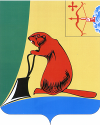 Печатное средство массовой информации органов местного самоуправления Тужинского муниципального районаБюллетень муниципальных нормативных правовых актов№ 33 (344)30 декабря 2022 годапгт ТужаСОДЕРЖАНИЕРаздел I. Постановления и распоряжения главы района и администрации Тужинского района АДМИНИСТРАЦИЯ ТУЖИНСКОГО МУНИЦИПАЛЬНОГО РАЙОНАКИРОВСКОЙ ОБЛАСТИПОСТАНОВЛЕНИЕО внесении изменений в постановление администрации Тужинского муниципального района 
от 17.01.2022 № 34В соответствии с распоряжением Министерства образования Кировской области от 19.12.2022 
№ 1481 «О внесении изменений в распоряжение Министерства образования Кировской области 
от 27.12.2021 № 1953» и на основании решений Тужинской районной Думы от 30.09.2022 № 13/76 
«О внесении изменений в решение Тужинской районной Думы от 13.12.2021 № 4/22» , от 28.11.2022 
№ 14/79 «О внесении изменений в решение Тужинской районной Думы от 13.12.2021 № 4/22», администрация Тужинского муниципального района ПОСТАНОВЛЯЕТ:Внести изменение в постановление администрации Тужинского муниципального района 
от 17.01.2022 № 34 «Об установлении нормативов финансового обеспечения образовательной деятельности муниципальных дошкольных образовательных организаций муниципального образования Тужинский муниципальный район Кировской области в части расходов на оплату труда и учебных расходов на 2022 год» (далее – Постановление), утвердив нормативы финансового обеспечения образовательной деятельности муниципальных дошкольных образовательных организаций муниципального образования Тужинский муниципальный район Кировской области в части расходов 
на оплату труда и учебных расходов на 2022 год согласно приложению. Контроль за выполнением постановления возложить на исполняющего обязанности заместителя начальника управления образования Сташкову С.А.Настоящее постановление вступает в силу с момента опубликования в Бюллетене муниципальных нормативных правовых актов органов местного самоуправления Тужинского муниципального района Кировской области и распространяет своё действие на правоотношения, возникшие с 01.01.2022.Глава Тужинскогомуниципального района     Л.В. БледныхПриложениеУТВЕРЖДЕНЫпостановлением администрации Тужинского муниципального районаот 26.12.2022 № 411НОРМАТИВЫфинансового обеспечения образовательной деятельности муниципальных дошкольных образовательных организаций муниципального образования Тужинский муниципальный район Кировской области в части расходов на оплату труда и учебных расходов на 2022 год__________АДМИНИСТРАЦИЯ ТУЖИНСКОГО МУНИЦИПАЛЬНОГО РАЙОНАКИРОВСКОЙ ОБЛАСТИПОСТАНОВЛЕНИЕО внесении изменений в постановление администрации Тужинского муниципального района 
от 09.10.2017 № 391В соответствии с решениями Тужинской районной Думы от 19.12.2022 № 15/88 «О бюджете Тужинского муниципального района на 2023 год и на плановый период 2024 и 2025 годов», от 19.12.2022 № 15/87 «О внесении изменений в решение Тужинской районной Думы 13.12.2021 № 4/22», постановлением администрации Тужинского муниципального района  от 19.02.2015 № 89  «О разработке, реализации 
и оценке эффективности реализации муниципальных программ Тужинского муниципального района», администрация Тужинского муниципального района ПОСТАНОВЛЯЕТ: 1. Внести изменения в постановление администрации Тужинского муниципального района 
от 09.10.2017 № 391 «Об утверждении муниципальной программы Тужинского муниципального района «Управление муниципальным имуществом» на 2020 – 2025 годы» (далее – Муниципальная программа), утвердив изменения в Муниципальную программу согласно приложению. 2. Настоящее постановление вступает в силу с момента официального опубликования в Бюллетене муниципальных нормативных правовых актов органов местного самоуправления Тужинского муниципального района Кировской области.Глава Тужинскогомуниципального района     Л.В. БледныхПриложениеУТВЕРЖДЕНЫпостановлением администрации Тужинского муниципального районаот 26.12.2022 № 412ИЗМЕНЕНИЯв муниципальную программуТужинского муниципального района«Управление муниципальным имуществом» на 2020-2025 годы1.1. Строку паспорта «Объемы финансового обеспечения муниципальной программы» Муниципальной программы изложить в следующей редакции:1.2. Второй абзац раздела 5 Муниципальной программы изложить в следующей редакции:«Объем ежегодных расходов, связанных с финансовым обеспечением муниципальной программы, устанавливается решением Тужинской районной Думы о бюджете на очередной финансовый год 
и плановый период.Общий объем ассигнований на реализацию муниципальной программы за счет средств бюджета района составит 18256,2 тыс. руб., в т.ч.:на 2020 год – 192,0 тыс. руб.; на 2021 год – 2276,2  тыс. руб.; на 2022 год – 9227,6 тыс. руб.; 
на 2023 год – 328,6 тыс. руб.; на 2024 год – 179,0 тыс. руб.; на 2025 год – 5426,3 тыс. руб.».1.3. Приложение № 2 к Муниципальной программе «Расходы на реализацию муниципальной программы за счет средств бюджета района» изложить в новой редакции согласно приложению № 1.1.4. Приложение № 3 к Муниципальной программе «Ресурсное обеспечение реализации муниципальной программы за счет всех источников финансирования» изложить в новой редакции согласно приложению № 2.__________Приложение № 1 к изменениямПриложение № 2 к Муниципальной программеРАСХОДЫНА РЕАЛИЗАЦИЮ МУНИЦИПАЛЬНОЙ ПРОГРАММЫЗА СЧЕТ СРЕДСТВ БЮДЖЕТА РАЙОНА__________Приложение № 2 к изменениямПриложение № 3к муниципальной программеРЕСУРСНОЕ ОБЕСПЕЧЕНИЕРЕАЛИЗАЦИИ МУНИЦИПАЛЬНОЙ ПРОГРАММЫ ЗА СЧЕТВСЕХ ИСТОЧНИКОВ ФИНАНСИРОВАНИЯ__________АДМИНИСТРАЦИЯ ТУЖИНСКОГО МУНИЦИПАЛЬНОГО РАЙОНАКИРОВСКОЙ ОБЛАСТИПОСТАНОВЛЕНИЕОб утверждении перечня органов и организаций, с которыми подлежат согласованию проекты организации дорожного движения, разрабатываемые для автомобильных дорог общего пользования местного значения, расположенных в границах Тужинского муниципального района Кировской областиВ соответствии с пунктом 3 части 9 статьи 18 Федерального закона от 29.12.2017 № 443-ФЗ 
«Об организации дорожного движения в Российской Федерации и о внесении изменений в отдельные законодательные акты Российской Федерации», в соответствии с пунктами 43, 44 приказа министерства Российской Федерации от 30.07.2020 № 274 «Об утверждении правил подготовки документации 
по организации дорожного движения» администрация Тужинского муниципального района Кировской области ПОСТАНОВЛЯЕТ: 1. Утвердить перечень органов и организаций, с которыми подлежат согласованию проекты организации дорожного движения, разрабатываемые для автомобильных дорог общего пользования местного значения, расположенных в границах Тужинского муниципального района Кировской области согласно приложению.2. Контроль за выполнением постановления возложить на первого заместителя главы администрации Тужинского муниципального района по жизнеобеспечению Зубареву О.Н. 3. Настоящее постановление вступает в законную силу с момента опубликования в Бюллетене муниципальных нормативных правовых актов органов местного самоуправления Тужинского муниципального района Кировской области.Глава Тужинскогомуниципального района     Л.В. БледныхПриложениеУТВЕРЖДЕНпостановлением администрации Тужинского муниципального районаот 26.12.2022 № 413ПЕРЕЧЕНЬорганов и организаций, с которыми подлежат согласованию проекты организации дорожного движения, разрабатываемые для автомобильных дорог общего пользования местного значения, расположенных в границах Тужинского муниципального района Кировской областиОтделение государственной инспекции безопасности дорожного движения межмуниципального отдела министерства внутренних дел Российской Федерации «Яранский» управления министерства внутренних дел Российской Федерации по Кировской области.__________АДМИНИСТРАЦИЯ ТУЖИНСКОГО МУНИЦИПАЛЬНОГО РАЙОНАКИРОВСКОЙ ОБЛАСТИПОСТАНОВЛЕНИЕО принятии жилого помещения и включении его в специализированный жилищный фонд  В соответствии со статьями  296, 299 Гражданского кодекса Российской Федерации, со статьей 92 Жилищного кодекса Российской Федерации, постановлением Правительства Российской Федерации от 26.01.2006  № 42  «Об утверждении Правил отнесения жилого помещения к специализированному жилищному фонду и типовых договоров найма специализированных жилых помещений», статьями 32, 42 Устава муниципального образования Тужинский муниципальный район, на основании муниципального контракта от 20.12.2022 года № 0140300037722000005,  в целях реализации прав детей-сирот и детей, оставшихся без попечения родителей, лиц из числа детей-сирот и детей, оставшихся без попечения родителей, на однократное предоставление  благоустроенных жилых помещений специализированного жилищного фонда по договорам найма специализированных жилых помещений администрация Тужинского муниципального района ПОСТАНОВЛЯЕТ:1. Принять в имущественную казну муниципального образования Тужинский муниципальный район жилое помещение (квартиру), расположенную по адресу: Кировская область, пгт Тужа, 
ул. Энтузиастов, д. 19, кв. 4 с кадастровым номером 43:33:310121:371, 2016 года постройки, общей площадью 27,2 кв. метров, стоимостью 624 000,00 рублей.	2. Включить в специализированный жилищный фонд муниципального образования Тужинский муниципальный район с отнесением к жилым помещениям для детей-сирот и детей, оставшихся без попечения родителей, лиц из числа детей-сирот и детей, оставшихся без попечения родителей жилое помещение (квартиру), указанное в пункте 1 настоящего Постановления. 3. Настоящее постановление вступает в силу с момента опубликования в Бюллетене муниципальных нормативных правовых актов органов местного самоуправления Тужинского муниципального района Кировской области.Глава Тужинскогомуниципального района     Л.В. БледныхАДМИНИСТРАЦИЯ ТУЖИНСКОГО МУНИЦИПАЛЬНОГО РАЙОНАКИРОВСКОЙ ОБЛАСТИПОСТАНОВЛЕНИЕО внесении изменений в постановление администрации Тужинского муниципального района от 29.11.2011 № 682В связи с кадровыми изменениями администрация Тужинского муниципального района ПОСТАНОВЛЯЕТ:1. Внести в постановление администрации Тужинского муниципального района от 29.11.2011 
№ 682 «О комиссии по землепользованию и застройке при администрации Тужинского муниципального района» (далее -постановление) следующие изменения:Изложить состав комиссии по землепользованию и застройке при администрации Тужинского муниципального района, утвержденный пунктом 1 постановления, в новой редакции согласно приложению.2. Настоящее постановление вступает в силу с момента опубликования в Бюллетене муниципальных нормативных правовых актов органов местного самоуправления Тужинского муниципального района Кировской областиГлава Тужинскогомуниципального района     Л.В. БледныхПриложениеУТВЕРЖДЕНЫпостановлением администрации Тужинского муниципального районаот 27.12.2022 № 417СОСТАВкомиссии по землепользованию и застройке при администрацииТужинского муниципального района__________АДМИНИСТРАЦИЯ ТУЖИНСКОГО МУНИЦИПАЛЬНОГО РАЙОНАКИРОВСКОЙ ОБЛАСТИПОСТАНОВЛЕНИЕОб утверждении административного регламента предоставления муниципальной услуги «Постановка граждан на учет в качестве лиц, имеющих право на предоставление земельных участков в собственность бесплатно»В соответствии с Федеральным законом от 27.07.2010 № 210-ФЗ «Об организации предоставления государственных и муниципальных услуг», постановлением администрации Тужинского муниципального района от 13.04.2022 № 127 «О внесении изменений в постановление администрации Тужинского муниципального района от 09.04.2020 № 127» администрация Тужинского муниципального района ПОСТАНОВЛЯЕТ:1. Утвердить административный регламент предоставления муниципальной услуги «Постановка граждан на учет в качестве лиц, имеющих право на предоставление земельных участков в собственность бесплатно» (далее — административный регламент) согласно приложению.2. Настоящее постановление вступает в силу с момента опубликования в Бюллетене муниципальных нормативных правовых актов органов местного самоуправления Тужинского муниципального района Кировской области.2. Разместить административный регламент на официальном сайте администрации Тужинского муниципального района, в сети Интернет и на Едином портале государственных и муниципальных услуг (www.gosuslugi.ru).Глава Тужинскогомуниципального района     Л.В. БледныхПриложениеУТВЕРЖДЕНпостановлением администрации Тужинского муниципального районаот 28.12.2022 № 420Административный регламентпредоставления муниципальной услуги«Постановка граждан на учет в качестве лиц, имеющих право на предоставление земельных участков в собственность бесплатно»1. Общие положенияПредмет регулирования Административного регламентаАдминистративный регламент предоставления муниципальной услуги «Постановка граждан на учет в качестве лиц, имеющих право на предоставление земельных участков в собственность бесплатно» разработан в целях повышения качества и доступности предоставления муниципальной услуги, определяет стандарт, сроки и последовательность действий (административных процедур) при осуществлении полномочий по постановке граждан на учет в качестве лиц, имеющих право 
на предоставление земельных участков в собственность бесплатно в муниципальном образовании Тужинский муниципальный район Кировской области.Возможные цели обращения:постановка на учет в качестве лиц, имеющих право на предоставление земельных участков в собственность бесплатно, граждан, имеющим трех и более детей;постановка на учет в качестве лиц, имеющих право на предоставление земельных участков в собственность бесплатно, отдельных категорий граждан в случаях, предусмотренных федеральными законами или законами субъектов Российской Федерации.При подготовке административных регламентов по предоставлению услуги «Постановка граждан на учет в качестве лиц, имеющих право на предоставление земельных участков в собственность бесплатно» настоящий Административный регламент, применяется в части, не противоречащей закону субъекта Российской Федерации.Круг ЗаявителейЗаявителями на получение государственной (муниципальной) услуги являются (далее – Заявители) граждане, имеющие право на предоставление земельных участков в собственность бесплатно, 
в случаях, предусмотренных федеральными законами или законами субъектов Российской Федерации.Интересы заявителей, указанных в пункте 1.2 настоящего Административного регламента, могут представлять лица, обладающие соответствующими полномочиями (далее – представитель).Требования предоставления заявителю государственной (муниципальной) услуги 
в соответствии с вариантом предоставления государственной (муниципальной) услуги, соответствующим признакам заявителя, определенным в результате анкетирования, проводимого органом, предоставляющим услугу (далее - профилирование), а также результата, за предоставлением которого обратился заявительГосударственная (муниципальная) услуга должна быть предоставлена Заявителю 
в соответствии с вариантом предоставления государственной (муниципальной) услуги (далее – вариант).Вариант, в соответствии с которым заявителю будет предоставлена государственная (муниципальная) услуга, определяется в соответствии с настоящим Административным регламентом, исходя из признаков Заявителя (принадлежащего ему объекта) и показателей таких признаков (перечень признаков Заявителя (принадлежащих им объектов), а также комбинации значений признаков, каждая из которых соответствует одному варианту предоставления государственной (муниципальной) услуги приведен в Приложении № 1 к настоящему Административному регламенту.Стандарт предоставления государственной (муниципальной) услуги Наименование государственной (муниципальной) услугиМуниципальная услуга «Постановка граждан на учет в качестве лиц, имеющих право на предоставление земельных участков в собственность бесплатно».2.2. Наименование органа, предоставляющего муниципальную услугу.Муниципальная услуга предоставляется Уполномоченным органом - администрацией Тужинского муниципального района (далее – администрация).В предоставлении муниципальной услуги принимают участие администрация Тужинского городского поселения Тужинского района Кировской области (далее – администрация поселения).При предоставлении муниципальной услуги администрация взаимодействует с:органами опеки и попечительства;федеральной  службой государственной регистрации, кадастра и картографии в части получения сведений из Единого государственного реестра недвижимости;органами (организациями) по государственному техническому учету и (или) технической инвентаризации;министерством внутренних дел;органами ЗАГС;иными органами, предусмотренными в соответствии с законом субъектами Российской Федерации.2.3. В предоставлении (муниципальной услуги могут принимать участие многофункциональные центры предоставления государственных и муниципальных услуг (далее – МФЦ) при наличии соответствующего соглашения о взаимодействии между МФЦ и Уполномоченным органом, заключенным в соответствии с постановлением Правительства Российской Федерации от 27 сентября 2011 г. № 797 (далее – Соглашение о взаимодействии).МФЦ, в которых подается заявление о предоставлении государственной (муниципальной) услуги, не могут принять решение об отказе в приеме заявления и документов и (или) информации, необходимых для ее предоставления.Результат предоставления государственной (муниципальной) услугиВ соответствии с вариантами, приведенными в пункте 3.7 настоящего Административного регламента, результатом предоставления муниципальной услуги являются:решение о постановке на учет гражданина в целях бесплатного предоставления земельного участка по форме согласно Приложению № 2 к настоящему Административному регламенту;решение об отказе в предоставлении услуги по форме согласно Приложению № 3 
к настоящему Административному регламенту.Документом, содержащим решение о предоставление муниципальной услуги, 
на основании которого Заявителю предоставляются результаты, указанные в пункте 2.4 настоящего Административного регламента, является правовой акт Уполномоченного органа, содержащий такие реквизиты, как номер и дата.Результаты муниципальной услуги, указанные в пункте 2.4 настоящего Административного регламента, могут быть получены посредством федеральной государственной информационной системы «Единый портал государственных и муниципальных услуг (функций)» в форме электронного документа подписанного усиленной квалифицированной электронной подписью (далее соответственно – ЕПГУ, УКЭП) должностного лица, уполномоченного на принятие решения.Срок предоставления муниципальной услугиМаксимальный срок предоставления муниципальной услуги, в том числе посредством ЕПГУ или МФЦ, определяется в соответствии с законом субъекта Российской Федерации. Рекомендуемый срок предоставления государственной (муниципальной) услуги, в том числе посредством ЕПГУ или МФЦ,  не более 10 рабочих дней.Правовые основания для предоставления муниципальной услугиПеречень нормативных правовых актов, регулирующих предоставление муниципальной услуги (с указанием их реквизитов и источников официального опубликования), информация о порядке досудебного (внесудебного) обжалования решений и действий (бездействия) органов, предоставляющих государственную (муниципальную) услугу, а также их должностных лиц, государственных 
или муниципальных служащих, работников размещен на официальном сайте Уполномоченного органа, 
на ЕПГУ (указать также перечень региональных (муниципальных) информационных ресурсов при наличии).Исчерпывающий перечень документов, необходимых для предоставления государственной (муниципальной) услугиДля получения государственной (муниципальной) услуги Заявитель представляет 
в Уполномоченный орган заявление о предоставлении государственной (муниципальной) услуги по форме согласно Приложению № 4 к настоящему Административному регламенту одним из следующих способов по личному усмотрению:в электронной форме посредством ЕПГУ.а) В случае представления Заявления и прилагаемых к нему документов указанным способом Заявитель, прошедший процедуры регистрации, идентификации и аутентификации с использованием федеральной государственной информационной системы «Единая система идентификации 
и аутентификации в инфраструктуре, обеспечивающей информационно-технологическое взаимодействие информационных систем, используемых для предоставления государственных и муниципальных услуг 
в электронной форме» (далее – ЕСИА) или иных государственных информационных систем, если такие государственные информационные системы в установленном Правительством Российской Федерации порядке обеспечивают взаимодействие с ЕСИА, при условии совпадения сведений о физическом лице 
в указанных информационных системах, заполняет форму указанного Заявления с использованием интерактивной формы в электронном виде, без необходимости дополнительной подачи Заявления 
в какой-либо иной форме.б) Заявление направляется Заявителем вместе с прикрепленными электронными документами, указанными в подпунктах 2 – 5 пункта 2.11 настоящего Административного регламента. Заявление подписывается Заявителем, уполномоченным на подписание такого Заявления, УКЭП либо усиленной неквалифицированной электронной подписью (далее – УНЭП), сертификат ключа проверки которой создан и используется в инфраструктуре, обеспечивающей информационно-технологическое взаимодействие информационных систем, используемых для предоставления государственных 
и муниципальных услуг в электронной форме, которая создается и проверяется с использованием средств электронной подписи и средств удостоверяющего центра, имеющих подтверждение соответствия требованиям, установленным федеральным органом исполнительной власти в области обеспечения безопасности в соответствии с частью 5 статьи 8 Федерального закона от 6 апреля 2011 г. № 63-ФЗ «Об электронной подписи», а также при наличии у владельца сертификата ключа проверки ключа простой электронной подписи (далее – ЭП), выданного ему при личном приеме в соответствии 
с Правилами использования простой ЭП при обращении за получением государственных и муниципальных услуг, утвержденными постановлением Правительства Российской Федерации от 25 января 2013 
№ 33, в соответствии с Правилами определения видов электронной подписи, использование которых допускается при обращении за получением государственных и муниципальных услуг, утвержденными постановлением Правительства Российской Федерации от 25 июня 2012 г. № 634;На бумажном носителе посредством личного обращения в Уполномоченный орган, в том числе через МФЦ в соответствии с Соглашением о взаимодействии, либо посредством почтового отправления с уведомлением о вручении.С заявлением о предоставлении государственной (муниципальной) услуги Заявитель самостоятельно предоставляет следующие документы, необходимые для оказания государственной (муниципальной) услуги и обязательные для предоставления:заявление о предоставлении государственной (муниципальной) услуги. В случае подачи заявления в электронной форме посредством ЕПГУ в соответствии с подпунктом «а» пункта 2.10.1 настоящего Административного регламента указанное заявление заполняется путем внесения соответствующих сведений в интерактивную форму на ЕПГУ, без необходимости предоставления в иной форме;документ, удостоверяющего личность Заявителя (предоставляется в случае личного обращения в Уполномоченный орган либо МФЦ). В случае направления Заявления посредством ЕПГУ сведения из документа, удостоверяющего личность Заинтересованного лица формируются при подтверждении учетной записи в ЕСИА из состава соответствующих данных указанной учетной записи 
и могут быть проверены путем направления запроса с использованием федеральной государственной информационной системы «Единая система межведомственного электронного взаимодействия» (далее – СМЭВ);документы, удостоверяющие личность многодетного гражданина;документы, удостоверяющие наличие гражданства Российской Федерации многодетного гражданина (если эти сведения не содержатся в документах, удостоверяющих личность);документ, подтверждающий полномочия представителя действовать от имени Заявителя – в случае, если заявление подается представителем. Документ, подтверждающий полномочия представителя, выданный нотариусом, должен быть подписан усиленной квалификационной электронной подписью нотариуса, в иных случаях – простой электронной подписью;документ о рождении ребенка, выданный компетентными органами иностранного государства, и его нотариально заверенный перевод на русский язык - в случае, если ребенок родился 
за пределами Российской Федерации;документ о смерти супруга, выданный компетентными органами иностранного государства, и его нотариально заверенный перевод на русский язык - в случае, если смерть супруга зарегистрирована за пределами Российской Федерации;документ о заключении брака, выданный компетентными органами иностранного государства, и его нотариально заверенный перевод на русский язык - в случае, если заключение брака зарегистрировано за пределами Российской Федерации;документ о расторжении брака, выданный компетентными органами иностранного государства, и его нотариально заверенный перевод на русский язык - в случае, если расторжение брака зарегистрировано за пределами Российской Федерации.С заявлением о предоставлении государственной (муниципальной) услуги Заявитель 
по собственной инициативе предоставляет следующие документы, необходимые для оказания государственной (муниципальной) услуги:а) выписка из Единого государственного реестра недвижимости;б) выписка из архива органа (организации) по государственному техническому учету 
и (или) технической инвентаризации;в) документы, содержащие информацию о постановке на учет и предоставлении многодетному гражданину земельного участка по месту жительства супруга(и) заявителя от органа местного самоуправления муниципального образования по месту жительства супруга(и) заявителя;г) документы, выданные органами опеки и попечительства, подтверждающие отнесение гражданина к категории лиц, имеющих право на предоставление земельного участка в собственность бесплатно в случаях, предусмотренных федеральными законами, законами Российской Федерации;д) нотариально заверенная доверенность;е) сведения из Единого государственного реестра записей актов гражданского состояния 
о рождении;ж) сведения из Единого государственного реестра записей актов гражданского состояния 
о заключении брака;з) сведения из Единого государственного реестра записей актов гражданского состояния 
о расторжении брака,и) сведения из Единого государственного реестра о смерти;к) сведения, подтверждающие действительность паспорта гражданина  Российской Федерации;л) сведения, подтверждающие место жительства) сведения, подтверждающие соответствие фамильно-именной группы, даты рождения, пола и СНИЛС;н) сведения, подтверждающие факт отсутствия лишения родительских прав в отношении детей;о) сведения, подтверждающие отсутствие факта предоставления земельного участка ранее;п) иные документы, предусмотренные в соответствии с законом субъекта Российской Федерации.Документы, прилагаемые Заявителем к Заявлению, представляемые в электронной форме, направляются в следующих форматах:xml – для документов, в отношении которых утверждены формы и требования 
по формированию электронных документов в виде файлов в формате xml;doc, docx, odt – для документов с текстовым содержанием, не включающим формулы;pdf, jpg, jpeg, png, bmp, tiff – для документов с текстовым содержанием, в том числе включающих формулы и (или) графические изображения, а также документов с графическим содержанием;zip, rar – для сжатых документов в один файл;sig – для открепленной УКЭП.В случае если оригиналы документов, прилагаемых к Заявлению, выданы и подписаны органом государственной власти или органом местного самоуправления на бумажном носителе, допускается формирование таких документов, представляемых в электронной форме, путем сканирования непосредственно с оригинала документа (использование копий не допускается), которое осуществляется 
с сохранением ориентации оригинала документа в разрешении 300 - 500 dpi (масштаб 1:1) и всех аутентичных признаков подлинности (графической подписи лица, печати, углового штампа бланка), 
с использованием следующих режимов:«черно-белый» (при отсутствии в документе графических изображений и(или) цветного текста);«оттенки серого» (при наличии в документе графических изображений, отличных 
от цветного графического изображения);«цветной» или «режим полной цветопередачи» (при наличии в документе цветных графических изображений либо цветного текста).Количество файлов должно соответствовать количеству документов, каждый из которых содержит текстовую и(или) графическую информацию.Документы, прилагаемые Заявителем к Заявлению, представляемые в электронной форме, должны обеспечивать возможность идентифицировать документ и количество листов в документе.В целях предоставления государственной (муниципальной) услуги Заявителю обеспечивается в МФЦ доступ к ЕПГУ, в соответствии с постановлением Правительства Российской Федерации от 22 декабря 2012 г. № 1376.Исчерпывающий перечень оснований для отказа в приеме документов, необходимых для предоставления государственной (муниципальной) услугиОснованиями для отказа в приеме к рассмотрению документов, необходимых для предоставления государственной (муниципальной) услуги, являются:представление неполного комплекта документов;представленные документы утратили силу на момент обращения за услугой;представленные документы содержат подчистки и исправления текста, не заверенные в порядке, установленном законодательством Российской Федерации;представленные в электронной форме документы содержат повреждения, наличие которых не позволяет в полном объеме использовать информацию и сведения, содержащиеся 
в документах для предоставления услуги;несоблюдение установленных статьей 11 Федерального закона от 6 апреля 2011 года № 63-ФЗ «Об электронной подписи» условий признания действительности, усиленной квалифицированной электронной подписи;подача запроса о предоставлении услуги и документов, необходимых для предоставления услуги, в электронной форме с нарушением установленных требований;неполное заполнение полей в форме заявления, в том числе в интерактивной форме заявления на ЕПГУ;заявление подано лицом, не имеющим полномочий представлять интересы заявителя.Решение об отказе в приеме документов, необходимых для предоставления государственной (муниципальной) услуги, по форме, приведенной в приложении № 5 к настоящему Административному регламенту, направляется в личный кабинет Заявителя на ЕПГУ не позднее первого рабочего дня, следующего за днем подачи заявления.Отказ в приеме документов, необходимых для предоставления государственной (муниципальной) услуги, не препятствует повторному обращению Заявителя за предоставлением государственной (муниципальной) услуги.Исчерпывающий перечень оснований для приостановления предоставления государственной (муниципальной) услуги или отказа в предоставлении государственной (муниципальной) услугиОснований для приостановления предоставления государственной (муниципальной) услуги законодательством субъекта Российской Федерации не предусмотрено.Основания для отказа в предоставлении государственной (муниципальной) услуги:несоответствие Заявителя установленному кругу лиц, имеющих право на получение услуги;документы (сведения), представленные Заявителем, противоречат документам (сведениям), полученным в рамках межведомственного взаимодействия;отсутствие у Заявителя и членов семьи места жительства на территории субъекта Российской Федерации;ранее было принято решение о бесплатном предоставлении в собственность земельного участка;иные основания, предусмотренные законом Российской Федерации.Размер платы, взимаемой с заявителя при предоставлении государственной (муниципальной) услуги, и способы ее взиманияПредоставление (государственной) муниципальной услуги осуществляется бесплатно.Срок и порядок регистрации запроса заявителя о предоставлении государственной (муниципальной) услуги, в том числе в электронной формеРегистрация направленного Заявителем заявления о предоставлении государственной (муниципальной) услуги способами, указанными в пунктах 2.10.1 и 2.10.2.2.10.2 настоящего Административного регламента в Уполномоченном органе осуществляется 
не позднее 1 (одного) рабочего дня, следующего за днем его поступления.В случае направления Заявителем заявления о предоставлении государственной (муниципальной) услуги способами, указанными в пунктах 2.10.1 и 2.10.2 настоящего Административного регламента вне рабочего времени Уполномоченного органа либо в выходной, нерабочий праздничный день, днем получения заявления считается 1 (первый) рабочий день, следующий за днем его направления.Требования к помещениям, в которых предоставляется государственная (муниципальная) услугаАдминистративные здания, в которых предоставляется государственная (муниципальная) услуга, должны обеспечивать удобные и комфортные условия для Заявителей.Местоположение административных зданий, в которых осуществляется прием заявлений 
и документов, необходимых для предоставления государственной (муниципальной) услуги, а также выдача результатов предоставления государственной (муниципальной) услуги, должно обеспечивать удобство для граждан с точки зрения пешеходной доступности от остановок общественного транспорта.В случае, если имеется возможность организации стоянки (парковки) возле здания (строения), 
в котором размещено помещение приема и выдачи документов, организовывается стоянка (парковка) для личного автомобильного транспорта заявителей. За пользование стоянкой (парковкой) с заявителей плата не взимается.Для парковки специальных автотранспортных средств инвалидов на стоянке(парковке) выделяется не менее 10% мест (но не менее одного места) для бесплатной парковки транспортных средств, управляемых инвалидами I, II групп, а также инвалидами III группы в порядке, установленном Правительством Российской Федерации, и транспортных средств, перевозящих таких инвалидов и (или) детей - инвалидов.В целях обеспечения беспрепятственного доступа заявителей, в том числе передвигающихся 
на инвалидных колясках, вход в здание и помещения, в которых предоставляется государственная (муниципальная) услуга, оборудуются пандусами, поручнями, тактильными (контрастными) предупреждающими элементами, иными специальными приспособлениями, позволяющими обеспечить беспрепятственный доступ и передвижение инвалидов, в соответствии с законодательством Российской Федерации о социальной защите инвалидов.Центральный вход в здание Уполномоченного органа должен быть оборудован информационной табличкой (вывеской), содержащей информацию:наименование;местонахождение и юридический адрес; режим работы;график приема;номера телефонов для справок.Помещения, в которых предоставляется государственная (муниципальная) услуга, должны соответствовать санитарно-эпидемиологическим правилам и нормативам.Помещения, в которых предоставляется государственная (муниципальная) услуга, оснащаются:противопожарной системой и средствами пожаротушения;системой оповещения о возникновении чрезвычайной ситуации; средствами оказания первой медицинской помощи;туалетными комнатами для посетителей.Зал ожидания Заявителей оборудуется стульями, скамьями, количество которых определяется исходя из фактической нагрузки и возможностей для их размещения в помещении, а также информационными стендами.Тексты материалов, размещенных на информационном стенде, печатаются удобным для чтения шрифтом, без исправлений, с выделением наиболее важных мест полужирным шрифтом.Места для заполнения заявлений оборудуются стульями, столами (стойками), бланками заявлений, письменными принадлежностями.Места приема Заявителей оборудуются информационными табличками (вывесками) с указанием:номера кабинета и наименования отдела;фамилии, имени и отчества (последнее - при наличии), должности ответственного лица за прием документов;графика приема Заявителей.Рабочее место каждого ответственного лица за прием документов, должно быть оборудовано персональным компьютером с возможностью доступа к необходимым информационным базам данных, печатающим устройством (принтером)и копирующим устройством.Лицо, ответственное за прием документов, должно иметь настольную табличку с указанием фамилии, имени, отчества (последнее - при наличии) и должности.При предоставлении государственной (муниципальной) услуги инвалидам обеспечиваются:возможность беспрепятственного доступа к объекту (зданию, помещению), в котором предоставляется государственная (муниципальная) услуга;возможность самостоятельного передвижения по территории, на которой расположены здания и помещения, в которых предоставляется государственная (муниципальная) услуга, а также входа в такие объекты и выхода из них, посадки в транспортное средство и высадки из него, в том числе 
с использование кресла - коляски;сопровождение инвалидов, имеющих стойкие расстройства функции зрения и самостоятельного передвижения;надлежащее размещение оборудования и носителей информации, необходимых для обеспечения беспрепятственного доступа инвалидов зданиям и помещениям, в которых предоставляется государственная (муниципальная) услуга, и к государственной (муниципальной) услуге с учетом ограничений их жизнедеятельности;дублирование необходимой для инвалидов звуковой и зрительной информации, а также надписей, знаков и иной текстовой и графической информации знаками, выполненными рельефно-точечным шрифтом Брайля;допуск сурдопереводчика и тифлосурдопереводчика;допуск собаки-проводника при наличии документа, подтверждающего ее специальное обучение, на объекты (здания, помещения), в которых предоставляются государственная (муниципальная) услуги;оказание инвалидам помощи в преодолении барьеров, мешающих получению ими государственных и муниципальных услуг наравне с другими лицами.Показатели доступности и качества государственной (муниципальной) услугиОсновными показателями доступности предоставления государственной (муниципальной) услуги являются:Наличие полной и понятной информации о порядке, сроках и ходе предоставления Государственной услуги в информационно-телекоммуникационной сети «Интернет» (далее – сеть «Интернет»), средствах массовой информации;Доступность электронных форм документов, необходимых для предоставления государственной (муниципальной) услуги;Возможность подачи заявления на получение государственной (муниципальной) услуги и документов в электронной форме;Предоставление государственной (муниципальной) услуги в соответствии 
с вариантом предоставления государственной (муниципальной) услуги;Удобство информирования Заявителя о ходе предоставления государственной (муниципальной) услуги, а также получения результата предоставления государственной (муниципальной) услуги;Возможность получения Заявителем уведомлений о предоставлении государственной (муниципальной) услуги с помощью ЕПГУ;Возможность получения информации о ходе предоставления Государственной услуги, в том числе с использованием сети «Интернет».Основными показателями качества предоставления государственной (муниципальной) услуги являются:Своевременность предоставления государственной (муниципальной) услуги 
в соответствии со стандартом ее предоставления, установленным настоящим Административным регламентом.Минимально возможное количество взаимодействий гражданина с должностными лицами, участвующими в предоставлении государственной (муниципальной) услуги.Отсутствие обоснованных жалоб на действия (бездействие) сотрудников 
и их некорректное (невнимательное) отношение к заявителям.Отсутствие нарушений установленных сроков в процессе предоставления государственной (муниципальной) услуги.Отсутствие заявлений об оспаривании решений, действий (бездействия) Уполномоченного органа, его должностных лиц, принимаемых (совершенных) при предоставлении государственной (муниципальной) услуги, по итогам рассмотрения которых вынесены решения 
об удовлетворении (частичном удовлетворении) требований заявителей.Иные требования к предоставлению государственной (муниципальной) услугиУслуги, являющиеся обязательными и необходимыми для предоставления государственной (муниципальной) услуги, отсутствуют.Информационные системы, используемые для предоставления государственной (муниципальной) услуги, не предусмотрены.Состав, последовательность и сроки выполнения административных процедур (действий), требования к порядку их выполнения, в том числе особенности выполнения административных процедур в электронной формеИсчерпывающий перечень административных процедурПредоставление государственной (муниципальной) услуги включает в себя следующие административные процедуры:прием и проверка комплектности документов на наличие/отсутствие оснований для отказа 
в приеме документов:а) проверка направленного Заявителем Заявления и документов, представленных для получения государственной (муниципальной) услуги;б) направление Заявителю уведомления о приеме заявления к рассмотрению либо отказа в приеме заявления к рассмотрению с обоснованием отказа по форме Приложения № 5 к настоящему Административному регламенту;получение сведений посредством межведомственного информационного взаимодействия, в том числе с использованием СМЭВ:а) направление межведомственных запросов в органы и организации;б) получение ответов на межведомственные запросы, формирование полного комплекта документов;рассмотрение документов и сведений:а) проверка соответствия документов и сведений требованиям нормативных правовых актов предоставления государственной (муниципальной) услуги;принятие решения о предоставлении государственной (муниципальной) услуги:а) принятие решения о предоставление или отказе в предоставлении государственной (муниципальной) услуги с направлением Заявителю соответствующего уведомления;б) направление Заявителю результата государственной (муниципальной) услуги, подписанного уполномоченным должностным лицом Уполномоченного органа;выдача результата (независимо от выбора Заявителю):а) регистрация результата предоставления государственной (муниципальной) услуги.Описание административных процедур предоставления государственной (муниципальной) услуги представлено в Приложении № 6 к настоящему Административному регламенту.Перечень административных процедур (действий) при предоставлении государственной (муниципальной) услуги в электронной формеПри предоставлении государственной (муниципальной) услуги в электронной форме заявителю обеспечиваются:получение информации о порядке и сроках предоставления государственной (муниципальной) услуги;формирование заявления;прием и регистрация Уполномоченным органом заявления и иных документов, необходимых для предоставления государственной (муниципальной) услуги;получение результата предоставления государственной (муниципальной) услуги;получение сведений о ходе рассмотрения заявления;осуществление оценки качества предоставления государственной (муниципальной) услуги;досудебное (внесудебное) обжалование решений и действий (бездействия) Уполномоченного органа либо действия (бездействие) должностных лиц Уполномоченного органа, предоставляющего государственную (муниципальную) услугу, либо государственного (муниципального) служащего.Порядок осуществления административных процедур (действий) в электронной формеИсчерпывающий порядок осуществления административных процедур (действий) 
в электронной форме Формирование заявления. Формирование заявления осуществляется посредством заполнения электронной формы заявления на ЕПГУ без необходимости дополнительной подачи заявления в какой-либо иной форме.Форматно-логическая проверка сформированного заявления осуществляется после заполнения заявителем каждого из полей электронной формы заявления. При выявлении некорректно заполненного поля электронной формы заявления заявитель уведомляется о характере выявленной ошибки и порядке ее устранения посредством информационного сообщения непосредственно в электронной форме заявления.При формировании заявления заявителю обеспечивается:а) возможность копирования и сохранения заявления и иных документов, указанных в пункте 2.11 настоящего Административного регламента, необходимых для предоставления государственной (муниципальной) услуги;б) возможность печати на бумажном носителе копии электронной формы заявления;в) сохранение ранее введенных в электронную форму заявления значений в любой момент 
по желанию пользователя, в том числе при возникновении ошибок ввода и возврате для повторного ввода значений в электронную форму заявления;г) заполнение полей электронной формы заявления до начала ввода сведений заявителем 
с использованием сведений, размещенных в ЕСИА, и сведений, опубликованных на ЕПГУ, в части, касающейся сведений, отсутствующих в ЕСИА;д) возможность вернуться на любой из этапов заполнения электронной формы заявления без потери ранее введенной информации;е) возможность доступа заявителя на ЕПГУ к ранее поданным им заявлениям в течение не менее одного года, а также частично сформированных заявлений - в течение не менее 3 месяцев.Сформированное и подписанное заявление и иные документы, необходимые для предоставления государственной (муниципальной) услуги, направляются в Уполномоченный орган посредством ЕПГУ.Уполномоченный орган обеспечивает в сроки, указанные в пунктах 2.21 и 2.22 настоящего Административного регламента: а) прием документов, необходимых для предоставления государственной (муниципальной) услуги, и направление заявителю электронного сообщения о поступлении заявления;б) регистрацию заявления и направление Заявителю уведомления о регистрации заявления либо 
об отказе в приеме документов, необходимых для предоставления государственной (муниципальной) услуги.Электронное заявление становится доступным для должностного лица Уполномоченного органа, ответственного за прием и регистрацию заявления (далее- ответственное должностное лицо), в государственной информационной системе, используемой Уполномоченным органом для предоставления государственной (муниципальной) услуги (далее – ГИС). Ответственное должностное лицо:проверяет наличие электронных заявлений, поступивших с ЕПГУ, с периодом не реже 2 (двух) раз в день;рассматривает поступившие заявления и приложенные образы документов (документы);производит действия в соответствии с пунктом 3.1 настоящего Административного регламента.Заявителю в	качестве результата предоставления государственной (муниципальной) услуги обеспечивается возможность получения документа: в форме электронного документа, подписанного УКЭП уполномоченного должностного лица Уполномоченного органа, направленного заявителю в личный кабинет на ЕПГУ;в виде бумажного документа, подтверждающего содержание электронного документа, который заявитель получает при личном обращении в МФЦ.Получение информации о ходе рассмотрения заявления и о результате предоставления государственной (муниципальной) услуги производится в личном кабинете на ЕПГУ, при условии авторизации. Заявитель имеет возможность просматривать статус электронного заявления, а также информацию о дальнейших действиях в личном кабинете по собственной инициативе, в любое время. При предоставлении государственной (муниципальной) услуги в электронной форме заявителю направляется:а) уведомление о приеме и регистрации заявления и иных документов, необходимых для предоставления государственной (муниципальной) услуги, содержащее сведения о факте приема заявления и документов, необходимых для предоставления государственной (муниципальной) услуги, 
и начале процедуры предоставления государственной (муниципальной) услуги, а также сведения о дате 
и времени окончания предоставления государственной (муниципальной) услуги либо мотивированный отказ в приеме документов, необходимых для предоставления государственной (муниципальной) услуги;б) уведомление о результатах рассмотрения документов, необходимых для предоставления государственной (муниципальной) услуги, содержащее сведения о принятии положительного решения о предоставлении государственной (муниципальной) услуги и возможности получить результат предоставления государственной (муниципальной) услуги либо мотивированный отказ в предоставлении государственной (муниципальной) услуги.Оценка качества предоставления государственной (муниципальной) услуги. Оценка качества предоставления государственной (муниципальной) услуги осуществляется 
в соответствии с Правилами оценки гражданами эффективности деятельности руководителей территориальных органов федеральных органов исполнительной власти (их структурных подразделений) с учетом качества предоставления ими государственных услуг, а также применения результатовуказанной оценки как основания для принятия решений о досрочном прекращении исполнения соответствующими руководителями своих должностных обязанностей, утвержденными постановлением Правительства Российской Федерации от 12 декабря 2012 года № 1284 «Об оценке гражданами эффективности деятельности руководителей территориальных органов федеральных органов исполнительной власти (их структурных подразделений) и территориальных органов государственных внебюджетных фондов (их региональных отделений) с учетом качества предоставления государственных услуг, руководителей многофункциональных центров предоставления государственных и муниципальных услуг с учетом качества организации предоставления государственных и муниципальных услуг, 
а также о применении результатов указанной оценки как основания для принятия решений о досрочном прекращении исполнения соответствующими руководителями своих должностных обязанностей».Заявителю обеспечивается возможность направления жалобы на решения, действия или бездействие Уполномоченного органа, должностного лица Уполномоченного органа либо муниципального служащего в соответствии со статьей 11.2 Федерального закона от 27 июля 2010 г. 
№ 210-ФЗ «Об организации предоставления государственных и муниципальных услуг» (далее – Федеральный закон 210-ФЗ) и в порядке, установленном постановлением Правительства Российской Федерации от 20 ноября 2012 года № 1198 «О федеральной государственной информационной системе, обеспечивающей процесс досудебного, (внесудебного) обжалования решений и действий (бездействия), совершенных при предоставлении государственных и муниципальных услуг»1. 1 В случае, если Уполномоченный орган подключен к указанной системе.Перечень вариантов предоставления государственной (муниципальной)услугиПредоставление государственной (муниципальной) услуги включает в себя следующие варианты:постановка на учет гражданина в целях бесплатного предоставления земельного участка;отказ в предоставлении услуги.Профилирование заявителяВариант предоставления государственной (муниципальной) услуги определяется 
на основании ответов на вопросы анкетирования Заявителя посредством ЕПГУ.Перечень признаков Заявителей (принадлежащих им объектов), а также комбинации значений признаков, каждая из которых соответствует одному варианту предоставления государственной (муниципальной) услуги приведены в Приложении № 1 к настоящему Административному регламенту.Порядок исправления допущенных опечаток и ошибок ввыданных в результате предоставления государственной (муниципальной) услуги документахВ случае выявления опечаток и ошибок Заявитель вправе обратиться 
в Уполномоченный орган с заявлением об исправлении допущенных опечаток и (или) ошибок в выданных в результате предоставления государственной (муниципальной) услуги документах в соответствии 
с Приложением № 7 настоящего Административного регламента (далее – заявление по форме Приложения № 7) и приложением документов, указанных в пункте 2.11 настоящего Административного регламента.Исправление допущенных опечаток и ошибок в выданных в результате предоставления государственной (муниципальной) услуги документах осуществляется в следующем порядке:Заявитель при обнаружении опечаток и ошибок в документах, выданных в результате предоставления государственной (муниципальной) услуги, обращается лично в Уполномоченный орган 
с заявлением по форме Приложения № 7;Уполномоченный орган при получении заявления по форме Приложения № 7, рассматривает необходимость внесения соответствующих изменений в документы, являющиеся результатом предоставления государственной (муниципальной) услуги;Уполномоченный орган обеспечивает устранение опечаток и ошибок в документах, являющихся результатом предоставления государственной (муниципальной) услуги.Срок устранения опечаток и ошибок не должен превышать 3 (трех) рабочих дней с даты регистрации заявления по форме Приложения № 7.Формы контроля за исполнением административного регламента Порядок осуществления текущего контроля за соблюдением и исполнением ответственными должностными лицами положений регламента и иных нормативных правовых актов, устанавливающих требования к предоставлению государственной (муниципальной) услуги, а также принятием ими решенийТекущий контроль за соблюдением и исполнением настоящего Административного регламента, иных нормативных правовых актов, устанавливающих требования к предоставлению муниципальной услуги, осуществляется на постоянной основе должностными лицами Уполномоченного органа, уполномоченными на осуществление контроля за предоставлением муниципальной услуги.Для текущего контроля используются сведения служебной корреспонденции, устная и письменная информация специалистов и должностных лицУполномоченного органа.	Текущий контроль осуществляется путем проведения проверок:решений о предоставлении (об отказе в предоставлении) государственной (муниципальной) услуги;выявления и устранения нарушений прав граждан;рассмотрения, принятия решений и подготовки ответов на обращения граждан, содержащие жалобы на решения, действия (бездействие) должностных лиц.Порядок и периодичность осуществления плановых и внеплановых проверок полноты и качества предоставления государственной (муниципальной) услуги, в том числе порядок и формы контроля за полнотой и качеством предоставления государственной (муниципальной) услугиКонтроль за полнотой и качеством предоставления государственной (муниципальной) услуги включает в себя проведение плановых и внеплановых проверок.Плановые проверки осуществляются на основании годовых планов работы Уполномоченного органа, утверждаемых руководителем Уполномоченного органа. При плановой проверке полноты и качества предоставления государственной (муниципальной) услуги контролю подлежат:соблюдение сроков предоставления государственной (муниципальной) услуги; соблюдение положений настоящего Административного регламента;правильность и обоснованность принятого решения об отказе в предоставлении государственной (муниципальной) услуги.Основанием для проведения внеплановых проверок являются:получение от государственных органов, органов местного самоуправления информации 
о предполагаемых или выявленных нарушениях нормативных правовых актов Российской Федерации, нормативных правовых актов (указать наименование субъекта РФ в случае предоставления государственной услуги, государственной услуги с переданными полномочиями) и нормативных правовых актов органов местного самоуправления (указать наименование муниципального образования в случае предоставления муниципальной услуги);обращения граждан и юридических лиц на нарушения законодательства, в том числе на качество предоставления государственной (муниципальной) услуги.Ответственность должностных лиц органа, предоставляющего государственную (муниципальную) услуги, за решения и действия (бездействие), принимаемые (осуществляемые) ими в ходе предоставления государственной (муниципальной) услугиПо результатам проведенных проверок в случае выявления нарушений положений настоящего Административного регламента, нормативных правовых актов (указать наименование субъекта РФ в случае предоставления государственной услуги, государственной услуги с переданными полномочиями) и нормативных правовых актов органов местного самоуправления (указать наименование муниципального образования в случае предоставления муниципальной услуги) осуществляется привлечение виновных лиц к ответственности в соответствии с законодательством Российской Федерации.Персональная ответственность должностных лиц за правильность и своевременность принятия решения о предоставлении (об отказе в предоставлении) государственной (муниципальной) услуги закрепляется в их должностных регламентах в соответствии с требованиями законодательства.Требования к порядку и формам контроля за предоставлениемгосударственной (муниципальной) услуги, в том числе со стороны граждан, их объединений и организацийГраждане, их объединения и организации имеют право осуществлять контроль 
за предоставлением государственной (муниципальной) услуги путем получения информации о ходе предоставления государственной (муниципальной) услуги, в том числе о сроках завершения административных процедур (действий).Граждане, их объединения и организации также имеют право:направлять замечания и предложения по улучшению доступности и качества предоставления государственной (муниципальной) услуги;вносить предложения о мерах по устранению нарушений настоящего Административного регламента.Должностные лица Уполномоченного органа принимают меры к прекращению допущенных нарушений, устраняют причины и условия, способствующие совершению нарушений.Информация о результатах рассмотрения замечаний и предложений граждан, их объединений 
и организаций доводится до сведения лиц, направивших эти замечания и предложения.Досудебный (внесудебный) порядок обжалования решений и действий (бездействия) органа, предоставляющего государственную (муниципальную) услугу, МФЦ, организаций, указанных в части 1.1 статьи 16 Федеральногозакона № 210-ФЗ, а также их должностных лиц, государственных или муниципальных служащих, работниковЗаявитель имеет право на обжалование решения и (или) действий (бездействия) Уполномоченного органа, должностных лиц Уполномоченного органа, государственных (муниципальных) служащих, МФЦ, работника МФЦ, организаций, указанных в части 1.1 статьи 16 Федерального закона 
№ 210-ФЗ, и их работников при предоставлении государственной (муниципальной) услуги в досудебном (внесудебном) порядке (далее - жалоба).Органы местного самоуправления, организации и уполномоченные на рассмотрение жалобы лица, которым может быть направлена жалоба заявителя в досудебном (внесудебном) порядке;В досудебном (внесудебном) порядке заявитель (представитель) вправе обратиться 
с жалобой в письменной форме на бумажном носителе или в электронной форме:в Уполномоченный орган - на решение и (или) действия (бездействие) должностного лица, руководителя структурного подразделения Уполномоченного органа, на решение и действия (бездействие) Уполномоченного органа, руководителя Уполномоченного органа;в вышестоящий орган на решение и (или) действия (бездействие) должностного лица, руководителя структурного подразделения Уполномоченного органа;к руководителю МФЦ, организации, указанной в части 1.1статьи 16 Федерального закона 
№ 210-ФЗ, - на решения и действия (бездействие) работника МФЦ, организации, указанной в части 1.1 статьи 16 Федерального закона № 210-ФЗ; к учредителю МФЦ, организации, указанной	в части 1.1 статьи 16 Федерального закона № 210-ФЗ на решение и действия (бездействие) МФЦ, организации, указанной в части 1.1 статьи 16 Федерального закона № 210-ФЗ.В Уполномоченном органе, МФЦ, организации, указанной в части 1.1 статьи 16 Федерального закона № 210-ФЗ, у учредителя МФЦ, организации, указанной в части 1.1 статьи 16 Федерального закона № 210-ФЗ, определяются уполномоченные на рассмотрение жалоб должностные лица.Способы информирования заявителей о порядке подачи и рассмотрения жалобы, 
в том числе с использованием Единого портала государственных и муниципальных услуг (функций)Информация о порядке подачи и рассмотрения жалобы размещается на информационных стендах в местах предоставления государственной (муниципальной) услуги, на сайте Уполномоченного органа, ЕПГУ, а также предоставляется в устной форме по телефону и (или) на личном приеме либо в письменной форме почтовым отправлением по адресу, указанному заявителем (представителем).Перечень нормативных правовых актов, регулирующих порядок досудебного (внесудебного) обжалования действий (бездействия) и (или) решений, принятых (осуществленных) в ходе предоставления государственной (муниципальной) услугиПорядок досудебного (внесудебного) обжалования решений и действий (бездействия) Уполномоченного органа, предоставляющего государственную (муниципальную) услугу, а также его должностных лиц регулируется:Федеральным законом № 210-ФЗ;постановлением (указывается нормативный правовой акт об утверждении правил (порядка) подачи и рассмотрения жалоб на решения и действия (бездействие) органов государственной власти, органов местного самоуправления и их должностных лиц, государственных (муниципальных) служащих);постановлением Правительства Российской Федерации от 20 ноября 2012 г. № 1198 
«О федеральной государственной информационной системе, обеспечивающей процесс досудебного (внесудебного) обжалования решений и действий (бездействия), совершенных при предоставлении государственных и муниципальных услуг».Особенности выполнения административных процедур (действий) в многофункциональных центрах предоставления государственных и муниципальных услугИсчерпывающий перечень административных процедур (действий) при предоставлении государственной (муниципальной) услуги, выполняемых МФЦ6.1 МФЦ осуществляет:информирование Заявителей о порядке предоставления государственной (муниципальной) услуги в МФЦ, по иным вопросам, связанным с предоставлением государственной (муниципальной) услуги, 
а также консультирование заявителей о порядке предоставления государственной (муниципальной) услуги в МФЦ;выдачу заявителю результата предоставления государственной (муниципальной) услуги, 
на бумажном носителе, подтверждающих содержание электронных документов, направленных в МФЦ 
по результатам предоставления государственной (муниципальной) услуги, а также выдача документов, включая составление на бумажном носителе и заверение выписок из информационных систем органов, предоставляющих государственных (муниципальных) услуг;иные процедуры и действия, предусмотренные Федеральным законом № 210-ФЗ.В соответствии с частью 1.1 статьи 16 Федерального закона № 210-ФЗ для реализации своих функций МФЦ вправе привлекать иные организации.Информирование заявителейИнформирование заявителя МФЦ осуществляется следующими способами:а) посредством привлечения средств массовой информации, а также путем размещения информации на официальных сайтах и информационных стендах МФЦ;б) при обращении заявителя в МФЦ лично, по телефону, посредством почтовых отправлений, либо по электронной почте.При личном обращении работник МФЦ подробно информирует заявителей по интересующим их вопросам в вежливой корректной форме с использованием официально - делового стиля речи. Рекомендуемое время предоставления консультации - не более 15 минут, время ожидания в очереди 
в секторе информирования для получения информации о государственных (муниципальных) услугах не может превышать 15 минут.Ответ на телефонный звонок должен начинаться с информациио наименовании организации, фамилии, имени, отчестве и должности работника МФЦ, принявшего телефонный звонок. Индивидуальное устное консультирование при обращении заявителя по телефону работник МФЦ осуществляет не более 10 минут;В случае если для подготовки ответа требуется более продолжительное время, работник МФЦ, осуществляющий индивидуальное устное консультирование по телефону, может предложить заявителю:изложить обращение в письменной форме (ответ направляется Заявителю в соответствии 
со способом, указанным в обращении);назначить другое время для консультаций.При консультировании по письменным обращениям заявителей ответ направляется в письменном виде в срок не позднее 30 календарных дней с момента регистрации обращения в форме электронного документа по адресу электронной почты, указанному в обращении, поступившем 
в многофункциональный центр в форме электронного документа, и в письменной форме по почтовому адресу, указанному в обращении, поступившем в МФЦ в письменной форме.Выдача заявителю результата предоставления государственной (муниципальной) услугиПри наличии в заявлении о предоставлении государственной (муниципальной) услуги указания о выдаче результатов оказания услуги через многофункциональный центр, Уполномоченный орган передает документы в МФЦ для последующей выдачи заявителю (представителю) способом, согласно заключенному Соглашению о взаимодействии.Порядок и сроки передачи Уполномоченным органом таких документов в МФЦ определяются Соглашением о взаимодействии.Прием заявителей для выдачи документов, являющихся результатом государственной (муниципальной) услуги, в порядке очередности при получении номерного талона из терминала электронной очереди, соответствующего цели обращения, либо по предварительной записи.Работник МФЦ осуществляет следующие действия: устанавливает личность заявителя 
на основании документа, удостоверяющего личность в соответствии с законодательством Российской Федерации;проверяет полномочия представителя заявителя (в случае обращения представителя заявителя);определяет статус исполнения заявления заявителя в ГИС;распечатывает результат предоставления государственной (муниципальной) услуги в виде экземпляра электронного документа на бумажном носителе и заверяет его с использованием печати МФЦ (в предусмотренных нормативными правовыми актами Российской Федерации случаях - печати 
с изображением Государственного герба Российской Федерации);заверяет экземпляр электронного документа на бумажном носителе с использованием печати МФЦ (в предусмотренных нормативными правовыми актами Российской Федерации случаях - печати 
с изображением Государственного герба Российской Федерации);выдает документы заявителю, при необходимости запрашивает у заявителя подписи за каждый выданный документ;запрашивает согласие заявителя на участие в смс-опросе для оценки качества предоставленных услуг МФЦ.__________Приложение № 1 к Административному регламенту Признаки, определяющие вариант предоставления государственной (муниципальной) услуги__________Приложение № 2к Административному регламентуФорма решения о постановке на учет гражданина в целях бесплатного предоставления земельного участкаРЕШЕНИЕо постановке на учет гражданина в целях бесплатного предоставления земельного участкаДата выдачи	№ 	(наименование уполномоченного органа, осуществляющего выдачу разрешения)В соответствии с Законом субъекта Российской Федерации от	№	,Федеральным законом от	№	2, по результатам рассмотрения запросаот	 		№	 		принято	решение	об	учете	гражданина: 	3 в целях бесплатного предоставления земельного участка в собственность.Номер очереди:	. Дополнительная информация:		.2 Указываются реквизиты закона субъекта Российской Федерации, определяющего порядок постановки гражданина на учет в качестве лица, имеющего право на предоставление земельных участков в собственность бесплатно,федерального закона или закона субъекта Российской Федерации, которыми установлены права отдельных категорий граждан на получение земельного участка в собственность бесплатно3 Указывается информация о гражданине, поставленном на учет в качестве лица, имеющего права на предоставление земельного участка в собственность бесплатно__________Приложение № 3 к Административному регламенту Форма решения об отказе в предоставлении услуги(наименование уполномоченного органа местного самоуправления)Кому:  	Контактные данные:  	РЕШЕНИЕоб отказе в предоставлении услуги№	от  	По результатам рассмотрения заявления о предоставлении услуги «Постановка  граждан на учет в качестве лиц, имеющих право на предоставление земельных участков в собственность бесплатно» от 	 	 №	 	и приложенных к нему документов, на основании	 	 органом, уполномоченным	на предоставление услуги, принято решение об	отказе	в предоставлении услуги, по следующим основаниям:Дополнительно информируем:___________________________________________.Вы вправе повторно обратиться c заявлением о предоставлении услуги после устранения указанных нарушений.Данный отказ может быть обжалован в досудебном порядке путем направления жалобы в орган, уполномоченный на предоставление услуги в «Постановка граждан на учет в качестве лиц, имеющих право на предоставление земельных участков в собственность бесплатно», а также в судебном порядке.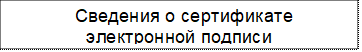 __________Приложение № 4  к Административному регламенту Форма заявления о предоставлении услугикому:от кого:(фамилия, имя, отчество (последнее - при наличии), данныедокумента, удостоверяющего личность, контактный телефон, адрес электронной почты, адрес регистрации, адресфактического проживания уполномоченного лица)(данные представителя заявителя)Заявлениео постановке на учет в качестве лица, имеющего право на предоставление земельных участков в собственность бесплатноВ соответствии с Законом субъекта Российской Федерации от № , Федеральным законом от    №     4, прошу поставить меня на учет в целях бесплатного предоставления земельного участкаПриложение:(документы, которые представил заявитель)(подпись)	(фамилия и инициалы заявителя)Дата  	4 Указываются реквизиты закона субъекта Российской Федерации, определяющего порядок постановки гражданина на учет в качестве лица, имеющего право на предоставление земельных участков в собственность бесплатно,федерального закона или закона субъекта Российской Федерации, которыми установлены права отдельных категорий граждан на получение земельного участка в собственность бесплатно__________Приложение № 5 к Административному регламенту Форма решения об отказе в приеме документов(наименование уполномоченного органа местного самоуправления)Кому:  	РЕШЕНИЕОб отказе в приеме документов, необходимых для предоставления услуги№	от  	По результатам рассмотрения заявления о предоставлении услуги «Постановка граждан на учет в качестве лиц, имеющих право на предоставление земельных участков в собственность бесплатно» от	№	и приложенных к нему документов принято решение об отказе в приеме документов, необходимых для предоставления услуги по следующим основаниям:Дополнительно информируем: ________________________________________________. Вы вправе повторно обратиться c заявлением о предоставлении услуги после устранения указанных нарушений.Данный отказ может быть обжалован в досудебном порядке путем направления жалобы в орган, уполномоченный на предоставление услуги в_____________________________, а также в судебном порядке.__________Приложение № 6 к Административному регламенту Состав, последовательность и сроки выполнения административных процедур (действий) при предоставлении государственной (муниципальной) услуги__________Приложение № 7 к Административному регламенту Форма заявления об исправлении допущенных опечаток и (или) ошибок в выданных в результате предоставления государственной (муниципальной) услуги документах кому:(наименование уполномоченного органа)от кого:  	(полное наименование, ИНН, ОГРН юридического лица, ИП)(контактный телефон, электронная почта, почтовый адрес)(фамилия, имя, отчество (последнее - при наличии), данныедокумента, удостоверяющего личность, контактный телефон, адрес электронной почты, адрес регистрации, адресфактического проживания уполномоченного лица)ЗАЯВЛЕНИЕоб исправлении допущенных опечаток и (или) ошибок в выданных в результате предоставления государственной услуги документахПрошу исправить опечатку и (или) ошибку в	.указываются реквизиты и название документа, выданного уполномоченным органом в результатепредоставления государственной услугиПриложение (при наличии):	.прилагаются материалы, обосновывающие наличиеопечатки и (или) ошибкиПодпись заявителя  	Дата ____________________________АДМИНИСТРАЦИЯ ТУЖИНСКОГО МУНИЦИПАЛЬНОГО РАЙОНАКИРОВСКОЙ ОБЛАСТИПОСТАНОВЛЕНИЕОб утверждении административного регламента предоставления муниципальной услуги «Предоставление земельного участка, находящегося в муниципальной собственности, или государственная собственность на которые не разграничена, на торгах»В соответствии с Федеральным законом от 27.07.2010 № 210-ФЗ «Об организации предоставления государственных и муниципальных услуг», на основании постановления администрации Тужинского муниципального района от 09.04.2020 № 127 «Об утверждении Перечня муниципальных услуг, предоставляемых администрацией Тужинского муниципального района», администрация Тужинского муниципального района ПОСТАНОВЛЯЕТ:1. Утвердить административный регламент предоставления муниципальной услуги «Предоставление земельного участка, находящегося в муниципальной собственности, или государственная собственность на которые не разграничена, на торгах» (далее — административный регламент) согласно приложению.2. Настоящее постановление вступает в силу с момента опубликования в Бюллетене муниципальных нормативных правовых актов органов местного самоуправления Тужинского муниципального района Кировской области.3. Разместить административный регламент на официальном сайте администрации Тужинского муниципального района, в сети Интернет и на Едином портале государственных и муниципальных услуг (www.gosuslugi.ru).Глава Тужинскогомуниципального района     Л.В. БледныхПриложениеУТВЕРЖДЕНпостановлением администрации Тужинского муниципального районаот 28.12.2022 № 421Административный регламент предоставления муниципальной услуги«Предоставление земельного участка, находящегося в муниципальной собственности, или государственная собственность на которые не разграничена, на торгах»Общие положения1.1.Предмет регулирования регламента.Административный регламент предоставления муниципальной услуги «Предоставление земельного участка, находящегося в муниципальной собственности, или государственная собственность на которые не разграничена, на торгах» (далее – Административный регламент) определяет круг заявителей, стандарт предоставления муниципальной услуги, состав, последовательность и сроки выполнения административных процедур, требования к порядку их выполнения, в том числе особенности выполнения административных процедур в электронной форме и особенности выполнения административных процедур в многофункциональных центрах, формы контроля за исполнением Административного регламента, досудебный (внесудебный) порядок обжалования решений и действий (бездействия) органа, предоставляющего муниципальную услугу, должностного лица органа, предоставляющего муниципальную услугу, либо муниципального служащего при осуществлении полномочий по предоставлению муниципальной услуги.Основные понятия в настоящем Административном регламенте используются в том же значении, в котором они приведены в Федеральном законе от 27.07.2010 № 210-ФЗ «Об организации предоставления государственных и муниципальных услуг» и иных нормативных правовых актах Российской Федерации и Кировской области.1.2. Круг заявителей.Заявителями при предоставлении муниципальной услуги являются – физическое или юридическое лицо (за исключением государственных органов и их территориальных органов, органов государственных внебюджетных фондов и их территориальных органов, органов местного самоуправления) либо их уполномоченные представители, обратившиеся в орган, предоставляющий муниципальную услугу, 
с запросом о предоставлении муниципальной услуги, в том числе в порядке, установленном статьей 15.1 Федерального закона от 27.07.2010 № 210-ФЗ «Об организации предоставления государственных 
и муниципальных услуг», выраженным в устной, письменной или электронной форме (далее – заявление).1.3.	Требования к порядку информирования о предоставлении муниципальной услуги.1.3.1. Порядок получения информации по вопросам предоставления муниципальной услуги. Информацию по вопросам предоставления муниципальной услуги и услуг, которые являются необходимыми и обязательными для предоставления муниципальной услуги, сведений о ходе предоставления указанных услуг можно получить:- на официальном сайте органа, предоставляющего муниципальную услугу в информационно-телекоммуникационной сети «Интернет» (далее – сеть «Интернет»);- в федеральной государственной информационной системе «Единый портал государственных 
и муниципальных услуг (функций)» (далее – Единый портал государственных и муниципальных услуг (функций);- на региональной государственной информационной системе «Портал государственных 
и муниципальных услуг (функций) Кировской области» (далее – Портал Кировской области);- на информационных стендах в местах предоставления муниципальной услуги;- при личном обращении заявителя в администрацию Тужинского муниципального района Кировской области или многофункциональный центр;- при обращении в письменной форме, в форме электронного документа;- по телефону.1.3.2. При личном обращении заявителя, а также обращении в письменной (электронной) форме специалист, ответственный за предоставление муниципальной услуги, предоставляет заявителю подробную информацию о порядке предоставления муниципальной услуги.1.3.3. Заявитель имеет право на получение сведений о ходе исполнения муниципальной услуги при помощи телефона или посредством личного посещения в соответствии с режимом работы Администрации с момента приема документов в дни и часы работы органа, предоставляющего муниципальную услугу.1.3.4. Для получения сведений о ходе исполнения муниципальной услуги заявителем указываются (называются) дата и (или) регистрационный номер заявления. Заявителю предоставляются сведения 
о том, на каком этапе (в процессе выполнения какой административной процедуры) исполнения муниципальной услуги находится представленное им заявление.В случае подачи уведомления в форме электронного документа с использованием Единого портала государственных и муниципальных услуг (функций) или Портала Кировской области, информирование о ходе предоставления муниципальной услуги осуществляется путем отображения актуальной информации о текущем состоянии (статусе) оказания муниципальной услуги в «Личном кабинете пользователя».1.3.5. Информация о порядке предоставления муниципальной услуги предоставляется бесплатно.1.3.6. Порядок, форма, место размещения и способы получения справочной информации: К справочной информации относится следующая информация:- место нахождения и графики работы органа, предоставляющего муниципальную услугу, его структурных подразделений, предоставляющих муниципальную услугу, государственных 
и муниципальных органов и организаций, обращение в которые необходимо для получения муниципальной услуги, а также многофункциональных центров предоставления государственных и муниципальных услуг;- справочные телефоны структурных подразделений органа, предоставляющего муниципальную услугу, организаций, участвующих в предоставлении муниципальной услуги, в том числе номер телефона - автоинформатора;- адреса официального сайта, а также электронной почты и (или) формы обратной связи органа, предоставляющего муниципальную услугу, в сети "Интернет".Справочная информация размещена:на информационном стенде, находящемся в местах предоставления муниципальной услуги администрации Тужинского муниципального района Кировской области;на официальном сайте Тужинского муниципального района Кировской области;в региональной государственной  информационной системе «Федеральный реестр государственных услуг (функций)» (далее – федеральный реестр);на Едином портале государственных и муниципальных услуг (функций);на Портале Кировской области.Также справочную информацию можно получить:при обращении в письменной форме, в форме электронного документа;по телефону.2. Стандарт предоставления муниципальной услуги.2.1. Наименование муниципальной услуги.Наименование муниципальной услуги: «Предоставление земельного участка, находящегося 
в муниципальной собственности, или государственная собственность на которые не разграничена, 
на торгах».2.2.	Наименование органа, предоставляющего муниципальную услугу.Муниципальная услуга предоставляется администрацией Тужинского муниципального района Кировской области.Запрещается требовать от заявителя осуществления действий, в том числе согласований, необходимых для получения муниципальной услуги и связанных с обращением в иные государственные органы и организации, за исключением получения услуг, включенных в перечень услуг, которые являются необходимыми и обязательными для предоставления муниципальных услуг.2.3. Результат предоставления муниципальной услуги. Результатом предоставления муниципальной услуги является:предоставление земельных участков, находящихся в муниципальной собственности, 
или государственная собственность на которые не разграничена, на торгах;отказ в предоставлении земельных участков;2.4. Срок предоставления муниципальной услуги.В случае, если не утверждена схема расположения земельного участка, срок предоставления муниципальной услуги составляет не более четырех месяцев со дня обращения заявителя с заявлением 
об утверждении схемы расположения земельного участка, не считая времени, необходимого для проведения кадастровых работ, государственного кадастрового учета, государственной регистрации прав на земельный участок, а также времени, прошедшего со дня государственного кадастрового учета 
и государственной регистрации прав на земельный участок до дня обращения заявителя с заявлением 
о проведении аукциона.В случае, если утверждена схема расположения земельного участка, срок предоставления муниципальной услуги составляет не более двух месяцев со дня обращения заявителя с заявлением 
о проведении аукциона.Срок направления договора купли-продажи или договора аренды земельного участка составляет не более десяти дней со дня составления протокола о результатах аукциона.2.5.	Перечень нормативных правовых актов, регулирующих предоставление муниципальной услуги, с указанием их реквизитов и источников официального опубликования.Перечень нормативных правовых актов, регулирующих предоставление муниципальной услуги размещены:на сайте администрации Тужинского муниципального района Кировской области;в региональной государственной  информационной системе «Портал» государственных 
и муниципальных  услуг (функций) Кировской области»;в Едином портале государственных и муниципальных услуг (функций).2.6.	Перечень документов, необходимых для предоставления муниципальной услуги.2.6.1. Для предоставления муниципальной услуги необходимы следующие документы:заявление о предоставлении информации об объектах недвижимого имущества, находящихся 
в собственности муниципального образования и предназначенных для сдачи в аренду, по установленной форме согласно приложению № 1 к настоящему Административному регламенту, за исключением случаев предоставления муниципальной услуги в электронном виде путем размещения на официальном информационном сайте администрации.В случае, если земельный участок не образован и не утвержден проект межевания территории, заявители представляют в управление имуществом и земельными ресурсами Тужинского муниципального района заявление об утверждении схемы расположения земельного участка на кадастровом плане. Перечень документов, прилагаемых к заявлению, устанавливается административным регламентом предоставления муниципальной услуги «Утверждение схемы расположения земельного участка или земельных участков  на кадастровом плане территории».2.6.2. Документы, указанные в пункте 2.6.1 настоящего Административного регламента представляются заявителем самостоятельно.2.6.3. Перечень документов, необходимых для предоставления муниципальной услуги, которые находятся в распоряжении государственных органов, органов местного самоуправления и иных органов, участвующих в предоставлении государственных или муниципальных услуг отсутствует.2.6.4. Документы, необходимые для предоставления муниципальной услуги, могут быть направлены в форме электронного документа с использованием Единого портала предоставления государственных и муниципальных услуг (функций) или Портала Кировской области. В этом случае документы подписываются электронной подписью в соответствии с законодательством Российской Федерации.2.6.5. При предоставлении муниципальной услуги администрация не вправе требовать 
от заявителя:представления документов и информации или осуществления действий, которые 
не предусмотрены нормативными правовыми актами, регулирующими отношения, возникающие в связи 
с предоставлением муниципальной услуги;представления документов и информации, в том числе подтверждающих внесение заявителем платы за предоставление государственных и муниципальных услуг, которые находятся в распоряжении органов, предоставляющих государственные услуги, органов, предоставляющих муниципальные услуги, иных государственных органов, органов местного самоуправления либо подведомственных государственным органам или органам местного самоуправления организаций, участвующих в предоставлении предусмотренных частью 1 статьи 1 Федерального закона от 27.07.2010 № 210-ФЗ «Об организации предоставления государственных и муниципальных услуг» государственных и муниципальных услуг, 
в соответствии с нормативными правовыми актами Российской Федерации, нормативными правовыми актами субъектов Российской Федерации, муниципальными правовыми актами, за исключением документов, включенных в определенный частью 6 статьи 1 Федерального закона от 27.07.2010 № 210-ФЗ «Об организации предоставления государственных и муниципальных услуг» перечень документов. Заявитель вправе представить указанные документы и информацию в органы, предоставляющие государственные услуги, и органы, предоставляющие муниципальные услуги, по собственной инициативе;осуществления действий, в том числе согласований, необходимых для получения государственных и муниципальных услуг и связанных с обращением в иные государственные органы, органы местного самоуправления, организации, за исключением получения услуг и получения документов и информации, предоставляемых в результате предоставления таких услуг, включенных в перечни, указанные в части 1 статьи 9 Федерального закона от 27.07.2010 № 210-ФЗ «Об организации предоставления государственных и муниципальных услуг»;представления документов и информации, отсутствие и (или) недостоверность которых 
не указывались при первоначальном отказе в приеме документов, необходимых для предоставления государственной или муниципальной услуги, либо в предоставлении государственной или муниципальной услуги, за исключением следующих случаев:изменение требований нормативных правовых актов, касающихся предоставления государственной или муниципальной услуги, после первоначальной подачи заявления о предоставлении государственной или муниципальной услуги;наличие ошибок в заявлении о предоставлении государственной или муниципальной услуги 
и документах, поданных заявителем после первоначального отказа в приеме документов, необходимых для предоставления государственной или муниципальной услуги, либо в предоставлении государственной или муниципальной услуги и не включенных в представленный ранее комплект документов;истечение срока действия документов или изменение информации после первоначального отказа 
в приеме документов, необходимых для предоставления государственной или муниципальной услуги, либо в предоставлении государственной или муниципальной услуги;выявление документально подтвержденного факта (признаков) ошибочного или противоправного действия (бездействия) должностного лица органа, предоставляющего государственную услугу, или органа, предоставляющего муниципальную услугу, государственного или муниципального служащего, работника многофункционального центра, работника организации, предусмотренной частью 1.1 статьи 16 Федерального закона от 27.07.2010 № 210-ФЗ «Об организации предоставления государственных 
и муниципальных услуг», при первоначальном отказе в приеме документов, необходимых для предоставления государственной или муниципальной услуги, либо в предоставлении государственной или муниципальной услуги, о чем в письменном виде за подписью руководителя органа, предоставляющего государственную услугу, или органа, предоставляющего муниципальную услугу, руководителя многофункционального центра при первоначальном отказе в приеме документов, необходимых для предоставления государственной или муниципальной услуги, либо руководителя организации, предусмотренной частью 1.1 статьи 16 Федерального закона от 27.07.2010 № 210-ФЗ 
«Об организации предоставления государственных и муниципальных услуг», уведомляется заявитель, 
а также приносятся извинения за доставленные неудобства.предоставления на бумажном носителе документов и информации, электронные образы которых ранее были заверены в соответствии с пунктом 7.2 части 1 статьи 16 Федерального закона от 27.07.2010 № 210-ФЗ «Об организации предоставления государственных и муниципальных услуг», за исключением случаев, если нанесение отметок на такие документы либо их изъятие является необходимым условием предоставления государственной или муниципальной услуги, и иных случаев, установленных федеральными законами.2.7.	Исчерпывающий перечень оснований для отказа в приеме документов, необходимых для предоставления муниципальной услуги2.7.1. Текст письменного (в том числе в форме электронного документа) заявления не поддается прочтению.2.7.2. В заявлении отсутствует информация, предусмотренная формой заявления.2.8. Исчерпывающий перечень оснований для приостановления или отказа 
в предоставлении муниципальной услуги2.8.1. Основания для приостановления предоставления муниципальной услуги отсутствуют.2.8.2. Основаниями для отказа в предоставлении муниципальной услуги являются: 2.8.2.1. документы, поданные в электронном виде, не подписаны электронной подписью;2.8.2.2. в заявлении присутствуют нецензурные либо оскорбительные выражения, угрозы жизни, здоровью и имуществу должностного лица, а также членов его семьи (в данном случае орган 
по управлению муниципальным имуществом сообщает заявителю о недопустимости злоупотребления правом);2.8.2.3. В заявлении в письменной форме отсутствуют фамилия заявителя либо наименование юридического лица, направивших заявление, и адрес, по которому должен быть направлен ответ.2.8.2.4 В предоставлении муниципальной услуги отказывается, если земельный участок не может быть предметом аукциона в соответствии с пунктом 8 статьи 39.11 Земельного кодекса Российской Федерации. 2.9. Перечень услуг, которые являются необходимыми и обязательными для предоставления муниципальной услуги, в том числе сведения о документе (документах), выдаваемом (выдаваемых) организациями, участвующими в предоставлении муниципальной услугиУслуги, которые являются необходимыми и обязательными для предоставления муниципальной услуги, в том числе сведения о документе (документах), выдаваемом (выдаваемых) организациями, участвующими в предоставлении муниципальной услуги – отсутствуют.2.10. Размер платы, взимаемой за предоставление муниципальной услугиПредоставление муниципальной услуги осуществляется на бесплатной основе.2.11.	Максимальный срок ожидания в очереди при подаче запроса о предоставлении муниципальной услуги и при получении результата предоставления муниципальной услугиВремя ожидания на прием к специалисту при подаче документов для предоставления муниципальной услуги и при получении результата предоставления муниципальной услуги не должно превышать 15 минут. 2.12. Срок и порядок регистрации заявления о предоставлении муниципальной услуги, в том числе в электронной формеЗаявление, представленное в письменной форме, при личном обращении регистрируется 
в установленном порядке, в день обращения заявителя в течение 15 минут.Заявление, поступившее посредством почтовой или электронной связи, в том числе через официальный сайт администрации, Единый портал государственных и муниципальных услуг (функций) или Портал Кировской области, подлежит обязательной регистрации в течение 15 минут с момента поступления его в администрацию.2.13. Требования к помещениям, в которых предоставляется муниципальная услуга2.13.1. Помещения для предоставления муниципальной услуги оснащаются местами для ожидания, информирования, заполнения заявлений и иных документов, приема заявителей.2.13.2. Места для заполнения заявлений и иных документов оборудуются стульями, столами (стойками), бланками заявлений, письменными принадлежностями.2.13.3. Администрация обеспечивает условия доступности для инвалидов объектов (помещения, здания и иные сооружения) (далее – объекты) и преодолении барьеров, препятствующих получению муниципальной услуги (использованию объектов) наравне с другими лицами, в соответствии 
с требованиями, установленными законодательными и иными нормативными правовыми актами, в том числе приказом Министерства труда и социальной защиты Российской Федерации от 30.07.2015 № 527н «Об утверждении Порядка обеспечения условий доступности для инвалидов объектов и предоставляемых услуг в сфере труда, занятости и социальной защиты населения, а также оказания им при этом необходимой помощи».2.13.4. Места для информирования должны быть оборудованы информационными стендами, содержащими следующую информацию:график работы (часы приема), контактные телефоны (телефон для справок), адрес официального сайта администрации в сети «Интернет», адреса электронной почты.перечень, формы документов для заполнения, образцы заполнения документов, бланки для заполнения;основания для отказа в предоставлении муниципальной услуги;порядок обжалования решений, действий (бездействия) администрации, ее должностных лиц, либо муниципальных служащих;перечень нормативных правовых актов, регулирующих предоставление муниципальной услуги.2.13.5. Кабинеты (кабинки) приема заявителей должны быть оборудованы информационными табличками с указанием:номера кабинета (кабинки);фамилии, имени и отчества специалиста, осуществляющего прием заявителей;дней и часов приема, времени перерыва на обед.2.13.6. Каждое рабочее место специалиста должно быть оборудовано персональным компьютером с возможностью доступа к необходимым информационным базам данных и печатающим устройством (принтером).2.14. Показатели доступности и качества муниципальной услуги2.14.1. Показателем доступности муниципальной услуги является:транспортная доступность к местам предоставления муниципальной услуги;наличие различных каналов получения информации о порядке получения муниципальной услуги 
и ходе ее предоставления;обеспечение для заявителя возможности подать заявление о предоставлении муниципальной услуги в форме электронного документа, в том числе с использованием Единого портала государственных и муниципальных услуг (функций), Портала Кировской области, в многофункциональном центре.2.14.2. Показателями качества муниципальной услуги являются:соблюдение срока предоставления муниципальной услуги;отсутствие поданных в установленном порядке и/или признанных обоснованными жалоб 
на решения или действия (бездействие) администрации, ее должностных лиц, либо муниципальных служащих, принятые или осуществленные при предоставлении муниципальной услуги.2.14.3. Показатели доступности и качества муниципальной услуги определяется также количеством взаимодействия заявителя с должностными лицами Администрации при предоставлении муниципальной услуги. Взаимодействие заявителя с указанными лицами осуществляется два раза – при представлении заявления и документов, необходимых для предоставления муниципальной услуги 
(в случае непосредственного обращения в Администрацию), а также при получении результата предоставления муниципальной услуги.2.14.4. Иные требования, в том числе учитывающие особенности предоставления муниципальной услуги по экстерриториальному принципу и особенности предоставления государственной услуги 
в электронной форме.Получение муниципальной услуги по экстерриториальному принципу невозможно.2.14.5. Возможность получения информации о ходе предоставления муниципальной услуги указана в пункте 1.3.1 настоящего Административного регламента.2.15. Особенности предоставления муниципальной услуги в многофункциональном центреВ случае обращения заявителя в многофункциональный центр, документы на предоставление муниципальной услуги направляются в администрацию в порядке, предусмотренном соглашением, заключенным между многофункциональным центром и администрацией.2.16. Особенности предоставления муниципальной услуги в электронной форме2.16.1. При предоставлении услуги в электронной форме в сети «Интернет», в том числе 
на официальном сайте администрации, на Едином портале государственных и муниципальных услуг (функций), Портале Кировской области, заявителю обеспечивается:а) получение информации о порядке и сроках предоставления услуги;б) запись на прием в орган, предоставляющий муниципальную услугу, многофункциональный центр предоставления государственных и муниципальных услуг для подачи запроса о предоставлении услуги;в) формирование запроса;г) прием и регистрация органом, предоставляющим муниципальную услугу запроса и иных документов, необходимых для предоставления услуги;д) оплата государственной пошлины за предоставление услуг и уплата иных платежей;е) получение результата предоставления услуги;ж) получение сведений о ходе выполнения запроса;з) осуществление оценки качества предоставления услуги;и) досудебное (внесудебное) обжалование решений и действий (бездействия) органа, предоставляющего муниципальную услугу, на решения и действия (бездействие) муниципальных служащих органа, предоставляющего муниципальную услугу, и (или) на решения и действия (бездействие) руководителя органа, предоставляющего муниципальную услугу;к) анкетирование заявителя (предъявление заявителю перечня вопросов и исчерпывающего перечня вариантов ответов на указанные вопросы) в целях определения варианта государственной услуги, предусмотренного административным регламентом предоставления государственной услуги, соответствующего признакам заявителя;л) предъявление заявителю варианта предоставления государственной услуги, предусмотренного административным регламентом предоставления государственной услуги.Предоставление услуг посредством федеральной государственной информационной системы "Единый портал государственных и муниципальных услуг (функций)" (далее - единый портал) осуществляется на основе сведений, содержащихся в федеральной государственной информационной системе "Федеральный реестр государственных и муниципальных услуг (функций)."Перечень видов электронной подписи, которые допускаются к использованию при обращении 
за получением муниципальной услуги, оказываемой с применением усиленной квалифицированной электронной подписи:для физических лиц: простая электронная подпись либо усиленная неквалифицированная подпись;для юридических лиц: усиленная квалифицированная подпись.3. Состав, последовательность и сроки выполнения административных процедур (действий), требования к порядку их выполнения, в том числе особенности выполнения административных процедур (действий) в электронной форме3.1. Исчерпывающий перечень административных процедур (действий) при предоставлении муниципальной услуги3.1. Предоставление муниципальной услуги включает в себя следующие административные процедуры: прием и регистрация заявления;принятие решения о предоставлении или об отказе в предоставлении муниципальной услуги;направление (выдача) документов заявителю.3.1.1. Утверждение схемы расположения земельного участка на кадастровом плане территории, кадастровые работы, государственный кадастровый учет, государственная регистрация прав на земельный участок.3.1.1.1. Основанием для начала административной процедуры является обращение заявителя 
с заявлением об утверждении схемы расположения земельного участка на кадастровом плане территории.3.1.1.2. Утверждение схемы расположения земельного участка на кадастровом плане территории осуществляется в порядке и в сроки, установленные административным регламентом предоставления муниципальной услуги "Утверждение схемы расположения земельного участка или земельных участков на кадастровом плане территории".3.1.1.3. Проведение кадастровых работ, государственного кадастрового учета и государственной регистрации прав на земельный участок, образование которого осуществляется на основании схемы расположения земельного участка, осуществляется в соответствии с действующим законодательством.3.1.2. Прием и регистрация заявления о проведении аукциона и документов к нему (далее - заявление, документы).3.1.2.1. Основанием для начала административной процедуры является обращение заявителя 
в управление имуществом и земельными ресурсами Тужинского муниципального района с заявлением 
о проведении аукциона.3.1.2.2. Заявление о проведении аукциона может быть подано или направлено заявителем по его выбору лично, посредством почтовой связи на бумажном носителе либо в форме электронных документов с использованием информационно-телекоммуникационной сети "Интернет" или подано заявителем через многофункциональный центр, а также через Единый портал.3.1.2.3. Специалист управления, уполномоченный на прием документов (далее - специалист комитета), при поступлении документов устанавливает наличие или отсутствие оснований для отказа 
в приеме документов, предусмотренных пунктом 2.7 регламента.3.1.2.4. При наличии оснований для отказа в приеме документов, предусмотренных пунктом 2.7 регламента, специалист управления подготавливает, подписывает и выдает (направляет) заявителю уведомление об отказе в приеме документов (приложение № 2 к регламенту). Направление заявителю уведомления об отказе в приеме документов с приложением представленных документов в случае, если заявление было направлено в управление посредством почтовой связи на бумажном носителе либо 
в форме электронного документа с использованием информационно-телекоммуникационной сети "Интернет", либо через Единый портал, осуществляется специалистом управления одним из способов, указанных в заявлении.В случае подачи заявления через многофункциональный центр специалист управления направляет уведомление об отказе в приеме документов в многофункциональный центр.3.1.2.5. При отсутствии оснований для отказа в приеме документов специалист управления обязан принять заявление и документы к нему и передать заявителю копию заявления с указанием времени 
и даты приема документов с проставлением подписи.3.1.2.6. Принятые специалистом управления документы передаются для регистрации,  осуществляющий регистрацию входящей корреспонденции. Специалист  перед регистрацией документа 
и присвоением номера дела проводит сверку с базой данных управления о ранее поступивших заявлениях заявителя.3.1.2.7. Специалист управления регистрирует документы в день их поступления и присваивает им номер дела в соответствии с текущей регистрацией.3.1.2.8. Специалист направляет зарегистрированные документы начальнику управления для проставления резолюции с указанием исполнителя с последующей передачей заявления и документов указанному в резолюции исполнителю (далее - исполнитель) под подпись.Перечень административных процедур при предоставлении муниципальной услуги 
в электронной форме:прием и регистрация заявления;принятие решения о предоставлении или об отказе в предоставлении муниципальной услуги.направление (выдача) документов заявителю.3.1.2.10. Срок исполнения административной процедуры составляет один день со дня поступления документов в управление.3.1.3. Экспертиза представленных документов.3.1.3.1. Основанием для начала административной процедуры является поступление исполнителю документов.3.1.3.2. Исполнитель, рассмотрев документы, при отсутствии документов, указанных в подпункте 2 пункта 2.6.2 регламента, осуществляет подготовку межведомственного запроса о наличии или 
об отсутствии документа и (или) информации.3.1.3.3. При представлении заявителем самостоятельно всех необходимых документов, а также 
в случае получения необходимых документов в рамках межведомственного взаимодействия исполнитель проверяет наличие либо отсутствие оснований, при которых земельный участок не может быть предметом аукциона, предусмотренных подпунктами 1, 5-19 пункта 8 статьи 39.11 Земельного кодекса Российской Федерации.3.1.3.4. В случае выявления обстоятельств, предусмотренных подпунктами 1, 5-19 пункта 8 статьи 39.11 Земельного кодекса Российской Федерации, исполнитель подготавливает проект решения об отказе в проведении аукциона.3.1.3.5. При отсутствии обстоятельств, предусмотренных подпунктами 1, 5-19 пункта 8 статьи 39.11 Земельного кодекса Российской Федерации, исполнитель проводит мероприятия, направленные 
на определение разрешенного использования земельного участка и технических условий подключения объектов к сетям инженерно-технического обеспечения, а также платы за подключение объектов к сетям инженерно-технического обеспечения.3.1.3.6.  После получения информации о разрешенном использовании земельного участка 
и технических условиях подключения объектов к сетям инженерно-технического обеспечения, а также плате за подключение объектов к сетям инженерно-технического обеспечения исполнитель осуществляет проверку наличия или отсутствия обстоятельств, предусмотренных пунктом 8 статьи 39.11 Земельного кодекса Российской Федерации.3.1.3.7. В случае выявления обстоятельств, предусмотренных пунктом 8 статьи 39.11 Земельного кодекса Российской Федерации, исполнитель подготавливает проект решения об отказе в проведении аукциона.При отсутствии оснований, предусмотренных пунктом 8 статьи 39.11 Земельного кодекса Российской Федерации, исполнитель подготавливает проект решения о проведении аукциона.3.1.3.8. Решения об отказе в проведении аукциона и о проведении аукциона оформляются постановлением администрации.3.1.3.9. Особенности выполнения административной процедуры в электронной форме.3.1.3.9.1. При поступлении заявления, подписанного усиленной квалифицированной электронной подписью, специалист обязан провести процедуру проверки действительности усиленной квалифицированной электронной подписи, с использованием которой подписан электронный документ (пакет электронных документов), предусматривающую проверку соблюдения условий, указанных в статье 11 Федерального закона от 6 апреля 2011 г. № 63-ФЗ «Об электронной подписи».3.1.3.9.2. В случае, если в результате проверки усиленной квалифицированной электронной подписи будет выявлено несоблюдение установленных условий ее действительности, специалист 
в течение трех дней со дня завершения проведения такой проверки принимает решение об отказе 
в приеме к рассмотрению заявления и направляет заявителю уведомление об этом в электронной форме 
в личный кабинет на Едином портале с указанием причин отказа.3.1.3.10. Срок исполнения административной процедуры составляет 44 дня после дня поступления документов исполнителю комитета.3.1.4. Принятие решения о проведении аукциона либо решения об отказе в проведении аукциона.3.1.4.1. Основанием для начала административной процедуры является подготовленный проект постановления администрации о проведении аукциона (об отказе в проведении аукциона).3.1.4.2. Согласование и регистрация соответствующего проекта постановления администрации осуществляется в соответствии с Инструкцией по работе с документами в администрации Тужинского муниципального района Кировской области.3.1.4.3. Согласованный проект постановления администрации представляется на подпись главе Тужинского муниципального района.3.1.4.4. Специалист управления направляет постановление администрации заявителю способом, указанным в заявлении. В случае подачи заявления через многофункциональный центр специалист управления направляет постановление администрации в многофункциональный центр.3.1.4.5. Особенности выполнения административной процедуры в электронной форме.В случае формирования заявления посредством заполнения электронной формы заявления 
на Едином портале решение о проведении аукциона либо решение об отказе в проведении аукциона подписывается главой Тужинского муниципального района усиленной квалифицированной электронной подписью и размещается в личном кабинете заявителя на Едином портале.Вместе с результатом предоставления услуги заявителю в личный кабинет на Единый портал направляется уведомление о возможности получения результата предоставления услуги на бумажном носителе в управление или в многофункциональном центре.3.1.4.6. Срок исполнения административной процедуры составляет 15 дней после дня подготовки проекта постановления администрации о проведении аукциона (об отказе в проведении аукциона)3.1.5. Проведение аукциона, заключение договора.3.1.5.1. Основанием для проведения аукциона является постановление администрации.3.1.5.2. Проведение аукциона осуществляется в соответствии со статьями 39.11, 39.12, 39.13 Земельного кодекса Российской Федерации.Сообщение о проведении аукциона опубликовывается управлением на официальном сайте администрации муниципального образования Тужинский муниципальный район Кировской области (далее - официальный сайт), в Информационном бюллетене органов местного самоуправления Тужинский  муниципальный район;3.1.5.3. Подписанный проект договора купли-продажи или договора аренды земельного участка направляется победителю аукциона или единственному принявшему участие в аукционе участнику 
в десятидневный срок со дня составления протокола о результатах аукциона указанным им способом3.1.5.4. В случае обнаружения заявителем в документах, выданных в результате предоставления муниципальной услуги, опечаток и ошибок исполнитель устраняет допущенные опечатки и ошибки 
в течение трех рабочих дней со дня обращения заявителя3.2. Описание последовательности административных действий при приеме и регистрации заявленияЗаявители, которые заинтересованы в предоставлении муниципальной услуги, подают (направляют) заявление непосредственно в администрацию.Основанием для начала административной процедуры является поступление в администрацию заявления.Специалист, ответственный за прием и регистрацию документов:регистрирует в установленном порядке поступившее заявление;устанавливает наличие оснований указанных в подразделе 2.7 раздела 2 настоящего Административного регламента и, при наличии указанных оснований, оформляет уведомление об отказе в приеме документов для предоставления муниципальной услуги;при отсутствии вышеуказанных оснований направляет заявление на рассмотрение специалисту, ответственному за предоставление муниципальной услуги.Результатом выполнения административной процедуры будет являться регистрация поступившего заявления и направление его на рассмотрение, либо выдача (направление) заявителю уведомления 
об отказе в приеме документов, необходимых для предоставления муниципальной услуги.Максимальный срок выполнения действий не может превышать 1 рабочего дня.3.3. Описание последовательности административных действий при принятии решения 
о предоставлении или об отказе в предоставлении муниципальной услуги3.3.1. Поступившее и зарегистрированное в установленном порядке заявление рассматривает специалист, ответственный за предоставление муниципальной услуги.Специалист, ответственный за предоставление муниципальной услуги, при рассмотрении заявления и, исходя из состава запрашиваемых сведений, устанавливает наличие оснований, указанных 
в подразделе 2.8 раздела 2 настоящего Административного регламента. При наличии таких оснований принимает решение об отказе в предоставлении выписки из реестра, которое выдается (направляется) заявителю (Приложение № 4 к настоящему Административному регламенту).Результатом выполнения административной процедуры является направление заявителю решения об отказе в предоставлении выписки из реестра муниципального имущества.Максимальный срок выполнения действий не может превышать 3 дней.3.3.2. Основанием для начала административной процедуры является установление соответствия заявления с прилагаемым пакетом документов требованиям законодательства и настоящего Административного регламента. Специалист, ответственный за предоставление муниципальной услуги, готовит проект выписки из реестра муниципального имущества муниципального образования согласно приложению № 3 
к настоящему Административному регламенту.Результатом выполнения административной процедуры является проект выписки из реестра муниципального имущества муниципального образованияМаксимальный срок исполнения данной административной процедуры составляет не более 10 дней со дня поступления заявления.3.4. Описание последовательности административных действий при направлении (выдаче) документов заявителюВыдача результата предоставления муниципальной услуги осуществляется при личном обращении заявителя либо его уполномоченного представителя в администрации.Срок выдачи результата предоставления муниципальной услуги не включается в срок предоставления муниципальной услуги, указанный в подразделе 2.4 раздела 2 настоящего Административного регламента.Максимальный срок выполнения действий не может превышать двух рабочих дней.3.5. Порядок осуществления административных процедур (действий) в электронной форме, 
в том числе с использованием Единого портала государственных и муниципальных услуг (функций) и Портала Кировской областиИнформация о муниципальной услуге, о порядке и сроках предоставления муниципальной услуги размещается на Едином портале государственных и муниципальных услуг (функций) и Портале Кировской области.В электронной форме уведомление о приеме заявления на предоставление муниципальной услуги и необходимых для ее предоставления документов, информация о ходе выполнения запроса 
о предоставлении муниципальной услуги, о результате предоставления муниципальной услуги направляются заявителю в «Личный кабинет» Единого портала государственных и муниципальных услуг (функций) либо Портала Кировской области.Подача заявления на предоставление муниципальной услуги и документов, необходимых для предоставления муниципальной услуги, осуществляется через Единый портал государственных 
и муниципальных услуг (функций) либо Портал Кировской области, путем последовательного заполнения всех предлагаемых форм, прикрепления к запросу заявления и необходимых документов, в электронной форме.В случае подачи заявления и документов, через Единый портал государственных 
и муниципальных услуг (функций) или Портал Кировской области, подписывать такие заявление 
и документы электронной цифровой подписью не требуется.В случае подачи уведомления в форме электронного документа с использованием Единого портала государственных и муниципальных услуг (функций) или Портала Кировской области, информирование о ходе предоставления муниципальной услуги осуществляется путем отображения актуальной информации о текущем состоянии (статусе) оказания муниципальной услуги в «Личном кабинете пользователя».3.5.1. Описание последовательности действий при приеме и регистрации документовОснованием для начала предоставления муниципальной услуги в электронной форме является поступление в систему внутреннего электронного документооборота администрации запроса на предоставление муниципальной услуги из Единого портала государственных и муниципальных услуг (функций) либо из Портала Кировской области.Максимальный срок выполнения административной процедуры не может превышать 2 рабочих дней.3.5.2. Последовательность действий при рассмотрении заявления и представленных документов 
в целях принятия решения о предоставлении муниципальной услуги либо об отказе в предоставлении муниципальной услуги.Основанием для начала административной процедуры является поступление зарегистрированных в установленном порядке документов специалисту, ответственному за предоставление муниципальной услуги.Специалист, ответственный за предоставление муниципальной услуги устанавливает наличие оснований для отказа, указанных в подразделе 2.8. настоящего административного регламента.При наличии оснований для отказа в предоставлении муниципальной услуги, указанных 
в подразделе 2.8 раздела 2 настоящего административного регламента, специалист, ответственный за предоставление муниципальной услуги, выдает (направляет) уведомление об отказе.При отсутствии вышеуказанных оснований специалист, ответственный за предоставление муниципальной услуги готовит проект выписки из реестра муниципальной собственности и отправляет 
на подпись.Результатом выполнения административной процедуры является принятие решения о выдаче выписки из реестра муниципальной собственности либо решения об отказе в предоставлении муниципальной услуги с указанием причин.Максимальный срок выполнения административной процедуры не может превышать 10 дней.3.5.3. Описание последовательности действий при регистрации и выдаче документов заявителю.Решение о выдаче выписки либо решение об отказе в предоставлении муниципальной услуги после подписи уполномоченного должностного лица выдается(направляется) заявителю.В случае представления документов через Единый портал государственных и муниципальных услуг (функций) или через Портал Кировской области сведения из информационной системы направляются заявителю в «Личный кабинет» Единого портала государственных и муниципальных услуг (функций) либо Портала Кировской области.Максимальный срок выполнения административной процедуры не может превышать 3 дней.3.6. Описание административных процедур (действий) выполняемых многофункциональными центрамиИнформирование заявителей о порядке предоставления муниципальной услуги 
в многофункциональном центре, о ходе выполнения запроса о предоставлении муниципальной услуги, 
по иным вопросам, связанным с предоставлением муниципальной услуги, а также консультирование заявителей о порядке предоставления муниципальной услуги в многофункциональном центре осуществляется при личном обращении заявителя в многофункциональный центр, либо по телефону многофункционального центра.3.6.1.Описание последовательности действий при приеме и регистрации документовЗаявление и иные документы, необходимые для предоставления муниципальной услуги, 
в многофункциональный центр можно подать только на бумажном носителе.Основанием для начала исполнения муниципальной услуги является поступление 
в многофункциональный центр заявления с документами и предъявлением:документа, удостоверяющего личность заявителя (его представителя);документа, подтверждающего полномочия представителя заявителя.Специалист, ответственный за прием и регистрацию документов:регистрирует в установленном порядке поступившие документы;оформляет уведомление о приеме документов (приложение № 2 к настоящему Административному регламенту) и передает его заявителю;направляет заявление на предоставление муниципальной услуги и комплект необходимых документов в администрацию;Результатом выполнения административной процедуры будет являться регистрация поступивших документов и выдача (направление) уведомления о приеме документов.Максимальный срок выполнения административной процедуры не может превышать 1 рабочего дня.3.6.2. Формирование и направление межведомственного запроса в органы, предоставляющие государственные услуги, в иные органы государственной власти, органы местного самоуправления 
и организации, участвующие в предоставлении муниципальной услуги многофункциональным центром не осуществляется.3.6.3.	Описание последовательности административных действий при уведомлении заявителя 
о готовности результата предоставления муниципальной услугиОснованием для начала исполнения процедуры является поступление в многофункциональный центр результата предоставления муниципальной услуги.Эксперт многофункционального центра информирует заявителя о готовности результата предоставления муниципальной услуги посредством телефонной связи.Результатом административной процедуры является информирование заявителя о готовности результата предоставления муниципальной услуги посредством телефонной связи или электронной почты и выдача результата предоставления муниципальной услуги.Максимальный срок выполнения административной процедуры не может превышать 2 рабочих дней, с момента поступления результата предоставления муниципальной услуги в многофункциональный центр.Результат предоставления муниципальной услуги выдается заявителю (представителю заявителя), предъявившему следующие документы:документ, удостоверяющий личность заявителя либо его представителя;документ, подтверждающий полномочия представителя заявителя.Эксперт многофункционального центра, выдает заявителю (уполномоченному либо доверенному лицу на получение документов) один экземпляр разрешения на использование земель или земельного участка либо один экземпляр решения об отказе в предоставлении муниципальной услуги.Результатом административной процедуры является получение заявителем выписки из реестра муниципальной собственности либо решения об отказе в предоставлении муниципальной услуги.Период с момента информирования заявителя о готовности результата предоставления муниципальной услуги до личного обращения заявителя в многофункциональный центр за результатом предоставления муниципальной услуги не включается в срок, установленный подразделом 2.4 раздела 2 настоящего Административного регламента.3.6.4. Особенности выполнения административных процедур (действий) в многофункциональном центреВ случае подачи запроса на предоставление муниципальной услуги через многофункциональный центр:заявление на предоставление муниципальной услуги и комплект необходимых документов передаются из многофункционального центра в администрацию не позднее одного рабочего дня 
с момента регистрации документов заявителя в многофункциональном центре;началом срока предоставления муниципальной услуги является день получения многофункциональным центром заявления о предоставлении муниципальной услуги.3.7. Порядок исправления допущенных опечаток и ошибок в выданных в результате предоставления муниципальной услуги документахВ случае необходимости внесения изменений в документы в связи с допущенными опечатками 
и (или) ошибками в тексте заявитель направляет заявление.Заявление может быть подано посредством Единого портала государственных и муниципальных услуг (функций), Портала Кировской области, через многофункциональный центр, а также непосредственно в администрацию.Срок внесения изменений в документы составляет 3 рабочих дня с момента выявления допущенных опечаток и ошибок или регистрации заявления, поступившего от заявителя (представителя заявителя).4. Формы контроля за исполнением административного регламента.4.1. Порядок осуществления текущего контроля.4.1.1. Текущий контроль за соблюдением последовательности действий, определенных административными процедурами по предоставлению муниципальной услуги, принятием решений специалистом, ответственным за предоставление муниципальной услуги, и исполнением настоящего Административного регламента (далее – текущий контроль) осуществляется главой администрации или уполномоченным должностным лицом.Перечень должностных лиц, осуществляющих текущий контроль, устанавливается индивидуальными правовыми актами администрации. Полномочия должностных лиц на осуществление текущего контроля определяются в положениях о структурных подразделениях, должностных регламентах и должностных инструкциях работников администрации.4.1.2. Текущий контроль осуществляется путем проведения главой Тужинского муниципального района или уполномоченным должностным лицом проверок соблюдения и исполнения специалистом, ответственным за предоставление муниципальной услуги, положений настоящего Административного регламента, требований к заполнению, ведению и хранению документов, регламентирующих деятельность по предоставлению муниципальной услуги. 4.1.3. Глава Тужинского муниципального района, а также уполномоченное им должностное лицо, осуществляя контроль, вправе:контролировать соблюдение порядка и условий предоставления муниципальной услуги;в случае выявления нарушений требований настоящего Административного регламента требовать устранения таких нарушений, давать письменные предписания, обязательные для исполнения;назначать ответственных специалистов администрации для постоянного наблюдения 
за предоставлением муниципальной услуги;запрашивать и получать необходимые документы и другую информацию, связанные с осуществлением муниципальной услуги, на основании письменных и устных заявлений физических и юридических лиц, вышестоящих органов власти и контролирующих организаций в сроки, установленные в заявлении или законодательством Российской Федерации.4.2. Порядок и периодичность осуществления плановых и внеплановых проверок полноты и качества предоставления муниципальной услуги.4.2.1. Проверки проводятся в целях контроля за полнотой и качеством предоставления муниципальной услуги, соблюдением и исполнением должностными лицами положений настоящего Административного регламента, иных нормативных правовых актов, устанавливающих требования 
к предоставлению муниципальной услуги.4.2.2. Проверки проводятся на основании полугодовых и годовых планов с целью предотвращения, выявления и устранения нарушений при предоставлении муниципальной услуги.4.2.3. Проверки могут быть плановыми и внеплановыми.4.2.4. Плановые проверки осуществляются на основании распоряжений главы муниципального района. При плановых проверках рассматриваются все вопросы, связанные с предоставлением муниципальной услуги.4.2.5. Внеплановые проверки проводятся по конкретному обращению заявителя. При внеплановой проверке рассматриваются все вопросы, связанные с предоставлением муниципальной услуги, или отдельный вопрос, связанный с предоставлением муниципальной услуги.4.2.6. Для проведения проверки создается комиссия, в состав которой включаются муниципальные служащие администрации.4.2.7. Проверка осуществляется на основании распоряжения главы администрации.4.2.8. Результаты проверки оформляются актом, в котором отмечаются выявленные недостатки 
и предложения по их устранению. Акт подписывают председатель и члены комиссии, глава муниципального округа (лицо, исполняющее обязанности главы администрации).4.2.9. Проверяемые лица, в отношении которых проводилась проверка, под подпись знакомятся 
с актом, после чего он помещается в соответствующее номенклатурное дело.4.3. Ответственность должностных лиц администрации за решения и действия (бездействие), принимаемые (осуществляемые) ими в ходе предоставления муниципальной услуги.4.3.1. Должностные лица администрации, предоставляющей муниципальную услугу, несут персональную ответственность за предоставление муниципальной услуги, соблюдение сроков и порядка предоставления муниципальной услуги, установленных настоящим Административным регламентом.4.3.2. Должностные лица администрации, предоставляющей муниципальную услугу, при предоставлении муниципальной услуги обязаны соблюдать условия конфиденциальности информации, доступ к которой ограничен в соответствии с законодательством Российской Федерации или которая составляет служебную или иную тайну, охраняемую в соответствии с законодательством Российской Федерации, и несут за это ответственность, установленную законодательством Российской Федерации.4.3.3. В случае выявления нарушений по результатам проведенных проверок виновные должностные лица несут ответственность, установленную законодательством Российской Федерации.4.4. Положения, характеризующие требования к порядку и формам контроля 
за предоставлением муниципальной услуги, в том числе со стороны граждан, их объединений 
и организаций.4.4.1. Действия (бездействие), осуществляемые в ходе предоставления муниципальной услуги 
на основании Административного регламента, могут контролироваться как заявителями, указанными 
в подразделе 1.2 настоящего Административного регламента, так и иными лицами (гражданами, юридическими лицами), чьи права или законные интересы были нарушены обжалуемыми действиями (бездействием).4.4.2. Граждане, их объединения и организации могут сообщить обо всех результатах контроля за предоставлением муниципальной услуги через «Личный кабинет пользователя» на Едином портале предоставления государственных и муниципальных услуг (функций) или Портале Кировской области.5. Досудебный (внесудебный) порядок обжалования решений и действий (бездействия) органа, предоставляющего муниципальную услугу, должностного лица органа, предоставляющего муниципальную услугу, многофункционального центра, организаций, указанных в части 1.1 статьи 16 Федерального закона от 27.07.2010 № 210 ФЗ «Об организации предоставления государственных и муниципальных услуг», а также их должностных лиц, муниципальных служащих, работников5.1. Информация для заявителя о его праве подать жалобу.Решения и действия (бездействие) органа, предоставляющего муниципальную услугу, должностного лица органа, предоставляющего муниципальную услугу, либо муниципального служащего могут быть обжалованы в досудебном порядке.Жалоба на решения и (или) действия (бездействие) органа, предоставляющего муниципальную услугу, должностного лица органа, предоставляющего муниципальную услугу, многофункционального центра, организаций, указанных в части 1.1 статьи 16 Федерального закона от 27.07.2010 № 210-ФЗ 
«Об организации предоставления государственных и муниципальных услуг», а также их должностных лиц, муниципальных служащих, работников при осуществлении в отношении юридических лиц 
и индивидуальных предпринимателей, являющихся субъектами градостроительных отношений, процедур, включенных в исчерпывающие перечни процедур в сферах строительства, утвержденные Правительством Российской Федерации в соответствии с частью 2 статьи 6 Градостроительного кодекса Российской Федерации, может быть подана такими лицами в порядке, установленном указанной статьей, либо в порядке, установленном антимонопольным законодательством Российской Федерации, 
в антимонопольный орган.5.2. Предмет жалобы5.2.1. Заявитель может обратиться с жалобой, в том числе в следующих случаях:1) нарушение срока регистрации запроса заявителя о предоставлении муниципальной услуги, запроса, указанного в статье 15.1 Федерального закона от 27.07.2010 № 210-ФЗ «Об организации предоставления государственных и муниципальных услуг»;2) нарушение срока предоставления муниципальной услуги. В указанном случае досудебное (внесудебное) обжалование заявителем решений и действий (бездействия) многофункционального центра возможно в случае, если на многофункциональный центр, решения и действия (бездействие) которого обжалуются, возложена функция по предоставлению соответствующей муниципальной услуги в полном объеме, в порядке, определенном частью 1.3 статьи 16 Федерального закона от 27.07.2010 № 210-ФЗ 
«Об организации предоставления государственных и муниципальных услуг»;3) требование у заявителя документов или информации либо осуществления действий, представление или осуществление которых не предусмотрено нормативными правовыми актами Российской Федерации, нормативными правовыми актами субъектов Российской Федерации, муниципальными правовыми актами для предоставления муниципальной услуги;4) отказ в приеме документов, предоставление которых предусмотрено нормативными правовыми актами Российской Федерации, нормативными правовыми актами субъектов Российской Федерации, муниципальными правовыми актами для предоставления муниципальной услуги, у заявителя;5) отказ в предоставлении государственной или муниципальной услуги, если основания отказа не предусмотрены федеральными законами и принятыми в соответствии с ними иными нормативными правовыми актами Российской Федерации, законами и иными нормативными правовыми актами субъектов Российской Федерации, муниципальными правовыми актами. В указанном случае досудебное (внесудебное) обжалование заявителем решений и действий (бездействия) многофункционального центра, работника многофункционального центра возможно в случае, если на многофункциональный центр, решения и действия (бездействие) которого обжалуются, возложена функция по предоставлению соответствующих государственных или муниципальных услуг в полном объеме в порядке, определенном частью 1.3 статьи 16 Федерального закона от 27.07.2010 № 210-ФЗ «Об организации предоставления государственных и муниципальных услуг»;6) затребование с заявителя при предоставлении муниципальной услуги платы, 
не предусмотренной нормативными правовыми актами Российской Федерации, нормативными правовыми актами субъектов Российской Федерации, муниципальными правовыми актами;7) отказ органа, предоставляющего государственную услугу, органа, предоставляющего муниципальную услугу, должностного лица органа, предоставляющего муниципальную услугу, многофункционального центра, работника многофункционального центра, организаций, предусмотренных частью 1.1 статьи 16 Федерального закона от 27.07.2010 № 210-ФЗ «Об организации предоставления государственных и муниципальных услуг», или их работников в исправлении допущенных ими опечаток и ошибок в выданных в результате предоставления государственной или муниципальной услуги документах либо нарушение установленного срока таких исправлений. 
В указанном случае досудебное (внесудебное) обжалование заявителем решений и действий (бездействия) многофункционального центра, работника многофункционального центра возможно 
в случае, если на многофункциональный центр, решения и действия (бездействие) которого обжалуются, возложена функция по предоставлению соответствующих государственных или муниципальных услуг 
в полном объеме в порядке, определенном частью 1.3 статьи 16 Федерального закона от 27.07.2010 
№ 210-ФЗ «Об организации предоставления государственных и муниципальных услуг»;8) нарушение срока или порядка выдачи документов по результатам предоставления муниципальной услуги;9) приостановление предоставления муниципальной услуги, если основания приостановления 
не предусмотрены федеральными законами и принятыми в соответствии с ними иными нормативными правовыми актами Российской Федерации, законами и иными нормативными правовыми актами субъектов Российской Федерации, муниципальными правовыми актами. В указанном случае досудебное (внесудебное) обжалование заявителем решений и действий (бездействия) многофункционального центра, работника многофункционального центра возможно в случае, если на многофункциональный центр, решения и действия (бездействие) которого обжалуются, возложена функция по предоставлению соответствующих муниципальных услуг в полном объеме в порядке, определенном частью 1.3 статьи 16 Федерального закона от 27.07.2010 № 210-ФЗ «Об организации предоставления государственных 
и муниципальных услуг».10) требование у заявителя при предоставлении муниципальной услуги документов или информации, отсутствие и (или) недостоверность которых не указывались при первоначальном отказе 
в приеме документов, необходимых для предоставления государственной или муниципальной услуги, либо в предоставлении государственной или муниципальной услуги, за исключением случаев, предусмотренных пунктом 4 части 1 статьи 7 Федерального закона от 27.07.2010 № 210-ФЗ 
«Об организации предоставления государственных и муниципальных услуг». В указанном случае досудебное (внесудебное) обжалование заявителем решений и действий (бездействия) многофункционального центра, работника многофункционального центра возможно в случае, если на многофункциональный центр, решения и действия (бездействие) которого обжалуются, возложена функция по предоставлению соответствующих государственных или муниципальных услуг в полном объеме в порядке, определенном частью 1.3 статьи 16 Федерального закона от 27.07.2010 № 210-ФЗ 
«Об организации предоставления государственных и муниципальных услуг».5.3. Органы государственной власти, организации, должностные лица, которым может быть направлена жалобаЖалоба подается в письменной форме на бумажном носителе, в том числе при личном приёме заявителя, в электронной форме в орган, предоставляющий муниципальную услугу, многофункциональный центр либо в соответствующий орган государственной власти публично-правового образования, являющийся учредителем многофункционального центра (далее – учредитель многофункционального центра), а также в организации, предусмотренные частью 1.1 статьи 16 Федерального закона № 210-ФЗ.5.4. Порядок подачи и рассмотрения жалобы5.4.1. Жалобы на решения и действия (бездействие) руководителя, принятые руководителем органа, предоставляющего муниципальную услугу, подаются в вышестоящий орган (при его наличии) либо, в случае его отсутствия, рассматриваются непосредственно руководителем органа, предоставляющего муниципальную услугу.Жалобы на решения и действия (бездействие) работника многофункционального центра подаются руководителю этого многофункционального центра. Жалобы на решения и действия (бездействие) многофункционального центра подаются учредителю многофункционального центра или должностному лицу, уполномоченному нормативным правовым актом субъекта Российской Федерации. Жалобы на решения и действия (бездействие) работников организаций, предусмотренных частью 1.1 статьи 16 Федерального закона № 210-ФЗ, подаются руководителям этих организаций.5.4.2. Жалоба на решения и действия (бездействие) органа, предоставляющего муниципальную услугу, должностного лица органа, предоставляющего муниципальную услугу, муниципального служащего, руководителя органа, предоставляющего муниципальную услугу, может быть направлена 
по почте, через многофункциональный центр, с использованием сети «Интернет», официального сайта органа, предоставляющего муниципальную услугу, в сети «Интернет», Единого портала государственных и муниципальных услуг (функций), Портала Кировской области, а также может быть подана при личном приёме заявителя.Жалоба на решения и действия (бездействие) многофункционального центра, работника многофункционального центра может быть направлена по почте, с использованием информационно-телекоммуникационной сети «Интернет», официального сайта многофункционального центра, Единого портала предоставления государственных и муниципальных услуг (функций) либо Портала Кировской области, а также может быть принята при личном приеме заявителя. Жалоба на решения и действия (бездействие) организаций, предусмотренных частью 1.1 статьи 16 Федерального закона № 210-ФЗ, а также их работников может быть направлена по почте, 
с использованием информационно-телекоммуникационной сети "Интернет", официальных сайтов этих организаций, Единого портала предоставления государственных и муниципальных услуг (функций) либо Портала Кировской области, а также может быть принята при личном приеме заявителя.При поступлении жалобы многофункциональный центр обеспечивает ее передачу 
в уполномоченный на ее рассмотрение орган в порядке и сроки, которые установлены соглашением 
о взаимодействии между многофункциональным центром и органом, предоставляющим муниципальную услугу, но не позднее следующего рабочего дня со дня поступления жалобы.5.4.3. Жалоба должна содержать:наименование органа, предоставляющего муниципальную услугу, должностного лица органа, предоставляющего муниципальную услугу, либо муниципального служащего, многофункционального центра, его руководителя и (или) работника, организаций, предусмотренных частью 1.1 статьи 16 Федерального закона № 210-ФЗ, их руководителей и (или) работников, решения и действия (бездействие) которых обжалуются;фамилию, имя, отчество (последнее – при наличии), сведения о месте жительства заявителя – физического лица, либо наименование, сведения о местонахождении заявителя – юридического лица, 
а также номер (номера) контактного телефона, адрес (адреса) электронной почты (при наличии) 
и почтовый адрес, по которым должен быть направлен ответ заявителю;сведения об обжалуемых решениях и действиях (бездействии) органа, предоставляющего муниципальную услугу, должностного лица органа, предоставляющего муниципальную услугу, либо муниципального служащего, многофункционального центра, работника многофункционального центра, организаций, предусмотренных частью 1.1 статьи 16 Федерального закона № 210-ФЗ, их работников;доводы, на основании которых заявитель не согласен с решением, действиями (бездействием) органа, предоставляющего муниципальную услугу, должностного лица органа, предоставляющего муниципальную услугу, либо муниципального служащего, многофункционального центра, работника многофункционального центра, организаций, предусмотренных частью 1.1 статьи 16 Федерального закона № 210-ФЗ, их работников. Заявителем могут быть представлены документы (при наличии), подтверждающие доводы заявителя, либо их копии.5.4.4. Приём жалоб в письменной форме осуществляется органом, предоставляющим муниципальную услугу, в месте предоставления муниципальной услуги (в месте, где заявитель подавал заявление на получение муниципальной услуги, нарушение порядка которой обжалуется, либо в месте, где заявителем получен результат муниципальной услуги). Время приёма жалоб должно совпадать со временем предоставления муниципальных услуг. В случае подачи жалобы при личном приёме заявитель представляет документ, удостоверяющий его личность в соответствии с законодательством Российской Федерации. 5.4.5. В случае если жалоба подается через представителя заявителя, также представляется документ, подтверждающий его полномочия на осуществление действий от имени заявителя. В качестве документов, подтверждающих полномочия на осуществление действий от имени заявителя, могут быть представлены:оформленная в соответствии с законодательством Российской Федерации доверенность 
(для физических лиц);оформленная в соответствии с законодательством Российской Федерации доверенность, заверенная печатью заявителя и подписанная руководителем заявителя или уполномоченным этим руководителем лицом (для юридических лиц);копия решения о назначении или об избрании либо приказа о назначении физического лица 
на должность, в соответствии с которым такое физическое лицо обладает правом действовать от имени заявителя без доверенности.5.4.6. При подаче жалобы в электронном виде документы, указанные в пункте 5.4.5 настоящего Административного регламента могут быть представлены в форме электронных документов, подписанных электронной подписью, вид которой предусмотрен законодательством Российской Федерации, при этом документ, удостоверяющий личность заявителя, не требуется. В электронном виде жалоба может быть подана заявителем посредством: официального сайта органа, предоставляющего муниципальную услугу, многофункционального центра, привлекаемой организации, учредителя многофункционального центра в сети «Интернет»;Единого портала государственных и муниципальных услуг (функций) (за исключением жалоб 
на решения и действия (бездействие) привлекаемых организаций, многофункциональных центров и их должностных лиц и работников);портала федеральной государственной информационной системы, обеспечивающей процесс досудебного (внесудебного) обжалования решений и действий (бездействия), совершенных при предоставлении государственных и муниципальных услуг органами, предоставляющими государственные и муниципальные услуги, их должностными лицами, государственными и муниципальными служащими 
с использованием сети «Интернет» (за исключением жалоб на решения и действия (бездействие) привлекаемых организаций, многофункциональных центров и их должностных лиц и работников);Портала Кировской области.5.4.7. В органе, предоставляющем муниципальную услугу, определяются уполномоченные 
на рассмотрение жалоб должностные лица, которые обеспечивают приём и рассмотрение жалоб 
в соответствии с требованиями действующего законодательства, настоящего Административного регламента. 5.4.8. В случае установления в ходе или по результатам рассмотрения жалобы признаков состава административного правонарушения, предусмотренного Кодексом Российской Федерации об административных правонарушениях, или признаков состава преступления лицо, уполномоченное 
на рассмотрение жалоб, незамедлительно направляет соответствующие материалы в органы прокуратуры. 5.4.9. Заявитель вправе ознакомится с документами и материалами, необходимыми для обоснования и рассмотрения жалобы, если это не затрагивает права, свободы и законные интересы других лиц и если в указанных документах и материалах не содержится сведения, составляющие государственную или иную охраняемую федеральным законом тайну. Копии указанных документов 
и материалов могут быть направлены заявителю по его письменному обращению. 5.5. Сроки рассмотрения жалобыЖалоба, поступившая в орган, предоставляющий муниципальную услугу, многофункциональный центр, учредителю многофункционального центра, в организации, предусмотренные частью 1.1 статьи 16 Федерального закона № 210-ФЗ, либо вышестоящий орган (при его наличии), подлежит рассмотрению в течение пятнадцати рабочих дней со дня ее регистрации, 
а в случае обжалования отказа органа, предоставляющего муниципальную услугу, многофункционального центра, организаций, предусмотренных частью 1.1 статьи 16 Федерального закона № 210-ФЗ, в приеме документов у заявителя либо в исправлении допущенных опечаток и ошибок или в случае обжалования нарушения установленного срока таких исправлений - в течение пяти рабочих дней со дня ее регистрации.5.6. Результат рассмотрения жалобы5.6.1. По результатам рассмотрения жалобы принимается решение:жалоба удовлетворяется, в том числе в форме отмены принятого решения, исправления допущенных опечаток и ошибок в выданных в результате предоставления муниципальной услуги документах, возврата заявителю денежных средств, взимание которых не предусмотрено нормативными правовыми актами Российской Федерации, нормативными правовыми актами Кировской области, муниципальными правовыми актами, а также в иных формах;в удовлетворении жалобы отказывается.5.6.2. По результатам рассмотрения жалобы заявителю не позднее дня, следующего за днем принятия решения, в письменной форме и по желанию заявителя в электронной форме направляется мотивированный ответ о результатах рассмотрения жалобы.В случае признания жалобы подлежащей удовлетворению в ответе заявителю дается информация о действиях, осуществляемых органом, предоставляющим муниципальную услугу, многофункциональным центром либо организацией, предусмотренной частью 1.1 статьи 16 Федерального закона от 27.07.2010 № 210-ФЗ «Об организации предоставления государственных и муниципальных услуг», в целях незамедлительного устранения выявленных нарушений при оказании муниципальной услуги, а также приносятся извинения за доставленные неудобства и указывается информация 
о дальнейших действиях, которые необходимо совершить заявителю в целях получения государственной или муниципальной услуги. В случае признания жалобы не подлежащей удовлетворению в ответе заявителю даются аргументированные разъяснения о причинах принятого решения, а также информация о порядке обжалования принятого решения.5.6.3. В ответе по результатам рассмотрения жалобы указываются:наименование органа, предоставляющего муниципальную услугу, многофункционального центра, привлекаемой организации, учредителя многофункционального центра, рассмотревшего жалобу, должность, фамилия, имя, отчество (последнее – при наличии) его должностного лица, принявшего решение по жалобе;номер, дата, место принятия решения, включая сведения о должностном лице, муниципальном служащем, либо работника, решение или действие (бездействие) которого обжалуется;фамилия, имя, отчество (последнее – при наличии) или наименование заявителя;основания для принятия решения по жалобе;принятое по жалобе решение;в случае если жалоба признана обоснованной, – сроки устранения выявленных нарушений, в том числе срок предоставления результата муниципальной услуги;сведения о порядке обжалования принятого по жалобе решения.5.6.4. Ответ по результатам рассмотрения жалобы подписывается уполномоченным 
на рассмотрение жалоб должностным лицом органа, предоставляющего муниципальную услугу, многофункционального центра, учредителя многофункционального центра, работником привлекаемой организации.По желанию заявителя ответ по результатам рассмотрения жалобы может быть представлен 
не позднее дня, следующего за днем принятия решения, в форме электронного документа, подписанного электронной подписью уполномоченного на рассмотрение жалобы должностного лица и (или) уполномоченного на рассмотрение жалобы органа, предоставляющего муниципальную услугу, многофункционального центра, учредителя многофункционального центра и (или) уполномоченной 
на рассмотрение жалобы привлекаемой организации, уполномоченного на рассмотрение жалобы работника привлекаемой организации, вид которой установлен законодательством Российской Федерации. 5.6.5. Уполномоченный на рассмотрение жалобы орган, предоставляющий муниципальную услугу, многофункциональный центр, привлекаемая организация, учредитель многофункционального центра, отказывают в удовлетворении жалобы в следующих случаях: наличие вступившего в законную силу решения суда, арбитражного суда по жалобе о том же предмете и по тем же основаниям;подача жалобы лицом, полномочия которого не подтверждены в порядке, установленном законодательством Российской Федерации;наличие решения по жалобе, принятого ранее в соответствии с действующим законодательством в отношении того же заявителя и по тому же предмету жалобы.5.6.6. Уполномоченный на рассмотрение жалобы орган, предоставляющий муниципальную услугу, многофункциональный центр, привлекаемая организация, учредитель многофункционального центра вправе оставить жалобу без ответа в следующих случаях:а) наличие в жалобе нецензурных либо оскорбительных выражений, угроз жизни, здоровью 
и имуществу должностного лица, работника, а также членов его семьи;б) отсутствие возможности прочитать какую-либо часть текста жалобы, фамилию, имя, отчество (при наличии) и (или) почтовый адрес заявителя, указанные в жалобе.5.6.7. Уполномоченный на рассмотрение жалобы орган, предоставляющий муниципальную услугу, многофункциональный центр, привлекаемая организация, учредитель многофункционального центра сообщают заявителю об оставлении жалобы без ответа в течение 3 рабочих дней со дня регистрации жалобы.5.7. Порядок информирования заявителя о результатах рассмотрения жалобыИнформация о результатах рассмотрения жалобы, направляется в адрес заявителя способом, указанным в жалобе (почтовым направлением, либо на адрес электронной почты).В случае, если в тексте жалобы нет прямого указания на способ направления ответа на жалобу, ответ направляется почтовым направлением.5.8. Порядок обжалования решения по жалобеЗаявитель вправе обжаловать принятое по жалобе решение вышестоящему органу (при его наличии) или в судебном порядке в соответствии с законодательством Российской Федерации.Информация о досудебном (внесудебном) порядке обжалования решений и действий (бездействия) органа, предоставляющего муниципальную услугу, должностного лица органа, предоставляющего муниципальную услугу, многофункционального центра, организаций, указанных 
в части 1.1 статьи 16 Федерального закона от 27.07.2010 № 210-ФЗ «Об организации предоставления государственных и муниципальных услуг», а также их должностных лиц, муниципальных служащих, работников также размещена на Едином портале государственных и муниципальных услуг (функций) 
и Портале Кировской области.Заявитель имеет право на получение информации и документов, необходимых для обоснования и рассмотрения жалобы.Информацию о порядке подачи и рассмотрения жалобы можно получить:на официальном сайте органа, предоставляющего муниципальную услугу в информационно-телекоммуникационной сети «Интернет» (далее – сеть «Интернет»);на Едином портале государственных и муниципальных услуг (функций);на Портале Кировской области;на информационных стендах в местах предоставления муниципальной услуги;при личном обращении заявителя в администрацию Тужинского района или многофункциональный центр;при обращении в письменной форме, в форме электронного документа;по телефону.__________Приложение № 1к административному регламентуФорма заявления для юридических лицФорма заявления для физических лиц__________Приложение N 2
к регламенту
Форма уведомления__________АДМИНИСТРАЦИЯ ТУЖИНСКОГО МУНИЦИПАЛЬНОГО РАЙОНАКИРОВСКОЙ ОБЛАСТИПОСТАНОВЛЕНИЕОб утверждении административного регламента предоставления муниципальной услуги «Предварительное согласование предоставления земельного участка»В соответствии с Федеральным законом от 27.07.2010 № 210-ФЗ «Об организации предоставления государственных и муниципальных услуг», на основании постановления администрации Тужинского муниципального района от 09.04.2020 № 127 «Об утверждении Перечня муниципальных услуг, предоставляемых администрацией Тужинского муниципального района», администрация Тужинского муниципального района ПОСТАНОВЛЯЕТ:1. Утвердить административный регламент предоставления муниципальной услуги «Предварительное согласование предоставления земельного участка» (далее — административный регламент) согласно приложению.2. Настоящее постановление вступает в силу с момента опубликования в Бюллетене муниципальных нормативных правовых актов органов местного самоуправления Тужинского муниципального района Кировской области.3. Разместить административный регламент на официальном сайте администрации Тужинского муниципального района, в сети Интернет и на Едином портале государственных и муниципальных услуг (www.gosuslugi.ru).Глава Тужинскогомуниципального района     Л.В. БледныхПриложениеУТВЕРЖДЕНпостановлением администрации Тужинского муниципального районаот 28.12.2022 № 422Административный регламент предоставления муниципальной услуги«Предварительное согласование предоставления земельного участка»Общие положения1.1.Предмет регулирования регламента.Административный регламент предоставления муниципальной услуги «Предварительное согласование предоставления земельного участка» (далее – Административный регламент) определяет круг заявителей, стандарт предоставления муниципальной услуги, состав, последовательность и сроки выполнения административных процедур, требования к порядку их выполнения, в том числе особенности выполнения административных процедур в электронной форме и особенности выполнения административных процедур в многофункциональном центре, формы контроля за исполнением Административного регламента, досудебный (внесудебный) порядок обжалования решений и действий (бездействия) органа, предоставляющего муниципальную услугу, должностного лица органа, предоставляющего муниципальную услугу, либо муниципального служащего при осуществлении полномочий по предоставлению муниципальной услуги. Основные понятия в настоящем регламенте используются в том же значении, в котором они приведены в Федеральном законе от 27.07.2010 № 210-ФЗ «Об организации предоставления государственных и муниципальных услуг» и иных нормативных правовых актах Российской Федерации и Кировской области.1.2. Круг заявителейЗаявителем при предоставлении муниципальной услуги является – физическое или юридическое лицо либо их уполномоченные представители, обратившиеся с запросом о предоставлении муниципальной услуги, в том числе в порядке, установленном статьей 15.1 Федерального закона № 210-ФЗ, выраженным в устной, письменной или электронной форме (далее – заявление). 1.3.	Требования к порядку информирования о предоставлении муниципальной услуги1.3.1. Порядок получения информации по вопросам предоставления муниципальной услуги. Информацию по вопросам предоставления муниципальной услуги и услуг, которые являются необходимыми и обязательными для предоставления муниципальной услуги, сведений о ходе предоставления указанных услуг можно получить:на официальном сайте Тужинского муниципальный района Кировской области в информационно-телекоммуникационной сети «Интернет» (далее – сеть «Интернет»);в федеральной государственной информационной системе «Единый портал государственных и муниципальных услуг (функций)» (далее – Единый портал государственных и муниципальных услуг (функций);в региональной государственной информационной системе «Портал государственных и муниципальных услуг (функций) Кировской области» (далее – Портал Кировской области);на информационных стендах в местах предоставления муниципальной услуги;при личном обращении заявителя в администрацию Тужинского муниципального района Кировской области (далее – администрация) или многофункциональный центр;при обращении в письменной форме, в форме электронного документа;по телефону.1.3.2. При личном обращении заявителя, а также обращении в письменной (электронной) форме специалист, ответственный за предоставление муниципальной услуги, предоставляет заявителю подробную информацию о порядке предоставления муниципальной услуги.1.3.3. Заявитель имеет право на получение сведений о ходе исполнения муниципальной услуги при помощи телефона или посредством личного посещения в соответствии с режимом работы Администрации с момента приема документов в дни и часы работы органа, предоставляющего муниципальную услугу.1.3.4. Для получения сведений о ходе исполнения муниципальной услуги заявителем указываются (называются) дата и (или) регистрационный номер заявления. Заявителю предоставляются сведения о том, на каком этапе (в процессе выполнения какой административной процедуры) исполнения муниципальной услуги находится представленное им заявление.В случае подачи уведомления в форме электронного документа с использованием Единого портала государственных и муниципальных услуг (функций) или Портала Кировской области, информирование о ходе предоставления муниципальной услуги осуществляется путем отображения актуальной информации о текущем состоянии (статусе) оказания муниципальной услуги в «Личном кабинете пользователя».1.3.5. Информация о порядке предоставления муниципальной услуги предоставляется бесплатно.1.3.6. Порядок, форма, место размещения и способы получения справочной информации:К справочной информации относится:место нахождения и графики работы администрации Тужинского муниципального района Кировской области, ее структурных подразделений, предоставляющих муниципальную услугу, государственных и муниципальных органов и организаций, обращение в которые необходимо для получения муниципальной услуги, а также многофункциональных центров предоставления государственных и муниципальных услуг;справочные телефоны структурных подразделений администрации Тужинского муниципального района Кировской области, организаций, участвующих в предоставлении муниципальной услуги;адреса официального сайта, а также электронной почты и (или) формы обратной связи администрации Тужинского муниципального района Кировской области, в сети «Интернет».Справочная информация размещена:на информационном стенде, находящемся в местах предоставления муниципальной услуги администрации Тужинского муниципального района Кировской области;на официальном сайте Тужинского муниципального района Кировской области;в региональной государственной информационной системе «Федеральный реестр государственных услуг (функций)» (далее – федеральный реестр);на Едином портале государственных и муниципальных услуг (функций);на Портале Кировской области.Также справочную информацию можно получить:при обращении в письменной форме, в форме электронного документа;по телефону.2. Стандарт предоставления муниципальной услуги2.1. Наименование муниципальной услугиНаименование муниципальной услуги: «Предварительное согласование предоставления земельного участка».2.2.	Наименование органа, предоставляющего муниципальную услугуМуниципальная услуга предоставляется администрацией Тужинского муниципального района Кировской области.Запрещается требовать от заявителя осуществления действий, в том числе согласований, необходимых для получения муниципальной услуги и связанных с обращением в иные государственные органы и организации, за исключением получения услуг, включенных в перечень услуг, которые являются необходимыми и обязательными для предоставления муниципальных услуг, утвержденный Собранием представителей Тужинского муниципального района Кировской области.2.3. Результат предоставления муниципальной услугиРезультатом предоставления муниципальной услуги является:принятие решения о предварительном согласовании предоставления земельного участка;принятие решения об отказе в предварительном согласовании предоставлении земельного участка в границах муниципального образования Тужинского муниципального района Кировской области (приложение № 3 к настоящему Административному регламенту).2.4. Срок предоставления муниципальной услугиОбщий срок предоставления муниципальной услуги составляет 30 дней со дня регистрации заявления. В случае передачи документов через многофункциональный центр срок исчисляется со дня регистрации заявления в многофункциональном центре.2.5.	Нормативные правовые акты, регулирующие предоставление муниципальной услугиПеречень нормативных правовых актов, регулирующих предоставление муниципальной услуги размещены:на сайте администрации Тужинского муниципального района Кировской области;в региональной государственной информационной системе «Портал» государственных и муниципальных услуг (функций) Кировской области;в Едином портале государственных и муниципальных услуг (функций).2.6.	Исчерпывающий перечень документов, необходимых для предоставления муниципальной услуги2.6.1. Для предоставления муниципальной услуги необходимы следующие документы:заявление (приложение № 1 к настоящему административному регламенту); копия документа, удостоверяющего личность заявителя (заявителей), являющегося физическим лицом, либо личность представителя физического или юридического лица;документы, подтверждающие право заявителя на приобретение земельного участка без проведения торгов и предусмотренные приказом Минэкономразвития Российской Федерации от 12.01.2015 № 1 «Об утверждении перечня документов, подтверждающих право заявителя на приобретение земельного участка без проведения торгов», за исключением документов, которые должны быть представлены в порядке межведомственного информационного взаимодействия;схема расположения земельного участка - в случае, если испрашиваемый земельный участок предстоит образовать и отсутствует проект межевания территории, в границах которой предстоит образовать такой земельный участок;проектная документация лесных участков - в случае, если подано заявление о предварительном согласовании предоставления лесного участка;документ, подтверждающий полномочия представителя заявителя, - в случае, если с заявлением о предварительном согласовании предоставления земельного участка обращается представитель заявителя;подготовленные некоммерческой организацией, созданной гражданами, списки ее членов - в случае, если подано заявление о предварительном согласовании предоставления земельного участка или о предоставлении земельного участка в безвозмездное пользование указанной организации для ведения огородничества или садоводства.2.6.2. Документы, указанные в пункте 2.6.1 настоящего Административного регламента представляются заявителем самостоятельно.2.6.3. Перечень документов, необходимых для предоставления муниципальной услуги, которые находятся в распоряжении государственных органов, органов местного самоуправления и иных органов, участвующих в предоставлении государственных или муниципальных услуг. 2.6.4. Документы, необходимые для предоставления муниципальной услуги, могут быть направлены в форме электронного документа с использованием Единого портала предоставления государственных и муниципальных услуг (функций) или Портала Кировской области. В этом случае документы подписываются электронной подписью в соответствии с законодательством Российской Федерации.2.6.5. При предоставлении муниципальной услуги администрация не вправе требовать от заявителя:представления документов и информации или осуществления действий, которые не предусмотрены нормативными правовыми актами, регулирующими отношения, возникающие в связи с предоставлением муниципальной услуги;представления документов и информации, в том числе подтверждающих внесение заявителем платы за предоставление государственных и муниципальных услуг, которые находятся в распоряжении органов, предоставляющих государственные услуги, органов, предоставляющих муниципальные услуги, иных государственных органов, органов местного самоуправления либо подведомственных государственным органам или органам местного самоуправления организаций, участвующих в предоставлении предусмотренных частью 1 статьи 1 Федерального закона от 27.07.2010 № 210-ФЗ «Об организации предоставления государственных и муниципальных услуг» государственных и муниципальных услуг, в соответствии с нормативными правовыми актами Российской Федерации, нормативными правовыми актами субъектов Российской Федерации, муниципальными правовыми актами, за исключением документов, включенных в определенный частью 6 статьи 1 Федерального закона от 27.07.2010 № 210-ФЗ «Об организации предоставления государственных и муниципальных услуг» перечень документов. Заявитель вправе представить указанные документы и информацию в органы, предоставляющие государственные услуги, и органы, предоставляющие муниципальные услуги, по собственной инициативе;осуществления действий, в том числе согласований, необходимых для получения государственных и муниципальных услуг и связанных с обращением в иные государственные органы, органы местного самоуправления, организации, за исключением получения услуг и получения документов и информации, предоставляемых в результате предоставления таких услуг, включенных в перечни, указанные в части 1 статьи 9 Федерального закона от 27.07.2010 № 210-ФЗ «Об организации предоставления государственных и муниципальных услуг»;представления документов и информации, отсутствие и (или) недостоверность которых не указывались при первоначальном отказе в приеме документов, необходимых для предоставления государственной или муниципальной услуги, либо в предоставлении государственной или муниципальной услуги, за исключением следующих случаев:изменение требований нормативных правовых актов, касающихся предоставления государственной или муниципальной услуги, после первоначальной подачи заявления о предоставлении государственной или муниципальной услуги;наличие ошибок в заявлении о предоставлении государственной или муниципальной услуги и документах, поданных заявителем после первоначального отказа в приеме документов, необходимых для предоставления государственной или муниципальной услуги, либо в предоставлении государственной или муниципальной услуги и не включенных в представленный ранее комплект документов;истечение срока действия документов или изменение информации после первоначального отказа в приеме документов, необходимых для предоставления государственной или муниципальной услуги, либо в предоставлении государственной или муниципальной услуги;выявление документально подтвержденного факта (признаков) ошибочного или противоправного действия (бездействия) должностного лица органа, предоставляющего государственную услугу, или органа, предоставляющего муниципальную услугу, государственного или муниципального служащего, работника многофункционального центра, работника организации, предусмотренной частью 1.1 статьи 16 Федерального закона от 27.07.2010 № 210-ФЗ «Об организации предоставления государственных и муниципальных услуг», при первоначальном отказе в приеме документов, необходимых для предоставления государственной или муниципальной услуги, либо в предоставлении государственной или муниципальной услуги, о чем в письменном виде за подписью руководителя органа, предоставляющего государственную услугу, или органа, предоставляющего муниципальную услугу, руководителя многофункционального центра при первоначальном отказе в приеме документов, необходимых для предоставления государственной или муниципальной услуги, либо руководителя организации, предусмотренной частью 1.1 статьи 16 Федерального закона от 27.07.2010 № 210-ФЗ «Об организации предоставления государственных и муниципальных услуг», уведомляется заявитель, а также приносятся извинения за доставленные неудобства.предоставления на бумажном носителе документов и информации, электронные образы которых ранее были заверены в соответствии с пунктом 7.2 части 1 статьи 16 Федерального закона от 27.07.2010 № 210-ФЗ «Об организации предоставления государственных и муниципальных услуг», за исключением случаев, если нанесение отметок на такие документы либо их изъятие является необходимым условием предоставления государственной или муниципальной услуги, и иных случаев, установленных федеральными законами.2.7.	Исчерпывающий перечень оснований для отказа в приеме документов2.7.1. В письменной форме заявления не указаны фамилия, имя, отчество заявителя либо наименование юридического лица, направившего заявление, с указанием ИНН и ОГРН; контактные данные заявителя.2.7.2. Текст письменного (в том числе в форме электронного документа) заявления не поддается прочтению.2.7.3. В заявлении отсутствует информация, предусмотренная формой заявления.2.8. Исчерпывающий перечень оснований для приостановления или отказа в предоставлении муниципальной услугиОснования для приостановления предоставления муниципальной услуги отсутствуют.Основаниями для отказа в предоставлении муниципальной услуги являются:2.8.1. Непредставление заявителем документов, которые должны быть им представлены самостоятельно в соответствии с пунктом 2.6.2 настоящего административного регламента.2.8.2. схема расположения земельного участка, приложенная к заявлению о предварительном согласовании предоставления земельного участка, не может быть утверждена по основаниям, указанным в пункте 16 статьи 11.10 Земельного кодекса Российской Федерации;2.8.3. земельный участок, который предстоит образовать, не может быть предоставлен заявителю по основаниям, указанным в подпунктах 1 - 13, 15 - 19, 22 и 23 статьи 39.16 Земельного кодекса Российской Федерации;2.8.4. земельный участок, границы которого подлежат уточнению в соответствии с Федеральным законом от 24.07.2007 № 221-ФЗ «О государственном кадастре недвижимости», не может быть предоставлен заявителю по основаниям, указанным в подпунктах 1 - 23 статьи 39.16 Земельного кодекса Российской Федерации.2.9. Перечень услуг, которые являются необходимыми и обязательными для предоставления муниципальной услуги, в том числе сведения о документе (документах), выдаваемом (выдаваемых) организациями, участвующими в предоставлении муниципальной услугисхема расположения земельного участка - в случае, если испрашиваемый земельный участок предстоит образовать и отсутствует проект межевания территории, в границах которой предстоит образовать такой земельный участок;проектная документация лесных участков - в случае, если подано заявление о предварительном согласовании предоставления лесного участка;подготовленные некоммерческой организацией, созданной гражданами, списки ее членов - в случае, если подано заявление о предварительном согласовании предоставления земельного участка или о предоставлении земельного участка в безвозмездное пользование указанной организации для ведения огородничества или садоводства.2.10. Размер платы, взимаемой за предоставление муниципальной услугиПредоставление муниципальной услуги осуществляется на бесплатной основе.2.11.	Максимальный срок ожидания в очереди при подаче запроса о предоставлении муниципальной услуги и при получении результата предоставления муниципальной услугиВремя ожидания на прием к специалисту при подаче документов для предоставления муниципальной услуги и при получении результата предоставления муниципальной услуги не должно превышать 15 минут. 2.12. Срок и порядок регистрации заявления о предоставлении муниципальной услуги, в том числе в электронной формеЗаявление, представленное в письменной форме, при личном обращении регистрируется в установленном порядке, в день обращения заявителя в течение 15 минут.Заявление, поступившее посредством почтовой или электронной связи, в том числе через официальный сайт администрации, Единый портал государственных и муниципальных услуг (функций) или Портал Кировской области, подлежит обязательной регистрации в течение 15 минут с момента поступления его в администрацию.2.13. Требования к помещениям, в которых предоставляется муниципальная услуга2.13.1. Помещения для предоставления муниципальной услуги оснащаются местами для ожидания, информирования, заполнения заявлений и иных документов, приема заявителей.2.13.2. Места для заполнения заявлений и иных документов оборудуются стульями, столами (стойками), бланками заявлений, письменными принадлежностями.2.13.3. Администрация обеспечивает условия доступности для инвалидов объектов (помещения, здания и иные сооружения) (далее – объекты) и преодолении барьеров, препятствующих получению муниципальной услуги (использованию объектов) наравне с другими лицами, в соответствии с требованиями, установленными законодательными и иными нормативными правовыми актами, в том числе приказом Министерства труда и социальной защиты Российской Федерации от 30.07.2015 № 527н «Об утверждении Порядка обеспечения условий доступности для инвалидов объектов и предоставляемых услуг в сфере труда, занятости и социальной защиты населения, а также оказания им при этом необходимой помощи».2.13.4. Места для информирования должны быть оборудованы информационными стендами, содержащими следующую информацию:график работы (часы приема), контактные телефоны (телефон для справок), адрес официального сайта администрации в сети «Интернет», адреса электронной почты.перечень, формы документов для заполнения, образцы заполнения документов, бланки для заполнения;основания для отказа в предоставлении муниципальной услуги;порядок обжалования решений, действий (бездействия) администрации, ее должностных лиц, либо муниципальных служащих;перечень нормативных правовых актов, регулирующих предоставление муниципальной услуги.2.13.5. Кабинеты (кабинки) приема заявителей должны быть оборудованы информационными табличками с указанием:номера кабинета (кабинки);фамилии, имени и отчества специалиста, осуществляющего прием заявителей;дней и часов приема, времени перерыва на обед.2.13.6. Каждое рабочее место специалиста должно быть оборудовано персональным компьютером с возможностью доступа к необходимым информационным базам данных и печатающим устройством (принтером).2.14. Показатели доступности и качества муниципальной услуги2.14.1. Показателем доступности муниципальной услуги является:транспортная доступность к местам предоставления муниципальной услуги;наличие различных каналов получения информации о порядке получения муниципальной услуги и ходе ее предоставления;обеспечение для заявителя возможности подать заявление о предоставлении муниципальной услуги в форме электронного документа, в том числе с использованием Единого портала государственных и муниципальных услуг (функций), Портала Кировской области, в многофункциональном центре.2.14.2. Показателями качества муниципальной услуги являются:соблюдение срока предоставления муниципальной услуги;отсутствие поданных в установленном порядке и/или признанных обоснованными жалоб на решения или действия (бездействие) администрации, ее должностных лиц, либо муниципальных служащих, принятые или осуществленные при предоставлении муниципальной услуги. 2.14.3. Показатели доступности и качества муниципальной услуги определяется также количеством взаимодействия заявителя с должностными лицами Администрации при предоставлении муниципальной услуги. Взаимодействие заявителя с указанными лицами осуществляется два раза – при представлении заявления и документов, необходимых для предоставления муниципальной услуги (в случае непосредственного обращения в Администрацию), а также при получении результата предоставления муниципальной услуги.2.14.4. Иные требования, в том числе учитывающие особенности предоставления муниципальной услуги по экстерриториальному принципу и особенности предоставления государственной услуги в электронной форме.Получение муниципальной услуги по экстерриториальному принципу невозможно.2.14.5. Возможность получения информации о ходе предоставления муниципальной услуги указана в пункте 1.3.1 настоящего Административного регламента.2.15. Особенности предоставления муниципальной услуги в многофункциональном центреВ случае обращения заявителя в многофункциональный центр, документы на предоставление муниципальной услуги направляются в администрацию в порядке, предусмотренном соглашением, заключенным между многофункциональным центром и администрацией.2.16. Особенности предоставления муниципальной услуги в электронной форме2.16.1. При предоставлении услуги в электронной форме в сети «Интернет», в том числе на официальном сайте администрации, на Едином портале государственных и муниципальных услуг (функций), Портале Кировской области, заявителю обеспечивается:а) получение информации о порядке и сроках предоставления услуги;б) запись на прием в орган, предоставляющий муниципальную услугу, многофункциональный центр предоставления государственных и муниципальных услуг для подачи запроса о предоставлении услуги;в) формирование запроса;г) прием и регистрация органом, предоставляющим муниципальную услугу запроса и иных документов, необходимых для предоставления услуги;д) оплата государственной пошлины за предоставление услуг и уплата иных платежей;е) получение результата предоставления услуги;ж) получение сведений о ходе выполнения запроса;з) осуществление оценки качества предоставления услуги;и) досудебное (внесудебное) обжалование решений и действий (бездействия) органа, предоставляющего муниципальную услугу, на решения и действия (бездействие) муниципальных служащих органа, предоставляющего муниципальную услугу, и (или) на решения и действия (бездействие) руководителя органа, предоставляющего муниципальную услугу;к) анкетирование заявителя (предъявление заявителю перечня вопросов и исчерпывающего перечня вариантов ответов на указанные вопросы) в целях определения варианта государственной услуги, предусмотренного административным регламентом предоставления государственной услуги, соответствующего признакам заявителя;л) предъявление заявителю варианта предоставления государственной услуги, предусмотренного административным регламентом предоставления государственной услуги.Предоставление услуг посредством федеральной государственной информационной системы «Единый портал государственных и муниципальных услуг (функций)» осуществляется на основе сведений, содержащихся в ФГИС «Федеральный реестр государственных и муниципальных услуг (функций)».Перечень видов электронной подписи, которые допускаются к использованию при обращении за получением муниципальной услуги, оказываемой с применением усиленной квалифицированной электронной подписи:для физических лиц: простая электронная подпись либо усиленная неквалифицированная подпись;для юридических лиц: усиленная квалифицированная подпись.3. Состав, последовательность и сроки выполнения административных процедур, требования к порядку их выполнения, в том числе особенности выполнения административных процедур в электронной форме, а также особенности выполнения административных процедур в многофункциональных центрах3.1.	Описание последовательности действий при предоставлении муниципальной услугиПредоставление муниципальной услуги включает в себя следующие административные процедуры:прием и регистрация заявления и представленных документов;направление межведомственных запросов; описание последовательности действий при рассмотрении заявления и представленных документов, в целях принятия решения о предварительном согласовании предоставления земельного участка или об отказе в предварительном согласовании предоставлении земельного участка;уведомление заявителя о готовности результата предоставления муниципальной услуги.Перечень административных процедур (действий) при предоставлении муниципальной услуги в электронной форме:прием и регистрация заявления и представленных документов;направление межведомственных запросов;описание последовательности действий при рассмотрении заявления и представленных документов, в целях принятия решения о предварительном согласовании предоставления земельного участка или об отказе в предварительном согласовании предоставлении земельного участка;регистрация и выдача документов.Перечень процедур (действий), выполняемых многофункциональным центром:прием и регистрация заявления и представленных документов;уведомление заявителя о готовности результата предоставления муниципальной услуги.3.2.	Описание последовательности действий при приеме и регистрации заявленияОснованием для начала административной процедуры по приему и регистрации заявления является обращение заявителя с заявлением и комплектом документов, необходимых для предоставления муниципальной услуги и предъявлением.документа, удостоверяющего личность заявителя (его представителя);документа, подтверждающего полномочия представителя заявителя.Специалист, ответственный за прием и регистрацию документов, устанавливает наличие оснований для отказа в приеме документов, указанных в подразделе 2.7 настоящего Административного регламента.В случае отсутствия оснований для отказа в приеме документов специалист, ответственный за прием и регистрацию документов:регистрирует в установленном порядке поступившие документы;оформляет уведомление о приеме документов (приложение № 2 к настоящему Административному регламенту) и вручает (направляет) его заявителю; направляет документы на рассмотрение специалистом, ответственным за предоставление муниципальной услуги.При наличии оснований для отказа в приеме документов специалист, ответственный за прием и регистрацию документов, объясняет заявителю содержание выявленных недостатков в представленных документах, предлагает принять меры по их устранению, отказывает в приеме заявления, возвращает пакет документов заявителю.Результатом выполнения административной процедуры является регистрация поступивших документов и их направление на рассмотрение либо отказ в приеме представленных документов.Максимальный срок выполнения административной процедуры не может превышать 3 дня.3.3.	Описание последовательности действий при формировании и направлении межведомственных запросовОснование для начала административной процедуры является поступление зарегистрированного в установленном порядке заявления и документов специалисту, ответственному за предоставление муниципальной услуги.Специалист ответственный за предоставление муниципальной услуги, в соответствии с установленным порядком межведомственного взаимодействия осуществляет подготовку и направление запросов о предоставление документов и сведений, необходимых для предоставления муниципальной услуги, предусмотренных пунктом 2.6.1 настоящего Административного регламента (в случае, если указанный документ не представлен заявителем самостоятельно). Максимальный срок выполнения административной процедуры не может превышать 10 дней.3.4. Описание последовательности действий при рассмотрении заявления и представленных документов в целях принятия решения о подготовке документации о предварительном согласовании предоставления земельного участка либо об отказе в подготовке документации в предварительном согласованииОснованием для начала административной процедуры является поступление зарегистрированных в установленном порядке документов специалисту, ответственному за предоставление муниципальной услуги.Неполучение или несвоевременное получение документов, запрошенных Администрацией в рамках межведомственного информационного взаимодействия, не может являться основанием для отказа в предоставлении муниципальной услуги. Специалист, ответственный за предоставление муниципальной услуги осуществляет подготовку проекта решения о предварительном согласовании предоставления земельного участка и направляет на согласование и утверждение в соответствии с установленным порядком.В случае наличия оснований для отказа в предоставлении муниципальной услуги, указанных в подразделе 2.8 раздела 2 настоящего административного регламента, специалист, ответственный за предоставление муниципальной услуги, осуществляет подготовку решения об отказе в предварительном согласовании предоставления земельного участка в границах муниципального образования Тужинского муниципального района Кировской области (по форме согласно приложению № 3) с указанием причин принятого решения с дальнейшим направлением на согласование и подписание уполномоченным должностным лицом.Решение о подготовке документации о предварительном согласовании предоставления земельного участка, либо решение об отказе в подготовке документации в предварительном согласовании предоставления земельного участка после подписи уполномоченного должностного лица направляется на регистрацию в установленном порядке.Результатом выполнения административной процедуры является принятие Администрацией решения о подготовке документации о предварительном согласовании предоставления земельного участка либо решения об отказе в предоставлении муниципальной услуги с указанием причин принятого решения.После подписания уполномоченным должностным лицом решения о подготовке документации о предварительном согласовании предоставления земельного участка либо решения об отказе в предоставлении муниципальной услуги и его регистрации документы направляются специалисту, ответственному за предоставление муниципальной услуги.Максимальный срок выполнения административной процедуры не может превышать 30 дней.3.5.	Описание последовательности административных действий при уведомлении заявителя о готовности результата предоставления муниципальной услугиОснованием для начала административной процедуры является поступление специалисту, ответственному за предоставление муниципальной услуги, результата предоставления муниципальной услуги.Специалист, ответственный за предоставление муниципальной услуги, сообщает заявителю или уполномоченному им представителю о готовности результата предоставления муниципальной услуги по телефону или посредством электронной почты, указанным в заявлении.Результатом административной процедуры является информирование заявителя о готовности результата предоставления муниципальной услуги посредством телефонной связи или электронной почты и выдача результата предоставления муниципальной услуги.Максимальный срок выполнения административной процедуры не может превышать 3 дней, с момента поступления принятых (подписанных) документов специалисту, ответственному за предоставление муниципальной услуги.Специалист, ответственный за предоставление муниципальной услуги, выдает заявителю (уполномоченному либо доверенному лицу на получение документов) два экземпляра решения органа местного самоуправления о предварительном согласовании предоставления земельного участка либо один экземпляр решения об отказе в предварительном согласовании земельного участка в границах муниципального образования Тужинского муниципальный район Кировской области при личном обращении в управление и при предъявлении документа, удостоверяющего личность заявителя (доверенность).Результатом административной процедуры является получение заявителем решения о подготовке документации о предварительном согласовании либо решения об отказе в предоставлении муниципальной услуги.Период с момента информирования заявителя о готовности результата предоставления муниципальной услуги до личного обращения заявителя в администрацию за результатом предоставления муниципальной услуги не включается в срок, установленный подразделом 2.4 раздела 2 административного регламента.3.6. Порядок осуществления административных процедур (действий) в электронной форме, в том числе с использованием Единого портала государственных и муниципальных услуг (функций) и Портала Кировской областиИнформация о муниципальной услуге, о порядке и сроках предоставления муниципальной услуги размещается на Едином портале государственных и муниципальных услуг (функций) и Портале Кировской области.В электронной форме уведомление о приеме заявления на предоставление муниципальной услуги и необходимых для ее предоставления документов, информация о ходе выполнения запроса о предоставлении муниципальной услуги, о результате предоставления муниципальной услуги направляются заявителю в «Личный кабинет» Единого портала государственных и муниципальных услуг (функций) либо Портала Кировской области.Подача заявления на предоставление муниципальной услуги и документов, необходимых для предоставления муниципальной услуги, осуществляется через Единый портал государственных и муниципальных услуг (функций) либо Портал Кировской области, путем последовательного заполнения всех предлагаемых форм, прикрепления к запросу заявления и необходимых документов, в электронной форме.В случае подачи заявления и документов, через Единый портал государственных и муниципальных услуг (функций) или Портал Кировской области, подписывать такие заявление и документы электронной цифровой подписью не требуется.В случае подачи уведомления в форме электронного документа с использованием Единого портала государственных и муниципальных услуг (функций) или Портала Кировской области, информирование о ходе предоставления муниципальной услуги осуществляется путем отображения актуальной информации о текущем состоянии (статусе) оказания муниципальной услуги в «Личном кабинете пользователя».3.6.1.	Описание последовательности действий при приеме и регистрации документовОснованием для начала предоставления муниципальной услуги в электронной форме является поступление в систему внутреннего электронного документооборота администрации запроса на предоставление муниципальной услуги из Единого портала государственных и муниципальных услуг (функций) либо из Портала Кировской области.Максимальный срок выполнения административной процедуры не может превышать 3 дней.3.6.2. Описание последовательности действий при формировании и направлении межведомственных запросовОснование для начала административной процедуры является поступление зарегистрированного в установленном порядке заявления и документов специалисту, ответственному за предоставление муниципальной услуги. Специалист ответственный за предоставление муниципальной услуги, в соответствии с установленным порядком межведомственного взаимодействия осуществляет подготовку и направление запросов о предоставление документов и сведений, необходимых для предоставления муниципальной услуги (в случае, если указанный документ не представлен заявителем самостоятельно). Максимальный срок выполнения административной процедуры не может превышать 5 дней.3.6.3. Последовательность действий при рассмотрении заявления и представленных документов в целях принятия решения о подготовке документации о предварительном согласовании предоставления земельного участка либо об отказе в подготовке документации в предварительном согласовании.Основанием для начала административной процедуры является поступление зарегистрированных в установленном порядке документов специалисту, ответственному за предоставление муниципальной услуги.Специалист, ответственный за предоставление муниципальной услуги проводит проверку документов и правильность их оформления в соответствии с требованиями действующего законодательства.Неполучение или несвоевременное получение документов, запрошенных Администрацией в рамках межведомственного информационного взаимодействия, не может являться основанием для отказа в предоставлении муниципальной услуги. Специалист, ответственный за предоставление муниципальной услуги осуществляет подготовку проекта решения о подготовке документации о предварительном согласовании предоставления земельного участка и направляет на согласование и утверждение в соответствии с установленным порядком.В случае наличия оснований для отказа в предоставлении муниципальной услуги, указанных в подразделе 2.8 раздела 2 настоящего административного регламента, специалист, ответственный за предоставление муниципальной услуги, осуществляет подготовку решения об отказе в подготовке документации о предварительном согласовании предоставления земельного участка в границах муниципального образования Тужинского муниципального района Кировской области (по форме согласно приложению № 3) с указанием причин принятого решения с дальнейшим направлением на согласование и подписание уполномоченным должностным лицом.Результатом выполнения административной процедуры является принятие Администрацией решения о подготовке документации о предварительном согласовании либо решения об отказе в предварительном согласовании муниципальной услуги с указанием причин принятого решения.Максимальный срок выполнения административной процедуры не может превышать 30 дней.Решение о подготовке документации о предварительном согласовании, либо решение об отказе в подготовке документации в предварительном согласовании после подписи уполномоченного должностного лица направляется на регистрацию в установленном порядке.3.6.4. Описание последовательности действий при регистрации и выдаче документов заявителю Решение о подготовке документации о предварительном согласовании, либо решение об отказе в подготовке документации в предварительном согласовании после подписи уполномоченного должностного лица выдается (направляется) заявителю.В случае представления документов через Единый портал государственных и муниципальных услуг (функций) или через Портал Кировской области решение о подготовке документации о предварительном согласовании, либо решение об отказе в подготовке документации в предварительном согласовании направляются заявителю в «Личный кабинет» Единого портала государственных и муниципальных услуг (функций) либо Портала Кировской области.Максимальный срок выполнения административной процедуры не может превышать 3 дней.3.7. Описание административных процедур (действий) выполняемых многофункциональными центрамиИнформирование заявителей о порядке предоставления муниципальной услуги в многофункциональном центре, о ходе выполнения запроса о предоставлении муниципальной услуги, по иным вопросам, связанным с предоставлением муниципальной услуги, а также консультирование заявителей о порядке предоставления муниципальной услуги в многофункциональном центре осуществляется при личном обращении заявителя в многофункциональный центр, либо по телефону многофункционального центра.3.7.1.	Описание последовательности действий при приеме и регистрации документовЗаявление и иные документы, необходимые для предоставления муниципальной услуги, в многофункциональный центр можно подать только на бумажном носителе.Основанием для начала исполнения муниципальной услуги является поступление в многофункциональный центр заявления с документами и предъявлением:документа, удостоверяющего личность заявителя (его представителя);документа, подтверждающего полномочия представителя заявителя.Специалист, ответственный за прием и регистрацию документов:регистрирует в установленном порядке поступившие документы;оформляет уведомление о приеме документов (приложение № 2 к настоящему Административному регламенту) и передает его заявителю;направляет заявление на предоставление муниципальной услуги и комплект необходимых документов в администрацию;Результатом выполнения административной процедуры будет являться регистрация поступивших документов и выдача (направление) уведомления о приеме документов.Максимальный срок выполнения административной процедуры не может превышать 3 дней.3.7.2. Формирование и направление межведомственного запроса в органы, предоставляющие государственные услуги, в иные органы государственной власти, органы местного самоуправления и организации, участвующие в предоставлении муниципальной услуги многофункциональным центром не осуществляется.3.7.3.	Описание последовательности административных действий при уведомлении заявителя о готовности результата предоставления муниципальной услугиОснованием для начала исполнения процедуры является поступление в многофункциональный центр результата предоставления муниципальной услуги.Эксперт многофункционального центра информирует заявителя о готовности результата предоставления муниципальной услуги посредством телефонной связи.Результатом административной процедуры является информирование заявителя о готовности результата предоставления муниципальной услуги посредством телефонной связи или электронной почты и выдача результата предоставления муниципальной услуги.Максимальный срок выполнения административной процедуры не может превышать 3 дней, с момента поступления результата предоставления муниципальной услуги в многофункциональный центр.Результат предоставления муниципальной услуги выдается заявителю (представителю заявителя), предъявившему следующие документы:документ, удостоверяющий личность заявителя либо его представителя;документ, подтверждающий полномочия представителя заявителя.Эксперт многофункционального центра, выдает заявителю (уполномоченному либо доверенному лицу на получение документов) два экземпляра решения органа местного самоуправления о предварительном согласовании предоставления земельного участка, либо один экземпляр решения об отказе в предварительном согласовании в границах муниципального образования Тужинский муниципальный район Кировской области.Результатом административной процедуры является получение заявителем решения о предварительном согласовании либо решения об отказе в предоставлении муниципальной услуги.Период с момента информирования заявителя о готовности результата предоставления муниципальной услуги до личного обращения заявителя в многофункциональный центр за результатом предоставления муниципальной услуги не включается в срок, установленный подразделом 2.4 раздела 2 настоящего Административного регламента.3.7.4. Особенности выполнения административных процедур (действий) в многофункциональном центреВ случае подачи запроса на предоставление муниципальной услуги через многофункциональный центр:заявление на предоставление муниципальной услуги и комплект необходимых документов передаются из многофункционального центра в администрацию не позднее одного рабочего дня с момента регистрации документов заявителя в многофункциональном центре;началом срока предоставления муниципальной услуги является день получения многофункциональным центром заявления о предоставлении муниципальной услуги.3.8. Порядок исправления допущенных опечаток и ошибок в выданных в результате предоставления муниципальной услуги документахВ случае необходимости внесения изменений в решение о подготовке документации о предварительном согласовании предоставления земельного участка, в связи с допущенными опечатками и (или) ошибками в тексте решения, заявитель направляет заявление (приложение № 4 к настоящему Административному регламенту).Изменения вносятся нормативным правовым актом органа местного самоуправления.Заявление может быть подано посредством Единого портала государственных и муниципальных услуг (функций), Портала Кировской области, через многофункциональный центр, а также непосредственно в администрацию.В случае внесения изменений в решение об утверждении документации о предварительном согласовании предоставления земельного участка, в части исправления допущенных опечаток и ошибок, по инициативе органа местного самоуправления, в адрес заявителя направляется копия нормативного правового акта администрации Тужинского муниципального района Кировской области о внесении изменений в решение.Срок внесения изменений в решение составляет 10 рабочих дней.4. Формы контроля за исполнением административного регламента4.1. Порядок осуществления текущего контроля4.1.1. Текущий контроль за соблюдением последовательности действий, определенных административными процедурами по предоставлению муниципальной услуги, принятием решений специалистом, ответственным за предоставление муниципальной услуги, и исполнением настоящего Административного регламента (далее – текущий контроль) осуществляется главой Тужинского муниципального района или уполномоченным должностным лицом.Перечень должностных лиц, осуществляющих текущий контроль, устанавливается индивидуальными правовыми актами администрации. Полномочия должностных лиц на осуществление текущего контроля определяются в положениях о структурных подразделениях, должностных регламентах и должностных инструкциях работников администрации.4.1.2. Текущий контроль осуществляется путем проведения главой Тужинского муниципального района или уполномоченным должностным лицом проверок соблюдения и исполнения специалистом, ответственным за предоставление муниципальной услуги, положений настоящего Административного регламента, требований к заполнению, ведению и хранению документов, регламентирующих деятельность по предоставлению муниципальной услуги. 4.1.3. Глава Тужинского муниципального района, а также уполномоченное им должностное лицо, осуществляя контроль, вправе:контролировать соблюдение порядка и условий предоставления муниципальной услуги;в случае выявления нарушений требований настоящего Административного регламента требовать устранения таких нарушений, давать письменные предписания, обязательные для исполнения;назначать ответственных специалистов администрации для постоянного наблюдения за предоставлением муниципальной услуги;запрашивать и получать необходимые документы и другую информацию, связанные с осуществлением муниципальной услуги, на основании письменных и устных заявлений физических и юридических лиц, вышестоящих органов власти и контролирующих организаций в сроки, установленные в заявлении или законодательством Российской Федерации.4.2. Порядок и периодичность осуществления плановых и внеплановых проверок полноты и качества предоставления муниципальной услуги4.2.1. Проверки проводятся в целях контроля за полнотой и качеством предоставления муниципальной услуги, соблюдением и исполнением должностными лицами положений настоящего Административного регламента, иных нормативных правовых актов, устанавливающих требования к предоставлению муниципальной услуги.4.2.2. Проверки проводятся на основании полугодовых и годовых планов с целью предотвращения, выявления и устранения нарушений при предоставлении муниципальной услуги.4.2.3. Проверки могут быть плановыми и внеплановыми.4.2.4. Плановые проверки осуществляются на основании распоряжений главы Тужинского муниципального района. При плановых проверках рассматриваются все вопросы, связанные с предоставлением муниципальной услуги.4.2.5. Внеплановые проверки проводятся по конкретному обращению заявителя. При внеплановой проверке рассматриваются все вопросы, связанные с предоставлением муниципальной услуги, или отдельный вопрос, связанный с предоставлением муниципальной услуги.4.2.6. Для проведения проверки создается комиссия, в состав которой включаются муниципальные служащие администрации.4.2.7. Проверка осуществляется на основании распоряжения главы Тужинского муниципального района.4.2.8. Результаты проверки оформляются актом, в котором отмечаются выявленные недостатки и предложения по их устранению. Акт подписывают председатель и члены комиссии, глава Тужинского муниципального района (лицо, исполняющее обязанности главы администрации).4.2.9. Проверяемые лица, в отношении которых проводилась проверка, под подпись знакомятся с актом, после чего он помещается в соответствующее номенклатурное дело.4.3. Ответственность должностных лиц администрации за решения и действия (бездействие), принимаемые (осуществляемые) ими в ходе предоставления муниципальной услуги4.3.1. Должностные лица администрации, предоставляющей муниципальную услугу, несут персональную ответственность за предоставление муниципальной услуги, соблюдение сроков и порядка предоставления муниципальной услуги, установленных настоящим Административным регламентом.4.3.2. Должностные лица администрации, предоставляющей муниципальную услугу, при предоставлении муниципальной услуги обязаны соблюдать условия конфиденциальности информации, доступ к которой ограничен в соответствии с законодательством Российской Федерации или которая составляет служебную или иную тайну, охраняемую в соответствии с законодательством Российской Федерации, и несут за это ответственность, установленную законодательством Российской Федерации.4.3.3. В случае выявления нарушений по результатам проведенных проверок виновные должностные лица несут ответственность, установленную законодательством Российской Федерации.4.4. Положения, характеризующие требования к порядку и формам контроля за предоставлением муниципальной услуги, в том числе со стороны граждан, их объединений и организаций4.4.1. Действия (бездействие), осуществляемые в ходе предоставления муниципальной услуги на основании Административного регламента, могут контролироваться как заявителями, указанными в подразделе 1.2 настоящего Административного регламента, так и иными лицами (гражданами, юридическими лицами), чьи права или законные интересы были нарушены обжалуемыми действиями (бездействием).4.4.2. Граждане, их объединения и организации могут сообщить обо всех результатах контроля за предоставлением муниципальной услуги через «Личный кабинет пользователя» на Едином портале предоставления государственных и муниципальных услуг (функций) или Портале Кировской области.5. Досудебный (внесудебный) порядок обжалования решений и действий (бездействия) органа, предоставляющего муниципальную услугу, должностного лица органа, предоставляющего муниципальную услугу, многофункционального центра, организаций, указанных в части 1.1 статьи 16 Федерального закона от 27.07.2010 № 210-ФЗ «Об организации предоставления государственных и муниципальных услуг», а также их должностных лиц, муниципальных служащих, работников5.1. Информация для заявителя о его праве подать жалобуРешения и действия (бездействие) органа, предоставляющего муниципальную услугу, должностного лица органа, предоставляющего муниципальную услугу, либо муниципального служащего могут быть обжалованы в досудебном порядке.Жалоба на решения и (или) действия (бездействие) органа, предоставляющего муниципальную услугу, должностного лица органа, предоставляющего муниципальную услугу, многофункционального центра, организаций, указанных в части 1.1 статьи 16 Федерального закона от 27.07.2010 № 210-ФЗ «Об организации предоставления государственных и муниципальных услуг», а также их должностных лиц, муниципальных служащих, работников при осуществлении в отношении юридических лиц и индивидуальных предпринимателей, являющихся субъектами градостроительных отношений, процедур, включенных в исчерпывающие перечни процедур в сферах строительства, утвержденные Правительством Российской Федерации в соответствии с частью 2 статьи 6 Градостроительного кодекса Российской Федерации, может быть подана такими лицами в порядке, установленном указанной статьей, либо в порядке, установленном антимонопольным законодательством Российской Федерации, в антимонопольный орган.5.2. Предмет жалобы5.2.1. Заявитель может обратиться с жалобой, в том числе в следующих случаях:нарушение срока регистрации запроса заявителя о предоставлении муниципальной услуги, запроса, указанного в статье 15.1 Федерального закона от 27.07.2010 № 210-ФЗ «Об организации предоставления государственных и муниципальных услуг»; нарушение срока предоставления муниципальной услуги. В указанном случае досудебное (внесудебное) обжалование заявителем решений и действий (бездействия) многофункционального центра возможно в случае, если на многофункциональный центр, решения и действия (бездействие) которого обжалуются, возложена функция по предоставлению соответствующей муниципальной услуги в полном объеме, в порядке, определенном частью 1.3 статьи 16 Федерального закона от 27.07.2010 № 210-ФЗ «Об организации предоставления государственных и муниципальных услуг»;требование представления заявителем документов, не предусмотренных нормативными правовыми актами Российской Федерации для предоставления муниципальной услуги;отказ в приеме документов, представление которых предусмотрено нормативными правовыми актами Российской Федерации для предоставления муниципальной услуги;отказ в предоставлении муниципальной услуги, если основания отказа не предусмотрены федеральными законами и принятыми в соответствии с ними иными нормативными правовыми актами Российской Федерации. В указанном случае досудебное (внесудебное) обжалование заявителем решений и действий (бездействия) многофункционального центра возможно в случае, если на многофункциональный центр, решения и действия (бездействие) которого обжалуются, возложена функция по предоставлению соответствующей муниципальной услуги в полном объеме, в порядке, определенном частью 1.3 статьи 16 Федерального закона от 27.07.2010 № 210-ФЗ «Об организации предоставления государственных и муниципальных услуг»;требование внесения заявителем при предоставлении муниципальной услуги платы, не предусмотренной нормативными правовыми актами Российской Федерации;отказ органа, предоставляющего государственную услугу, его должностного лица, работника в исправлении допущенных опечаток и ошибок в выданных в результате предоставления муниципальной услуги документах либо нарушение установленного срока таких исправлений.В указанном случае досудебное (внесудебное) обжалование заявителем решений и действий (бездействия) многофункционального центра возможно в случае, если на многофункциональный центр, решения и действия (бездействие) которого обжалуются, возложена функция по предоставлению соответствующей муниципальной услуги в полном объеме, в порядке, определенном частью 1.3 статьи 16 Федерального закона от 27.07.2010 № 210-ФЗ «Об организации предоставления государственных и муниципальных услуг»;нарушение срока или порядка выдачи документов по результатам предоставления муниципальной услуги;приостановление предоставления муниципальной услуги, если основания приостановления не предусмотрены федеральными законами и принятыми в соответствии с ними иными нормативными правовыми актами Российской Федерации, законами и иными нормативными правовыми актами субъектов Российской Федерации. В указанном случае досудебное (внесудебное) обжалование заявителем решений и действий (бездействия) многофункционального центра, работника многофункционального центра возможно в случае, если на многофункциональный центр, решения и действия (бездействие) которого обжалуются, возложена функция по предоставлению соответствующих государственных услуг в полном объеме в порядке, частью 1.3 статьи 16 Федерального закона от 27.07.2010 № 210-ФЗ «Об организации предоставления государственных и муниципальных услуг».5.3. Органы государственной власти, организации, должностные лица, которым может быть направлена жалобаЖалоба подается в письменной форме на бумажном носителе, в том числе при личном приёме заявителя, в электронной форме в орган, предоставляющий муниципальную услугу, многофункциональный центр либо в соответствующий орган государственной власти публично-правового образования, являющийся учредителем многофункционального центра (далее – учредитель многофункционального центра), а также в организации, предусмотренные частью 1.1 статьи 16 Федерального закона № 210-ФЗ.5.4. Порядок подачи и рассмотрения жалобы5.4.1. Жалобы на решения и действия (бездействие) руководителя, принятые руководителем органа, предоставляющего муниципальную услугу, подаются в вышестоящий орган (при его наличии) либо, в случае его отсутствия, рассматриваются непосредственно руководителем органа, предоставляющего муниципальную услугу.Жалобы на решения и действия (бездействие) работника многофункционального центра подаются руководителю этого многофункционального центра. Жалобы на решения и действия (бездействие) многофункционального центра подаются учредителю многофункционального центра или должностному лицу, уполномоченному нормативным правовым актом субъекта Российской Федерации. Жалобы на решения и действия (бездействие) работников организаций, предусмотренных частью 1.1 статьи 16 Федерального закона № 210-ФЗ, подаются руководителям этих организаций.5.4.2. Жалоба на решения и действия (бездействие) органа, предоставляющего муниципальную услугу, должностного лица органа, предоставляющего муниципальную услугу, муниципального служащего, руководителя органа, предоставляющего муниципальную услугу, может быть направлена по почте, через многофункциональный центр, с использованием сети «Интернет», официального сайта органа, предоставляющего муниципальную услугу, в сети «Интернет», Единого портала государственных и муниципальных услуг (функций), Портала Кировской области, а также может быть подана при личном приёме заявителя.Жалоба на решения и действия (бездействие) многофункционального центра, работника многофункционального центра может быть направлена по почте, с использованием информационно-телекоммуникационной сети «Интернет», официального сайта многофункционального центра, Единого портала предоставления государственных и муниципальных услуг (функций) либо Портала Кировской области, а также может быть принята при личном приеме заявителя. Жалоба на решения и действия (бездействие) организаций, предусмотренных частью 1.1 статьи 16 Федерального закона № 210-ФЗ, а также их работников может быть направлена по почте, с использованием информационно-телекоммуникационной сети "Интернет", официальных сайтов этих организаций, Единого портала предоставления государственных и муниципальных услуг (функций) либо Портала Кировской области, а также может быть принята при личном приеме заявителя.При поступлении жалобы многофункциональный центр обеспечивает ее передачу в уполномоченный на ее рассмотрение орган в порядке и сроки, которые установлены соглашением о взаимодействии между многофункциональным центром и органом, предоставляющим муниципальную услугу, но не позднее следующего рабочего дня со дня поступления жалобы.5.4.3. Жалоба должна содержать:наименование органа, предоставляющего муниципальную услугу, должностного лица органа, предоставляющего муниципальную услугу, либо муниципального служащего, многофункционального центра, его руководителя и (или) работника, организаций, предусмотренных частью 1.1 статьи 16 Федерального закона № 210-ФЗ, их руководителей и (или) работников, решения и действия (бездействие) которых обжалуются;фамилию, имя, отчество (последнее – при наличии), сведения о месте жительства заявителя – физического лица, либо наименование, сведения о местонахождении заявителя – юридического лица, а также номер (номера) контактного телефона, адрес (адреса) электронной почты (при наличии) и почтовый адрес, по которым должен быть направлен ответ заявителю;сведения об обжалуемых решениях и действиях (бездействии) органа, предоставляющего муниципальную услугу, должностного лица органа, предоставляющего муниципальную услугу, либо муниципального служащего, многофункционального центра, работника многофункционального центра, организаций, предусмотренных частью 1.1 статьи 16 Федерального закона № 210-ФЗ, их работников;доводы, на основании которых заявитель не согласен с решением, действиями (бездействием) органа, предоставляющего муниципальную услугу, должностного лица органа, предоставляющего муниципальную услугу, либо муниципального служащего, многофункционального центра, работника многофункционального центра, организаций, предусмотренных частью 1.1 статьи 16 Федерального закона № 210-ФЗ, их работников. Заявителем могут быть представлены документы (при наличии), подтверждающие доводы заявителя, либо их копии.5.4.4. Приём жалоб в письменной форме осуществляется органом, предоставляющим муниципальную услугу, в месте предоставления муниципальной услуги (в месте, где заявитель подавал заявление на получение муниципальной услуги, нарушение порядка которой обжалуется, либо в месте, где заявителем получен результат муниципальной услуги). Время приёма жалоб должно совпадать со временем предоставления муниципальных услуг. В случае подачи жалобы при личном приёме заявитель представляет документ, удостоверяющий его личность в соответствии с законодательством Российской Федерации. 5.4.5. В случае если жалоба подается через представителя заявителя, также представляется документ, подтверждающий его полномочия на осуществление действий от имени заявителя. В качестве документов, подтверждающих полномочия на осуществление действий от имени заявителя, могут быть представлены:оформленная в соответствии с законодательством Российской Федерации доверенность (для физических лиц);оформленная в соответствии с законодательством Российской Федерации доверенность, заверенная печатью заявителя и подписанная руководителем заявителя или уполномоченным этим руководителем лицом (для юридических лиц);копия решения о назначении или об избрании либо приказа о назначении физического лица на должность, в соответствии с которым такое физическое лицо обладает правом действовать от имени заявителя без доверенности.5.4.6. При подаче жалобы в электронном виде документы, указанные в пункте 5.4.5 настоящего Административного регламента могут быть представлены в форме электронных документов, подписанных электронной подписью, вид которой предусмотрен законодательством Российской Федерации, при этом документ, удостоверяющий личность заявителя, не требуется. В электронном виде жалоба может быть подана заявителем посредством: официального сайта органа, предоставляющего муниципальную услугу, многофункционального центра, привлекаемой организации, учредителя многофункционального центра в сети «Интернет»;Единого портала государственных и муниципальных услуг (функций) (за исключением жалоб на решения и действия (бездействие) привлекаемых организаций, многофункциональных центров и их должностных лиц и работников);портала федеральной государственной информационной системы, обеспечивающей процесс досудебного (внесудебного) обжалования решений и действий (бездействия), совершенных при предоставлении государственных и муниципальных услуг органами, предоставляющими государственные и муниципальные услуги, их должностными лицами, государственными и муниципальными служащими с использованием сети «Интернет» (за исключением жалоб на решения и действия (бездействие) привлекаемых организаций, многофункциональных центров и их должностных лиц и работников);Портала Кировской области.5.4.7. В органе, предоставляющем муниципальную услугу, определяются уполномоченные на рассмотрение жалоб должностные лица, которые обеспечивают приём и рассмотрение жалоб в соответствии с требованиями действующего законодательства, настоящего Административного регламента. 5.4.8. В случае установления в ходе или по результатам рассмотрения жалобы признаков состава административного правонарушения, предусмотренного Кодексом Российской Федерации об административных правонарушениях, или признаков состава преступления лицо, уполномоченное на рассмотрение жалоб, незамедлительно направляет соответствующие материалы в органы прокуратуры. 5.4.9. Заявитель вправе ознакомится с документами и материалами, необходимыми для обоснования и рассмотрения жалобы, если это не затрагивает права, свободы и законные интересы других лиц и если в указанных документах и материалах не содержится сведения, составляющие государственную или иную охраняемую федеральным законом тайну. Копии указанных документов и материалов могут быть направлены заявителю по его письменному обращению. 5.5. Сроки рассмотрения жалобыЖалоба, поступившая в орган, предоставляющий муниципальную услугу, многофункциональный центр, учредителю многофункционального центра, в организации, предусмотренные частью 1.1 статьи 16 Федерального закона № 210-ФЗ, либо вышестоящий орган (при его наличии), подлежит рассмотрению в течение пятнадцати рабочих дней со дня ее регистрации, а в случае обжалования отказа органа, предоставляющего муниципальную услугу, многофункционального центра, организаций, предусмотренных частью 1.1 статьи 16 Федерального закона № 210-ФЗ, в приеме документов у заявителя либо в исправлении допущенных опечаток и ошибок или в случае обжалования нарушения установленного срока таких исправлений - в течение пяти рабочих дней со дня ее регистрации.5.6. Результат рассмотрения жалобы5.6.1. По результатам рассмотрения жалобы принимается решение:жалоба удовлетворяется, в том числе в форме отмены принятого решения, исправления допущенных опечаток и ошибок в выданных в результате предоставления муниципальной услуги документах, возврата заявителю денежных средств, взимание которых не предусмотрено нормативными правовыми актами Российской Федерации, нормативными правовыми актами Кировской области, муниципальными правовыми актами, а также в иных формах;в удовлетворении жалобы отказывается.5.6.2. По результатам рассмотрения жалобы заявителю не позднее дня, следующего за днем принятия решения, в письменной форме и по желанию заявителя в электронной форме направляется мотивированный ответ о результатах рассмотрения жалобы.5.6.3. В ответе по результатам рассмотрения жалобы указываются:наименование органа, предоставляющего муниципальную услугу, многофункционального центра, привлекаемой организации, учредителя многофункционального центра, рассмотревшего жалобу, должность, фамилия, имя, отчество (последнее – при наличии) его должностного лица, принявшего решение по жалобе;номер, дата, место принятия решения, включая сведения о должностном лице, муниципальном служащем, либо работника, решение или действие (бездействие) которого обжалуется;фамилия, имя, отчество (последнее – при наличии) или наименование заявителя;основания для принятия решения по жалобе;принятое по жалобе решение;в случае если жалоба признана обоснованной, – сроки устранения выявленных нарушений, в том числе срок предоставления результата муниципальной услуги;сведения о порядке обжалования принятого по жалобе решения.5.6.4. Ответ по результатам рассмотрения жалобы подписывается уполномоченным на рассмотрение жалоб должностным лицом органа, предоставляющего муниципальную услугу, многофункционального центра, учредителя многофункционального центра, работником привлекаемой организации.По желанию заявителя ответ по результатам рассмотрения жалобы может быть представлен не позднее дня, следующего за днем принятия решения, в форме электронного документа, подписанного электронной подписью уполномоченного на рассмотрение жалобы должностного лица и (или) уполномоченного на рассмотрение жалобы органа, предоставляющего муниципальную услугу, многофункционального центра, учредителя многофункционального центра и (или) уполномоченной на рассмотрение жалобы привлекаемой организации, уполномоченного на рассмотрение жалобы работника привлекаемой организации, вид которой установлен законодательством Российской Федерации. 5.6.5. Уполномоченный на рассмотрение жалобы орган, предоставляющий муниципальную услугу, многофункциональный центр, привлекаемая организация, учредитель многофункционального центра, отказывают в удовлетворении жалобы в следующих случаях: наличие вступившего в законную силу решения суда, арбитражного суда по жалобе о том же предмете и по тем же основаниям;подача жалобы лицом, полномочия которого не подтверждены в порядке, установленном законодательством Российской Федерации;наличие решения по жалобе, принятого ранее в соответствии с действующим законодательством в отношении того же заявителя и по тому же предмету жалобы.5.6.6. Уполномоченный на рассмотрение жалобы орган, предоставляющий муниципальную услугу, многофункциональный центр, привлекаемая организация, учредитель многофункционального центра вправе оставить жалобу без ответа в следующих случаях:а) наличие в жалобе нецензурных либо оскорбительных выражений, угроз жизни, здоровью и имуществу должностного лица, работника, а также членов его семьи;б) отсутствие возможности прочитать какую-либо часть текста жалобы, фамилию, имя, отчество (при наличии) и (или) почтовый адрес заявителя, указанные в жалобе.5.6.7. Уполномоченный на рассмотрение жалобы орган, предоставляющий муниципальную услугу, многофункциональный центр, привлекаемая организация, учредитель многофункционального центра сообщают заявителю об оставлении жалобы без ответа в течение 3 рабочих дней со дня регистрации жалобы.5.7. Порядок информирования заявителя о результатах рассмотрения жалобыИнформация о результатах рассмотрения жалобы, направляется в адрес заявителя способом, указанным в жалобе (почтовым направлением, либо на адрес электронной почты).В случае, если в тексте жалобы нет прямого указания на способ направления ответа на жалобу, ответ направляется почтовым направлением.5.8. Порядок обжалования решения по жалобеЗаявитель вправе обжаловать принятое по жалобе решение вышестоящему органу (при его наличии) или в судебном порядке в соответствии с законодательством Российской Федерации.Информация о досудебном (внесудебном) порядке обжалования решений и действий (бездействия) органа, предоставляющего муниципальную услугу, должностного лица органа, предоставляющего муниципальную услугу, многофункционального центра, организаций, указанных в части 1.1 статьи 16 Федерального закона от 27.07.2010 № 210-ФЗ «Об организации предоставления государственных и муниципальных услуг», а также их должностных лиц, муниципальных служащих, работников также размещена на Едином портале государственных и муниципальных услуг (функций) и Портале Кировской области.Заявитель имеет право на получение информации и документов, необходимых для обоснования и рассмотрения жалобы.Информацию о порядке подачи и рассмотрения жалобы можно получить:на официальном сайте Тужинского муниципального района Кировской области;на Едином портале государственных и муниципальных услуг (функций);на Портале Кировской области;на информационных стендах в местах предоставления муниципальной услуги;при личном обращении заявителя в администрацию Тужинского муниципального района  Кировской области или многофункциональный центр;при обращении в письменной форме, в форме электронного документа;по телефону.__________Приложение № 1к административному регламентуВ администрацию Тужинского муниципального района Кировской области________________________________от ______________________________________________________________________________________________(Ф.И.О. заявителя; наименование организации, Ф.И.О., должность руководителя, ИНН)Почтовый индекс, адрес: __________________________________________________________________________Телефон: _________________________________Приложение № 2к административному регламентуУведомление о приеме документов для предоставления муниципальной услугиНастоящим уведомляем о том, что для получения муниципальной услуги «Предварительное согласование предоставления земельного участка», от Вас приняты следующие документы: Всего принято ____________ документов на ____________ листах.__________Приложение № 3к административному регламентуРЕШЕНИЕоб отказе в подготовке документации в предварительном согласовании предоставления земельного участка ______________                                                              № ___________Администрация ____________________________________ сообщает                                                       (наименование муниципального образования)________________________________________________________________(Ф.И.О. заявителя, полное наименование для юридического лица)________________________________________________________________(почтовый адрес)________________________________________________________________о принятии решения об отказе в подготовке документации в предварительном согласовании предоставления земельного участка ________________________________________________________________Причины принятого решения: ________________________________________________________________________________________________________________________________________________________________Глава Тужинского муниципального района     _______________                                                                              (подпись)	(Ф.И.О.)                                   м.п.__________Приложение № 4к административному регламентуВ администрацию Тужинского муниципального района Кировской области________________________________от ______________________________________________________________________________________________(Ф.И.О. заявителя; наименование организации, Ф.И.О., должность руководителя, ИНН)Почтовый индекс, адрес: __________________________________________________________________________Телефон: _______________________ЗАЯВЛЕНИЕПрошу внести изменение в решение о подготовке документации о предварительном согласовании предоставления земельного участка, утвержденное ________________________________________________                                                                           (реквизиты решения о подготовке________________________________________________________________,документации по планировке территории)в связи с допущенными опечатками и (или) ошибками в тексте решения:________________________________________________________________ (указываются допущенные опечатки и (или) ошибки________________________________________________________________ и предлагаемая новая редакция текста изменений)______________________________________________________________________________				____________________                Дата                					             Подпись заявителяПриложение:1. _________________________________________________________2. _________________________________________________________                                    (Документы, которые заявитель прикладывает к заявлению самостоятельно)__________АДМИНИСТРАЦИЯ ТУЖИНСКОГО МУНИЦИПАЛЬНОГО РАЙОНАКИРОВСКОЙ ОБЛАСТИПОСТАНОВЛЕНИЕОб утверждении административного регламента предоставления муниципальной услуги «Установление сервитута (публичного сервитута) в отношении земельного участка, находящегося 
в государственной или муниципальной собственности»В соответствии с Федеральным законом от 27.07.2010 № 210-ФЗ «Об организации предоставления государственных и муниципальных услуг», на основании постановления администрации Тужинского муниципального района от 09.04.2020 № 127 «Об утверждении Перечня муниципальных услуг, предоставляемых администрацией Тужинского муниципального района», администрация Тужинского муниципального района ПОСТАНОВЛЯЕТ:1. Утвердить административный регламент предоставления муниципальной услуги «Установление сервитута (публичного сервитута) в отношении земельного участка, находящегося в государственной или муниципальной собственности» (далее — административный регламент) согласно приложению.2. Настоящее постановление вступает в силу с момента опубликования в Бюллетене муниципальных нормативных правовых актов органов местного самоуправления Тужинского муниципального района Кировской области.3. Разместить административный регламент на официальном сайте администрации Тужинского муниципального района, в сети Интернет и на Едином портале государственных и муниципальных услуг (www.gosuslugi.ru).Глава Тужинскогомуниципального района     Л.В. БледныхПриложениеУТВЕРЖДЕНпостановлением администрации Тужинского муниципального районаот 28.12.2022 № 423Административный регламент предоставления муниципальной услуги«Установление сервитута (публичного сервитута) в отношении земельного участка, находящегося в государственной или муниципальной собственности»Общие положения1.1. Предмет регулирования регламентаАдминистративный регламент предоставления муниципальной услуги «Установлении сервитута (публичного сервитута) в отношении земельного участка, находящегося в государственной или муниципальной собственности» (далее – Административный регламент) определяет круг заявителей, стандарт предоставления муниципальной услуги, состав, последовательность и сроки выполнения административных процедур, требования к порядку их выполнения, в том числе особенности выполнения административных процедур в электронной форме и особенности выполнения административных процедур в многофункциональном центре, формы контроля за исполнением Административного регламента, досудебный (внесудебный) порядок обжалования решений и действий (бездействия) органа, предоставляющего муниципальную услугу, должностного лица органа, предоставляющего муниципальную услугу, либо муниципального служащего при осуществлении полномочий по предоставлению муниципальной услуги. Основные понятия в настоящем регламенте используются в том же значении, в котором они приведены в Федеральном законе от 27.07.2010 № 210-ФЗ «Об организации предоставления государственных и муниципальных услуг» и иных нормативных правовых актах Российской Федерации и Кировской области.1.2. Круг заявителейЗаявителем при предоставлении муниципальной услуги является – физическое или юридическое лицо либо их уполномоченные представители, обратившиеся с запросом о предоставлении муниципальной услуги, в том числе в порядке, установленном статьей 15.1 Федерального закона № 210-ФЗ, выраженным в устной, письменной или электронной форме (далее – заявление).1.3.	Требования к порядку информирования о предоставлении муниципальной услуги1.3.1. Порядок получения информации по вопросам предоставления муниципальной услуги. Информацию по вопросам предоставления муниципальной услуги и услуг, которые являются необходимыми и обязательными для предоставления муниципальной услуги, сведений о ходе предоставления указанных услуг можно получить:на официальном сайте Тужинского муниципальный района Кировской области в информационно-телекоммуникационной сети «Интернет» (далее – сеть «Интернет»);в федеральной государственной информационной системе «Единый портал государственных и муниципальных услуг (функций)» (далее – Единый портал государственных и муниципальных услуг (функций);в региональной государственной информационной системе «Портал государственных и муниципальных услуг (функций) Кировской области» (далее – Портал Кировской области);на информационных стендах в местах предоставления муниципальной услуги;при личном обращении заявителя в администрацию Тужинского муниципальный района Кировской области (далее – администрация) или многофункциональный центр;при обращении в письменной форме, в форме электронного документа;по телефону.1.3.2. При личном обращении заявителя, а также обращении в письменной (электронной) форме специалист, ответственный за предоставление муниципальной услуги, предоставляет заявителю подробную информацию о порядке предоставления муниципальной услуги.1.3.3. Заявитель имеет право на получение сведений о ходе исполнения муниципальной услуги при помощи телефона или посредством личного посещения в соответствии с режимом работы Администрации с момента приема документов в дни и часы работы органа, предоставляющего муниципальную услугу.1.3.4. Для получения сведений о ходе исполнения муниципальной услуги заявителем указываются (называются) дата и (или) регистрационный номер заявления. Заявителю предоставляются сведения о том, на каком этапе (в процессе выполнения какой административной процедуры) исполнения муниципальной услуги находится представленное им заявление.В случае подачи уведомления в форме электронного документа с использованием Единого портала государственных и муниципальных услуг (функций) или Портала Кировской области, информирование о ходе предоставления муниципальной услуги осуществляется путем отображения актуальной информации о текущем состоянии (статусе) оказания муниципальной услуги в «Личном кабинете пользователя».1.3.5. Информация о порядке предоставления муниципальной услуги предоставляется бесплатно.1.3.6. Порядок, форма, место размещения и способы получения справочной информации:К справочной информации относится:место нахождения и графики работы администрации, ее структурных подразделений, предоставляющих муниципальную услугу, государственных и муниципальных органов и организаций, обращение в которые необходимо для получения муниципальной услуги, а также многофункциональных центров предоставления государственных и муниципальных услуг;справочные телефоны структурных подразделений администрации, организаций, участвующих в предоставлении муниципальной услуги;адреса официального сайта, а также электронной почты и (или) формы обратной связи администрации, в сети «Интернет».Справочная информация размещена:на информационном стенде, находящемся в местах предоставления муниципальной услуги администрации;на официальном сайте Тужинского муниципальный района Кировской области;в региональной государственной информационной системе «Федеральный реестр государственных услуг (функций)» (далее – федеральный реестр);на Едином портале государственных и муниципальных услуг (функций);на Портале Кировской области.Также справочную информацию можно получить:при обращении в письменной форме, в форме электронного документа;по телефону.Стандарт предоставления муниципальной услуги2.1. Наименование муниципальной услугиНаименование муниципальной услуги: «Установление сервитута (публичного сервитута) в отношении земельного участка, находящегося в государственной или муниципальной собственности».2.2.	Наименование органа, предоставляющего муниципальную услугуМуниципальная услуга предоставляется администрацией Тужинского муниципальный района Кировской области.Запрещается требовать от заявителя осуществления действий, в том числе согласований, необходимых для получения муниципальной услуги и связанных с обращением в иные государственные органы и организации, за исключением получения услуг, включенных в перечень услуг, которые являются необходимыми и обязательными для предоставления муниципальных услуг.2.3. Результат предоставления муниципальной услугиРезультатом предоставления муниципальной услуги является:заключение соглашения об установлении сервитута;решение об отказе в установлении сервитута.(Приложение № 3 к настоящему Административному регламенту).2.4. Срок предоставления муниципальной услугиМаксимальный срок предоставления муниципальной услуги не должен превышать 60 календарных дней со дня поступления заявления. В случае передачи документов через многофункциональный центр срок исчисляется со дня регистрации заявления в многофункциональном центре.2.5.	Нормативные правовые акты, регулирующие предоставление муниципальной услугиПеречень нормативных правовых актов, регулирующих предоставление муниципальной услуги размещены:на сайте администрации Тужинского муниципальный района Кировской области;в региональной государственной информационной системе «Портал» государственных и муниципальных услуг (функций) Кировской области;в Едином портале государственных и муниципальных услуг (функций).2.6.	Исчерпывающий перечень документов, необходимых для предоставления муниципальной услуги2.6.1. Для предоставления муниципальной услуги необходимы следующие документы:заявление (приложение № 1 к настоящему административному регламенту); документ, удостоверяющий личность заявителя, являющегося физическим лицом, либо личность представителя физического или юридического лица;документ, подтверждающий полномочия представителя заявителя (в случае, если с заявлением обращается представитель заявителя);схема границ сервитута на кадастровом плане территории (в случае заключения соглашения об установлении сервитута на часть земельного участка).2.6.2. Перечень документов, необходимых для предоставления муниципальной услуги, которые находятся в распоряжении государственных органов, органов местного самоуправления и иных органов, участвующих в предоставлении государственных или муниципальных услуг.Исчерпывающий перечень документов, необходимых в соответствии с нормативными правовыми актами для предоставления государственной услуги и услуг, которые являются необходимыми и обязательными для предоставления муниципальной услуги, находящихся в распоряжении органов исполнительной власти Кировской области, органов местного самоуправления и иных организаций, которые заявитель вправе представить самостоятельно:кадастровый паспорт земельного участка либо кадастровая выписка о земельном участке, в отношении которого предполагается установить сервитут;выписка из единого государственного реестра недвижимости (далее - ЕГРН) о правах на земельный участок или уведомление об отсутствии в ЕГРН запрашиваемых сведений о зарегистрированных правах на земельный участок, в отношении которого предполагается установить сервитут;выписка из Единого государственного реестра юридических лиц (далее - ЕГРЮЛ) о юридическом лице, являющемся заявителем;выписка из Единого государственного реестра индивидуальных предпринимателей (далее - ЕГРИП) об индивидуальном предпринимателе, являющемся заявителем.В случае непредставления этих документов заявителем документы запрашиваются в рамках межведомственного информационного взаимодействия.2.6.3. Документы, необходимые для предоставления муниципальной услуги, могут быть направлены в форме электронного документа с использованием Единого портала предоставления государственных и муниципальных услуг (функций) или Портала Кировской области. В этом случае документы подписываются электронной подписью в соответствии с законодательством Российской Федерации.2.6.4. При предоставлении муниципальной услуги администрация не вправе требовать от заявителя:представления документов и информации или осуществления действий, которые не предусмотрены нормативными правовыми актами, регулирующими отношения, возникающие в связи с предоставлением муниципальной услуги;представления документов и информации, в том числе подтверждающих внесение заявителем платы за предоставление государственных и муниципальных услуг, которые находятся в распоряжении органов, предоставляющих государственные услуги, органов, предоставляющих муниципальные услуги, иных государственных органов, органов местного самоуправления либо подведомственных государственным органам или органам местного самоуправления организаций, участвующих в предоставлении предусмотренных частью 1 статьи 1 Федерального закона от 27.07.2010 № 210-ФЗ «Об организации предоставления государственных и муниципальных услуг» государственных и муниципальных услуг, в соответствии с нормативными правовыми актами Российской Федерации, нормативными правовыми актами субъектов Российской Федерации, муниципальными правовыми актами, за исключением документов, включенных в определенный частью 6 статьи 1 Федерального закона от 27.07.2010 № 210-ФЗ «Об организации предоставления государственных и муниципальных услуг» перечень документов. Заявитель вправе представить указанные документы и информацию в органы, предоставляющие государственные услуги, и органы, предоставляющие муниципальные услуги, по собственной инициативе;осуществления действий, в том числе согласований, необходимых для получения государственных и муниципальных услуг и связанных с обращением в иные государственные органы, органы местного самоуправления, организации, за исключением получения услуг и получения документов и информации, предоставляемых в результате предоставления таких услуг, включенных в перечни, указанные в части 1 статьи 9 Федерального закона от 27.07.2010 № 210-ФЗ «Об организации предоставления государственных и муниципальных услуг»;представления документов и информации, отсутствие и (или) недостоверность которых не указывались при первоначальном отказе в приеме документов, необходимых для предоставления государственной или муниципальной услуги, либо в предоставлении государственной или муниципальной услуги, за исключением следующих случаев:изменение требований нормативных правовых актов, касающихся предоставления государственной или муниципальной услуги, после первоначальной подачи заявления о предоставлении государственной или муниципальной услуги;наличие ошибок в заявлении о предоставлении государственной или муниципальной услуги и документах, поданных заявителем после первоначального отказа в приеме документов, необходимых для предоставления государственной или муниципальной услуги, либо в предоставлении государственной или муниципальной услуги и не включенных в представленный ранее комплект документов;истечение срока действия документов или изменение информации после первоначального отказа в приеме документов, необходимых для предоставления государственной или муниципальной услуги, либо в предоставлении государственной или муниципальной услуги;выявление документально подтвержденного факта (признаков) ошибочного или противоправного действия (бездействия) должностного лица органа, предоставляющего государственную услугу, или органа, предоставляющего муниципальную услугу, государственного или муниципального служащего, работника многофункционального центра, работника организации, предусмотренной частью 1.1 статьи 16 Федерального закона от 27.07.2010 № 210-ФЗ «Об организации предоставления государственных и муниципальных услуг», при первоначальном отказе в приеме документов, необходимых для предоставления государственной или муниципальной услуги, либо в предоставлении государственной или муниципальной услуги, о чем в письменном виде за подписью руководителя органа, предоставляющего государственную услугу, или органа, предоставляющего муниципальную услугу, руководителя многофункционального центра при первоначальном отказе в приеме документов, необходимых для предоставления государственной или муниципальной услуги, либо руководителя организации, предусмотренной частью 1.1 статьи 16 Федерального закона от 27.07.2010 № 210-ФЗ «Об организации предоставления государственных и муниципальных услуг», уведомляется заявитель, а также приносятся извинения за доставленные неудобства.предоставления на бумажном носителе документов и информации, электронные образы которых ранее были заверены в соответствии с пунктом 7.2 части 1 статьи 16 Федерального закона от 27.07.2010 № 210-ФЗ «Об организации предоставления государственных и муниципальных услуг», за исключением случаев, если нанесение отметок на такие документы либо их изъятие является необходимым условием предоставления государственной или муниципальной услуги, и иных случаев, установленных федеральными законами.2.7.	Исчерпывающий перечень оснований для отказа в приеме документов2.7.1. В письменной форме заявления не указаны фамилия, имя, отчество заявителя либо наименование юридического лица, направившего заявление, с указанием ИНН и ОГРН; контактные данные заявителя.2.7.2. Текст письменного (в том числе в форме электронного документа) заявления не поддается прочтению.2.7.3. В заявлении отсутствует информация, предусмотренная формой заявления.2.8. Исчерпывающий перечень оснований для приостановления или отказа в предоставлении муниципальной услугиОснования для приостановления предоставления муниципальной услуги отсутствуют.Основаниями для отказа в предоставлении муниципальной услуги являются:заявление об установлении сервитута направлено в орган исполнительной власти или орган местного самоуправления, которые не вправе заключать соглашение об установлении сервитута;планируемое на условиях сервитута использование земельного участка не допускается в соответствии с федеральными законами;установление сервитута приведет к невозможности использовать земельный участок в соответствии с его разрешенным использованием или к существенным затруднениям в использовании земельного участка.2.9. Перечень услуг, которые являются необходимыми и обязательными для предоставления муниципальной услуги, в том числе сведения о документе (документах), выдаваемом (выдаваемых) организациями, участвующими в предоставлении муниципальной услугиСхема границ сервитута на кадастровом плане территории (в случае заключения соглашения об установлении сервитута на часть земельного участка).2.10. Размер платы, взимаемой за предоставление муниципальной услуги Предоставление муниципальной услуги осуществляется на бесплатной основе.2.11.	Максимальный срок ожидания в очереди при подаче запроса о предоставлении муниципальной услуги и при получении результата предоставления муниципальной услугиВремя ожидания на прием к специалисту при подаче документов для предоставления муниципальной услуги и при получении результата предоставления муниципальной услуги не должно превышать 15 минут. 2.12. Срок и порядок регистрации заявления о предоставлении муниципальной услуги, в том числе в электронной формеЗаявление, представленное в письменной форме, при личном обращении регистрируется в установленном порядке, в день обращения заявителя в течение 15 минут.Заявление, поступившее посредством почтовой или электронной связи, в том числе через официальный сайт администрации, Единый портал государственных и муниципальных услуг (функций) или Портал Кировской области, подлежит обязательной регистрации в течение 15 минут с момента поступления его в администрацию.2.13. Требования к помещениям, в которых предоставляется муниципальная услуга2.13.1. Помещения для предоставления муниципальной услуги оснащаются местами для ожидания, информирования, заполнения заявлений и иных документов, приема заявителей.2.13.2. Места для заполнения заявлений и иных документов оборудуются стульями, столами (стойками), бланками заявлений, письменными принадлежностями.2.13.3. Администрация обеспечивает условия доступности для инвалидов объектов (помещения, здания и иные сооружения) (далее – объекты) и преодолении барьеров, препятствующих получению муниципальной услуги (использованию объектов) наравне с другими лицами, в соответствии с требованиями, установленными законодательными и иными нормативными правовыми актами, в том числе приказом Министерства труда и социальной защиты Российской Федерации от 30.07.2015 № 527н «Об утверждении Порядка обеспечения условий доступности для инвалидов объектов и предоставляемых услуг в сфере труда, занятости и социальной защиты населения, а также оказания им при этом необходимой помощи».2.13.4. Места для информирования должны быть оборудованы информационными стендами, содержащими следующую информацию:график работы (часы приема), контактные телефоны (телефон для справок), адрес официального сайта администрации в сети «Интернет», адреса электронной почты.перечень, формы документов для заполнения, образцы заполнения документов, бланки для заполнения;основания для отказа в предоставлении муниципальной услуги;порядок обжалования решений, действий (бездействия) администрации, ее должностных лиц, либо муниципальных служащих;перечень нормативных правовых актов, регулирующих предоставление муниципальной услуги.2.13.5. Кабинеты (кабинки) приема заявителей должны быть оборудованы информационными табличками с указанием:номера кабинета (кабинки);фамилии, имени и отчества специалиста, осуществляющего прием заявителей;дней и часов приема, времени перерыва на обед.2.13.6. Каждое рабочее место специалиста должно быть оборудовано персональным компьютером с возможностью доступа к необходимым информационным базам данных и печатающим устройством (принтером).2.14. Показатели доступности и качества муниципальной услуги2.14.1. Показателем доступности муниципальной услуги является:транспортная доступность к местам предоставления муниципальной услуги;наличие различных каналов получения информации о порядке получения муниципальной услуги и ходе ее предоставления;обеспечение для заявителя возможности подать заявление о предоставлении муниципальной услуги в форме электронного документа, в том числе с использованием Единого портала государственных и муниципальных услуг (функций), Портала Кировской области, в многофункциональном центре.2.14.2. Показателями качества муниципальной услуги являются:соблюдение срока предоставления муниципальной услуги;отсутствие поданных в установленном порядке и/или признанных обоснованными жалоб на решения или действия (бездействие) администрации, ее должностных лиц, либо муниципальных служащих, принятые или осуществленные при предоставлении муниципальной услуги. 2.14.3. Показатели доступности и качества муниципальной услуги определяется также количеством взаимодействия заявителя с должностными лицами Администрации при предоставлении муниципальной услуги. Взаимодействие заявителя с указанными лицами осуществляется два раза – при представлении заявления и документов, необходимых для предоставления муниципальной услуги (в случае непосредственного обращения в Администрацию), а также при получении результата предоставления муниципальной услуги.2.14.4. Иные требования, в том числе учитывающие особенности предоставления муниципальной услуги по экстерриториальному принципу и особенности предоставления государственной услуги в электронной форме.Получение муниципальной услуги по экстерриториальному принципу невозможно.2.14.5. Возможность получения информации о ходе предоставления муниципальной услуги указана в пункте 1.3.1 настоящего Административного регламента.2.15. Особенности предоставления муниципальной услуги в многофункциональном центреВ случае обращения заявителя в многофункциональный центр, документы на предоставление муниципальной услуги направляются в администрацию в порядке, предусмотренном соглашением, заключенным между многофункциональным центром и администрацией.2.16. Особенности предоставления муниципальной услуги в электронной форме2.16.1. При предоставлении услуги в электронной форме в сети «Интернет», в том числе на официальном сайте администрации, на Едином портале государственных и муниципальных услуг (функций), Портале Кировской области, заявителю обеспечивается:а) получение информации о порядке и сроках предоставления услуги;б) запись на прием в орган, предоставляющий муниципальную услугу, многофункциональный центр предоставления государственных и муниципальных услуг для подачи запроса о предоставлении услуги;в) формирование запроса;г) прием и регистрация органом, предоставляющим муниципальную услугу запроса и иных документов, необходимых для предоставления услуги;д) оплата государственной пошлины за предоставление услуг и уплата иных платежей;е) получение результата предоставления услуги;ж) получение сведений о ходе выполнения запроса;з) осуществление оценки качества предоставления услуги;и) досудебное (внесудебное) обжалование решений и действий (бездействия) органа, предоставляющего муниципальную услугу, на решения и действия (бездействие) муниципальных служащих органа, предоставляющего муниципальную услугу, и (или) на решения и действия (бездействие) руководителя органа, предоставляющего муниципальную услугу;к) анкетирование заявителя (предъявление заявителю перечня вопросов и исчерпывающего перечня вариантов ответов на указанные вопросы) в целях определения варианта государственной услуги, предусмотренного административным регламентом предоставления государственной услуги, соответствующего признакам заявителя;л) предъявление заявителю варианта предоставления государственной услуги, предусмотренного административным регламентом предоставления государственной услуги.Предоставление услуг посредством федеральной государственной информационной системы «Единый портал государственных и муниципальных услуг (функций)» осуществляется на основе сведений, содержащихся в ФГИС «Федеральный реестр государственных и муниципальных услуг (функций)».Перечень видов электронной подписи, которые допускаются к использованию при обращении за получением муниципальной услуги, оказываемой с применением усиленной квалифицированной электронной подписи:для физических лиц: простая электронная подпись либо усиленная неквалифицированная подпись;для юридических лиц: усиленная квалифицированная подпись.Состав, последовательность и сроки выполнения административных процедур, требования к порядку их выполнения, в том числе особенности выполнения административных процедур в электронной форме, а также особенности выполнения административных процедур в многофункциональных центрах3.1.	Описание последовательности действий при предоставлении муниципальной услугиПредоставление муниципальной услуги включает в себя следующие административные процедуры:прием и регистрация заявления и представленных документов;направление межведомственных запросов; описание последовательности действий при рассмотрении заявления и представленных документов, в целях принятия решения о заключении соглашения об установлении сервитута или об отказе в заключении соглашения;уведомление заявителя о готовности результата предоставления муниципальной услуги.Перечень административных процедур (действий) при предоставлении муниципальной услуги в электронной форме:прием и регистрация заявления и представленных документов;направление межведомственных запросов;описание последовательности действий при рассмотрении заявления и представленных документов, в целях принятия решения о заключении соглашения об установлении сервитута или об отказе в заключении соглашения;регистрация и выдача документов.Перечень процедур (действий), выполняемых многофункциональным центром:прием и регистрация заявления и представленных документов;уведомление заявителя о готовности результата предоставления муниципальной услуги.3.2.	Описание последовательности действий при приеме и регистрации заявленияОснованием для начала административной процедуры по приему и регистрации заявления является обращение заявителя с заявлением и комплектом документов, необходимых для предоставления муниципальной услуги и предъявлением.документа, удостоверяющего личность заявителя (его представителя);документа, подтверждающего полномочия представителя заявителя.Специалист, ответственный за прием и регистрацию документов, устанавливает наличие оснований для отказа в приеме документов, указанных в подразделе 2.7 настоящего Административного регламента.В случае отсутствия оснований для отказа в приеме документов специалист, ответственный за прием и регистрацию документов:регистрирует в установленном порядке поступившие документы;оформляет уведомление о приеме документов (приложение № 2 к настоящему Административному регламенту) и вручает (направляет) его заявителю; направляет документы на рассмотрение специалистом, ответственным за предоставление муниципальной услуги.При наличии оснований для отказа в приеме документов специалист, ответственный за прием и регистрацию документов, объясняет заявителю содержание выявленных недостатков в представленных документах, предлагает принять меры по их устранению, отказывает в приеме заявления, возвращает пакет документов заявителю.Результатом выполнения административной процедуры является регистрация поступивших документов и их направление на рассмотрение либо отказ в приеме представленных документов.Максимальный срок выполнения административной процедуры не может превышать 3 дня.3.3.	Описание последовательности действий при формировании и направлении межведомственных запросовОснование для начала административной процедуры является поступление зарегистрированного в установленном порядке заявления и документов специалисту, ответственному за предоставление муниципальной услуги. Специалист ответственный за предоставление муниципальной услуги, в соответствии с установленным порядком межведомственного взаимодействия осуществляет подготовку и направление запросов о предоставление документов и сведений, необходимых для предоставления муниципальной услуги, предусмотренных пунктом 2.6.2 настоящего Административного регламента (в случае, если указанный документ не представлен заявителем самостоятельно). Максимальный срок выполнения административной процедуры не может превышать 10 дней.3.4. Описание последовательности действий при рассмотрении заявления и представленных документов в целях принятия решения о подготовке документации о заключении соглашения об установлении сервитута либо об отказе в подготовке документации в заключение соглашенияОснованием для начала административной процедуры является поступление зарегистрированных в установленном порядке документов специалисту, ответственному за предоставление муниципальной услуги.Неполучение или несвоевременное получение документов, запрошенных Администрацией в рамках межведомственного информационного взаимодействия, не может являться основанием для отказа в предоставлении муниципальной услуги. Специалист, ответственный за предоставление муниципальной услуги осуществляет подготовку проекта соглашения и направляет на согласование и утверждение в соответствии с установленным порядком.В случае наличия оснований для отказа в предоставлении муниципальной услуги, указанных в подразделе 2.8 раздела 2 настоящего административного регламента, специалист, ответственный за предоставление муниципальной услуги, осуществляет подготовку решения об отказе в заключение соглашения в границах муниципального образования Тужинский муниципальный район Кировской области (по форме согласно приложению № 3) с указанием причин принятого решения с дальнейшим направлением на согласование и подписание уполномоченным должностным лицом.Соглашение об установлении сервитута, либо решение об отказе в подготовке документации в заключение соглашения после подписи уполномоченного должностного лица направляется на регистрацию в установленном порядке.Результатом выполнения административной процедуры является принятие Администрацией соглашения об установлении сервитута либо решения об отказе в предоставлении муниципальной услуги с указанием причин принятого решения.После подписания уполномоченным должностным лицом соглашения об установлении сервитута либо решения об отказе в предоставлении муниципальной услуги и его регистрации документы направляются специалисту, ответственному за предоставление муниципальной услуги.Максимальный срок выполнения административной процедуры не может превышать 60 календарных дней.3.5.	Описание последовательности административных действий при уведомлении заявителя о готовности результата предоставления муниципальной услугиОснованием для начала административной процедуры является поступление специалисту, ответственному за предоставление муниципальной услуги, результата предоставления муниципальной услуги.Специалист, ответственный за предоставление муниципальной услуги, сообщает заявителю или уполномоченному им представителю о готовности результата предоставления муниципальной услуги по телефону или посредством электронной почты, указанным в заявлении.Результатом административной процедуры является информирование заявителя о готовности результата предоставления муниципальной услуги посредством телефонной связи или электронной почты и выдача результата предоставления муниципальной услуги.Максимальный срок выполнения административной процедуры не может превышать 3 дней, с момента поступления принятых (подписанных) документов специалисту, ответственному за предоставление муниципальной услуги.Специалист, ответственный за предоставление муниципальной услуги, выдает заявителю (уполномоченному либо доверенному лицу на получение документов) два экземпляра соглашения органа местного самоуправления либо один экземпляр решения об отказе в заключение соглашения в границах муниципального образования Тужинский муниципальный район Кировской области при личном обращении в управление и при предъявлении документа, удостоверяющего личность заявителя (доверенность).Результатом административной процедуры является получение заявителем соглашения либо решения об отказе в предоставлении муниципальной услуги.Период с момента информирования заявителя о готовности результата предоставления муниципальной услуги до личного обращения заявителя в администрацию за результатом предоставления муниципальной услуги не включается в срок, установленный подразделом 2.4 раздела 2 административного регламента.3.6. Порядок осуществления административных процедур (действий) в электронной форме, в том числе с использованием Единого портала государственных и муниципальных услуг (функций) и Портала Кировской областиИнформация о муниципальной услуге, о порядке и сроках предоставления муниципальной услуги размещается на Едином портале государственных и муниципальных услуг (функций) и Портале Кировской области.В электронной форме уведомление о приеме заявления на предоставление муниципальной услуги и необходимых для ее предоставления документов, информация о ходе выполнения запроса о предоставлении муниципальной услуги, о результате предоставления муниципальной услуги направляются заявителю в «Личный кабинет» Единого портала государственных и муниципальных услуг (функций) либо Портала Кировской области.Подача заявления на предоставление муниципальной услуги и документов, необходимых для предоставления муниципальной услуги, осуществляется через Единый портал государственных и муниципальных услуг (функций) либо Портал Кировской области, путем последовательного заполнения всех предлагаемых форм, прикрепления к запросу заявления и необходимых документов, в электронной форме.В случае подачи заявления и документов, через Единый портал государственных и муниципальных услуг (функций) или Портал Кировской области, подписывать такие заявление и документы электронной цифровой подписью не требуется.В случае подачи уведомления в форме электронного документа с использованием Единого портала государственных и муниципальных услуг (функций) или Портала Кировской области, информирование о ходе предоставления муниципальной услуги осуществляется путем отображения актуальной информации о текущем состоянии (статусе) оказания муниципальной услуги в «Личном кабинете пользователя».3.6.1.	Описание последовательности действий при приеме и регистрации документовОснованием для начала предоставления муниципальной услуги в электронной форме является поступление в систему внутреннего электронного документооборота администрации запроса на предоставление муниципальной услуги из Единого портала государственных и муниципальных услуг (функций) либо из Портала Кировской области.Максимальный срок выполнения административной процедуры не может превышать 3 дней.3.6.2. Описание последовательности действий при формировании и направлении межведомственных запросовОснование для начала административной процедуры является поступление зарегистрированного в установленном порядке заявления и документов специалисту, ответственному за предоставление муниципальной услуги. Специалист ответственный за предоставление муниципальной услуги, в соответствии с установленным порядком межведомственного взаимодействия осуществляет подготовку и направление запросов о предоставлении документов и сведений, необходимых для предоставления муниципальной услуги, предусмотренных пункта 2.6.2 настоящего Административного регламента (в случае, если указанный документ не представлен заявителем самостоятельно). Максимальный срок выполнения административной процедуры не может превышать 5 дней.3.6.3. Последовательность действий при рассмотрении заявления и представленных документов в целях подготовки соглашения о перераспределении земельных участков либо об отказе в подготовке документации в заключение соглашения.Основанием для начала административной процедуры является поступление зарегистрированных в установленном порядке документов специалисту, ответственному за предоставление муниципальной услуги.Специалист, ответственный за предоставление муниципальной услуги проводит проверку документов и правильность их оформления в соответствии с требованиями действующего законодательства.Неполучение или несвоевременное получение документов, запрошенных Администрацией в рамках межведомственного информационного взаимодействия, не может являться основанием для отказа в предоставлении муниципальной услуги. Специалист, ответственный за предоставление муниципальной услуги осуществляет подготовку проекта соглашения об установлении сервитута и направляет на согласование и утверждение в соответствии с установленным порядком.В случае наличия оснований для отказа в предоставлении муниципальной услуги, указанных в подразделе 2.8 раздела 2 настоящего административного регламента, специалист, ответственный за предоставление муниципальной услуги, осуществляет подготовку решения об отказе в заключение соглашения в границах муниципального образования Тужинский муниципальный район Кировской области (по форме согласно приложению № 3) с указанием причин принятого решения с дальнейшим направлением на согласование и подписание уполномоченным должностным лицом.Результатом выполнения административной процедуры является подготовка Администрацией соглашения об установлении сервитута либо решения об отказе муниципальной услуги с указанием причин принятого решения.Максимальный срок выполнения административной процедуры не может превышать 60 календарных дней.Соглашение об установлении сервитута, либо решение об отказе в подготовке документации в заключение соглашения после подписи уполномоченного должностного лица направляется на регистрацию в установленном порядке.3.6.4. Описание последовательности действий при регистрации и выдаче документов заявителю Соглашение об установлении сервитута, либо решение об отказе в подготовке документации в заключение соглашения после подписи уполномоченного должностного лица выдается (направляется) заявителю.В случае представления документов через Единый портал государственных и муниципальных услуг (функций) или через Портал Кировской области соглашение об установлении сервитута, либо решение об отказе в подготовке документации в заключение соглашения направляются заявителю в «Личный кабинет» Единого портала государственных и муниципальных услуг (функций) либо Портала Кировской области.Максимальный срок выполнения административной процедуры не может превышать 3 дней.3.7. Описание административных процедур (действий) выполняемых многофункциональными центрамиИнформирование заявителей о порядке предоставления муниципальной услуги в многофункциональном центре, о ходе выполнения запроса о предоставлении муниципальной услуги, по иным вопросам, связанным с предоставлением муниципальной услуги, а также консультирование заявителей о порядке предоставления муниципальной услуги в многофункциональном центре осуществляется при личном обращении заявителя в многофункциональный центр, либо по телефону многофункционального центра.3.7.1.	Описание последовательности действий при приеме и регистрации документовЗаявление и иные документы, необходимые для предоставления муниципальной услуги, в многофункциональный центр можно подать только на бумажном носителе.Основанием для начала исполнения муниципальной услуги является поступление в многофункциональный центр заявления с документами и предъявлением:документа, удостоверяющего личность заявителя (его представителя);документа, подтверждающего полномочия представителя заявителя.Специалист, ответственный за прием и регистрацию документов:регистрирует в установленном порядке поступившие документы;оформляет уведомление о приеме документов (приложение № 2 к настоящему Административному регламенту) и передает его заявителю;направляет заявление на предоставление муниципальной услуги и комплект необходимых документов в администрацию;Результатом выполнения административной процедуры будет являться регистрация поступивших документов и выдача (направление) уведомления о приеме документов.Максимальный срок выполнения административной процедуры не может превышать 3 дней.3.7.2. Формирование и направление межведомственного запроса в органы, предоставляющие государственные услуги, в иные органы государственной власти, органы местного самоуправления и организации, участвующие в предоставлении муниципальной услуги многофункциональным центром не осуществляется.3.7.3.	Описание последовательности административных действий при уведомлении заявителя о готовности результата предоставления муниципальной услугиОснованием для начала исполнения процедуры является поступление в многофункциональный центр результата предоставления муниципальной услуги.Эксперт многофункционального центра информирует заявителя о готовности результата предоставления муниципальной услуги посредством телефонной связи.Результатом административной процедуры является информирование заявителя о готовности результата предоставления муниципальной услуги посредством телефонной связи или электронной почты и выдача результата предоставления муниципальной услуги.Максимальный срок выполнения административной процедуры не может превышать 3 дней, с момента поступления результата предоставления муниципальной услуги в многофункциональный центр.Результат предоставления муниципальной услуги выдается заявителю (представителю заявителя), предъявившему следующие документы:документ, удостоверяющий личность заявителя либо его представителя;документ, подтверждающий полномочия представителя заявителя.Эксперт многофункционального центра, выдает заявителю (уполномоченному либо доверенному лицу на получение документов) два экземпляра соглашения органа местного самоуправления об установлении сервитута, либо один экземпляр решения об отказе в заключение соглашения в границах муниципального образования Тужинский муниципальный район Кировской области.Результатом административной процедуры является получение заявителем соглашения об установлении сервитута либо решения об отказе в предоставлении муниципальной услуги.Период с момента информирования заявителя о готовности результата предоставления муниципальной услуги до личного обращения заявителя в многофункциональный центр за результатом предоставления муниципальной услуги не включается в срок, установленный подразделом 2.4 раздела 2 настоящего Административного регламента.3.7.4. Особенности выполнения административных процедур (действий) в многофункциональном центреВ случае подачи запроса на предоставление муниципальной услуги через многофункциональный центр:заявление на предоставление муниципальной услуги и комплект необходимых документов передаются из многофункционального центра в администрацию не позднее одного рабочего дня с момента регистрации документов заявителя в многофункциональном центре;началом срока предоставления муниципальной услуги является день получения многофункциональным центром заявления о предоставлении муниципальной услуги.3.8. Порядок исправления допущенных опечаток и ошибок в выданных в результате предоставления муниципальной услуги документахВ случае необходимости внесения изменений в  соглашение об установлении сервитута, в связи с допущенными опечатками и (или) ошибками в тексте соглашения, заявитель направляет заявление (приложение № 4 к настоящему Административному регламенту).Изменения вносятся соглашением органа местного самоуправления.Заявление может быть подано посредством Единого портала государственных и муниципальных услуг (функций), Портала Кировской области, через многофункциональный центр, а также непосредственно в администрацию.В случае внесения изменений в соглашение об установлении сервитута, в части исправления допущенных опечаток и ошибок, по инициативе органа местного самоуправления, в адрес заявителя направляется соглашение администрации Тужинского муниципального района Кировской области о внесении изменений в соглашение.Срок внесения изменений в соглашение составляет 10 рабочих дней.Формы контроля за исполнением административного регламента4.1. Порядок осуществления текущего контроля4.1.1. Текущий контроль за соблюдением последовательности действий, определенных административными процедурами по предоставлению муниципальной услуги, принятием решений специалистом, ответственным за предоставление муниципальной услуги, и исполнением настоящего Административного регламента (далее – текущий контроль) осуществляется главой Тужинского муниципального района или уполномоченным должностным лицом.Перечень должностных лиц, осуществляющих текущий контроль, устанавливается индивидуальными правовыми актами администрации. Полномочия должностных лиц на осуществление текущего контроля определяются в положениях о структурных подразделениях, должностных регламентах и должностных инструкциях работников администрации.4.1.2. Текущий контроль осуществляется путем проведения главой Тужинского муниципального района или уполномоченным должностным лицом проверок соблюдения и исполнения специалистом, ответственным за предоставление муниципальной услуги, положений настоящего Административного регламента, требований к заполнению, ведению и хранению документов, регламентирующих деятельность по предоставлению муниципальной услуги. 3.1.3. Глава Тужинского муниципального района, а также уполномоченное им должностное лицо, осуществляя контроль, обязан:контролировать соблюдение порядка и условий предоставления муниципальной услуги;в случае выявления нарушений требований настоящего Административного регламента требовать устранения таких нарушений, давать письменные предписания, обязательные для исполнения;назначать ответственных специалистов администрации для постоянного наблюдения за предоставлением муниципальной услуги;запрашивать и получать необходимые документы и другую информацию, связанные с осуществлением муниципальной услуги, на основании письменных и устных заявлений физических и юридических лиц, вышестоящих органов власти и контролирующих организаций в сроки, установленные в заявлении или законодательством Российской Федерации.4.2. Порядок и периодичность осуществления плановых и внеплановых проверок полноты и качества предоставления муниципальной услуги4.2.1. Проверки проводятся в целях контроля за полнотой и качеством предоставления муниципальной услуги, соблюдением и исполнением должностными лицами положений настоящего Административного регламента, иных нормативных правовых актов, устанавливающих требования к предоставлению муниципальной услуги.4.2.2. Проверки проводятся на основании полугодовых и годовых планов с целью предотвращения, выявления и устранения нарушений при предоставлении муниципальной услуги.4.2.3. Проверки могут быть плановыми и внеплановыми.4.2.4. Плановые проверки осуществляются на основании распоряжений главы Тужинского муниципального района. При плановых проверках рассматриваются все вопросы, связанные с предоставлением муниципальной услуги.4.2.5. Внеплановые проверки проводятся по конкретному обращению заявителя. При внеплановой проверке рассматриваются все вопросы, связанные с предоставлением муниципальной услуги, или отдельный вопрос, связанный с предоставлением муниципальной услуги.4.2.6. Для проведения проверки создается комиссия, в состав которой включаются муниципальные служащие администрации.4.2.7. Проверка осуществляется на основании распоряжения главы Тужинского муниципального района.4.2.8. Результаты проверки оформляются актом, в котором отмечаются выявленные недостатки и предложения по их устранению. Акт подписывают председатель и члены комиссии, глава Тужинского муниципального района (лицо, исполняющее обязанности главы администрации).4.2.9. Проверяемые лица, в отношении которых проводилась проверка, под подпись знакомятся с актом, после чего он помещается в соответствующее номенклатурное дело.4.3. Ответственность должностных лиц администрации за решения и действия (бездействие), принимаемые (осуществляемые) ими в ходе предоставления муниципальной услуги4.3.1. Должностные лица администрации, предоставляющей муниципальную услугу, несут персональную ответственность за предоставление муниципальной услуги, соблюдение сроков и порядка предоставления муниципальной услуги, установленных настоящим Административным регламентом.4.3.2. Должностные лица администрации, предоставляющей муниципальную услугу, при предоставлении муниципальной услуги обязаны соблюдать условия конфиденциальности информации, доступ к которой ограничен в соответствии с законодательством Российской Федерации или которая составляет служебную или иную тайну, охраняемую в соответствии с законодательством Российской Федерации, и несут за это ответственность, установленную законодательством Российской Федерации.4.3.3. В случае выявления нарушений по результатам проведенных проверок виновные должностные лица несут ответственность, установленную законодательством Российской Федерации.4.4. Положения, характеризующие требования к порядку и формам контроля за предоставлением муниципальной услуги, в том числе со стороны граждан, их объединений и организаций4.4.1. Действия (бездействие), осуществляемые в ходе предоставления муниципальной услуги на основании Административного регламента, могут контролироваться как заявителями, указанными в подразделе 1.2 настоящего Административного регламента, так и иными лицами (гражданами, юридическими лицами), чьи права или законные интересы были нарушены обжалуемыми действиями (бездействием).4.4.2. Граждане, их объединения и организации могут сообщить обо всех результатах контроля за предоставлением муниципальной услуги через «Личный кабинет пользователя» на Едином портале предоставления государственных и муниципальных услуг (функций) или Портале Кировской области.5. Досудебный (внесудебный) порядок обжалования решений и действий (бездействия) органа, предоставляющего муниципальную услугу, должностного лица органа, предоставляющего муниципальную услугу, многофункционального центра, организаций, указанных в части 1.1 статьи 16 Федерального закона от 27.07.2010 № 210-ФЗ «Об организации предоставления государственных и муниципальных услуг», а также их должностных лиц, муниципальных служащих, работников5.1. Информация для заявителя о его праве подать жалобуРешения и действия (бездействие) органа, предоставляющего муниципальную услугу, должностного лица органа, предоставляющего муниципальную услугу, либо муниципального служащего могут быть обжалованы в досудебном порядке.Жалоба на решения и (или) действия (бездействие) органа, предоставляющего муниципальную услугу, должностного лица органа, предоставляющего муниципальную услугу, многофункционального центра, организаций, указанных в части 1.1 статьи 16 Федерального закона от 27.07.2010 № 210-ФЗ «Об организации предоставления государственных и муниципальных услуг», а также их должностных лиц, муниципальных служащих, работников при осуществлении в отношении юридических лиц и индивидуальных предпринимателей, являющихся субъектами градостроительных отношений, процедур, включенных в исчерпывающие перечни процедур в сферах строительства, утвержденные Правительством Российской Федерации в соответствии с частью 2 статьи 6 Градостроительного кодекса Российской Федерации, может быть подана такими лицами в порядке, установленном указанной статьей, либо в порядке, установленном антимонопольным законодательством Российской Федерации, в антимонопольный орган.5.2. Предмет жалобы5.2.1. Заявитель может обратиться с жалобой, в том числе в следующих случаях:нарушение срока регистрации запроса заявителя о предоставлении муниципальной услуги, запроса, указанного в статье 15.1 Федерального закона от 27.07.2010 № 210-ФЗ «Об организации предоставления государственных и муниципальных услуг»;нарушение срока предоставления муниципальной услуги. В указанном случае досудебное (внесудебное) обжалование заявителем решений и действий (бездействия) многофункционального центра возможно в случае, если на многофункциональный центр, решения и действия (бездействие) которого обжалуются, возложена функция по предоставлению соответствующей муниципальной услуги в полном объеме, в порядке, определенном частью 1.3 статьи 16 Федерального закона от 27.07.2010 № 210-ФЗ «Об организации предоставления государственных и муниципальных услуг»;требование у заявителя документов или информации либо осуществления действий, представление или осуществление которых не предусмотрено нормативными правовыми актами субъектов Российской Федерации, муниципальными правовыми актами для предоставления муниципальной услуги;отказ в приеме документов, представление которых предусмотрено нормативными правовыми актами Российской Федерации, нормативно правовыми актами субъектов Российской Федерации, муниципальными правовыми актами  для предоставления муниципальной услуги, у заявителя;отказ в предоставлении муниципальной услуги, если основания отказа не предусмотрены федеральными законами и принятыми в соответствии с ними иными нормативными правовыми актами Российской Федерации. В указанном случае досудебное (внесудебное) обжалование заявителем решений и действий (бездействия) многофункционального центра возможно в случае, если на многофункциональный центр, решения и действия (бездействие) которого обжалуются, возложена функция по предоставлению соответствующей муниципальной услуги в полном объеме, в порядке, определенном частью 1.3 статьи 16 Федерального закона от 27.07.2010 № 210-ФЗ «Об организации предоставления государственных и муниципальных услуг»;затребование с заявителя при предоставлении муниципальной услуги платы, не предусмотренной нормативными правовыми актами Российской Федерации, нормативными правовыми актами субъектов Российской Федерации, муниципальным правовыми актами;отказ органа, предоставляющего муниципальную услугу, его должностного лица, многофункционального центра, работника многофункционального центра, или их работников в исправлении допущенных ими опечаток и ошибок в выданных в результате предоставления муниципальной услуги документах либо нарушение установленного срока таких исправлений.В указанном случае досудебное (внесудебное) обжалование заявителем решений и действий (бездействия) многофункционального центра возможно в случае, если на многофункциональный центр, решения и действия (бездействие) которого обжалуются, возложена функция по предоставлению соответствующей муниципальной услуги в полном объеме, в порядке, определенном частью 1.3 статьи 16 Федерального закона от 27.07.2010 № 210-ФЗ «Об организации предоставления государственных и муниципальных услуг»;нарушение срока или порядка выдачи документов по результатам предоставления муниципальной услуги;приостановление предоставления муниципальной услуги, если основания приостановления не предусмотрены федеральными законами и принятыми в соответствии с ними иными нормативными правовыми актами Российской Федерации, законами и иными нормативными правовыми актами субъектов Российской Федерации, муниципальными правовыми актами. В указанном случае досудебное (внесудебное) обжалование заявителем решений и действий (бездействия) многофункционального центра, работника многофункционального центра возможно в случае, если на многофункциональный центр, решения и действия (бездействие) которого обжалуются, возложена функция по предоставлению соответствующих государственных услуг в полном объеме в порядке, частью 1.3 статьи 16 Федерального закона от 27.07.2010 № 210-ФЗ «Об организации предоставления государственных и муниципальных услуг».требование у заявителя при предоставлении муниципальной услуги документов или информации, отсутствие и (или) недостоверность которых не указывались при первоначальном отказе в приеме документов, необходимых для предоставления муниципальной услуги, либо в предоставлении муниципальной услуги, за исключением случаев, предусмотренных пунктом 4 части 1 статьи 7 Федерального закона от 27.07.2010 № 210-ФЗ «Об организации предоставления государственных и муниципальных услуг». В указанном случае досудебное (внесудебное) обжалование заявителем решений ми действий (бездействия) многофункционального центра, работника многофункционального центра возможно в случае, если на многофункциональный центр, решения и действия (бездействия) которого обжалуются, возложена функция по предоставлению соответствующий муниципальных услуг в полном объеме в порядке определенном частью 1.3 статьи 16 Федерального закона от 27.07.2010 № 210-ФЗ «Об организации предоставления государственных и муниципальных услуг».5.3. Органы государственной власти, организации, должностные лица, которым может быть направлена жалобаЖалоба подается в письменной форме на бумажном носителе, в том числе при личном приёме заявителя, в электронной форме в орган, предоставляющий муниципальную услугу, многофункциональный центр либо в соответствующий орган государственной власти публично-правового образования, являющийся учредителем многофункционального центра (далее – учредитель многофункционального центра), а также в организации, предусмотренные частью 1.1 статьи 16 Федерального закона № 210-ФЗ.5.4. Порядок подачи и рассмотрения жалобы5.4.1. Жалобы на решения и действия (бездействие) руководителя, принятые руководителем органа, предоставляющего муниципальную услугу, подаются в вышестоящий орган (при его наличии) либо, в случае его отсутствия, рассматриваются непосредственно руководителем органа, предоставляющего муниципальную услугу.Жалобы на решения и действия (бездействие) работника многофункционального центра подаются руководителю этого многофункционального центра. Жалобы на решения и действия (бездействие) многофункционального центра подаются учредителю многофункционального центра или должностному лицу, уполномоченному нормативным правовым актом субъекта Российской Федерации. Жалобы на решения и действия (бездействие) работников организаций, предусмотренных частью 1.1 статьи 16 Федерального закона № 210-ФЗ, подаются руководителям этих организаций.5.4.2. Жалоба на решения и действия (бездействие) органа, предоставляющего муниципальную услугу, должностного лица органа, предоставляющего муниципальную услугу, муниципального служащего, руководителя органа, предоставляющего муниципальную услугу, может быть направлена по почте, через многофункциональный центр, с использованием сети «Интернет», официального сайта органа, предоставляющего муниципальную услугу, в сети «Интернет», Единого портала государственных и муниципальных услуг (функций), Портала Кировской области, а также может быть подана при личном приёме заявителя.Жалоба на решения и действия (бездействие) многофункционального центра, работника многофункционального центра может быть направлена по почте, с использованием информационно-телекоммуникационной сети «Интернет», официального сайта многофункционального центра, Единого портала предоставления государственных и муниципальных услуг (функций) либо Портала Кировской области, а также может быть принята при личном приеме заявителя. Жалоба на решения и действия (бездействие) организаций, предусмотренных частью 1.1 статьи 16 Федерального закона № 210-ФЗ, а также их работников может быть направлена по почте, с использованием информационно-телекоммуникационной сети "Интернет", официальных сайтов этих организаций, Единого портала предоставления государственных и муниципальных услуг (функций) либо Портала Кировской области, а также может быть принята при личном приеме заявителя.При поступлении жалобы многофункциональный центр обеспечивает ее передачу в уполномоченный на ее рассмотрение орган в порядке и сроки, которые установлены соглашением о взаимодействии между многофункциональным центром и органом, предоставляющим муниципальную услугу, но не позднее следующего рабочего дня со дня поступления жалобы.5.4.3. Жалоба должна содержать:наименование органа, предоставляющего муниципальную услугу, должностного лица органа, предоставляющего муниципальную услугу, либо муниципального служащего, многофункционального центра, его руководителя и (или) работника, организаций, предусмотренных частью 1.1 статьи 16 Федерального закона № 210-ФЗ, их руководителей и (или) работников, решения и действия (бездействие) которых обжалуются;фамилию, имя, отчество (последнее – при наличии), сведения о месте жительства заявителя – физического лица, либо наименование, сведения о местонахождении заявителя – юридического лица, а также номер (номера) контактного телефона, адрес (адреса) электронной почты (при наличии) и почтовый адрес, по которым должен быть направлен ответ заявителю;сведения об обжалуемых решениях и действиях (бездействии) органа, предоставляющего муниципальную услугу, должностного лица органа, предоставляющего муниципальную услугу, либо муниципального служащего, многофункционального центра, работника многофункционального центра, организаций, предусмотренных частью 1.1 статьи 16 Федерального закона № 210-ФЗ, их работников;доводы, на основании которых заявитель не согласен с решением, действиями (бездействием) органа, предоставляющего муниципальную услугу, должностного лица органа, предоставляющего муниципальную услугу, либо муниципального служащего, многофункционального центра, работника многофункционального центра, организаций, предусмотренных частью 1.1 статьи 16 Федерального закона № 210-ФЗ, их работников. Заявителем могут быть представлены документы (при наличии), подтверждающие доводы заявителя, либо их копии.5.4.4. Приём жалоб в письменной форме осуществляется органом, предоставляющим муниципальную услугу, в месте предоставления муниципальной услуги (в месте, где заявитель подавал заявление на получение муниципальной услуги, нарушение порядка которой обжалуется, либо в месте, где заявителем получен результат муниципальной услуги). Время приёма жалоб должно совпадать со временем предоставления муниципальных услуг. В случае подачи жалобы при личном приёме заявитель представляет документ, удостоверяющий его личность в соответствии с законодательством Российской Федерации. 5.4.5. В случае если жалоба подается через представителя заявителя, также представляется документ, подтверждающий его полномочия на осуществление действий от имени заявителя. В качестве документов, подтверждающих полномочия на осуществление действий от имени заявителя, могут быть представлены:оформленная в соответствии с законодательством Российской Федерации доверенность (для физических лиц);оформленная в соответствии с законодательством Российской Федерации доверенность, заверенная печатью заявителя и подписанная руководителем заявителя или уполномоченным этим руководителем лицом (для юридических лиц);копия решения о назначении или об избрании либо приказа о назначении физического лица на должность, в соответствии с которым такое физическое лицо обладает правом действовать от имени заявителя без доверенности.5.4.6. При подаче жалобы в электронном виде документы, указанные в пункте 5.4.5 настоящего Административного регламента могут быть представлены в форме электронных документов, подписанных электронной подписью, вид которой предусмотрен законодательством Российской Федерации, при этом документ, удостоверяющий личность заявителя, не требуется. В электронном виде жалоба может быть подана заявителем посредством: официального сайта органа, предоставляющего муниципальную услугу, многофункционального центра, привлекаемой организации, учредителя многофункционального центра в сети «Интернет»;Единого портала государственных и муниципальных услуг (функций) (за исключением жалоб на решения и действия (бездействие) привлекаемых организаций, многофункциональных центров и их должностных лиц и работников);портала федеральной государственной информационной системы, обеспечивающей процесс досудебного (внесудебного) обжалования решений и действий (бездействия), совершенных при предоставлении государственных и муниципальных услуг органами, предоставляющими государственные и муниципальные услуги, их должностными лицами, государственными и муниципальными служащими с использованием сети «Интернет» (за исключением жалоб на решения и действия (бездействие) привлекаемых организаций, многофункциональных центров и их должностных лиц и работников);Портала Кировской области.5.4.7. В органе, предоставляющем муниципальную услугу, определяются уполномоченные на рассмотрение жалоб должностные лица, которые обеспечивают приём и рассмотрение жалоб в соответствии с требованиями действующего законодательства, настоящего Административного регламента. 5.4.8. В случае установления в ходе или по результатам рассмотрения жалобы признаков состава административного правонарушения, предусмотренного Кодексом Российской Федерации об административных правонарушениях, или признаков состава преступления лицо, уполномоченное на рассмотрение жалоб, незамедлительно направляет соответствующие материалы в органы прокуратуры. 5.4.9. Заявитель вправе ознакомится с документами и материалами, необходимыми для обоснования и рассмотрения жалобы, если это не затрагивает права, свободы и законные интересы других лиц и если в указанных документах и материалах не содержится сведения, составляющие государственную или иную охраняемую федеральным законом тайну. Копии указанных документов и материалов могут быть направлены заявителю по его письменному обращению.5.5. Сроки рассмотрения жалобыЖалоба, поступившая в орган, предоставляющий муниципальную услугу, многофункциональный центр, учредителю многофункционального центра, в организации, предусмотренные частью 1.1 статьи 16 Федерального закона № 210-ФЗ, либо вышестоящий орган (при его наличии), подлежит рассмотрению в течение пятнадцати рабочих дней со дня ее регистрации, а в случае обжалования отказа органа, предоставляющего муниципальную услугу, многофункционального центра, организаций, предусмотренных частью 1.1 статьи 16 Федерального закона № 210-ФЗ, в приеме документов у заявителя либо в исправлении допущенных опечаток и ошибок или в случае обжалования нарушения установленного срока таких исправлений - в течение пяти рабочих дней со дня ее регистрации.5.6. Результат рассмотрения жалобы5.6.1. По результатам рассмотрения жалобы принимается решение:жалоба удовлетворяется, в том числе в форме отмены принятого решения, исправления допущенных опечаток и ошибок в выданных в результате предоставления муниципальной услуги документах, возврата заявителю денежных средств, взимание которых не предусмотрено нормативными правовыми актами Российской Федерации, нормативными правовыми актами Кировской области, муниципальными правовыми актами, а также в иных формах;в удовлетворении жалобы отказывается.5.6.2. По результатам рассмотрения жалобы заявителю не позднее дня, следующего за днем принятия решения, в письменной форме и по желанию заявителя в электронной форме направляется мотивированный ответ о результатах рассмотрения жалобы.5.6.3. В ответе по результатам рассмотрения жалобы указываются:наименование органа, предоставляющего муниципальную услугу, многофункционального центра, привлекаемой организации, учредителя многофункционального центра, рассмотревшего жалобу, должность, фамилия, имя, отчество (последнее – при наличии) его должностного лица, принявшего решение по жалобе;номер, дата, место принятия решения, включая сведения о должностном лице, муниципальном служащем, либо работника, решение или действие (бездействие) которого обжалуется;фамилия, имя, отчество (последнее – при наличии) или наименование заявителя;основания для принятия решения по жалобе;принятое по жалобе решение;в случае если жалоба признана обоснованной, – сроки устранения выявленных нарушений, в том числе срок предоставления результата муниципальной услуги;сведения о порядке обжалования принятого по жалобе решения.5.6.4. Ответ по результатам рассмотрения жалобы подписывается уполномоченным на рассмотрение жалоб должностным лицом органа, предоставляющего муниципальную услугу, многофункционального центра, учредителя многофункционального центра, работником привлекаемой организации.По желанию заявителя ответ по результатам рассмотрения жалобы может быть представлен не позднее дня, следующего за днем принятия решения, в форме электронного документа, подписанного электронной подписью уполномоченного на рассмотрение жалобы должностного лица и (или) уполномоченного на рассмотрение жалобы органа, предоставляющего муниципальную услугу, многофункционального центра, учредителя многофункционального центра и (или) уполномоченной на рассмотрение жалобы привлекаемой организации, уполномоченного на рассмотрение жалобы работника привлекаемой организации, вид которой установлен законодательством Российской Федерации. 5.6.5. Уполномоченный на рассмотрение жалобы орган, предоставляющий муниципальную услугу, многофункциональный центр, привлекаемая организация, учредитель многофункционального центра, отказывают в удовлетворении жалобы в следующих случаях: наличие вступившего в законную силу решения суда, арбитражного суда по жалобе о том же предмете и по тем же основаниям;подача жалобы лицом, полномочия которого не подтверждены в порядке, установленном законодательством Российской Федерации;наличие решения по жалобе, принятого ранее в соответствии с действующим законодательством в отношении того же заявителя и по тому же предмету жалобы.5.6.6. Уполномоченный на рассмотрение жалобы орган, предоставляющий муниципальную услугу, многофункциональный центр, привлекаемая организация, учредитель многофункционального центра вправе оставить жалобу без ответа в следующих случаях:а) наличие в жалобе нецензурных либо оскорбительных выражений, угроз жизни, здоровью и имуществу должностного лица, работника, а также членов его семьи;б) отсутствие возможности прочитать какую-либо часть текста жалобы, фамилию, имя, отчество (при наличии) и (или) почтовый адрес заявителя, указанные в жалобе.5.6.7. Уполномоченный на рассмотрение жалобы орган, предоставляющий муниципальную услугу, многофункциональный центр, привлекаемая организация, учредитель многофункционального центра сообщают заявителю об оставлении жалобы без ответа в течение 3 рабочих дней со дня регистрации жалобы.5.7. Порядок информирования заявителя о результатах рассмотрения жалобыИнформация о результатах рассмотрения жалобы, направляется в адрес заявителя способом, указанным в жалобе (почтовым направлением, либо на адрес электронной почты).В случае, если в тексте жалобы нет прямого указания на способ направления ответа на жалобу, ответ направляется почтовым направлением.5.8. Порядок обжалования решения по жалобеЗаявитель вправе обжаловать принятое по жалобе решение вышестоящему органу (при его наличии) или в судебном порядке в соответствии с законодательством Российской Федерации.Информация о досудебном (внесудебном) порядке обжалования решений и действий (бездействия) органа, предоставляющего муниципальную услугу, должностного лица органа, предоставляющего муниципальную услугу, многофункционального центра, организаций, указанных в части 1.1 статьи 16 Федерального закона от 27.07.2010 № 210-ФЗ «Об организации предоставления государственных и муниципальных услуг», а также их должностных лиц, муниципальных служащих, работников также размещена на Едином портале государственных и муниципальных услуг (функций) и Портале Кировской области.Заявитель имеет право на получение информации и документов, необходимых для обоснования и рассмотрения жалобы.Информацию о порядке подачи и рассмотрения жалобы можно получить:на официальном сайте Тужинского муниципального района Кировской области;на Едином портале государственных и муниципальных услуг (функций);на Портале Кировской области;на информационных стендах в местах предоставления муниципальной услуги;при личном обращении заявителя в администрацию Тужинского района Кировской области или многофункциональный центр;при обращении в письменной форме, в форме электронного документа;по телефону.__________* Документы запрашиваются уполномоченным органом посредством межведомственного информационного взаимодействия.__________Приложение № 2к административному регламентуУведомление о приеме документов для предоставления муниципальной услугиНастоящим уведомляем о том, что для получения муниципальной услуги «Установление сервитута (публичного сервитута) в отношении земельного участка, находящегося в государственной или муниципальной собственности», от Вас приняты следующие документы: Всего принято ____________ документов на ____________ листах.__________Приложение № 3к административному регламентуРЕШЕНИЕоб отказе в подготовке документации в заключение соглашения об установлении сервитута (публичного сервитута) в отношении земельного участка, находящегося в государственной или муниципальной собственностиот ______________                                                           № ___________Администрация ____________________________________ сообщает                                                      (наименование муниципального образования)________________________________________________________________                                        (Ф.И.О. заявителя, полное наименование для юридического лица)________________________________________________________________(почтовый адрес)________________________________________________________________о принятии решения об отказе в подготовке документации в заключение соглашения об установлении сервитута (публичного сервитута) в отношении земельного участка, находящегося в государственной или муниципальной собственности.Причины принятого решения: _________________________________________________________________________________________________________________________________________________________________Глава Тужинскогомуниципального района         _______________                   _______________                                                                                    (подпись)					(Ф.И.О.)       м.п.__________Приложение № 4к административному регламентуВ администрацию Тужинского муниципального района Кировской области _______________________________(наименование муниципального образования)от ______________________________________________________________(Ф.И.О. заявителя; наименование организации, Ф.И.О., должность руководителя, ИНН)Почтовый индекс, адрес: __________________________________________________________________________Телефон: _______________________ЗАЯВЛЕНИЕПрошу внести изменение в соглашение об установлении сервитута, ____________________________________________________________ (реквизиты соглашения________________________________________________________________,документации по планировке территории)в связи с допущенными опечатками и (или) ошибками в тексте соглашения:________________________________________________________________ (указываются допущенные опечатки и (или) ошибки________________________________________________________________ и предлагаемая новая редакция текста изменений)______________							___________________           Дата                								Подпись заявителяПриложение:1. _________________________________________________________2. _________________________________________________________                                    (Документы, которые заявитель прикладывает к заявлению самостоятельно)__________АДМИНИСТРАЦИЯ ТУЖИНСКОГО МУНИЦИПАЛЬНОГО РАЙОНАКИРОВСКОЙ ОБЛАСТИПОСТАНОВЛЕНИЕО внесении изменений в постановление администрации Тужинского муниципального района от 09.10.2017 № 390В соответствии с решением Тужинской районной Думы от 19.12.2022 № 15/88 «О бюджете Тужинского муниципального района на 2023 год и плановый период 2024 и 2025 годов» и на основании постановления администрации Тужинского муниципального района от 19.02.2015 № 89 «О разработке, реализации и оценке эффективности реализации муниципальных программ Тужинского муниципального района» администрация Тужинского муниципального района ПОСТАНОВЛЯЕТ:1. Внести изменения в постановление администрации Тужинского муниципального района от 09.10.2017 № 390 «Об утверждении муниципальной программы Тужинского муниципального района «Развитие архивного дела» на 2020 – 2025 годы» (далее -  постановление, муниципальная программа соответственно), утвердив изменения в муниципальной программе согласно приложению.2. Настоящее постановление вступает в силу с момента опубликования в Бюллетене муниципальных нормативных правовых актов органов местного самоуправления Тужинского муниципального района Кировской области.Глава Тужинскогомуниципального района     Л.В. БледныхПриложениеУТВЕРЖДЕНЫпостановлением администрации Тужинского муниципального районаот 28.12.2022 № 424ИЗМЕНЕНИЯв муниципальной программе Тужинского муниципального района «Развитие архивного дела» 
на 2020 – 2025 годы1. В паспорте муниципальной программы раздел «Объемы финансового обеспечения муниципальной программы» изложить в новой редакции следующего содержания:2. Третий абзац раздела 5 муниципальной программы изложить в следующей редакции:«Общая сумма средств, направленных на реализацию муниципальной программы  составит 468,3 тыс. руб., в том числе  за счет средств бюджета района 115,6 тыс. руб.; за счет средств областного бюджета – 352,7 тыс. руб.»3. Приложение № 2 к муниципальной программе «Расходы на реализацию муниципальной программы за счет средств районного бюджета» изложить в новой редакции согласно приложению № 1;4. Приложение № 3 к муниципальной программе «Ресурсное обеспечение реализации муниципальной программы за счет всех источников финансирования» изложить в новой редакции согласно приложению № 2.Приложение № 1 к  изменениямПриложение № 2к муниципальной программеРасходы на реализацию муниципальной программы за счет средств районного бюджета__________	Приложение № 2 к изменениям     Приложение № 3   к муниципальной программе                                        Ресурсное обеспечение реализации муниципальной программы за счет всех источников финансирования_________АДМИНИСТРАЦИЯ ТУЖИНСКОГО МУНИЦИПАЛЬНОГО РАЙОНАКИРОВСКОЙ ОБЛАСТИПОСТАНОВЛЕНИЕО внесении изменений в постановление администрации Тужинского муниципального района от 09.10.2017 № 384В соответствии с решениями Тужинской районной Думы от 19.12.2022 № 15/87 «О внесении изменений в решение Тужинской районной Думы от 13.12.2021 № 4/22», от 19.12.2022 № 15/88 
«О бюджете Тужинского муниципального района на 2023 год и на плановый период 2024 и 2025 годов» и  постановлением администрации Тужинского муниципального района от 19.02.2015 № 89 «О разработке, реализациии оценке эффективности реализации муниципальных программ Тужинского муниципального района» администрация Тужинского муниципального района ПОСТАНОВЛЯЕТ:1. Внести изменения в постановление администрации Тужинского муниципального района от 09.10.2017 № 384 «Об утверждении муниципальной программы Тужинского муниципального района «Развитие местного самоуправления» на 2020 – 2025 годы» (далее -  постановление, муниципальная программа соответственно), утвердив изменения в муниципальной программе согласно приложению.2. Настоящее постановление вступает в силу с момента опубликования в Бюллетене муниципальных нормативных правовых актов органов местного самоуправления Тужинского муниципального района Кировской области. Глава Тужинскогомуниципального района     Л.В. БледныхПриложениеУТВЕРЖДЕНЫпостановлением администрации Тужинского муниципального районаот 28.12.2022 № 425ИЗМЕНЕНИЯв муниципальной программе Тужинского муниципального района «Развитие местного самоуправления» на 2020 – 2025 годыВ паспорте муниципальной программы раздел «Объем финансового обеспечения муниципальной программы» изложить в новой редакции следующего содержания:2. Приложение № 3 к муниципальной программе «Расходы на реализацию муниципальной программы за счет средств районного бюджета» изложить в новой редакции согласно приложению № 1;3. Приложение № 4 к муниципальной программе «Ресурсное обеспечение реализации муниципальной программы за счет всех источников финансирования» изложить в новой редакции согласно приложению № 2.__________Приложение № 1 к изменениямПриложение № 3к муниципальной программеРасходы на реализацию муниципальной программыза счет средств районного бюджета__________Приложение № 2 к изменениямПриложение № 4к муниципальной программеРесурсное обеспечение реализации муниципальной программыза счет всех источников финансирования__________АДМИНИСТРАЦИЯ ТУЖИНСКОГО МУНИЦИПАЛЬНОГО РАЙОНАКИРОВСКОЙ ОБЛАСТИПОСТАНОВЛЕНИЕОб утверждении административного регламентапредоставления муниципальной услуги «Направление уведомления о планируемом сносе объекта капитального строительства и уведомления о завершении сноса объекта капитального строительства»В соответствии с Федеральным законом от 27.07.2010 № 210-ФЗ «Об организации предоставления государственных и муниципальных услуг», Земельного кодекса Российской Федерации администрация Тужинского муниципального района ПОСТАНОВЛЯЕТ:1. Утвердить административный регламент предоставления муниципальной услуги «Направление уведомления о планируемом сносе объекта капитального строительства и уведомления о завершении сноса объекта капитального строительства» согласно приложению.2. Настоящее постановление вступает в силу со дня его официального опубликования в Бюллетене муниципальных нормативных правовых актов органов местного самоуправления Тужинского муниципального района Кировской области.Глава Тужинскогомуниципального района     Л.В. БледныхПриложениеУТВЕРЖДЕНпостановлением администрации Тужинского муниципального районаот 28.12.2022 № 426АДМИНИСТРАТИВНЫЙ РЕГЛАМЕНТпредоставления муниципальной услуги«Направление уведомления о планируемом сносе объекта капитального строительства и уведомления о завершении сноса объекта капитального строительства»1. Общие положения1.1. Предмет регулирования регламентаАдминистративный регламент предоставления муниципальной услуги «Направление уведомления о планируемом сносе объекта капитального строительства и уведомления о завершении сноса объекта капитального строительства» (далее – Административный регламент) определяет круг заявителей, стандарт предоставления муниципальной услуги, состав, последовательность и сроки выполнения административных процедур, требования к порядку их выполнения, в том числе особенности выполнения административных процедур в электронной форме и особенности выполнения административных процедур в многофункциональном центре, формы контроля за исполнением Административного регламента, досудебный (внесудебный) порядок обжалования решений и действий (бездействия) органа, предоставляющего муниципальную услугу, должностного лица органа, предоставляющего муниципальную услугу, либо муниципального служащего при осуществлении полномочий по предоставлению муниципальной услуги.Основные понятия в настоящем Административном регламенте используются в том же значении, в котором они приведены в Федеральном законе от 27.07.2010 № 210-ФЗ «Об организации предоставления государственных и муниципальных услуг» (далее – Федеральный закон от 27.07.2010 № 210-ФЗ) и иных нормативных правовых актах Российской Федерации и Кировской области.1.2. Круг заявителейЗаявителями при предоставлении муниципальной услуги являются физическое или юридическое лицо (за исключением государственных органов и их территориальных органов, органов государственных внебюджетных фондов и их территориальных органов, органов местного самоуправления и лиц, указанных в части 1.1 статьи 45 Градостроительного кодекса Российской Федерации), являющееся застройщиком или техническим заказчиком, либо его уполномоченный представитель, обратившиеся в орган, предоставляющий муниципальную услугу, либо в организации, указанные в частях 2 и 3 статьи 1 Федерального закона от 27.07.2010 № 210-ФЗ, или в многофункциональный центр предоставления государственных и муниципальных услуг, с запросом о предоставлении муниципальной услуги, в том числе в порядке, установленном статьей 15.1 Федерального закона от 27.07.2010 № 210-ФЗ, выраженным в письменной или электронной форме (далее – заявление).1.3.	Требования к порядку информирования о предоставлении муниципальной услуги1.3.1. Информацию по вопросам предоставления муниципальной услуги и услуг, которые являются необходимыми и обязательными для предоставления муниципальной услуги, сведений о ходе предоставления указанных услуг можно получить:в администрации Тужинского муниципального района Кировской области;в Территориальном отделе МФЦ в Тужинском районе Кировского областного государственного автономного учреждения «Многофункциональный центр предоставления государственных и муниципальных услуг»;на официальном сайте органа, предоставляющего муниципальную услугу, в информационно-телекоммуникационной сети «Интернет» (далее – официальный сайт);в федеральной государственной информационной системе «Федеральный реестр государственных и муниципальных услуг (функций)» (далее – Федеральный реестр);в региональной государственной информационной системе «Реестр государственных услуг (функций) Кировской области» (далее - Региональный реестр);в федеральной государственной информационной системе «Единый портал государственных и муниципальных услуг (функций)» (далее - Единый портал);в информационной системе «Портал государственных и муниципальных услуг (функций) Кировской области» (далее - Региональный портал);на информационных стендах в местах предоставления муниципальной услуги;при обращении в письменной форме, в форме электронного документа;по телефону.1.3.2. При личном обращении заявителя, а также обращении в письменной (электронной) форме специалист, ответственный за предоставление муниципальной услуги, предоставляет заявителю подробную информацию о порядке предоставления муниципальной услуги.1.3.3. Заявитель имеет право на получение сведений о ходе исполнения муниципальной услуги при помощи телефона или посредством личного посещения в соответствии с режимом работы администрации с момента приема документов в дни и часы работы органа, предоставляющего муниципальную услугу.1.3.4. Для получения сведений о ходе исполнения муниципальной услуги заявителем указываются (называются) дата и (или) регистрационный номер заявления. Заявителю предоставляются сведения о том, на каком этапе (в процессе выполнения какой административной процедуры) исполнения муниципальной услуги находится представленное им заявление.В случае подачи уведомления в форме электронного документа с использованием Единого портала или Регионального портала, информирование о ходе предоставления муниципальной услуги осуществляется путем отображения актуальной информации о текущем состоянии (статусе) оказания муниципальной услуги в «Личном кабинете пользователя».1.3.5. Информация о порядке предоставления муниципальной услуги предоставляется бесплатно.1.3.6. Порядок, форма, место размещения и способы получения справочной информации.Информацию о месте нахождения и графике работы органа, предоставляющего муниципальную услугу, его структурных подразделений, предоставляющих муниципальную услугу, государственных и муниципальных органов и организаций, обращение в которые необходимо для получения муниципальной услуги, справочных телефонах структурных подразделений органа, предоставляющего муниципальную услугу, организаций, участвующих в предоставлении муниципальной услуги, в том числе номере телефона-автоинформатора, адресе официального сайта, а также электронной почты и (или) формы обратной связи органа, предоставляющего муниципальную услугу, в сети Интернет, можно получить: на официальном сайте;в Федеральном реестре; в Региональном реестре;на Едином портале;на Региональном портале;на информационных стендах в местах предоставления муниципальной услуги.2. Стандарт предоставления муниципальной услуги2.1. Наименование муниципальной услугиНаименование муниципальной услуги: «Направление уведомления о планируемом сносе объекта капитального строительства и уведомления о завершении сноса объекта капитального строительства» (далее – муниципальная услуга).2.2. Наименование органа, предоставляющего муниципальную услугуМуниципальная услуга предоставляется администрацией Тужинского муниципального района Кировской области (далее – администрация).Запрещается требовать от заявителя осуществления действий, в том числе согласований, необходимых для получения муниципальной услуги и связанных с обращением в иные государственные органы и организации, за исключением получения услуг, включенных в перечень услуг, которые являются необходимыми и обязательными для предоставления муниципальных услуг.2.3. Результат предоставления муниципальной услугиРезультатом предоставления муниципальной услуги является:выдача заявителю уведомления о размещении уведомления о планируемом сносе объекта капитального строительства в государственной информационной системе обеспечения градостроительной деятельности (далее - ГИСОГД), уведомления о таком размещении органа регионального государственного строительного надзора;выдача заявителю уведомления о размещении уведомления о завершении сноса объекта капитального строительства в ГИСОГД, уведомления о таком размещении органа регионального государственного строительного надзора;выдача заявителю отказа в предоставлении муниципальной услуги.2.4. Срок предоставления муниципальной услугиСрок предоставления муниципальной услуги составляет не более семи рабочих дней со дня получения администрацией уведомления о планируемом сносе, уведомления о завершении сноса.В случае передачи документов через многофункциональный центр срок исчисляется со дня получения администрацией уведомления на предоставление муниципальной услуги.2.5.	Нормативные правовые акты, регулирующие предоставление муниципальной услугиПеречень нормативных правовых актов, регулирующих предоставление муниципальной услуги, размещен:на официальном сайте; в Федеральном реестре; в Региональном реестре;на Едином портале; на Региональном портале.2.6.	Исчерпывающий перечень документов, необходимых для предоставления муниципальной услуги2.6.1. В целях принятия решения о размещении в ГИСОГД уведомления о планируемом сносе объекта капитального строительства (далее - уведомление о планируемом сносе) заявитель не позднее чем за семь рабочих дней до начала выполнения работ по сносу объекта капитального строительства подает уведомление о планируемом сносе.К уведомлению о планируемом сносе, за исключением объектов, указанных в пунктах 1 - 3 части 17 статьи 51 Градостроительного кодекса Российской Федерации, прилагаются следующие документы:2.6.1.1. Результаты и материалы обследования объекта капитального строительства.2.6.1.2. Проект организации работ по сносу объекта капитального строительства.2.6.1.3. Документ, удостоверяющий личность физического лица в соответствии с законодательством Российской Федерации, либо его копия, заверенная в установленном законодательством порядке.2.6.1.4. Копия свидетельства о государственной регистрации юридического лица или выписка из Единого государственного реестра юридических лиц.2.6.1.5. Копия свидетельства о государственной регистрации индивидуального предпринимателя или выписка из Единого государственного реестра индивидуальных предпринимателей.2.6.1.6. Правоустанавливающие документы на объекты капитального строительства.2.6.1.7. Правоустанавливающие документы на земельный участок.2.6.1.8. Документ, удостоверяющий личность представителя заявителя и подтверждающий полномочия представителя заявителя.2.6.2. В целях принятия решения о размещении в ГИСОГД уведомления о завершении сноса объекта капитального строительства заявитель не позднее семи рабочих дней после завершения сноса объекта капитального строительства подает уведомление о завершении сноса объекта капитального строительства (далее - уведомление о завершении сноса).К уведомлению о завершении сноса прилагаются следующие документы:2.6.2.1. Документ, удостоверяющий личность физического лица в соответствии с законодательством Российской Федерации, либо его копия, заверенная в установленном законодательством порядке.2.6.2.2. Копия свидетельства о государственной регистрации юридического лица или выписка из Единого государственного реестра юридических лиц.2.6.2.3. Копия свидетельства о государственной регистрации индивидуального предпринимателя или выписка из Единого государственного реестра индивидуальных предпринимателей.2.6.2.4. Правоустанавливающие документы на земельный участок.2.6.2.5. Документ, удостоверяющий личность представителя заявителя и подтверждающий полномочия представителя заявителя.2.6.3. Формы уведомления о планируемом сносе, уведомления о завершении сноса утверждены приказом Минстроя России от 24.01.2019 № 34/пр «Об утверждении форм уведомления о планируемом сносе объекта капитального строительства и уведомления о завершении сноса объекта капитального строительства».2.6.4. Документы, указанные в подпунктах 2.6.1.1, 2.6.1.2, 2.6.1.3, 2.6.1.8 пункта 2.6.1 подраздела 2.6, в подпунктах 2.6.2.1, 2.6.2.5 пункта 2.6.2 подраздела 2.6, должны быть представлены заявителем самостоятельно.Документы, указанные в подпунктах 2.6.1.6, 2.6.1.7 пункта 2.6.1, в подпункте 2.6.2.4 пункта 2.6.2 подраздела 2.6 раздела 2 настоящего Административного регламента, направляются заявителем самостоятельно, если указанные документы (их копии или сведения, содержащиеся в них) отсутствуют в Едином государственном реестре недвижимости.2.6.5. Документы (их копии или сведения, содержащиеся в них), указанные в подпунктах 2.6.1.4 - 2.6.1.7 пункта 2.6.1 подраздела 2.6, в подпунктах 2.6.2.2 - 2.6.2.4 пункта 2.6.2 подраздела 2.6 настоящего Административного регламента, заявитель вправе представить самостоятельно по собственной инициативе. В случае если заявитель не представил указанные документы самостоятельно по собственной инициативе, за исключением документов, указанных в подпунктах 2.6.1.1, 2.6.1.2, они запрашиваются администрацией в рамках межведомственного информационного взаимодействия в государственных органах, органах местного самоуправления и подведомственных государственным органам или органам местного самоуправления организациях, в распоряжении которых находятся указанные документы.2.6.6. Документы, необходимые для предоставления муниципальной услуги, могут быть направлены в форме электронного документа с использованием Единого портала или Регионального портала. В этом случае документы подписываются электронной подписью в соответствии с законодательством Российской Федерации.2.6.7. При предоставлении муниципальной услуги администрация не вправе требовать от заявителя:представления документов и информации или осуществления действий, представление или осуществление которых не предусмотрено нормативными правовыми актами, регулирующими отношения, возникающие в связи с предоставлением муниципальных услуг;представления документов и информации, в том числе подтверждающих внесение заявителем платы за предоставление муниципальных услуг, которые находятся в распоряжении органов, предоставляющих муниципальные услуги, иных государственных органов, органов местного самоуправления либо подведомственных государственным органам или органам местного самоуправления организаций, участвующих в предоставлении предусмотренных частью 1 статьи 1 Федерального закона от 27.07.2010 № 210-ФЗ государственных и муниципальных услуг, в соответствии с нормативными правовыми актами Российской Федерации, нормативными правовыми актами Кировской области, муниципальными правовыми актами, за исключением документов, включенных в определенный частью 6 статьи 7 Федерального закона от 27.07.2010 № 210-ФЗ, перечень документов. Заявитель вправе представить указанные документы и информацию в орган, предоставляющий муниципальную услугу, по собственной инициативе;осуществления действий, в том числе согласований, необходимых для получения муниципальных услуг и связанных с обращением в иные государственные органы, органы местного самоуправления, организации, за исключением получения услуг и получения документов и информации, предоставляемых в результате предоставления таких услуг, включенных в перечни, указанные в части 1 статьи 9 Федерального закона от 27.07.2010 № 210-ФЗ;представления документов и информации, отсутствие и (или) недостоверность которых не указывались при первоначальном отказе в приёме документов, необходимых для предоставления муниципальной услуги, либо в предоставлении муниципальной услуги, за исключением следующих случаев:изменение требований нормативных правовых актов, касающихся предоставления муниципальной услуги, после первоначальной подачи заявления о предоставлении муниципальной услуги;наличие ошибок в заявлении о предоставлении муниципальной услуги и документах, поданных заявителем после первоначального отказа в приёме документов, необходимых для предоставления муниципальной услуги, либо в предоставлении муниципальной услуги и не включенных в представленный ранее комплект документов;истечение срока действия документов или изменение информации после первоначального отказа в приёме документов, необходимых для предоставления муниципальной услуги, либо в предоставлении муниципальной услуги;выявление документально подтвержденного факта (признаков) ошибочного или противоправного действия (бездействия) должностного лица органа, предоставляющего муниципальную услугу, муниципального служащего, работника многофункционального центра, работника организации, предусмотренной частью 1.1 статьи 16 Федерального закона от 27.07.2010 № 210-ФЗ, при первоначальном отказе в приёме документов, необходимых для предоставления муниципальной услуги, либо в предоставлении муниципальной услуги, о чем в письменном виде за подписью руководителя органа, предоставляющего муниципальную услугу, руководителя многофункционального центра при первоначальном отказе в приёме документов, необходимых для предоставления муниципальной услуги, либо руководителя организации, предусмотренной частью 1.1 статьи 16 Федерального закона от 27.07.2010 № 210-ФЗ, уведомляется заявитель, а также приносятся извинения за доставленные неудобства.2.7. Исчерпывающий перечень оснований для отказа в приеме документов, необходимых для предоставления муниципальной услуги2.7.1. В письменной (электронной) форме заявления не указаны фамилия заявителя либо наименование юридического лица, направившего заявление, почтовый адрес, по которому должен быть направлен ответ, или адрес электронной почты (в случае, если ответ должен быть направлен в форме электронного документа).2.7.2. Текст письменного (в том числе в форме электронного документа) заявления не поддается прочтению.2.7.3. В письменной (электронной) форме уведомления не указаны фамилия заявителя либо наименование юридического лица, направившего уведомление, почтовый адрес, по которому должен быть направлен ответ, или адрес электронной почты (в случае, если ответ должен быть направлен в форме электронного документа), кадастровый номер земельного участка.2.8.	Исчерпывающий перечень оснований для приостановления или отказа в предоставлении муниципальной услуги2.8.1. Основания для приостановления предоставления муниципальной услуги отсутствуют.2.8.2. Перечень оснований для отказа в предоставлении муниципальной услуги:2.8.1.1. Несоответствие заявителя требованиям, установленным подразделом 1.3 настоящего Административного регламента.2.8.1.2. В уведомлении отсутствует информация, предусмотренная формой уведомления к заполнению в соответствующей строке.2.8.1.3. Непредставление заявителем документов, которые должны быть представлены самостоятельно в соответствии с пунктами 2.6.1, 2.6.2 подраздела 2.6 раздела 2 настоящего Административного регламента.2.9. 	Перечень услуг, которые являются необходимыми и обязательными для предоставления муниципальной услуги, в том числе сведения о документе (документах), выдаваемом (выдаваемых) организациями, участвующими в предоставлении муниципальной услуги2.9.1. Подготовка результатов и материалов обследования объекта капитального строительства.2.9.2. Подготовка проекта организации работ по сносу объекта капитального строительства.2.10. Порядок, размер и основания взимания государственной пошлины или иной платы, взимаемой за предоставление муниципальной услуги Предоставление муниципальной услуги осуществляется на бесплатной основе.2.11.	Порядок, размер и основания взимания платы за предоставление услуг, которые являются необходимыми и обязательными для предоставления муниципальной услуги Порядок, размер и основания взимания платы за предоставление услуг, которые являются необходимыми и обязательными для предоставления муниципальных услуг определены решением представительного органа муниципального образования.2.12. Максимальный срок ожидания в очереди при подаче запроса о предоставлении муниципальной услуги и при получении результата предоставления муниципальной услугиМаксимальный срок ожидания в очереди при подаче запроса о предоставлении муниципальной услуги и при получении результата предоставления муниципальной услуги составляет 15 минут. 2.13. Срок и порядок регистрации запроса о предоставлении муниципальной услуги, в том числе в электронной формеУведомление, представленное в письменной форме, при личном обращении заявителя регистрируется в установленном порядке в течение одного рабочего дня. Уведомление, поступившее посредством электронной связи, в том числе через Единый портал или Региональный портал, подлежит обязательной регистрации в день поступления. В случае поступления заявления после 17:00 часов, уведомление должно быть зарегистрировано в течение следующего рабочего дня.2.14. Требования к помещениям, в которых предоставляется муниципальная услуга, к залу ожидания, местам для заполнения запросов о предоставлении муниципальной услуги, информационным стендам с образцами их заполнения и перечнем документов, необходимых для предоставления муниципальной услуги, размещению и оформлению визуальной, текстовой и мультимедийной информации о порядке предоставления муниципальной услуги, в том числе к обеспечению доступности для инвалидов указанных объектов в соответствии с законодательством Российской Федерации о социальной защите инвалидов2.14.1. Помещения, в которых предоставляется муниципальная услуга,  должны соответствовать комфортным условиям для заявителей, в том числе с ограниченными возможностями. 2.14.2. Помещения, в которых предоставляется муниципальная услуга, оснащаются залом ожидания, заполнения запросов и иных документов, приема заявителей.2.14.3. Места ожидания и заполнения заявлений о предоставлении муниципальной услуги должны быть оборудованы  стульями, кресельными секциями или скамьями, а также бумагой и канцелярскими принадлежностями для осуществления необходимых записей.2.14.4. Места для информирования заявителей, получения информации и заполнения необходимых документов оборудуются информационными стендами, стульями и столами (стойками) для заполнения документов, а также бумагой и канцелярскими принадлежностями в количестве, достаточном для оформления документов заявителями.Информационные стенды должны располагаться в месте, доступном для просмотра (в том числе при большом количестве посетителей).Информационные стенды должны содержать следующую информацию:о местонахождении и графике работы (часы приема) структурного подразделения администрации, предоставляющего муниципальную услугу, контактные телефоны (телефон для справок), адрес официального сайта администрации в сети Интернет, адреса электронной почты, а также о перечне государственных и муниципальных органов и организаций, обращение в которые необходимо для предоставления муниципальной услуги;о перечне документов, необходимых для предоставления муниципальной услуги, их формах, способе получения, в том числе электронной форме;формы документов для заполнения, образцы заполнения документов, бланки для заполнения;основания для отказа в предоставлении муниципальной услуги;порядок обжалования решений, действий (бездействия) администрации, ее должностных лиц либо муниципальных служащих;перечень нормативных правовых актов, регулирующих предоставление муниципальной услуги.Информация должна размещаться в удобной для восприятия форме.2.14.5. Кабинеты (кабинки) приема заявителей должны быть оборудованы информационными табличками с указанием:номера кабинета (кабинки);фамилии, имени и отчества специалиста, осуществляющего прием заявителей;дней и часов приема, времени перерыва на обед.Каждое рабочее место специалиста, предоставляющего муниципальную услугу, должно быть оборудовано персональным компьютером с возможностью доступа к необходимым информационным базам данных и печатающим устройством (принтером).2.14.6. Вход в помещения, в которых предоставляется муниципальная услуга, и передвижение по ним не должны создавать затруднений для лиц с ограниченными возможностями здоровья.В соответствии с Федеральным законом от 24 ноября 1995 г. № 181-ФЗ «О социальной защите инвалидов в Российской Федерации» инвалидам обеспечиваются:условия беспрепятственного доступа к объекту (зданию, помещению), в котором предоставляется муниципальная услуга, а также для беспрепятственного пользования транспортом, средствами связи и информации;возможность самостоятельного передвижения по территории, на которой расположены объекты (здания, помещения), в которых предоставляется муниципальная услуга, а также входа в такие объекты и выхода из них, посадки в транспортное средство и высадки из него, в том числе с использованием кресла-коляски;сопровождение инвалидов, имеющих стойкие расстройства функции зрения и самостоятельного передвижения;надлежащее размещение оборудования и носителей информации, необходимых для обеспечения беспрепятственного доступа инвалидов к объектам (зданиям, помещениям), в которых предоставляется услуга, и к услугам с учетом ограничений их жизнедеятельности;дублирование необходимой для инвалидов звуковой и зрительной информации, а также надписей, знаков и иной текстовой и графической информации знаками, выполненными рельефно-точечным шрифтом Брайля;допуск сурдопереводчика и тифлосурдопереводчика;допуск собаки-проводника на объекты (здания, помещения), в которых предоставляется услуга;оказание инвалидам помощи в преодолении барьеров, мешающих получению ими услуг наравне с другими лицами.2.14.7. Дополнительные требования к размещению и оформлению помещений, размещению и оформлению визуальной, текстовой и мультимедийной информации не предъявляются.2.15. Показатели доступности и качества муниципальной услуги2.15.1. Показателем доступности муниципальной услуги является:транспортная доступность к местам предоставления муниципальной услуги;наличие различных каналов получения информации о порядке получения муниципальной услуги и ходе ее предоставления;обеспечение для заявителя возможности подать заявление о предоставлении муниципальной услуги в форме электронного документа, в том числе с использованием Единого портала, Регионального портала.2.15.2. Показателями качества муниципальной услуги являются:соблюдение срока предоставления муниципальной услуги;отсутствие поданных в установленном порядке и/или признанных обоснованными жалоб на решения или действия (бездействие) администрации, ее должностных лиц, либо муниципальных служащих, принятые или осуществленные при предоставлении муниципальной услуги. 2.15.3. Показатели доступности и качества муниципальной услуги определяется также количеством взаимодействия заявителя с должностными лицами администрации при предоставлении муниципальной услуги. Взаимодействие заявителя с указанными лицами осуществляется два раза – при представлении заявления и документов, необходимых для предоставления муниципальной услуги (в случае непосредственного обращения в администрацию), а также при получении результата предоставления муниципальной услуги.2.15.4. Получение муниципальной услуги в многофункциональном центре предоставления государственных и муниципальных услуг (в том числе в полном объеме), посредством запроса о предоставлении нескольких государственных и (или) муниципальных услуг в многофункциональных центрах предоставления государственных и муниципальных услуг, предусмотренного статьей 15.1 Федерального закона от 27.07.2010 № 210-ФЗ, возможно.  2.15.5. Получение муниципальной услуги в любом территориальном подразделении органа, предоставляющего муниципальную услугу, по выбору заявителя (экстерриториальный принцип) невозможно.2.15.6. Возможность получения информации о ходе предоставления муниципальной услуги указана в подразделе 1.3 раздела 1 настоящего Административного регламента.2.16. Особенности предоставления муниципальной услуги в многофункциональном центреВ случае обращения заявителя в многофункциональный центр, документы на предоставление муниципальной услуги направляются в администрацию в порядке, предусмотренном соглашением, заключенным между многофункциональным центром и администрацией.2.17. Особенности предоставления муниципальной услуги в электронной форме2.17.1. Особенности предоставления муниципальной услуги в электронной форме:получение информации о предоставляемой муниципальной услуге в сети Интернет, в том числе на официальном сайте, на Едином портале, Региональном портале;получение и копирование формы заявления, необходимой для получения муниципальной услуги в электронной форме в сети Интернет, в том числе на официальном сайте, на Едином портале, Региональном портале;представление заявления в электронной форме с использованием сети Интернет, в том числе Единого портала, Регионального портала через «Личный кабинет пользователя»;осуществление с использованием Единого портала, Регионального портала мониторинга хода предоставления муниципальной услуги через «Личный кабинет пользователя»;получение результатов предоставления муниципальной услуги в электронном виде на Едином портале, Региональном портале через «Личный кабинет пользователя», если это не запрещено федеральным законом.Перечень видов электронной подписи, которые допускаются к использованию при обращении за получением муниципальной услуги, оказываемой с применением усиленной квалифицированной электронной подписи:для физических лиц: простая электронная подпись либо усиленная неквалифицированная подпись;для юридических лиц: усиленная квалифицированная подпись.3.	Состав, последовательность и сроки выполнения административных процедур (действий), требования к порядку их выполнения, в том числе особенности выполнения административных процедур в электронной форме, а также особенности выполнения административных процедур в многофункциональных центрах3.1. Описание последовательности действий при предоставлении муниципальной услуги3.1.1. Предоставление муниципальной услуги включает в себя следующие административные процедуры:прием и регистрацию уведомления о планируемом сносе или уведомления о завершении сноса и прилагаемых документов;направление межведомственных запросов;рассмотрение и регистрацию представленных документов;размещение уведомления о планируемом сносе, уведомления о завершении сноса и прилагаемых документов в ГИСОГД, уведомление о таком размещении органа регионального государственного строительного надзора;уведомление заявителя о готовности результата предоставления муниципальной услуги.3.1.2. Перечень административных процедур (действий) при предоставлении муниципальной услуги в электронной форме:прием и регистрацию уведомления о планируемом сносе или уведомления о завершении сноса и прилагаемых документов;направление межведомственных запросов;рассмотрение и регистрацию представленных документов;размещение уведомления о планируемом сносе, уведомления о завершении сноса и прилагаемых документов в ГИСОГД, уведомление о таком размещении органа регионального государственного строительного надзора;уведомление заявителя о готовности результата предоставления муниципальной услуги.3.1.3. Перечень процедур (действий), выполняемых многофункциональным центром:прием и регистрация уведомления о планируемом сносе или уведомления о завершении сноса и прилагаемых документов;выдача результата предоставления муниципальной услуги.3.2. Описание последовательности административных действий при приеме и регистрации уведомления о планируемом сносе или уведомления о завершении сноса и прилагаемых документовОснованием для начала административной процедуры является обращение заявителя с уведомлением о планируемом сносе, уведомлением о завершении сноса и прилагаемых документов, необходимых для предоставления муниципальной услуги, в администрацию.Специалист, ответственный за прием и регистрацию документов, устанавливает наличие оснований для отказа в приеме документов, указанных в подразделе 2.7 настоящего Административного регламента.В случае отсутствия оснований для отказа в приеме документов специалист, ответственный за прием и регистрацию документов, в установленном порядке регистрирует поступившие документы и направляет их на рассмотрение.При наличии оснований для отказа специалист, ответственный за прием и регистрацию документов, объясняет заявителю содержание выявленных недостатков в представленных документах, предлагает принять меры по их устранению и возвращает пакет документов.Результатом выполнения административной процедуры является регистрация поступивших документов и их направление на рассмотрение либо отказ в приеме представленных документов.Срок выполнения административной процедуры не может превышать два рабочих дня с момента приема заявления. 3.3. Описание последовательности административных действий при формировании и направлении межведомственных запросовОснованием для начала административной процедуры является поступление зарегистрированного в установленном порядке уведомления о планируемом сносе, уведомления о завершении сноса и прилагаемых документов специалисту, ответственному за предоставление муниципальной услуги.Специалист, ответственный за предоставление муниципальной услуги, в соответствии с установленным порядком межведомственного взаимодействия осуществляет подготовку и направление межведомственных запросов о представлении документов и сведений, необходимых для предоставления муниципальной услуги, если указанные документы и сведения не были представлены заявителем по собственной инициативе.Результатом выполнения административной процедуры является поступление запрошенных документов (сведений, содержащихся в них) в распоряжение администрации либо информации об отсутствии запрошенных документов в распоряжении государственных органов, органов местного самоуправления, а также подведомственных таким органам организаций.Срок выполнения административной процедуры не может превышать три рабочих дня с момента поступления зарегистрированного уведомления о планируемом сносе или уведомления о завершении сноса специалисту, ответственному за предоставление услуги.3.4. Описание последовательности административных действий при рассмотрении и регистрации представленных документов3.4.1. Основанием для начала административной процедуры является поступление по межведомственным запросам зарегистрированных в установленном порядке документов специалисту, ответственному за предоставление муниципальной услуги.3.4.2. По результатам анализа полученных документов специалист, ответственный за предоставление муниципальной услуги, проверяет наличие оснований для отказа в предоставлении муниципальной услуги, указанных в подразделе 2.8 настоящего Административного регламента.3.4.3. В случае наличия оснований для отказа в предоставлении муниципальной услуги, указанных в подразделе 2.8 настоящего Административного регламента, специалист, ответственный за предоставление муниципальной услуги, осуществляет подготовку письменного ответа заявителю об отказе в предоставлении муниципальной услуги с мотивированным объяснением причин принятого решения.3.4.4. В случае отсутствия оснований для отказа в предоставлении муниципальной услуги, указанных в подразделе 2.8 настоящего Административного регламента, специалист, ответственный за предоставление муниципальной услуги, проводит проверку наличия документов, необходимых для принятия решения о размещении уведомления о планируемом сносе, уведомления о завершении сноса в ГИСОГД и уведомления о таком размещении органа регионального государственного строительного надзора.3.4.5. Результатом выполнения административной процедуры является:обеспечение размещения уведомления в ГИСОГД, уведомление о таком размещении органа регионального государственного строительного надзора;уведомление заявителя о размещении уведомления о планируемом сносе, уведомления о завершении сноса в ГИСОГД и уведомления о таком размещении органа регионального государственного строительного надзора;уведомление заявителя об отказе в предоставлении муниципальной услуги с мотивированным объяснением причин принятого решения.Административная процедура выполняется в рамках общего срока предоставления муниципальной услуги, указанного в подразделе 2.4 раздела 2 Административного регламента.3.4.6. Максимальный срок выполнения действий не может превышать семь рабочих дней с момента поступления зарегистрированного заявления в Администрацию.3.5. Описание последовательности административных действий при уведомлении заявителя о готовности результата предоставления муниципальной услугиПосле подписания и регистрации уведомления о размещении в ГИСОГД уведомления о планируемом сносе, уведомления о завершении сноса и уведомления об этом органа регионального государственного строительного надзора специалист, ответственный за предоставление муниципальной услуги, сообщает заявителю или уполномоченному им представителю о готовности результата предоставления муниципальной услуги по телефону или посредством электронной почты, указанным в заявлении.Результатом административной процедуры являются информирование заявителя о готовности результата предоставления муниципальной услуги посредством телефонной связи или электронной почты и выдача уведомления о размещении в ГИСОГД уведомления о планируемом сносе, уведомления о завершении сноса и уведомления об этом органа регионального государственного строительного надзора.Информирование заявителя о готовности результата предоставления муниципальной услуги выполняется в рамках общего срока предоставления муниципальной услуги, указанного в подразделе 2.4 раздела 2 Административного регламента.Выдача уведомления о размещении в ГИСОГД уведомления о планируемом сносе, уведомления о завершении сноса и уведомления об этом органа регионального государственного строительного надзора осуществляется при личном обращении в администрацию.Период с момента информирования заявителя о готовности результата предоставления муниципальной услуги до личного обращения заявителя в администрацию за результатом предоставления муниципальной услуги не включается в срок, установленный подразделом 2.4 раздела 2 Административного регламента.Срок выполнения административной процедуры не может превышать два рабочих дня с момента поступления принятых (подписанных) документов специалисту, ответственному за предоставление муниципальной услуги.Специалист, ответственный за предоставление муниципальной услуги, выдает заявителю (уполномоченному либо доверенному лицу на получение документов) экземпляр подписанного уведомления о размещении в ГИСОГД уведомления о планируемом сносе, уведомления о завершении сноса и уведомления об этом органа регионального государственного строительного надзора при личном обращении в администрацию и при предъявлении документа, удостоверяющего личность заявителя (доверенность).3.6. Порядок осуществления административных процедур (действий) в электронной форме, в том числе с использованием Единого портала или Регионального портала3.6.1. Информация о муниципальной услуге, о порядке и сроках предоставления муниципальной услуги размещается на Едином портале, Региональном портале.В электронной форме уведомление о приеме заявления на предоставление муниципальной услуги и необходимых для ее предоставления документов, информация о ходе выполнения запроса о предоставлении муниципальной услуги, о результате предоставления муниципальной услуги направляются заявителю в «Личный кабинет» Единого портала либо Регионального портала.Подача заявления на предоставление муниципальной услуги и документов, необходимых для предоставления муниципальной услуги, осуществляется через Единый портал либо Региональный портал, путем последовательного заполнения всех предлагаемых форм, прикрепления к запросу заявления и необходимых документов, в электронной форме.В случае подачи заявления и документов, через Единый портал или Региональный портал области, подписывать такие заявление и документы электронной цифровой подписью не требуется.В случае подачи уведомления в форме электронного документа с использованием Единого портала или Регионального портала, информирование о ходе предоставления муниципальной услуги осуществляется путем отображения актуальной информации о текущем состоянии (статусе) оказания муниципальной услуги в «Личном кабинете пользователя».3.6.2. Описание последовательности действий при приеме и регистрации уведомления о планируемом сносе, уведомления о завершении сноса.Основанием для начала предоставления муниципальной услуги в электронной форме является поступление в систему внутреннего электронного документооборота Администрации из Единого портала или Регионального портала уведомления о планируемом сносе, уведомления о завершении сноса для предоставления муниципальной услуги.3.6.3. Описание последовательности действий при формировании и направлении межведомственных запросов.Взаимодействие органов местного самоуправления и организаций, участвующих в предоставлении муниципальной услуги, осуществляется в соответствии с подразделом 3.3 раздела 3 настоящего Административного регламента.3.6.4. Последовательность действий при рассмотрении уведомления о планируемом сносе, уведомления о завершении сноса и представленных документов в целях выдачи уведомления о размещении в ГИСОГД уведомления о планируемом сносе, уведомления о завершении сноса и уведомления об этом органа регионального государственного строительного надзора либо отказа в выдаче уведомления о размещении в ГИСОГД уведомления о планируемом сносе, уведомления о завершении сноса и уведомления об этом органа регионального государственного строительного надзора аналогична последовательности, указанной в подразделе 3.4 раздела 3 настоящего Административного регламента.3.6.5. Описание последовательности действий при регистрации и выдаче документов заявителю.Уведомление о размещении в ГИСОГД уведомления о планируемом сносе объекта капитального строительства, уведомления о завершении сноса объекта капитального строительства, уведомления об этом органа регионального государственного строительного надзора либо решение об отказе в выдаче уведомления о размещении в ГИСОГД уведомления о планируемом сносе, уведомления о завершении сноса и уведомления об этом органа регионального государственного строительного надзора после подписания уполномоченным должностным лицом направляется на регистрацию в установленном порядке и выдается (направляется) заявителю.В случае представления документов через Единый портал или Региональный портал результат предоставления муниципальной услуги направляется заявителю в «Личный кабинет» пользователя Единого портала или Регионального портала.Административная процедура выполняется в рамках общего срока предоставления муниципальной услуги, указанного в подразделе 2.4 раздела 2 Административного регламента.Сроки выполнения административных процедур, предусмотренные Административным регламентом, распространяются в том числе на сроки предоставления муниципальных услуг в электронной форме.Результаты и материалы обследования объекта капитального строительства, проект организации работ по сносу после предоставления муниципальной услуги (в случае выдачи уведомления о размещении в ГИСОГД уведомления о планируемом сносе, уведомления о завершении сноса и уведомления об этом органа регионального государственного строительного надзора) возврату заявителю не подлежат.3.7. Особенности выполнения административных процедур (действий) в многофункциональных центрах предоставления государственных и муниципальных услуг3.7.1. Информирование заявителей о порядке предоставления муниципальной услуги в многофункциональном центре, о ходе выполнения запроса о предоставлении муниципальной услуги, по иным вопросам, связанным с предоставлением муниципальной услуги, а также консультирование заявителей о порядке предоставления муниципальной услуги в многофункциональном центре осуществляется при личном обращении заявителя в многофункциональный центр, либо по телефону многофункционального центра.3.7.2. Описание последовательности действий при приеме и регистрации уведомления о планируемом сносе или уведомления о завершении сноса и прилагаемых документовОснованием для начала исполнения муниципальной услуги является поступление в многофункциональный центр уведомления с документами и предъявление:документа, удостоверяющего личность заявителя (его представителя);документа, подтверждающего полномочия представителя заявителя.Специалист, ответственный за прием и регистрацию документов:регистрирует в установленном порядке поступившие документы;оформляет уведомление о приеме документов и передает его заявителю;направляет уведомление и комплект необходимых документов в администрацию.При наличии оснований для отказа в приеме документов специалист, ответственный за прием и регистрацию документов, объясняет заявителю содержание выявленных недостатков в представленных документах, предлагает принять меры по их устранению и возвращает пакет документов.Результатом выполнения административной процедуры будут являться регистрация поступивших документов и выдача (направление) уведомления о приеме документов либо отказ в приеме представленных документов.Максимальный срок выполнения административной процедуры составляет 1 рабочий день с момента поступления в многофункциональный центр ходатайства с документами.3.7.3. Описание последовательности административных действий при уведомлении заявителя о готовности результата предоставления муниципальной услуги.Основанием для начала исполнения процедуры является поступление в многофункциональный центр результата предоставления муниципальной услуги.Результат предоставления муниципальной услуги в многофункциональном центре выдается заявителю (представителю заявителя), предъявившему следующие документы:документ, удостоверяющий личность заявителя либо его представителя;документ, подтверждающий полномочия представителя заявителя.Выдача результата предоставления муниципальной услуги в многофункциональном центре осуществляется экспертами многофункционального центра после предварительного информирования заявителя о готовности результата предоставления муниципальной услуги посредством телефонной связи.Результатом административной процедуры является информирование заявителя о готовности результата предоставления муниципальной услуги посредством телефонной связи или электронной почты и выдача результата предоставления муниципальной услуги.Максимальный срок выполнения административной процедуры не может превышать 1 рабочего дня с момента поступления результата предоставления муниципальной услуги в многофункциональный центр.3.7.4. Особенности выполнения административных процедур (действий) в многофункциональном центреВ случае подачи запроса на предоставление муниципальной услуги через многофункциональный центр:заявление на предоставление муниципальной услуги и комплект необходимых документов передаются из многофункционального центра в администрацию не позднее одного рабочего дня с момента регистрации документов заявителя в многофункциональном центре;началом срока предоставления муниципальной услуги является день получения администрацией ходатайства о предоставлении муниципальной услуги.3.8. Порядок отзыва заявления о предоставлении муниципальной услугиЗаявитель имеет право отказаться от предоставления ему муниципальной услуги и отозвать уведомление о планируемом сносе, уведомление о завершении сноса на любом этапе (в процессе выполнения любой административной процедуры), направив заявление об отзыве заявления о предоставлении муниципальной услуги.Заявление может быть подано посредством Регионального портала, через многофункциональный центр, а также непосредственно в Администрацию.Специалист, ответственный за предоставление муниципальной услуги, направляет заявителю заявление о предоставлении муниципальной услуги с представленными документами по адресу, содержащемуся в его заявлении, в течение 7 дней с момента поступления заявления об отзыве.3.9. Порядок исправления допущенных опечаток и ошибок в выданных в результате предоставления муниципальной услуги документахВ случае необходимости внесения изменений в документы в связи с допущенными опечатками и (или) ошибками в тексте заявитель направляет заявление (Приложение).Заявление может быть подано посредством Единого портала, Регионального портала, а также непосредственно в орган, предоставляющий муниципальную услугу.Срок внесения изменений в документы составляет 3 рабочих дня с момента выявления допущенных опечаток и ошибок или регистрации заявления, поступившего от заявителя (представителя заявителя).4. Формы контроля за исполнением административного регламента4.1. Порядок осуществления текущего контроля4.1.1. Текущий контроль за соблюдением последовательности действий, определенных административными процедурами по предоставлению муниципальной услуги, принятием решений специалистом, ответственным за предоставление муниципальной услуги, и исполнением настоящего Административного регламента (далее – текущий контроль) осуществляется главой администрации Тужинского муниципального района Кировской области или уполномоченным должностным лицом.Перечень должностных лиц, осуществляющих текущий контроль, устанавливается индивидуальными правовыми актами администрации. Полномочия должностных лиц на осуществление текущего контроля определяются в положениях о структурных подразделениях, должностных регламентах и должностных инструкциях работников администрации.4.1.2. Текущий контроль осуществляется путем проведения главой администрации или уполномоченным должностным лицом проверок соблюдения и исполнения специалистом, ответственным за предоставление муниципальной услуги, положений настоящего Административного регламента, требований к заполнению, ведению и хранению документов, регламентирующих деятельность по предоставлению муниципальной услуги. 4.1.3. Глава администрации, а также уполномоченное им должностное лицо, осуществляя контроль, вправе:контролировать соблюдение порядка и условий предоставления муниципальной услуги;в случае выявления нарушений требований настоящего Административного регламента требовать устранения таких нарушений, давать письменные предписания, обязательные для исполнения;назначать ответственных специалистов администрации для постоянного наблюдения за предоставлением муниципальной услуги;запрашивать и получать необходимые документы и другую информацию, связанные с осуществлением муниципальной услуги, на основании письменных и устных заявлений физических и юридических лиц, вышестоящих органов власти и контролирующих организаций в сроки, установленные в заявлении или законодательством Российской Федерации.4.2. Порядок и периодичность осуществления плановых и внеплановых проверок полноты и качества предоставления муниципальной услуги4.2.1. Проверки проводятся в целях контроля за полнотой и качеством предоставления муниципальной услуги, соблюдением и исполнением должностными лицами положений настоящего Административного регламента, иных нормативных правовых актов, устанавливающих требования к предоставлению муниципальной услуги.4.2.2. Проверки проводятся на основании полугодовых и годовых планов с целью предотвращения, выявления и устранения нарушений при предоставлении муниципальной услуги.4.2.3. Проверки могут быть плановыми и внеплановыми.4.2.4. Плановые проверки осуществляются на основании распоряжений администрации. При плановых проверках рассматриваются все вопросы, связанные с предоставлением муниципальной услуги.4.2.5. Внеплановые проверки проводятся по конкретному обращению заявителя. При внеплановой проверке рассматриваются все вопросы, связанные с предоставлением муниципальной услуги, или отдельный вопрос, связанный с предоставлением муниципальной услуги.4.2.6. Для проведения проверки создается комиссия, в состав которой включаются муниципальные служащие администрации.4.2.7. Проверка осуществляется на основании распоряжения администрации.4.2.8. Результаты проверки оформляются актом, в котором отмечаются выявленные недостатки и предложения по их устранению. Акт подписывают председатель и члены комиссии, глава администрации (лицо, исполняющее обязанности главы администрации).4.2.9. Проверяемые лица, в отношении которых проводилась проверка, под подпись знакомятся с актом, после чего он помещается в соответствующее номенклатурное дело.4.3. Ответственность должностных лиц администрации за решения и действия (бездействие), принимаемые (осуществляемые) ими в ходе предоставления муниципальной услуги4.3.1. Должностные лица администрации, предоставляющей муниципальную услугу, несут персональную ответственность за предоставление муниципальной услуги, соблюдение сроков и порядка предоставления муниципальной услуги, установленных настоящим Административным регламентом.4.3.2. Должностные лица администрации, предоставляющей муниципальную услугу, при предоставлении муниципальной услуги обязаны соблюдать условия конфиденциальности информации, доступ к которой ограничен в соответствии с законодательством Российской Федерации или которая составляет служебную или иную тайну, охраняемую в соответствии с законодательством Российской Федерации, и несут за это ответственность, установленную законодательством Российской Федерации.4.3.3. В случае выявления нарушений по результатам проведенных проверок виновные должностные лица несут ответственность, установленную законодательством Российской Федерации.4.4. Положения, характеризующие требования к порядку и формам контроля за предоставлением муниципальной услуги, в том числе со стороны граждан, их объединений и организаций4.4.1. Действия (бездействие), осуществляемые в ходе предоставления муниципальной услуги на основании Административного регламента, могут контролироваться как заявителями, указанными в подразделе 1.2 раздела 1 настоящего Административного регламента, так и иными лицами (гражданами, юридическими лицами), чьи права или законные интересы были нарушены обжалуемыми действиями (бездействием).4.4.2. Граждане, их объединения и организации могут сообщить обо всех результатах контроля за предоставлением муниципальной услуги через «Личный кабинет пользователя» на Едином портале или Региональном портале.5. Досудебный (внесудебный) порядок обжалования решений и действий (бездействия) органа, предоставляющего муниципальную услугу, должностного лица органа, предоставляющего муниципальную услугу, многофункционального центра, организаций, указанных в части 1.1 статьи 16 Федерального закона от 27.07.2010 № 210-ФЗ, а также их должностных лиц, муниципальных служащих, работников5.1. Информация для заявителя о его праве подать жалобуРешения и действия (бездействие) органа, предоставляющего муниципальную услугу, должностного лица органа, предоставляющего муниципальную услугу, либо муниципального служащего могут быть обжалованы в досудебном порядке.Жалоба на решения и (или) действия (бездействие) органа, предоставляющего муниципальную услугу, должностного лица органа, предоставляющего муниципальную услугу, многофункционального центра, организаций, указанных в части 1.1 статьи 16 Федерального закона от 27.07.2010 № 210-ФЗ, а также их должностных лиц, муниципальных служащих, работников при осуществлении в отношении юридических лиц и индивидуальных предпринимателей, являющихся субъектами градостроительных отношений, процедур, включенных в исчерпывающие перечни процедур в сферах строительства, утвержденные Правительством Российской Федерации в соответствии с частью 2 статьи 6 Градостроительного кодекса Российской Федерации, может быть подана такими лицами в порядке, установленном указанной статьей, либо в порядке, установленном антимонопольным законодательством Российской Федерации, в антимонопольный орган.5.2. Предмет жалобы5.2.1. Заявитель может обратиться с жалобой, в том числе в следующих случаях:нарушение срока регистрации запроса заявителя о предоставлении муниципальной услуги, запроса, указанного в статье 15.1 Федерального закона от 27.07.2010 № 210-ФЗ; нарушение срока предоставления муниципальной услуги. В указанном случае досудебное (внесудебное) обжалование заявителем решений и действий (бездействия) многофункционального центра, работника многофункционального центра возможно в случае, если на многофункциональный центр, решения и действия (бездействие) которого обжалуются, возложена функция по предоставлению соответствующей муниципальной услуги в полном объеме, в порядке, определенном частью 1.3 статьи 16 Федерального закона от 27.07.2010 № 210-ФЗ;требование у заявителя документов или информации либо осуществления действий, представление или осуществление которых не предусмотрено нормативными правовыми актами Российской Федерации, нормативными правовыми актами субъектов Российской Федерации, муниципальными правовыми актами для предоставления муниципальной услуги;отказ в приеме документов, представление которых предусмотрено нормативными правовыми актами Российской Федерации, нормативными правовыми актами субъектов Российской Федерации, муниципальными правовыми актами, для предоставления муниципальной услуги, у заявителя;отказ в предоставлении муниципальной услуги, если основания отказа не предусмотрены федеральными законами и принятыми в соответствии с ними иными нормативными правовыми актами Российской Федерации, законами и иными нормативными правовыми актами субъектов Российской Федерации, муниципальными правовыми актами. В указанном случае досудебное (внесудебное) обжалование заявителем решений и действий (бездействия) многофункционального центра, работника многофункционального центра возможно в случае, если на многофункциональный центр, решения и действия (бездействие) которого обжалуются, возложена функция по предоставлению соответствующей муниципальной услуги в полном объеме, в порядке, определенном частью 1.3 статьи 16 Федерального закона от 27.07.2010 № 210-ФЗ;затребование с заявителя при предоставлении муниципальной услуги платы, не предусмотренной нормативными правовыми актами Российской Федерации, нормативными правовыми актами субъекта Российской Федерации, муниципальными правовыми актами;отказ органа, предоставляющего муниципальную услугу, должностного лица органа, предоставляющего муниципальную услугу, многофункционального центра, работника многофункционального центра в исправлении допущенных опечаток и ошибок в выданных в результате предоставления муниципальной услуги документах либо нарушение установленного срока таких исправлений. В указанном случае досудебное (внесудебное) обжалование заявителем решений и действий (бездействия) многофункционального центра, работника многофункционального центра возможно в случае, если на многофункциональный центр, решения и действия (бездействие) которого обжалуются, возложена функция по предоставлению соответствующей муниципальной услуги в полном объеме, в порядке, определенном частью 1.3 статьи 16 Федерального закона от 27.07.2010 № 210-ФЗ;нарушение срока или порядка выдачи документов по результатам предоставления муниципальной услуги;приостановление предоставления муниципальной услуги, если основания приостановления не предусмотрены федеральными законами и принятыми в соответствии с ними иными нормативными правовыми актами Российской Федерации, законами и иными нормативными правовыми актами субъектов Российской Федерации, муниципальными правовыми актами. В указанном случае досудебное (внесудебное) обжалование заявителем решений и действий (бездействия) многофункционального центра, работника многофункционального центра возможно в случае, если на многофункциональный центр, решения и действия (бездействие) которого обжалуются, возложена функция по предоставлению соответствующих государственных услуг в полном объеме в порядке, частью 1.3 статьи 16 Федерального закона от 27.07.2010 № 210-ФЗ.требование у заявителя при предоставлении муниципальной услуги документов или информации, отсутствие и (или) недостоверность которых не указывались при первоначальном отказе в приеме документов, необходимых для предоставления услуги, либо в предоставлении муниципальной услуги, за исключением случаев, предусмотренных пунктом 4 части 1 статьи 7 Федерального закона от 27.07.2010 № 210-ФЗ. В указанном случае досудебное (внесудебное) обжалование заявителем решений и действий (бездействия) многофункционального центра, работника многофункционального центра возможно в случае, если на многофункциональный центр, решения и действия (бездействие) которого обжалуются, возложена функция по предоставлению соответствующих государственных услуг в полном объеме в порядке, частью 1.3 статьи 16 Федерального закона от 27.07.2010 № 210-ФЗ.5.3. Органы государственной власти, организации, должностные лица, которым может быть направлена жалобаЖалоба подается в письменной форме на бумажном носителе, в том числе при личном приёме заявителя, в электронной форме в орган, предоставляющий муниципальную услугу, многофункциональный центр либо в соответствующий орган государственной власти публично-правового образования, являющийся учредителем многофункционального центра (далее – учредитель многофункционального центра), а также в организации, предусмотренные частью 1.1 статьи 16 Федерального закона от 27.07.2010 № 210-ФЗ.5.4. Порядок подачи и рассмотрения жалобы5.4.1. Жалобы на решения и действия (бездействие) руководителя, принятые руководителем органа, предоставляющего муниципальную услугу, подаются в вышестоящий орган (при его наличии) либо, в случае его отсутствия, рассматриваются непосредственно руководителем органа, предоставляющего муниципальную услугу.Жалобы на решения и действия (бездействие) работника многофункционального центра подаются руководителю этого многофункционального центра. Жалобы на решения и действия (бездействие) многофункционального центра подаются учредителю многофункционального центра или должностному лицу, уполномоченному нормативным правовым актом субъекта Российской Федерации. Жалобы на решения и действия (бездействие) работников организаций, предусмотренных частью 1.1 статьи 16 Федерального закона от 27.07.2010 № 210-ФЗ, подаются руководителям этих организаций.5.4.2. Жалоба на решения и действия (бездействие) органа, предоставляющего муниципальную услугу, должностного лица органа, предоставляющего муниципальную услугу, муниципального служащего, руководителя органа, предоставляющего муниципальную услугу, может быть направлена по почте, через многофункциональный центр, с использованием сети «Интернет», официального сайта органа, предоставляющего муниципальную услугу, в сети «Интернет», Единого портала, Регионального портала, а также может быть подана при личном приёме заявителя.Жалоба на решения и действия (бездействие) многофункционального центра, работника многофункционального центра может быть направлена по почте, с использованием информационно-телекоммуникационной сети «Интернет», официального сайта многофункционального центра, Единого портала либо Регионального портала, а также может быть принята при личном приеме заявителя. Жалоба на решения и действия (бездействие) организаций, предусмотренных частью 1.1 статьи 16 Федерального закона от 27.07.2010 № 210-ФЗ, а также их работников может быть направлена по почте, с использованием информационно-телекоммуникационной сети «Интернет», официальных сайтов этих организаций, Единого портала либо Регионального портала, а также может быть принята при личном приеме заявителя.При поступлении жалобы многофункциональный центр обеспечивает ее передачу в уполномоченный на ее рассмотрение орган в порядке и сроки, которые установлены соглашением о взаимодействии между многофункциональным центром и органом, предоставляющим муниципальную услугу, но не позднее следующего рабочего дня со дня поступления жалобы.5.4.3. Жалоба должна содержать:наименование органа, предоставляющего муниципальную услугу, должностного лица органа, предоставляющего муниципальную услугу, либо муниципального служащего, многофункционального центра, его руководителя и (или) работника, организаций, предусмотренных частью 1.1 статьи 16 Федерального закона от 27.07.2010 № 210-ФЗ, их руководителей и (или) работников, решения и действия (бездействие) которых обжалуются;фамилию, имя, отчество (последнее – при наличии), сведения о месте жительства заявителя – физического лица, либо наименование, сведения о местонахождении заявителя – юридического лица, а также номер (номера) контактного телефона, адрес (адреса) электронной почты (при наличии) и почтовый адрес, по которым должен быть направлен ответ заявителю;сведения об обжалуемых решениях и действиях (бездействии) органа, предоставляющего муниципальную услугу, должностного лица органа, предоставляющего муниципальную услугу, либо муниципального служащего, многофункционального центра, работника многофункционального центра, организаций, предусмотренных частью 1.1 статьи 16 Федерального закона от 27.07.2010 № 210-ФЗ, их работников;доводы, на основании которых заявитель не согласен с решением, действиями (бездействием) органа, предоставляющего муниципальную услугу, должностного лица органа, предоставляющего муниципальную услугу, либо муниципального служащего, многофункционального центра, работника многофункционального центра, организаций, предусмотренных частью 1.1 статьи 16 Федерального закона от 27.07.2010 № 210-ФЗ, их работников. Заявителем могут быть представлены документы (при наличии), подтверждающие доводы заявителя, либо их копии.5.4.4. Приём жалоб в письменной форме осуществляется органом, предоставляющим муниципальную услугу, в месте предоставления муниципальной услуги (в месте, где заявитель подавал заявление на получение муниципальной услуги, нарушение порядка которой обжалуется, либо в месте, где заявителем получен результат муниципальной услуги). Время приёма жалоб должно совпадать со временем предоставления муниципальных услуг. В случае подачи жалобы при личном приёме заявитель представляет документ, удостоверяющий его личность в соответствии с законодательством Российской Федерации. 5.4.5. В случае если жалоба подается через представителя заявителя, также представляется документ, подтверждающий его полномочия на осуществление действий от имени заявителя. В качестве документов, подтверждающих полномочия на осуществление действий от имени заявителя, могут быть представлены:оформленная в соответствии с законодательством Российской Федерации доверенность (для физических лиц);оформленная в соответствии с законодательством Российской Федерации доверенность, заверенная печатью заявителя и подписанная руководителем заявителя или уполномоченным этим руководителем лицом (для юридических лиц);копия решения о назначении или об избрании либо приказа о назначении физического лица на должность, в соответствии с которым такое физическое лицо обладает правом действовать от имени заявителя без доверенности.5.4.6. При подаче жалобы в электронном виде документы, указанные в пункте 5.4.5 подраздела 5.4 раздела 5 настоящего Административного регламента могут быть представлены в форме электронных документов, подписанных электронной подписью, вид которой предусмотрен законодательством Российской Федерации, при этом документ, удостоверяющий личность заявителя, не требуется. В электронном виде жалоба может быть подана заявителем посредством: официального сайта органа, предоставляющего муниципальную услугу, многофункционального центра, привлекаемой организации, учредителя многофункционального центра в сети «Интернет»;Единого портала (за исключением жалоб на решения и действия (бездействие) привлекаемых организаций, многофункциональных центров и их должностных лиц и работников);портала федеральной государственной информационной системы, обеспечивающей процесс досудебного (внесудебного) обжалования решений и действий (бездействия), совершенных при предоставлении государственных и муниципальных услуг органами, предоставляющими государственные и муниципальные услуги, их должностными лицами, государственными и муниципальными служащими с использованием сети «Интернет» (за исключением жалоб на решения и действия (бездействие) привлекаемых организаций, многофункциональных центров и их должностных лиц и работников);Регионального портала.5.4.7. В органе, предоставляющем муниципальную услугу, определяются уполномоченные на рассмотрение жалоб должностные лица, которые обеспечивают приём и рассмотрение жалоб в соответствии с требованиями действующего законодательства, настоящего Административного регламента. 5.4.8. В случае установления в ходе или по результатам рассмотрения жалобы признаков состава административного правонарушения, предусмотренного Кодексом Российской Федерации об административных правонарушениях, или признаков состава преступления лицо, уполномоченное на рассмотрение жалоб, незамедлительно направляет соответствующие материалы в органы прокуратуры. 5.4.9. Заявитель вправе ознакомится с документами и материалами, необходимыми для обоснования и рассмотрения жалобы, если это не затрагивает права, свободы и законные интересы других лиц и если в указанных документах и материалах не содержится сведения, составляющие государственную или иную охраняемую федеральным законом тайну. Копии указанных документов и материалов могут быть направлены заявителю по его письменному обращению. 5.5. Сроки рассмотрения жалобыЖалоба, поступившая в орган, предоставляющий муниципальную услугу, многофункциональный центр, учредителю многофункционального центра, в организации, предусмотренные частью 1.1 статьи 16 Федерального закона от 27.07.2010 № 210-ФЗ, либо вышестоящий орган (при его наличии), подлежит рассмотрению в течение пятнадцати рабочих дней со дня ее регистрации, а в случае обжалования отказа органа, предоставляющего муниципальную услугу, многофункционального центра, организаций, предусмотренных частью 1.1 статьи 16 Федерального закона от 27.07.2010 № 210-ФЗ, в приеме документов у заявителя либо в исправлении допущенных опечаток и ошибок или в случае обжалования нарушения установленного срока таких исправлений - в течение пяти рабочих дней со дня ее регистрации.5.6. Результат рассмотрения жалобы5.6.1. По результатам рассмотрения жалобы принимается решение:жалоба удовлетворяется, в том числе в форме отмены принятого решения, исправления допущенных опечаток и ошибок в выданных в результате предоставления муниципальной услуги документах, возврата заявителю денежных средств, взимание которых не предусмотрено нормативными правовыми актами Российской Федерации, нормативными правовыми актами Кировской области, муниципальными правовыми актами, а также в иных формах;в удовлетворении жалобы отказывается.5.6.2. По результатам рассмотрения жалобы заявителю не позднее дня, следующего за днем принятия решения, в письменной форме и по желанию заявителя в электронной форме направляется мотивированный ответ о результатах рассмотрения жалобы.5.6.3. В ответе по результатам рассмотрения жалобы указываются:наименование органа, предоставляющего муниципальную услугу, многофункционального центра, привлекаемой организации, учредителя многофункционального центра, рассмотревшего жалобу, должность, фамилия, имя, отчество (последнее – при наличии) его должностного лица, принявшего решение по жалобе;номер, дата, место принятия решения, включая сведения о должностном лице, муниципальном служащем, либо работника, решение или действие (бездействие) которого обжалуется;фамилия, имя, отчество (последнее – при наличии) или наименование заявителя;основания для принятия решения по жалобе;принятое по жалобе решение;в случае признания жалобы подлежащей удовлетворению в ответе заявителю дается информация о действиях, осуществляемых органом, предоставляющим муниципальную услугу, многофункциональным центром либо организацией, предусмотренной частью 1.1 статьи 16 Федерального закона от 27.07.2010 № 210-ФЗ, в целях незамедлительного устранения выявленных нарушений при оказании муниципальной услуги, а также приносятся извинения за доставленные неудобства и указывается информация о дальнейших действиях, которые необходимо совершить заявителю в целях получения муниципальной услуги;в случае признания жалобы не подлежащей удовлетворению в ответе заявителю даются аргументированные разъяснения о причинах принятого решения, а также информация о порядке обжалования принятого решения.5.6.4. Ответ по результатам рассмотрения жалобы подписывается уполномоченным на рассмотрение жалоб должностным лицом органа, предоставляющего муниципальную услугу, многофункционального центра, учредителя многофункционального центра, работником привлекаемой организации.По желанию заявителя ответ по результатам рассмотрения жалобы может быть представлен не позднее дня, следующего за днем принятия решения, в форме электронного документа, подписанного электронной подписью уполномоченного на рассмотрение жалобы должностного лица и (или) уполномоченного на рассмотрение жалобы органа, предоставляющего муниципальную услугу, многофункционального центра, учредителя многофункционального центра и (или) уполномоченной на рассмотрение жалобы привлекаемой организации, уполномоченного на рассмотрение жалобы работника привлекаемой организации, вид которой установлен законодательством Российской Федерации. 5.6.5. Уполномоченный на рассмотрение жалобы орган, предоставляющий муниципальную услугу, многофункциональный центр, привлекаемая организация, учредитель многофункционального центра, отказывают в удовлетворении жалобы в следующих случаях: наличие вступившего в законную силу решения суда, арбитражного суда по жалобе о том же предмете и по тем же основаниям;подача жалобы лицом, полномочия которого не подтверждены в порядке, установленном законодательством Российской Федерации;наличие решения по жалобе, принятого ранее в соответствии с действующим законодательством в отношении того же заявителя и по тому же предмету жалобы.5.6.6. Уполномоченный на рассмотрение жалобы орган, предоставляющий муниципальную услугу, многофункциональный центр, привлекаемая организация, учредитель многофункционального центра вправе оставить жалобу без ответа в следующих случаях:наличие в жалобе нецензурных либо оскорбительных выражений, угроз жизни, здоровью и имуществу должностного лица, работника, а также членов его семьи;отсутствие возможности прочитать какую-либо часть текста жалобы, фамилию, имя, отчество (при наличии) и (или) почтовый адрес заявителя, указанные в жалобе.5.6.7. Уполномоченный на рассмотрение жалобы орган, предоставляющий муниципальную услугу, многофункциональный центр, привлекаемая организация, учредитель многофункционального центра сообщают заявителю об оставлении жалобы без ответа в течение 3 рабочих дней со дня регистрации жалобы.5.7. Порядок информирования заявителя о результатах рассмотрения жалобыИнформация о результатах рассмотрения жалобы, направляется в адрес заявителя способом, указанным в жалобе (почтовым направлением, либо на адрес электронной почты).В случае, если в тексте жалобы нет прямого указания на способ направления ответа на жалобу, ответ направляется почтовым направлением.5.8. Порядок обжалования решения по жалобеЗаявитель вправе обжаловать принятое по жалобе решение вышестоящему органу (при его наличии) или в судебном порядке в соответствии с законодательством Российской Федерации.Информация о досудебном (внесудебном) порядке обжалования решений и действий (бездействия) органа, предоставляющего муниципальную услугу, должностного лица органа, предоставляющего муниципальную услугу, многофункционального центра, организаций, указанных в части 1.1 статьи 16 Федерального закона от 27.07.2010 № 210-ФЗ, а также их должностных лиц, муниципальных служащих, работников также размещена на Едином портале и Региональном портале.Заявитель имеет право на получение информации и документов, необходимых для обоснования и рассмотрения жалобы.Информацию о порядке подачи и рассмотрения жалобы можно получить:в Федеральном реестре; в Региональном реестре;на Едином портале;на Региональном портале;на официальном сайте органа, предоставляющего муниципальную услугу, в сети Интернет;на информационных стендах в местах предоставления муниципальной услуги;при личном обращении заявителя;при обращении в письменной форме, в форме электронного документа;по телефону.5.9. Перечень нормативных правовых актов, регулирующих порядок досудебного (внесудебного) обжалования решений и действий (бездействия) органа, предоставляющего муниципальную услугу, многофункционального центра, организаций, указанных в части 1.1 статьи 16 Федерального закона от 27.07.2010 № 210-ФЗ, а также их должностных лиц, муниципальных служащих, работников:Федеральный закон от 27.07.2010 № 210-ФЗ;постановление Правительства Российской Федерации от 16.08.2012 № 840 «О порядке подачи и рассмотрения жалоб на решения и действия (бездействие) федеральных органов исполнительной власти и их должностных лиц, федеральных государственных служащих, должностных лиц государственных внебюджетных фондов Российской Федерации, государственных корпораций, наделенных в соответствии с федеральными законами полномочиями по предоставлению государственных услуг в установленной сфере деятельности, и их должностных лиц, организаций, предусмотренных частью 1.1 статьи 16 Федерального закона «Об организации предоставления государственных и муниципальных услуг», и их работников, а также многофункциональных центров предоставления государственных и муниципальных услуг и их работников».__________Приложение к административному регламентуГлаве администрации Тужинского муниципального района от__________________________________________________________________________________________________________________________________________________________________(для юридических лиц – наименование, ИНН,юридический и почтовый адреса, Ф.И.О. руководителя, телефон, для физических лиц - полностью Ф.И.О., адрес места жительства, телефон)ЗАЯВЛЕНИЕПрошу внести изменение в __________________________________________________________________________________________________________________________________________________________________________________,                              (реквизиты документа)в связи с допущенными опечатками и (или) ошибками в тексте:____________________________________________________________________(указываются допущенные опечатки и (или) ошибки____________________________________________________________________ и предлагаемая новая редакция текста изменений)__________________________________________________________________________________				                                     ____________________               Дата                					                                                                  Подпись заявителяПриложение:1. _______________________________________________________________2. _________________________________________________________________3._______________________________________________________________                                (Документы, которые заявитель прикладывает к заявлению самостоятельно)__________АДМИНИСТРАЦИЯ ТУЖИНСКОГО МУНИЦИПАЛЬНОГО РАЙОНАКИРОВСКОЙ ОБЛАСТИПОСТАНОВЛЕНИЕОб утверждении административного регламентапредоставления муниципальной услуги «Направление уведомления о соответствии построенных или реконструированных объектов индивидуального жилищного строительства или садового дома требованиям законодательства Российской Федерации о градостроительной деятельности»В соответствии с Федеральным законом от 27.07.2010 № 210-ФЗ «Об организации предоставления государственных и муниципальных услуг» администрация Тужинского муниципального района ПОСТАНОВЛЯЕТ:1. Утвердить административный регламент предоставления муниципальной услуги «Направление уведомления о соответствии построенных или реконструированных объектов индивидуального жилищного строительства или садового дома требованиям законодательства Российской Федерации о градостроительной деятельности» согласно приложению.2. Признать утратившими силу:2.1. Постановление администрации Тужинского муниципального района от 07.05.2019 № 154 «Об утверждении административного регламента предоставления муниципальной услуги «Направление уведомления о соответствии (о несоответствии) построенных или реконструированных объекта индивидуального жилищного строительства или садового дома требованиям законодательства о градостроительной деятельности».2.2. Постановление администрации Тужинского района от 05.07.2021 № 189  «О внесении изменений в постановление администрации Тужинского муниципального района от 07.05.2019 № 154».  3. Настоящее постановление вступает в силу со дня его официального опубликования в Бюллетене муниципальных нормативных правовых актов органов местного самоуправления Тужинского муниципального района Кировской области.Глава Тужинскогомуниципального района     Л.В. БледныхПриложениеУТВЕРЖДЕНпостановлением администрации Тужинского муниципального районаот 28.12.2022 № 427АДМИНИСТРАТИВНЫЙ РЕГЛАМЕНТпредоставления муниципальной услуги«Направление уведомления о соответствии построенных или реконструированных объектов индивидуального жилищного строительства или садового дома требованиям законодательства Российской Федерации о градостроительной деятельности»Раздел I. Общие положенияПредмет регулирования Административного регламента1.1. Административный регламент предоставления муниципальной услуги «Направление уведомления о соответствии построенных или реконструированных объектов индивидуального жилищного строительства или садового дома требованиям законодательства Российской Федерации о градостроительной деятельности» разработан в целях повышения качества и доступности предоставления муниципальной услуги, определяет стандарт, сроки и последовательность действий (административных процедур) при осуществлении полномочий в сфере градостроительной деятельности в Тужинском районе Кировской области.Круг Заявителей1.2. Заявителями на получение муниципальной услуги являются застройщики (далее – заявитель). 1.3. Интересы заявителей, указанных в пункте 1.2 настоящего Административного регламента, могут представлять лица, обладающие соответствующими полномочиями (далее - представитель).Требования к порядку информирования о предоставлении муниципальной услуги1.4. Информирование о порядке предоставления услуги осуществляется: 1) непосредственно при личном приеме заявителя в уполномоченный орган местного самоуправления или в многофункциональном центре предоставления государственных и муниципальных услуг (далее – многофункциональный центр); 2) по телефону в уполномоченном органе местного самоуправления или многофункциональном центре; 3) письменно, в том числе посредством электронной почты, факсимильной связи; 4) посредством размещения в открытой и доступной форме информации: в федеральной государственной информационной системе «Единый портал государственных и муниципальных услуг (функций)» (https://www.gosuslugi.ru/) (далее – Единый портал); на региональном портале государственных и муниципальных услуг (функций), являющегося государственной информационной системой субъекта Российской Федерации (http://www.gosuslugi43.ru/) (далее – региональный портал); на официальном сайте уполномоченного органа местного самоуправления (https://tuzha.ru/); 5) посредством размещения информации на информационных стендах уполномоченного органа местного самоуправления или многофункционального центра. 1.5. Информирование осуществляется по вопросам, касающимся: способов подачи уведомления об окончании строительства или реконструкции объекта индивидуального жилищного строительства или садового дома (далее - уведомление об окончании строительства);адресов Уполномоченного органа и многофункциональных центров, обращение в которые необходимо для предоставления муниципальной услуги;справочной информации о работе Уполномоченного органа (структурных подразделений Уполномоченного органа);документов, необходимых для предоставления муниципальной услуги;порядка и сроков предоставления муниципальной услуги; порядка получения сведений о ходе рассмотрения уведомления об окончании строительства и о результатах предоставления муниципальной услуги;порядка досудебного (внесудебного) обжалования действий (бездействия) должностных лиц, и принимаемых ими решений при предоставлении муниципальной услуги.Получение информации по вопросам предоставления муниципальной услуги и услуг, которые являются необходимыми и обязательными для предоставления муниципальной услуги, осуществляется бесплатно.1.6. При устном обращении заявителя (лично или по телефону) должностное лицо уполномоченного органа местного самоуправления, работник многофункционального центра, осуществляющий консультирование, подробно и в вежливой (корректной) форме информирует обратившихся по интересующим вопросам. Ответ на телефонный звонок должен начинаться с информации о наименовании органа, в который позвонил заявитель, фамилии, имени, отчества (последнее – при наличии) и должности специалиста, принявшего телефонный звонок. Если должностное лицо уполномоченного органа местного самоуправления не может самостоятельно дать ответ, телефонный звонок должен быть переадресован (переведен) на другое должностное лицо или же обратившемуся лицу должен быть сообщен телефонный номер, по которому можно будет получить необходимую информацию Если подготовка ответа требует продолжительного времени, он предлагает заявителю один из следующих вариантов дальнейших действий: изложить обращение в письменной форме; назначить другое время для консультаций. Должностное лицо уполномоченного органа местного самоуправления не вправе осуществлять информирование, выходящее за рамки стандартных процедур и условий предоставления услуги, и влияющее прямо или косвенно на принимаемое решение. Продолжительность информирования по телефону не должна превышать 10 минут. Информирование осуществляется в соответствии с графиком приема граждан. 1.7. По письменному обращению должностное лицо уполномоченного органа местного самоуправления подробно в письменной форме разъясняет гражданину сведения по вопросам, указанным в пункте 1.5 настоящего Административного регламента в порядке, установленном Федеральным законом от 2 мая 2006 г. № 59-ФЗ «О порядке рассмотрения обращений граждан Российской Федерации» (далее – Федеральный закон № 59-ФЗ). 1.8. На Едином портале размещаются сведения, предусмотренные Положением о федеральной государственной информационной системе «Федеральный реестр государственных и муниципальных услуг (функций)», утвержденным постановлением Правительства Российской Федерации от 24 октября 2011 года № 861. Доступ к информации о сроках и порядке предоставления услуги осуществляется без выполнения заявителем каких-либо требований, в том числе без использования программного обеспечения, установка которого на технические средства заявителя требует заключения лицензионного или иного соглашения с правообладателем программного обеспечения, предусматривающего взимание платы, регистрацию или авторизацию заявителя или предоставление им персональных данных. 1.9. На официальном сайте уполномоченного органа местного самоуправления, на стендах в местах предоставления услуги и в многофункциональном центре размещается следующая справочная информация: о месте нахождения и графике работы уполномоченного органа местного самоуправления и его структурных подразделений, ответственных за предоставление услуги, а также многофункциональных центров; справочные телефоны структурных подразделений уполномоченного органа местного самоуправления, ответственных за предоставление услуги, в том числе номер телефона-автоинформатора (при наличии); адрес официального сайта, а также электронной почты и (или) формы обратной связи уполномоченного органа местного самоуправления в сети «Интернет». 1.10. В залах ожидания уполномоченного органа местного самоуправления размещаются нормативные правовые акты, регулирующие порядок предоставления услуги, в том числе Административный регламент, которые по требованию заявителя предоставляются ему для ознакомления. 1.11. Размещение информации о порядке предоставления услуги на информационных стендах в помещении многофункционального центра осуществляется в соответствии с соглашением, заключенным между многофункциональным центром и уполномоченным органом местного самоуправления с учетом требований к информированию, установленных Административным регламентом. 1.12. Информация о ходе рассмотрения уведомления об окончании строительства и о результатах предоставления муниципальной услуги может быть получена заявителем (его представителем) в личном кабинете на Едином портале, региональном портале, а также в соответствующем структурном подразделении Уполномоченного органа при обращении заявителя лично, по телефону посредством электронной почты.Раздел II. Стандарт предоставления муниципальной услугиНаименование муниципальной услуги2.1. Наименование муниципальной услуги – «Направление уведомления о соответствии построенных или реконструированных объектов индивидуального жилищного строительства или садового дома требованиям законодательства Российской Федерации о градостроительной деятельности».Наименование органа местного самоуправления, предоставляющего муниципальную услугу2.2. Муниципальная услуга предоставляется администрацией муниципального образования Тужинский муниципальный район Кировской области.Нормативные правовые акты, регулирующие предоставление муниципальной услуги2.3. Перечень нормативных правовых актов, регулирующих предоставление муниципальной услуги (с указанием их реквизитов и источников официального опубликования), размещается в федеральной государственной информационной системе «Федеральный реестр государственных и муниципальных услуг (функций)».Исчерпывающий перечень документов и сведений, необходимых в соответствии с нормативными правовыми актами для предоставления муниципальной услуги и услуг, которые являются необходимыми и обязательными для предоставления муниципальной услуги, подлежащих представлению заявителем, способы их получения заявителем, в том числе в электронной форме, порядок их представления2.4. Заявитель или его представитель представляет в уполномоченные на выдачу разрешений на строительство органы местного самоуправления уведомление об окончании строительства по форме, утвержденной федеральным органом исполнительной власти, осуществляющим функции по выработке и реализации государственной политики и нормативно-правовому регулированию в сфере строительства, архитектуры, градостроительства, а также прилагаемые к нему документы, указанные в подпунктах «б» - «е» пункта 2.8 настоящего Административного регламента, одним из следующих способов а) в электронной форме посредством федеральной государственной информационной системы «Единый портал государственных и муниципальных услуг (функций)», регионального портала государственных и муниципальных услуг (функций), являющегося государственной информационной системой субъекта Российской Федерации. В случае направления уведомления об окончании строительства и прилагаемых к нему документов указанным способом заявитель (представитель заявителя), прошедший процедуры регистрации, идентификации и аутентификации с использованием федеральной государственной информационной системы «Единая система идентификации и аутентификации в инфраструктуре, обеспечивающей информационно-технологическое взаимодействие информационных систем, используемых для предоставления государственных и муниципальных услуг в электронной форме» (далее - ЕСИА) или иных государственных информационных систем, если такие государственные информационные системы в установленном Правительством Российской Федерации порядке обеспечивают взаимодействие с ЕСИА, при условии совпадения сведений о физическом лице в указанных информационных системах, заполняет форму указанного уведомления с использованием интерактивной формы в электронном виде.Уведомление об окончании строительства направляется заявителем или его представителем вместе с прикрепленными электронными документами, указанными в подпунктах «б» - «е» пункта 2.8 настоящего Административного регламента. Уведомление об окончании строительства подписывается заявителем или его представителем, уполномоченным на подписание такого уведомления, простой электронной подписью, либо усиленной квалифицированной электронной подписью, либо усиленной неквалифицированной электронной подписью, сертификат ключа проверки которой создан и используется в инфраструктуре, обеспечивающей информационно-технологическое взаимодействие информационных систем, используемых для предоставления государственных и муниципальных услуг в электронной форме, которая создается и проверяется с использованием средств электронной подписи и средств удостоверяющего центра, имеющих подтверждение соответствия требованиям, установленным федеральным органом исполнительной власти в области обеспечения безопасности в соответствии с частью 5 статьи 8 Федерального закона «Об электронной подписи», а также при наличии у владельца сертификата ключа проверки ключа простой электронной подписи, выданного ему при личном приеме в соответствии с Правилами использования простой электронной подписи при обращении за получением государственных и муниципальных услуг, утвержденными постановлением Правительства Российской Федерации от 25 января 2013 г. № 33 «Об использовании простой электронной подписи при оказании государственных и муниципальных услуг», в соответствии с Правилами определения видов электронной подписи, использование которых допускается при обращении за получением государственных и муниципальных услуг, утвержденными постановлением Правительства Российской Федерации от 25 июня 2012 г. № 634 «О видах электронной подписи, использование которых допускается при обращении за получением государственных и муниципальных услуг» (далее - усиленная неквалифицированная электронная подпись).В целях предоставления услуги заявителю или его представителю обеспечивается в многофункциональных центрах доступ к Единому порталу, региональному порталу в соответствии с постановлением Правительства Российской Федерации от 22 декабря 2012 г. № 1376 «Об утверждении Правил организации деятельности многофункциональных центров предоставления государственных и муниципальных услуг». б) на бумажном носителе посредством личного обращения в Уполномоченный орган, в том числе через многофункциональный центр в соответствии с соглашением о взаимодействии между многофункциональным центром и Уполномоченным органом в соответствии с постановлением Правительства Российской Федерации от 27 сентября 2011 г. № 797 «О взаимодействии между многофункциональными центрами предоставления государственных и муниципальных услуг и федеральными органами исполнительной власти, органами государственных внебюджетных фондов, органами государственной власти субъектов Российской Федерации, органами местного самоуправления», либо посредством почтового отправления с уведомлением о вручении.Иные требования, в том числе учитывающие особенности предоставления муниципальной услуги 
в многофункциональных центрах, особенности предоставления муниципальной услуги по экстерриториальному принципу и особенности предоставления муниципальной услуги в электронной форме2.5. Документы, прилагаемые к уведомлению об окончании строительства, представляемые в электронной форме, направляются в следующих форматах: а) xml - для документов, в отношении которых утверждены формы и требования по формированию электронных документов в виде файлов в формате xml; б) doc, docx, odt - для документов с текстовым содержанием, не включающим формулы; в) pdf, jpg, jpeg, png, bmp, tiff - для документов с текстовым содержанием, в том числе включающих формулы и (или) графические изображения, а также документов с графическим содержанием;г) zip, гаг - для сжатых документов в один файл;д) sig - для открепленной усиленной квалифицированной электронной подписи.2.6. В случае если оригиналы документов, прилагаемых к уведомлению об окончании строительства, выданы и подписаны уполномоченным органом на бумажном носителе, допускается формирование таких документов, представляемых в электронной форме, путем сканирования непосредственно с оригинала документа (использование копий не допускается), которое осуществляется с сохранением ориентации оригинала документа в разрешении 300-500 dpi (масштаб 1:1) и всех аутентичных признаков подлинности (графической подписи лица, печати, углового штампа бланка), с использованием следующих режимов:«черно-белый» (при отсутствии в документе графических изображений и (или) цветного текста);«оттенки серого» (при наличии в документе графических изображений, отличных от цветного графического изображения); «цветной» или «режим полной цветопередачи» (при наличии в документе цветных графических изображений либо цветного текста).Количество файлов должно соответствовать количеству документов, каждый из которых содержит текстовую и (или) графическую информацию.2.7. Документы, прилагаемые заявителем к уведомлению об окончании строительства, представляемые в электронной форме, должны обеспечивать возможность идентифицировать документ и количество листов в документе.2.8. Исчерпывающий перечень документов, необходимых для предоставления услуги, подлежащих представлению заявителем самостоятельно:а) уведомление об окончании строительства. В случае представления уведомления об окончании строительства в электронной форме посредством Единого портала, регионального портала в соответствии с подпунктом «а» пункта 4 настоящего Административного регламента указанное уведомление заполняется путем внесения соответствующих сведений в интерактивную форму на Едином портале, региональном портале и путем представления схематичного изображения построенного или реконструированного объекта капитального строительства на земельном участке;б) документ, удостоверяющий личность заявителя или представителя заявителя, в случае представления уведомления об окончании строительства посредством личного обращения в Уполномоченный орган, в том числе через многофункциональный центр. В случае представления документов в электронной форме посредством Единого портала, регионального портала в соответствии с подпунктом «а» пункта 2.4 настоящего Административного регламента направление указанного документа не требуется; в) документ, подтверждающий полномочия представителя заявителя действовать от имени заявителя (в случае обращения за получением услуги представителя заявителя). В случае представления документов в электронной форме посредством Единого портала, регионального портала в соответствии с подпунктом «а» пункта 4 настоящего Административного регламента указанный документ, выданный заявителем, являющимся юридическим лицом, удостоверяется усиленной квалифицированной электронной подписью или усиленной неквалифицированной электронной подписью правомочного должностного лица такого юридического лица, а документ, выданный заявителем, являющимся физическим лицом, - усиленной квалифицированной электронной подписью нотариуса; г) заверенный перевод на русский язык документов о государственной регистрации юридического лица в соответствии с законодательством иностранного государства в случае, если застройщиком является иностранное юридическое лицо; д) технический план объекта индивидуального жилищного строительства или садового дома;е) заключенное между правообладателями земельного участка соглашение об определении их долей в праве общей долевой собственности на построенные или реконструированные объект индивидуального жилищного строительства или садовый дом в случае, если земельный участок, на котором построен или реконструирован объект индивидуального жилищного строительства или садовый дом, принадлежит двум и более гражданам на праве общей долевой собственности или на праве аренды со множественностью лиц на стороне арендатора.Исчерпывающий перечень документов и сведений, необходимых в соответствии с нормативными правовыми актами для предоставления муниципальной услуги, которые находятся в распоряжении государственных органов, органов местного самоуправления и иных органов, участвующих в предоставлении государственных или муниципальных услуг2.9. Исчерпывающий перечень необходимых для предоставления услуги документов (их копий или сведений, содержащихся в них), которые запрашиваются Уполномоченным органом в порядке межведомственного информационного взаимодействия (в том числе с использованием единой системы межведомственного электронного взаимодействия и подключаемых к ней региональных систем межведомственного электронного взаимодействия) в государственных органах, органах местного самоуправления и подведомственных государственным органам и органам местного самоуправления организациях, в распоряжении которых находятся указанные документы и которые заявитель вправе представить по собственной инициативе: а) сведения из Единого государственного реестра недвижимости об основных характеристиках и зарегистрированных правах на земельный участок);б) сведения из Единого государственного реестра юридических лиц (при обращении застройщика, являющегося юридическим лицом) или из Единого государственного реестра индивидуальных предпринимателей (при обращении застройщика, являющегося индивидуальным предпринимателем). Срок и порядок регистрации запроса заявителя о предоставлении муниципальной услуги, в том числе в электронной форме2.10. Регистрация уведомления об окончании строительства, представленного заявителем указанными в пункте 2.4 настоящего Административного регламента способами в уполномоченный орган местного самоуправления, осуществляется не позднее одного рабочего дня, следующего за днем его поступления. В случае представления уведомления об окончании строительства в электронной форме посредством Единого портала, регионального портала вне рабочего времени уполномоченного органа местного самоуправления либо в выходной, нерабочий праздничный день днем поступления уведомления об окончании строительства считается первый рабочий день, следующий за днем представления заявителем указанного уведомления.Уведомление об окончании строительства считается поступившим в уполномоченный орган местного самоуправления со дня его регистрации.Срок предоставления муниципальной услуги, в том числе с учетом необходимости обращения в организации, участвующие в предоставлении муниципальной услуги, срок приостановления предоставления муниципальной услуги, срок выдачи (направления) документов, являющихся результатом предоставления муниципальной услуги2.11. Срок предоставления услуги составляет не более семи рабочих дней со дня поступления уведомления об окончании строительства в Уполномоченный орган.Исчерпывающий перечень оснований для приостановления или отказа в предоставлении муниципальной услуги2.12. Оснований для приостановления предоставления услуги или отказа в предоставлении услуги не предусмотрено законодательством Российской Федерации.Основания для направления заявителю уведомления о несоответствии построенных или реконструированных объекта индивидуального жилищного строительства или садового дома требованиям законодательства о градостроительной деятельности (далее - уведомление о несоответствии) предусмотрены пунктом 2.20 настоящего Административного регламента.Исчерпывающий перечень оснований для отказа в приеме документов, необходимых для предоставления муниципальной услуги2.13. Исчерпывающий перечень оснований для отказа в приеме документов, указанных в пункте 2.8 настоящего Административного регламента, в том числе представленных в электронной форме:а) уведомление об окончании строительства представлено в орган местного самоуправления, в полномочия которого не входит предоставление услуги;б) представленные документы утратили силу на день обращения за получением услуги (документ, удостоверяющий личность; документ, удостоверяющий полномочия представителя заявителя, в случае обращения за получением услуги указанным лицом);в) представленные документы содержат подчистки и исправления текста;г) представленные в электронной форме документы содержат повреждения, наличие которых не позволяет в полном объеме получить информацию и сведения, содержащиеся в документах;д) уведомление об окончании строительства и документы, указанные в подпунктах «б» - «е» пункта 2.8 настоящего Административного регламента, представлены в электронной форме с нарушением требований, установленных пунктами 2.5-2.7 настоящего Административного регламента;е) выявлено несоблюдение установленных статьей 11 Федерального закона «Об электронной подписи» условий признания квалифицированной электронной подписи действительной в документах, представленных в электронной форме.2.14. Решение об отказе в приеме документов, указанных в пункте 2.8 настоящего Административного регламента, оформляется по форме согласно Приложению № 1 к настоящему Административному регламенту.2.15. Решение об отказе в приеме документов, указанных в пункте 2.8 настоящего Административного регламента, направляется заявителю способом, определенным заявителем в уведомлении об окончании строительства, не позднее рабочего для, следующего за днем получения заявления, либо выдается в день личного обращения за получением указанного решения в многофункциональный центр или Уполномоченный орган.2.16. Отказ в приеме документов, указанных в пункте 2.8 настоящего Административного регламента, не препятствует повторному обращению заявителя в Уполномоченный орган за получением услуги.2.17. В случае отсутствия в уведомлении об окончании сведений, предусмотренных абзацем первым части 16 статьи 55 Градостроительного кодекса Российской Федерации, или отсутствия документов, прилагаемых к такому уведомлению и предусмотренных подпунктами «в» - «е» пункта 2.8 настоящего Административного регламента, а также в случае, если уведомление об окончании строительства поступило после истечения десяти лет со дня поступления уведомления о планируемом строительстве, в соответствии с которым осуществлялись строительство или реконструкция объекта индивидуального жилищного строительства или садового дома, либо уведомление о планируемом строительстве таких объекта индивидуального жилищного строительства или садового дома ранее не направлялось (в том числе было возвращено застройщику в соответствии с частью 6 статьи 511 Градостроительного кодекса Российской Федерации), Уполномоченный орган в течение трех рабочих дней со дня поступления уведомления об окончании строительства возвращает заявителю такое уведомление и прилагаемые к нему документы без рассмотрения с указанием причин возврата. В этом случае уведомление об окончании строительства считается ненаправленными.Описание результата предоставления муниципальной услуги2.18. Результатом предоставления услуги является: а) уведомление о соответствии построенных или реконструированных объекта индивидуального жилищного строительства или садового дома требованиям законодательства о градостроительной деятельности (далее - уведомление о соответствии); б) уведомление о несоответствии в случае наличия оснований, указанных в пункте 2.20 настоящего Административного регламента 2.19. Формы уведомления о соответствии, уведомления о несоответствии утверждаются федеральным органом исполнительной власти, осуществляющим функции по выработке и реализации государственной политики и нормативноправовому регулированию в сфере строительства, архитектуры, градостроительства. 2.20. Исчерпывающий перечень оснований для направления уведомления о несоответствии: а) параметры построенных или реконструированных объекта индивидуального жилищного строительства или садового дома не соответствуют указанным в пункте 1 части 19 статьи 55 Градостроительного кодекса Российской Федерации предельным параметрам разрешенного строительства, реконструкции объектов капитального строительства, установленным правилами землепользования и застройки, документацией по планировке территории, или обязательным требованиям к параметрам объектов капитального строительства, установленным Градостроительным кодексом Российской Федерации, другими федеральными законами; б) внешний облик объекта индивидуального жилищного строительства или садового дома не соответствует описанию внешнего облика таких объекта или дома, являющемуся приложением к уведомлению о планируемом строительстве, или типовому архитектурному решению, указанному в уведомлении о планируемом строительстве, или застройщику было направлено уведомление о несоответствии указанных в уведомлении о планируемом строительстве параметров объекта индивидуального жилищного строительства или садового дома установленным параметрам и (или) недопустимости размещения объекта индивидуального жилищного строительства или садового дома на земельном участке по основанию, указанному в пункте 4 части 10 статьи 511 Градостроительного кодекса Российской Федерации, в случае строительства или реконструкции объекта индивидуального жилищного строительства или садового дома в границах исторического поселения федерального или регионального значения; в) вид разрешенного использования построенного или реконструированного объекта капитального строительства не соответствует виду разрешенного использования объекта индивидуального жилищного строительства или садового дома, указанному в уведомлении о планируемом строительстве; г) размещение объекта индивидуального жилищного строительства или садового дома не допускается в соответствии с ограничениями, установленными в соответствии с земельным и иным законодательством Российской Федерации на дату поступления уведомления об окончании строительства, за исключением случаев, если указанные ограничения предусмотрены решением об установлении или изменении зоны с особыми условиями использования территории, принятым в отношении планируемого к строительству, реконструкции объекта капитального строительства, и такой объект капитального строительства не введен в эксплуатацию. 2.21. Результат предоставления услуги, указанный в пункте 2.18 настоящего Административного регламента:направляется заявителю в форме электронного документа, подписанного усиленной квалифицированной электронной подписью уполномоченного должностного лица, в личный кабинет на Едином портале, региональном портале в случае, если такой способ указан в уведомлении об окончании строительства;выдается заявителю на бумажном носителе при личном обращении в Уполномоченный орган, многофункциональный центр либо направляется заявителю посредством почтового отправления в соответствии с выбранным заявителем способом получения результата предоставления услуги.Порядок, размер и основания взимания государственной пошлины или иной оплаты, взимаемой 
за предоставление муниципальной услуги2.22. Предоставление услуги осуществляется без взимания платы. 2.23. Сведения о ходе рассмотрения уведомления об окончании строительства, направленного посредством Единого портала, регионального портала, доводятся до заявителя путем уведомления об изменении статуса уведомления в личном кабинете заявителя на Едином портале, региональном портале. Сведения о ходе рассмотрения уведомления об окончании строительства, направленного способом, указанным в подпункте «б» пункта 2.4 настоящего Административного регламента, предоставляются заявителю на основании его устного (при личном обращении либо по телефону в Уполномоченный орган, многофункциональный центр) либо письменного запроса, составляемого в произвольной форме, без взимания платы. Письменный запрос может быть подан: а) на бумажном носителе посредством личного обращения в Уполномоченный орган, в том числе через многофункциональный центр либо посредством почтового отправления с объявленной ценностью при его пересылке, описью вложения и уведомлением о вручении; б) в электронной форме посредством электронной почты. На основании запроса сведения о ходе рассмотрения уведомления об окончании строительства доводятся до заявителя в устной форме (при личном обращении либо по телефону в Уполномоченный орган, многофункциональный центр) в день обращения заявителя либо в письменной форме, в том числе в электронном виде, если это предусмотрено указанным запросом, в течение двух рабочих дней со дня поступления соответствующего запроса. 2.24. Результат предоставления услуги (его копия или сведения, содержащиеся в нем): а) в течение пяти рабочих дней со дня его направления заявителю подлежит направлению (в том числе с использованием единой системы межведомственного электронного взаимодействия и подключаемых к ней региональных систем межведомственного электронного взаимодействия) в уполномоченные на ведение в государственных информационных системах обеспечения градостроительной деятельности органы исполнительной власти субъектов Российской Федерации, органы местного самоуправления городских округов, органы местного самоуправления муниципальных районов; б) предусмотренный подпунктом «б» пункта 2.18 настоящего Административного регламента, подлежит направлению в срок, установленный пунктом 2.11 настоящего Административного регламента для предоставления услуги: в федеральный орган исполнительной власти, уполномоченный на осуществление государственного кадастрового учета, государственной регистрации прав, ведение Единого государственного реестра недвижимости и предоставление сведений, содержащихся в Едином государственном реестре недвижимости;в орган исполнительной власти субъекта Российской Федерации, уполномоченный на осуществление государственного строительного надзора, в случае направления уведомления о несоответствии по основаниям, предусмотренным подпунктами «а» и «б» пункта 2.20 настоящего Административного регламента;в орган исполнительной власти субъекта Российской Федерации, уполномоченный в области охраны объектов культурного наследия, в случае направления уведомления о несоответствии по основанию, предусмотренному подпунктом «б» пункта 2.20 настоящего Административного регламента;в федеральный орган исполнительной власти, уполномоченный на осуществление государственного земельного надзора, орган местного самоуправления, осуществляющий муниципальный земельный контроль, в случае направления уведомления о несоответствии по основаниям, предусмотренным подпунктами «в» и «г» пункта 2.20 настоящего Административного регламента. Порядок исправления допущенных опечаток и ошибок в выданных в результате предоставления муниципальной услуги документах2.25. Порядок исправления допущенных опечаток и ошибок в уведомлении о соответствии, уведомлении о несоответствии. Заявитель вправе обратиться в Уполномоченный орган с заявлением об исправлении допущенных опечаток и ошибок в уведомлении о соответствии, уведомлении о несоответствии (далее - заявление об исправлении допущенных опечаток и ошибок) по форме согласно Приложению № 2 к настоящему Административному регламенту, в порядке, установленном пунктами 2.4 - 2.7, 2.10 настоящего Административного регламента. В случае подтверждения наличия допущенных опечаток, ошибок в уведомлении о соответствии, уведомлении о несоответствии Уполномоченный орган вносит исправления в ранее выданное уведомление о соответствии, уведомление о несоответствии. Дата и номер выданного уведомления о соответствии, уведомления о несоответствии не изменяются, а в соответствующей графе формы уведомления о соответствии, уведомления о несоответствии указывается основание для внесения исправлений (реквизиты заявления об исправлении допущенных опечаток и ошибок и ссылка на соответствующую норму Градостроительного кодекса Российской Федерации) и дата внесения исправлений.Уведомление о соответствии, уведомление о несоответствии с внесенными исправлениями допущенных опечаток и ошибок либо решение об отказе во внесении исправлений в уведомление о соответствии, уведомление о несоответствии по форме согласно Приложению № 3 к настоящему Административному регламенту направляется заявителю в порядке, установленном пунктом 2.21 настоящего Административного регламента, способом, указанным в заявлении об исправлении допущенных опечаток и ошибок, в течение пяти рабочих дней с даты поступления заявления об исправлении допущенных опечаток и ошибок.2.26. Исчерпывающий перечень оснований для отказа в исправлении допущенных опечаток и ошибок в уведомлении о соответствии, уведомлении о несоответствии:а) несоответствие заявителя кругу лиц, указанных в пункте 2.2 настоящего Административного регламента;б) отсутствие факта допущения опечаток и ошибок в уведомлении о соответствии, уведомлении о несоответствии.2.27. Порядок выдачи дубликата уведомления о соответствии, уведомления о несоответствии.Заявитель вправе обратиться в Уполномоченный орган с заявлением о выдаче дубликата уведомления о соответствии, уведомления о несоответствии (далее - заявление о выдаче дубликата) по форме согласно Приложению № 4 к настоящему Административному регламенту, в порядке, установленном пунктами 2.4 - 2.7, 2.10 настоящего Административного регламента.В случае отсутствия оснований для отказа в выдаче дубликата уведомления о соответствии, уведомления о несоответствии, установленных пунктом 2.28 настоящего Административного регламента, Уполномоченный орган выдает дубликат уведомления о соответствии, уведомления о несоответствии с тем же регистрационным номером, который был указан в ранее выданном уведомлении о соответствии, уведомлении о несоответствии. В случае, если ранее заявителю было выдано уведомление о соответствии, уведомление о несоответствии в форме электронного документа, подписанного усиленной квалифицированной электронной подписью уполномоченного должностного лица, то в качестве дубликата уведомления о соответствии, уведомления о несоответствии заявителю повторно представляется указанный документ.Дубликат уведомления о соответствии, уведомления о несоответствии либо решение об отказе в выдаче дубликата уведомления о соответствии, уведомления о несоответствии по форме согласно Приложению № 5 к настоящему Административному регламенту направляется заявителю в порядке, установленном пунктом 2.21 настоящего Административного регламента, способом, указанным заявителем в заявлении о выдаче дубликата, в течение пяти рабочих дней с даты поступления заявления о выдаче дубликата.2.28. Исчерпывающий перечень оснований для отказа в выдаче дубликата уведомления о соответствии, уведомления о несоответствии:несоответствие заявителя кругу лиц, указанных в пункте 2.2 настоящего Административного регламента.Максимальный срок ожидания в очереди при подаче запроса о предоставлении муниципальной услуги и при получении результата предоставления муниципальной услуги2.29. Максимальный срок ожидания в очереди при подаче запроса о предоставлении муниципальной услуги и при получении результата предоставления муниципальной услуги в Уполномоченном органе или многофункциональном центре составляет не более 15 минут.Перечень услуг, которые являются необходимыми и обязательными для предоставления муниципальной услуги, в том числе сведения о документе (документах), выдаваемом (выдаваемых) организациями, участвующими в предоставлении муниципальной услуги2.30. Услуги, необходимые и обязательные для предоставления муниципальной услуги, отсутствуют.2.31. При предоставлении муниципальной услуги запрещается требовать от заявителя:Представления документов и информации или осуществления действий, представление или осуществление которых не предусмотрено нормативными правовыми актами, регулирующими отношения, возникающие в связи с предоставлением муниципальной услуги;Представления документов и информации, которые в соответствии с нормативными правовыми актами Российской Федерации и Кировской области, муниципальными правовыми актами Тужинского района находятся в распоряжении органов, предоставляющих муниципальную услугу, государственных органов, органов местного самоуправления и (или) подведомственных государственным органам и органам местного самоуправления организаций, участвующих в предоставлении муниципальных услуг, за исключением документов, указанных в части 6 статьи 7 Федерального закона от 27 июля 2010 года № 210-ФЗ «Об организации предоставления государственных и муниципальных услуг» (далее - Федеральный закон № 210-ФЗ);Представления документов и информации, отсутствие и (или) недостоверность которых не указывались при первоначальном отказе в приеме документов, необходимых для предоставления муниципальной услуги, либо в предоставлении муниципальной услуги, за исключением следующих случаев:изменение требований нормативных правовых актов, касающихся предоставления муниципальной услуги, после первоначальной подачи уведомления об окончании строительства;наличие ошибок в уведомлении об окончании строительства и документах, поданных заявителем после первоначального отказа в приеме документов, необходимых для предоставления муниципальной услуги, либо в предоставлении муниципальной услуги и не включенных в представленный ранее комплект документов;истечение срока действия документов или изменение информации после первоначального отказа в приеме документов, необходимых для предоставления муниципальной услуги, либо в предоставлении муниципальной услуги;выявление документально подтвержденного факта (признаков) ошибочного или противоправного действия (бездействия) должностного лица Уполномоченного органа, служащего, работника многофункционального центра, работника организации, предусмотренной частью 1.1 статьи 16 Федерального закона № 210-ФЗ, при первоначальном отказе в приеме документов, необходимых для предоставления муниципальной услуги, либо в предоставлении муниципальной услуги, о чем в письменном виде за подписью руководителя Уполномоченного органа, руководителя многофункционального центра при первоначальном отказе в приеме документов, необходимых для предоставления муниципальной услуги, либо руководителя организации, предусмотренной частью 1.1 статьи 16 Федерального закона № 210-ФЗ, уведомляется заявитель, а также приносятся извинения за доставленные неудобства.Требования к помещениям, в которых предоставляется муниципальная услуга2.32. Местоположение административных зданий, в которых осуществляется прием уведомлений об окончании строительства и документов, необходимых для предоставления муниципальной услуги, а также выдача результатов предоставления муниципальной услуги, должно обеспечивать удобство для граждан с точки зрения пешеходной доступности от остановок общественного транспорта.В случае, если имеется возможность организации стоянки (парковки) возле здания (строения), в котором размещено помещение приема и выдачи документов, организовывается стоянка (парковка) для личного автомобильного транспорта заявителей. За пользование стоянкой (парковкой) с заявителей плата не взимается. Для парковки специальных автотранспортных средств инвалидов на стоянке (парковке) выделяется не менее 10% мест (но не менее одного места) для бесплатной парковки транспортных средств, управляемых инвалидами I, II групп, а также инвалидами III группы в порядке, установленном Правительством Российской Федерации, и транспортных средств, перевозящих таких инвалидов и (или) детей-инвалидов. В целях обеспечения беспрепятственного доступа заявителей, в том числе передвигающихся на инвалидных колясках, вход в здание и помещения, в которых предоставляется услуга, оборудуются пандусами, поручнями, тактильными (контрастными) предупреждающими элементами, иными специальными приспособлениями, позволяющими обеспечить беспрепятственный доступ и передвижение инвалидов, в соответствии с законодательством Российской Федерации о социальной защите инвалидов. Центральный вход в здание уполномоченного органа местного самоуправления должен быть оборудован информационной табличкой (вывеской), содержащей информацию: наименование; местонахождение и юридический адрес; режим работы; график приема; номера телефонов для справок. Помещения, в которых предоставляется услуга, должны соответствовать санитарно-эпидемиологическим правилам и нормативам. Помещения, в которых предоставляется услуга, оснащаются: противопожарной системой и средствами пожаротушения; системой оповещения о возникновении чрезвычайной ситуации; средствами оказания первой медицинской помощи; туалетными комнатами для посетителей. Зал ожидания заявителей оборудуется стульями, скамьями, количество которых определяется исходя из фактической нагрузки и возможностей для их размещения в помещении, а также информационными стендами. Тексты материалов, размещенных на информационном стенде, печатаются удобным для чтения шрифтом, без исправлений, с выделением наиболее важных мест полужирным шрифтом. Места для заполнения заявлений оборудуются стульями, столами (стойками), бланками заявлений, письменными принадлежностями.Места приема заявителей оборудуются информационными табличками (вывесками) с указанием: номера кабинета и наименования отдела; фамилии, имени и отчества (последнее – при наличии), должности ответственного лица за прием документов; графика приема заявителей. Рабочее место каждого ответственного лица за прием документов, должно быть оборудовано персональным компьютером с возможностью доступа к необходимым информационным базам данных, печатающим устройством (принтером) и копирующим устройством. Лицо, ответственное за прием документов, должно иметь настольную табличку с указанием фамилии, имени, отчества (последнее - при наличии) и должности. При предоставлении услуги инвалидам обеспечиваются: возможность беспрепятственного доступа к объекту (зданию, помещению), в котором предоставляется услуга; возможность самостоятельного передвижения по территории, на которой расположены здания и помещения, в которых предоставляется услуга, а также входа в такие объекты и выхода из них, посадки в транспортное средство и высадки из него, в том числе с использование кресла-коляски; сопровождение инвалидов, имеющих стойкие расстройства функции зрения и самостоятельного передвижения; надлежащее размещение оборудования и носителей информации, необходимых для обеспечения беспрепятственного доступа инвалидов зданиям и помещениям, в которых предоставляется услуга, и к услуге с учетом ограничений их жизнедеятельности; дублирование необходимой для инвалидов звуковой и зрительной информации, а также надписей, знаков и иной текстовой и графической информации знаками, выполненными рельефно-точечным шрифтом Брайля; допуск сурдопереводчика и тифлосурдопереводчика; допуск собаки-проводника при наличии документа, подтверждающего ее специальное обучение, на объекты (здания, помещения), в которых предоставляются услуги; оказание инвалидам помощи в преодолении барьеров, мешающих получению ими государственных и муниципальных услуг наравне с другими лицами.Показатели доступности и качества муниципальной услуги2.33. Основными показателями доступности предоставления услуги являются: наличие полной и понятной информации о порядке, сроках и ходе предоставления услуги в информационно-телекоммуникационных сетях общего пользования (в том числе в сети «Интернет»), средствах массовой информации; возможность получения заявителем уведомлений о предоставлении услуги с помощью Единого портала, регионального портала; возможность получения информации о ходе предоставления услуги, в том числе с использованием информационно-коммуникационных технологий. 2.34. Основными показателями качества предоставления услуги являются: своевременность предоставления услуги в соответствии со стандартом ее предоставления, установленным настоящим Административным регламентом; минимально возможное количество взаимодействий гражданина с должностными лицами, участвующими в предоставлении услуги; отсутствие обоснованных жалоб на действия (бездействие) сотрудников и их некорректное (невнимательное) отношение к заявителям; отсутствие нарушений установленных сроков в процессе предоставления услуги; отсутствие заявлений об оспаривании решений, действий (бездействия) уполномоченного органа местного самоуправления, его должностных лиц, принимаемых (совершенных) при предоставлении услуги, по итогам рассмотрения которых вынесены решения об удовлетворении (частичном удовлетворении) требований заявителей.Раздел III. Состав, последовательность и сроки выполнения административных процедур (действий), требования к порядку их выполнения, в том числе особенности выполнения административных процедур в электронной формеИсчерпывающий перечень административных процедур3.1. Предоставление муниципальной услуги включает в себя следующие административные процедуры: прием, проверка документов и регистрация уведомления об окончании строительства; получение сведений посредством межведомственного информационного взаимодействия, в том числе с использованием федеральной государственной информационной системы «Единая система межведомственного электронного взаимодействия» (далее - СМЭВ); рассмотрение документов и сведений; принятие решения; выдача результата. Описание административных процедур представлено в Приложении № 6 к настоящему Административному регламенту.Перечень административных процедур (действий) при предоставлении муниципальной услуги услуг в электронной форме3.2. При предоставлении муниципальной услуги в электронной форме заявителю обеспечиваются: получение информации о порядке и сроках предоставления муниципальной услуги;формирование уведомления об окончании строительства;прием и регистрация Уполномоченным органом уведомления об окончании строительства и иных документов, необходимых для предоставления муниципальной услуги;получение результата предоставления муниципальной услуги;получение сведений о ходе рассмотрения уведомления об окончании строительства;осуществление оценки качества предоставления муниципальной услуги;досудебное (внесудебное) обжалование решений и действий (бездействия) Уполномоченного органа либо действия (бездействие) должностных лиц Уполномоченного органа, предоставляющего муниципальную услугу, либо муниципального служащего. Порядок осуществления административных процедур (действий) в электронной форме3.3. Формирование уведомления об окончании строительства. Формирование уведомления об окончании строительства осуществляется посредством заполнения электронной формы уведомления об окончании строительства на Едином портале, региональном портале, без необходимости дополнительной подачи уведомления об окончании строительства в какой-либо иной форме.Форматно-логическая проверка сформированного уведомления об окончании строительства осуществляется после заполнения заявителем каждого из полей электронной формы уведомления об окончании строительства. При выявлении некорректно заполненного поля электронной формы уведомления об окончании строительства заявитель уведомляется о характере выявленной ошибки и порядке ее устранения посредством информационного сообщения непосредственно в электронной форме уведомления об окончании строительства.При формировании уведомления об окончании строительства заявителю обеспечивается:а) возможность копирования и сохранения уведомления об окончании строительства и иных документов, указанных в Административном регламенте, необходимых для предоставления муниципальной услуги;б) возможность печати на бумажном носителе копии электронной формы уведомления об окончании строительства;в) сохранение ранее введенных в электронную форму уведомления об окончании строительства значений в любой момент по желанию пользователя, в том числе при возникновении ошибок ввода и возврате для повторного ввода значений в электронную форму уведомления об окончании строительства;г) заполнение полей электронной формы уведомления об окончании строительства до начала ввода сведении заявителем с использованием сведении, размещенных в ЕСИА, и сведений, опубликованных на Едином портале, региональном портале, в части, касающейся сведений, отсутствующих в ЕСИА;д) возможность вернуться на любой из этапов заполнения электронной формы уведомления об окончании строительства без потери ранее введенной информации;е) возможность доступа заявителя на Едином портале, региональном портале, к ранее поданным им уведомлениям об окончании строительства в течение не менее одного года, а также к частично сформированным уведомлениям - в течение не менее 3 месяцев.Сформированное и подписанное уведомление об окончании строительства и иные документы, необходимые для предоставления муниципальной услуги, направляются в Уполномоченный орган посредством Единого портала, регионального портала.3.4. Уполномоченный орган обеспечивает в срок не позднее 1 рабочего дня с момента подачи уведомления об окончании строительства на Единый портал, региональный портал, а в случае его поступления в выходной, нерабочий праздничный день, - в следующий за ним первый рабочий день:а) прием документов, необходимых для предоставления муниципальной услуги, и направление заявителю электронного сообщения о поступлении уведомления об окончании строительства;б) регистрацию уведомления об окончании строительства и направление заявителю уведомления о регистрации уведомления об окончании строительства либо об отказе в приеме документов, необходимых для предоставления муниципальной услуги.3.5. Электронное уведомление об окончании строительства становится доступным для должностного лица Уполномоченного органа, ответственного за прием и регистрацию уведомления об окончании строительства (далее - ответственное должностное лицо), в государственной информационной системе, используемой Уполномоченным органом для предоставления муниципальной услуги (далее - ГИС).Ответственное должностное лицо:проверяет наличие электронных уведомлений об окончании строительства, поступивших из Единого портала, регионального портала, с периодичностью не реже 2 раз в день;рассматривает поступившие уведомления об окончании строительства и приложенные образы документов (документы);производит действия в соответствии с пунктом 3.4 настоящего Административного регламента.3.6. Заявителю в качестве результата предоставления муниципальной услуги обеспечивается возможность получения документа:в форме электронного документа, подписанного усиленной квалифицированной электронной подписью уполномоченного должностного лица Уполномоченного органа, направленного заявителю в личный кабинет на Едином портале, региональном портале;в виде бумажного документа, подтверждающего содержание электронного документа, который заявитель получает при личном обращении в многофункциональном центре.3.7. Получение информации о ходе рассмотрения уведомления об окончании строительства, заявления и о результате предоставления муниципальной услуги производится в личном кабинете на Едином портале, региональном портале, при условии авторизации. Заявитель имеет возможность просматривать статус электронного уведомления об окончании строительства, а также информацию о дальнейших действиях в личном кабинете по собственной инициативе, в любое время.При предоставлении муниципальной услуги в электронной форме заявителю направляется:а) уведомление о приеме и регистрации уведомления об окончании строительства и иных документов, необходимых для предоставления муниципальной услуги, содержащее сведения о факте приема уведомления об окончании строительства и документов, необходимых для предоставления муниципальной услуги, и начале процедуры предоставления муниципальной услуги, а также сведения о дате и времени окончания предоставления муниципальной услуги либо мотивированный отказ в приеме документов, необходимых для предоставления муниципальной услуги;б) уведомление о результатах рассмотрения документов, необходимых для предоставления муниципальной услуги, содержащее сведения о принятии положительного решения о предоставлении муниципальной услуги и возможности получить результат предоставления муниципальной услуги либо мотивированный отказ в предоставлении муниципальной услуги.3.8. Оценка качества предоставления муниципальной услуги.Оценка качества предоставления муниципальной услуги осуществляется в соответствии с Правилами оценки гражданами эффективности деятельности руководителей территориальных органов федеральных органов исполнительной власти (их структурных подразделений) с учетом качества предоставления ими государственных услуг, а также применения результатов указанной оценки как основания для принятия решений о досрочном прекращении исполнения соответствующими руководителями своих должностных обязанностей, утвержденными постановлением Правительства Российской Федерации от 12 декабря 2012 года № 1284 «Об оценке гражданами эффективности деятельности руководителей территориальных органов федеральных органов исполнительной власти (их структурных подразделений) и территориальных органов государственных внебюджетных фондов (их региональных отделений) с учетом качества предоставления государственных услуг, руководителей многофункциональных центров предоставления государственных и муниципальных услуг с учетом качества организации предоставления государственных и муниципальных услуг, а также о применении результатов указанной оценки как основания для принятия решений о досрочном прекращении исполнения соответствующими руководителями своих должностных обязанностей».3.9. Заявителю обеспечивается возможность направления жалобы на решения, действия или бездействие Уполномоченного органа, должностного лица Уполномоченного органа либо муниципального служащего в соответствии со статьей 11.2 Федерального закона № 210-ФЗ и в порядке, установленном постановлением Правительства Российской Федерации от 20 ноября 2012 года № 1198 «О федеральной государственной информационной системе, обеспечивающей процесс досудебного, (внесудебного) обжалования решений и действий (бездействия), совершенных при предоставлении государственных и муниципальных услуг.Раздел IV. Формы контроля за исполнением административного регламентаПорядок осуществления текущего контроля за соблюдением и исполнением ответственными должностными лицами положений регламента и иных нормативных правовых актов, устанавливающих требования к предоставлению муниципальной услуги, а также принятием ими решений4.1. Текущий контроль за соблюдением и исполнением настоящего Административного регламента, иных нормативных правовых актов, устанавливающих требования к предоставлению муниципальной услуги, осуществляется на постоянной основе должностными лицами Уполномоченного органа, уполномоченными на осуществление контроля за предоставлением муниципальной услуги. Для текущего контроля используются сведения служебной корреспонденции, устная и письменная информация специалистов и должностных лиц Уполномоченного органа.Текущий контроль осуществляется путем проведения проверок: решений о предоставлении (об отказе в предоставлении) муниципальной услуги;выявления и устранения нарушений прав граждан;рассмотрения, принятия решений и подготовки ответов на обращения граждан, содержащие жалобы на решения, действия (бездействие) должностных лиц.Порядок и периодичность осуществления плановых и внеплановых проверок полноты и качества предоставления муниципальной услуги, в том числе порядок и формы контроля за полнотой и качеством предоставления муниципальной услуги4.2. Контроль за полнотой и качеством предоставления услуги включает в себя проведение плановых и внеплановых проверок. 4.3. Плановые проверки осуществляются на основании годовых планов работы уполномоченного органа, утверждаемых руководителем уполномоченного органа. При плановой проверке полноты и качества предоставления услуги контролю подлежат: соблюдение сроков предоставления услуги; соблюдение положений настоящего Административного регламента; правильность и обоснованность принятого решения об отказе в предоставлении услуги. Основанием для проведения внеплановых проверок являются: получение от государственных органов, органов местного самоуправления информации о предполагаемых или выявленных нарушениях нормативных правовых актов Российской Федерации, нормативных правовых актов Кировской области и нормативных правовых актов органов местного самоуправления Тужинского района; обращения граждан и юридических лиц на нарушения законодательства, в том числе на качество предоставления услуги.Ответственность должностных лиц за решения и действия (бездействие), принимаемые (осуществляемые) ими в ходе предоставления муниципальной услуги4.5. По результатам проведенных проверок в случае выявления нарушений положений настоящего Административного регламента, нормативных правовых актов Кировской области и нормативных правовых актов органов местного самоуправления Тужинского района осуществляется привлечение виновных лиц к ответственности в соответствии с законодательством Российской Федерации. Персональная ответственность должностных лиц за правильность и своевременность принятия решения о предоставлении (об отказе в предоставлении) услуги закрепляется в их должностных регламентах в соответствии с требованиями законодательства.Требования к порядку и формам контроля за предоставлением муниципальной услуги, в том числе со стороны граждан, их объединений и организаций4.6. Граждане, их объединения и организации имеют право осуществлять контроль за предоставлением услуги путем получения информации о ходе предоставления услуги, в том числе о сроках завершения административных процедур (действий). Граждане, их объединения и организации также имеют право: направлять замечания и предложения по улучшению доступности и качества предоставления услуги; вносить предложения о мерах по устранению нарушений настоящего Административного регламента. 4.7. Должностные лица уполномоченного органа принимают меры к прекращению допущенных нарушений, устраняют причины и условия, способствующие совершению нарушений. Информация о результатах рассмотрения замечаний и предложений граждан, их объединений и организаций доводится до сведения лиц, направивших эти замечания и предложения.Раздел V. Досудебный (внесудебный) порядок обжалования решений и действий (бездействия) органа, предоставляющего муниципальную услугу, а также их должностных лиц, муниципальных служащих5.1. Заявитель имеет право на обжалование решения и (или) действий (бездействия) уполномоченного органа, должностных лиц уполномоченного органа, муниципальных служащих, многофункционального центра, а также работника многофункционального центра при предоставлении услуги в досудебном (внесудебном) порядке (далее – жалоба).Органы местного самоуправления, организации и уполномоченные на рассмотрение жалобы лица, которым может быть направлена жалоба заявителя в досудебном (внесудебном) порядке5.2. В досудебном (внесудебном) порядке заявитель (представитель) вправе обратиться с жалобой в письменной форме на бумажном носителе или в электронной форме: в уполномоченный орган – на решение и (или) действия (бездействие) должностного лица, руководителя структурного подразделения уполномоченного органа, на решение и действия (бездействие) уполномоченного органа, руководителя уполномоченного органа; в вышестоящий орган на решение и (или) действия (бездействие) должностного лица, руководителя структурного подразделения уполномоченного органа; к руководителю многофункционального центра – на решения и действия (бездействие) работника многофункционального центра; к учредителю многофункционального центра – на решение и действия (бездействие) многофункционального центра. В уполномоченном органе местного самоуправления, многофункциональном центре, у учредителя многофункционального центра определяются уполномоченные на рассмотрение жалоб должностные лицаСпособы информирования заявителей о порядке подачи и рассмотрения жалобы, в том числе с использованием Единого портала государственных и муниципальных услуг (функций)5.3. Информация о порядке подачи и рассмотрения жалобы размещается на информационных стендах в местах предоставления услуги, на сайте уполномоченного органа местного самоуправления, на Едином портале, региональном портале, а также предоставляется в устной форме по телефону и (или) на личном приеме либо в письменной форме почтовым отправлением по адресу, указанному заявителем (представителем).Перечень нормативных правовых актов, регулирующих порядок досудебного (внесудебного) обжалования действий (бездействия) и (или) решений, принятых (осуществленных) в ходе предоставления муниципальной услуги5.4. Порядок досудебного (внесудебного) обжалования решений и действий (бездействия) уполномоченного органа местного самоуправления, а также его должностных лиц регулируется: Федеральным законом № 210-ФЗ; постановлением Правительства Российской Федерации от от 16 августа 2012 года N 840 «О порядке подачи и рассмотрения жалоб на решения и действия (бездействие) федеральных органов исполнительной власти и их должностных лиц, федеральных государственных служащих, должностных лиц государственных внебюджетных фондов Российской Федерации, государственных корпораций, наделенных в соответствии с федеральными законами полномочиями по предоставлению государственных услуг в установленной сфере деятельности, и их должностных лиц, организаций, предусмотренных частью 1_1 статьи 16 Федерального закона "Об организации предоставления государственных и муниципальных услуг", и их работников, а также многофункциональных центров предоставления государственных и муниципальных услуг и их работников»; постановлением Правительства Российской Федерации от 20 ноября 2012 года № 1198 «О федеральной государственной информационной системе, обеспечивающей процесс досудебного (внесудебного) обжалования решений и действий (бездействия), совершенных при предоставлении государственных и муниципальных услуг».Раздел VI. Особенности выполнения административных процедур (действий) в многофункциональных центрах предоставления государственных и муниципальных услугИсчерпывающий перечень административных процедур (действий) при предоставлении муниципальной услуги, выполняемых многофункциональными центрами6.1 Многофункциональный центр осуществляет: информирование заявителей о порядке предоставления услуги в многофункциональном центре, по иным вопросам, связанным с предоставлением услуги, а также консультирование заявителей о порядке предоставления услуги в многофункциональном центре; выдачу заявителю результата предоставления услуги, на бумажном носителе, подтверждающих содержание электронных документов, направленных в многофункциональный центр по результатам предоставления услуги, а также выдача документов, включая составление на бумажном носителе и заверение выписок из информационных систем уполномоченных органов государственной власти, органов местного самоуправления; иные процедуры и действия, предусмотренные Федеральным законом № 210-ФЗ. В соответствии с частью 1.1 статьи 16 Федерального закона № 210-ФЗ для реализации своих функций многофункциональные центры вправе привлекать иные организации.Информирование заявителей6.2. Информирование заявителя многофункциональными центрами осуществляется следующими способами: а) посредством привлечения средств массовой информации, а также путем размещения информации на официальных сайтах и информационных стендах многофункциональных центров; б) при обращении заявителя в многофункциональный центр лично, по телефону, посредством почтовых отправлений, либо по электронной почте. При личном обращении работник многофункционального центра подробно информирует заявителей по интересующим их вопросам в вежливой корректной форме с использованием официально-делового стиля речи. Рекомендуемое время предоставления консультации – не более 15 минут, время ожидания в очереди в секторе информирования для получения информации о муниципальных услугах не может превышать 15 минут. Ответ на телефонный звонок должен начинаться с информации о наименовании организации, фамилии, имени, отчестве и должности работника многофункционального центра, принявшего телефонный звонок. Индивидуальное устное консультирование при обращении заявителя по телефону работник многофункционального центра осуществляет не более 10 минут; В случае если для подготовки ответа требуется более продолжительное время, работник многофункционального центра, осуществляющий индивидуальное устное консультирование по телефону, может предложить заявителю: изложить обращение в письменной форме (ответ направляется заявителю в соответствии со способом, указанным в обращении); назначить другое время для консультаций. При консультировании по письменным обращениям заявителей ответ направляется в письменном виде в срок не позднее 30 календарных дней с момента регистрации обращения в форме электронного документа по адресу электронной почты, указанному в обращении, поступившем в многофункциональный центр в форме электронного документа, и в письменной форме по почтовому адресу, указанному в обращении, поступившем в многофункциональный центр в письменной форме.Выдача заявителю результата предоставления муниципальной услуги6.3. При наличии в уведомлении об окончании строительства указания о выдаче результатов оказания услуги через многофункциональный центр, Уполномоченный орган передает документы в многофункциональный центр для последующей выдачи заявителю (представителю) способом, согласно заключенным соглашениям о взаимодействии заключенным между Уполномоченным органом и многофункциональным центром в порядке, утвержденном постановлением Правительства Российской Федерации от 27 сентября 2011 г. № 797 «О взаимодействии между многофункциональными центрами предоставления государственных и муниципальных услуг и федеральными органами исполнительной власти, органами государственных внебюджетных фондов, органами государственной власти субъектов Российской Федерации, органами местного самоуправления».Порядок и сроки передачи уполномоченным органом местного самоуправления таких документов в многофункциональный центр определяются соглашением о взаимодействии, заключенным ими в порядке, установленном постановлением Правительства Российской Федерации от 27 сентября 2011 г. № 797 «О взаимодействии между многофункциональными центрами предоставления государственных и муниципальных услуг и федеральными органами исполнительной власти, органами государственных внебюджетных фондов, органами государственной власти субъектов Российской Федерации, органами местного самоуправления». 6.4. Прием заявителей для выдачи документов, являющихся результатом услуги, в порядке очередности при получении номерного талона из терминала электронной очереди, соответствующего цели обращения, либо по предварительной записи. Работник многофункционального центра осуществляет следующие действия: устанавливает личность заявителя на основании документа, удостоверяющего личность в соответствии с законодательством Российской Федерации; проверяет полномочия представителя заявителя (в случае обращения представителя заявителя); определяет статус исполнения заявления о выдаче разрешения на строительство, заявления о внесении изменений, уведомления в ГИС; распечатывает результат предоставления услуги в виде экземпляра электронного документа на бумажном носителе и заверяет его с использованием печати многофункционального центра (в предусмотренных нормативными правовыми актами Российской Федерации случаях – печати с изображением Государственного герба Российской Федерации); заверяет экземпляр электронного документа на бумажном носителе с использованием печати многофункционального центра (в предусмотренных нормативными правовыми актами Российской Федерации случаях – печати с изображением Государственного герба Российской Федерации); выдает документы заявителю, при необходимости запрашивает у заявителя подписи за каждый выданный документ; запрашивает согласие заявителя на участие в смс-опросе для оценки качества предоставленных услуг многофункциональным центром.__________Приложение № 1к Административному регламентуР Е Ш Е Н И Еоб отказе в приеме документов________________________________________________________________________________(наименование уполномоченного на выдачу разрешений на строительство органа местного самоуправления)В приеме документов для предоставления услуги «Направление уведомления о соответствии построенных или реконструированных объектов индивидуального жилищного строительства или садового дома требованиям законодательства Российской Федерации о градостроительной деятельности» Вам отказано по следующим основаниям:Дополнительно информируем: ________________________________________________________________________________________________________ (указывается информация, необходимая для устранения причин отказа в приеме документов, а также иная дополнительная информация при наличии) ___________________________      _______________      ___________________________________                      (должность)                        (подпись)                   (фамилия, имя, отчество (при наличии) Дата__________Приложение № 2к Административному регламентуЗ А Я В Л Е Н И Е об исправлении допущенных опечаток и ошибок в уведомлении о соответствии построенных или реконструированных объекта индивидуального жилищного строительства или садового дома требованиям законодательства о градостроительной деятельности, уведомлении о несоответствии построенных или реконструированных объекта индивидуального жилищного строительства или садового дома требованиям законодательства о градостроительной деятельности (далее - уведомление)«____» __________ 20___ г.________________________________________________________________________________________________________________________________________________________________(наименование уполномоченного на выдачу разрешений на строительство органа местного самоуправления)Прошу исправить допущенную опечатку/ ошибку в уведомлении.1. Сведения о застройщике2. Сведения о выданном уведомлении, содержащем опечатку/ошибку3. Обоснование для внесения исправлений в уведомлениеПриложение: ____________________________________________________________________Номер телефона и адрес электронной почты для связи: ________________________________Результат рассмотрения настоящего заявления прошу:______________              _________________________(подпись)                                 (фамилия, имя, отчество (при наличии)__________Приложение № 3к Административному регламентуР Е Ш Е Н И Еоб отказе во внесении исправлений в уведомление о соответствии построенных или реконструированных объекта индивидуального жилищного строительства или садового дома требованиям законодательства о градостроительной деятельности, уведомление о несоответствии построенных или реконструированных объекта индивидуального жилищного строительства или садового дома требованиям законодательства о градостроительной деятельности (далее - уведомление)________________________________________________________________________________(наименование уполномоченного на выдачу разрешений на строительство органа местного самоуправления)по результатам рассмотрения заявления об исправлении допущенных опечаток и ошибок в уведомлении от _____________ № ______                                                                                            (дата и номер регистрации)принято решение об отказе во внесении исправлений в уведомление.Вы вправе повторно обратиться с заявлением об исправлении допущенных опечаток и ошибок в уведомлении после устранения указанных нарушений. Данный отказ может быть обжалован в досудебном порядке путем направления жалобы в ________________________________________________, а также в судебном порядке. Дополнительно информируем:_________________________________________________________________________________________________________(указывается информация, необходимая для устранения причин отказа во внесении исправлений в уведомление, а также иная дополнительная информация при наличии)___________________________      _______________      ___________________________________                      (должность)                                                   (подпись)                               (фамилия, имя, отчество (при наличии) Дата__________Приложение № 4к Административному регламентуЗ А Я В Л Е Н И Ео выдаче дубликата уведомления о соответствии построенных или реконструированных объекта индивидуального жилищного строительства или садового дома требованиям законодательства о градостроительной деятельности, уведомления о несоответствии построенных или реконструированных объекта индивидуального жилищного строительства или садового дома требованиям законодательства о градостроительной деятельности (далее - уведомление)«____» __________ 20___ г.________________________________________________________________________________________________________________________________________________________________(наименование уполномоченного на выдачу разрешений на строительство органа местного самоуправления)1. Сведения о застройщике2. Сведения о выданном уведомленииПрошу выдать дубликат уведомления.Приложение: ____________________________________________________________________Номер телефона и адрес электронной почты для связи: ________________________________Результат рассмотрения настоящего заявления прошу:______________              _________________________(подпись)                                 (фамилия, имя, отчество (при наличии)__________Приложение № 5к Административному регламентуР Е Ш Е Н И Е об отказе в выдаче дубликата уведомления о соответствии построенных или реконструированных объекта индивидуального жилищного строительства или садового дома требованиям законодательства о градостроительной деятельности, уведомления о несоответствии построенных или реконструированных объекта индивидуального жилищного строительства или садового дома требованиям законодательства о градостроительной деятельности(далее - уведомление)________________________________________________________________________________    (наименование уполномоченного на выдачу разрешений на строительство органа местного самоуправления)по результатам рассмотрения заявления о выдаче дубликата уведомления от ______________ № ________________ (дата и номер регистрации)принято решение об отказе в выдаче дубликата уведомления.Вы вправе повторно обратиться с заявлением о выдаче дубликата уведомления после устранения указанных нарушений. Данный отказ может быть обжалован в досудебном порядке путем направления жалобы в ________________________________________________, а также в судебном порядке. Дополнительно информируем:_________________________________________________________________________________________________________(указывается информация, необходимая для устранения причин отказа в выдаче дубликата уведомления, а также иная дополнительная информация при наличии)___________________________      _______________      ___________________________________                      (должность)                                      (подпись)                   (фамилия, имя, отчество (при наличии) Дата                                                                    __________Приложение № 6к Административному регламентуСостав, последовательность и сроки выполнения административных процедур (действий) при предоставлении муниципальной услуги__________АДМИНИСТРАЦИЯ ТУЖИНСКОГО МУНИЦИПАЛЬНОГО РАЙОНАКИРОВСКОЙ ОБЛАСТИПОСТАНОВЛЕНИЕОб утверждении административного регламентапредоставления муниципальной услуги «Выдача разрешения на ввод объекта в эксплуатацию»В соответствии с Федеральным законом от 27.07.2010 № 210-ФЗ «Об организации предоставления государственных и муниципальных услуг» администрация Тужинского муниципального района ПОСТАНОВЛЯЕТ:1. Утвердить административный регламент предоставления муниципальной услуги «Выдача разрешения на ввод объекта в эксплуатацию» согласно приложению.2. Признать утратившими силу:2.1. Постановление администрации Тужинского муниципального района от 12.03.2019 № 92  
«Об утверждении административного регламента предоставления муниципальной услуги «Выдача разрешения на ввод объекта в эксплуатацию на территории муниципального образования».2.2. Постановление администрации Тужинского муниципального района от 24.03.2020 № 109  
«О внесении изменений в постановление администрации Тужинского муниципального района 
от 12.03.2019 № 92».  2.3. Постановление администрации Тужинского муниципального района от 05.08.2020 № 240 
«О внесении изменений в постановление администрации Тужинского муниципального района 
от 12.03.2019 № 92».2.4. Постановление администрации Тужинского муниципального района от 23.11.2020 № 342 
«О внесении изменений в постановление администрации Тужинского муниципального района 
от 12.03.2019 № 92».2.5. Постановление администрации Тужинского муниципального района от 14.04.2021 № 118 
«О внесении изменений в постановление администрации Тужинского муниципального района 
от 12.03.2019 № 92».2.6. Постановление администрации Тужинского муниципального района от 15.11.2021 № 332 
«О внесении изменений в постановление администрации Тужинского муниципального района 
от 12.03.2019 № 92».2.7. Постановление администрации Тужинского муниципального района от 05.07.2021 № 187 
«О внесении изменений в постановление администрации Тужинского муниципального района 
от 12.03.2019 № 92».2.8. Постановление администрации Тужинского муниципального района от 28.11.2022 № 367 
«О внесении изменений в постановление администрации Тужинского муниципального района 
от 12.03.2019 № 92».3. Настоящее постановление вступает в силу со дня его официального опубликования в Бюллетене муниципальных нормативных правовых актов органов местного самоуправления Тужинского муниципального района Кировской области.Глава Тужинскогомуниципального района     Л.В. БледныхПриложениеУТВЕРЖДЕНпостановлением администрации Тужинского муниципального районаот 28.12.2022 № 428АДМИНИСТРАТИВНЫЙ РЕГЛАМЕНТпредоставления муниципальной услуги«Выдача разрешения на ввод объекта в эксплуатацию»Раздел I. Общие положенияПредмет регулирования Административного регламента1.1. Административный регламент предоставления муниципальной услуги «Выдача разрешения на ввод объекта в эксплуатацию» разработан в целях повышения качества и доступности предоставления муниципальной услуги, определяет стандарт, сроки и последовательность действий (административных процедур) при осуществлении уполномоченными в соответствии со статьей 55 Градостроительного кодекса Российской Федерации на выдачу разрешений на ввод объекта в эксплуатацию органами местного самоуправления (далее - уполномоченный орган местного самоуправления) полномочий по выдаче разрешения на ввод объекта в эксплуатацию. Настоящий Административный регламент регулирует отношения, возникающие в связи с предоставлением муниципальной услуги «Выдача разрешения на ввод объекта в эксплуатацию» (далее – муниципальная услуга) в соответствии со статьей 55 Градостроительного кодекса Российской Федерации.Круг Заявителей1.2. Заявителем на предоставление муниципальной услуги является физическое или юридическое лицо (за исключением государственных органов и их территориальных органов, органов государственных внебюджетных фондов и их территориальных органов, органов местного самоуправления), являющееся застройщиком, либо их уполномоченные представители, обратившиеся в орган, предоставляющий муниципальную услугу, либо в организации, указанные в частях 2 и 3 статьи 1 Федерального закона от 27.07.2010 № 210-ФЗ «Об организации предоставления государственных и муниципальных услуг», или в многофункциональный центр предоставления государственных и муниципальных услуг, с запросом о предоставлении муниципальной услуги, в том числе в порядке, установленном статьей 15.1 Федерального закона от 27.07.2010 № 210-ФЗ «Об организации предоставления государственных и муниципальных услуг», выраженным в письменной или электронной форме.1.3. Заявитель вправе обратиться за получением услуги через представителя. Полномочия представителя, выступающего от имени заявителя, подтверждаются доверенностью, оформленной в соответствии с требованиями законодательства Российской Федерации (далее – представитель).Требования к порядку информирования о предоставлении муниципальной услуги1.4. Информирование о порядке предоставления услуги осуществляется:1) непосредственно при личном приеме заявителя в уполномоченный орган местного самоуправления или в многофункциональном центре предоставления государственных и муниципальных услуг (далее – многофункциональный центр); 2) по телефону в уполномоченном органе местного самоуправления или многофункциональном центре; 3) письменно, в том числе посредством электронной почты, факсимильной связи; 4) посредством размещения в открытой и доступной форме информации:в федеральной государственной информационной системе «Единый портал государственных и муниципальных услуг (функций)» (https://www.gosuslugi.ru/) (далее – Единый портал); на региональном портале государственных и муниципальных услуг (функций), являющегося государственной информационной системой субъекта Российской Федерации (http://www.gosuslugi43.ru/) (далее – региональный портал); на официальном сайте уполномоченного органа местного самоуправления (https:// tuzha.ru/) 5) посредством размещения информации на информационных стендах уполномоченного органа местного самоуправления или многофункционального центра. 6) посредством размещения информации в государственных информационных системах обеспечения градостроительной деятельности с функциями автоматизированной информационно-аналитической поддержки осуществления полномочий в области градостроительной деятельности;7) для застройщиков, наименования которых содержат слова «специализированный застройщик», наряду со способами, указанными в пунктах 1-6 настоящего подраздела, с использованием единой информационной системы жилищного строительства, предусмотренной Федеральным законом от 30 декабря 2004 года № 214-ФЗ «Об участии в долевом строительстве многоквартирных домов и иных объектов недвижимости и о внесении изменений в некоторые законодательные акты Российской Федерации», за исключением случаев, если в соответствии с нормативным правовым актом субъекта Российской Федерации подача заявления о выдаче разрешения на ввод объектов капитального строительства в эксплуатацию осуществляется через иные информационные системы, которые должны быть интегрированы с единой информационной системой жилищного строительства. 1.5. Информирование осуществляется по вопросам, касающимся:способов подачи заявления о выдаче разрешения на ввод объекта в эксплуатацию, а в случаях, предусмотренных частью 12 статьи 51 и частью 33 статьи 52 Градостроительного кодекса Российской Федерации, для получения указанного разрешения в отношении этапов строительства, реконструкции объектов капитального строительства (далее – заявление о выдаче разрешения на ввод объекта в эксплуатацию) о предоставлении услуги; адресов уполномоченного органа местного самоуправления и многофункциональных центров, обращение в которые необходимо для предоставления услуги; справочной информации о работе уполномоченного органа местного самоуправления (структурных подразделений уполномоченного органа местного самоуправления); документов, необходимых для предоставления услуги; порядка и сроков предоставления услуги; порядка получения сведений о ходе рассмотрения заявления о выдаче разрешения на ввод объекта в эксплуатацию и о результатах предоставления муниципальной услуги; порядка досудебного (внесудебного) обжалования действий (бездействия) должностных лиц, и принимаемых ими решений при предоставлении услуги. Получение информации по вопросам предоставления услуги осуществляется бесплатно. 1.6. При устном обращении заявителя (лично или по телефону) должностное лицо уполномоченного органа местного самоуправления, работник многофункционального центра, осуществляющий консультирование, подробно и в вежливой (корректной) форме информирует обратившихся по интересующим вопросам. Ответ на телефонный звонок должен начинаться с информации о наименовании органа, в который позвонил заявитель, фамилии, имени, отчества (последнее – при наличии) и должности специалиста, принявшего телефонный звонок. Если должностное лицо уполномоченного органа местного самоуправления не может самостоятельно дать ответ, телефонный звонок должен быть переадресован (переведен) на другое должностное лицо или же обратившемуся лицу должен быть сообщен телефонный номер, по которому можно будет получить необходимую информацию. Если подготовка ответа требует продолжительного времени, он предлагает заявителю один из следующих вариантов дальнейших действий:изложить обращение в письменной форме; назначить другое время для консультаций. Должностное лицо уполномоченного органа местного самоуправления не вправе осуществлять информирование, выходящее за рамки стандартных процедур и условий предоставления услуги, и влияющее прямо или косвенно на принимаемое решение. Продолжительность информирования по телефону не должна превышать 10 минут. Информирование осуществляется в соответствии с графиком приема граждан. 1.7. По письменному обращению должностное лицо уполномоченного органа местного самоуправления подробно в письменной форме разъясняет гражданину сведения по вопросам, указанным в пункте 1.5 настоящего Административного регламента, в порядке, установленном Федеральным законом от 2 мая 2006 г. № 59-ФЗ «О порядке рассмотрения обращений граждан Российской Федерации» (далее – Федеральный закон № 59-ФЗ). 1.8. На Едином портале размещаются сведения, предусмотренные Положением о федеральной государственной информационной системе «Федеральный реестр государственных и муниципальных услуг (функций)», утвержденным постановлением Правительства Российской Федерации от 24 октября 2011 года № 861. Доступ к информации о сроках и порядке предоставления услуги осуществляется без выполнения заявителем каких-либо требований, в том числе без использования программного обеспечения, установка которого на технические средства заявителя требует заключения лицензионного или иного соглашения с правообладателем программного обеспечения, предусматривающего взимание платы, регистрацию или авторизацию заявителя или предоставление им персональных данных. 1.9. На официальном сайте уполномоченного органа местного самоуправления, на стендах в местах предоставления услуги и в многофункциональном центре размещается следующая справочная информация: о месте нахождения и графике работы уполномоченного органа местного самоуправления и его структурных подразделений, ответственных за предоставление услуги, а также многофункциональных центров; справочные телефоны структурных подразделений уполномоченного органа местного самоуправления, ответственных за предоставление услуги, в том числе номер телефона-автоинформатора (при наличии); адрес официального сайта, а также электронной почты и (или) формы обратной связи уполномоченного органа местного самоуправления в сети «Интернет». 1.10. В залах ожидания уполномоченного органа местного самоуправления размещаются нормативные правовые акты, регулирующие порядок предоставления услуги, в том числе Административный регламент, которые по требованию заявителя предоставляются ему для ознакомления. 1.11. Размещение информации о порядке предоставления услуги на информационных стендах в помещении многофункционального центра осуществляется в соответствии с соглашением, заключенным между многофункциональным центром и уполномоченным органом местного самоуправления, с учетом требований к информированию, установленных Административным регламентом. 1.12. Информация о ходе рассмотрения заявления о выдаче разрешения на ввод объекта в эксплуатацию и о результатах предоставления услуги может быть получена заявителем (его представителем) в личном кабинете на Едином портале, региональном портале, а также в соответствующем структурном подразделении уполномоченного органа местного самоуправления при обращении заявителя лично, по телефону, посредством электронной почты.Раздел II. Стандарт предоставления муниципальной услуги Наименование муниципальной услуги2.1. Наименование муниципальной услуги – «Выдача разрешения на ввод объекта в эксплуатацию».Наименование органа местного самоуправления, предоставляющего муниципальную услугу2.2. Муниципальная услуга предоставляется администрацией Тужинского муниципального района Кировской области.Нормативные правовые акты, регулирующие предоставление муниципальной услуги2.3. Перечень нормативных правовых актов, регулирующих предоставление муниципальной услуги (с указанием их реквизитов и источников официального опубликования), размещается в федеральной государственной информационной системе «Федеральный реестр государственных и муниципальных услуг (функций)».Исчерпывающий перечень документов и сведений, необходимых в соответствии с нормативными правовыми актами для предоставления муниципальной услуги и услуг, которые являются необходимыми и обязательными для предоставления муниципальной услуги, подлежащих представлению заявителем, способы их получения заявителем, в том числе в электронной форме, порядок их представления2.4. Заявитель или его представитель представляет в уполномоченный орган местного самоуправления заявление о выдаче разрешения на ввод объекта в эксплуатацию по форме согласно Приложению № 1 к настоящему Административному регламенту, а также прилагаемые к нему документы, указанные в подпунктах «б» - «д» пункта 2.8 настоящего Административного регламента, одним из следующих способов: а) в электронной форме посредством федеральной государственной информационной системы «Единый портал государственных и муниципальных услуг (функций)» (далее – Единый портал), регионального портала государственных и муниципальных услуг (функций), являющегося государственной информационной системой субъекта Российской Федерации (далее – региональный портал). В случае направления заявления о выдаче разрешения на ввод объекта в эксплуатацию и прилагаемых к нему документов указанным способом заявитель или его представитель, прошедшие процедуры регистрации, идентификации и аутентификации с использованием федеральной государственной информационной системы «Единая система идентификации и аутентификации в инфраструктуре, обеспечивающей информационно-технологическое взаимодействие информационных систем, используемых для предоставления государственных и муниципальных услуг в электронной форме» (далее – ЕСИА) или иных государственных информационных систем, если такие государственные информационные системы в установленном Правительством Российской Федерации порядке обеспечивают взаимодействие с ЕСИА, при условии совпадения сведений о физическом лице в указанных информационных системах, заполняют форму указанного заявления с использованием интерактивной формы в электронном виде. Заявление о выдаче разрешения на ввод объекта в эксплуатацию направляется заявителем или его представителем вместе с прикрепленными электронными документами, указанными в подпунктах «б» - «д» пункта 2.8 настоящего Административного регламента. Заявление о выдаче разрешения на ввод объекта в эксплуатацию подписывается заявителем или его представителем, уполномоченным на подписание такого заявления, простой электронной подписью, либо усиленной квалифицированной электронной подписью, либо усиленной неквалифицированной электронной подписью, сертификат ключа проверки которой создан и используется в инфраструктуре, обеспечивающей информационно-технологическое взаимодействие информационных систем, используемых для предоставления государственных и муниципальных услуг в электронной форме, которая создается и проверяется с использованием средств электронной подписи и средств удостоверяющего центра, имеющих подтверждение соответствия требованиям, установленным федеральным органом исполнительной власти в области обеспечения безопасности в соответствии с частью 5 статьи 8 Федерального закона «Об электронной подписи», а также при наличии у владельца сертификата ключа проверки ключа простой электронной подписи, выданного ему при личном приеме в соответствии с Правилами использования простой электронной подписи при обращении за получением государственных и муниципальных услуг, утвержденными постановлением Правительства Российской Федерации от 25 января 2013 г. № 33 «Об использовании простой электронной подписи при оказании государственных и муниципальных услуг», в соответствии с Правилами определения видов электронной подписи, использование которых допускается при обращении за получением государственных и муниципальных услуг, утвержденными постановлением Правительства Российской Федерации от 25 июня 2012 г. № 634 «О видах электронной подписи, использование которых допускается при обращении за получением государственных и муниципальных услуг» (далее – усиленная неквалифицированная электронная подпись). Заявление о выдаче разрешения на ввод объекта в эксплуатацию и прилагаемые к нему документы направляются в уполномоченный в соответствии со статьей 55 Градостроительного кодекса Российской Федерации на выдачу разрешения на ввод объекта в эксплуатацию орган местного самоуправления исключительно в электронной форме в случаях, установленных нормативным правовым актом субъекта Российской Федерации. В целях предоставления услуги заявителю или его представителю обеспечивается в многофункциональном центре доступ к Единому порталу, региональному порталу в соответствии с постановлением Правительства Российской Федерации от 22 декабря 2012 г. № 1376 «Об утверждении Правил организации деятельности многофункциональных центров предоставления государственных и муниципальных услуг». б) на бумажном носителе посредством личного обращения в уполномоченный орган местного самоуправления либо посредством почтового отправления с уведомлением о вручении; в) на бумажном носителе посредством обращения в уполномоченный орган местного самоуправления через многофункциональный центр в соответствии с соглашением о взаимодействии между многофункциональным центром и уполномоченным органом местного самоуправления, заключенным в соответствии с постановлением Правительства Российской Федерации от 27 сентября 2011 г. № 797 «О взаимодействии между многофункциональными центрами предоставления государственных и муниципальных услуг и федеральными органами исполнительной власти, органами государственных внебюджетных фондов, органами государственной власти субъектов Российской Федерации, органами местного самоуправления»; г) в электронной форме посредством единой информационной системы жилищного строительства. Направить заявление о выдаче разрешения на ввод объекта в эксплуатацию посредством единой информационной системы жилищного строительства вправе заявители - застройщики, наименование которых содержат слова «специализированный застройщик», за исключением случаев, если в соответствии с нормативным правовым актом субъекта Российской Федерации выдача разрешения на ввод объекта в эксплуатацию осуществляется через иные информационные системы, которые должны быть интегрированы с единой информационной системой жилищного строительства.д) в электронной форме посредством государственных информационных систем обеспечения градостроительной деятельности с функциями автоматизированной информационно-аналитической поддержки осуществления полномочий в области градостроительной деятельности.Иные требования, в том числе учитывающие особенности предоставления муниципальной услуги в многофункциональных центрах, особенности предоставления муниципальной услуги по экстерриториальному принципу и особенности предоставления муниципальной услуги в электронной форме2.5. Документы, прилагаемые заявителем к заявлению о выдаче разрешения на ввод объекта в эксплуатацию, представляемые в электронной форме, направляются в следующих форматах: а) xml - для документов, в отношении которых утверждены формы и требования по формированию электронных документов в виде файлов в формате xml; б) doc, docx, odt - для документов с текстовым содержанием, не включающим формулы (за исключением документов, указанных в подпункте «в» настоящего пункта); в) xls, xlsx, ods - для документов, содержащих расчеты; г) pdf, jpg, jpeg, png, bmp, tiff - для документов с текстовым содержанием, в том числе включающих формулы и (или) графические изображения (за исключением документов, указанных в подпункте «в» настоящего пункта), а также документов с графическим содержанием; д) zip, rar – для сжатых документов в один файл; е) sig – для открепленной усиленной квалифицированной электронной подписи. 2.6. В случае, если оригиналы документов, прилагаемых к заявлению о выдаче разрешения на ввод объекта в эксплуатацию, выданы и подписаны уполномоченным органом на бумажном носителе, допускается формирование таких документов, представляемых в электронной форме, путем сканирования непосредственно с оригинала документа (использование копий не допускается), которое осуществляется с сохранением ориентации оригинала документа в разрешении 300-500 dpi (масштаб 1:1) и всех аутентичных признаков подлинности (графической подписи лица, печати, углового штампа бланка), с использованием следующих режимов: «черно-белый» (при отсутствии в документе графических изображений и (или) цветного текста); «оттенки серого» (при наличии в документе графических изображений, отличных от цветного графического изображения); «цветной» или «режим полной цветопередачи» (при наличии в документе цветных графических изображений либо цветного текста). Количество файлов должно соответствовать количеству документов, каждый из которых содержит текстовую и (или) графическую информацию. 2.7. Документы, прилагаемые заявителем к заявлению о выдаче разрешения на ввод объекта в эксплуатацию, представляемые в электронной форме, должны обеспечивать: возможность идентифицировать документ и количество листов в документе; возможность поиска по текстовому содержанию документа и возможность копирования текста (за исключением случаев, когда текст является частью графического изображения); содержать оглавление, соответствующее их смыслу и содержанию (для документов, содержащих структурированные по частям, главам, разделам (подразделам) данные) и закладки, обеспечивающие переходы по оглавлению и (или) к содержащимся в тексте рисункам и таблицам. Документы, подлежащие представлению в форматах xls, xlsx или ods, формируются в виде отдельного документа, представляемого в электронной форме. 2.8. Исчерпывающий перечень документов, необходимых для предоставления услуги, подлежащих представлению заявителем самостоятельно: а) заявление о выдаче разрешения на ввод объекта в эксплуатацию. В случае представления заявления о выдаче разрешения на ввод объекта в эксплуатацию в электронной форме посредством Единого портала, регионального портала в соответствии с подпунктом «а» пункта 2.4 настоящего Административного регламента указанное заявление заполняется путем внесения соответствующих сведений в интерактивную форму на Едином портале, региональном портале; б) документ, удостоверяющий личность заявителя или представителя заявителя, в случае представления заявления о выдаче разрешения на ввод объекта в эксплуатацию и прилагаемых к нему документов посредством личного обращения в уполномоченный орган местного самоуправления, в том числе через многофункциональный центр. В случае направления заявления посредством Единого портала сведения из документа, удостоверяющего личность заявителя, представителя формируются при подтверждении учетной записи в ЕСИА из состава соответствующих данных указанной учетной записи и могут быть проверены путем направления запроса с использованием системы межведомственного электронного взаимодействия; в) документ, подтверждающий полномочия представителя заявителя действовать от имени заявителя (в случае обращения за получением услуги представителя заявителя). В случае представления документов в электронной форме посредством Единого портала, регионального портала в соответствии с подпунктом «а» пункта 2.4 настоящего Административного регламента указанный документ, выданный заявителем, являющимся юридическим лицом, удостоверяется усиленной квалифицированной электронной подписью или усиленной неквалифицированной электронной подписью правомочного должностного лица такого юридического лица, а документ, выданный заявителем, являющимся физическим лицом, - усиленной квалифицированной электронной подписью нотариуса; г) документ, подтверждающий заключение договора обязательного страхования гражданской ответственности владельца опасного объекта за причинение вреда в результате аварии на опасном объекте в соответствии с законодательством Российской Федерации об обязательном страховании гражданской ответственности владельца опасного объекта за причинение вреда в результате аварии на опасном объекте; д) технический план объекта капитального строительства, подготовленный в соответствии с Федеральным законом «О государственной регистрации недвижимости».Исчерпывающий перечень документов и сведений, необходимых в соответствии с нормативными правовыми актами для предоставления муниципальной услуги, которые находятся в распоряжении государственных органов, органов местного самоуправления и иных органов, участвующих в предоставлении государственных или муниципальных услуг2.9. Исчерпывающий перечень необходимых для предоставления услуги документов (их копий или сведений, содержащиеся в них), которые запрашиваются уполномоченным органом местного самоуправления в порядке межведомственного информационного взаимодействия (в том числе с использованием единой системы межведомственного электронного взаимодействия и подключаемых к ней региональных систем межведомственного электронного взаимодействия), в государственных органах, органах местного самоуправления и подведомственных государственным органам или органам местного самоуправления организациях, в распоряжении которых находятся указанные документы, и которые заявитель вправе представить по собственной инициативе: а) правоустанавливающие документы на земельный участок, в том числе соглашение об установлении сервитута, решение об установлении публичного сервитута; б) градостроительный план земельного участка, представленный для получения разрешения на строительство, или в случае строительства, реконструкции линейного объекта проект планировки территории и проект межевания территории (за исключением случаев, при которых для строительства, реконструкции линейного объекта не требуется подготовка документации по планировке территории), проект планировки территории в случае выдачи разрешения на ввод в эксплуатацию линейного объекта, для размещения которого не требуется образование земельного участка; в) разрешение на строительство; г) акт приемки объекта капитального строительства (в случае осуществления строительства, реконструкции на основании договора строительного подряда); д) акт, подтверждающий соответствие параметров построенного, реконструированного объекта капитального строительства проектной документации (в части соответствия проектной документации требованиям, указанным в пункте 1 части 5 статьи 49 Градостроительного кодекса Российской Федерации), в том числе требованиям энергетической эффективности и требованиям оснащенности объекта капитального строительства приборами учета используемых энергетических ресурсов, и подписанный лицом, осуществляющим строительство (лицом, осуществляющим строительство, и застройщиком или техническим заказчиком в случае осуществления строительства, реконструкции на основании договора строительного подряда, а также лицом, осуществляющим строительный контроль, в случае осуществления строительного контроля на основании договора); е) акт о подключении (технологическом присоединении) построенного, реконструированного объекта капитального строительства к сетям инженернотехнического обеспечения (в случае, если такое подключение (технологическое присоединение) этого объекта предусмотрено проектной документацией); ж) схема, отображающая расположение построенного, реконструированного объекта капитального строительства, расположение сетей инженернотехнического обеспечения в границах земельного участка и планировочную организацию земельного участка и подписанная лицом, осуществляющим строительство (лицом, осуществляющим строительство, и застройщиком или техническим заказчиком в случае осуществления строительства, реконструкции на основании договора строительного подряда), за исключением случаев строительства, реконструкции линейного объекта; з) заключение органа государственного строительного надзора (в случае, если предусмотрено осуществление государственного строительного надзора в соответствии с частью 1 статьи 54 Градостроительного кодекса Российской Федерации) о соответствии построенного, реконструированного объекта капитального строительства указанным в пункте 1 части 5 статьи 49 Градостроительного кодекса Российской Федерации требованиям проектной документации (в том числе с учетом изменений, внесенных в рабочую документацию и являющихся в соответствии с частью 13 статьи 52 Градостроительного кодекса Российской Федерации частью такой проектной документации), заключение уполномоченного на осуществление федерального государственного экологического надзора федерального органа исполнительной власти, выдаваемое в случаях, предусмотренных частью 5 статьи 54 Градостроительного кодекса Российской Федерации; и) сведения из Единого государственного реестра юридических лиц (при обращении застройщика, являющегося юридическим лицом) или из Единого государственного реестра индивидуальных предпринимателей (при обращении застройщика, являющегося индивидуальным предпринимателем); к) акт приемки выполненных работ по сохранению объекта культурного наследия, утвержденный соответствующим органом охраны объектов культурного наследия, определенным Федеральным законом «Об объектах культурного наследия (памятниках истории и культуры) народов Российской Федерации», при проведении реставрации, консервации, ремонта этого объекта и его приспособления для современного использования. 2.10. Документы, указанные в подпунктах «а», «г» - «ж» пункта 2.9 настоящего Административного регламента, направляются заявителем самостоятельно, если указанные документы (их копии или сведения, содержащиеся в них) отсутствуют в распоряжении органов государственной власти, органов местного самоуправления либо подведомственных государственным органам или органам местного самоуправления организаций. 2.11. В случае представления заявления о выдаче разрешения на ввод объекта в эксплуатацию в отношении этапа строительства, реконструкции объекта капитального строительства, документы, указанные в подпунктах «г» - «д» пункта 2.8 и подпунктах «г» - «з» пункта 2.9 настоящего Административного регламента, оформляются в части, относящейся к соответствующему этапу строительства, реконструкции объекта капитального строительства. В указанном случае в заявлении о выдаче разрешения на ввод объекта в эксплуатацию в отношении этапа строительства, реконструкции объекта капитального строительства указываются сведения о ранее выданных разрешениях на ввод объекта в эксплуатацию в отношении этапа строительства, реконструкции объекта капитального строительства (при наличии). 2.12. Непредставление (несвоевременное представление) государственными органами власти, органами местного самоуправления, организациями находящихся в их распоряжении документов и информации не может являться основанием для отказа в выдаче разрешения на ввод объекта в эксплуатацию.Срок и порядок регистрации запроса заявителя о предоставлении муниципальной услуги, в том числе в электронной форме2.13. Регистрация заявления о выдаче разрешения на ввод объекта в эксплуатацию, представленного заявителем указанными в пункте 2.4 настоящего Административного регламента способами в уполномоченный орган местного самоуправления, осуществляется не позднее одного рабочего дня, следующего за днем его поступления. В случае представления заявления о выдаче разрешения на ввод объекта в эксплуатацию посредством Единого портала, регионального портала или единой информационной системы жилищного строительства, государственных информационных систем обеспечения градостроительной деятельности вне рабочего времени уполномоченного органа местного самоуправления либо в выходной, нерабочий праздничный день днем поступления заявления о выдаче разрешения на ввод объекта в эксплуатацию считается первый рабочий день, следующий за днем представления заявителем указанного заявления.Срок предоставления муниципальной услуги, в том числе с учетом необходимости обращения в организации, участвующие в предоставлении муниципальной услуги, срок приостановления предоставления муниципальной услуги, срок выдачи (направления) документов, являющихся результатом предоставления муниципальной услуги2.14. Срок предоставления услуги составляет не более пяти рабочих дней со дня поступления заявления о выдаче разрешения на ввод объекта в эксплуатацию в уполномоченный орган местного самоуправления. Заявление о выдаче разрешения на ввод объекта в эксплуатацию считается поступившим в уполномоченный орган местного самоуправления со дня его регистрации.Исчерпывающий перечень оснований для приостановления или отказа в предоставлении муниципальной услуги2.15. Оснований для приостановления предоставления услуги или отказа в предоставлении услуги не предусмотрено законодательством Российской Федерации. Основания для отказа в выдаче разрешения на ввод объекта в эксплуатацию предусмотрены пунктом 2.22 настоящего Административного регламента.Исчерпывающий перечень оснований для отказа в приеме документов, необходимых для предоставления муниципальной услуги2.16. Исчерпывающий перечень оснований для отказа в приеме документов, указанных в пункте 2.8 настоящего Административного регламента, в том числе представленных в электронной форме: а) заявление о выдаче разрешения на ввод объекта в эксплуатацию представлено в орган местного самоуправления, в полномочия которых не входит предоставление услуги; б) неполное заполнение полей в форме заявления, в том числе в интерактивной форме заявления на Едином портале, региональном портале; в) непредставление документов, предусмотренных подпунктами «а» - «в» пункта 2.8 настоящего Административного регламента; г) представленные документы утратили силу на день обращения за получением услуги (документ, удостоверяющий личность; документ, удостоверяющий полномочия представителя заявителя, в случае обращения за получением услуги указанным лицом); д) представленные документы содержат подчистки и исправления текста; е) представленные в электронной форме документы содержат повреждения, наличие которых не позволяет в полном объеме получить информацию и сведения, содержащиеся в документах; ж) заявление о выдаче разрешения на ввод объекта в эксплуатацию и документы, указанные в подпунктах «б» - «д» пункта 2.8 настоящего Административного регламента, представлены в электронной форме с нарушением требований, установленных пунктами 2.5 – 2.7 настоящего Административного регламента; з) выявлено несоблюдение установленных статьей 11 Федерального закона «Об электронной подписи» условий признания квалифицированной электронной подписи действительной в документах, представленных в электронной форме. 2.17. Решение об отказе в приеме документов, указанных в пункте 2.8 настоящего Административного регламента, оформляется по форме согласно Приложению № 2 к настоящему Административному регламенту. 2.18. Решение об отказе в приеме документов, указанных в пункте 2.8 настоящего Административного регламента, направляется заявителю способом, определенным заявителем в заявлении о выдаче разрешения на ввод объекта в эксплуатацию, не позднее рабочего дня, следующего за днем получения такого заявления, либо выдается в день личного обращения за получением указанного решения в многофункциональный центр, выбранный при подаче заявления, или уполномоченный орган местного самоуправления. 2.19. Отказ в приеме документов, указанных в пункте 2.8 настоящего Административного регламента, не препятствует повторному обращению заявителя в уполномоченный орган местного самоуправления за получением услуги.Описание результата предоставления муниципальной услуги2.20. Результатом предоставления услуги является: а) разрешение на ввод объекта в эксплуатацию (в том числе на отдельные этапы строительства, реконструкции объекта капитального строительства); б) решение об отказе в выдаче разрешения на ввод объекта в эксплуатацию при наличии оснований, указанных в пункте 2.22 настоящего Административного регламента. 2.21. Форма разрешения на ввод объекта в эксплуатацию утверждается федеральным органом исполнительной власти, осуществляющим функции по выработке и реализации государственной политики и нормативно-правовому регулированию в сфере строительства, архитектуры, градостроительства. Решение об отказе в выдаче разрешения на ввод объекта в эксплуатацию оформляется в форме электронного документа либо документа на бумажном носителе по форме, приведенной в Приложении № 3 к настоящему Административному регламенту. 2.22. Исчерпывающий перечень оснований для отказа в выдаче разрешения на ввод объекта в эксплуатацию: а) отсутствие документов, предусмотренных подпунктами «г» - «д» пункта 2.8, пунктом 2.9 настоящего Административного регламента; б) несоответствие объекта капитального строительства требованиям к строительству, реконструкции объекта капитального строительства, установленным на дату выдачи представленного для получения разрешения на строительство градостроительного плана земельного участка, или в случае строительства, реконструкции, капитального ремонта линейного объекта требованиям проекта планировки территории и проекта межевания территории (за исключением случаев, при которых для строительства, реконструкции линейного объекта не требуется подготовка документации по планировке территории), требованиям, установленным проектом планировки территории, в случае выдачи разрешения на ввод в эксплуатацию линейного объекта, для размещения которого не требуется образование земельного участка; в) несоответствие объекта капитального строительства требованиям, установленным в разрешении на строительство, за исключением случаев изменения площади объекта капитального строительства в соответствии с частью 62 статьи 55 Градостроительного кодекса Российской Федерации; г) несоответствие параметров построенного, реконструированного объекта капитального строительства проектной документации, за исключением случаев изменения площади объекта капитального строительства в соответствии с частью 62 статьи 55 Градостроительного кодекса Российской Федерации; д) несоответствие объекта капитального строительства разрешенному использованию земельного участка и (или) ограничениям, установленным в соответствии с земельным и иным законодательством Российской Федерации на дату выдачи разрешения на ввод объекта в эксплуатацию, за исключением случаев, если указанные ограничения предусмотрены решением об установлении или изменении зоны с особыми условиями использования территории, принятым в случаях, предусмотренных пунктом 9 части 7 статьи 51 Градостроительного кодекса Российской Федерации, и строящийся, реконструируемый объект капитального строительства, в связи с размещением которого установлена или изменена зона с особыми условиями использования территории, не введен в эксплуатацию. Неполучение (несвоевременное получение) документов, запрошенных в соответствии с подразделом 2.9 Раздела II настоящего регламента, не может являться основанием для отказа в выдаче разрешения на ввод объекта в эксплуатацию.Различие данных об указанной в техническом плане площади объекта капитального строительства, не являющегося линейным объектом, не более чем на пять процентов по отношению к данным о площади такого объекта капитального строительства, указанной в проектной документации и (или) разрешении на строительство, не является основанием для отказа в выдаче разрешения на ввод объекта в эксплуатацию при условии соответствия указанных в техническом плане количества этажей, помещений (при наличии) и машино-мест (при наличии) проектной документации и (или) разрешению на строительство. Различие данных об указанной в техническом плане протяженности линейного объекта не более чем на пять процентов по отношению к данным о его протяженности, указанным в проектной документации и (или) разрешении на строительство, не является основанием для отказа в выдаче разрешения на ввод объекта в эксплуатацию.2.23. Результат предоставления услуги, указанный в пункте 2.20 настоящего Административного регламента: направляется заявителю в форме электронного документа, подписанного усиленной квалифицированной электронной подписью уполномоченного должностного лица, в личный кабинет на Едином портале, региональном портале, в единой информационной системе жилищного строительства, государственных информационных системах обеспечения градостроительной деятельности в случае, если это указано в заявлении о предоставлении услуги; выдается заявителю на бумажном носителе при личном обращении в уполномоченный орган местного самоуправления, многофункциональный центр либо направляется заявителю посредством почтового отправления в соответствии с выбранным заявителем способом получения результата предоставления услуги. Разрешение на ввод объекта в эксплуатацию выдается уполномоченным в соответствии со статьей 55 Градостроительного кодекса Российской Федерации на выдачу разрешения на ввод объекта в эксплуатацию органом местного самоуправления исключительно в электронной форме в случаях, установленных нормативным правовым актом субъекта Российской Федерации. Порядок, размер и основания взимания государственной пошлины или иной оплаты, взимаемой за предоставление муниципальной услуги2.24. Предоставление услуги осуществляется без взимания платы. 2.25. Сведения о ходе рассмотрения заявления о выдаче разрешения на ввод объекта в эксплуатацию, представленного посредством Единого портала, регионального портала, единой информационной системы жилищного строительства, доводятся до заявителя путем уведомления об изменении статуса заявления в личном кабинете заявителя на Едином портале, региональном портале, в единой информационной системе жилищного строительства. Сведения о ходе рассмотрения заявления о выдаче разрешения на ввод объекта в эксплуатацию, представленного способами, указанными в подпунктах «б», «в» пункта 2.4 настоящего Административного регламента, предоставляются заявителю на основании его устного (при личном обращении либо по телефону в уполномоченный орган местного самоуправления, многофункциональный центр) либо письменного запроса, составляемого в произвольной форме, без взимания платы. Письменный запрос может быть подан: а) на бумажном носителе посредством личного обращения в уполномоченный орган местного самоуправления, в том числе через многофункциональный центр, либо посредством почтового отправления с объявленной ценностью при его пересылке, описью вложения и уведомлением о вручении; б) в электронной форме посредством электронной почты. На основании запроса сведения о ходе рассмотрения заявления о выдаче разрешения на ввод объекта в эксплуатацию доводятся до заявителя в устной форме (при личном обращении либо по телефону в уполномоченный орган местного самоуправления, многофункциональный центр) в день обращения заявителя либо в письменной форме, в том числе в электронном виде, если это предусмотрено указанным запросом, в течение двух рабочих дней со дня поступления соответствующего запроса. 2.26. Результат предоставления услуги (его копия или сведения, содержащиеся в нем), предусмотренный подпунктом «а» пункта 2.20 настоящего Административного регламента: а) в течение пяти рабочих дней со дня его направления заявителю подлежит направлению (в том числе с использованием единой системы межведомственного электронного взаимодействия и подключаемых к ней региональных систем межведомственного электронного взаимодействия) в уполномоченные на размещение в государственных информационных системах обеспечения градостроительной деятельности органы государственной власти субъектов Российской Федерации, органы местного самоуправления городских округов, органы местного самоуправления муниципальных районов; б) в срок не позднее пяти рабочих дней с даты его принятия подлежит направлению в федеральный орган исполнительной власти (его территориальный орган), уполномоченный Правительством Российской Федерации на осуществление государственного кадастрового учета, государственной регистрации прав, ведение Единого государственного реестра недвижимости и предоставление сведений, содержащихся в Едином государственном реестре недвижимости; в) подлежит направлению в течение трех рабочих дней со дня его направления (выдачи) заявителю в федеральный орган исполнительной власти, уполномоченный на осуществление государственного строительного надзора (в случае выдачи заявителю разрешения на ввод в эксплуатацию объектов капитального строительства, указанных в пункте 51 статьи 6 Градостроительного кодекса Российской Федерации), в орган исполнительной власти субъекта Российской Федерации, уполномоченный на осуществление государственного строительного надзора (в случае выдачи заявителю разрешения на ввод в эксплуатацию иных объектов капитального строительства), или в органы государственной власти или органы местного самоуправления муниципальных образований Российской Федерации (в том числе с использованием единой системы межведомственного электронного взаимодействия и подключаемых к ней региональных систем межведомственного электронного взаимодействия), принявшие решение об установлении или изменении зоны с особыми условиями использования территории в связи с размещением объекта, в отношении которого выдано разрешение на ввод объекта в эксплуатацию; г) в течение трех рабочих дней после выдачи его заявителю в отношении объекта капитального строительства жилого назначения подлежит размещению уполномоченным органом местного самоуправления в единой информационной системе жилищного строительства.Порядок исправления допущенных опечаток и ошибок в выданных в результате предоставления муниципальной услуги документах2.27. Порядок исправления допущенных опечаток и ошибок в разрешении на ввод объекта в эксплуатацию. Заявитель вправе обратиться в уполномоченный орган местного самоуправления с заявлением об исправлении допущенных опечаток и ошибок в разрешении на ввод объекта в эксплуатацию (далее - заявление об исправлении допущенных опечаток и ошибок) по форме согласно Приложению № 4 к настоящему Административному регламенту в порядке, установленном пунктами 2.4 – 2.7, 2.13 настоящего Административного регламента. В случае подтверждения наличия допущенных опечаток, ошибок в разрешении на ввод объекта в эксплуатацию уполномоченный орган местного самоуправления вносит исправления в ранее выданное разрешение на ввод объекта в эксплуатацию. Дата и номер выданного разрешения на ввод объекта в эксплуатацию не изменяются, а в соответствующей графе формы разрешения на ввод объекта в эксплуатацию указывается основание для внесения исправлений (реквизиты заявления об исправлении допущенных опечаток и ошибок и ссылка на соответствующую норму Градостроительного кодекса Российской Федерации) и дата внесения исправлений. Разрешение на ввод объекта в эксплуатацию с внесенными исправлениями допущенных опечаток и ошибок либо решение об отказе во внесении исправлений в разрешение на ввод объекта в эксплуатацию по форме согласно Приложению № 5 к настоящему Административному регламенту направляется заявителю в порядке, установленном пунктом 2.23 настоящего Административного регламента, способом, указанным в заявлении об исправлении допущенных опечаток и ошибок, в течение пяти рабочих дней с даты поступления заявления об исправлении допущенных опечаток и ошибок. 2.28. Исчерпывающий перечень оснований для отказа в исправлении допущенных опечаток и ошибок в разрешении на ввод объекта в эксплуатацию: а) несоответствие заявителя кругу лиц, указанных в пункте 2.2 настоящего Административного регламента; б) отсутствие факта допущения опечаток и ошибок в разрешении на ввод объекта в эксплуатацию. 2.29. Порядок выдачи дубликата разрешения на ввод объекта в эксплуатацию. Заявитель вправе обратиться в уполномоченный орган местного самоуправления с заявлением о выдаче дубликата разрешения на ввод объекта в эксплуатацию (далее – заявление о выдаче дубликата) по форме согласно Приложению № 6 к настоящему Административному регламенту, в порядке, установленном пунктами 2.4 – 2.7, 2.13 настоящего Административного регламента. В случае отсутствия оснований для отказа в выдаче дубликата разрешения на ввод объекта в эксплуатацию, установленных пунктом 2.30 настоящего Административного регламента, уполномоченный орган местного самоуправления выдает дубликат разрешения на ввод объекта в эксплуатацию с тем же регистрационным номером и указанием того же срока действия, которые были указаны в ранее выданном разрешении на ввод объекта в эксплуатацию. В случае, если ранее заявителю было выдано разрешение на ввод объекта в эксплуатацию в форме электронного документа, подписанного усиленной квалифицированной электронной подписью уполномоченного должностного лица, то в качестве дубликата разрешения на ввод объекта в эксплуатацию заявителю повторно представляется указанный документ. Дубликат разрешения на ввод объекта в эксплуатацию либо решение об отказе в выдаче дубликата разрешения на ввод объекта в эксплуатацию по форме согласно Приложению № 7 к настоящему Административному регламенту направляется заявителю в порядке, установленном пунктом 2.23 настоящего Административного регламента, способом, указанным заявителем в заявлении о выдаче дубликата, в течение пяти рабочих дней с даты поступления заявления о выдаче дубликата. 2.30. Исчерпывающий перечень оснований для отказа в выдаче дубликата разрешения на ввод объекта в эксплуатацию: несоответствие заявителя кругу лиц, указанных в пункте 2.2 настоящего Административного регламента. 2.31. Порядок оставления заявления о выдаче разрешения на ввод объекта в эксплуатацию без рассмотрения. Заявитель вправе обратиться в уполномоченный орган местного самоуправления с заявлением об оставлении заявления о выдаче разрешения на ввод объекта в эксплуатацию без рассмотрения по форме согласно Приложению № 8 в порядке, установленном пунктами 2.4 – 2.7, 2.13 настоящего Административного регламента, не позднее рабочего дня, предшествующего дню окончания срока предоставления услуги. На основании поступившего заявления об оставлении заявления о выдаче разрешения на ввод объекта в эксплуатацию без рассмотрения уполномоченный орган местного самоуправления принимает решение об оставлении заявления о выдаче разрешения на ввод объекта в эксплуатацию без рассмотрения. Решение об оставлении заявления о выдаче разрешения на ввод объекта в эксплуатацию без рассмотрения направляется заявителю по форме, приведенной в Приложении № 9 к настоящему Административному регламенту, в порядке, установленном пунктом 2.23 настоящего Административного регламента, способом, указанным заявителем в заявлении об оставлении заявления о выдаче разрешения на ввод объекта в эксплуатацию без рассмотрения, не позднее рабочего дня, следующего за днем поступления такого заявления. Оставление заявления о выдаче разрешения на ввод объекта в эксплуатацию без рассмотрения не препятствует повторному обращению заявителя в уполномоченный орган местного самоуправления за предоставлением услуги. 2.32. При предоставлении услуги запрещается требовать от заявителя: 1) Представления документов и информации или осуществления действий, представление или осуществление которых не предусмотрено нормативными правовыми актами, регулирующими отношения, возникающие в связи с предоставлением услуги. 2) Представления документов и информации, которые в соответствии с нормативными правовыми актами Российской Федерации, субъектов Российской Федерации и муниципальными правовыми актами находятся в распоряжении органов, предоставляющих государственную (муниципальную) услугу, государственных органов, органов местного самоуправления и (или) подведомственных государственным органам и органам местного самоуправления организаций, участвующих в предоставлении муниципальных услуг, за исключением документов, указанных в части 6 статьи 7 Федерального закона от 27 июля 2010 года № 210-ФЗ «Об организации предоставления государственных и муниципальных услуг» (далее – Федеральный закон № 210-ФЗ). 3) Представления документов и информации, отсутствие и (или) недостоверность которых не указывались при первоначальном отказе в приеме документов, необходимых для предоставления услуги, либо в предоставлении услуги, за исключением следующих случаев: изменение требований нормативных правовых актов, касающихся предоставления услуги, после первоначальной подачи заявления о выдаче разрешения на ввод объекта в эксплуатацию; наличие ошибок в заявлении о выдаче разрешения на ввод объекта в эксплуатацию и документах, поданных заявителем после первоначального отказа в приеме документов, необходимых для предоставления услуги, либо в предоставлении услуги и не включенных в представленный ранее комплект документов; истечение срока действия документов или изменение информации после первоначального отказа в приеме документов, необходимых для предоставления услуги, либо в предоставлении услуги; выявление документально подтвержденного факта (признаков) ошибочного или противоправного действия (бездействия) должностного лица уполномоченного органа местного самоуправления, служащего, работника многофункционального центра, работника организации, предусмотренной частью 1.1 статьи 16 Федерального закона № 210-ФЗ, при первоначальном отказе в приеме документов, необходимых для предоставления услуги, либо в предоставлении услуги, о чем в письменном виде за подписью руководителя уполномоченного органа местного самоуправления, руководителя многофункционального центра при первоначальном отказе в приеме документов, необходимых для предоставления услуги, либо руководителя организации, предусмотренной частью 1.1 статьи 16 Федерального закона № 210-ФЗ, уведомляется заявитель, а также приносятся извинения за доставленные неудобства.4) предоставления на бумажном носителе документов и информации, электронные образы которых ранее были заверены в соответствии с пунктом 7.2 части 1 статьи 16 Федерального закона № 210-ФЗ, за исключением случаев, если нанесение отметок на такие документы либо их изъятие является необходимым условием предоставления государственной или муниципальной услуги, и иных случаев, установленных федеральными законами.Перечень услуг, которые являются необходимыми и обязательными для предоставления муниципальной услуги, в том числе сведения о документе (документах), выдаваемом (выдаваемых) организациями, участвующими в предоставлении муниципальной услуги2.33. Услуги, необходимые и обязательные для предоставления услуги, отсутствуют.Максимальный срок ожидания в очереди при подаче запроса о предоставлении муниципальной услуги и при получении результата предоставления муниципальной услуги2.34. Максимальный срок ожидания в очереди при подаче запроса о предоставлении услуги и при получении результата предоставления услуги в уполномоченном органе местного самоуправления или многофункциональном центре составляет не более 15 минут.Требования к помещениям, в которых предоставляется муниципальная услуга2.35. Местоположение административных зданий, в которых осуществляется прием заявлений о выдаче разрешения на ввод объекта в эксплуатацию и документов, необходимых для предоставления услуги, а также выдача результатов предоставления услуги, должно обеспечивать удобство для граждан с точки зрения пешеходной доступности от остановок общественного транспорта. В случае, если имеется возможность организации стоянки (парковки) возле здания (строения), в котором размещено помещение приема и выдачи документов, организовывается стоянка (парковка) для личного автомобильного транспорта заявителей. За пользование стоянкой (парковкой) с заявителей плата не взимается. Для парковки специальных автотранспортных средств инвалидов на стоянке (парковке) выделяется не менее 10% мест (но не менее одного места) для бесплатной парковки транспортных средств, управляемых инвалидами I, II групп, а также инвалидами III группы в порядке, установленном Правительством Российской Федерации, и транспортных средств, перевозящих таких инвалидов и (или) детей-инвалидов. В целях обеспечения беспрепятственного доступа заявителей, в том числе передвигающихся на инвалидных колясках, вход в здание и помещения, в которых предоставляется услуга, оборудуются пандусами, поручнями, тактильными (контрастными) предупреждающими элементами, иными специальными приспособлениями, позволяющими обеспечить беспрепятственный доступ и передвижение инвалидов, в соответствии с законодательством Российской Федерации о социальной защите инвалидов. Центральный вход в здание уполномоченного органа местного самоуправления должен быть оборудован информационной табличкой (вывеской), содержащей информацию:наименование; местонахождение и юридический адрес; режим работы; график приема; номера телефонов для справок. Помещения, в которых предоставляется услуга, должны соответствовать санитарно-эпидемиологическим правилам и нормативам. Помещения, в которых предоставляется услуга, оснащаются:противопожарной системой и средствами пожаротушения; системой оповещения о возникновении чрезвычайной ситуации; средствами оказания первой медицинской помощи; туалетными комнатами для посетителей. Зал ожидания заявителей оборудуется стульями, скамьями, количество которых определяется исходя из фактической нагрузки и возможностей для их размещения в помещении, а также информационными стендами. Тексты материалов, размещенных на информационном стенде, печатаются удобным для чтения шрифтом, без исправлений, с выделением наиболее важных мест полужирным шрифтом. Места для заполнения заявлений о выдаче разрешения на ввод объекта в эксплуатацию оборудуются стульями, столами (стойками), бланками заявлений о выдаче разрешения на ввод объекта в эксплуатацию, письменными принадлежностями. Места приема заявителей оборудуются информационными табличками (вывесками) с указанием: номера кабинета и наименования отдела; фамилии, имени и отчества (последнее – при наличии), должности ответственного лица за прием документов; графика приема заявителей. Рабочее место каждого ответственного лица за прием документов, должно быть оборудовано персональным компьютером с возможностью доступа к необходимым информационным базам данных, печатающим устройством (принтером) и копирующим устройством. Лицо, ответственное за прием документов, должно иметь настольную табличку с указанием фамилии, имени, отчества (последнее - при наличии) и должности. При предоставлении услуги инвалидам обеспечиваются: возможность беспрепятственного доступа к объекту (зданию, помещению), в котором предоставляется услуга; возможность самостоятельного передвижения по территории, на которой расположены здания и помещения, в которых предоставляется услуга, а также входа в такие объекты и выхода из них, посадки в транспортное средство и высадки из него, в том числе с использование кресла-коляски; сопровождение инвалидов, имеющих стойкие расстройства функции зрения и самостоятельного передвижения; надлежащее размещение оборудования и носителей информации, необходимых для обеспечения беспрепятственного доступа инвалидов зданиям и помещениям, в которых предоставляется услуга, и к услуге с учетом ограничений их жизнедеятельности; дублирование необходимой для инвалидов звуковой и зрительной информации, а также надписей, знаков и иной текстовой и графической информации знаками, выполненными рельефно-точечным шрифтом Брайля; допуск сурдопереводчика и тифлосурдопереводчика; допуск собаки-проводника при наличии документа, подтверждающего ее специальное обучение, на объекты (здания, помещения), в которых предоставляются услуги; оказание инвалидам помощи в преодолении барьеров, мешающих получению ими государственных и муниципальных услуг наравне с другими лицами.Показатели доступности и качества муниципальной услуги2.36. Основными показателями доступности предоставления услуги являются: наличие полной и понятной информации о порядке, сроках и ходе предоставления услуги в информационно-телекоммуникационных сетях общего пользования (в том числе в сети «Интернет»), средствах массовой информации; возможность получения заявителем уведомлений о предоставлении услуги с помощью Единого портала, регионального портала; возможность получения информации о ходе предоставления услуги, в том числе с использованием информационно-коммуникационных технологий. 2.37. Основными показателями качества предоставления услуги являются: своевременность предоставления услуги в соответствии со стандартом ее предоставления, установленным настоящим Административным регламентом; минимально возможное количество взаимодействий гражданина с должностными лицами, участвующими в предоставлении услуги; отсутствие обоснованных жалоб на действия (бездействие) сотрудников и их некорректное (невнимательное) отношение к заявителям; отсутствие нарушений установленных сроков в процессе предоставления услуги; отсутствие заявлений об оспаривании решений, действий (бездействия) уполномоченного органа местного самоуправления, его должностных лиц, принимаемых (совершенных) при предоставлении услуги, по итогам рассмотрения которых вынесены решения об удовлетворении (частичном удовлетворении) требований заявителей.Раздел III. Состав, последовательность и сроки выполнения административных процедур, требования к порядку их выполнения, в том числе особенности выполнения административных процедур в электронной форме, а также особенности выполнения административных процедур в многофункциональных центрахИсчерпывающий перечень административных процедур3.1. Предоставление услуги включает в себя следующие административные процедуры: прием, проверка документов и регистрация заявления о выдаче разрешения на ввод объекта в эксплуатацию; получение сведений посредством межведомственного информационного взаимодействия, в том числе с использованием федеральной государственной информационной системы «Единая система межведомственного электронного взаимодействия» (далее – СМЭВ); рассмотрение документов и сведений; принятие решения; выдача результата. Описание административных процедур представлено в Приложении № 10 к настоящему Административному регламенту.Перечень административных процедур (действий) при предоставлении муниципальной услуги услуг в электронной форме3.2. При предоставлении услуги в электронной форме заявителю обеспечиваются: получение информации о порядке и сроках предоставления услуги; формирование заявления о выдаче разрешения на ввод объекта в эксплуатацию; прием и регистрация уполномоченным органом местного самоуправления заявления о выдаче разрешения на ввод объекта в эксплуатацию и иных документов, необходимых для предоставления услуги; получение результата предоставления услуги; получение сведений о ходе рассмотрения заявления о выдаче разрешения на ввод объекта в эксплуатацию; осуществление оценки качества предоставления услуги; досудебное (внесудебное) обжалование решений и действий (бездействия) уполномоченного органа местного самоуправления либо действия (бездействие) должностных лиц уполномоченного органа местного самоуправления либо муниципального служащего. Порядок осуществления административных процедур (действий) в электронной форме3.3. Формирование заявления о выдаче разрешения на ввод объекта в эксплуатацию. Формирование заявления о выдаче разрешения на ввод объекта в эксплуатацию осуществляется посредством заполнения электронной формы заявления о выдаче разрешения на ввод объекта в эксплуатацию на Едином портале, региональном портале без необходимости дополнительной подачи заявления о выдаче разрешения на ввод объекта в эксплуатацию в какой-либо иной форме. Форматно-логическая проверка сформированного заявления о выдаче разрешения на ввод объекта в эксплуатацию осуществляется после заполнения заявителем каждого из полей электронной формы заявления о выдаче разрешения на ввод объекта в эксплуатацию. При выявлении некорректно заполненного поля электронной формы заявления о выдаче разрешения на ввод объекта в эксплуатацию заявитель уведомляется о характере выявленной ошибки и порядке ее устранения посредством информационного сообщения непосредственно в электронной форме заявления о выдаче разрешения на ввод объекта в эксплуатацию. При формировании заявления заявителю обеспечивается: а) возможность копирования и сохранения заявления о выдаче разрешения на ввод объекта в эксплуатацию и иных документов, указанных в подпунктах «б» - «д» пункта 2.8, пункте 2.9 настоящего Административного регламента, необходимых для предоставления услуги; б) возможность печати на бумажном носителе копии электронной формы заявления о выдаче разрешения на ввод объекта в эксплуатацию; в) сохранение ранее введенных в электронную форму заявления о выдаче разрешения на ввод объекта в эксплуатацию значений в любой момент по желанию пользователя, в том числе при возникновении ошибок ввода и возврате для повторного ввода значений в электронную форму заявления о выдаче разрешения на ввод объекта в эксплуатацию; г) заполнение полей электронной формы заявления о выдаче разрешения на ввод объекта в эксплуатацию до начала ввода сведений заявителем с использованием сведений, размещенных в ЕСИА, и сведений, опубликованных на Едином портале, региональном портале, в части, касающейся сведений, отсутствующих в ЕСИА; д) возможность вернуться на любой из этапов заполнения электронной формы заявления о выдаче разрешения на ввод объекта в эксплуатацию без потери ранее введенной информации; е) возможность доступа заявителя на Едином портале, региональном портале к ранее поданным им заявлениям о выдаче разрешения на ввод объекта в эксплуатацию в течение не менее одного года, а также частично сформированных заявлений о выдаче разрешения на ввод объекта в эксплуатацию – в течение не менее 3 месяцев. Сформированное и подписанное заявление о выдаче разрешения на ввод объекта в эксплуатацию и иные документы, необходимые для предоставления услуги, направляются в уполномоченный орган местного самоуправления посредством Единого портала, регионального портала. 3.4. Уполномоченный орган местного самоуправления обеспечивает в срок не позднее одного рабочего дня с момента подачи заявления о выдаче разрешения на ввод объекта в эксплуатацию на Едином портале, региональном портале, а в случае его поступления в выходной, нерабочий праздничный день, – в следующий за ним первый рабочий день: а) прием документов, необходимых для предоставления услуги, и направление заявителю электронного сообщения о поступлении заявления о выдаче разрешения на ввод объекта в эксплуатацию; б) регистрацию заявления о выдаче разрешения на ввод объекта в эксплуатацию и направление заявителю уведомления о регистрации заявления о выдаче разрешения на ввод объекта в эксплуатацию либо об отказе в приеме документов, необходимых для предоставления услуги. 3.5. Электронное заявление о выдаче разрешения на ввод объекта в эксплуатацию становится доступным для должностного лица уполномоченного органа местного самоуправления, ответственного за прием и регистрацию заявления о выдаче разрешения на ввод объекта в эксплуатацию (далее – ответственное должностное лицо), в государственной информационной системе, используемой уполномоченным органом местного самоуправления для предоставления услуги (далее – ГИС). Ответственное должностное лицо: проверяет наличие электронных заявлений о выдаче разрешения на ввод объекта в эксплуатацию поступивших посредством Единого портала, регионального портала, с периодом не реже 2 раз в день; рассматривает поступившие заявления о выдаче разрешения на ввод объекта в эксплуатацию и приложенные к ним документы; производит действия в соответствии с пунктом 3.4 настоящего Административного регламента. 3.6. Заявителю в качестве результата предоставления услуги обеспечивается возможность получения документа: в форме электронного документа, подписанного усиленной квалифицированной электронной подписью уполномоченного должностного лица уполномоченного органа местного самоуправления, направленного заявителю в личный кабинет на Едином портале, региональном портале; в виде бумажного документа, подтверждающего содержание электронного документа, который заявитель получает при личном обращении в многофункциональном центре. 3.7. Получение информации о ходе рассмотрения заявления о выдаче разрешения на ввод объекта в эксплуатацию и о результате предоставления услуги производится в личном кабинете на Едином портале, региональном портале, при условии авторизации. Заявитель имеет возможность просматривать статус электронного заявления о выдаче разрешения на ввод объекта в эксплуатацию, а также информацию о дальнейших действиях в личном кабинете по собственной инициативе, в любое время. При предоставлении услуги в электронной форме заявителю направляется: а) уведомление о приеме и регистрации заявления о выдаче разрешения на ввод объекта в эксплуатацию и иных документов, необходимых для предоставления услуги, содержащее сведения о факте приема заявления о выдаче разрешения на ввод объекта в эксплуатацию и документов, необходимых для предоставления услуги, и начале процедуры предоставления услуги, а также сведения о дате и времени окончания предоставления услуги либо мотивированный отказ в приеме документов, необходимых для предоставления услуги; б) уведомление о результатах рассмотрения документов, необходимых для предоставления услуги, содержащее сведения о принятии положительного решения о предоставлении услуги и возможности получить результат предоставления услуги либо мотивированный отказ в предоставлении услуги. 3.8. Оценка качества предоставления муниципальной услуги. Оценка качества предоставления услуги осуществляется в соответствии с Правилами оценки гражданами эффективности деятельности руководителей территориальных органов федеральных органов исполнительной власти (их структурных подразделений) с учетом качества предоставления ими государственных услуг, а также применения результатов указанной оценки как основания для принятия решений о досрочном прекращении исполнения соответствующими руководителями своих должностных обязанностей, утвержденными постановлением Правительства Российской Федерации от 12 декабря 2012 года № 1284 «Об оценке гражданами эффективности деятельности руководителей территориальных органов федеральных органов исполнительной власти (их структурных подразделений) и территориальных органов государственных внебюджетных фондов (их региональных отделений) с учетом качества предоставления государственных услуг, руководителей многофункциональных центров предоставления государственных и муниципальных услуг с учетом качества организации предоставления государственных и муниципальных услуг, а также о применении результатов указанной оценки как основания для принятия решений о досрочном прекращении исполнения соответствующими руководителями своих должностных обязанностей». 3.9. Заявителю обеспечивается возможность направления жалобы на решения, действия или бездействие уполномоченного органа местного самоуправления, должностного лица уполномоченного органа местного самоуправления либо муниципального служащего в соответствии со статьей 11.2 Федерального закона № 210-ФЗ и в порядке, установленном постановлением Правительства Российской Федерации от 20 ноября 2012 года № 1198 «О федеральной государственной информационной системе, обеспечивающей процесс досудебного, (внесудебного) обжалования решений и действий (бездействия), совершенных при предоставлении государственных и муниципальных услуг».Особенности выполнения административных процедур в многофункциональных центрах предоставления государственных и муниципальных услуг3.10. Многофункциональный центр осуществляет: информирование заявителей о порядке предоставления услуги в многофункциональном центре, по иным вопросам, связанным с предоставлением услуги, а также консультирование заявителей о порядке предоставления услуги в многофункциональном центре; выдачу заявителю результата предоставления услуги, на бумажном носителе, подтверждающих содержание электронных документов, направленных в многофункциональный центр по результатам предоставления услуги, а также выдача документов, включая составление на бумажном носителе и заверение выписок из информационных систем уполномоченных органов государственной власти, органов местного самоуправления; иные процедуры и действия, предусмотренные Федеральным законом № 210-ФЗ. В соответствии с частью 1.1 статьи 16 Федерального закона № 210-ФЗ для реализации своих функций многофункциональные центры вправе привлекать иные организации.3.11. Информирование заявителя многофункциональными центрами осуществляется следующими способами: а) посредством привлечения средств массовой информации, а также путем размещения информации на официальных сайтах и информационных стендах многофункциональных центров; б) при обращении заявителя в многофункциональный центр лично, по телефону, посредством почтовых отправлений, либо по электронной почте. При личном обращении работник многофункционального центра подробно информирует заявителей по интересующим их вопросам в вежливой корректной форме с использованием официально-делового стиля речи. Рекомендуемое время предоставления консультации – не более 15 минут, время ожидания в очереди в секторе информирования для получения информации о муниципальных услугах не может превышать 15 минут. Ответ на телефонный звонок должен начинаться с информации о наименовании организации, фамилии, имени, отчестве и должности работника многофункционального центра, принявшего телефонный звонок. Индивидуальное устное консультирование при обращении заявителя по телефону работник многофункционального центра осуществляет не более 10 минут.В случае если для подготовки ответа требуется более продолжительное время, работник многофункционального центра, осуществляющий индивидуальное устное консультирование по телефону, может предложить заявителю: изложить обращение в письменной форме (ответ направляется заявителю в соответствии со способом, указанным в обращении); назначить другое время для консультаций. При консультировании по письменным обращениям заявителей ответ направляется в письменном виде в срок не позднее 30 календарных дней с момента регистрации обращения в форме электронного документа по адресу электронной почты, указанному в обращении, поступившем в многофункциональный центр в форме электронного документа, и в письменной форме по почтовому адресу, указанному в обращении, поступившем в многофункциональный центр в письменной форме.3.12. При наличии в заявлении о выдаче разрешения на ввод объекта в эксплуатацию указания о выдаче результатов оказания услуги через многофункциональный центр, уполномоченный орган местного самоуправления передает документы в многофункциональный центр для последующей выдачи заявителю (представителю) способом, согласно заключенным соглашениям о взаимодействии заключенным между уполномоченным органом местного самоуправления и многофункциональным центром в порядке, утвержденном постановлением Правительства Российской Федерации от 27 сентября 2011 г. № 797 «О взаимодействии между многофункциональными центрами предоставления государственных и муниципальных услуг и федеральными органами исполнительной власти, органами государственных внебюджетных фондов, органами государственной власти субъектов Российской Федерации, органами местного самоуправления». Порядок и сроки передачи уполномоченным органом местного самоуправления таких документов в многофункциональный центр определяются соглашением о взаимодействии, заключенным ими в порядке, установленном постановлением Правительства Российской Федерации от 27 сентября 2011 г. № 797 «О взаимодействии между многофункциональными центрами предоставления государственных и муниципальных услуг и федеральными органами исполнительной власти, органами государственных внебюджетных фондов, органами государственной власти субъектов Российской Федерации, органами местного самоуправления». 3.13. Прием заявителей для выдачи документов, являющихся результатом услуги, в порядке очередности при получении номерного талона из терминала электронной очереди, соответствующего цели обращения, либо по предварительной записи. Работник многофункционального центра осуществляет следующие действия: устанавливает личность заявителя на основании документа, удостоверяющего личность в соответствии с законодательством Российской Федерации; проверяет полномочия представителя заявителя (в случае обращения представителя заявителя); определяет статус исполнения заявления о выдаче разрешения на ввод объекта в эксплуатацию в ГИС; распечатывает результат предоставления услуги в виде экземпляра электронного документа на бумажном носителе и заверяет его с использованием печати многофункционального центра (в предусмотренных нормативными правовыми актами Российской Федерации случаях – печати с изображением Государственного герба Российской Федерации); заверяет экземпляр электронного документа на бумажном носителе с использованием печати многофункционального центра (в предусмотренных нормативными правовыми актами Российской Федерации случаях – печати с изображением Государственного герба Российской Федерации); выдает документы заявителю, при необходимости запрашивает у заявителя подписи за каждый выданный документ; запрашивает согласие заявителя на участие в смс-опросе для оценки качества предоставленных услуг многофункциональным центром.Случаи и порядок предоставления муниципальной услуги в упреждающем (проактивном) режиме3.14. Предоставление муниципальной услуги в упреждающем (проактивном) режиме не предусмотрено.Раздел IV. Формы контроля за исполнением административного регламентаПорядок осуществления текущего контроля за соблюдением и исполнением ответственными должностными лицами положений регламента и иных нормативных правовых актов, устанавливающих требования к предоставлению муниципальной услуги, а также принятием ими решений4.1. Текущий контроль за соблюдением и исполнением настоящего Административного регламента, иных нормативных правовых актов, устанавливающих требования к предоставлению муниципальной услуги, осуществляется на постоянной основе должностными лицами уполномоченного органа местного самоуправления, уполномоченными на осуществление контроля за предоставлением муниципальной услуги. Для текущего контроля используются сведения служебной корреспонденции, устная и письменная информация специалистов и должностных лиц уполномоченного органа местного самоуправления. Текущий контроль осуществляется путем проведения проверок: решений о предоставлении (об отказе в предоставлении) услуги; выявления и устранения нарушений прав граждан; рассмотрения, принятия решений и подготовки ответов на обращения граждан, содержащие жалобы на решения, действия (бездействие) должностных лиц.Порядок и периодичность осуществления плановых и внеплановых проверок полноты и качества предоставления муниципальной услуги, в том числе порядок и формы контроля за полнотой и качеством предоставления муниципальной услуги4.2. Контроль за полнотой и качеством предоставления услуги включает в себя проведение плановых и внеплановых проверок. 4.3. Плановые проверки осуществляются на основании годовых планов работы уполномоченного органа местного самоуправления, утверждаемых руководителем уполномоченного органа местного самоуправления. При плановой проверке полноты и качества предоставления услуги контролю подлежат: соблюдение сроков предоставления услуги; соблюдение положений настоящего Административного регламента; правильность и обоснованность принятого решения об отказе в предоставлении услуги. Основанием для проведения внеплановых проверок являются: получение от государственных органов, органов местного самоуправления информации о предполагаемых или выявленных нарушениях нормативных правовых актов Российской Федерации, нормативных правовых актов Кировской области и нормативных правовых актов органов местного самоуправления Тужинского муниципального района; обращения граждан и юридических лиц на нарушения законодательства, в том числе на качество предоставления услуги.Ответственность должностных лиц за решения и действия (бездействие), принимаемые (осуществляемые) ими в ходе предоставления муниципальной услуги4.5. По результатам проведенных проверок в случае выявления нарушений положений настоящего Административного регламента, нормативных правовых актов Кировской области и нормативных правовых актов органов местного самоуправления Тужинского муниципального района осуществляется привлечение виновных лиц к ответственности в соответствии с законодательством Российской Федерации. Персональная ответственность должностных лиц за правильность и своевременность принятия решения о предоставлении (об отказе в предоставлении) услуги закрепляется в их должностных регламентах в соответствии с требованиями законодательства.Требования к порядку и формам контроля за предоставлением муниципальной услуги, в том числе со стороны граждан, их объединений и организаций4.6. Граждане, их объединения и организации имеют право осуществлять контроль за предоставлением услуги путем получения информации о ходе предоставления услуги, в том числе о сроках завершения административных процедур (действий). Граждане, их объединения и организации также имеют право: направлять замечания и предложения по улучшению доступности и качества предоставления услуги; вносить предложения о мерах по устранению нарушений настоящего Административного регламента. 4.7. Должностные лица уполномоченного органа местного самоуправления принимают меры к прекращению допущенных нарушений, устраняют причины и условия, способствующие совершению нарушений. Информация о результатах рассмотрения замечаний и предложений граждан, их объединений и организаций доводится до сведения лиц, направивших эти замечания и предложения.Раздел V. Досудебный (внесудебный) порядок обжалования решений и действий (бездействия) органа, предоставляющего муниципальную услугу, а также их должностных лиц, муниципальных служащих5.1. Заявитель имеет право на обжалование решения и (или) действий (бездействия) уполномоченного органа местного самоуправления, должностных лиц уполномоченного органа местного самоуправления, муниципальных служащих, многофункционального центра, а также работника многофункционального центра при предоставлении услуги в досудебном (внесудебном) порядке (далее – жалоба).Органы местного самоуправления, организации и уполномоченные на рассмотрение жалобы лица, которым может быть направлена жалоба заявителя в досудебном (внесудебном) порядке5.2. В досудебном (внесудебном) порядке заявитель (представитель) вправе обратиться с жалобой в письменной форме на бумажном носителе или в электронной форме: в уполномоченный орган местного самоуправления – на решение и (или) действия (бездействие) должностного лица, руководителя структурного подразделения уполномоченного органа местного самоуправления, на решение и действия (бездействие) уполномоченного органа местного самоуправления, руководителя уполномоченного органа местного самоуправления; в вышестоящий орган на решение и (или) действия (бездействие) должностного лица, руководителя структурного подразделения уполномоченного органа местного самоуправления; к руководителю многофункционального центра – на решения и действия (бездействие) работника многофункционального центра; к учредителю многофункционального центра – на решение и действия (бездействие) многофункционального центра. В уполномоченном органе местного самоуправления, многофункциональном центре, у учредителя многофункционального центра определяются уполномоченные на рассмотрение жалоб должностные лица.Способы информирования заявителей о порядке подачи и рассмотрения жалобы, в том числе 
с использованием Единого портала государственных и муниципальных услуг (функций)5.3. Информация о порядке подачи и рассмотрения жалобы размещается на информационных стендах в местах предоставления услуги, на сайте уполномоченного органа местного самоуправления, на Едином портале, региональном портале, а также предоставляется в устной форме по телефону и (или) на личном приеме либо в письменной форме почтовым отправлением по адресу, указанному заявителем (представителем).Перечень нормативных правовых актов, регулирующих порядок досудебного (внесудебного) обжалования действий (бездействия) и (или) решений, принятых (осуществленных) в ходе предоставления муниципальной услуги5.4. Порядок досудебного (внесудебного) обжалования решений и действий (бездействия) уполномоченного органа местного самоуправления, а также его должностных лиц регулируется: Федеральным законом № 210-ФЗ; постановлением Правительства Российской Федерации от 16.08.2012 № 840 «О порядке подачи и рассмотрения жалоб на решения и действия (бездействие) федеральных органов исполнительной власти и их должностных лиц, федеральных государственных служащих, должностных лиц государственных внебюджетных фондов Российской Федерации, государственных корпораций, наделенных в соответствии с федеральными законами полномочиями по предоставлению государственных услуг в установленной сфере деятельности, и их должностных лиц, организаций, предусмотренных частью 1.1 статьи 16 Федерального закона «Об организации предоставления государственных и муниципальных услуг», и их работников, а также многофункциональных центров предоставления государственных и муниципальных услуг и их работников»;постановлением Правительства Российской Федерации от 20 ноября 2012 года № 1198 «О федеральной государственной информационной системе, обеспечивающей процесс досудебного (внесудебного) обжалования решений и действий (бездействия), совершенных при предоставлении государственных и муниципальных услуг». __________Приложение № 1к Административному регламентуЗ А Я В Л Е Н И Ео выдаче разрешения на ввод объекта в эксплуатацию«____» __________ 20___ г.________________________________________________________________________________________________________________________________________________________________(наименование уполномоченного на выдачу разрешений на ввод объекта в эксплуатацию органа местного самоуправления)В соответствии со статьей 55 Градостроительного кодекса Российской Федерации прошу выдать разрешение на ввод объекта в эксплуатацию.1. Сведения о застройщике2. Сведения об объекте3. Сведения о земельном участке4. Сведения о разрешении на строительство5. Сведения о ранее выданных разрешениях на ввод объекта в эксплуатацию в отношении этапа строительства, реконструкции объекта капитального строительства (при наличии) (указывается в случае, предусмотренном частью 35 статьи 55 Градостроительного кодекса Российской Федерации)При этом сообщаю, что ввод объекта в эксплуатацию будет осуществляться на основании следующих документов:Приложение: ______________________________________________________________Номер телефона и адрес электронной почты для связи: __________________________Результат предоставления услуги прошу:______________              _________________________(подпись)                                 (фамилия, имя, отчество (при наличии)__________Приложение № 2к Административному регламентуР Е Ш Е Н И Е об отказе в приеме документов________________________________________________________________________________(наименование уполномоченного на выдачу разрешений на ввод объекта в эксплуатацию органа местного самоуправления)В приеме документов для предоставления услуги «Выдача разрешения на ввод объекта в эксплуатацию» Вам отказано по следующим основаниям: Дополнительно информируем: ________________________________________________________________________________________________________ (указывается информация, необходимая для устранения причин отказа в приеме документов, а также иная дополнительная информация при наличии) ___________________________      _______________      ___________________________________                      (должность)                                           (подпись)                   (фамилия, имя, отчество (при наличии) Дата__________Приложение № 3к Административному регламентуРЕШЕНИЕ об отказе в выдаче разрешения на ввод объекта в эксплуатацию________________________________________________________________________________(наименование уполномоченного на выдачу разрешений на ввод объекта в эксплуатацию органа местного самоуправления)по результатам рассмотрения заявления от ___________№____________                                                                                                     (дата и номер регистрации) принято решение об отказе в выдаче разрешения на ввод объекта в эксплуатацию.Вы вправе повторно обратиться с заявлением о выдаче разрешения на ввод объекта в эксплуатацию после устранения указанных нарушений. Данный отказ может быть обжалован в досудебном порядке путем направления жалобы в __________________________, а также в судебном порядке. Дополнительно информируем _________________________________________________________________________________________________________(указывается информация, необходимая для устранения причин отказа в выдаче разрешения на ввод объекта в эксплуатацию, а также иная дополнительная информация при наличии)___________________________      _______________      ___________________________________                      (должность)                                             (подпись)                   (фамилия, имя, отчество (при наличии) Дата                                                                                __________Приложение № 4к Административному регламентуЗ А Я В Л Е Н И Е об исправлении допущенных опечаток и ошибок в разрешении на ввод объекта в эксплуатацию«____» __________ 20___ г.________________________________________________________________________________________________________________________________________________________________(наименование уполномоченного на выдачу разрешений на ввод объекта в эксплуатацию органа местного самоуправления)Прошу исправить допущенную опечатку/ошибку в разрешении на ввод объекта в эксплуатацию.1. Сведения о застройщике2. Сведения о выданном разрешении на ввод объекта в эксплуатацию,содержащем опечатку/ ошибку3. Обоснование для внесения исправлений в разрешении на ввод объекта в эксплуатациюПриложение: ____________________________________________________________________Номер телефона и адрес электронной почты для связи: ________________________________Результат предоставления услуги прошу:______________                          ____________________________(подпись)                                          (фамилия, имя, отчество (при наличии)__________Приложение № 5к Административному регламентуР Е Ш Е Н И Еоб отказе во внесении исправлений в разрешение на ввод объекта в эксплуатацию________________________________________________________________________________(наименование уполномоченного на выдачу разрешений на ввод объекта в эксплуатацию органа местного самоуправления)по результатам рассмотрения заявления об исправлении допущенных опечаток и ошибок в разрешении на ввод объекта в эксплуатацию от _____________ № ______ принято решение об отказе во внесении          (дата и номер регистрации)исправлений в разрешение на ввод объекта в эксплуатацию.Вы вправе повторно обратиться с заявлением об исправлении допущенных опечаток и ошибок в разрешении на ввод объекта в эксплуатацию после устранения указанных нарушений. Данный отказ может быть обжалован в досудебном порядке путем направления жалобы в ________________________________________________, а также в судебном порядке. Дополнительно информируем:_________________________________________________________________________________________________________(указывается информация, необходимая для устранения причин отказа во внесении исправлений в разрешение на ввод объекта в эксплуатацию, а также иная дополнительная информация при наличии)___________________________      _______________      ___________________________________                      (должность)                                            (подпись)                   (фамилия, имя, отчество (при наличии) Дата                                                                            __________Приложение № 6к Административному регламентуЗ А Я В Л Е Н И Ео выдаче дубликата разрешения на ввод объекта в эксплуатацию«____» __________ 20___ г.________________________________________________________________________________________________________________________________________________________________(наименование уполномоченного на выдачу разрешений на ввод объекта в эксплуатацию органа местного самоуправления)Прошу выдать дубликат разрешения на ввод объекта в эксплуатацию.1. Сведения о застройщике2. Сведения о выданном разрешении на ввод объекта в эксплуатациюПриложение: ____________________________________________________________________Номер телефона и адрес электронной почты для связи: ________________________________Результат предоставления услуги прошу:______________                      _________________________(подпись)                                 (фамилия, имя, отчество (при наличии)__________Приложение № 7к Административному регламентуР Е Ш Е Н И Е об отказе в выдаче дубликата разрешения на ввод объекта в эксплуатацию________________________________________________________________________________(наименование уполномоченного на выдачу разрешений на ввод объекта в эксплуатацию органа местного самоуправления)по результатам рассмотрения заявления о выдаче дубликата разрешения на ввод объекта в эксплуатацию от ______________ № ________________                                                              (дата и номер регистрации)принято решение об отказе в выдаче дубликата разрешения на ввод объекта в эксплуатацию.Вы вправе повторно обратиться с заявлением о выдаче дубликата разрешения на ввод объекта в эксплуатацию после устранения указанных нарушений. Данный отказ может быть обжалован в досудебном порядке путем направления жалобы в ________________________________________________, а также в судебном порядке. Дополнительно информируем:_________________________________________________________________________________________________________(указывается информация, необходимая для устранения причин отказа в выдаче дубликата разрешения на ввод объекта в эксплуатацию, а также иная дополнительная информация при наличии)___________________________      _______________      ___________________________________                      (должность)                                            (подпись)                   (фамилия, имя, отчество (при наличии) Дата__________Приложение № 8к Административному регламентуЗ А Я В Л Е Н И Еоб оставлении заявления о выдаче разрешения на ввод объекта в эксплуатацию без рассмотрения«____» __________ 20___ г.________________________________________________________________________________________________________________________________________________________________(наименование уполномоченного на выдачу разрешений на ввод объекта в эксплуатацию органа местного самоуправления)Прошу оставить заявление о выдаче разрешения на ввод объекта в эксплуатацию от ________________№_________________ без рассмотрения.1. Сведения о застройщикеПриложение: ____________________________________________________________________Номер телефона и адрес электронной почты для связи: ________________________________Результат предоставления услуги прошу:______________                            _________________________(подпись)                                 (фамилия, имя, отчество (при наличии)__________Приложение № 9к Административному регламентуР Е Ш Е Н И Е об оставлении заявления о выдаче разрешения на ввод объекта в эксплуатацию без рассмотренияНа основании Вашего заявления от __________№ _________                                                                                             (дата и номер регистрации)об оставлении заявления о выдаче разрешения на ввод объекта в эксплуатацию без рассмотрения _________________________________________________________________________________________ (наименование уполномоченного на выдачу разрешений на ввод объекта в эксплуатацию органа местного самоуправления)принято решение об оставлении заявления о выдаче разрешения на ввод объекта в эксплуатацию от _____________№___________ без рассмотрения.                       (дата и номер регистрации)___________________________      _______________      ___________________________________                      (должность)                                         (подпись)                   (фамилия, имя, отчество (при наличии) Дата__________Приложение № 10к Административному регламентуСостав, последовательность и сроки выполнения административных процедур (действий) при предоставлении муниципальной услуги__________АДМИНИСТРАЦИЯ ТУЖИНСКОГО МУНИЦИПАЛЬНОГО РАЙОНАКИРОВСКОЙ ОБЛАСТИПОСТАНОВЛЕНИЕОб утверждении административного регламентапредоставления муниципальной услуги «Выдача разрешения на строительство объекта капитального строительства (в том числе внесение изменений в разрешение на строительство объекта капитального строительства и внесение изменений в разрешение на строительство объекта капитального строительства в связи с продлением срока действия такого разрешения)»В соответствии с Федеральным законом от 27.07.2010 № 210-ФЗ «Об организации предоставления государственных и муниципальных услуг» администрация Тужинского муниципального района ПОСТАНОВЛЯЕТ:1. Утвердить административный регламент предоставления муниципальной услуги «Выдача разрешения на строительство объекта капитального строительства (в том числе внесение изменений в разрешение на строительство объекта капитального строительства и внесение изменений в разрешение на строительство объекта капитального строительства в связи с продлением срока действия такого разрешения)» согласно приложению.2. Признать утратившими силу:2.1. Постановление администрации Тужинского муниципального района от 19.03.2019 № 101 «Об утверждении административного регламента предоставления муниципальной услуги «Выдача разрешения на строительство объекта капитального строительства на территории муниципального образования».2.2. Постановление администрации Тужинского муниципального района от 05.07.2019 № 232  «О внесении изменений в постановление администрации Тужинского муниципального района от 19.03.2019 № 101».  2.3. Постановление администрации Тужинского муниципального района от 08.10.2019 № 313  «О внесении изменений в постановление администрации Тужинского муниципального района от 19.03.2019 № 101».  2.4. Постановление администрации Тужинского муниципального района от 24.03.2020 № 108  «О внесении изменений в постановление администрации Тужинского муниципального района от 19.03.2019 № 101».  2.5. Постановление администрации Тужинского муниципального района от 23.11.2020 № 343 «О внесении изменений в постановление администрации Тужинского муниципального района от 19.03.2019 № 101».2.6. Постановление администрации Тужинского муниципального района от 14.04.2021 № 120 «О внесении изменений в постановление администрации Тужинского муниципального района от 19.03.2019 № 101».2.7. Постановление администрации Тужинского муниципального района от 05.07.2021 № 188 «О внесении изменений в постановление администрации Тужинского муниципального района от 19.03.2019 № 101».2.8. Постановление администрации Тужинского муниципального района от 04.08.2021 № 240 «О внесении изменений в постановление администрации Тужинского муниципального района от 05.07.2021 № 188».3. Настоящее постановление вступает в силу со дня его официального опубликования в Бюллетене муниципальных правовых актов органов местного самоуправления Тужинского муниципального района Кировской области.Глава Тужинскогомуниципального района     Л.В. БледныхПриложениеУТВЕРЖДЕНпостановлением администрации Тужинского муниципального районаот 28.12.2022 № 429АДМИНИСТРАТИВНЫЙ РЕГЛАМЕНТпредоставления муниципальной услуги«Выдача разрешения на строительство объекта капитального строительства (в том числе внесение изменений в разрешение на строительство объекта капитального строительства и внесение изменений в разрешение на строительство объекта капитального строительства в связи с продлением срока действия такого разрешения)»Раздел I. Общие положенияПредмет регулирования Административного регламента1.1. Административный регламент предоставления муниципальной услуги «Выдача разрешения на строительство объекта капитального строительства (в том числе внесение изменений в разрешение на строительство объекта капитального строительства и внесение изменений в разрешение на строительство объекта капитального строительства в связи с продлением срока действия такого разрешения)» разработан в целях повышения качества и доступности предоставления муниципальной услуги, определяет стандарт, сроки и последовательность действий (административных процедур) при осуществлении уполномоченными в соответствии с частями 4 - 6 статьи 51 Градостроительного кодекса Российской Федерации на выдачу разрешений на строительство органом местного самоуправления (далее - уполномоченный орган местного самоуправления) полномочия по выдаче разрешения на строительство объекта капитального строительства, внесению изменений в разрешение на строительство, в том числе в связи с необходимостью продления срока действия разрешения на строительство. Настоящий Административный регламент регулирует отношения, возникающие в связи с предоставлением муниципальной услуги «Выдача разрешения на строительство объекта капитального строительства (в том числе внесение изменений в разрешение на строительство объекта капитального строительства и внесение изменений в разрешение на строительство объекта капитального строительства в связи с продлением срока действия такого разрешения)» (далее – услуга) в соответствии со статьей 51 Градостроительного кодекса Российской Федерации.Круг Заявителей1.2. Заявителями на получение муниципальной услуги являются застройщики (далее – заявитель). 1.3. Заявитель вправе обратиться за получением услуги через представителя. Полномочия представителя, выступающего от имени заявителя, подтверждаются доверенностью, оформленной в соответствии с требованиями законодательства Российской Федерации (далее – представитель).Требования к порядку информирования о предоставлении муниципальной услуги1.4. Информирование о порядке предоставления услуги осуществляется: 1) непосредственно при личном приеме заявителя в уполномоченный орган местного самоуправления или в многофункциональном центре предоставления государственных и муниципальных услуг (далее – многофункциональный центр); 2) по телефону в уполномоченном органе местного самоуправления или многофункциональном центре; 3) письменно, в том числе посредством электронной почты, факсимильной связи; 4) посредством размещения в открытой и доступной форме информации: в федеральной государственной информационной системе «Единый портал государственных и муниципальных услуг (функций)» (https://www.gosuslugi.ru/) (далее – Единый портал); на региональном портале государственных и муниципальных услуг (функций), являющегося государственной информационной системой субъекта Российской Федерации (http://www.gosuslugi43.ru/) (далее – региональный портал); на официальном сайте уполномоченного органа местного самоуправления (https:// tuzha.ru//); 5) посредством размещения информации на информационных стендах уполномоченного органа местного самоуправления или многофункционального центра. 1.5. Информирование осуществляется по вопросам, касающимся: способов подачи заявления о выдаче разрешения на строительство объекта капитального строительства, в том числе разрешения на строительство в отношении этапов строительства, реконструкции объектов капитального строительства (далее - заявление о выдаче разрешения на строительство), заявления о внесении изменений в разрешение на строительство, в том числе в связи с необходимостью продления срока действия разрешения на строительство (далее - заявление о внесении изменений), уведомления о переходе прав на земельный участок, права пользования недрами, об образовании земельного участка, предусмотренного частью 2110 статьи 51 Градостроительного кодекса Российской Федерации (далее - уведомление); о предоставлении услуги; адресов уполномоченного органа местного самоуправления и многофункциональных центров, обращение в которые необходимо для предоставления услуги; справочной информации о работе уполномоченного органа местного самоуправления (структурных подразделений уполномоченного органа местного самоуправления); документов, необходимых для предоставления услуги; порядка и сроков предоставления услуги; порядка получения сведений о ходе рассмотрения заявления о выдаче разрешения на строительство, заявления о внесении изменений, уведомления и о результатах предоставления муниципальной услуги; порядка досудебного (внесудебного) обжалования действий (бездействия) должностных лиц, и принимаемых ими решений при предоставлении услуги. Получение информации по вопросам предоставления услуги осуществляется бесплатно. 1.6. При устном обращении заявителя (лично или по телефону) должностное лицо уполномоченного органа местного самоуправления, работник многофункционального центра, осуществляющий консультирование, подробно и в вежливой (корректной) форме информирует обратившихся по интересующим вопросам. Ответ на телефонный звонок должен начинаться с информации о наименовании органа, в который позвонил заявитель, фамилии, имени, отчества (последнее – при наличии) и должности специалиста, принявшего телефонный звонок. Если должностное лицо уполномоченного органа местного самоуправления не может самостоятельно дать ответ, телефонный звонок должен быть переадресован (переведен) на другое должностное лицо или же обратившемуся лицу должен быть сообщен телефонный номер, по которому можно будет получить необходимую информацию Если подготовка ответа требует продолжительного времени, он предлагает заявителю один из следующих вариантов дальнейших действий: изложить обращение в письменной форме; назначить другое время для консультаций. Должностное лицо уполномоченного органа местного самоуправления не вправе осуществлять информирование, выходящее за рамки стандартных процедур и условий предоставления услуги, и влияющее прямо или косвенно на принимаемое решение. Продолжительность информирования по телефону не должна превышать 10 минут. Информирование осуществляется в соответствии с графиком приема граждан. 1.7. По письменному обращению должностное лицо уполномоченного органа местного самоуправления подробно в письменной форме разъясняет гражданину сведения по вопросам, указанным в пункте 1.5 настоящего Административного регламента в порядке, установленном Федеральным законом от 2 мая 2006 г. № 59-ФЗ «О порядке рассмотрения обращений граждан Российской Федерации» (далее – Федеральный закон № 59-ФЗ). 1.8. На Едином портале размещаются сведения, предусмотренные Положением о федеральной государственной информационной системе «Федеральный реестр государственных и муниципальных услуг (функций)», утвержденным постановлением Правительства Российской Федерации от 24 октября 2011 года № 861. Доступ к информации о сроках и порядке предоставления услуги осуществляется без выполнения заявителем каких-либо требований, в том числе без использования программного обеспечения, установка которого на технические средства заявителя требует заключения лицензионного или иного соглашения с правообладателем программного обеспечения, предусматривающего взимание платы, регистрацию или авторизацию заявителя или предоставление им персональных данных. 1.9. На официальном сайте уполномоченного органа местного самоуправления, на стендах в местах предоставления услуги и в многофункциональном центре размещается следующая справочная информация: о месте нахождения и графике работы уполномоченного органа местного самоуправления и его структурных подразделений, ответственных за предоставление услуги, а также многофункциональных центров; справочные телефоны структурных подразделений уполномоченного органа местного самоуправления, ответственных за предоставление услуги, в том числе номер телефона-автоинформатора (при наличии); адрес официального сайта, а также электронной почты и (или) формы обратной связи уполномоченного органа местного самоуправления в сети «Интернет». 1.10. В залах ожидания уполномоченного органа местного самоуправления размещаются нормативные правовые акты, регулирующие порядок предоставления услуги, в том числе Административный регламент, которые по требованию заявителя предоставляются ему для ознакомления. 1.11. Размещение информации о порядке предоставления услуги на информационных стендах в помещении многофункционального центра осуществляется в соответствии с соглашением, заключенным между многофункциональным центром и уполномоченным органом местного самоуправления с учетом требований к информированию, установленных Административным регламентом. 1.12. Информация о ходе рассмотрения заявления о выдаче разрешения на строительство, заявления о внесении изменений, уведомления и о результатах предоставления услуги может быть получена заявителем (его представителем) в личном кабинете на Едином портале, региональном портале, а также в соответствующем структурном подразделении уполномоченного органа местного самоуправления при обращении заявителя лично, по телефону посредством электронной почты.Раздел II. Стандарт предоставления муниципальной услугиНаименование муниципальной услуги2.1. Наименование муниципальной услуги – «Выдача разрешения на строительство объекта капитального строительства (в том числе внесение изменений в разрешение на строительство объекта капитального строительства и внесение изменений в разрешение на строительство объекта капитального строительства в связи с продлением срока действия такого разрешения)».Наименование органа местного самоуправления, предоставляющего муниципальную услугу2.2. Муниципальная услуга предоставляется администрацией муниципального образования Тужинский муниципальный район Кировской области.Нормативные правовые акты, регулирующие предоставление муниципальной услуги2.3. Перечень нормативных правовых актов, регулирующих предоставление муниципальной услуги (с указанием их реквизитов и источников официального опубликования), размещается в федеральной государственной информационной системе «Федеральный реестр государственных и муниципальных услуг (функций)».Исчерпывающий перечень документов и сведений, необходимых в соответствии с нормативными правовыми актами для предоставления муниципальной услуги и услуг, которые являются необходимыми и обязательными для предоставления муниципальной услуги, подлежащих представлению заявителем, способы их получения заявителем, в том числе в электронной форме, порядок их представления2.4. Заявитель или его представитель представляет в уполномоченный в соответствии с частями 4 - 6 статьи 51 Градостроительного кодекса Российской Федерации на выдачу разрешений на строительство орган заявление о выдаче разрешения на строительство объекта капитального строительства, в том числе разрешения на строительство в отношении этапов строительства, реконструкции объектов капитального строительства (далее - заявление о выдаче разрешения на строительство), заявление о внесении изменений в разрешение на строительство, в том числе в связи с необходимостью продления срока действия разрешения на строительство (далее - заявление о внесении изменений), уведомление о переходе прав на земельный участок, права пользования недрами, об образовании земельного участка, предусмотренное частью 2110 статьи 51 Градостроительного кодекса Российской Федерации (далее - уведомление), в случаях, предусмотренных Градостроительным кодексом Российской Федерации, по формам согласно Приложениям 1 - 4 к настоящему Административному регламенту, а также прилагаемые к ним документы, указанные в подпунктах «б»-«д» пункта 2.8 настоящего Административного регламента, одним из следующих способов: а) в электронной форме посредством федеральной государственной информационной системы «Единый портал государственных и муниципальных услуг (функций)» (далее - Единый портал), регионального портала государственных и муниципальных услуг (функций), являющегося государственной информационной системой субъекта Российской Федерации (далее - региональный портал). В случае представления заявления о выдаче разрешения на строительство, заявления о внесении изменений, уведомления и прилагаемых к ним документов указанным способом заявитель или его представитель, прошедшие процедуры регистрации, идентификации и аутентификации с использованием федеральной государственной информационной системы «Единая система идентификации и аутентификации в инфраструктуре, обеспечивающей информационно-технологическое взаимодействие информационных систем, используемых для предоставления государственных и муниципальных услуг в электронной форме» (далее – ЕСИА) или иных государственных информационных систем, если такие государственные информационные системы в установленном Правительством Российской Федерации порядке обеспечивают взаимодействие с ЕСИА, при условии совпадения сведений о физическом лице в указанных информационных системах, заполняют формы указанных заявлений, уведомления с использованием интерактивной формы в электронном виде. Заявление о выдаче разрешения на строительство, заявление о внесении изменений, уведомление направляется заявителем или его представителем вместе с прикрепленными электронными документами, указанными в подпунктах «б»-«д» пункта 2.8 настоящего Административного регламента. Заявление о выдаче разрешения на строительство, заявление о внесении изменений, уведомление подписываются заявителем или его представителем, уполномоченным на подписание таких заявлений, уведомления, простой электронной подписью, либо усиленной квалифицированной электронной подписью, либо усиленной неквалифицированной электронной подписью, сертификат ключа проверки которой создан и используется в инфраструктуре, обеспечивающей информационно-технологическое взаимодействие информационных систем, используемых для предоставления государственных и муниципальных услуг в электронной форме, которая создается и проверяется с использованием средств электронной подписи и средств удостоверяющего центра, имеющих подтверждение соответствия требованиям, установленным федеральным органом исполнительной власти в области обеспечения безопасности в соответствии с частью 5 статьи 8 Федерального закона «Об электронной подписи», а также при наличии у владельца сертификата ключа проверки ключа простой электронной подписи, выданного ему при личном приеме в соответствии с Правилами использования простой электронной подписи при обращении за получением государственных и муниципальных услуг, утвержденными постановлением Правительства Российской Федерации от 25 января 2013 г. № 33 «Об использовании простой электронной подписи при оказании государственных и муниципальных услуг», в соответствии с Правилами определения видов электронной подписи, использование которых допускается при обращении за получением государственных и муниципальных услуг, утвержденными постановлением Правительства Российской Федерации от 25 июня 2012 г. № 634 «О видах электронной подписи, использование которых допускается при обращении за получением государственных и муниципальных услуг» (далее – усиленная неквалифицированная электронная подпись). Заявление о выдаче разрешения на строительство, заявление о внесении изменений, уведомление и прилагаемые к ним документы направляются в уполномоченный на выдачу разрешения на строительство орган местного самоуправления исключительно в электронной форме в случаях, установленных нормативным правовым актом субъекта Российской Федерации. В целях предоставления услуги заявителю или его представителю обеспечивается в многофункциональном центре доступ к Единому порталу, региональному порталу в соответствии с постановлением Правительства Российской Федерации от 22 декабря 2012 г. № 1376 «Об утверждении Правил организации деятельности многофункциональных центров предоставления государственных и муниципальных услуг». б) на бумажном носителе посредством личного обращения в уполномоченный орган местного самоуправления либо посредством почтового отправления с уведомлением о вручении; в) на бумажном носителе посредством обращения в уполномоченный орган местного самоуправления через многофункциональный центр в соответствии с соглашением о взаимодействии между многофункциональным центром и уполномоченным органом местного самоуправления, заключенным в соответствии с постановлением Правительства Российской Федерации от 27 сентября 2011 г. № 797 «О взаимодействии между многофункциональными центрами предоставления государственных и муниципальных услуг и федеральными органами исполнительной власти, органами государственных внебюджетных фондов, органами государственной власти субъектов Российской Федерации, органами местного самоуправления». г) в электронной форме посредством единой информационной системы жилищного строительства. Направить заявление о выдаче разрешения на строительство, заявление о внесении изменений, уведомление посредством единой информационной системы жилищного строительства вправе заявители - застройщики, наименования которых содержат слова «специализированный застройщик», за исключением случаев, если в соответствии с нормативным правовым актом субъекта Российской Федерации выдача разрешения на строительство осуществляется через иные информационные системы, которые должны быть интегрированы с единой информационной системой жилищного строительства.Иные требования, в том числе учитывающие особенности предоставления муниципальной услуги в многофункциональных центрах, особенности предоставления муниципальной услуги по экстерриториальному принципу и особенности предоставления муниципальной услуги в электронной форме2.5. Документы, прилагаемые заявителем к заявлению о выдаче разрешения на строительство, заявлению о внесении изменений, уведомлению, представляемые в электронной форме, направляются в следующих форматах: а) xml - для документов, в отношении которых утверждены формы и требования по формированию электронных документов в виде файлов в формате xml; б) doc, docx, odt - для документов с текстовым содержанием, не включающим формулы (за исключением документов, указанных в подпункте «в» настоящего пункта); в) xls, xlsx, ods - для документов, содержащих расчеты; г) pdf, jpg, jpeg, png, bmp, tiff - для документов с текстовым содержанием, в том числе включающих формулы и (или) графические изображения (за исключением документов, указанных в подпункте «в» настоящего пункта), а также документов с графическим содержанием; д) zip, rar – для сжатых документов в один файл; е) sig – для открепленной усиленной квалифицированной электронной подписи. 2.6. В случае, если оригиналы документов, прилагаемых к заявлению о выдаче разрешения на строительство, заявлению о внесении изменений, уведомлению, выданы и подписаны уполномоченным органом на бумажном носителе, допускается формирование таких документов, представляемых в электронной форме, путем сканирования непосредственно с оригинала документа (использование копий не допускается), которое осуществляется с сохранением ориентации оригинала документа в разрешении 300-500 dpi (масштаб 1:1) и всех аутентичных признаков подлинности (графической подписи лица, печати, углового штампа бланка), с использованием следующих режимов: «черно-белый» (при отсутствии в документе графических изображений и (или) цветного текста); «оттенки серого» (при наличии в документе графических изображений, отличных от цветного графического изображения); «цветной» или «режим полной цветопередачи» (при наличии в документе цветных графических изображений либо цветного текста). Количество файлов должно соответствовать количеству документов, каждый из которых содержит текстовую и (или) графическую информацию. 2.7. Документы, прилагаемые заявителем к заявлению о выдаче разрешения на строительство, заявлению о внесении изменений в разрешение на строительство, уведомлению, представляемые в электронной форме, должны обеспечивать: возможность идентифицировать документ и количество листов в документе; возможность поиска по текстовому содержанию документа и возможность копирования текста (за исключением случаев, когда текст является частью графического изображения); содержать оглавление, соответствующее их смыслу и содержанию (для документов, содержащих структурированные по частям, главам, разделам (подразделам) данные) и закладки, обеспечивающие переходы по оглавлению и (или) к содержащимся в тексте рисункам и таблицам. Документы, подлежащие представлению в форматах xls, xlsx или ods, формируются в виде отдельного документа, представляемого в электронной форме. 2.8. Исчерпывающий перечень документов, необходимых для предоставления услуги, подлежащих представлению заявителем самостоятельно: а) заявление о выдаче разрешения на строительство, заявление о внесении изменений, уведомление. В случае их представления в электронной форме посредством Единого портала, регионального портала в соответствии с подпунктом «а» пункта 2.4 настоящего Административного регламента указанные уведомления заполняются путем внесения соответствующих сведений в форму на Едином портале, региональном портале; б) документ, удостоверяющий личность заявителя или представителя заявителя, в случае представления заявления о выдаче разрешения на строительство, заявления о внесении изменений, уведомления и прилагаемых к ним документов посредством личного обращения в уполномоченный орган местного самоуправления, в том числе через многофункциональный центр, в организацию. В случае представления документов в электронной форме посредством Единого портала, регионального портала в соответствии с подпунктом «а» пункта 2.4 настоящего Административного регламента представление указанного документа не требуется; в) документ, подтверждающий полномочия представителя заявителя действовать от имени заявителя (в случае обращения за получением услуги представителя заявителя). В случае представления документов в электронной форме посредством Единого портала, регионального портала в соответствии с подпунктом «а» пункта 2.4 настоящего Административного регламента указанный документ, выданный заявителем, являющимся юридическим лицом, удостоверяется усиленной квалифицированной электронной подписью или усиленной неквалифицированной электронной подписью правомочного должностного лица такого юридического лица, а документ, выданный заявителем, являющимся физическим лицом, - усиленной квалифицированной электронной подписью нотариуса; г) согласие всех правообладателей объекта капитального строительства в случае реконструкции такого объекта, за исключением указанных в пункте 6.2 части 7 статьи 51 Градостроительного кодекса Российской Федерации случаев реконструкции многоквартирного дома, согласие правообладателей всех домов блокированной застройки в одном ряду в случае реконструкции одного из домов блокированной застройки (в случае представления заявления о выдаче разрешения на строительство, заявления о внесении изменений (за исключением заявления о внесении изменений в связи с необходимостью продления срока действия разрешения на строительство); д) решение общего собрания собственников помещений и машино-мест в многоквартирном доме, принятое в соответствии с жилищным законодательством в случае реконструкции многоквартирного дома, или, если в результате такой реконструкции произойдет уменьшение размера общего имущества в многоквартирном доме, согласие всех собственников помещений и машино-мест в многоквартирном доме (в случае представления заявления о выдаче разрешения на строительство, заявления о внесении изменений (за исключением заявления о внесении изменений в связи с необходимостью продления срока действия разрешения на строительство).Исчерпывающий перечень документов и сведений, необходимых в соответствии с нормативными правовыми актами для предоставления муниципальной услуги, которые находятся в распоряжении государственных органов, органов местного самоуправления и иных органов, участвующих в предоставлении государственных или муниципальных услуг2.9. Исчерпывающий перечень необходимых для предоставления услуги документов (их копий или сведений, содержащихся в них), которые запрашиваются уполномоченным органом местного самоуправления в порядке межведомственного информационного взаимодействия (в том числе с использованием единой системы межведомственного электронного взаимодействия и подключаемых к ней региональных систем межведомственного электронного взаимодействия) в государственных органах, органах местного самоуправления и подведомственных государственным органам или органам местного самоуправления организациях, в распоряжении которых находятся указанные документы, и которые заявитель вправе представить по собственной инициативе: 2.9.1. В случае представления заявления о выдаче разрешения на строительство, заявления о внесении изменений (за исключением заявления о внесении изменений в связи с необходимостью продления срока действия разрешения на строительство): а) правоустанавливающие документы на земельный участок, в том числе соглашение об установлении сервитута, решение об установлении публичного сервитута, а также схема расположения земельного участка или земельных участков на кадастровом плане территории, на основании которой был образован указанный земельный участок и выдан градостроительный план земельного участка в случае, предусмотренном частью 11 статьи 573 Градостроительного кодекса Российской Федерации, или реквизиты утвержденного проекта межевания территории либо схема расположения земельного участка или земельных участков на кадастровом плане территории в случае, предусмотренном частью 73 статьи 51 Градостроительного кодекса Российской Федерации; б) при наличии соглашения о передаче в случаях, установленных бюджетным законодательством Российской Федерации, органом государственной власти (государственным органом), Государственной корпорацией по атомной энергии «Росатом», Государственной корпорацией по космической деятельности «Роскосмос», органом управления государственным внебюджетным фондом или органом местного самоуправления полномочий государственного (муниципального) заказчика, заключенного при осуществлении бюджетных инвестиций, – указанное соглашение, правоустанавливающие документы на земельный участок правообладателя, с которым заключено это соглашение; в) градостроительный план земельного участка, выданный не ранее чем за три года до дня представления заявления на получение разрешения на строительство, или в случае выдачи разрешения на строительство линейного объекта реквизиты проекта планировки территории и проекта межевания территории (за исключением случаев, при которых для строительства, реконструкции линейного объекта не требуется подготовка документации по планировке территории), реквизиты проекта планировки территории в случае выдачи разрешения на строительство линейного объекта, для размещения которого не требуется образование земельного участка; г) результаты инженерных изысканий и следующие материалы, содержащиеся в утвержденной в соответствии с частью 15 статьи 48 Градостроительного кодекса Российской Федерации проектной документации: пояснительная записка; схема планировочной организации земельного участка, выполненная в соответствии с информацией, указанной в градостроительном плане земельного участка, а в случае подготовки проектной документации применительно к линейным объектам проект полосы отвода, выполненный в соответствии с проектом планировки территории (за исключением случаев, при которых для строительства, реконструкции линейного объекта не требуется подготовка документации по планировке территории); разделы, содержащие архитектурные и конструктивные решения, а также решения и мероприятия, направленные на обеспечение доступа инвалидов к объекту капитального строительства (в случае подготовки проектной документации применительно к объектам здравоохранения, образования, культуры, отдыха, спорта и иным объектам социально-культурного и коммунально-бытового назначения, объектам транспорта, торговли, общественного питания, объектам делового, административного, финансового, религиозного назначения, объектам жилищного фонда); проект организации строительства объекта капитального строительства (включая проект организации работ по сносу объектов капитального строительства, их частей в случае необходимости сноса объектов капитального строительства, их частей для строительства, реконструкции других объектов капитального строительства); д) положительное заключение экспертизы проектной документации (в части соответствия проектной документации требованиям, указанным в пункте 1 части 5 статьи 49 Градостроительного кодекса Российской Федерации), в соответствии с которой осуществляются строительство, реконструкция объекта капитального строительства, в том числе в случае, если данной проектной документацией предусмотрены строительство или реконструкция иных объектов капитального строительства, включая линейные объекты (применительно к отдельным этапам строительства в случае, предусмотренном частью 121 статьи 48 Градостроительного кодекса Российской Федерации), если такая проектная документация подлежит экспертизе в соответствии со статьей 49 Градостроительного кодекса Российской Федерации, положительное заключение государственной экспертизы проектной документации в случаях, предусмотренных частью 34 статьи 49 Градостроительного кодекса Российской Федерации, положительное заключение государственной экологической экспертизы проектной документации в случаях, предусмотренных частью 6 статьи 49 Градостроительного кодекса Российской Федерации; е) подтверждение соответствия вносимых в проектную документацию изменений требованиям, указанным в части 38 статьи 49 Градостроительного кодекса Российской Федерации, предоставленное лицом, являющимся членом саморегулируемой организации, основанной на членстве лиц, осуществляющих подготовку проектной документации, и утвержденное привлеченным этим лицом в соответствии с Градостроительным кодексом Российской Федерации специалистом по организации архитектурно-строительного проектирования в должности главного инженера проекта, в случае внесения изменений в проектную документацию в соответствии с частью 38 статьи 49 Градостроительного кодекса Российской Федерации; ж) подтверждение соответствия вносимых в проектную документацию изменений требованиям, указанным в части 39 статьи 49 Градостроительного кодекса Российской Федерации, предоставленное органом исполнительной власти или организацией, проводившими экспертизу проектной документации, в случае внесения изменений в проектную документацию в ходе экспертного сопровождения в соответствии с частью 39 статьи 49 Градостроительного кодекса Российской Федерации; з) разрешение на отклонение от предельных параметров разрешенного строительства, реконструкции (в случае, если заявителю было предоставлено такое разрешение в соответствии со статьей 40 Градостроительного кодекса Российской Федерации); и) в случае проведения реконструкции объекта капитального строительства государственным (муниципальным) заказчиком, являющимся органом государственной власти (государственным органом), Государственной корпорацией по атомной энергии «Росатом», Государственной корпорацией по космической деятельности «Роскосмос», органом управления государственным внебюджетным фондом или органом местного самоуправления, на объекте капитального строительства собственности, правообладателем которого является государственное (муниципальное) унитарное предприятие, государственное (муниципальное) бюджетное или автономное учреждение, в отношении которого указанный орган осуществляет соответственно функции и полномочия учредителя или права собственника имущества, – соглашение о проведении такой реконструкции, определяющее в том числе условия и порядок возмещения ущерба, причиненного указанному объекту при осуществлении реконструкции; к) копия свидетельства об аккредитации юридического лица, выдавшего положительное заключение негосударственной экспертизы проектной документации, в случае, если представлено заключение негосударственной экспертизы проектной документации; л) положительное заключение государственной историко-культурной экспертизы проектной документации на проведение работ по сохранению объектов культурного наследия в случае, если при проведении работ по сохранению объекта культурного наследия затрагиваются конструктивные и другие характеристики надежности и безопасности объекта культурного наследия, с приложением копий разрешения и задания на проведение указанных работ, выданного уполномоченным органом в сфере охраны объектов культурного наследия; м) копия решения об установлении или изменении зоны с особыми условиями использования территории в случае строительства объекта капитального строительства, в связи с размещением которого в соответствии с законодательством Российской Федерации подлежит установлению зона с особыми условиями использования территории, или в случае реконструкции объекта капитального строительства, в результате которой в отношении реконструированного объекта подлежит установлению зона с особыми условиями использования территории или ранее установленная зона с особыми условиями использования территории подлежит изменению; н) копия договора о развитии территории в случае, если строительство, реконструкцию объектов капитального строительства планируется осуществлять в границах территории, в отношении которой органом местного самоуправления принято решение о комплексном развитии территории (за исключением случаев принятия самостоятельной реализации Российской Федерацией, субъектом Российской Федерации или муниципальным образованием решения о комплексном развитии территории или реализации такого решения юридическим лицом, определенным в соответствии с Градостроительным кодексом Российской Федерацией или субъектом Российской Федерации); о) заключение органа исполнительной власти субъекта Российской Федерации, уполномоченного в области охраны объектов культурного наследия, о соответствии раздела проектной документации объекта капитального строительства, содержащего архитектурные решения, предмету охраны исторического поселения и требованиям к архитектурным решениям объектов капитального строительства, установленным градостроительным регламентом применительно к территориальной зоне, расположенной в границах территории исторического поселения федерального или регионального значения (в случае, если строительство или реконструкция объекта капитального строительства планируется в границах территории исторического поселения федерального или регионального значения); п) сведения об утверждении типового архитектурного решения объекта капитального строительства, утвержденное в соответствии с Федеральным законом «Об объектах культурного наследия (памятниках истории и культуры) народов Российской Федерации» для исторического поселения, в границах которого планируется строительство, реконструкция объекта капитального строительства; р) сведения из Единого государственного реестра юридических лиц (при обращении застройщика, являющегося юридическим лицом) или из Единого государственного реестра индивидуальных предпринимателей (при обращении застройщика, являющегося индивидуальным предпринимателем). 2.9.2. В случае представления уведомления об образовании земельного участка путем объединения земельных участков, в отношении которых или одного из которых в соответствии с Градостроительным кодексом Российской Федерации выдано разрешение на строительство: а) сведения из Единого государственного реестра юридических лиц (при обращении застройщика, являющегося юридическим лицом) или из Единого государственного реестра индивидуальных предпринимателей (при обращении застройщика, являющегося индивидуальным предпринимателем); б) сведения из Единого государственного реестра недвижимости о земельном участке, образованном путем объединения земельных участков, в отношении которых или одного из которых выдано разрешение на строительство; в) решение об образовании земельных участков путем объединения земельных участков, в отношении которых или одного из которых выдано разрешение на строительство, если в соответствии с земельным законодательством решение об образовании земельного участка принимает исполнительный орган государственной власти или орган местного самоуправления. 2.9.3. В случае представления уведомления об образовании земельного участка путем раздела, перераспределения земельных участков или выдела из земельных участков, в отношении которых в соответствии с Градостроительным кодексом Российской Федерации выдано разрешение на строительство: а) сведения из Единого государственного реестра юридических лиц (при обращении застройщика, являющегося юридическим лицом) или из Единого государственного реестра индивидуальных предпринимателей (при обращении застройщика, являющегося индивидуальным предпринимателем); б) сведения из Единого государственного реестра недвижимости о земельном участке, образованном путем раздела, перераспределения земельных участков или выдела из земельных участков, в отношении которых выдано разрешение на строительство; в) решение об образовании земельных участков путем раздела, перераспределения земельных участков или выдела из земельных участков, в отношении которых выдано разрешение на строительство, в случае если в соответствии с земельным законодательством решение об образовании земельного участка принимает исполнительный орган государственной власти или орган местного самоуправления; г) градостроительный план земельного участка, на котором планируется осуществить строительство, реконструкцию объекта капитального строительства. 2.9.4. В случае представления уведомления о переходе права пользования недрами: а) сведения из Единого государственного реестра юридических лиц (при обращении застройщика, являющегося юридическим лицом) или из Единого государственного реестра индивидуальных предпринимателей (при обращении застройщика, являющегося индивидуальным предпринимателем); б) сведения из Единого государственного реестра недвижимости о земельном участке, в отношении которого прежнему правообладателю земельного участка выдано разрешение на строительство; в) решение о предоставлении права пользования недрами и решение о переоформлении лицензии на право пользования недрами. 2.9.5. В случае представления уведомления о переходе прав на земельный участок: а) сведения из Единого государственного реестра юридических лиц (при обращении застройщика, являющегося юридическим лицом) или из Единого государственного реестра индивидуальных предпринимателей (при обращении застройщика, являющегося индивидуальным предпринимателем); б) правоустанавливающие документы на земельный участок, в отношении которого прежнему правообладателю земельного участка выдано разрешение на строительство. 2.9.6. В случае представления заявления о внесении изменений в связи с необходимостью продления срока действия разрешения на строительство: а) документ, содержащий информацию о наличии выявленного в рамках государственного строительного надзора, государственного земельного надзора или муниципального земельного контроля факта отсутствия начатых работ по строительству, реконструкции на день подачи заявления о внесении изменений в связи с продлением срока действия такого разрешения; б) информация о наличии извещения о начале работ по строительству, реконструкции на день подачи заявления о внесении изменений в связи с продлением срока действия такого разрешения, если направление такого извещения является обязательным в соответствии с требованиями части 5 статьи 52 Градостроительного кодекса Российской Федерации. 2.10. Документы, указанные в подпунктах «а», «г» и «д» пункта 2.9.1, подпункте «б» пункта 2.9.5 настоящего Административного регламента, направляются заявителем самостоятельно, если указанные документы (их копии или сведения, содержащиеся в них) отсутствуют в Едином государственном реестре недвижимости или едином государственном реестре заключений экспертизы проектной документации объектов капитального строительства. 2.11. Непредставление (несвоевременное представление) государственными органами власти, органами местного самоуправления, организациями находящихся в их распоряжении документов и информации не может являться основанием для отказа в выдаче разрешения на строительство, во внесении изменений в разрешение на строительство.Срок и порядок регистрации запроса заявителя о предоставлении муниципальной услуги, в том числе в электронной форме2.12. Регистрация заявления о выдаче разрешения на строительство, заявления о внесении изменений, уведомления, представленных заявителем, указанными в пункте 2.4 настоящего Административного регламента способами в уполномоченный орган местного самоуправления, осуществляется не позднее одного рабочего дня, следующего за днем его получения. В случае представления заявления о выдаче разрешения на строительство, заявления о внесении изменений, уведомления посредством Единого портала, регионального портала или единой информационной системы жилищного строительства вне рабочего времени уполномоченного органа местного самоуправления либо в выходной, нерабочий праздничный день днем получения заявления о выдаче разрешения на строительство, заявления о внесении изменений, уведомления считается первый рабочий день, следующий за днем представления заявителем указанных заявления, уведомления.Срок предоставления муниципальной услуги, в том числе с учетом необходимости обращения в организации, участвующие в предоставлении муниципальной услуги, срок приостановления предоставления муниципальной услуги, срок выдачи (направления) документов, являющихся результатом предоставления муниципальной услуги2.13. Срок предоставления услуги составляет: не более пяти рабочих дней со дня получения заявления о выдаче разрешения на строительство, заявления о внесении изменений, уведомления уполномоченным органом местного самоуправления, за исключением случая, предусмотренного частью 111 статьи 51 Градостроительного кодекса Российской Федерации; не более тридцати календарных дней со дня получения заявления о выдаче разрешения на строительство, заявления о внесении изменений, уведомления уполномоченным органом местного самоуправления в случае предоставления услуги в соответствии с частью 111 статьи 51 Градостроительного кодекса Российской Федерации. Заявление о выдаче разрешения на строительство, заявление о внесении изменений, уведомление считается полученным уполномоченным органом местного самоуправления со дня его регистрацииИсчерпывающий перечень оснований для приостановления или отказа в предоставлении муниципальной услуги2.14. Оснований для приостановления предоставления услуги или отказа в предоставлении услуги не предусмотрено законодательством Российской Федерации. Основания для отказа в выдаче разрешения на строительство, во внесении изменений в разрешение на строительство предусмотрены пунктами 2.22.1 – 2.22.7 настоящего Административного регламента.Исчерпывающий перечень оснований для отказа в приеме документов, необходимых для предоставления муниципальной услуги2.15. Исчерпывающий перечень оснований для отказа в приеме документов, указанных в пункте 2.8 настоящего Административного регламента, в том числе представленных в электронной форме: а) заявление о выдаче разрешения на строительство, заявление о внесении изменений, уведомление представлено в орган местного самоуправления, в полномочия которых не входит предоставление услуги; б) неполное заполнение полей в форме заявления о выдаче разрешения на строительство, заявления о внесении изменений, уведомления, в том числе в интерактивной форме заявления (уведомления) на Едином портале, региональном портале; в) непредставление документов, предусмотренных подпунктами «а» - «в» пункта 2.8 настоящего Административного регламента; г) представленные документы утратили силу на день обращения за получением услуги (документ, удостоверяющий личность; документ, удостоверяющий полномочия представителя заявителя, в случае обращения за получением услуги указанным лицом); д) представленные документы содержат подчистки и исправления текста; е) представленные в электронной форме документы содержат повреждения, наличие которых не позволяет в полном объеме получить информацию и сведения, содержащиеся в документах; ж) заявление о выдаче разрешения на строительство, заявление о внесении изменений, уведомление и документы, указанные в подпунктах «б» - «д» пункта 2.8 настоящего Административного регламента, представлены в электронной форме с нарушением требований, установленных пунктами 2.5 – 2.7 настоящего Административного регламента; з) выявлено несоблюдение установленных статьей 11 Федерального закона «Об электронной подписи» условий признания квалифицированной электронной подписи действительной в документах, представленных в электронной форме. 2.16. Решение об отказе в приеме документов, указанных в пункте 2.8 настоящего Административного регламента, оформляется по форме согласно Приложению № 5 к настоящему Административному регламенту. 2.17. Решение об отказе в приеме документов, указанных в пункте 2.8 настоящего Административного регламента, направляется заявителю способом, определенным заявителем в заявлении о выдаче разрешения на строительство, заявлении о внесении изменений, уведомлении, не позднее рабочего дня, следующего за днем получения таких заявлений, уведомления, либо выдается в день личного обращения за получением указанного решения в многофункциональный центр, выбранный при подаче таких заявлений, уведомления, или уполномоченный орган местного самоуправления. 2.18. Отказ в приеме документов, указанных в пункте 2.8 настоящего Административного регламента, не препятствует повторному обращению заявителя в уполномоченный орган местного самоуправления за получением услуги.Описание результата предоставления муниципальной услуги2.19. Результатом предоставления услуги является: а) разрешение на строительство (в том числе на отдельные этапы строительства, реконструкции объекта капитального строительства); б) решение об отказе в выдаче разрешения на строительство; в) решение об отказе во внесении изменений в разрешение на строительство. 2.20. Форма разрешения на строительство утверждается федеральным органом исполнительной власти, осуществляющим функции по выработке и реализации государственной политики и нормативно-правовому регулированию в сфере строительства, архитектуры, градостроительства. Решение об отказе в выдаче разрешения на строительство оформляется в форме электронного документа либо документа на бумажном носителе по форме, приведенной в Приложении № 6 к настоящему Административному регламенту. Решение об отказе во внесении изменений в разрешение на строительство оформляется в форме электронного документа либо документа на бумажном носителе по форме, приведенной в Приложении № 7 к настоящему Административному регламенту. 2.21. При предоставлении заявителем заявления о внесении изменений, уведомления внесение изменений в разрешение на строительство осуществляется путем выдачи заявителю разрешения на строительство с внесенными в него изменениями. Дата и номер выданного разрешения на строительство не изменяются, а в соответствующей графе формы разрешения на строительство указывается основание для внесения изменений (реквизиты заявления либо уведомления и ссылка на соответствующую норму Градостроительного кодекса Российской Федерации) и дата внесения изменений. 2.22. Исчерпывающий перечень оснований для отказа в выдаче разрешения на строительство, во внесении изменений в разрешение на строительство: 2.22.1. В случае представления заявления о выдаче разрешения на строительство: а) отсутствие документов, предусмотренных подпунктами «г», «д» пункта 2.8, пунктом 2.9.1 настоящего Административного регламента; б) несоответствие представленных документов требованиям к строительству, реконструкции объекта капитального строительства, установленным на дату выдачи представленного для получения разрешения на строительство градостроительного плана земельного участка; в) несоответствие представленных документов, в случае выдачи разрешения на строительство линейного объекта, требованиям проекта планировки территории и проекта межевания территории (за исключением случаев, при которых для строительства, реконструкции линейного объекта не требуется подготовка документации по планировке территории); г) несоответствие представленных документов разрешенному использованию земельного участка и (или) ограничениям, установленным в соответствии с земельным и иным законодательством Российской Федерации и действующим на дату выдачи разрешения на строительство; д) несоответствие представленных документов требованиям, установленным в разрешении на отклонение от предельных параметров разрешенного строительства, реконструкции; е) заключение органа исполнительной власти субъекта Российской Федерации, уполномоченного в области охраны объектов культурного наследия, о несоответствии раздела проектной документации объекта капитального строительства предмету охраны исторического поселения и требованиям к архитектурным решениям объектов капитального строительства, установленным градостроительным регламентом применительно к территориальной зоне, расположенной в границах территории исторического поселения федерального или регионального значения; ж) отсутствие документации по планировке территории, утвержденной в соответствии с договором о комплексном развитии территории (за исключением случаев самостоятельной реализации Российской Федерацией, субъектом Российской Федерации или муниципальным образованием решения о комплексном развитии территории застройки или реализации такого решения юридическим лицом, определенным в соответствии с Градостроительным кодексом Российской Федерацией или субъектом Российской Федерации), в случае, если строительство, реконструкция объекта капитального строительства планируются на территории, в отношении которой органом местного самоуправления принято решение о комплексном развитии территории по инициативе органа местного самоуправления. 2.22.2. В случае представления уведомления об образовании земельного участка путем объединения земельных участков, в отношении которых или одного из которых в соответствии с Градостроительным кодексом Российской Федерации выдано разрешение на строительство: а) отсутствие в уведомлении об образовании земельного участка путем объединения земельных участков, в отношении которых или одного из которых в соответствии с Градостроительным кодексом Российской Федерации выдано разрешение на строительство, реквизитов решения об образовании земельного участка в случае, если в соответствии с земельным законодательством решение об образовании земельного участка принимает исполнительный орган государственной власти или орган местного самоуправления; б) недостоверность сведений, указанных в уведомлении об образовании земельного участка путем объединения земельных участков, в отношении которых или одного из которых в соответствии с Градостроительным кодексом Российской Федерации выдано разрешение на строительство. 2.22.3. В случае представления уведомления об образовании земельного участка путем раздела, перераспределения земельных участков или выдела из земельных участков, в отношении которых в соответствии с Градостроительным кодексом Российской Федерации выдано разрешение на строительство: а) отсутствие в уведомлении об образовании земельного участка путем раздела, перераспределения земельных участков или выдела из земельных участков реквизитов решения об образовании земельных участков в случае, если в соответствии с земельным законодательством решение об образовании земельного участка принимает исполнительный орган государственной власти или орган местного самоуправления; б) недостоверность сведений, указанных в уведомлении об образовании земельного участка путем раздела, перераспределения земельных участков или выдела из земельных участков, в отношении которых в соответствии с Градостроительным кодексом Российской Федерации выдано разрешение на строительство; в) несоответствие планируемого размещения объекта капитального строительства требованиям к строительству, реконструкции объекта капитального строительства, установленным на дату выдачи градостроительного плана образованного земельного участка путем раздела, перераспределения земельных участков или выдела из земельных участков, в отношении которых в соответствии с Градостроительным кодексом Российской Федерации выдано разрешение на строительство; г) представленный градостроительный план земельного участка, образованного путем раздела, перераспределения земельных участков или выдела из земельных участков, в отношении которых в соответствии с Градостроительным кодексом Российской Федерации выдано разрешение на строительство, выдан ранее чем за три года до дня направления уведомления об образовании земельного участка путем раздела, перераспределения земельных участков или выдела из земельных участков; д) несоответствие планируемого объекта капитального строительства разрешенному использованию земельного участка и (или) ограничениям, установленным в соответствии с земельным и иным законодательством Российской Федерации, и действующим на дату принятия решения о внесении изменений в разрешение на строительство в случае образования земельных участков путем раздела, перераспределения земельных участков или выдела из земельных участков, в отношении которых в соответствии с Градостроительным кодексом Российской Федерации выдано разрешение на строительство. 2.22.4. В случае представления уведомления о переходе права пользования недрами: а) отсутствие в уведомлении о переходе права пользования недрами реквизитов решения о предоставлении права пользования недрами и решения о переоформлении лицензии на право пользования недрами; б) недостоверность сведений, указанных в уведомлении о переходе права пользования недрами. 2.22.5. В случае представления заявителем уведомления о переходе прав на земельный участок: а) отсутствие в уведомлении о переходе прав на земельный участок реквизитов правоустанавливающих документов на такой земельный участок; б) отсутствие правоустанавливающих документов на земельный участок в случае, если в Едином государственном реестре недвижимости не содержатся сведения о правоустанавливающих документах на земельный участок; в) недостоверность сведений, указанных в уведомлении о переходе прав на земельный участок, в отношении которого в соответствии с Градостроительным кодексом Российской Федерации выдано разрешение на строительство. 2.22.6. В случае представления заявления о внесении изменений в связи с необходимостью продления срока действия разрешения на строительство: а) наличие информации о выявленном в рамках государственного строительного надзора, государственного земельного надзора или муниципального земельного контроля факте отсутствия начатых работ по строительству, реконструкции на день подачи заявления о внесении изменений в связи с необходимостью продления срока действия разрешения на строительство; б) наличие информации органа государственного строительного надзора об отсутствии извещения о начале работ по строительству, реконструкции, если направление такого извещения является обязательным в соответствии с требованиями части 5 статьи 52 Градостроительного кодекса Российской Федерации; в) подача заявления о внесении изменений менее чем за десять рабочих дней до истечения срока действия разрешения на строительство. 2.22.7. В случае представления заявителем заявления о внесении изменений (за исключением заявления о внесении изменений в связи с необходимостью продления срока действия разрешения на строительство): а) отсутствие документов, предусмотренных пунктом 2.9.1 настоящего Административного регламента; б) несоответствие планируемого размещения объекта капитального строительства требованиям к строительству, реконструкции объекта капитального строительства, установленным на дату выдачи представленного для получения разрешения на строительство или для внесения изменений в разрешение на строительство градостроительного плана земельного участка; в) представление для внесения изменений в разрешение на строительство градостроительного плана земельного участка, выданного после получения разрешения на строительство, но ранее чем за три года до дня направления заявления о внесении изменений в разрешение на строительство; г) несоответствие планируемого объекта капитального строительства разрешенному использованию земельного участка и (или) ограничениям, установленным в соответствии с земельным и иным законодательством Российской Федерации и действующим на дату принятия решения о внесении изменений в разрешение на строительство; д) несоответствие планируемого размещения объекта капитального строительства требованиям, установленным в разрешении на отклонение от предельных параметров разрешенного строительства, реконструкции; е) подача заявления о внесении изменений менее чем за десять рабочих дней до истечения срока действия разрешения на строительство. 2.23. Результат предоставления услуги, указанный в пункте 2.19 настоящего Административного регламента: направляется заявителю в форме электронного документа, подписанного усиленной квалифицированной электронной подписью уполномоченного должностного лица, в личный кабинет на Едином портале, региональном портале, в единой информационной системе жилищного строительства в случае, если такой способ указан в заявлении о выдаче разрешения на строительство, заявлении о внесении изменений, уведомлении; выдается заявителю на бумажном носителе при личном обращении в уполномоченный орган местного самоуправления, в том числе через многофункциональный центр, либо направляется заявителю посредством почтового отправления в соответствии с выбранным заявителем способом получения результата предоставления услуги. Разрешение на строительство выдается уполномоченным в соответствии со статьей 51 Градостроительного кодекса Российской Федерации на выдачу разрешения на строительство органом местного самоуправления исключительно в электронной форме в случаях, установленных нормативным правовым актом субъекта Российской Федерации.Порядок, размер и основания взимания государственной пошлины или иной оплаты, взимаемой за предоставление муниципальной услуги2.24. Предоставление услуги осуществляется без взимания платы. 2.25. Сведения о ходе рассмотрения заявления о выдаче разрешения на строительство, заявления о внесении изменений, уведомления, представленных посредством Единого портала, регионального портала, единой информационной системы жилищного строительства, доводятся до заявителя путем уведомления об изменении статуса заявления, уведомления в личном кабинете заявителя на Едином портале, региональном портале, в единой информационной системе жилищного строительства. Сведения о ходе рассмотрения заявления о выдаче разрешения на строительство, заявления о внесении изменений, уведомления, представленных способами, указанными в подпунктах «б», «в» пункта 2.4 настоящего Административного регламента, предоставляются заявителю на основании его устного (при личном обращении либо по телефону в уполномоченный орган местного самоуправления, многофункциональный центр) либо письменного запроса, составляемого в произвольной форме, без взимания платы. Письменный запрос может быть подан: а) на бумажном носителе посредством личного обращения в уполномоченный орган местного самоуправления, в том числе через многофункциональный центр, либо посредством почтового отправления с объявленной ценностью при его пересылке, описью вложения и уведомлением о вручении; б) в электронной форме посредством электронной почты. На основании запроса сведения о ходе рассмотрения заявления о выдаче разрешения на строительство, заявления о внесении изменений, уведомления доводятся до заявителя в устной форме (при личном обращении либо по телефону в уполномоченный орган местного самоуправления, многофункциональный центр) в день обращения заявителя либо в письменной форме, в том числе в электронном виде, если это предусмотрено указанным запросом, в течение двух рабочих дней со дня поступления соответствующего запроса. 2.26. Результат предоставления услуги (его копия или сведения, содержащиеся в нем), предусмотренный подпунктом «а» пункта 2.19 настоящего Административного регламента: а) в течение пяти рабочих дней со дня его направления заявителю подлежит направлению (в том числе с использованием единой системы межведомственного электронного взаимодействия и подключаемых к ней региональных систем межведомственного электронного взаимодействия) в уполномоченные на размещение в государственных информационных системах обеспечения градостроительной деятельности органы государственной власти субъектов Российской Федерации, органы местного самоуправления городских округов, органы местного самоуправления муниципальных районов; б) в трехдневный срок со дня его направления заявителю подлежит направлению в федеральный орган исполнительной власти, уполномоченный на осуществление государственного строительного надзора (в случае выдачи заявителю разрешения на строительство объектов капитального строительства, указанных в пункте 51 статьи 6 Градостроительного кодекса Российской Федерации) или в орган исполнительной власти субъекта Российской Федерации, уполномоченный на осуществление государственного строительного надзора (в случае выдачи заявителю разрешения на строительство иных объектов капитального строительства); в) в течение трех рабочих дней со дня его направления заявителю подлежит направлению в органы государственной власти или органы местного самоуправления муниципальных образований Российской Федерации (в том числе с использованием единой системы межведомственного электронного взаимодействия и подключаемых к ней региональных систем межведомственного электронного взаимодействия), принявшие решение об установлении или изменении зоны с особыми условиями использования территории в связи с размещением объекта, в целях строительства, реконструкции которого выдан результат; г) в течение пяти рабочих дней со дня его направления заявителю по результатам рассмотрения заявления о внесении изменений подлежит направлению в федеральный орган исполнительной власти или орган исполнительной власти субъекта Российской Федерации, осуществляющие государственный строительный надзор при строительстве, реконструкции объекта капитального строительства; д) в течение пяти рабочих дней со дня его направления заявителю по результатам рассмотрения заявления о внесении изменений подлежит направлению в федеральный орган исполнительной власти (его территориальный орган), уполномоченный Правительством Российской Федерации на осуществление государственного кадастрового учета, государственной регистрации прав, ведение Единого государственного реестра недвижимости и предоставление сведений, содержащихся в Едином государственном реестре недвижимости; е) в течение трех рабочих дней после выдачи его заявителю в отношении объекта капитального строительства жилого назначения подлежит размещению уполномоченным органом местного самоуправления в единой информационной системе жилищного строительства.Порядок исправления допущенных опечаток и ошибок в выданных в результате предоставления муниципальной услуги документах2.27. Порядок исправления допущенных опечаток и ошибок в разрешении на строительство. Заявитель вправе обратиться в уполномоченный орган местного самоуправления с заявлением об исправлении допущенных опечаток и ошибок в разрешении на строительство (далее - заявление об исправлении допущенных опечаток и ошибок) по форме согласно Приложению № 8 к настоящему Административному регламенту в порядке, установленном пунктами 2.4 – 2.7, 2.12 настоящего Административного регламента. В случае подтверждения наличия допущенных опечаток, ошибок в разрешении на строительство уполномоченный орган местного самоуправления вносит исправления в ранее выданное разрешение на строительство. Дата и номер выданного разрешения на строительство не изменяются, а в соответствующей графе формы разрешения на строительство указывается основание для внесения исправлений (реквизиты заявления об исправлении допущенных опечаток и ошибок и ссылка на соответствующую норму Градостроительного кодекса Российской Федерации) и дата внесения исправлений. Разрешение на строительство с внесенными исправлениями допущенных опечаток и ошибок либо решение об отказе во внесении исправлений в разрешение на строительство по форме согласно Приложению № 9 к настоящему Административному регламенту направляется заявителю в порядке, установленном пунктом 2.23 настоящего Административного регламента, способом, указанным в заявлении об исправлении допущенных опечаток и ошибок, в течение пяти рабочих дней с даты поступления заявления об исправлении допущенных опечаток и ошибок. 2.28. Исчерпывающий перечень оснований для отказа в исправлении допущенных опечаток и ошибок в разрешении на строительство: а) несоответствие заявителя кругу лиц, указанных в пункте 2.2 настоящего Административного регламента; б) отсутствие факта допущения опечаток и ошибок в разрешении на строительство. 2.29. Порядок выдачи дубликата разрешения на строительство. Заявитель вправе обратиться в уполномоченный орган местного самоуправления с заявлением о выдаче дубликата разрешения на строительство (далее – заявление о выдаче дубликата) по форме согласно Приложению № 10 к настоящему Административному регламенту, в порядке, установленном пунктами 2.4 – 2.7, 2.12 настоящего Административного регламента. В случае отсутствия оснований для отказа в выдаче дубликата разрешения на строительство, установленных пунктом 2.30 настоящего Административного регламента, уполномоченный орган местного самоуправления выдает дубликат разрешения на строительство с тем же регистрационным номером и указанием того же срока действия, которые были указаны в ранее выданном разрешении на строительство. В случае, если ранее заявителю было выдано разрешение на строительство в форме электронного документа, подписанного усиленной квалифицированной электронной подписью уполномоченного должностного лица, то в качестве дубликата разрешения на строительство заявителю повторно представляется указанный документ. Дубликат разрешения на строительство либо решение об отказе в выдаче дубликата разрешения на строительство по форме согласно Приложению № 11 к настоящему Административному регламенту направляется заявителю в порядке, установленном пунктом 2.23 настоящего Административного регламента, способом, указанным заявителем в заявлении о выдаче дубликата, в течение пяти рабочих дней с даты поступления заявления о выдаче дубликата. 2.30. Исчерпывающий перечень оснований для отказа в выдаче дубликата разрешения на строительство: несоответствие заявителя кругу лиц, указанных в пункте 2.2 настоящего Административного регламента. 2.31. Порядок оставления заявления о выдаче разрешения на строительство, заявления о внесении изменений, уведомления без рассмотрения. Заявитель вправе обратиться в уполномоченный орган местного самоуправления с заявлением об оставлении заявления о выдаче разрешения на строительство, заявления о внесении изменений, уведомления без рассмотрения по форме согласно Приложению № 12 в порядке, установленном пунктами 2.4 – 2.7, 2.12 настоящего Административного регламента, не позднее рабочего дня, предшествующего дню окончания срока предоставления услуги. На основании поступившего заявления об оставлении заявления о выдаче разрешения на строительство, заявления о внесении изменений, уведомления без рассмотрения уполномоченный орган местного самоуправления принимает решение об оставлении заявления о выдаче разрешения на строительство, заявления о внесении изменений, уведомления без рассмотрения. Решение об оставлении заявления о выдаче разрешения на строительство, заявления о внесении изменений, уведомления без рассмотрения направляется заявителю по форме, приведенной в Приложении № 13 к настоящему Административному регламенту, в порядке, установленном пунктом 2.23 настоящего Административного регламента, способом, указанным заявителем в заявлении об оставлении заявления о выдаче разрешения на строительство, заявления о внесении изменений, уведомления без рассмотрения, не позднее рабочего дня, следующего за днем поступления заявления об оставлении заявления о выдаче разрешения на строительство, заявления о внесении изменений, уведомления. Оставление заявления о выдаче разрешения на строительство, заявления о внесении изменений, уведомления без рассмотрения не препятствует повторному обращению заявителя в уполномоченный орган местного самоуправления за предоставлением услуги. 2.32. При предоставлении услуги запрещается требовать от заявителя: 1) Представления документов и информации или осуществления действий, представление или осуществление которых не предусмотрено нормативными правовыми актами, регулирующими отношения, возникающие в связи с предоставлением услуги. 2) Представления документов и информации, которые в соответствии с нормативными правовыми актами Российской Федерации, субъектов Российской Федерации и муниципальными правовыми актами находятся в распоряжении органов, предоставляющих государственную (муниципальную) услугу, государственных органов, органов местного самоуправления и (или) подведомственных государственным органам и органам местного самоуправления организаций, участвующих в предоставлении муниципальных услуг, за исключением документов, указанных в части 6 статьи 7 Федерального закона от 27 июля 2010 года № 210-ФЗ «Об организации предоставления государственных и муниципальных услуг» (далее – Федеральный закон № 210-ФЗ). 3) Представления документов и информации, отсутствие и (или) недостоверность которых не указывались при первоначальном отказе в приеме документов, необходимых для предоставления услуги, либо в предоставлении услуги, за исключением следующих случаев: изменение требований нормативных правовых актов, касающихся предоставления услуги, после первоначальной подачи заявления о выдаче разрешения на строительство, заявления о внесении изменений, уведомления; наличие ошибок в заявлении о выдаче разрешения на строительство, заявлении о внесении изменений, уведомлении и документах, поданных заявителем после первоначального отказа в приеме документов, необходимых для предоставления услуги, либо в предоставлении услуги и не включенных в представленный ранее комплект документов; истечение срока действия документов или изменение информации после первоначального отказа в приеме документов, необходимых для предоставления услуги, либо в предоставлении услуги; выявление документально подтвержденного факта (признаков) ошибочного или противоправного действия (бездействия) должностного лица уполномоченного органа местного самоуправления, служащего, работника многофункционального центра, работника организации, предусмотренной частью 1.1 статьи 16 Федерального закона № 210-ФЗ, при первоначальном отказе в приеме документов, необходимых для предоставления услуги, либо в предоставлении услуги, о чем в письменном виде за подписью руководителя уполномоченного органа местного самоуправления, руководителя многофункционального центра при первоначальном отказе в приеме документов, необходимых для предоставления услуги, либо руководителя организации, предусмотренной частью 1.1 статьи 16 Федерального закона № 210-ФЗ, уведомляется заявитель, а также приносятся извинения за доставленные неудобства. 4) предоставления на бумажном носителе документов и информации, электронные образы которых ранее были заверены в соответствии с пунктом 7.2 части 1 статьи 16 Федерального закона № 210-ФЗ, за исключением случаев, если нанесение отметок на такие документы либо их изъятие является необходимым условием предоставления муниципальной услуги, и иных случаев, установленных федеральными законами.2.33. В случаях, определенных статьей 49 Градостроительного кодекса Российской Федерации, услугами, необходимыми и обязательными для предоставления услуги, являются: 2.33.1. Государственная экспертиза проектной документации и результатов инженерных изысканий, выполняемых для подготовки такой проектной документации. Порядок оказания данной услуги определен постановлением Правительства Российской Федерации от 5 марта 2007 г. № 145 «О порядке организации и проведения государственной экспертизы проектной документации и результатов инженерных изысканий»; 2.33.2. Негосударственная экспертиза проектной документации и результатов инженерных изысканий, выполняемых для подготовки такой проектной документации. Порядок оказания данной услуги установлен постановлением Правительства Российской Федерации от 31 марта 2012 г. № 272 «Об утверждении Положения об организации и проведении негосударственной экспертизы проектной документации и (или) результатов инженерных изысканий».Порядок, размер и основания взимания платы за предоставление услуг, которые являются необходимыми и обязательными для предоставления муниципальной услуги, включая информацию о методике расчета размера такой платы2.34. Порядок, размер и основания взимания платы за предоставление услуг, необходимых и обязательных для предоставления услуги, включая информацию о методиках расчета размера такой платы. Государственная и негосударственная экспертизы проектной документации и результатов инженерных изысканий, выполняемых для подготовки проектной документации, осуществляются на платной основе в соответствии с действующим законодательством Российской Федерации на основании заключенного с заявителем договора на проведение государственной или негосударственной экспертизы. Размер и порядок взимания платы за услуги, которые являются необходимыми и обязательными для предоставления услуги, определяются: для государственной экспертизы проектной документации и результатов инженерных изысканий в соответствии с постановлением Правительства Российской Федерации от 5 марта 2007 г. № 145 «О порядке организации и проведения государственной экспертизы проектной документации и результатов инженерных изысканий»; для негосударственной экспертизы проектной документации и результатов инженерных изысканий в соответствии с договором, заключенным между заявителем и экспертной организацией. Максимальный срок ожидания в очереди при подаче запроса о предоставлении муниципальной услуги и при получении результата предоставления муниципальной услуги2.35. Максимальный срок ожидания в очереди при подаче запроса о предоставлении услуги и при получении результата предоставления услуги в уполномоченном органе местного самоуправления или многофункциональном центре составляет не более 15 минут.Требования к помещениям, в которых предоставляется муниципальная услуга2.36. Местоположение административных зданий, в которых осуществляется прием заявлений о выдаче разрешения на строительство, заявлений о внесении изменений, уведомлений и документов, необходимых для предоставления услуги, а также выдача результатов предоставления услуги, должно обеспечивать удобство для граждан с точки зрения пешеходной доступности от остановок общественного транспорта. В случае, если имеется возможность организации стоянки (парковки) возле здания (строения), в котором размещено помещение приема и выдачи документов, организовывается стоянка (парковка) для личного автомобильного транспорта заявителей. За пользование стоянкой (парковкой) с заявителей плата не взимается. Для парковки специальных автотранспортных средств инвалидов на стоянке (парковке) выделяется не менее 10% мест (но не менее одного места) для бесплатной парковки транспортных средств, управляемых инвалидами I, II групп, а также инвалидами III группы в порядке, установленном Правительством Российской Федерации, и транспортных средств, перевозящих таких инвалидов и (или) детей-инвалидов. В целях обеспечения беспрепятственного доступа заявителей, в том числе передвигающихся на инвалидных колясках, вход в здание и помещения, в которых предоставляется услуга, оборудуются пандусами, поручнями, тактильными (контрастными) предупреждающими элементами, иными специальными приспособлениями, позволяющими обеспечить беспрепятственный доступ и передвижение инвалидов, в соответствии с законодательством Российской Федерации о социальной защите инвалидов. Центральный вход в здание уполномоченного органа местного самоуправления должен быть оборудован информационной табличкой (вывеской), содержащей информацию: наименование; местонахождение и юридический адрес; режим работы; график приема; номера телефонов для справок. Помещения, в которых предоставляется услуга, должны соответствовать санитарно-эпидемиологическим правилам и нормативам. Помещения, в которых предоставляется услуга, оснащаются: противопожарной системой и средствами пожаротушения; системой оповещения о возникновении чрезвычайной ситуации; средствами оказания первой медицинской помощи; туалетными комнатами для посетителей. Зал ожидания заявителей оборудуется стульями, скамьями, количество которых определяется исходя из фактической нагрузки и возможностей для их размещения в помещении, а также информационными стендами. Тексты материалов, размещенных на информационном стенде, печатаются удобным для чтения шрифтом, без исправлений, с выделением наиболее важных мест полужирным шрифтом. Места для заполнения заявлений о выдаче разрешения на строительство, заявлений о внесении изменений, уведомлений оборудуются стульями, столами (стойками), бланками заявлений о выдаче разрешения на строительство, заявлений о внесении изменений, уведомлений, письменными принадлежностями. Места приема заявителей оборудуются информационными табличками (вывесками) с указанием: номера кабинета и наименования отдела; фамилии, имени и отчества (последнее – при наличии), должности ответственного лица за прием документов; графика приема заявителей. Рабочее место каждого ответственного лица за прием документов, должно быть оборудовано персональным компьютером с возможностью доступа к необходимым информационным базам данных, печатающим устройством (принтером) и копирующим устройством. Лицо, ответственное за прием документов, должно иметь настольную табличку с указанием фамилии, имени, отчества (последнее - при наличии) и должности. При предоставлении услуги инвалидам обеспечиваются: возможность беспрепятственного доступа к объекту (зданию, помещению), в котором предоставляется услуга; возможность самостоятельного передвижения по территории, на которой расположены здания и помещения, в которых предоставляется услуга, а также входа в такие объекты и выхода из них, посадки в транспортное средство и высадки из него, в том числе с использование кресла-коляски; сопровождение инвалидов, имеющих стойкие расстройства функции зрения и самостоятельного передвижения; надлежащее размещение оборудования и носителей информации, необходимых для обеспечения беспрепятственного доступа инвалидов зданиям и помещениям, в которых предоставляется услуга, и к услуге с учетом ограничений их жизнедеятельности; дублирование необходимой для инвалидов звуковой и зрительной информации, а также надписей, знаков и иной текстовой и графической информации знаками, выполненными рельефно-точечным шрифтом Брайля; допуск сурдопереводчика и тифлосурдопереводчика; допуск собаки-проводника при наличии документа, подтверждающего ее специальное обучение, на объекты (здания, помещения), в которых предоставляются услуги; оказание инвалидам помощи в преодолении барьеров, мешающих получению ими государственных и муниципальных услуг наравне с другими лицами.Показатели доступности и качества муниципальной услуги2.37. Основными показателями доступности предоставления услуги являются: наличие полной и понятной информации о порядке, сроках и ходе предоставления услуги в информационно-телекоммуникационных сетях общего пользования (в том числе в сети «Интернет»), средствах массовой информации; возможность получения заявителем уведомлений о предоставлении услуги с помощью Единого портала, регионального портала; возможность получения информации о ходе предоставления услуги, в том числе с использованием информационно-коммуникационных технологий. 2.38. Основными показателями качества предоставления услуги являются: своевременность предоставления услуги в соответствии со стандартом ее предоставления, установленным настоящим Административным регламентом; минимально возможное количество взаимодействий гражданина с должностными лицами, участвующими в предоставлении услуги; отсутствие обоснованных жалоб на действия (бездействие) сотрудников и их некорректное (невнимательное) отношение к заявителям; отсутствие нарушений установленных сроков в процессе предоставления услуги; отсутствие заявлений об оспаривании решений, действий (бездействия) уполномоченного органа местного самоуправления, его должностных лиц, принимаемых (совершенных) при предоставлении услуги, по итогам рассмотрения которых вынесены решения об удовлетворении (частичном удовлетворении) требований заявителей.Раздел III. Состав, последовательность и сроки выполнения административных процедур, требования к порядку их выполнения, в том числе особенности выполнения административных процедур в электронной форме, а также особенности выполнения административных процедур в многофункциональных центрахИсчерпывающий перечень административных процедур3.1. Предоставление услуги включает в себя следующие административные процедуры: прием, проверка документов и регистрация заявления о выдаче разрешения на строительство, заявления о внесении изменений, уведомления; получение сведений посредством межведомственного информационного взаимодействия, в том числе с использованием федеральной государственной информационной системы «Единая система межведомственного электронного взаимодействия» (далее – СМЭВ); рассмотрение документов и сведений; принятие решения; выдача результата. Описание административных процедур представлено в Приложении № 14 к настоящему Административному регламенту.Перечень административных процедур (действий) при предоставлении муниципальной услуги услуг в электронной форме3.2. При предоставлении услуги в электронной форме заявителю обеспечиваются: получение информации о порядке и сроках предоставления услуги; формирование заявления о выдаче разрешения на строительство, заявления о внесении изменений, уведомления; прием и регистрация уполномоченным органом местного самоуправления заявления о выдаче разрешения на строительство, заявления о внесении изменений, уведомления и иных документов, необходимых для предоставления услуги; получение результата предоставления услуги; получение сведений о ходе рассмотрения заявления о выдаче разрешения на строительство, заявления о внесении изменений, уведомления; осуществление оценки качества предоставления услуги; досудебное (внесудебное) обжалование решений и действий (бездействия) уполномоченного органа местного самоуправления либо действия (бездействие) должностных лиц уполномоченного органа местного самоуправления либо муниципального служащего. Порядок осуществления административных процедур (действий) в электронной форме3.3. Формирование заявления о выдаче разрешения на строительство, заявления о внесении изменений, уведомления. Формирование заявления о выдаче разрешения на строительство, заявления о внесении изменений, уведомления осуществляется посредством заполнения электронной формы заявления о выдаче разрешения на строительство, заявления о внесении изменений, уведомления на Едином портале, региональном портале без необходимости дополнительной подачи заявления о выдаче разрешения на строительство, заявления о внесении изменений, уведомления в какой-либо иной форме. Форматно-логическая проверка сформированного заявления о выдаче разрешения на строительство, заявления о внесении изменений, уведомления осуществляется после заполнения заявителем каждого из полей электронной формы заявления о выдаче разрешения на строительство, заявления о внесении изменений, уведомления. При выявлении некорректно заполненного поля электронной формы заявления о выдаче разрешения на строительство, заявления о внесении изменений, уведомления заявитель уведомляется о характере выявленной ошибки и порядке ее устранения посредством информационного сообщения непосредственно в электронной форме заявления о выдаче разрешения на строительство, заявления о внесении изменений, уведомления. При формировании заявления заявителю обеспечивается: а) возможность копирования и сохранения заявления о выдаче разрешения на строительство, заявления о внесении изменений, уведомления и иных документов, указанных в подпунктах «б»-«д» пункта 2.8, пунктах 2.9.1 - 2.9.7 настоящего Административного регламента, необходимых для предоставления услуги; б) возможность печати на бумажном носителе копии электронной формы заявления о выдаче разрешения на строительство, заявления о внесении изменений, уведомления; в) сохранение ранее введенных в электронную форму заявления о выдаче разрешения на строительство, заявления о внесении изменений, уведомления значений в любой момент по желанию пользователя, в том числе при возникновении ошибок ввода и возврате для повторного ввода значений в электронную форму заявления о выдаче разрешения на строительство, заявления о внесении изменений, уведомления; г) заполнение полей электронной формы заявления о выдаче разрешения на строительство, заявления о внесении изменений, уведомления до начала ввода сведений заявителем с использованием сведений, размещенных в ЕСИА, и сведений, опубликованных на Едином портале, региональном портале, в части, касающейся сведений, отсутствующих в ЕСИА; д) возможность вернуться на любой из этапов заполнения электронной формы заявления о выдаче разрешения на строительство, заявления о внесении изменений, уведомления без потери ранее введенной информации; е) возможность доступа заявителя на Едином портале, региональном портале к ранее поданным им заявлениям о выдаче разрешения на строительство, заявлениям о внесении изменений, уведомлениям в течение не менее одного года, а также частично сформированных заявлений о выдаче разрешения на строительство, заявлений о внесении изменений, уведомлений – в течение не менее 3 месяцев. Сформированное и подписанное заявление о выдаче разрешения на строительство, заявление о внесении изменений, уведомление и иные документы, необходимые для предоставления услуги, направляются в уполномоченный орган местного самоуправления посредством Единого портала, регионального портала. 3.4. Уполномоченный орган местного самоуправления обеспечивает в срок не позднее одного рабочего дня с момента подачи заявления о выдаче разрешения на строительство, заявления о внесении изменений, уведомления на Едином портале, региональном портале, а в случае его поступления в выходной, нерабочий праздничный день, – в следующий за ним первый рабочий день: а) прием документов, необходимых для предоставления услуги, и направление заявителю электронного сообщения о поступлении заявления о выдаче разрешения на строительство, заявления о внесении изменений, уведомления; б) регистрацию заявления о выдаче разрешения на строительство, заявления о внесении изменений, уведомления и направление заявителю уведомления о регистрации заявления о выдаче разрешения на строительство, заявления о внесении изменений, уведомления либо об отказе в приеме документов, необходимых для предоставления услуги. 3.5. Электронное заявление о выдаче разрешения на строительство, заявление о внесении изменений, уведомление становится доступным для должностного лица уполномоченного органа местного самоуправления, ответственного за прием и регистрацию заявления о выдаче разрешения на строительство, заявления о внесении изменений, уведомления (далее – ответственное должностное лицо), в государственной информационной системе, используемой уполномоченным органом местного самоуправления для предоставления услуги (далее – ГИС). Ответственное должностное лицо: проверяет наличие электронных заявлений о выдаче разрешения на строительство, заявлений о внесении изменений, уведомлений, поступивших посредством Единого портала, регионального портала, с периодом не реже 2 раз в день; рассматривает поступившие заявления о выдаче разрешения на строительство, заявления о внесении изменений, уведомления и приложенные к ним документы; производит действия в соответствии с пунктом 3.4 настоящего Административного регламента. 3.6. Заявителю в качестве результата предоставления услуги обеспечивается возможность получения документа: в форме электронного документа, подписанного усиленной квалифицированной электронной подписью уполномоченного должностного лица уполномоченного органа, направленного заявителю в личный кабинет на Едином портале, региональном портале; в виде бумажного документа, подтверждающего содержание электронного документа, который заявитель получает при личном обращении в многофункциональном центре. 3.7. Получение информации о ходе рассмотрения заявления о выдаче разрешения на строительство, заявления о внесении изменений, уведомления и о результате предоставления услуги производится в личном кабинете на Едином портале, региональном портале, при условии авторизации. Заявитель имеет возможность просматривать статус электронного заявления о выдаче разрешения на строительство, заявления о внесении изменений, уведомления, а также информацию о дальнейших действиях в личном кабинете по собственной инициативе, в любое время. При предоставлении услуги в электронной форме заявителю направляется: а) уведомление о приеме и регистрации заявления о выдаче разрешения на строительство, заявления о внесении изменений, уведомления и иных документов, необходимых для предоставления услуги, содержащее сведения о факте приема заявления о выдаче разрешения на строительство, заявления о внесении изменений, уведомления и документов, необходимых для предоставления услуги, и начале процедуры предоставления услуги, а также сведения о дате и времени окончания предоставления услуги либо мотивированный отказ в приеме документов, необходимых для предоставления услуги; б) уведомление о результатах рассмотрения документов, необходимых для предоставления услуги, содержащее сведения о принятии положительного решения о предоставлении услуги и возможности получить результат предоставления услуги либо мотивированный отказ в предоставлении услуги. 3.8. Оценка качества предоставления муниципальной услуги. Оценка качества предоставления услуги осуществляется в соответствии с Правилами оценки гражданами эффективности деятельности руководителей территориальных органов федеральных органов исполнительной власти (их структурных подразделений) с учетом качества предоставления ими государственных услуг, а также применения результатов указанной оценки как основания для принятия решений о досрочном прекращении исполнения соответствующими руководителями своих должностных обязанностей, утвержденными постановлением Правительства Российской Федерации от 12 декабря 2012 года № 1284 «Об оценке гражданами эффективности деятельности руководителей территориальных органов федеральных органов исполнительной власти (их структурных подразделений) и территориальных органов государственных внебюджетных фондов (их региональных отделений) с учетом качества предоставления государственных услуг, руководителей многофункциональных центров предоставления государственных и муниципальных услуг с учетом качества организации предоставления государственных и муниципальных услуг, а также о применении результатов указанной оценки как основания для принятия решений о досрочном прекращении исполнения соответствующими руководителями своих должностных обязанностей». 3.9. Заявителю обеспечивается возможность направления жалобы на решения, действия или бездействие уполномоченного органа, должностного лица уполномоченного органа либо муниципального служащего в соответствии со статьей 11.2 Федерального закона № 210-ФЗ и в порядке, установленном постановлением Правительства Российской Федерации от 20 ноября 2012 года № 1198 «О федеральной государственной информационной системе, обеспечивающей процесс досудебного, (внесудебного) обжалования решений и действий (бездействия), совершенных при предоставлении государственных и муниципальных услуг».Исчерпывающий перечень административных процедур (действий) при предоставлении муниципальной услуги, выполняемых многофункциональными центрами3.10. Многофункциональный центр осуществляет: информирование заявителей о порядке предоставления услуги в многофункциональном центре, по иным вопросам, связанным с предоставлением услуги, а также консультирование заявителей о порядке предоставления услуги в многофункциональном центре; выдачу заявителю результата предоставления услуги, на бумажном носителе, подтверждающих содержание электронных документов, направленных в многофункциональный центр по результатам предоставления услуги, а также выдача документов, включая составление на бумажном носителе и заверение выписок из информационных систем уполномоченных органов государственной власти, органов местного самоуправления; иные процедуры и действия, предусмотренные Федеральным законом № 210-ФЗ. В соответствии с частью 1.1 статьи 16 Федерального закона № 210-ФЗ для реализации своих функций многофункциональные центры вправе привлекать иные организации.Информирование заявителей3.11. Информирование заявителя многофункциональными центрами осуществляется следующими способами: а) посредством привлечения средств массовой информации, а также путем размещения информации на официальных сайтах и информационных стендах многофункциональных центров; б) при обращении заявителя в многофункциональный центр лично, по телефону, посредством почтовых отправлений, либо по электронной почте. При личном обращении работник многофункционального центра подробно информирует заявителей по интересующим их вопросам в вежливой корректной форме с использованием официально-делового стиля речи. Рекомендуемое время предоставления консультации – не более 15 минут, время ожидания в очереди в секторе информирования для получения информации о муниципальных услугах не может превышать 15 минут. Ответ на телефонный звонок должен начинаться с информации о наименовании организации, фамилии, имени, отчестве и должности работника многофункционального центра, принявшего телефонный звонок. Индивидуальное устное консультирование при обращении заявителя по телефону работник многофункционального центра осуществляет не более 10 минут; В случае если для подготовки ответа требуется более продолжительное время, работник многофункционального центра, осуществляющий индивидуальное устное консультирование по телефону, может предложить заявителю: изложить обращение в письменной форме (ответ направляется заявителю в соответствии со способом, указанным в обращении); назначить другое время для консультаций. При консультировании по письменным обращениям заявителей ответ направляется в письменном виде в срок не позднее 30 календарных дней с момента регистрации обращения в форме электронного документа по адресу электронной почты, указанному в обращении, поступившем в многофункциональный центр в форме электронного документа, и в письменной форме по почтовому адресу, указанному в обращении, поступившем в многофункциональный центр в письменной форме.Выдача заявителю результата предоставления муниципальной услуги3.12. При наличии в заявлении о выдаче разрешения на строительство, заявлении о внесении изменений, уведомлении указания о выдаче результатов оказания услуги через многофункциональный центр, уполномоченный орган местного самоуправления передает документы в многофункциональный центр для последующей выдачи заявителю (представителю) способом, согласно заключенным соглашениям о взаимодействии заключенным между уполномоченным органом местного самоуправления и многофункциональным центром в порядке, утвержденном постановлением Правительства Российской Федерации от 27 сентября 2011 г. № 797 «О взаимодействии между многофункциональными центрами предоставления государственных и муниципальных услуг и федеральными органами исполнительной власти, органами государственных внебюджетных фондов, органами государственной власти субъектов Российской Федерации, органами местного самоуправления». Порядок и сроки передачи уполномоченным органом местного самоуправления таких документов в многофункциональный центр определяются соглашением о взаимодействии, заключенным ими в порядке, установленном постановлением Правительства Российской Федерации от 27 сентября 2011 г. № 797 «О взаимодействии между многофункциональными центрами предоставления государственных и муниципальных услуг и федеральными органами исполнительной власти, органами государственных внебюджетных фондов, органами государственной власти субъектов Российской Федерации, органами местного самоуправления». 3.13. Прием заявителей для выдачи документов, являющихся результатом услуги, в порядке очередности при получении номерного талона из терминала электронной очереди, соответствующего цели обращения, либо по предварительной записи. Работник многофункционального центра осуществляет следующие действия: устанавливает личность заявителя на основании документа, удостоверяющего личность в соответствии с законодательством Российской Федерации; проверяет полномочия представителя заявителя (в случае обращения представителя заявителя); определяет статус исполнения заявления о выдаче разрешения на строительство, заявления о внесении изменений, уведомления в ГИС; распечатывает результат предоставления услуги в виде экземпляра электронного документа на бумажном носителе и заверяет его с использованием печати многофункционального центра (в предусмотренных нормативными правовыми актами Российской Федерации случаях – печати с изображением Государственного герба Российской Федерации); заверяет экземпляр электронного документа на бумажном носителе с использованием печати многофункционального центра (в предусмотренных нормативными правовыми актами Российской Федерации случаях – печати с изображением Государственного герба Российской Федерации); выдает документы заявителю, при необходимости запрашивает у заявителя подписи за каждый выданный документ; запрашивает согласие заявителя на участие в смс-опросе для оценки качества предоставленных услуг многофункциональным центром.Случаи и порядок предоставления муниципальной услуги в упреждающем (проактивном) режиме3.14. Предоставление муниципальной услуги в упреждающем (проактивном) режиме не предусмотрено.Раздел IV. Формы контроля за исполнением административного регламентаПорядок осуществления текущего контроля за соблюдением и исполнением ответственными должностными лицами положений регламента и иных нормативных правовых актов, устанавливающих требования к предоставлению муниципальной услуги, а также принятием ими решений4.1. Текущий контроль за соблюдением и исполнением настоящего Административного регламента, иных нормативных правовых актов, устанавливающих требования к предоставлению муниципальной услуги, осуществляется на постоянной основе должностными лицами уполномоченного органа, уполномоченными на осуществление контроля за предоставлением муниципальной услуги. Для текущего контроля используются сведения служебной корреспонденции, устная и письменная информация специалистов и должностных лиц уполномоченного органа местного самоуправления. Текущий контроль осуществляется путем проведения проверок: решений о предоставлении (об отказе в предоставлении) услуги; выявления и устранения нарушений прав граждан; рассмотрения, принятия решений и подготовки ответов на обращения граждан, содержащие жалобы на решения, действия (бездействие) должностных лиц.Порядок и периодичность осуществления плановых и внеплановых проверок полноты и качества предоставления муниципальной услуги, в том числе порядок и формы контроля за полнотой и качеством предоставления муниципальной услуги4.2. Контроль за полнотой и качеством предоставления услуги включает в себя проведение плановых и внеплановых проверок. 4.3. Плановые проверки осуществляются на основании годовых планов работы уполномоченного органа, утверждаемых руководителем уполномоченного органа. При плановой проверке полноты и качества предоставления услуги контролю подлежат: соблюдение сроков предоставления услуги; соблюдение положений настоящего Административного регламента; правильность и обоснованность принятого решения об отказе в предоставлении услуги. Основанием для проведения внеплановых проверок являются: получение от государственных органов, органов местного самоуправления информации о предполагаемых или выявленных нарушениях нормативных правовых актов Российской Федерации, нормативных правовых актов Кировской области и нормативных правовых актов органов местного самоуправления Тужинского муниципального района; обращения граждан и юридических лиц на нарушения законодательства, в том числе на качество предоставления услуги.Ответственность должностных лиц за решения и действия (бездействие), принимаемые (осуществляемые) ими в ходе предоставления муниципальной услуги4.5. По результатам проведенных проверок в случае выявления нарушений положений настоящего Административного регламента, нормативных правовых актов Кировской области и нормативных правовых актов органов местного самоуправления Тужинского муниципального района осуществляется привлечение виновных лиц к ответственности в соответствии с законодательством Российской Федерации. Персональная ответственность должностных лиц за правильность и своевременность принятия решения о предоставлении (об отказе в предоставлении) услуги закрепляется в их должностных регламентах в соответствии с требованиями законодательства.Требования к порядку и формам контроля за предоставлением муниципальной услуги, в том числе со стороны граждан, их объединений и организаций4.6. Граждане, их объединения и организации имеют право осуществлять контроль за предоставлением услуги путем получения информации о ходе предоставления услуги, в том числе о сроках завершения административных процедур (действий). Граждане, их объединения и организации также имеют право: направлять замечания и предложения по улучшению доступности и качества предоставления услуги; вносить предложения о мерах по устранению нарушений настоящего Административного регламента. 4.7. Должностные лица уполномоченного органа принимают меры к прекращению допущенных нарушений, устраняют причины и условия, способствующие совершению нарушений. Информация о результатах рассмотрения замечаний и предложений граждан, их объединений и организаций доводится до сведения лиц, направивших эти замечания и предложения.Раздел V. Досудебный (внесудебный) порядок обжалования решений и действий (бездействия) органа, предоставляющего муниципальную услугу, а также их должностных лиц, муниципальных служащих5.1. Заявитель имеет право на обжалование решения и (или) действий (бездействия) уполномоченного органа, должностных лиц уполномоченного органа, муниципальных служащих, многофункционального центра, а также работника многофункционального центра при предоставлении услуги в досудебном (внесудебном) порядке (далее – жалоба).Органы местного самоуправления, организации и уполномоченные на рассмотрение жалобы лица, которым может быть направлена жалоба заявителя в досудебном (внесудебном) порядке5.2. В досудебном (внесудебном) порядке заявитель (представитель) вправе обратиться с жалобой в письменной форме на бумажном носителе или в электронной форме: в уполномоченный орган – на решение и (или) действия (бездействие) должностного лица, руководителя структурного подразделения уполномоченного органа, на решение и действия (бездействие) уполномоченного органа, руководителя уполномоченного органа; в вышестоящий орган на решение и (или) действия (бездействие) должностного лица, руководителя структурного подразделения уполномоченного органа; к руководителю многофункционального центра – на решения и действия (бездействие) работника многофункционального центра; к учредителю многофункционального центра – на решение и действия (бездействие) многофункционального центра. В уполномоченном органе местного самоуправления, многофункциональном центре, у учредителя многофункционального центра определяются уполномоченные на рассмотрение жалоб должностные лицаСпособы информирования заявителей о порядке подачи и рассмотрения жалобы, в том числе с использованием Единого портала государственных и муниципальных услуг (функций)5.3. Информация о порядке подачи и рассмотрения жалобы размещается на информационных стендах в местах предоставления услуги, на сайте уполномоченного органа местного самоуправления, на Едином портале, региональном портале, а также предоставляется в устной форме по телефону и (или) на личном приеме либо в письменной форме почтовым отправлением по адресу, указанному заявителем (представителем).Перечень нормативных правовых актов, регулирующих порядок досудебного (внесудебного) обжалования действий (бездействия) и (или) решений, принятых (осуществленных) в ходе предоставления муниципальной услуги5.4. Порядок досудебного (внесудебного) обжалования решений и действий (бездействия) уполномоченного органа местного самоуправления, а также его должностных лиц регулируется: Федеральным законом № 210-ФЗ; постановлением Правительства Российской Федерации от 16.08.2012 № 840 «О порядке подачи и рассмотрения жалоб на решения и действия (бездействие) федеральных органов исполнительной власти и их должностных лиц, федеральных государственных служащих, должностных лиц государственных внебюджетных фондов Российской Федерации, государственных корпораций, наделенных в соответствии с федеральными законами полномочиями по предоставлению государственных услуг в установленной сфере деятельности, и их должностных лиц, организаций, предусмотренных частью 1.1 статьи 16 Федерального закона «Об организации предоставления государственных и муниципальных услуг», и их работников, а также многофункциональных центров предоставления государственных и муниципальных услуг и их работников»; постановлением Правительства Российской Федерации от 20 ноября 2012 года № 1198 «О федеральной государственной информационной системе, обеспечивающей процесс досудебного (внесудебного) обжалования решений и действий (бездействия), совершенных при предоставлении государственных и муниципальных услуг».__________Приложение № 1к Административному регламентуЗ А Я В Л Е Н И Ео выдаче разрешения на строительство«____» __________ 20___ г.________________________________________________________________________________________________________________________________________________________________(наименование уполномоченного на выдачу разрешений на строительство органа местного самоуправления)В соответствии со статьей 51 Градостроительного кодекса Российской Федерации прошу выдать разрешения на строительство.1. Сведения о застройщике2. Сведения об объекте3. Сведения о земельном участкеПри этом сообщаю, что строительство/реконструкция объекта капитального строительства будет осуществляться на основании следующих документов:Приложение: ______________________________________________________________Номер телефона и адрес электронной почты для связи: __________________________Результат предоставления услуги прошу:______________              _________________________(подпись)                 (фамилия, имя, отчество (при наличии)__________Приложение № 2к Административному регламентуУ В Е Д О М Л Е Н И Е о переходе прав на земельный участок, права пользования недрами, об образовании земельного участка в целях внесения изменений в разрешение на строительство«____» __________ 20___ г.________________________________________________________________________________________________________________________________________________________________(наименование уполномоченного на выдачу разрешений на строительство органа местного самоуправления)В соответствии со статьей 51 Градостроительного кодекса Российской Федерации прошу внести изменения в разрешение на строительство.1. Сведения о застройщике2. Сведения о разрешении на строительство3. Основания внесения изменений в разрешение на строительствоПриложение: ______________________________________________________________Номер телефона и адрес электронной почты для связи: __________________________Результат предоставления услуги прошу:______________                       _________________________(подпись)                                 (фамилия, имя, отчество (при наличии)__________Приложение № 3к Административному регламентуЗ А Я В Л Е Н И Ео внесении изменений в разрешение на строительство в связи с необходимостью продления срока действия разрешения на строительство«____» __________ 20___ г.________________________________________________________________________________________________________________________________________________________________(наименование уполномоченного на выдачу разрешений на строительство органа местного самоуправления)В соответствии со статьей 51 Градостроительного кодекса Российской Федерации прошу внести изменения в разрешение на строительство в связи с необходимостью продления срока действия разрешения на строительство на ____________ месяца (-ев).1. Сведения о застройщике2. Сведения о разрешении на строительствоПриложение: ______________________________________________________________Номер телефона и адрес электронной почты для связи: __________________________Результат предоставления услуги прошу:______________                          _________________________(подпись)                                 (фамилия, имя, отчество (при наличии)__________Приложение № 4к Административному регламентуЗ А Я В Л Е Н И Ео внесении изменений в разрешение на строительство«____» __________ 20___ г.________________________________________________________________________________________________________________________________________________________________(наименование уполномоченного на выдачу разрешений на строительство органа местного самоуправления)В соответствии со статьей 51 Градостроительного кодекса Российской Федерации прошу внести изменение в разрешение на строительство в связи с ____________________________________________________________________ ____________________________________________________________________1. Сведения о застройщике2. Сведения об объекте3. Сведения о ранее выданном разрешении на строительство4. Сведения о земельном участкеПри этом сообщаю, что строительство/реконструкция объекта капитального строительства будет осуществляться на основании следующих документов:Приложение: ______________________________________________________________Номер телефона и адрес электронной почты для связи: __________________________Результат предоставления услуги прошу:______________              _________________________(подпись)                   (фамилия, имя, отчество (при наличии)__________Приложение № 5к Административному регламентуР Е Ш Е Н И Еоб отказе в приеме документов________________________________________________________________________________(наименование уполномоченного на выдачу разрешений на строительство органа местного самоуправления)В приеме документов для предоставления услуги «Выдача разрешения на строительство» Вам отказано по следующим основаниям:Дополнительно информируем: ________________________________________________________________________________________________________ (указывается информация, необходимая для устранения причин отказа в приеме документов, а также иная дополнительная информация при наличии) ___________________________      _______________      ___________________________________                      (должность)                                    (подпись)                                  (фамилия, имя, отчество (при наличии) Дата__________Приложение № 6к Административному регламентуР Е Ш Е Н И Е об отказе в выдаче разрешения на строительство________________________________________________________________________________(наименование уполномоченного на выдачу разрешений на строительствооргана местного самоуправления)по результатам рассмотрения заявления от ___________№____________                                                                                                       (дата и номер регистрации) принято решение об отказе в выдаче разрешения на строительство.Вы вправе повторно обратиться с заявлением о выдаче разрешения на строительство после устранения указанных нарушений. Данный отказ может быть обжалован в досудебном порядке путем направления жалобы в ________________________________________________, а также в судебном порядке.Дополнительно информируем _________________________________________________________________________________________________________(указывается информация, необходимая для устранения причин отказа в выдаче разрешения на строительство, а также иная дополнительная информация при наличии)___________________________      _______________      ___________________________________                      (должность)                                   (подпись)                                 (фамилия, имя, отчество (при наличии) Дата__________Приложение № 7к Административному регламентуР Е Ш Е Н И Е об отказе во внесении изменений в разрешение на строительство________________________________________________________________________________(наименование уполномоченного на выдачу разрешений на строительство органа местного самоуправления)по результатам рассмотрения заявления от ___________№____________                                                                                                       (дата и номер регистрации) принято решение об отказе во внесении изменений в разрешение на строительство.Вы вправе повторно обратиться с ___________________________ ____________________ после устранения указанных нарушений. Данный отказ может быть обжалован в досудебном порядке путем направления жалобы в ________________________________________________, а также в судебном порядке.Дополнительно информируем _________________________________________________________________________________________________________(указывается информация, необходимая для устранения причин отказа во внесении изменений в разрешение на строительство, а также иная дополнительная информация при наличии)___________________________      _______________      ___________________________________                      (должность)                                          (подпись)                   (фамилия, имя, отчество (при наличии) Дата__________Приложение № 8к Административному регламентуЗ А Я В Л Е Н И Е об исправлении допущенных опечаток и ошибок в разрешении на строительство«____» __________ 20___ г.________________________________________________________________________________________________________________________________________________________________(наименование уполномоченного на выдачу разрешений на строительство органа местного самоуправления)Прошу исправить допущенную опечатку/ ошибку в разрешении на строительство.1. Сведения о застройщике2. Сведения о выданном разрешении на строительство, содержащем допущенную опечатку/ошибку3. Обоснование для внесения исправлений в разрешение на строительствоПриложение: ____________________________________________________________________Номер телефона и адрес электронной почты для связи: ________________________________Результат предоставления услуги прошу:______________                         _________________________(подпись)                                 (фамилия, имя, отчество (при наличии)__________Приложение № 9к Административному регламентуР Е Ш Е Н И Еоб отказе во внесении исправлений в разрешение на строительство________________________________________________________________________________(наименование уполномоченного на выдачу разрешений на строительство органа местного самоуправления)по результатам рассмотрения заявления об исправлении допущенных опечаток и ошибок в разрешении на строительство от _____________ № ______                                                                              (дата и номер регистрации)принято решение об отказе во внесении исправлений в разрешение на строительство.Вы вправе повторно обратиться с заявлением об исправлении допущенных опечаток и ошибок в разрешении на строительство после устранения указанных нарушений. Данный отказ может быть обжалован в досудебном порядке путем направления жалобы в ________________________________________________, а также в судебном порядке. Дополнительно информируем:_________________________________________________________________________________________________________(указывается информация, необходимая для устранения причин отказа во внесении исправлений в разрешение на строительство, а также иная дополнительная информация при наличии)___________________________      _______________      ___________________________________                      (должность)                                         (подпись)                   (фамилия, имя, отчество (при наличии) Дата__________Приложение № 10к Административному регламентуЗ А Я В Л Е Н И Ео выдаче дубликата разрешения на строительство«____» __________ 20___ г.________________________________________________________________________________________________________________________________________________________________(наименование уполномоченного на выдачу разрешений на строительство органа местного самоуправления)Прошу выдать дубликат разрешения на строительство.1. Сведения о застройщике2. Сведения о выданном разрешении на строительствоПриложение: ____________________________________________________________________Номер телефона и адрес электронной почты для связи: ________________________________Результат предоставления услуги прошу:______________              _________________________(подпись)                  (фамилия, имя, отчество (при наличии)__________Приложение № 11к Административному регламентуР Е Ш Е Н И Е об отказе в выдаче дубликата разрешения на строительство________________________________________________________________________________(наименование уполномоченного на выдачу разрешений на строительство органа местного самоуправления)по результатам рассмотрения заявления о выдаче дубликата разрешения на строительство от ______________ № ________________                 (дата и номер регистрации)принято решение об отказе в выдаче дубликата разрешения на строительство.Вы вправе повторно обратиться с заявлением о выдаче дубликата разрешения на строительство после устранения указанных нарушений. Данный отказ может быть обжалован в досудебном порядке путем направления жалобы в ________________________________________________, а также в судебном порядке. Дополнительно информируем:_________________________________________________________________________________________________________(указывается информация, необходимая для устранения причин отказа в выдаче дубликата разрешения на строительство, а также иная дополнительная информация при наличии)___________________________      _______________      ___________________________________                      (должность)                                   (подпись)                                (фамилия, имя, отчество (при наличии) Дата__________Приложение № 12к Административному регламентуЗ А Я В Л Е Н И Еоб оставлении заявления о выдаче разрешения на строительство, заявления о внесении изменений в разрешение на строительство, заявления о внесении изменений в разрешение на строительство 
в связи с необходимостью продления срока действия разрешения на строительство, уведомления 
о переходе прав на земельный участок, права пользования недрами, об образовании земельного участка без рассмотрения«____» __________ 20___ г.________________________________________________________________________________________________________________________________________________________________(наименование уполномоченного на выдачу разрешений на строительство органа местного самоуправления)Прошу оставить ________________________________________________ 
от ________________№_________________ без рассмотрения.               (дата и номер регистрации)1. Сведения о застройщикеПриложение: ____________________________________________________________________Номер телефона и адрес электронной почты для связи: ________________________________Результат предоставления услуги прошу:______________              _________________________(подпись)                                 (фамилия, имя, отчество (при наличии__________Приложение № 13к Административному регламентуР Е Ш Е Н И Е об оставлении заявления о выдаче разрешения на строительство, заявления о внесении изменений в разрешение на строительство, заявления о внесении изменений в разрешение на строительство в связи с необходимостью продления срока действия разрешения на строительство, уведомления о переходе прав на земельный участок, права пользования недрами, об образовании земельного участка без рассмотренияНа основании Вашего заявления от __________№ _________                                                                          (дата и номер регистрации)об оставлении _______________________________________________________ без рассмотрения ____________________________________________________________________ (наименование уполномоченного на выдачу разрешений на строительство органа местного самоуправления)принято решение об оставлении _______________________________________ от _____________№___________ без рассмотрения.                  (дата и номер регистрации)___________________________      _______________      ___________________________________                      (должность)                                           (подпись)                                (фамилия, имя, отчество (при наличии) Дата__________Приложение № 14к Административному регламентуСостав, последовательность и сроки выполнения административных процедур (действий) при предоставлении муниципальной услуги__________АДМИНИСТРАЦИЯ ТУЖИНСКОГО МУНИЦИПАЛЬНОГО РАЙОНАКИРОВСКОЙ ОБЛАСТИПОСТАНОВЛЕНИЕО внесении изменений в постановление администрации Тужинского муниципального района от 09.10.2017 № 398В соответствии с решениями Тужинской районной Думы от 28.11.2022 № 14/79 «О внесении изменений в решение Тужинской районной Думы от 13.12.2021 № 4/22», от 19.12.2022 № 15/87 
«О внесении изменений в решение Тужинской районной Думы от 13.12.2021 № 4/22», от 19.12.2022 
№ 15/88 «О бюджете Тужинского муниципального района на 2023 и на плановый период 2024 и 2025 годов», постановлением администрации Тужинского муниципального района от 19.02.2015 № 89 
«О разработке, реализации и оценке эффективности реализации муниципальных программ Тужинского муниципального района» администрация Тужинского муниципального района ПОСТАНОВЛЯЕТ:1. Внести изменения в постановление администрации Тужинского муниципального района 
от 09.10.2017 № 398 «Об утверждении муниципальной программы Тужинского муниципального района «Энергосбережение и повышение энергетической эффективности» на 2021-2025 годы» (далее – муниципальная программа), утвердив изменения в муниципальной программе согласно приложению.2. Контроль за выполнением постановления возложить на первого заместителя главы администрации Тужинского муниципального района по жизнеобеспечению Зубареву О.Н.3. Настоящее постановление вступает в силу с момента опубликования в Бюллетене муниципальных нормативных правовых актов органов местного самоуправления Тужинского муниципального района Кировской области.Глава Тужинскогомуниципального района     Л.В. БледныхПриложениеУТВЕРЖДЕНЫпостановлением администрации Тужинского муниципального районаот 28.12.2022 № 430ИЗМЕНЕНИЯ в муниципальной программе Тужинского муниципального района «Энергосбережение и повышение энергетической эффективности» на 2021-2025 годы	1. Строку паспорта «Объем финансового обеспечения муниципальной программы» муниципальной программы изложить в следующей редакции:2. Раздел 5 муниципальной программы изложить в следующей редакции:«5. Ресурсное обеспечение муниципальной программы:Общий объем финансирования Программы на 2021 – 2025 годы – 4604,127 тыс. рублей, в том числе:средства районного бюджета – 1394,127 тыс. руб.;средства областного бюджета –0 тыс. руб.;средства внебюджетных источников – 3210,0 тыс. руб. (во всех случаях привлекаются по согласованию).Объем финансирования Программы-4604,127 тыс.руб., в том числе:на 2021 год: всего- 753,927 тыс. рублей- районный бюджет – 233,927 тыс.руб.- областной бюджет –0 тыс. руб.- внебюджетные источники – 520,0 тыс.руб.на 2022 год: всего- 890,2 тыс. рублей - районный бюджет –450,2 тыс.руб.- областной бюджет –0 тыс. руб.- внебюджетные источники –440,0 тыс. руб. на 2023 год: всего- 540,0 тыс. рублей- районный бюджет –100,0 тыс.руб. - областной бюджет –0 тыс. руб.- внебюджетные источники – 440,0 тыс. руб. на 2024год: всего- 950,0 тыс. рублей- районный бюджет – 100,0 тыс.руб.- областной бюджет –0,0 тыс. руб.- внебюджетные источники – 850,0 тыс. руб. на 2025 год: всего- 1470,0 тыс. рублей - районный бюджет – 510,0 тыс.руб. - областной бюджет –0 тыс. руб.- внебюджетные источники – 960,0 тыс. руб. Затраты определены на основании данных, представленных главными распорядителями средств районного бюджета, органами местного самоуправления, а также ресурсоснабжающими организациями.Средства районного бюджета привлекаются на установку приборов учета, проведение энергетических обследований, улучшение теплотехнических характеристик  зданий,   установку    энергосберегающих   ламп   освещения, модернизацию котельных и трубопроводных систем передачи ресурсов в муниципальных учреждениях.Внебюджетные источники – средства предприятий сферы топливно-энергетического комплекса, ресурсоснабжающих организаций - для повышения эффективности использования энергетических ресурсов при их производстве и передаче, средства собственников помещений в многоквартирных домах, управляющих компаний, ТСЖ, привлекаемые для установки приборов учета энергетических ресурсов и улучшения теплотехнических характеристик зданий жилищного фонда. Приложение 2,3.».3. Приложение № 2 «Ресурсное обеспечение реализации муниципальной программы за счёт всех источников финансирования» муниципальной программы изложить в новой редакции согласно приложению № 1.4. Приложение № 3 «Расходы на реализацию муниципальной программы за счёт средств районного бюджета» муниципальной программы изложить в новой редакции согласно приложению № 2.__________Приложение № 1 к изменениям Приложение № 2 к муниципальной программеРесурсное обеспечение реализации муниципальной программы за счёт всех источников финансирования___________________Приложение № 2 к изменениямПриложение № 3 к муниципальной программеРасходы на реализацию муниципальной программы за счёт средств районного бюджета_______________АДМИНИСТРАЦИЯ ТУЖИНСКОГО МУНИЦИПАЛЬНОГО РАЙОНАКИРОВСКОЙ ОБЛАСТИПОСТАНОВЛЕНИЕО внесении изменений в постановление администрации Тужинского муниципального района от 09.10.2017 № 397В соответствии с решениями Тужинской районной Думы от 28.11.2022 № 14/79 «О внесении изменений в решение Тужинской районной Думы от 13.12.2021 № 4/22», от 19.12.2022 № 15/87
 «О внесении изменений в решение Тужинской районной Думы от 13.12.2021 № 4/22», от 19.12.2022 № 15/88     «О бюджете Тужинского муниципального района на 2023 и на плановый период 2024 и 2025 годов», постановлением администрации Тужинского муниципального района от 19.02.2015 № 89 
«О разработке, реализации и оценке эффективности реализации муниципальных программ Тужинского муниципального района» администрация Тужинского муниципального района ПОСТАНОВЛЯЕТ:1. Внести изменения в постановление администрации Тужинского муниципального района 
от 09.10.2017 № 397 «Об утверждении муниципальной программы Тужинского муниципального района «Комплексная программа модернизации и реформирования жилищно–коммунального хозяйства» 
на 2020-2025 годы» (далее муниципальная программа), утвердив изменения в муниципальной программе согласно приложению.2. Контроль за выполнением постановления возложить на первого заместителя главы администрации Тужинского муниципального района по жизнеобеспечению Зубареву О.Н.3. Настоящее постановление вступает в силу с момента опубликования в Бюллетене муниципальных нормативных правовых актов органов местного самоуправления Тужинского муниципального района Кировской области.Глава Тужинскогомуниципального района     Л.В. БледныхПриложениеУТВЕРЖДЕНЫпостановлением администрации Тужинского муниципального районаот 28.12.2022 № 431ИЗМЕНЕНИЯ в муниципальной программе Тужинского муниципального района «Комплексная программа модернизации и реформирования жилищно – коммунального хозяйства» на 2020-2025 годыСтроку паспорта муниципальной программы «Объем финансового обеспечения муниципальной программы» изложить в следующей редакции:2.  Раздел 5 муниципальной программы «Ресурсное обеспечение муниципальной программы» изложить в следующей редакции:«Объем финансовых средств на реализацию муниципальной программы определен в соответствии с отдельными мероприятиями, включенными в программу (приложение №1).Финансирование Программы предусматривается следующим образом:- средства районного бюджета 1979,363 тыс. руб.;- средства бюджетов поселений 61,32 тыс. руб.;- средства областного бюджета 1363,58 тыс. руб.;- средства предприятий ЖКХ и иные внебюджетные средства 985,0 тыс. руб. (без средств от инвестиционных надбавок и тарифов на подключение).Информация о расходах на реализацию программы за счет средств районного бюджета представлена в приложение № 2».Приложение № 1 муниципальной программы «Ресурсное обеспечение реализации муниципальной программы за счёт всех источников финансирования» изложить в новой редакции согласно приложению № 1.Приложение № 2 муниципальной программы «Расходы на реализацию муниципальной программы за счёт средств районного бюджета» изложить в новой редакции согласно приложению № 2.__________                                                                                                                                                                          Приложение № 1 к изменениямПриложение №1 кмуниципальной программеРесурсное обеспечение реализации муниципальнойпрограммы за счет всех источников финансирования________Приложение № 2 к изменениямПриложение № 2 к  Муниципальной программеРасходы на реализацию муниципальной программы за счёт средств районного бюджета*- по согласованию_____________АДМИНИСТРАЦИЯ ТУЖИНСКОГО МУНИЦИПАЛЬНОГО РАЙОНАКИРОВСКОЙ ОБЛАСТИПОСТАНОВЛЕНИЕО внесении изменений в постановление администрации Тужинского муниципального района от 09.10.2017 № 389В соответствии с решениями Тужинской районной Думы от 19.12.2022 № 15/87 «О внесении изменений в решение Тужинской районной Думы от 13.12.2021 № 4/22», от 19.12.2022 № 15/88 
«О бюджете Тужинского муниципального района на 2023 и на плановый период 2024 и 2025 годов», постановлением администрации Тужинского муниципального района от 19.02.2015 № 89 «О разработке, реализации и оценке эффективности реализации муниципальных программ Тужинского муниципального района» администрация Тужинского муниципального района ПОСТАНОВЛЯЕТ:1. Внести изменения в постановление администрации Тужинского муниципального района 
от 09.10.2017 № 389 «Об утверждении муниципальной программы Тужинского муниципального района «Охрана окружающей среды и экологическое воспитание» на 2020-2025 годы» (далее – муниципальная программа), утвердив изменения в муниципальной программе согласно приложению.2. Контроль за выполнением постановления возложить на первого заместителя главы администрации Тужинского муниципального района по жизнеобеспечению Зубареву О.Н.3. Настоящее постановление вступает в силу с момента опубликования 
в Бюллетене муниципальных нормативных правовых актов органов местного самоуправления Тужинского муниципального района Кировской области.Глава Тужинскогомуниципального района     Л.В. БледныхПриложениеУТВЕРЖДЕНЫпостановлением администрации Тужинского муниципального районаот 28.12.2022 № 432ИЗМЕНЕНИЯв муниципальной программе Тужинского муниципального района «Охрана окружающей среды и экологическое воспитание» на 2020-2025 годыСтроку паспорта муниципальной программы «Объем финансового обеспечения муниципальной программы» изложить в новой редакции следующего содержания:Раздел 5 «Ресурсное обеспечение муниципальной программы» изложить в следующей редакции:«Финансирование мероприятий Программы осуществляется за счет средств районного бюджета, привлечения внебюджетных источников.Объем финансирования Программы 2906,97 тыс. рублей, в том числе по годам реализации:на 2020 год: всего – 441,7 тыс. рублей.- областной бюджет – 96,7 тыс. руб.;- районный бюджет – 65,0 тыс. руб.;- бюджет городского и сельского поселений – 280,0 тыс. руб.;на 2021 год: всего – 1514,474 тыс. рублей.- районный бюджет – 189,474 тыс. руб.;- областной бюджет – 1225,0 тыс. руб.;- бюджет городского и сельского поселений – 100,0 тыс. руб.;на 2022 год: всего – 203,80 тыс. рублей.- районный бюджет – 103,80 тыс. руб.;- бюджет городского и сельского поселений – 100,0 тыс. руб.;на 2023 год: всего - 367,0 тыс. рублей.- районный бюджет – 317,0 тыс. руб.;- бюджет городского и сельского поселений – 50,0 тыс. руб.;на 2024 год: всего – 190,0 тыс. рублей.- районный бюджет – 80,0 тыс. руб.;- бюджет городского и сельского поселений –110,0 тыс. руб.;на 2025 год: всего – 190,0 тыс. рублей.- районный бюджет – 80,0 тыс. руб.;- бюджет городского и сельского поселений – 110,0 тыс. руб.;Перечень мероприятий и финансирование Программы приведены в приложениях №2 и №3.».3. Приложение № 2 «Расходы на реализацию муниципальной программы за счет средств районного бюджета» программы изложить в новой редакции согласно приложению № 1.4. Приложение № 3 «Ресурсное обеспечение реализации муниципальной программы за счёт всех источников финансирования» муниципальной программы изложить в новой редакции согласно приложению № 2.__________Приложение № 1 к изменениямПриложение № 2 кмуниципальной программеРасходы на реализацию муниципальной программы за счёт средств районного бюджета*-участвуют по согласованию__________Приложение  № 2 к изменениямПриложение № 3 кмуниципальной программеРесурсное обеспечение реализации муниципальнойпрограммы за счет всех источников финансирования__________АДМИНИСТРАЦИЯ ТУЖИНСКОГО МУНИЦИПАЛЬНОГО РАЙОНАКИРОВСКОЙ ОБЛАСТИПОСТАНОВЛЕНИЕО внесении изменений  в постановление администрации Тужинского муниципального района от 09.10.2017 № 388В соответствии с решением  Тужинской районной Думы от 19.12.2022 № 15/88 «О бюджете Тужинского муниципального района на 2023 год и плановый период 2024 и 2025 годов» и на основании постановления администрации Тужинского муниципального района   от 19.02.2015 № 89 «О разработке, реализации и оценке эффективности  реализации муниципальных программ Тужинского муниципального района», администрация Тужинского муниципального района  ПОСТАНОВЛЯЕТ:1.Внести  изменения в постановление администрации Тужинского муниципального района 
от 09.10.2017 № 388 «Об утверждении муниципальной программы Тужинского муниципального района «Развитие агропромышленного комплекса» на 2020 - 2025 годы» (далее - муниципальная программа), утвердив изменения в муниципальной программе согласно приложению.2. Настоящее постановление вступает в силу с момента официального опубликования в Бюллетене муниципальных нормативных правовых актов органов  местного самоуправления Тужинского района Кировской области.Глава Тужинскогомуниципального района     Л.В. БледныхПриложениеУТВЕРЖДЕНЫпостановлением администрации Тужинского муниципального районаот 28.12.2022 № 433ИЗМЕНЕНИЯв муниципальной программе Тужинского муниципального района«Развитие агропромышленного комплекса» на 2020-2025 годы1.В паспорте муниципальной программы:Раздел «Объемы финансового обеспечения муниципальной программы» изложить в следующей редакции: «                                                                                                                                  »2. В разделе 5 муниципальной программы  «Ресурсное обеспечение муниципальной программы» абзац 1 изложить в следующей редакции: «Общий объем  финансирования Муниципальной программы составит – 139565,04 тыс. рублей, в том числе средства федерального бюджета –  72604,19 тыс. рублей, средства областного бюджета – 33834,45 тыс. рублей, средства местных бюджетов - 26,4 тыс. рублей, внебюджетные источники финансирования  - 33100 тыс.рублей (по соглашению)».3. Приложение № 4 к Муниципальной программе «Ресурсное обеспечение реализации муниципальной программы  за счет всех источников финансирования» изложить в новой редакции согласно приложению к изменениям.__________Приложение к изменениям Приложение № 4 к Программе                  Ресурсное обеспечение реализации муниципальной программы за счет всех источников финансирования__________АДМИНИСТРАЦИЯ ТУЖИНСКОГО МУНИЦИПАЛЬНОГО РАЙОНАКИРОВСКОЙ ОБЛАСТИПОСТАНОВЛЕНИЕО внесении изменений в постановление администрации Тужинского муниципального района от 09.10.2017 № 385В соответствии с решением Тужинской районной Думы от 19.12.2022 № 15/87 «О внесении изменений в решение Тужинской районной Думы от 13.12.2021 № 4/22», на основании постановления администрации Тужинского муниципального района  от 19.02.2015 № 89 «О разработке, реализации 
и оценке эффективности реализации муниципальных программ Тужинского муниципального района», администрация Тужинского муниципального района ПОСТАНОВЛЯЕТ:1. Внести изменения в постановление администрации Тужинского муниципального района 
от 09.10.2017 № 385 «Об утверждении муниципальной программы Тужинского муниципального района «Развитие культуры» на 2020-2025 годы» (далее - муниципальная программа), утвердив изменения 
в муниципальную программу согласно приложению.2. Настоящее постановление вступает в силу с момента опубликования в Бюллетене муниципальных нормативных правовых актов органов местного самоуправления Тужинского муниципального района Кировской области.Глава Тужинскогомуниципального района     Л.В. БледныхПриложениеУТВЕРЖДЕНЫпостановлением администрации Тужинского муниципального районаот 28.12.2022 № 434ИЗМЕНЕНИЯв муниципальной  программе Тужинского муниципального района «Развитие культуры» на 2020-2025 годы1. Строку «Объёмы финансового обеспечения муниципальной программы» паспорта муниципальной программы Тужинского муниципального района «Развитие культуры» на 2020-2025 годы   изложить в новой редакции следующего содержания:2. Абзац третий раздела 5 «Ресурсное обеспечение муниципальной программы» изложить в новой редакции следующего содержания:«Общая сумма на реализацию муниципальной программы за счет всех источников финансирования составит 183 794.6 тыс. рублей, в том числе: 2020 год –      27 503,9    тыс. рублей 2021 год –      29 291,1    тыс. рублей 2022 год –      37 002,5    тыс. рублей 2023 год –      31 775,3    тыс .рублей 2024 год –      29 607,7    тыс .рублей 2025 год –      28 614,1    тыс. рублей из них: за счет средств федерального бюджета – 96.3 тыс. рублей, в том числе: 2020 год –    13,5  тыс. рублей 2021 год –    41,8  тыс. рублей 2022 год –    41,0  тыс. рублей 2023 год –    0,0  тыс. рублей 2024 год –    0,0  тыс. рублей 2025год  –    0,0   тыс. рублей за счет средств областного бюджета – 60 122,4 тыс. рублей, в том числе: 2020 год –    10 186,2 тыс. рублей 2021 год –     9 160,2  тыс. рублей 2022 год –    15 859,0 тыс. рублей 2023 год –     8 329,7  тыс. рублей 2024 год –    8 330,0   тыс.рублей 2025 год –    8 257,3   тыс.рублей за счет средств  бюджета муниципального района  – 123 575,9 тыс. рублей, в том числе: 2020 год –   17 304,2   тыс. рублей 2021 год –   20 089,1   тыс. рублей 2022 год –   21 102,5   тыс. рублей 2023 год –   23 445,6   тыс. рублей 2024 год –   21 277,7   тыс. рублей 2025 год –   20 356,8   тыс. рублей»3. Абзац шестой раздела 5 «Ресурсное обеспечение муниципальной программы» изложить в новой редакции следующего содержания:«Объем финансирования программы  по основным направлениям финансирования по годам4. Приложение № 2 к муниципальной программе «Расходы на реализацию муниципальной программы за счёт средств  бюджета муниципального района»  изложить в новой редакции следующего содержания:__________«Приложение № 2к муниципальной программеРасходы на реализацию муниципальной программы за счёт средств бюджета муниципального района5. Приложение № 3 к муниципальной программе «Прогнозная (справочная) оценка ресурсного обеспечения реализации муниципальной программы за счёт всех источников финансирования» изложить в новой редакции следующего содержания:__________«Приложение № 3к муниципальной программеПрогнозная (справочная) оценка ресурсного обеспечения реализации муниципальной программы за счёт всех источников финансирования__________АДМИНИСТРАЦИЯ ТУЖИНСКОГО МУНИЦИПАЛЬНОГО РАЙОНАКИРОВСКОЙ ОБЛАСТИПОСТАНОВЛЕНИЕО внесении изменений в постановление администрации Тужинского муниципального района 
от 09.10.2017 № 392В соответствии с решениями Тужинской районной Думы от 28.11.2022 № 14/79 «О внесении изменений в решение Тужинской районной Думы от 13.12.2021 № 4/22», от 19.12.2022 № 15/87 
«О внесении изменений в решение Тужинской районной Думы от 13.12.2021 № 4/22», от 19.12.2022 
№ 15/88 «О бюджете Тужинского муниципального района на 2023 и на плановый период 2024 и 2025 годов», с постановлением администрации Тужинского муниципального района от 19.02.2015 № 89 
«О разработке, реализации и оценке эффективности реализации муниципальных программ Тужинского муниципального района» администрация Тужинского муниципального района ПОСТАНОВЛЯЕТ:1. Внести изменения в постановление администрации Тужинского муниципального района 
от 09.10.2017 № 392 «Об утверждении муниципальной программы Тужинского муниципального района «Развитие транспортной инфраструктуры» на 2020 – 2025 годы» (далее – муниципальная программа), утвердив изменения в муниципальную программу согласно приложению.2. Контроль за выполнением постановления возложить на первого заместителя главы администрации Тужинского муниципального района по жизнеобеспечению Зубареву О.Н. 3. Настоящее постановление вступает в законную силу с момента опубликования в Бюллетене муниципальных нормативных правовых актов органов местного самоуправления Тужинского муниципального района Кировской области.Глава Тужинскогомуниципального района     Л.В. БледныхПриложениеУТВЕРЖДЕНЫпостановлением администрации Тужинского муниципального районаот 28.12.2022 № 435ИЗМЕНЕНИЯ в муниципальную программу Тужинского муниципального района «Развитие транспортной инфраструктуры» на 2020-2025 годы	1. Строку паспорта «Объемы финансового обеспечения муниципальной программы» муниципальной программы изложить в следующей редакции:«»2. Строку паспорта «Ожидаемые конечные результаты реализации программы» муниципальной программы изложить в следующей редакции:«3. Абзацы первый, второй, третий и четвертый Раздела 5 «Ресурсное обеспечение муниципальной программы» изложить в следующей редакции:«Мероприятия муниципальной программы реализуются за счет областного и местного бюджетов.Общий объем финансирования муниципальной программы составит 164273,67996 тыс. рублей, 
в том числе:средства областного бюджета – 129230,122 тыс. рублей;средства местного бюджета – 35043,55796 тыс. рублей.»4. Приложение № 1 «Перечень мероприятий муниципальной программы» к муниципальной программе изложить в новой редакции согласно приложению № 1. 5. Приложение № 2 «Сведения о целевых показателях эффективности реализации муниципальной программы» к муниципальной программе изложить в новой редакции согласно приложению № 2.6. Приложение № 4 «Ресурсное обеспечение реализации муниципальной программы за счет средств местного бюджета» к муниципальной программе изложить в новой редакции согласно приложению № 3.7. Приложение № 5 «Ресурсное обеспечение реализации муниципальной программы за счет всех источников финансирования» к муниципальной программе изложить в новой редакции согласно приложению № 4.____________________                                                                                    Приложение № 2 к изменениям                                                                                     Приложение № 2 к муниципальной программеСведения о целевых показателях эффективностиреализации муниципальной программы__________                                                                                                                                                                 Приложение № 3 к изменениям                                          Приложение № 4 к муниципальной                                            программеРесурсное обеспечение реализации муниципальной программы за счет средств местного бюджета
__________                                                                                                                                           Приложение № 4 к изменениям                   Приложение № 5 к муниципальной                    программеРесурсное обеспечениереализации муниципальной программыза счет всех источников финансирования_________АДМИНИСТРАЦИЯ ТУЖИНСКОГО МУНИЦИПАЛЬНОГО РАЙОНАКИРОВСКОЙ ОБЛАСТИПОСТАНОВЛЕНИЕО внесении изменения в постановление администрации Тужинского муниципального района от 06.06.2019 № 193На основании Постановления Правительства Кировской области от 10.12.2019 № 636-П 
«Об утверждении государственной программы Кировской области «Информационное общество» администрация Тужинского муниципального района  ПОСТАНОВЛЯЕТ:1. Внести изменение в постановление администрации Тужинского муниципального района 
от  06.06.2019 № 193 «Об утверждении перечня муниципальных услуг, предоставляемых органами местного самоуправления Тужинского муниципального района, предоставляемых 
в многофункциональных центрах предоставления государственных и муниципальных услуг» (далее – постановление), изложив Приложение к постановлению в новой редакции согласно приложению.2. Разместить настоящее постановление на Интернет – сайте администрации Тужинского муниципального района.3. Настоящее постановление вступает в силу с момента опубликования в Бюллетене муниципальных нормативных правовых актов органов местного самоуправления Тужинского муниципального района Кировской области.Глава Тужинскогомуниципального района     Л.В. БледныхПриложениек постановлению администрации Тужинского муниципального районаот 28.12.2022 № 436ПЕРЕЧЕНЬмуниципальных услуг, предоставляемых органами местного самоуправления Тужинского муниципального района, предоставляемых в многофункциональных центрах предоставления государственных и муниципальных услуг__________АДМИНИСТРАЦИЯ ТУЖИНСКОГО МУНИЦИПАЛЬНОГО РАЙОНАКИРОВСКОЙ ОБЛАСТИПОСТАНОВЛЕНИЕО внесении изменений в постановление администрации Тужинского муниципального района 
от 13.01.2022 № 28В соответствии с пунктом 5.5 Порядка разработки, реализации и оценки эффективности реализации муниципальных программ Тужинского муниципального района, утвержденного постановлением администрации Тужинского муниципального района от 19.02.2015 №89 «О разработке, реализации и оценке эффективности реализации муниципальных программ Тужинского муниципального района» администрация Тужинского муниципального района ПОСТАНОВЛЯЕТ:1. Внести изменения в постановление администрации Тужинского муниципального района 
от 13.01.2022 № 28 «Об утверждении плана реализации муниципальных программ Тужинского муниципального района на 2022 год», утвердив изменения в план реализации муниципальных программ Тужинского муниципального района на 2022 год согласно приложению.2. Настоящее постановление вступает в силу с момента его официального опубликования 
в Бюллетене муниципальных нормативных правовых актов органов местного самоуправления Тужинского муниципального района Кировской области.Глава Тужинскогомуниципального района     Л.В. БледныхПриложениеУТВЕРЖДЕНЫпостановлением администрации Тужинского муниципального районаот 28.12.2022 № 437Изменения в план реализации муниципальных программТужинского муниципального района на 2022 год__________АДМИНИСТРАЦИЯ ТУЖИНСКОГО МУНИЦИПАЛЬНОГО РАЙОНАКИРОВСКОЙ ОБЛАСТИПОСТАНОВЛЕНИЕОб утверждении административного регламента предоставления муниципальной услуги «Бесплатное предоставление гражданам, имеющим трех и более детей, земельных участков, расположенных на территории муниципального образования»В соответствии с Федеральным законом от 27.07.2010 № 210-ФЗ «Об организации предоставления государственных и муниципальных услуг», постановлением администрации Тужинского муниципального района от 13.04.2022 № 127 «О внесении изменений в постановление администрации Тужинского муниципального района от 09.04.2020 № 127» администрация Тужинского муниципального района ПОСТАНОВЛЯЕТ:1. Утвердить административный регламент предоставления муниципальной услуги «Бесплатное предоставление гражданам, имеющим трех и более детей, земельных участков, расположенных на территории муниципального образования» (далее — административный регламент) согласно приложению.2. Признать утратившими силу постановления администрации Тужинского муниципального района Кировской области:от 12.03.2019 № 84 «Об утверждении административного регламента предоставления муниципальной услуги «Бесплатное предоставление гражданам, имеющим трех и более детей, земельных участков, расположенных на территории муниципального образования»;от 03.10.2019 № 307 «О внесении изменений в постановление администрации Тужинского муниципального района от 12.03.2019 № 84»;от 02.04.2021 № 103 «О внесении изменений в постановление администрации Тужинского муниципального района от 12.03.2019 № 84».3. Настоящее постановление вступает в силу с момента опубликования в Бюллетене муниципальных нормативных правовых актов органов местного самоуправления Тужинского муниципального района Кировской области.4. Разместить административный регламент на официальном сайте администрации Тужинского муниципального района, в сети Интернет и на Едином портале государственных и муниципальных услуг (www.gosuslugi.ru).Глава Тужинскогомуниципального района     Л.В. БледныхПриложениеУТВЕРЖДЕНпостановлением администрации Тужинского муниципального районаот  28.12.2022 № 438Административный регламентпредоставления муниципальной услуги«Бесплатное предоставление гражданам, имеющим трех и более детей, земельных участков, расположенных на территории муниципального образования»1. Общие положения1.1. Предмет регулирования регламентаАдминистративный регламент предоставления муниципальной услуги «Бесплатное предоставление гражданам, имеющим трех и более детей, земельных участков, расположенных на территории муниципального образования» (далее – Административный регламент) определяет круг заявителей, стандарт предоставления муниципальной услуги, состав, последовательность и сроки выполнения административных процедур, требования к порядку их выполнения, в том числе особенности выполнения административных процедур в электронной форме и особенности выполнения административных процедур в многофункциональном центре, формы контроля за исполнением Административного регламента, досудебный (внесудебный) порядок обжалования решений и действий (бездействия) органа, предоставляющего муниципальную услугу, должностного лица органа, предоставляющего муниципальную услугу, либо муниципального служащего при осуществлении полномочий по предоставлению муниципальной услуги.Основные понятия в настоящем регламенте используются в том же значении, в котором они приведены в Федеральном законе от 27.07.2010 № 210-ФЗ «Об организации предоставления государственных и муниципальных услуг» и иных нормативных правовых актах Российской Федерации и Кировской области.1.2. Круг заявителейЗаявителем при предоставлении муниципальной услуги является физическое лицо (родитель (один из родителей) либо усыновитель (один из усыновителей), а также опекун (попечитель)), зарегистрированное в установленном порядке по постоянному месту жительства на территории муниципального образования Тужинский муниципальный район, имеющее трех и более детей (в том числе усыновленных, находящихся под опекой (попечительством)), либо их уполномоченные представители, обратившиеся с запросом о предоставлении муниципальной услуги в том числе в порядке, установленном статьей 15.1 Федерального закона № 210 - ФЗ, выраженным в письменной или электронной форме (далее – заявление).В целях применения настоящего Административного регламента учитываются:- дети, не достигшие на дату подачи заявления возраста 18 лет, проживающие совместно с родителями;- дети в возрасте от 18 до 23 лет, обучающиеся в образовательных организациях по очной форме обучения и проживающие совместно с гражданином;- дети в возрасте от 18 до 23 лет, проходящие военную службу по призыву и проживавшие совместно с гражданином до призыва на военную службу;- дети в возрасте от 18 до 23 лет, ограниченные судом в дееспособности или признанные судом недееспособными и проживающие совместно с гражданином, обратившимся с заявлением.В целях применения настоящего Административного регламента не учитываются дети, которые на дату подачи гражданином заявления о предоставлении земельного участка находятся на полном государственном обеспечении, либо в отношении которых родители лишены родительских прав или ограничены в родительских правах, либо в отношении которых отменено усыновление.1.3. Требования к порядку информирования о предоставлении муниципальной услуги1.3.1. Порядок получения информации по вопросам предоставления муниципальной услуги. Информацию по вопросам предоставления муниципальной услуги и услуг, которые являются необходимыми и обязательными для предоставления муниципальной услуги, сведений о ходе предоставления указанных услуг можно получить:на официальном сайте органа, предоставляющего муниципальную услугу в информационно-телекоммуникационной сети «Интернет» (далее – сеть «Интернет»);в федеральной государственной информационной системе «Единый портал государственных и муниципальных услуг (функций)» (далее – Единый портал государственных и муниципальных услуг (функций);на региональной государственной информационной системе «Портал государственных и муниципальных услуг (функций) Кировской области» (далее – Портал Кировской области);на информационных стендах в местах предоставления муниципальной услуги;при личном обращении заявителя в администрацию Тужинского муниципального района или многофункциональный центр;при обращении в письменной форме, в форме электронного документа;по телефону.1.3.2. При личном обращении заявителя, а также обращении в письменной (электронной) форме специалист, ответственный за предоставление муниципальной услуги, предоставляет заявителю подробную информацию о порядке предоставления муниципальной услуги.1.3.3. Заявитель имеет право на получение сведений о ходе исполнения муниципальной услуги при помощи телефона или посредством личного посещения в соответствии с режимом работы администрации с момента приема документов в дни и часы работы органа, предоставляющего муниципальную услугу.1.3.4. Для получения сведений о ходе исполнения муниципальной услуги заявителем указываются (называются) дата и (или) регистрационный номер заявления. Заявителю предоставляются сведения о том, на каком этапе (в процессе выполнения какой административной процедуры) исполнения муниципальной услуги находится представленное им заявление.В случае подачи уведомления в форме электронного документа с использованием Единого портала государственных и муниципальных услуг (функций) или Портала Кировской области, информирование о ходе предоставления муниципальной услуги осуществляется путем отображения актуальной информации о текущем состоянии (статусе) оказания муниципальной услуги в «Личном кабинете пользователя».1.3.5. Информация о порядке предоставления муниципальной услуги предоставляется бесплатно.1.3.6. Порядок, форма, место размещения и способы получения справочной информации:К справочной информации относится:место нахождения и графики работы администрации Тужинского муниципального района, ее структурных подразделений, предоставляющих муниципальную услугу, государственных и муниципальных органов и организаций, обращение в которые необходимо для получения муниципальной услуги, а также многофункциональных центров предоставления государственных и муниципальных услуг;справочные телефоны структурных подразделений администрации Тужинского муниципального района, организаций, участвующих в предоставлении муниципальной услуги, в том числе номер телефона-автоинформатора;адреса официального сайта, а также электронной почты и (или) формы обратной связи администрации района, в сети «Интернет».Справочная информация размещена:на информационном стенде, находящемся по адресу: ул. Горького, д. 5, пгт Тужа, 612200 в администрации района;на официальном сайте администрации http://tuzha.ru/ (далее – сайт района);в федеральной государственной информационной системе «Федеральный реестр государственных услуг (функций)» (далее – федеральный реестр);на Едином портале государственных и муниципальных услуг (функций);на Портале Кировской области.Также справочную информацию можно получить:при обращении в письменной форме, в форме электронного документа;по телефону 8(83340) 2-16-44;E-mail: admtuzh@kirovreg.ru.2. Стандарт предоставления муниципальной услуги2.1. Наименование муниципальной услуги.Наименование муниципальной услуги: «Бесплатное предоставление гражданам, имеющим трех и более детей, земельных участков, расположенных на территории муниципального образования».2.2. Наименование органа, предоставляющего муниципальную услугу.Муниципальная услуга предоставляется администрацией Тужинского муниципального района (далее – администрация).В предоставлении муниципальной услуги участвуют:- администрация Тужинского городского поселения Тужинского района Кировской области (далее – администрация поселения) в части передачи земельных участков.Запрещается требовать от заявителя осуществления действий, в том числе согласований, необходимых для получения муниципальной услуги и связанных с обращением в иные государственные органы и организации, за исключением получения услуг, включенных в перечень услуг, которые являются необходимыми и обязательными для предоставления муниципальных услуг, утвержденный постановлением администрации.2.3. Результат предоставления муниципальной услуги.Результатом предоставления муниципальной услуги является:принятие решения о предоставлении земельного участка в собственность бесплатно;принятие решения об отказе в предоставлении земельного участка и направление принятого решения заявителю.2.4. Срок предоставления муниципальной услуги.Срок предоставления муниципальной услуги при наличии утвержденного перечня, а также в случае, если заявителем является гражданин, который имеет на праве собственности жилой дом или на праве аренды земельный участок, предоставленный до вступления в силу Закона Кировской области от 03.11.2011 № 74-ЗО для осуществления индивидуального жилищного строительства, или для ведения личного подсобного хозяйства (приусадебный земельный участок), составляет 30 календарных дней с даты поступления заявления, за исключением случая, указанного в абзаце 3 настоящего пункта Административного регламента;Срок предоставления муниципальной услуги при отсутствии утвержденного перечня на дату поступления заявления гражданина, а также в случае, когда количество заявлений граждан о предоставлении в собственность земельного участка превышает количество земельных участков, включенных в соответствующий перечень, составляет 30 календарных дней после утверждения перечня (внесения изменений в перечень), но не более шести месяцев с даты поступления заявления гражданина.В случае передачи документов через многофункциональный центр срок исчисляется со дня регистрации заявления в многофункциональном центре.2.5. Нормативные правовые акты, регулирующие предоставление муниципальной услуги.Перечень нормативных правовых актов, регулирующих предоставление муниципальной услуги размещены:на сайте администрации;в федеральном реестре;в Едином портале государственных и муниципальных услуг (функций).2.6. Исчерпывающий перечень документов, необходимых для предоставления муниципальной услуги2.6.1. Для предоставления муниципальной услуги необходимы следующие документы:2.6.1.1. Заявление о предоставлении муниципальной услуги.2.6.1.2. Копии паспортов гражданина Российской Федерации всех совершеннолетних членов семьи;2.6.1.3. Копии свидетельств о рождении детей;2.6.1.4. Копии страховых свидетельств государственного пенсионного страхования, содержащих страховой номер индивидуального страхового счета застрахованных лиц в системе обязательного пенсионного страхования (СНИЛС) гражданина и детей;2.6.1.5. Копии документов, подтверждающих опеку (попечительство) (при наличии детей, находящихся под опекой (попечительством));2.6.1.6. Документ (сведения), подтверждающий (подтверждающие) совместное проживание по постоянному месту жительства гражданина и детей;2.6.1.7. Справка образовательной организации, подтверждающая обучение детей в возрасте от 18 до 23 лет по очной форме обучения (в случае обучения детей в возрасте от 18 до 23 лет в образовательных организациях по очной форме обучения);2.6.1.8. Документ, подтверждающий прохождение детьми в возрасте от 18 до 23 лет срочной военной службы по призыву (в случае прохождения детьми в возрасте от 18 до 23 лет срочной военной службы по призыву);2.6.1.9. Документ, подтверждающий признание детей в возрасте от 18 до 23 лет ограниченными в дееспособности либо недееспособными;2.6.1.10. Договор аренды земельного участка или правоудостоверяющие документы на жилой дом (для случаев, установленных статьей 4 Закона Кировской области от 03.11.2011 № 74-ЗО «О бесплатном предоставлении гражданам, имеющим трех и более детей, земельных участков на территории Кировской области» (далее - Закон));2.6.1.11. Выписка из Единого государственного реестра недвижимости о правах отдельного лица на имевшиеся (имеющиеся) у него объекты недвижимого имущества в отношении гражданина, его супруги (супруга) и детей.2.6.2. Документы, указанные в подпунктах 2.6.1.2 - 2.6.1.10 пункта 2.6.1 подраздела 2.6, должны быть представлены заявителем самостоятельно.2.6.3. Документы (их копии или сведения, содержащиеся в них), указанные в подпункте 2.6.1.11 пункта 2.6.1 подраздела 2.6 настоящего Административного регламента, заявитель вправе представить самостоятельно по собственной инициативе. В случае если заявитель не представил указанные документы самостоятельно по собственной инициативе, они запрашиваются Администрацией в рамках межведомственного информационного взаимодействия в государственных органах, органах местного самоуправления и подведомственных государственным органам или органам местного самоуправления организациях, в распоряжении которых находятся указанные документы.2.6.4. Документы, необходимые для предоставления муниципальной услуги, могут быть направлены в форме электронного документа с использованием Единого портала или Регионального портала. В этом случае документы подписываются электронной подписью в соответствии с законодательством Российской Федерации.2.6.5. При предоставлении муниципальной услуги администрация не вправе требовать от заявителя:2.6.5.1. Представления документов или информации либо осуществления действий, представление или осуществление которых не предусмотрено нормативными правовыми актами Российской Федерации, нормативными правовыми актами субъектов Российской Федерации, муниципальными правовыми актами для предоставления муниципальной услуги.2.6.5.2. Представления документов и информации, которые в соответствии с нормативными правовыми актами Российской Федерации, нормативными правовыми актами Кировской области и муниципальными правовыми актами находятся в распоряжении государственных органов, органов местного самоуправления и (или) подведомственных государственным органам и (или) органам местного самоуправления организаций, участвующих в предоставлении государственных или муниципальных услуг, за исключением документов, указанных в части 6 статьи 7 Закона № 210-ФЗ.2.6.5.3. Осуществления действий, в том числе согласований, необходимых для получения муниципальных услуг и связанных с обращением в иные государственные органы, органы местного самоуправления, организации, за исключением получения услуг и получения документов и информации, предоставляемых в результате предоставления таких услуг, включенных в перечни, указанные в части 1 статьи 9 Закона №210-ФЗ. 2.6.5.4. Представления документов и информации, отсутствие и (или) недостоверность которых не указывались при первоначальном отказе в приеме документов, необходимых для предоставления муниципальной услуги, либо в предоставлении муниципальной услуги, за исключением следующих случаев:изменение требований нормативных правовых актов, касающихся предоставления муниципальной услуги, после первоначальной подачи заявления о предоставлении муниципальной услуги;наличие ошибок в заявлении о предоставлении муниципальной услуги и документах, поданных заявителем после первоначального отказа в приеме документов, необходимых для предоставления муниципальной услуги, либо в предоставлении муниципальной услуги и не включенных в представленный ранее комплект документов;истечение срока действия документов или изменение информации после первоначального отказа в приеме документов, необходимых для предоставления муниципальной услуги, либо в предоставлении муниципальной услуги;выявление документально подтвержденного факта (признаков) ошибочного или противоправного действия (бездействия) должностного лица органа, предоставляющего муниципальную услугу, муниципального служащего, работника многофункционального центра, при первоначальном отказе в приеме документов, необходимых для предоставления муниципальной услуги, либо в предоставлении муниципальной услуги, о чем в письменном виде за подписью руководителя органа, предоставляющего муниципальную услугу, руководителя многофункционального центра при первоначальном отказе в приеме документов, необходимых для предоставления муниципальной услуги, уведомляется заявитель, а также приносятся извинения за доставленные неудобства.2.6.5.5. Предоставления на бумажном носителе документов и информации, электронные образы которых ранее были заверены в соответствии с пунктом 7.2 части 1 статьи 16 Федерального закона от 27.07.2010 № 210-ФЗ, за исключением случаев, если нанесение отметок на такие документы либо их изъятие является необходимым условием предоставления муниципальной услуги, и иных случаев, установленных федеральными законами.2.7. Исчерпывающий перечень оснований для отказа в приеме документов.2.7.1. В письменной форме заявления не указаны фамилия, имя, отчество заявителя либо наименование юридического лица, направившего заявление, с указанием ИНН и ОГРН; контактные данные заявителя.2.7.2. Текст письменного (в том числе в форме электронного документа) заявления не поддается прочтению.2.7.3. В заявлении отсутствует информация, предусмотренная формой заявления.2.8. Исчерпывающий перечень оснований для приостановления предоставления муниципальной услуги или отказа в предоставлении муниципальной услуги.2.8.1. Основания для приостановления предоставления муниципальной услуги отсутствуют.2.8.2. Перечень оснований для отказа в предоставлении муниципальной услуги:2.8.2.1. Ранее принятое в соответствии с Законом органом местного самоуправления решение о предоставлении земельного участка гражданину в собственность бесплатно при повторном обращении этого гражданина с заявлением.2.8.2.2. Непредставление или представление не в полном объеме документов, указанных в пункте 2.6.1 подраздела 2.6 настоящего Административного регламента.2.8.2.3. Несоответствие заявителя требованиям и условиям, указанным в подразделе 1.2 настоящего Административного регламента.2.9. Перечень услуг, которые являются необходимыми и обязательными для предоставления муниципальной услуги, в том числе сведения о документе (документах), выдаваемом (выдаваемых) организациями, участвующими в предоставлении муниципальной услуги.Услуги, которые являются необходимыми и обязательными для предоставления муниципальной услуги отсутствуют.2.10. Размер платы, взимаемой за предоставление муниципальной услуги.Предоставление муниципальной услуги осуществляется на бесплатной основе.2.11. Максимальный срок ожидания в очереди при подаче запроса о предоставлении муниципальной услуги и при получении результата предоставления муниципальной услуги.Время ожидания на прием к специалисту при подаче документов для предоставления муниципальной услуги и при получении результата предоставления муниципальной услуги не должно превышать 15 минут.Время ожидания в очереди на прием к должностному лицу или для получения консультации не должно превышать 15 минут.2.12. Срок и порядок регистрации заявления о предоставлении муниципальной услуги, в том числе в электронной форме.Заявление, представленное в письменной форме, при личном обращении регистрируется в установленном порядке, в день обращения заявителя в течение одного рабочего дня.Заявление, поступившее посредством почтовой или электронной связи, в том числе через официальный сайт администрации, Единый портал государственных и муниципальных услуг (функций) или Портал Кировской области, подлежит обязательной регистрации в течение одного рабочего дня с момента поступления его в администрацию.2.13. Требования к помещениям, в которых предоставляется муниципальная услуга.2.13.1. Помещения для предоставления муниципальной услуги оснащаются местами для ожидания, информирования, заполнения заявлений и иных документов, приема заявителей.2.13.2. Места для заполнения заявлений и иных документов оборудуются стульями, столами (стойками), бланками заявлений, письменными принадлежностями.2.13.3. Администрация обеспечивает условия доступности для инвалидов объектов (помещения, здания и иные сооружения) (далее – объекты) и преодолении барьеров, препятствующих получению муниципальной услуги (использованию объектов) наравне с другими лицами, в соответствии с требованиями, установленными законодательными и иными нормативными правовыми актами, в том числе приказом Министерства труда и социальной защиты Российской Федерации от 30.07.2015 № 527н «Об утверждении Порядка обеспечения условий доступности для инвалидов объектов и предоставляемых услуг в сфере труда, занятости и социальной защиты населения, а также оказания им при этом необходимой помощи».2.13.4. Места для информирования должны быть оборудованы информационными стендами, содержащими следующую информацию:график работы (часы приема), контактные телефоны (телефон для справок), адрес официального сайта администрации в сети «Интернет», адреса электронной почты.перечень, формы документов для заполнения, образцы заполнения документов, бланки для заполнения;основания для отказа в предоставлении муниципальной услуги;порядок обжалования решений, действий (бездействия) администрации, ее должностных лиц, либо муниципальных служащих;перечень нормативных правовых актов, регулирующих предоставление муниципальной услуги.2.13.5. Кабинеты (кабинки) приема заявителей должны быть оборудованы информационными табличками с указанием:номера кабинета (кабинки);фамилии, имени и отчества специалиста, осуществляющего прием заявителей;дней и часов приема, времени перерыва на обед.2.13.6. Каждое рабочее место специалиста должно быть оборудовано персональным компьютером с возможностью доступа к необходимым информационным базам данных и печатающим устройством (принтером).2.14. Показатели доступности и качества муниципальной услуги.2.14.1. Показателем доступности муниципальной услуги является:транспортная доступность к местам предоставления муниципальной услуги;наличие различных каналов получения информации о порядке получения муниципальной услуги и ходе ее предоставления;обеспечение для заявителя возможности подать заявление о предоставлении муниципальной услуги в форме электронного документа, в том числе с использованием Единого портала государственных и муниципальных услуг (функций), Портала Кировской области;2.14.2. Показателями качества муниципальной услуги являются:соблюдение срока предоставления муниципальной услуги;отсутствие поданных в установленном порядке и/или признанных обоснованными жалоб на решения или действия (бездействие) администрации, ее должностных лиц, либо муниципальных служащих, принятые или осуществленные при предоставлении муниципальной услуги. 2.14.3. Показатели доступности и качества муниципальной услуги определяется также количеством взаимодействия заявителя с должностными лицами Администрации при предоставлении муниципальной услуги. Взаимодействие заявителя с указанными лицами осуществляется два раза – при представлении заявления и документов, необходимых для предоставления муниципальной услуги (в случае непосредственного обращения в Администрацию), а также при получении результата предоставления муниципальной услуги.2.14.4. Продолжительность взаимодействия заявителя с должностными лицами Администрации при предоставлении муниципальной услуги не более 15 минут.2.14.5. Получение муниципальной услуги по экстерриториальному принципу невозможно.2.14.6. Возможность получения информации о ходе предоставления муниципальной услуги указана в пункте 1.3.1 настоящего Административного регламента.2.14.7. Получение муниципальной услуги в полном объеме возможно в многофункциональном центре предоставления государственных и муниципальных услуг.2.14.8. Комплексный запрос о предоставлении нескольких муниципальных услуг в многофункциональных центрах предоставления государственных и муниципальных услуг не предусмотрен.2.15. Особенности предоставления муниципальной услуги в многофункциональном центре.В случае обращения заявителя в многофункциональный центр, документы на предоставление муниципальной услуги направляются в администрацию в порядке, предусмотренном соглашением, заключенным между многофункциональным центром и администрацией.2.16. Особенности предоставления муниципальной услуги в электронной форме.2.16.1. Особенности предоставления муниципальной услуги в электронной форме:получение информации о предоставляемой муниципальной услуге в сети «Интернет», в том числе на официальном сайте администрации, на Едином портале государственных и муниципальных услуг (функций), Портале Кировской области.получение и копирование формы заявления, необходимой для получения муниципальной услуги в электронной форме в сети «Интернет», в том числе на официальном сайте администрации, на Едином портале государственных и муниципальных услуг (функций), Портале Кировской области;представление заявления в электронной форме с использованием сети «Интернет», в том числе Единого портала государственных и муниципальных услуг (функций), Портала Кировской области через «Личный кабинет пользователя»;осуществление с использованием Единого портала государственных и муниципальных услуг (функций), Портала Кировской области мониторинга хода предоставления муниципальной услуги через «Личный кабинет пользователя»;получение результатов предоставления муниципальной услуги в электронном виде на Едином портале государственных и муниципальных услуг (функций), на Портале Кировской области через «Личный кабинет пользователя», если это не запрещено федеральным законом.Виды электронной подписи, которые допускаются к использованию при обращении за получением муниципальной услуги:для физических лиц: простая электронная подпись;для юридических лиц: усиленная квалифицированная подпись.2.17. Случаи и порядок предоставления муниципальной услуги в упреждающем (проактивном) режиме.2.17.1. При наступлении событий, являющихся основанием для предоставления муниципальной услуги, орган, предоставляющий муниципальную услугу, вправе:2.17.1.1. проводить мероприятия, направленные на подготовку результатов предоставления муниципальных услуг, в том числе направлять межведомственные запросы, получать на них ответы, после чего уведомлять заявителя о возможности подать запрос о предоставлении соответствующей услуги для немедленного получения результата предоставления такой услуги;2.17.1.2. при условии наличия запроса заявителя о предоставлении муниципальной услуги, в отношении которой у заявителя могут появиться основания для её предоставления ему в будущем, проводить мероприятия, направленные на формирование результата предоставления соответствующей услуги, в том числе направлять межведомственные запросы, получать на них ответы, формировать результат предоставления соответствующей услуги, а также предоставлять его заявителю с использованием портала муниципальных услуг и уведомлять заявителя о проведенных мероприятиях.3. Состав, последовательность и сроки выполнения административных процедур (действий), требования к порядку их выполнения, в том числе особенности выполнения административных процедур (действий) в электронной форме, а также особенности выполнения административных процедур в многофункциональных центрах3.1. Описание последовательности действий при предоставлении муниципальной услуги, в том числе при предоставлении муниципальной услуги в электронной форме.3.1.1. Предоставление муниципальной услуги включает в себя следующие административные процедуры:прием и регистрация заявления и представленных документов;направление межведомственных запросов; описание последовательности действий при рассмотрении заявления и представленных документов, в целях принятия решения о постановке на учет граждан в качестве лиц, имеющих право на предоставление земельных участков в собственность бесплатно;подготовка к выбору земельного участка из перечней земельных участков, предназначенных для предоставления гражданам в собственность бесплатно для осуществления индивидуального жилищного строительства, для ведения личного подсобного хозяйства (приусадебный земельный участок);выбор земельного участка из перечней земельных участков, предназначенных для предоставления гражданам в собственность бесплатно для осуществления индивидуального жилищного строительства, для ведения личного подсобного хозяйства (приусадебный земельный участок);принятие решения о предоставлении земельного участка в собственность бесплатно или об отказе в предоставлении земельного участка в собственность бесплатно.3.1.1.1. Описание последовательности административных действий при приеме и регистрации заявления о предоставлении муниципальной услуги.Основанием для начала административной процедуры по приему и регистрации заявления является личное обращение заявителя или его представителя в многофункциональный центр с одним из заявлений:о постановке на учет в качестве лица имеющего право на предоставление земельного участка в собственность бесплатно для индивидуального жилищного строительства, ведения личного подсобного хозяйства (приусадебный земельный участок) (приложение № 1 к настоящему Административному регламенту);о предоставлении земельного участка, находящегося в аренде у заявителя и предоставленного до вступления в силу Закона для осуществления индивидуального жилищного строительства, или для ведения личного подсобного хозяйства, или для ведения дачного хозяйства (приложение № 2 к настоящему Административному регламенту);о предоставлении земельного участка с имеющимся на нем и принадлежащим заявителю на праве собственности жилым домом (приложение № 3 к настоящему Административному регламенту). В случае, если жилой дом, расположенный на земельном участке, принадлежит на праве общей долевой или совместной собственности членам многодетной семьи, то этот земельный участок предоставляется в общую долевую или совместную собственность членов многодетной семьи.К заявлению прилагаются документы, необходимые для предоставления муниципальной услуги, указанные в подразделе 2.6 настоящего Административного регламента.При этом заявитель, соответствующий требованиям и условиям подраздела 1.2 настоящего Административного регламента, имеет право однократно приобрести земельный участок в собственность бесплатно.Специалист, ответственный за прием и регистрацию документов, должен:удостовериться в личности заявителя или представителя заявителя;установить наличие либо отсутствие оснований для отказа в приеме документов, указанных в пункте 2.7 настоящего Административного регламента.Специалист, ответственный за прием и регистрацию документов, не должен проводить проверку содержания представленных документов.В случае отсутствия оснований для отказа в приеме документов специалист, ответственный за прием и регистрацию документов, в установленном порядке регистрирует поступившие документы с указанием даты и времени их подачи, которые являются основанием определения хронологической последовательности поступления заявлений о предоставлении земельных участков, и выдает заявителю или его представителю расписку в получении документов с указанием их перечня и даты получения.При наличии оснований для отказа в приеме документов специалист, ответственный за прием и регистрацию документов, объясняет заявителю или его представителю содержание выявленных недостатков в представленных документах, предлагает принять меры по их устранению и возвращает пакет документов.Результатом выполнения административной процедуры являются регистрация поступивших документов и их направление на рассмотрение либо отказ в приеме представленных документов и их возврат заявителю или его представителю.Максимальный срок выполнения административной процедуры не может превышать 1 рабочего дня с момента получения заявления и пакета документов.3.1.1.2. Описание последовательности действий при формировании и направлении межведомственных запросов.Основанием для начала административной процедуры является поступление зарегистрированного в установленном порядке заявления специалисту, ответственному за предоставление муниципальной услуги.Специалист, ответственный за предоставление муниципальной услуги, в соответствии с установленным порядком межведомственного взаимодействия осуществляет подготовку и направление межведомственных запросов о представлении документов и сведений, необходимых для предоставления муниципальной услуги, в случае указанные документы и сведения не были представлены заявителем по собственной инициативе.Результатом выполнения административной процедуры является поступление запрошенных документов (сведений, содержащихся в них) в распоряжение Администрации либо информации об отсутствии запрошенных документов в распоряжении государственных органов, органов местного самоуправления, а также подведомственных таким органам организаций.Максимальный срок выполнения административной процедуры составляет 5 дней со дня поступления заявления в Администрацию.3.1.1.3. Описание последовательности действий при рассмотрении заявления и представленных документов, в целях принятия решения о постановке на учет граждан в качестве лиц, имеющих право на предоставление земельных участков в собственность бесплатно.Основанием для начала административной процедуры является поступление специалисту, ответственному за предоставление муниципальной услуги, Заявления и представленных заявителем и полученных по межведомственным запросам документов.Неполучение или несвоевременное получение документов, запрошенных Администрацией в рамках межведомственного информационного взаимодействия, не может являться основанием для отказа в предоставлении муниципальной услуги.Специалист, ответственный за предоставление муниципальной услуги: проверяет полученные документы;устанавливает наличие оснований для отказа в предоставлении муниципальной услуги, предусмотренных подразделом 2.8 настоящего Административного регламента.В случае наличия оснований для отказа в предоставлении муниципальной услуги специалист, ответственный за предоставление муниципальной услуги, осуществляет подготовку проекта решения об отказе в предоставлении муниципальной услуги и направляет данное решение на подпись уполномоченному должностному лицу.При отсутствии указанных оснований специалист, ответственный за предоставление муниципальной услуги, ведет учет граждан в качестве лиц, имеющих право на предоставление земельных участков в собственность бесплатно, в Реестре учета граждан, имеющих право на предоставление земельных участков в собственность бесплатно (далее - Реестр учета), по каждому виду использования земельного участка (для осуществления индивидуального жилищного строительства; для ведения личного подсобного хозяйства (приусадебный земельный участок)) в хронологической последовательности поступления заявлений о предоставлении земельных участков.Отдельный Реестр учета ведется для учета заявлений граждан, которые имеют на праве собственности жилой дом или на праве аренды земельный участок, предоставленный до вступления в силу Закона для осуществления индивидуального жилищного строительства, или для ведения личного подсобного хозяйства, или для ведения дачного хозяйства.Снятие граждан с учета в качестве лиц, имеющих право на предоставление земельных участков в собственность бесплатно, осуществляется в случаях:в связи с принятием решения о предоставлении земельного участка заявителю.по личному заявлению гражданина о снятии с учета.по личному заявлению гражданина о снятии с учета в связи с выбором меры социальной поддержки взамен предоставления земельного участка в собственность бесплатно (по форме согласно приложению № 4 к настоящему Административному регламенту).При соответствии заявителя условиям, предусмотренным подразделом 1.2 настоящего Административного регламента, и отсутствии оснований для отказа в предоставлении муниципальной услуги, предусмотренных пунктом 2.8.2 настоящего Административного регламента, результатом выполнения административной процедуры является включение заявителя в Реестр учета.При несоответствии заявителя условиям, предусмотренным подразделом 1.2 настоящего Административного регламента, и при наличии оснований для отказа в предоставлении муниципальной услуги, предусмотренных пунктом 2.8.2 настоящего Административного регламента, результатом выполнения административной процедуры является подготовка постановления об отказе в предоставлении земельного участка в собственность бесплатно.Срок выполнения административной процедуры не может превышать 5 календарных дней с момента регистрации заявления.3.1.1.4. Описание последовательности административных действий при подготовке к выбору земельного участка из перечней земельных участков, предназначенных для предоставления гражданам в собственность бесплатно для осуществления индивидуального жилищного строительства, для ведения личного подсобного хозяйства (приусадебный земельный участок).Основанием для начала административной процедуры является наличие утвержденного перечня земельных участков на территории муниципального образования Тужинский муниципальный район, предназначенных для бесплатного предоставления в собственность гражданам, имеющим трех и более детей (далее - Перечень).Специалист администрации, ответственный за предоставление муниципальной услуги:назначает дату и время выбора земельных участков;уведомляет заявителей о дате и времени выбора земельного участка посредством телефонограммы (по номеру телефона, указанному в заявлении).Результатом выполнения административной процедуры является приглашение заявителя на выбор земельного участка.Данная административная процедура не осуществляется при рассмотрении заявления о предоставлении земельного участка, принадлежащего заявителю на праве аренды и предоставленного до вступления в силу Закона для осуществления индивидуального жилищного строительства, или для ведения личного подсобного хозяйства, или для ведения дачного хозяйства, либо заявления о предоставлении земельного участка с имеющимся на нем и принадлежащим заявителю на праве собственности жилым домом.Срок выполнения административной процедуры не может превышать 5 календарных дней с момента регистрации заявления.3.1.1.5. Описание последовательности административных действий при выборе земельного участка из перечня земельных участков, предназначенных для предоставления гражданам в собственность бесплатно для осуществления индивидуального жилищного строительства, для ведения личного подсобного хозяйства (приусадебный земельный участок).Основанием для начала административной процедуры является наступление назначенных в соответствии с подразделом 3.1.1.4 настоящего Административного регламента специалистом администрации, ответственным за предоставление муниципальной услуги, даты и времени выбора земельных участков.Заявители или их представители производят выбор земельных участков, включенных в соответствующий Перечень, в хронологической последовательности поступления заявлений о предоставлении земельных участков.Специалист администрации, ответственный за процедуру выбора земельного участка заявителем:осуществляет прием заявителей в хронологической последовательности поступления заявлений о предоставлении земельных участков;предоставляет заявителю на бумажном носителе информацию о наличии свободных земельных участков, для осуществления процедуры выбора;контролирует правильность заполнения заявителем акта о выборе земельного участка с указанием кадастрового номера, местоположения и площади выбранного земельного участка, а в случае неявки заявителя для выбора земельного участка собственноручно фиксирует дату и время неявки в акте о выборе земельного участка (приложение № 5 к настоящему Административному регламенту).Заявитель или его представитель подтверждает факт выбора земельного участка подписью в акте о выборе земельного участка с указанием фамилии, инициалов, даты и времени осуществления выбора.Выбор земельного участка из перечней осуществляется в течение 15 минут.В случае, если гражданин, состоящий на учете в качестве лица, имеющего право на предоставление земельного участка в собственность бесплатно, отказался от предложенного земельного участка или не явился для выбора земельного участка в установленный срок, данный земельный участок предлагается другим гражданам, включенным в Реестр, в порядке очередности. При этом гражданину, отказавшемуся от предложенного земельного участка или не явившемуся для выбора земельного участка в установленный срок, в день отказа от предложенного земельного участка или неявки для выбора земельного участка в установленный срок присваивается новый порядковый номер учета в конце Реестра.В случае, если в течение 30 календарных дней с момента неявки в установленный срок для выбора земельного участка гражданин, состоящий на учете в качестве лица, имеющего право на предоставление земельного участка в собственность бесплатно, представит в орган местного самоуправления документ, подтверждающий неявку в установленный срок для выбора земельного участка по уважительным причинам, орган местного самоуправления присваивает такому гражданину новый порядковый номер в начале Реестра по состоянию на дату представления подтверждающих документов.Уведомление заявителя о присвоении нового порядкового номера учета осуществляется специалистом администрации, ответственным за предоставление муниципальной услуги, в течение трех рабочих дней посредством телефонограммы (по номеру телефона, указанному в заявлении).Результатом административной процедуры является акт о выборе земельного участка.Данная административная процедура не осуществляется при рассмотрении заявления о предоставлении земельного участка, принадлежащего заявителю на праве аренды и предоставленного до вступления в силу Закона для осуществления индивидуального жилищного строительства, или для ведения личного подсобного хозяйства, или для ведения дачного хозяйства, либо заявления о предоставлении земельного участка с имеющимся на нем и принадлежащим заявителю на праве собственности жилым домом.При предоставлении земельных участков, находящихся на земельных участках государственная собственность на которые не разграничена, специалист администрации после осуществления заявителем процедуры выбора земельного участка направляет в администрацию Тужинского городского поселения акты выбора земельных участков для принятия соответствующего решения.Срок выполнения административной процедуры не может превышать 2 рабочих дня с момента заполнения актов о выборе земельных участков заявителем.3.1.1.6. Описание последовательности административных действий при принятии решения о предоставлении земельного участка в собственность бесплатно или об отказе в предоставлении земельного участка в собственность бесплатно.Основанием для начала административной процедуры при принятии решения о предоставлении земельного участка является получение администрацией акта о выборе земельного участка.Основанием для начала административной процедуры при принятии решения об отказе в предоставлении земельного участка является установление наличия оснований для отказа в предоставлении муниципальной услуги, указанных в пункте 2.8.2 настоящего Административного регламента.При наличии оснований для отказа в предоставлении муниципальной услуги, указанных в пункте 2.8.2 настоящего Административного регламента, специалист администрации, ответственный за предоставление муниципальной услуги, готовит постановление Администрации об отказе в предоставлении земельного участка в собственность бесплатно.При отсутствии оснований для отказа в предоставлении муниципальной услуги, указанных в пункте 2.8.2 настоящего Административного регламента, специалист администрации, ответственный за предоставление муниципальной услуги, осуществляет подготовку постановления Администрации о предоставлении земельного участка в собственность бесплатно.При рассмотрении заявления о предоставлении земельного участка, принадлежащего заявителю на праве аренды и предоставленного до вступления в силу Закона для осуществления индивидуального жилищного строительства, или для ведения личного подсобного хозяйства, или для ведения дачного хозяйства, либо заявления о предоставлении земельного участка с имеющимся на нем и принадлежащим заявителю на праве собственности жилым домом в случае наличия оснований для отказа в предоставлении земельного участка, предусмотренных пунктом 2.8.2 настоящего Административного регламента, специалист администрации, ответственный за предоставление муниципальной услуги, письменно уведомляет заявителя о данных основаниях. В случае отсутствия оснований для отказа в предоставлении земельного участка, предусмотренных пунктом 2.8.2 настоящего Административного регламента, специалист администрации, ответственный за предоставление муниципальной услуги, готовит постановление о предоставлении земельного участка в собственность бесплатно.При предоставлении земельного участка, находящегося находящихся на земельных участках, государственная собственность на которые не разграничена, соответствующее решение принимается администрацией Тужинского городского поселения.Результатом административной процедуры является принятие решения о предоставлении земельного участка в собственность бесплатно либо принятие решения об отказе в предоставлении земельного участка в собственность бесплатно. В решении о предоставлении земельного участка указывается категория земель, кадастровый номер, местоположение, площадь, вид разрешенного использования земельного участка.Срок выполнения административной процедуры составляет 30 календарных дней с даты поступления заявления в случаях:принятия решения об отказе в предоставлении земельного участка в собственность бесплатно;при наличии утвержденного перечня в случае, если количество заявлений граждан о предоставлении в собственность земельного участка не превышает количество земельных участков, включенных в соответствующий перечень;если заявителем является гражданин, который имеет на праве собственности жилой дом или на праве аренды земельный участок, предоставленный до вступления в силу Закона для осуществления индивидуального жилищного строительства, или для ведения личного подсобного хозяйства, или для ведения дачного хозяйства.Срок выполнения административной процедуры при принятии решения о предоставлении земельного участка в собственность бесплатно при отсутствии утвержденного перечня на дату поступления заявления гражданина, а также в случае, когда количество заявлений граждан о предоставлении в собственность земельного участка превышает количество земельных участков, включенных в соответствующий перечень, составляет 30 календарных дней после утверждения перечня (внесения изменений в перечень), но не более шести месяцев с даты поступления заявления гражданина.Специалист администрации, ответственный за предоставление муниципальной услуги, направляет заявителю согласно способу получения результата муниципальной услуги решение об отказе в предоставлении земельного участка в собственность бесплатно в течение 5 рабочих дней со дня его принятия.Сроки направления и выдачи решения о предоставлении (отказе в предоставлении) земельного участка в собственность бесплатно, указанные в пункте 3.1.1.6 настоящего подраздела Административного регламента, не включаются в сроки предоставления муниципальной услуги, указанные в подразделе 2.4 настоящего Административного регламента.3.1.2. Порядок осуществления административных процедур (действий) в электронной форме, в том числе с использованием Единого портала государственных и муниципальных услуг (функций) и Портала Кировской области.Информация о муниципальной услуге, о порядке и сроках предоставления муниципальной услуги размещается на Едином портале государственных и муниципальных услуг (функций) и Портале Кировской области.В электронной форме уведомление о приеме заявления на предоставление муниципальной услуги и необходимых для ее предоставления документов, информация о ходе выполнения запроса о предоставлении муниципальной услуги, о результате предоставления муниципальной услуги направляются заявителю в «Личный кабинет» Единого портала государственных и муниципальных услуг (функций) либо Портала Кировской области.Подача заявления на предоставление муниципальной услуги и документов, необходимых для предоставления муниципальной услуги, осуществляется через Единый портал государственных и муниципальных услуг (функций) либо Портал Кировской области, путем последовательного заполнения всех предлагаемых форм, прикрепления к запросу заявления и необходимых документов, в электронной форме.В случае подачи заявления и документов, через Единый портал государственных и муниципальных услуг (функций) или Портал Кировской области, подписывать такие заявление и документы электронной цифровой подписью не требуется.В случае подачи уведомления в форме электронного документа с использованием Единого портала государственных и муниципальных услуг (функций) или Портала Кировской области, информирование о ходе предоставления муниципальной услуги осуществляется путем отображения актуальной информации о текущем состоянии (статусе) оказания муниципальной услуги в «Личном кабинете пользователя».3.1.2.1. Описание последовательности действий при приеме и регистрации документов.Основанием для начала предоставления муниципальной услуги в электронной форме является поступление в систему внутреннего электронного документооборота администрации запроса на предоставление муниципальной услуги из Единого портала государственных и муниципальных услуг (функций) либо из Портала Кировской области.Максимальный срок выполнения административной процедуры не может превышать 1 (один) день.3.1.2.2. Описание последовательности действий при формировании и направлении межведомственных запросов.Взаимодействие органов местного самоуправления и организаций, участвующих в предоставлении муниципальной услуги, осуществляется в соответствии с подпунктом 3.1.1.2 пункта 3.1 раздела 3 настоящего Административного регламента.3.1.2.3. Описание последовательности действий при рассмотрении заявления и представленных документов, в целях принятия решения о предоставлении муниципальной услуги либо об отказе в ее предоставлении.Последовательность действий при рассмотрении заявления и представленных документов, в целях принятия решения о предоставлении земельного участка либо решения об отказе в предоставлении муниципальной услуги аналогична последовательности, указанной в подпункте 3.1.1.3 пункта 3.1 раздела 3 настоящего административного регламента.3.1.2.4. Описание последовательности административных действий при уведомлении заявителя о готовности результата предоставления муниципальной услуги.Решение о предоставлении земельного участка либо решения об отказе в предоставлении муниципальной услуги после подписи уполномоченного должностного лица выдается (направляется) заявителю.В случае представления документов через Единый портал государственных и муниципальных услуг (функций) или через Портал Кировской области решение о предоставлении земельного участка либо решения об отказе в предоставлении муниципальной услуги направляется заявителю в «Личный кабинет» Единого портала государственных и муниципальных услуг (функций) либо Портала Кировской области.Максимальный срок выполнения административной процедуры не может превышать 1 (один) день.3.1.3. Порядок исправления допущенных опечаток и ошибок в выданных в результате предоставления муниципальной услуги документах.В случае необходимости внесения изменений в решения о выдаче или об отказе в выдаче в связи с допущенными опечатками и (или) ошибками в тексте решения заявитель направляет заявление.Заявление может быть подано посредством Единого портала, Регионального портала, через многофункциональный центр, а также непосредственно в Администрацию.В случае внесения изменений в решения о выдаче или об отказе в выдаче в части исправления допущенных опечаток и ошибок по инициативе Администрации в адрес заявителя направляется копия такого решения.Срок внесения изменений в решение составляет пять рабочих дней с момента выявления допущенных опечаток и ошибок или регистрации заявления, поступившего от заявителя (представителя заявителя).3.2. Описание административных процедур (действий) выполняемых многофункциональными центрами.Информирование заявителей о порядке предоставления муниципальной услуги в многофункциональном центре, о ходе выполнения запроса о предоставлении муниципальной услуги, по иным вопросам, связанным с предоставлением муниципальной услуги, а также консультирование заявителей о порядке предоставления муниципальной услуги в многофункциональном центре осуществляется при личном обращении заявителя в многофункциональный центр, либо по телефону многофункционального центра.3.2.1. Описание последовательности действий при приеме и регистрации документов.Заявление и иные документы, необходимые для предоставления муниципальной услуги, в многофункциональный центр можно подать только на бумажном носителе.Основанием для начала исполнения муниципальной услуги является поступление в многофункциональный центр заявления с документами и предъявлением:документа, удостоверяющего личность заявителя (его представителя);документа, подтверждающего полномочия представителя заявителя.Специалист, ответственный за прием и регистрацию документов:регистрирует в установленном порядке поступившие документы;направляет заявление на предоставление муниципальной услуги и комплект необходимых документов в администрацию.Результатом выполнения административной процедуры будет являться регистрация поступивших документов и выдача (направление) уведомления о приеме документов.Максимальный срок выполнения административной процедуры не может превышать 1 (одного) дня.3.2.2. Описание последовательности действий при формировании и направлении межведомственных запросов.Формирование и направление межведомственного запроса в органы, предоставляющие государственные услуги, в иные органы государственной власти, органы местного самоуправления и организации, участвующие в предоставлении муниципальной услуги многофункциональным центром не осуществляется.3.2.3. Описание последовательности административных действий при уведомлении заявителя о готовности результата предоставления муниципальной услуги.Основанием для начала исполнения процедуры является поступление в многофункциональный центр результата предоставления муниципальной услуги.Эксперт многофункционального центра информирует заявителя о готовности результата предоставления муниципальной услуги посредством телефонной связи.Результатом административной процедуры является информирование заявителя о готовности результата предоставления муниципальной услуги посредством телефонной связи или электронной почты и выдача результата предоставления муниципальной услуги.Максимальный срок выполнения административной процедуры не может превышать 1 (одного) дня, с момента поступления результата предоставления муниципальной услуги в многофункциональный центр.Результат предоставления муниципальной услуги выдается заявителю, предъявившему следующие документы:документ, удостоверяющий личность заявителя либо его представителя;документ, подтверждающий полномочия представителя заявителя.Эксперт многофункционального центра, выдает заявителю два экземпляра решения о предоставлении земельного участка либо один экземпляр решения об отказе в предоставлении муниципальной услуги.Результатом административной процедуры является получение заявителем решения о предоставлении земельного участка или отказ в предоставлении муниципальной услуги.Период с момента информирования заявителя о готовности результата предоставления муниципальной услуги до личного обращения заявителя в многофункциональный центр за результатом предоставления муниципальной услуги не включается в срок, установленный подразделом 2.4 раздела 2 настоящего Административного регламента.3.2.4. Особенности выполнения административных процедур (действий) в многофункциональном центре.В случае подачи запроса на предоставление муниципальной услуги через многофункциональный центр:заявление на предоставление муниципальной услуги и комплект необходимых документов передаются из многофункционального центра в администрацию не позднее одного рабочего дня с момента регистрации документов заявителя в многофункциональном центре;началом срока предоставления муниципальной услуги является день получения многофункциональным центром заявления о предоставлении муниципальной услуги.4. Формы контроля за исполнением административного регламента4.1. Порядок осуществления текущего контроля.4.1.1. Текущий контроль за соблюдением последовательности действий, определенных административными процедурами по предоставлению муниципальной услуги, принятием решений специалистом, ответственным за предоставление муниципальной услуги, и исполнением настоящего Административного регламента (далее – текущий контроль) осуществляется главой района или уполномоченным должностным лицом.Перечень должностных лиц, осуществляющих текущий контроль, устанавливается индивидуальными правовыми актами администрации. Полномочия должностных лиц на осуществление текущего контроля определяются в положениях о структурных подразделениях, должностных регламентах и должностных инструкциях работников администрации.4.1.2. Текущий контроль осуществляется путем проведения главой района или уполномоченным должностным лицом проверок соблюдения и исполнения специалистом, ответственным за предоставление муниципальной услуги, положений настоящего Административного регламента, требований к заполнению, ведению и хранению документов, регламентирующих деятельность по предоставлению муниципальной услуги. 4.1.3. Глава района, а также уполномоченное им должностное лицо, осуществляя контроль, вправе:контролировать соблюдение порядка и условий предоставления муниципальной услуги;в случае выявления нарушений требований настоящего Административного регламента требовать устранения таких нарушений, давать письменные предписания, обязательные для исполнения;назначать ответственных специалистов администрации для постоянного наблюдения за предоставлением муниципальной услуги;запрашивать и получать необходимые документы и другую информацию, связанные с осуществлением муниципальной услуги, на основании письменных и устных заявлений физических и юридических лиц, вышестоящих органов власти и контролирующих организаций в сроки, установленные в заявлении или законодательством Российской Федерации.4.2. Порядок и периодичность осуществления плановых и внеплановых проверок полноты и качества предоставления муниципальной услуги.4.2.1. Проверки проводятся в целях контроля за полнотой и качеством предоставления муниципальной услуги, соблюдением и исполнением должностными лицами положений настоящего Административного регламента, иных нормативных правовых актов, устанавливающих требования к предоставлению муниципальной услуги.4.2.2. Проверки проводятся на основании полугодовых и годовых планов с целью предотвращения, выявления и устранения нарушений при предоставлении муниципальной услуги.4.2.3. Проверки могут быть плановыми и внеплановыми.4.2.4. Плановые проверки осуществляются на основании распоряжений главы администрации. При плановых проверках рассматриваются все вопросы, связанные с предоставлением муниципальной услуги.4.2.5. Внеплановые проверки проводятся по конкретному обращению заявителя. При внеплановой проверке рассматриваются все вопросы, связанные с предоставлением муниципальной услуги, или отдельный вопрос, связанный с предоставлением муниципальной услуги.4.2.6. Для проведения проверки создается комиссия, в состав которой включаются муниципальные служащие администрации.4.2.7. Проверка осуществляется на основании распоряжения главы района.4.2.8. Результаты проверки оформляются актом, в котором отмечаются выявленные недостатки и предложения по их устранению. Акт подписывают председатель и члены комиссии, глава района (лицо, исполняющее обязанности главы района).4.2.9. Проверяемые лица, в отношении которых проводилась проверка, под подпись знакомятся с актом, после чего он помещается в соответствующее номенклатурное дело.4.3. Ответственность должностных лиц администрации за решения и действия (бездействие), принимаемые (осуществляемые) ими в ходе предоставления муниципальной услуги.4.3.1. Должностные лица администрации, предоставляющей муниципальную услугу, несут персональную ответственность за предоставление муниципальной услуги, соблюдение сроков и порядка предоставления муниципальной услуги, установленных настоящим Административным регламентом.4.3.2. Должностные лица администрации, предоставляющей муниципальную услугу, при предоставлении муниципальной услуги обязаны соблюдать условия конфиденциальности информации, доступ к которой ограничен в соответствии с законодательством Российской Федерации или которая составляет служебную или иную тайну, охраняемую в соответствии с законодательством Российской Федерации, и несут за это ответственность, установленную законодательством Российской Федерации.4.3.3. В случае выявления нарушений по результатам проведенных проверок виновные должностные лица несут ответственность, установленную законодательством Российской Федерации.4.4. Положения, характеризующие требования к порядку и формам контроля за предоставлением муниципальной услуги, в том числе со стороны граждан, их объединений и организаций4.4.1. Действия (бездействие), осуществляемые в ходе предоставления муниципальной услуги на основании Административного регламента, могут контролироваться как заявителями, указанными в подразделе 1.2 настоящего Административного регламента, так и иными лицами (гражданами, юридическими лицами), чьи права или законные интересы были нарушены обжалуемыми действиями (бездействием).4.4.2. Граждане, их объединения и организации могут сообщить обо всех результатах контроля за предоставлением муниципальной услуги через «Личный кабинет пользователя» на Едином портале предоставления государственных и муниципальных услуг (функций) или Портале Кировской области.5. Досудебный (внесудебный) порядок обжалования решений и действий (бездействия) органа, предоставляющего муниципальную услугу, должностного лица органа, предоставляющего муниципальную услугу, многофункционального центра, организаций, указанных в части 1.1 статьи 16 Федерального закона от 27.07.2010 № 210 ФЗ «Об организации предоставления государственных и муниципальных услуг», а также их должностных лиц, муниципальных служащих, работников5.1. Информация для заявителя о его праве подать жалобу.Решения и действия (бездействие) органа, предоставляющего муниципальную услугу, должностного лица органа, предоставляющего муниципальную услугу, либо муниципального служащего могут быть обжалованы в досудебном порядке.Жалоба на решения и (или) действия (бездействие) органов, предоставляющих муниципальные услуги, должностных лиц органов, предоставляющих муниципальные услуги, либо муниципальных служащих при осуществлении в отношении юридических лиц и индивидуальных предпринимателей, являющихся субъектами градостроительных отношений, процедур, включенных в исчерпывающие перечни процедур в сферах строительства, утвержденные Правительством Российской Федерации в соответствии с частью 2 статьи 6 Градостроительного кодекса Российской Федерации, может быть подана такими лицами в порядке, установленном статьей 11.2 Федерального закона от 27.07.2010 № 210-ФЗ «Об организации предоставления государственных и муниципальных услуг», либо в порядке, установленном антимонопольным законодательством Российской Федерации, в антимонопольный орган.5.2. Предмет жалобы.5.2.1. Заявитель может обратиться с жалобой, в том числе в следующих случаях:нарушение срока регистрации запроса о предоставлении государственной или муниципальной услуги, запроса, указанного в статье 15.1 Федерального закона от 27.07.2010 № 210-ФЗ «Об организации предоставления государственных и муниципальных услуг»;нарушение срока предоставления муниципальной услуги. В указанном случае досудебное (внесудебное) обжалование заявителем решений и действий (бездействия) многофункционального центра, работника многофункционального центра возможно в случае, если на многофункциональный центр, решения и действия (бездействие) которого обжалуются, возложена функция по предоставлению соответствующих муниципальных услуг в полном объеме в порядке, определенном частью 1.3 статьи 16 Федерального закона от 27.07.2010 № 210-ФЗ «Об организации предоставления государственных и муниципальных услуг»;требование у заявителя документов или информации либо осуществления действий, представление или осуществление которых не предусмотрено нормативными правовыми актами Российской Федерации, нормативными правовыми актами Кировской области, муниципальными правовыми актами для предоставления муниципальной услуги;отказ в приеме документов, предоставление которых предусмотрено нормативными правовыми актами Российской Федерации, нормативными правовыми актами Кировской области, муниципальными правовыми актами для предоставления муниципальной услуги, у заявителя;отказ в предоставлении муниципальной услуги, если основания отказа не предусмотрены федеральными законами и принятыми в соответствии с ними иными нормативными правовыми актами Российской Федерации, законами и иными нормативными правовыми актами Кировской области, муниципальными правовыми актами. В указанном случае досудебное (внесудебное) обжалование заявителем решений и действий (бездействия) многофункционального центра, работника многофункционального центра возможно в случае, если на многофункциональный центр, решения и действия (бездействие) которого обжалуются, возложена функция по предоставлению соответствующих государственных или муниципальных услуг в полном объеме в порядке, определенном частью 1.3 статьи 16 Федерального закона от 27.07.2010 № 210-ФЗ «Об организации предоставления государственных и муниципальных услуг»;затребование с заявителя при предоставлении муниципальной услуги платы, не предусмотренной нормативными правовыми актами Российской Федерации, нормативными правовыми актами Кировской области, муниципальными правовыми актами;отказ органа, предоставляющего муниципальную услугу, должностного лица органа, предоставляющего муниципальную услугу, многофункционального центра, работника многофункционального центра, организаций, предусмотренных частью 1.1 статьи 16 Федерального закона от 27.07.2010 № 210-ФЗ «Об организации предоставления государственных и муниципальных услуг», или их работников в исправлении допущенных ими опечаток и ошибок в выданных в результате предоставления муниципальной услуги документах либо нарушение установленного срока таких исправлений. В указанном случае досудебное (внесудебное) обжалование заявителем решений и действий (бездействия) многофункционального центра, работника многофункционального центра возможно в случае, если на многофункциональный центр, решения и действия (бездействие) которого обжалуются, возложена функция по предоставлению соответствующих муниципальных услуг в полном объеме в порядке, определенном частью 1.3 статьи 16 Федерального закона от 27.07.2010 № 210-ФЗ «Об организации предоставления государственных и муниципальных услуг»;нарушение срока или порядка выдачи документов по результатам предоставления муниципальной услуги;приостановление предоставления муниципальной услуги, если основания приостановления не предусмотрены федеральными законами и принятыми в соответствии с ними иными нормативными правовыми актами Российской Федерации, законами и иными нормативными правовыми актами Кировской области, муниципальными правовыми актами. В указанном случае досудебное (внесудебное) обжалование заявителем решений и действий (бездействия) многофункционального центра, работника многофункционального центра возможно в случае, если на многофункциональный центр, решения и действия (бездействие) которого обжалуются, возложена функция по предоставлению соответствующих муниципальных услуг в полном объеме в порядке, определенном частью 1.3 статьи 16 Федерального закона от 27.07.2010 № 210-ФЗ «Об организации предоставления государственных и муниципальных услуг»;требование у заявителя при предоставлении муниципальной услуги документов или информации, отсутствие и (или) недостоверность которых не указывались при первоначальном отказе в приеме документов, необходимых для предоставления муниципальной услуги, либо в предоставлении муниципальной услуги, за исключением случаев, предусмотренных пунктом 4 части 1 статьи 7 Федерального закона от 27.07.2010 № 210-ФЗ «Об организации предоставления государственных и муниципальных услуг». В указанном случае досудебное (внесудебное) обжалование заявителем решений и действий (бездействия) многофункционального центра, работника многофункционального центра возможно в случае, если на многофункциональный центр, решения и действия (бездействие) которого обжалуются, возложена функция по предоставлению соответствующих государственных услуг в полном объеме в порядке, частью 1.3 статьи 16 Федерального закона от 27.07.2010 № 210-ФЗ «Об организации предоставления государственных и муниципальных услуг».5.3. Органы государственной власти, организации, должностные лица, которым может быть направлена жалоба.Жалоба подается в письменной форме на бумажном носителе, в электронной форме в орган, предоставляющий муниципальную услугу, многофункциональный центр либо в соответствующий орган государственной власти (орган местного самоуправления) публично-правового образования, являющийся учредителем многофункционального центра (далее - учредитель многофункционального центра), а также в организации, предусмотренные частью 1.1 статьи 16 Федерального закона от 27.07.2010 № 210-ФЗ «Об организации предоставления государственных и муниципальных услуг». 5.4. Порядок подачи и рассмотрения жалобы.5.4.1. Жалобы на решения и действия (бездействие) руководителя органа, предоставляющего муниципальную услугу, подаются в вышестоящий орган (при его наличии) либо в случае его отсутствия рассматриваются непосредственно руководителем органа, предоставляющего муниципальную услугу. Жалобы на решения и действия (бездействие) работника многофункционального центра подаются руководителю этого многофункционального центра. Жалобы на решения и действия (бездействие) многофункционального центра подаются учредителю многофункционального центра или должностному лицу, уполномоченному нормативным правовым актом субъекта Российской Федерации. Жалобы на решения и действия (бездействие) работников организаций, предусмотренных частью 1.1 статьи 16 Федерального закона от 27.07.2010     № 210-ФЗ «Об организации предоставления государственных и муниципальных услуг», подаются руководителям этих организации.5.4.2. Жалоба на решения и действия (бездействие) органа, муниципальную услугу, должностного лица органа, предоставляющего муниципальную услугу, муниципального служащего, руководителя органа, предоставляющего муниципальную услугу, может быть направлена по почте, через многофункциональный центр, с использованием информационно-телекоммуникационной сети «Интернет», официального сайта органа, предоставляющего муниципальную услугу, единого портала государственных и муниципальных услуг либо регионального портала государственных и муниципальных услуг, а также может быть принята при личном приеме заявителя.Жалоба на решения и действия (бездействие) многофункционального центра, работника многофункционального центра может быть направлена по почте, с использованием информационно-телекоммуникационной сети «Интернет», официального сайта многофункционального центра, единого портала государственных и муниципальных услуг либо регионального портала государственных и муниципальных услуг, а также может быть принята при личном приеме заявителя.Жалоба на решения и действия (бездействие) организаций, предусмотренных частью 1.1 статьи 16 Федерального закона от 27.07.2010     № 210-ФЗ «Об организации предоставления государственных и муниципальных услуг», а также их работников может быть направлена по почте, с использованием информационно-телекоммуникационной сети «Интернет», официальных сайтов этих организаций, единого портала государственных и муниципальных услуг либо регионального портала государственных и муниципальных услуг, а также может быть принята при личном приеме заявителя.При поступлении жалобы многофункциональный центр обеспечивает ее передачу в уполномоченный на ее рассмотрение орган в порядке и сроки, которые установлены соглашением о взаимодействии между многофункциональным центром и органом, предоставляющим муниципальную услугу, но не позднее следующего рабочего дня со дня поступления жалобы.5.4.3. Жалоба должна содержать:наименование органа, предоставляющего муниципальную услугу, должностного лица органа, предоставляющего муниципальную услугу, либо муниципального служащего, многофункционального центра, его руководителя и (или) работника, организаций, предусмотренных частью 1.1 статьи 16 Федерального закона от 27.07.2010 № 210-ФЗ «Об организации предоставления государственных и муниципальных услуг», их руководителей и (или) работников, решения и действия (бездействие) которых обжалуются;фамилию, имя, отчество (последнее - при наличии), сведения о месте жительства заявителя - физического лица либо наименование, сведения о месте нахождения заявителя - юридического лица, а также номер (номера) контактного телефона, адрес (адреса) электронной почты (при наличии) и почтовый адрес, по которым должен быть направлен ответ заявителю;сведения об обжалуемых решениях и действиях (бездействии) органа, предоставляющего муниципальную услугу, должностного лица органа, предоставляющего муниципальную услугу, либо муниципального служащего, многофункционального центра, работника многофункционального центра, организаций, предусмотренных частью 1.1 статьи 16 Федерального закона от 27.07.2010 № 210-ФЗ «Об организации предоставления государственных и муниципальных услуг», их работников;доводы, на основании которых заявитель не согласен с решением и действием (бездействием) органа, предоставляющего муниципальную услугу, должностного лица органа, предоставляющего муниципальную услугу, либо муниципального служащего, многофункционального центра, работника многофункционального центра, организаций, предусмотренных частью 1.1 статьи 16 Федерального закона от 27.07.2010 № 210-ФЗ «Об организации предоставления государственных и муниципальных услуг», их работников. Заявителем могут быть представлены документы (при наличии), подтверждающие доводы заявителя, либо их копии.5.4.4. Приём жалоб в письменной форме осуществляется органом, предоставляющим муниципальную услугу, в месте предоставления муниципальной услуги (в месте, где заявитель подавал заявление на получение муниципальной услуги, нарушение порядка которой обжалуется, либо в месте, где заявителем получен результат муниципальной услуги). Время приёма жалоб должно совпадать со временем предоставления муниципальных услуг. В случае подачи жалобы при личном приёме заявитель представляет документ, удостоверяющий его личность в соответствии с законодательством Российской Федерации. 5.4.5. В случае если жалоба подается через представителя заявителя, также представляется документ, подтверждающий его полномочия на осуществление действий от имени заявителя. В качестве документов, подтверждающих полномочия на осуществление действий от имени заявителя, могут быть представлены:оформленная в соответствии с законодательством Российской Федерации доверенность (для физических лиц);оформленная в соответствии с законодательством Российской Федерации доверенность, заверенная печатью заявителя и подписанная руководителем заявителя или уполномоченным этим руководителем лицом (для юридических лиц);копия решения о назначении или об избрании либо приказа о назначении физического лица на должность, в соответствии с которым такое физическое лицо обладает правом действовать от имени заявителя без доверенности.5.4.6. При подаче жалобы в электронном виде документы, указанные в пункте 5.4.5 настоящего Административного регламента могут быть представлены в форме электронных документов, подписанных электронной подписью, вид которой предусмотрен законодательством Российской Федерации, при этом документ, удостоверяющий личность заявителя, не требуется. В электронном виде жалоба может быть подана заявителем посредством: официального сайта органа, предоставляющего муниципальную услугу, многофункционального центра, привлекаемой организации, учредителя многофункционального центра в сети «Интернет»;Единого портала государственных и муниципальных услуг (функций)(за исключением жалоб на решения и действия (бездействие) привлекаемых организаций, многофункциональных центров и их должностных лиц и работников);портала федеральной государственной информационной системы, обеспечивающей процесс досудебного (внесудебного) обжалования решений и действий (бездействия), совершенных при предоставлении государственных и муниципальных услуг органами, предоставляющими государственные и муниципальные услуги, их должностными лицами, государственными и муниципальными служащими с использованием сети «Интернет» (за исключением жалоб на решения и действия (бездействие) привлекаемых организаций, многофункциональных центров и их должностных лиц и работников);Портала Кировской области.5.4.7. В органе, предоставляющем муниципальную услугу, определяются уполномоченные на рассмотрение жалоб должностные лица, которые обеспечивают приём и рассмотрение жалоб в соответствии с требованиями действующего законодательства, настоящего Административного регламента. 5.4.8. В случае установления в ходе или по результатам рассмотрения жалобы признаков состава административного правонарушения, предусмотренного Кодексом Российской Федерации об административных правонарушениях, или признаков состава преступления лицо, уполномоченное на рассмотрение жалоб, незамедлительно направляет соответствующие материалы в органы прокуратуры.5.4.9. Заявитель вправе ознакомится с документами и материалами, необходимыми для обоснования и рассмотрения жалобы, если это не затрагивает права, свободы и законные интересы других лиц и если в указанных документах и материалах не содержится сведения, составляющие государственную или иную охраняемую федеральным законом тайну. Копии указанных документов и материалов могут быть направлены заявителю по его письменному обращению.5.5. Сроки рассмотрения жалобы.Жалоба, поступившая в орган, предоставляющий муниципальную услугу, многофункциональный центр, учредителю многофункционального центра, в организации, предусмотренные частью 1.1 статьи 16 Федерального закона от 27.07.2010 № 210-ФЗ «Об организации предоставления государственных и муниципальных услуг», либо вышестоящий орган (при его наличии), подлежит рассмотрению в течение пятнадцати рабочих дней со дня ее регистрации, а в случае обжалования отказа органа, предоставляющего муниципальную услугу, многофункционального центра, организаций, предусмотренных частью 1.1 статьи 16 Федерального закона от 27.07.2010 № 210-ФЗ «Об организации предоставления государственных и муниципальных услуг», в приеме документов у заявителя либо в исправлении допущенных опечаток и ошибок или в случае обжалования нарушения установленного срока таких исправлений - в течение пяти рабочих дней со дня ее регистрации.5.6. Результат рассмотрения жалобы.5.6.1. По результатам рассмотрения жалобы принимается одно из следующих решений:жалоба удовлетворяется, в том числе в форме отмены принятого решения, исправления допущенных опечаток и ошибок в выданных в результате предоставления муниципальной услуги документах, возврата заявителю денежных средств, взимание которых не предусмотрено нормативными правовыми актами Российской Федерации, нормативными правовыми актами Кировской области, муниципальными правовыми актами;в удовлетворении жалобы отказывается.5.6.2. Не позднее дня, следующего за днем принятия решения, указанного в подпункте 5.6.1 пункта 5.6 раздела 5 настоящего Административного регламента, заявителю в письменной форме и по желанию заявителя в электронной форме направляется мотивированный ответ о результатах рассмотрения жалобы.В случае признания жалобы подлежащей удовлетворению в ответе заявителю, указанном в части 8 статьи 11.2 Федерального закона от 27.07.2010 № 210-ФЗ «Об организации предоставления государственных и муниципальных услуг», дается информация о действиях, осуществляемых органом, предоставляющим муниципальную услугу, многофункциональным центром либо организацией, предусмотренной частью 1.1 статьи 16 Федерального закона от 27.07.2010 № 210-ФЗ «Об организации предоставления государственных и муниципальных услуг», в целях незамедлительного устранения выявленных нарушений при оказании муниципальной услуги, а также приносятся извинения за доставленные неудобства и указывается информация о дальнейших действиях, которые необходимо совершить заявителю в целях получения муниципальной услуги.В случае признания жалобы не подлежащей удовлетворению в ответе заявителю, указанном в части 8 статьи 11.2 Федерального закона от 27.07.2010 № 210-ФЗ «Об организации предоставления государственных и муниципальных услуг», даются аргументированные разъяснения о причинах принятого решения, а также информация о порядке обжалования принятого решения.5.6.3. В ответе по результатам рассмотрения жалобы указываются:наименование органа, предоставляющего муниципальную услугу, многофункционального центра, привлекаемой организации, учредителя многофункционального центра, рассмотревшего жалобу, должность, фамилия, имя, отчество (последнее – при наличии) его должностного лица, принявшего решение по жалобе;номер, дата, место принятия решения, включая сведения о должностном лице, муниципальном служащем, либо работника, решение или действие (бездействие) которого обжалуется;фамилия, имя, отчество (последнее – при наличии) или наименование заявителя;основания для принятия решения по жалобе;принятое по жалобе решение;в случае если жалоба признана обоснованной, – сроки устранения выявленных нарушений, в том числе срок предоставления результата муниципальной услуги;сведения о порядке обжалования принятого по жалобе решения.5.6.4. Ответ по результатам рассмотрения жалобы подписывается уполномоченным на рассмотрение жалоб должностным лицом органа, предоставляющего муниципальную услугу, многофункционального центра, учредителя многофункционального центра, работником привлекаемой организации.По желанию заявителя ответ по результатам рассмотрения жалобы может быть представлен не позднее дня, следующего за днем принятия решения, в форме электронного документа, подписанного электронной подписью уполномоченного на рассмотрение жалобы должностного лица и (или) уполномоченного на рассмотрение жалобы органа, предоставляющего муниципальную услугу, многофункционального центра, учредителя многофункционального центра и (или) уполномоченной на рассмотрение жалобы привлекаемой организации, уполномоченного на рассмотрение жалобы работника привлекаемой организации, вид которой установлен законодательством Российской Федерации. 5.6.5. Уполномоченный на рассмотрение жалобы орган, предоставляющий муниципальную услугу, многофункциональный центр, привлекаемая организация, учредитель многофункционального центра, отказывают в удовлетворении жалобы в следующих случаях: наличие вступившего в законную силу решения суда, арбитражного суда по жалобе о том же предмете и по тем же основаниям;подача жалобы лицом, полномочия которого не подтверждены в порядке, установленном законодательством Российской Федерации;наличие решения по жалобе, принятого ранее в соответствии с действующим законодательством в отношении того же заявителя и по тому же предмету жалобы.5.6.6. Уполномоченный на рассмотрение жалобы орган, предоставляющий муниципальную услугу, многофункциональный центр, привлекаемая организация, учредитель многофункционального центра вправе оставить жалобу без ответа в следующих случаях:а) наличие в жалобе нецензурных либо оскорбительных выражений, угроз жизни, здоровью и имуществу должностного лица, работника, а также членов его семьи;б) отсутствие возможности прочитать какую-либо часть текста жалобы, фамилию, имя, отчество (при наличии) и (или) почтовый адрес заявителя, указанные в жалобе.5.6.7. Уполномоченный на рассмотрение жалобы орган, предоставляющий муниципальную услугу, многофункциональный центр, привлекаемая организация, учредитель многофункционального центра сообщают заявителю об оставлении жалобы без ответа в течение 3 рабочих дней со дня регистрации жалобы.5.7. Порядок информирования заявителя о результатах рассмотрения жалобы.Информация о результатах рассмотрения жалобы, направляется в адрес заявителя способом, указанным в жалобе (почтовым направлением, либо на адрес электронной почты).В случае, если в тексте жалобы нет прямого указания на способ направления ответа на жалобу, ответ направляется почтовым направлением.5.8. Порядок обжалования решения по жалобеЗаявитель вправе обжаловать принятое по жалобе решение вышестоящему органу (при его наличии) или в судебном порядке в соответствии с законодательством Российской Федерации.Информация о досудебном (внесудебном) порядке обжалования решений и действий (бездействия) органа, предоставляющего муниципальную услугу, должностного лица органа, предоставляющего муниципальную услугу, многофункционального центра, организаций, указанных в части 1.1 статьи 16 Федерального закона от 27.07.2010 № 210 ФЗ «Об организации предоставления государственных и муниципальных услуг», а также их должностных лиц, муниципальных служащих, работников также размещена на Едином портале государственных и муниципальных услуг (функций) и Портале Кировской области.Заявитель имеет право на получение информации и документов, необходимых для обоснования и рассмотрения жалобы.Информацию о порядке подачи и рассмотрения жалобы можно получить:на официальном сайте органа, предоставляющего муниципальную услугу в информационно-телекоммуникационной сети «Интернет» (далее – сеть «Интернет»);на Едином портале государственных и муниципальных услуг (функций);на Портале Кировской области;на информационных стендах в местах предоставления муниципальной услуги;при личном обращении заявителя в администрацию Тужинского муниципального района или многофункциональный центр;при обращении в письменной форме, в форме электронного документа;по телефону.__________Приложение № 1к Административному регламентуЗАЯВЛЕНИЕВ соответствии с Законом Кировской области от 03.11.2011 № 74-ЗО «О бесплатном предоставлении гражданам, имеющим трех и более детей, земельных участков на территории Кировской области» прошу поставить меня на учет в качестве лица имеющего право на предоставление земельного участка _________________________________________________________(для индивидуального жилищного строительства, ведения личного подсобного хозяйства (приусадебный земельный участок) (нужное указать))в собственность бесплатно.Я, __________________________________________________________,даю согласие на обработку своих персональных данных, включая сбор, запись, систематизацию, накопление, хранение, уточнение (обновление, изменение), извлечение, использование, передачу (распространение, предоставление, доступ), обезличивание, блокирование, удаление, уничтожение персональных данных, в целях и объеме, необходимых для предоставления муниципальной услуги, в соответствии с Федеральным законом от 27.07.2006 № 152-ФЗ «О персональных данных».Дата и время представления заявления: ________________________________Способ получения результата муниципальной услуги: ______________________________________________________________(лично)Должность, фамилия, инициалы лица, принявшего заявление, его подпись.______________________________________________________________________________________________________________________________Зарегистрировано под номером ______________________________________________________________________________________________________(подпись заявителя)          (фамилия, имя, отчество заявителя)__________Приложение № 2к Административному регламентуЗАЯВЛЕНИЕВ соответствии со статьей 4 Закона Кировской области от 03.11.2011№ 74-ЗО прошу предоставить земельный участок с кадастровым номером _____________________________________ в собственность бесплатно, принадлежащий мне на праве аренды и предоставленный до вступления в силу Закона.Я, ______________________________________________________, даю согласие на обработку своих персональных данных в соответствии с Федеральным законом от 27.07.2006 № 152-ФЗ «О персональных данных».Дата и время представления заявления _______________________________Подпись ____________________________Перечень документов:Должность, фамилия, инициалы лица, принявшего заявление, его подпись._______________________________________________________________Зарегистрировано под номером ________________________________Приложение № 3к Административному регламентуЗАЯВЛЕНИЕВ соответствии со статьей 4 Закона Кировской области от 03.11.2011№ 74-ЗО прошу предоставить земельный участок по адресу: ______________________________________________________________,с кадастровым номером ___________________________ в собственность бесплатно с имеющимся на нем и принадлежащим мне на праве собственности объектом капитального строительства с кадастровым номером _________________________________ общей площадью _________ кв. м.Я, ______________________________________________________, даю согласие на обработку своих персональных данных в соответствии с Федеральным законом от 27.07.2006 № 152-ФЗ «О персональных данных».Дата и время представления заявления _________________________________Подпись ____________________________Перечень документов:Должность, фамилия, инициалы лица, принявшего заявление, его подпись.______________________________________________________________Зарегистрировано под номером _____________________________________________Приложение № 4к Административному регламентуЗАЯВЛЕНИЕРуководствуясь частью 11 статьи 2 Закона Кировской области от 03.11.2011 № 74-ЗО «О бесплатном предоставлении гражданам, имеющим трех и более детей, земельных участков на территории Кировской области», прошу снять меня с учета в качестве лица, имеющего право на предоставление земельного участка в собственность бесплатно (заявление о предоставлении земельного участка в собственность бесплатно от ____________ № __________).Мне разъяснено, что снятие с учета не лишает меня права на повторное обращение за предоставлением земельного участка.Время, дата ______________     _____________ _____________________                                                              подпись                      ФИО__________Приложение № 5к Административному регламентуАкто выборе земельного участкаЯ, ____________________________________________________, в соответствии с утвержденным перечнем земельных участков выбираю земельный участок с кадастровым номером _____________________ площадью _________ кв. м, расположенный по адресу: _______________________________________________________________.Время, дата _____________________     ______________________                                               подпись,                   ФИОЯ, ___________________________________________, отказываюсь осуществить выбор земельного участка из перечня сформированных земельных участков, утвержденного _________________________________.Мне разъяснено, что гражданину, отказавшемуся от предложенногоземельного участка или не явившемуся для выбора земельного участка, в день отказа от предложенного земельного участка или неявки для выбора земельного участка присваивается новый порядковый номер учета в конце Реестра учета.Дата и время отказа от предложенного участка или дата и время неявки навыбор земельного участка считаются датой и временем подачи нового заявления в хронологической последовательности.Время, дата _____________________     ________________________________Приложение № 6к Административному регламентуЗАЯВЛЕНИЕПрошу внести изменения в решение о предоставлении (отказе в предоставлении) земельного участка в собственность бесплатно__________________________________________________________________(реквизиты решения)в связи с допущенными опечатками и (или) ошибками в тексте решения:__________________________________________________________________(указываются допущенные опечатки и (или) ошибки__________________________________________________________________и предлагаемая новая редакция текста изменений)    ______________                                   ___________________         Дата                                                        Подпись заявителяПриложение:1. ________________________________________________________________2. ________________________________________________________________(Документы, которые заявитель прикладывает к заявлению самостоятельно)__________АДМИНИСТРАЦИЯ ТУЖИНСКОГО МУНИЦИПАЛЬНОГО РАЙОНАКИРОВСКОЙ ОБЛАСТИПОСТАНОВЛЕНИЕО внесении изменения в постановление администрации Тужинского муниципального района 
от 01.02.2017 № 35В соответствии с Федеральными законами от 06.10.2003 № 131-ФЗ «Об общих принципах местного самоуправления в Российской Федерации»,  от 29.12.2012 № 273-ФЗ «Об образовании 
в Российской Федерации», законом Кировской области от 14.10.2013 № 320-ЗО «Об образовании 
в Кировской области», постановлением Правительства Кировской области от 26.01.2017 №43/38 
«О максимальном размере родительской платы, взимаемой с родителей (законных представителей) 
за присмотр и уход за детьми в областных государственных и муниципальных образовательных организациях, реализующих образовательную программу дошкольного образования, находящихся 
на территории Кировской области» администрация Тужинского муниципального района ПОСТАНОВЛЯЕТ:1. Внести изменение в постановление администрации Тужинского муниципального района 
от 01.02.2017 № 35 «Об установлении размера родительской платы за присмотр и уход за ребенком 
в муниципальной образовательной организации Тужинского муниципального района, реализующей программу дошкольного образования» (далее – постановление), которым утвержден размер родительской платы за присмотр и уход за детьми в муниципальных образовательных учреждениях Тужинского района, следующее изменение:	1.1. Пункт 1 постановления изложить в новой редакции:	«1. Установить родительскую плату за присмотр и уход за детьми в муниципальных образовательных учреждениях Тужинского муниципального района, реализующих программу дошкольного образования, в размере 110 рублей в день на одного ребенка.».2. Настоящее постановление вступает в силу с момента его опубликования в Бюллетене муниципальных нормативных актов органов местного самоуправления Тужинского муниципального района Кировской области и распространяется на правоотношения, возникшие с 01.01.2023.Глава Тужинскогомуниципального района     Л.В. БледныхАДМИНИСТРАЦИЯ ТУЖИНСКОГО МУНИЦИПАЛЬНОГО РАЙОНАКИРОВСКОЙ ОБЛАСТИПОСТАНОВЛЕНИЕО внесении изменений в постановление администрации Тужинского муниципального района 
от 29.10.2020 № 319В соответствии с Федеральным законом от 06.10.2003 № 131-ФЗ «Об общих принципах организации местного самоуправления в Российской Федерации», Федеральным законом от 28.12.2009 
№ 381-ФЗ «Об основах государственного регулирования торговой деятельности в Российской Федерации», приказом министерства промышленности, предпринимательства и торговли Кировской области от 11.11.2021 № 200-пр «Об утверждении Порядка разработки и утверждения органами местного самоуправления Кировской области схемы размещения нестационарных торговых объектов» администрация Тужинского муниципального района ПОСТАНОВЛЯЕТ:1. Внести в постановление администрации Тужинского муниципального района от 29.10.2020 
№ 319 «Об утверждении схемы размещения нестационарных торговых объектов на территории Тужинского муниципального района на 2021-2027 годы» (далее постановление) следующие изменения:1.1.Заголовок постановления изложить в новой редакции следующего содержания:«Об утверждении схемы размещения нестационарных торговых объектов на территории Тужинского муниципального района».1.2. Преамбулу постановления изложить в новой редакции следующего содержания:«В целях обеспечения устойчивого развития территорий и достижения нормативов минимальной обеспеченности населения площадью торговых объектов и в соответствии с Федеральным законом 
от 06.10.2003 № 131-ФЗ «Об общих принципах организации местного самоуправления в Российской Федерации», Федеральным законом от 28.12.2009 № 381-ФЗ «Об основах государственного регулирования торговой деятельности в Российской Федерации», постановлением Правительства РФ 
от 29.09.2010 № 772 «Об утверждении Правил включения нестационарных торговых объектов, расположенных на земельных участках, в зданиях, строениях и сооружениях, находящихся 
в государственной собственности, в схему размещения нестационарных торговых объектов», приказом министерства промышленности, предпринимательства и торговли Кировской области от 11.11.2021 
№ 200-пр «Об утверждении Порядка разработки и утверждения органами местного самоуправления Кировской области схемы размещения нестационарных торговых объектов»  администрация Тужинского муниципального района ПОСТАНОВЛЯЕТ:».Пункт 1 постановления изложить в новой редакции следующего содержания:«1. Утвердить текстовую и графическую части схемы размещения нестационарных торговых объектов на территории Тужинского муниципального района согласно приложению».Приложение к постановлению изложить в новой редакции согласно приложению.2. Контроль за выполнением настоящего постановления возложить на первого заместителя главы администрации Тужинского муниципального района по жизнеобеспечению Зубареву О.Н.3. Настоящее постановление вступает в силу с момента опубликования в Бюллетене муниципальных нормативных правовых актов органов местного самоуправления Тужинского муниципального района Кировской области.Глава Тужинскогомуниципального района     Л.В. БледныхПриложениек постановлению администрации Тужинского муниципального районаот 28.12.2022 № 440к постановлению администрации Тужинского муниципального районаот 29.10.2020 № 319СХЕМАразмещения нестационарных торговых объектов на территории Тужинского муниципального района__________Графическая часть схемы размещения нестационарных торговых объектов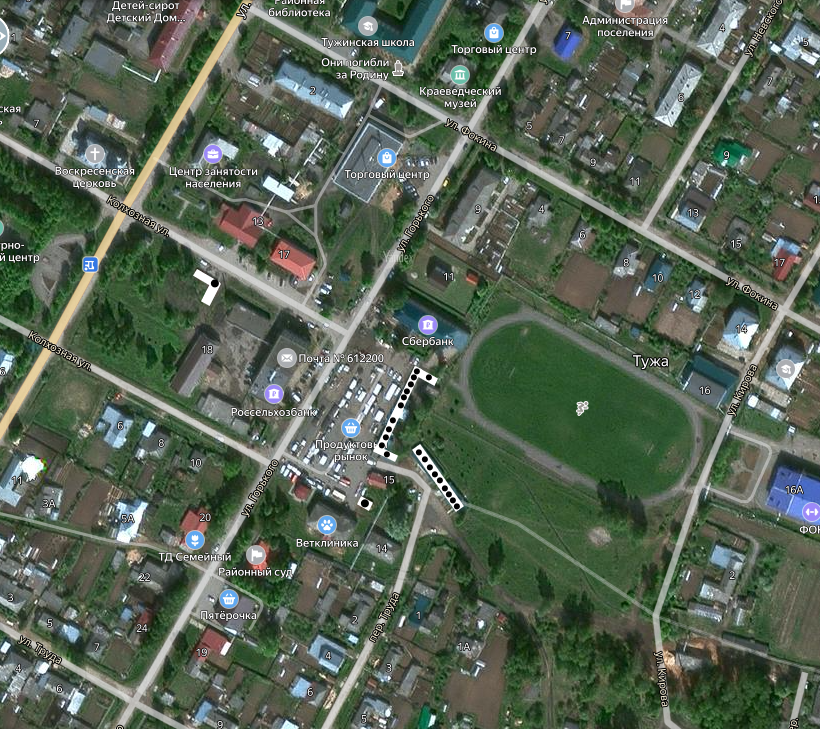 Условные обозначения:                               -  участок для размещения нестационарного торгового объекта                               - нестационарный торговый объект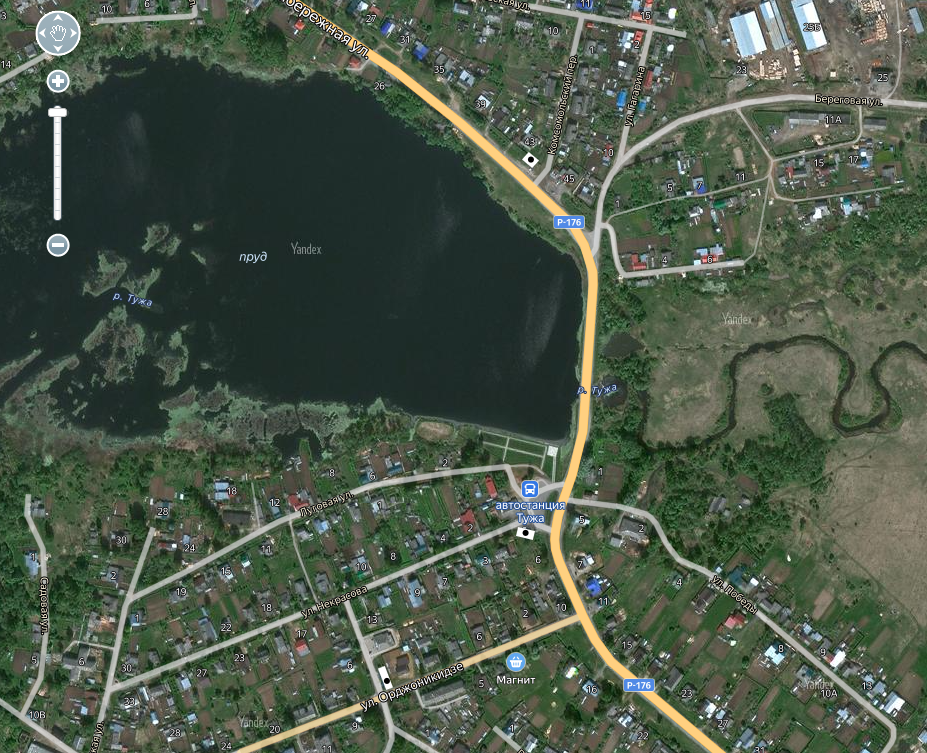 Условные обозначения:                               -  участок для размещения нестационарного торгового объекта                    - нестационарный торговый объект __________АДМИНИСТРАЦИЯ ТУЖИНСКОГО МУНИЦИПАЛЬНОГО РАЙОНАКИРОВСКОЙ ОБЛАСТИПОСТАНОВЛЕНИЕО внесении изменений в постановление администрации Тужинского муниципального района 
от 09.10.2017 № 387 В соответствии с решениями Тужинской районной Думы от 19.12.2022 № 15/87 «О внесении изменений в решение Тужинской районной  Думы от 13.12.2021 № 4/22» и от 19.12.2022 № 15/88 
« О бюджете  Тужинского муниципального района  на 2023 год и плановый период 2024 и 2025 годов» , постановлением администрации Тужинского муниципального района от 19.02.2015 № 89 «О разработке, реализации и оценке эффективности реализации муниципальных программ Тужинского муниципального района» администрация Тужинского муниципального района ПОСТАНОВЛЯЕТ:1. Внести изменения в постановление администрации Тужинского муниципального района 
от 09.10.2017 № 387 «Об утверждении муниципальной программы Тужинского муниципального района «Управление муниципальными финансами и регулирование межбюджетных отношений» на 2020 – 2025 годы» (далее – муниципальная программа), утвердив изменения в муниципальной программе согласно приложению. 2. Опубликовать постановление в Бюллетене муниципальных нормативных правовых актов органов местного самоуправления Тужинского муниципального района Кировской области.3. Настоящее постановление вступает в силу со дня его подписания.Глава Тужинскогомуниципального района     Л.В. БледныхПриложениеУТВЕРЖДЕНЫпостановлением администрации Тужинского муниципального районаот 30.12.2022 № 443ИЗМЕНЕНИЯв муниципальной программе Тужинского муниципального района «Управление муниципальными финансами и регулирование межбюджетных отношений»  на 2020 – 2025 годы1. В паспорте муниципальной программы раздел «Объемы финансового обеспечения муниципальной программы» изложить в новой редакции следующего содержания:2. Абзац второй раздела 5 «Ресурсное обеспечение Муниципальной программы» изложить в новой редакции следующего содержания:«Общий объем финансовых ресурсов, необходимых для реализации Муниципальной программы, 
в 2020 – 2025 годах составит 61 041,2 тыс. рублей, в том числе средства федерального бюджета –0,0 тыс. рублей, средства областного бюджета – 12 988,4 тыс. рублей, средства местного бюджета – 48 052,8 тыс. рублей».3. Приложение № 4 к муниципальной программе «Ресурсное обеспечение реализации муниципальной программы за счет всех источников финансирования» изложить в следующей редакции:__________Приложение № 4к муниципальной программеРЕСУРСНОЕ ОБЕСПЕЧЕНИЕ РЕАЛИЗАЦИИ МУНИЦИПАЛЬНОЙ ПРОГРАММЫ ЗА СЧЕТ ВСЕХ ИСТОЧНИКОВ ФИНАНСИРОВАНИЯ__________Учредитель: Тужинская районная Дума (решение Тужинской районной Думы № 20/145 от 01 октября 2012 года об учреждении своего печатного средства массовой информации - Информационного бюллетеня органов местного самоуправления муниципального образования Тужинский муниципальный район Кировской 
области, где будут официально публиковаться нормативные правовые акты, принимаемые органами местного самоуправления района, подлежащие обязательному опубликованию в соответствии с Уставом Тужинского района) Официальное издание. Органы местного самоуправления Тужинского районаКировской области: Кировская область, пгт Тужа, ул. Горького, 5.Подписано в печать: 30 декабря 2022 года,Тираж: 10 экземпляров, в каждом 341 страница.Ответственный за выпуск издания: ведущий специалист отдела организационно-правовой и кадровой работы Чеснокова Н.Р.№ п/пНаименование постановления, распоряженияРеквизиты документаСтраница1О внесении изменений в постановление администрации Тужинского муниципального района от 17.01.2022 № 34от 26.12.2022 № 41142О внесении изменений в постановление администрации Тужинского муниципального района от 09.10.2017 № 391от 26.12.2022 № 4125-93Об утверждении перечня органов и организаций, с которыми подлежат согласованию проекты организации дорожного движения, разрабатываемые для автомобильных дорог общего пользования местного значения, расположенных в границах Тужинского муниципального района Кировской областиот 26.12.2022 № 4139-104О принятии жилого помещения и включении его 
в специализированный жилищный фонд  от 26.12.2022 № 414105О внесении изменений в постановление администрации Тужинского муниципального района от 29.11.2011 № 682от 27.12.2022 № 41710-126Об утверждении административного регламента предоставления муниципальной услуги «Постановка граждан на учет в качестве лиц, имеющих право на предоставление земельных участков в собственность бесплатно»от 28.12.2022 № 42012-377Об утверждении административного регламента предоставления муниципальной услуги «Предоставление земельного участка, находящегося в муниципальной собственности, или государственная собственность на которые не разграничена, на торгах»от 28.12.2022 № 42138-598Об утверждении административного регламента предоставления муниципальной услуги «Предварительное согласование предоставления земельного участка»от 28.12.2022 № 42259-809Об утверждении административного регламента предоставления муниципальной услуги «Установление сервитута (публичного сервитута) в отношении земельного участка, находящегося в государственной или муниципальной собственности»от 28.12.2022 № 42381-10110О внесении изменений в постановление администрации Тужинского муниципального района от 09.10.2017 № 390от 28.12.2022 № 424101-10411О внесении изменений в постановление администрации Тужинского муниципального района от 09.10.2017 № 384от 28.12.2022 № 425105-10912Об утверждении административного регламента предоставления муниципальной услуги «Направление уведомления о планируемом сносе объекта капитального строительства и уведомления о завершении сноса объекта капитального строительства»от 28.12.2022 № 42610-12813Об утверждении административного регламента предоставления муниципальной услуги «Направление уведомления о соответствии построенных или реконструированных объектов индивидуального жилищного строительства или садового дома требованиям законодательства Российской Федерации о градостроительной деятельности»от 28.12.2022 № 427128-15414Об утверждении административного регламента предоставления муниципальной услуги «Выдача разрешения на ввод объекта в эксплуатацию»от 28.12.2022 № 428155-18915Об утверждении административного регламента предоставления муниципальной услуги «Выдача разрешения на строительство объекта капитального строительства (в том числе внесение изменений в разрешение на строительство объекта капитального строительства и внесение изменений в разрешение на строительство объекта капитального строительства в связи с продлением срока действия такого разрешения)»от 28.12.2022 № 429190-23716О внесении изменений в постановление администрации Тужинского муниципального района от 09.10.2017 № 398от 28.12.2022 № 430238-24617О внесении изменений в постановление администрации Тужинского муниципального района от 09.10.2017 № 397от 28.12.2022 № 431247-25218О внесении изменений в постановление администрации Тужинского муниципального района от 09.10.2017 № 389от 28.12.2022 № 432253-25719О внесении изменений  в постановление администрации Тужинского муниципального района от 09.10.2017 № 388от 28.12.2022 № 433257-26320О внесении изменений в постановление администрации Тужинского муниципального района от 09.10.2017 № 385от 28.12.2022 № 434264-27221О внесении изменений в постановление администрации Тужинского муниципального района от 09.10.2017 № 392от 28.12.2022 № 435272-28222О внесении изменения в постановление администрации Тужинского муниципального района от 06.06.2019 № 193от 28.12.2022 № 436283-28423О внесении изменений в постановление администрации Тужинского    муниципального района от 13.01.2022 № 28от 28.12.2022 № 437284-30624Об утверждении административного регламента предоставления муниципальной услуги «Бесплатное предоставление гражданам, имеющим трех и более детей, земельных участков, расположенных на территории муниципального образования»от 28.12.2022 № 438307-33025О внесении изменения в постановление администрации Тужинского муниципального района от 01.02.2017 № 35от 28.12.2022 № 439330-33126О внесении изменений в постановление администрации Тужинского муниципального района от 29.10.2020 № 319от 28.12.2022 № 440331-33727О внесении изменений в постановление администрации Тужинского муниципального района от 09.10.2017 № 387 от 30.12.2022 № 443337-34026.12.2022№411пгт Тужапгт Тужапгт Тужапгт Тужа№ п/пВид группыРазмер норматива на одну группу (рублей)Размер норматива на одну группу (рублей)№ п/пВид группыв части расходов на оплату трудав части учебных расходов1.Группы общеразвивающей направленности в МКДОУ «Сказка» с количеством групп - 9605527,7814083,332.Группы общеразвивающей направленности в МКДОУ «Родничок» с количеством групп - 3788183,3314 083,3326.12.2022№412пгт Тужапгт Тужапгт Тужапгт Тужа«Объемы финансового обеспечения муниципальной
программы                                Общий объем финансового обеспечения муниципальной программы за счет средств районного бюджета составят 18256,2 тыс. руб., в т.ч.:на 2020 год –    192,0 тыс. руб.;на 2021 год –  2276,2 тыс. руб.;на 2022 год –  9854,1 тыс. руб.;на 2023 год –    328,6 тыс. руб.;на 2024 год –    179,0 тыс. руб.;на 2025 год –  5426,3  тыс. руб.»№ п/пСтатусНаименование муниципальной программы, подпрограммы, отдельного мероприятияГлавный распорядитель бюджетных средствРасходы (прогноз, факт), тыс. рублейРасходы (прогноз, факт), тыс. рублейРасходы (прогноз, факт), тыс. рублейРасходы (прогноз, факт), тыс. рублейРасходы (прогноз, факт), тыс. рублейРасходы (прогноз, факт), тыс. рублейИТОГО:№ п/пСтатусНаименование муниципальной программы, подпрограммы, отдельного мероприятияГлавный распорядитель бюджетных средств2020год2021год2022год2023год2024год2025годИТОГО:1Муни-ципаль-ная про-граммаМуниципальная программа Тужинского муниципального района "Управление муниципальным имуществом» на 2020 - 2025 годыАдминистрация Тужинского муниципального района192,02276,29854,1328,6179,05426,318256,21.1Меро-приятиеТехническая паспортизация муниципального недвижимого имуществаАдминистрация Тужинского муниципального района0,011,0224,0244,630,030,0539,61.2Меро-приятиеОплата услуг по проведению независимой оценки рыночной стоимости муниципального имуществаАдминистрация Тужинского муниципального района42,014,020,522,042,042,0182,51.3Меро-приятиеНа оплату объявлений в средствах массовой информацииАдминистрация Тужинского муниципального района4,06,6513,040,00,00,023,691.4Меро-приятиеРаботы, связанные с межеванием земельных участковАдминистрация Тужинского муниципального района0,012,048,048,051,051,0210,01.4.1Меро-приятиеПроведение комплексных кадастровых работАдминистрация Тужинского муниципального района0,0251,540,20,00,05247,35539,01.4.2Меро-приятиеПроведение схем территориального планирования Тужинского муниципального районаАдминистрация Тужинского муниципального района0,00,00,00,00,00,00,01.5Меро-приятиеПрочие расходы, в том числе:Администрация Тужинского муниципального района143,01978,059505,3614,056,056,011752,411.5.1 Меро-приятиеАрендная плата по договорам аренды по программе «Служебное жилье»Администрация Тужинского муниципального района33,617,1160,00,00,00,050,721.5.2Меро-приятиеПрочие работы и услугиАдминистрация Тужинского муниципального района109,41960,932566,7814,056,056,04763,111.5.3Меро-приятиеРемонт крыши здания АдминистрацииАдминистрация Тужинского муниципального района0,00,03590,080,00,00,03590,081.5.4Меро-приятиеПриобретение транспортных средствАдминистрация Тужинского муниципального района0,00,03348,50,00,00,03348,51.6Меро-приятиеОсуществление муниципального земельного контроляАдминистрация Тужинского муниципального района3,03,03,00,00,00,09,0№ п/пСтатусНаименование муниципальной программы, подпрограммы, отдельного мероприятияИсточники финансированияРасходы (прогноз, факт), тыс. рублейРасходы (прогноз, факт), тыс. рублейРасходы (прогноз, факт), тыс. рублейРасходы (прогноз, факт), тыс. рублейРасходы (прогноз, факт), тыс. рублейРасходы (прогноз, факт), тыс. рублей№ п/пСтатусНаименование муниципальной программы, подпрограммы, отдельного мероприятияИсточники финансирования2020 год2021 год2022 год2023 год2024 год2025 годИтого:1.Муници-пальная програм-маМуниципальная программа Тужинского муниципального района «Управление муниципальным имуществом» на 2020-2025 годывсего192,02276,211690,1328,6179,05426,320092,21.Муници-пальная програм-маМуниципальная программа Тужинского муниципального района «Управление муниципальным имуществом» на 2020-2025 годыместный бюджет192,02276,29854,1328,6179,05426,318256,21.Муници-пальная програм-маМуниципальная программа Тужинского муниципального района «Управление муниципальным имуществом» на 2020-2025 годыобластной бюджет0,00,01736,00,00,00,01736,01.1.Муници-пальная програм-маТехническая паспортизация муниципального недвижимого имуществавсего0,011,0224,0244,630,030,0539,61.1.Муници-пальная програм-маТехническая паспортизация муниципального недвижимого имуществаместный бюджет0,011,0224,0244,630,030,0539,61.2.Муници-пальная програм-маОплата услуг по проведению независимой оценки рыночной стоимости муниципального имущества и земельных участковвсего42,014,020,522,042,042,0182,51.2.Муници-пальная програм-маОплата услуг по проведению независимой оценки рыночной стоимости муниципального имущества и земельных участковместный бюджет42,014,020,522,042,042,0182,51.3.Муници-пальная програм-маНа оплату объявлений в средствах массовой информации           всего4,06,6513,040,00,00,023,691.3.Муници-пальная програм-маНа оплату объявлений в средствах массовой информации           местный бюджет4,06,6513,040,00,00,023,691.4.Муници-пальная програм-маРаботы, связанные с межеванием земельных участковвсего0,012,048,048,051,051,0210,01.4.Муници-пальная програм-маРаботы, связанные с межеванием земельных участковместный бюджет0,012,048,048,051,051,0210,01.4.1.Муници-пальная програм-маПроведение комплексных кадастровых работвсего0,0251,5829,70,00,05247,36328,51.4.1.Муници-пальная програм-маПроведение комплексных кадастровых работобластной бюджет0,0239,0789,50,00,00,01028,51.4.1.Муници-пальная програм-маПроведение комплексных кадастровых работместный бюджет0,012,540,20,00,05247,35300,01.4.2.Муници-пальная програм-маПроведение схем территориального планирования Тужинского муниципального районавсего0,00,00,00,00,00,00,01.4.2.Муници-пальная програм-маПроведение схем территориального планирования Тужинского муниципального районаместный бюджет0,00,00,00,00,00,00,01.5.Муници-пальная програм-маПрочие расходывсего143,01978,0510451,8614,056,056,012127,411.5.Муници-пальная програм-маПрочие расходыместный бюджет143,01978,059505,3614,056,056,011180,911.5.Муници-пальная програм-маПрочие расходыобластной бюджет0,00,0946,50,00,00,0946,51.5.1.Муници-пальная програм-маАрендная плата по договорам аренды по программе «Служебное жилье»всего33,617,1160,00,00,00,050,721.5.1.Муници-пальная програм-маАрендная плата по договорам аренды по программе «Служебное жилье»местный бюджет33,617,1160,00,00,00,050,721.5.2.Муници-пальная програм-маПрочие работы и услугивсего109,41960,962566,7859,056,056,04191,611.5.2.Муници-пальная програм-маПрочие работы и услугиместный бюджет109,41960,962566,7859,056,056,04191,611.5.3.Муници-пальная програм-маРемонт крыши здания Администрациивсего0,00,03590,080,00,00,03590,081.5.3.Муници-пальная програм-маРемонт крыши здания Администрацииместный бюджет0,00,03590,080,00,00,03590,081.5.4.Муници-пальная програм-маПриобретение транспортных средстввсего0,00,04295,00,00,00,04295,01.5.4.Муници-пальная програм-маПриобретение транспортных средствместный бюджет0,00,03348,50,00,00,03348,51.5.4.Муници-пальная програм-маПриобретение транспортных средствобластной бюджет0,00,0946,50,00,00,0946,5Муници-пальная програм-ма1.6.Муници-пальная програм-маОсуществление муниципального земельного контролявсего3,03,03,03,00,00,09,01.6.Муници-пальная програм-маОсуществление муниципального земельного контроляместный бюджет3,03,03,03,00,00,09,026.12.2022№413пгт Тужапгт Тужапгт Тужапгт Тужа26.12.2022№414пгт Тужапгт Тужапгт Тужапгт Тужа27.12.2022№417пгт Тужапгт Тужапгт Тужапгт ТужаЗУБАРЕВА	                       Ольга Николаевна                     - первый заместитель главы администрации Тужинского муниципального района по жизнеобеспечению, председатель комиссииШАЛАГИНААнна Анатольевна                   - заведующий отделом по экономике ипрогнозированию администрации Тужинского муниципального района, заместитель председателя комиссииПОЛУБОЯРЦЕВВладимир Викторович- главный специалист-главный архитектор района, секретарь комиссииЧлены комиссии:ЗАХАРОВ                                 Павел Васильевич                     - глава администрации Грековского сельского поселения (по согласованию)ИГИТОВ                                   Александр Анатольевич          ПАХТАЕВА Татьяна Сергеевна                                       - глава администрации Пачинского сельского поселения (по согласованию)- ведущий специалист по земельным ресурсам отдела по экономике и прогнозированию администрации Тужинского муниципального районаПОПОНИНА                             Наталия Юрьевна                       - начальник отдела организационно – правовой и кадровой работы администрации Тужинского муниципального районаТЕТЕРИНАТатьяна Ивановна                     - заместитель главы администрации Тужинского городского поселения (по согласованию)СОЛОВЬЕВ                                 Михаил Сергеевич- глава администрации Ныровского сельского поселения (по согласованию)28.12.2022№420пгт Тужапгт Тужапгт Тужапгт Тужа№ п/пНаименование показателяЗначения критерия1231Кто обращается за услугой?ЗаявительПредставитель2Какое основания для получения земельного участка в собственность бесплатноНаличие в семье трех или более детейИные основания, предусмотренные федеральным законом или законом субъекта Российской Федерации3Фамилия, имя и отчество заявителя изменялись?Не изменялисьИзменялись4Выберите, что изменялось у заявителя?ФамилияИмяОтчество5Укажите семейное положение заявителяВ бракеВ разводеВдова (вдовец)В браке никогда не состоял(а)6Где зарегистрирован брак?В Российской ФедерацииЗа пределами Российской Федерации7Фамилия, имя и отчество супруга (супруги) изменялись?Не изменялисьИзменялись8Выберите, что изменялось у супруга?ФамилияИмяОтчество9Где зарегистрировано расторжение брака?В Российской ФедерацииЗа пределами Российской Федерации№ пункта админис тративно го регламен таНаименование основания для отказа в соответствии с единым стандартомРазъяснение причин отказа в предоставлении услуги2.19.1Несоответствие Заявителя установленному кругу лиц, имеющих право на получение услугиУказываются основания такого вывода2.19.2Документы (сведения),представленные Заявителем, противоречат документам (сведениям), полученным в рамкахмежведомственного взаимодействияУказываются основания такого вывода2.19.3Отсутствие у Заявителя и членов семьи места жительства на территории субъекта Российской ФедерацииУказываются основания такого вывода2.19.4Ранее было принято решение о бесплатном предоставлении всобственность земельного участкаУказываются основания такого вывода2.19.5Иные основания для отказа, предусмотренные в соответствии с законом субъекта РоссийскойФедерации.Указываются основания такого вывода№ пункта административно го регламен таНаименование основания для отказа в соответствии с единым стандартомРазъяснение причин отказа в предоставлении услуги2.15.1Представление неполного комплекта документовУказывается исчерпывающий перечень документов, непредставленных заявителем2.15.2Представленные документы утратили силу на момент обращения за услугойУказывается исчерпывающий перечень документов, утративших силу2.15.3Представленные документы содержат подчистки и исправления текста, не заверенные в порядке, установленном законодательством Российской ФедерацииУказывается исчерпывающий перечень документов, содержащих подчистки и исправления2.15.4Представленные в электронной форме документы содержат повреждения, наличие которых не позволяет в полном объеме использовать информацию и сведения, содержащиеся в документах для предоставления услугиУказывается исчерпывающий перечень документов, содержащих повреждения2.15.5Несоблюдение установленных статьей11 Федерального закона от 6 апреля 2011 года № 63-ФЗ «Об электронной подписи» условий признания действительности, усиленной квалифицированной электронной подписиУказываются основания такого вывода2.15.6Подача запроса о предоставлении услуги и документов, необходимых для предоставления услуги, в электронной форме с нарушением установленных требованийУказываются основания такого выводаУказываются основания такого вывода2.15.7Неполное заполнение полей в форме заявления, в том числе в интерактивной форме заявления на ЕПГУУказываются основания такого выводаУказываются основания такого вывода2.15.8Заявление подано лицом, не имеющим полномочий представлять интересы заявителяУказываются основания такого выводаУказываются основания такого выводаОснование для началаадминистративной процедурыСодержаниеадминистративных действийСрок выполненияадминистратив ных действийДолжностное лицо, ответственное за выполнениеадминистративного действияМесто выполнения административ ного действия/ используемая информационнаясистемаКритерии принятия решенияРезультатадминистративного действия, способфиксации12345671. Проверка документов и регистрация заявления1. Проверка документов и регистрация заявления1. Проверка документов и регистрация заявления1. Проверка документов и регистрация заявления1. Проверка документов и регистрация заявленияПоступлениеПрием и проверка1 рабочий деньУполномоченногоУполномоченныйрегистрация заявления изаявления икомплектности документов наоргана,орган / ГИСдокументов в ГИСдокументов дляналичие/отсутствие основанийответственное за(присвоение номера ипредоставлениядля отказа в приемепредоставлениедатирование);государственнойдокументов, предусмотренныхгосударственнойназначение(муниципальной)пунктом 2.15(муниципальной)должностного лица,услуги вАдминистративногоуслугиответственного заУполномоченныйрегламентапредоставлениеорганВ случае выявления оснований для отказа в приемедокументов, направление заявителю в электроннойформе в личный кабинет на ЕПГУ решения об отказе в приеме документов, необходимых дляпредоставления государственной (муниципальной) услуги1 рабочий деньмуниципальной услуги, и передача емудокументовВ случае непредставления в течение указанного срока необходимых документов (сведений из документов), не исправления выявленных нарушений, формирование и направление заявителю в электронной форме в личный кабинет на ЕПГУ уведомления об отказе в приемедокументов, необходимых для предоставления государственной (муниципальной) услуги, с указанием причин отказа муниципальной услуги, и передача емудокументовВ случае отсутствия оснований для отказа в приемедокументов, предусмотренных пунктом 2.15 Административного регламента, регистрациязаявления в электронной базе данных по учету документов1 рабочий деньдолжност ное лицо Уполномо ченного органа, ответстве нное за регистрацю корреспон денцииУполномоченный орган/ГИСУполномоченный орган/ГИСПроверка заявления идокументов представленныхдля получения муниципальной услугидолжностное лицо Уполномоченного органа, ответственное за предоставление государственной (муниципальной) услугидолжностное лицо Уполномоченного органа, ответственное за предоставление государственной (муниципальной) услугиУполномоченный орган/ГИСНаправленноезаявителю электронное сообщение о приеме заявления к рассмотрению либо отказа в приемезаявления к рассмотрениюНаправление заявителю электронного сообщения о приеме заявления к рассмотрению либо отказа в приеме заявления к рассмотрению с обоснованием отказадолжностное лицо Уполномоченного органа, ответственное за предоставление государственной (муниципальной) услугидолжностное лицо Уполномоченного органа, ответственное за предоставление государственной (муниципальной) услугиУполномоченный орган/ГИСналичие/отсут ствие оснований для отказа в приемедокументов, предусмотрен ных пунктомНаправленноезаявителю электронное сообщение о приеме заявления к рассмотрению либо отказа в приемезаявления к рассмотрению2.12Административ ного регламента2. Получение сведений посредством СМЭВ2. Получение сведений посредством СМЭВ2. Получение сведений посредством СМЭВ2. Получение сведений посредством СМЭВ2. Получение сведений посредством СМЭВ2. Получение сведений посредством СМЭВ2. Получение сведений посредством СМЭВпакет зарегистрированны х документов, поступившихдолжностному лицу, ответственному за предоставление государственной (муниципальной) услугинаправлениемежведомственных запросов в органы и организации, указанные в пункте 2.3 Административного регламентав день регистрации заявления и документовдолжностное лицо Уполномоченного органа, ответственное за предоставление государственной (муниципальной) услугиУполномоченный орган/ГИС/ СМЭВотсутствие документов,необходимых дляпредоставления государственной (муниципальной) услуги, находящихся в распоряжении государствен ных органов (организаций)направлениемежведомственного запроса в органы (организации),предоставляющиедокументы (сведения), предусмотренные пунктами 2.12 Административного регламента, в том числе с использованием СМЭВпакет зарегистрированны х документов, поступившихдолжностному лицу, ответственному за предоставление государственной (муниципальной) услугиполучение ответов намежведомственные запросы, формирование полного комплекта документов5 рабочих дней со дня направления межведомств енного запроса в орган или организацию, предоставляю щие документ и информацию,если иныедолжностное лицо Уполномоченного органа, ответственное за предоставление государственной (муниципальной) услугиУполномоченный орган) /ГИС/ СМЭВполучение документов (сведений), необходимых для предоставления государственной(муниципальной) услугисроки не предусмотрен ы законодательс твом РФ и субъекта РФ3. Рассмотрение документов и сведений3. Рассмотрение документов и сведений3. Рассмотрение документов и сведений3. Рассмотрение документов и сведений3. Рассмотрение документов и сведений3. Рассмотрение документов и сведений3. Рассмотрение документов и сведенийПакет зарегистрированны х документов, поступившихдолжностномулицу, ответственному за предоставление государственной (муниципальной) услугиПроведение соответствия документов и сведений требованиям нормативных правовых актовпредоставления государственной (муниципальной) услугиВ день получения межведомственных запросовдолжностное лицо Уполномоченного органа, ответственное за предоставление государственно (муниципальной) услугиУполномоченны й орган) / ГИСоснования отказа впредоставлении государственн ой (муниципальн ой) услуги, предусмотренн ые пунктом 2.19 Администрати вного регламентапроект результата предоставления государственной(муниципальной) услуги по формам,приведенным в Приложениях № 2 - № 4 к Административному регламенту4.Принятие решенияпроект результата предоставления государственной (муниципальной) услуги по формам согласноПрило жениях № 2 -Принятие решения о предоставления государственной(муниципальной) услуги или об отказе в предоставлении услуги10 рабочих днейдолжностное лицо Уполномоченного органа, ответственное за предоставление государственной(муниципальной )Уполномоченны й орган) / ГИСРезультатпредоставления государственной (муниципальной) услуги по формам,приведенным в Приложениях № 2 - № 4№ 4 к Административному регламентуФормирование решения о предоставлении государственной (муниципальной) услуги или об отказе в предоставлении государственной (муниципальной) услугиуслуги; Руководитель Уполномоченного органа)или иное уполномоченное им лицок Административному регламенту, подписанный усиленной квалифицированной подписью руководителем Уполномоченного органа или иного уполномоченного им лица5. Выдача результата5. Выдача результата5. Выдача результата5. Выдача результата5. Выдача результата5. Выдача результата5. Выдача результатаформирование и регистрация результата государственной (муниципальной) услуги, указанного в пункте 2.5 Административног о регламента, в форме электронногодокумента в ГИСРегистрация результата предоставления государственной (муниципальной) услугипосле окончания процедуры принятия решения (в общий срок предоставлен ия государствен ной (муниципальн ой) услуги невключается)должностное лицо Уполномоченного органа, ответственное за предоставление государственно (муниципальной) услугиУполномоченный орган) / ГИСВнесение сведений о конечном результате предоставления государственной (муниципальной) услугиформирование и регистрация результата государственной (муниципальной) услуги, указанного в пункте 2.5 Административног о регламента, в форме электронногодокумента в ГИСНаправление в многофункциональный центрв сроки, установленныдолжностное лицо УполномоченногоУполномоченный орган) / АИСУказание заявителем ввыдача результата государственнойрезультата государственной (муниципальной) услуги, указанного в пункте 2.5 Административного регламента, в форме электронного документа, подписанного усиленной квалифицированной электронной подписью уполномоченногодолжностного лица Уполномоченного органае соглашением о взаимодействии между Уполномоченн ым органом и многофункци ональным центроморгана, ответственное за предоставление государственно (муниципальной) услугиМФЦЗапросе способа выдачи результата государственн ой (муниципаль ной) услуги в многофункцио нальном центре, а также подача Запроса через многофункцио нальный центр(муниципальной) услуги заявителю в форме бумажного документа, подтверждающего содержание электронного документа, заверенного печатью многофункционального центра;внесение сведений в ГИС о выдаче результата государственной (муниципальной) услугиНаправление заявителю результата предоставления государственной (муниципальной) услуги в личный кабинет на ЕПГУВ день регистрации результата предоставления государственной (муниципальн ой) услугидолжностное лицо Уполномоченного органа, ответственное за предоставление государственно (муниципальной) услугиГИСРезультат государственной (муниципальной) услуги, направленный заявителю на личный кабинет на ЕПГУ6. Внесение результата государственной (муниципальной) услуги в реестр решений6. Внесение результата государственной (муниципальной) услуги в реестр решений6. Внесение результата государственной (муниципальной) услуги в реестр решений6. Внесение результата государственной (муниципальной) услуги в реестр решений6. Внесение результата государственной (муниципальной) услуги в реестр решений6. Внесение результата государственной (муниципальной) услуги в реестр решений6. Внесение результата государственной (муниципальной) услуги в реестр решенийФормирование и регист рацияВнесение сведений о результате предоставления1 рабочий деньдолжностное лицо УполномоченногоГИС-Результатпредоставлениярезультата государственной (муниципальной) услуги, указанного в пункте 2.5 Административного регламента, в форме электронногодокумента в ГИСгосударственной (муниципальной) услуги, указанном в пункте 2.5 Административного регламента, в реестр решенийоргана, ответственное за предоставление государственно (муниципальной) услуги(государственной) муниципальной услуги, указанный в пункте 2.5 Административного регламента внесен в реестр28.12.2022№421пгт Тужапгт Тужапгт Тужапгт ТужаИсходящий номер, дата
Главе Тужинскогомуниципального районаот ________________________________(полное наименование)Адрес: ______________________________________________________________
Место нахождения: ___________________________________________________Идентификационный номерналогоплательщика: __________________________________________________Контактный телефон: _______________Факс: _____________________________Электронная почта: ___________________________________________________
Главе Тужинскогомуниципального районаот ________________________________(полное наименование)Адрес: ______________________________________________________________
Место нахождения: ___________________________________________________Идентификационный номерналогоплательщика: __________________________________________________Контактный телефон: _______________Факс: _____________________________Электронная почта: ___________________________________________________
Заявление № ______
о проведении аукционаПрошу Вас в соответствии со статьями 39.11, 39.12 Земельного кодекса Российской Федерации провести аукцион ________________________________________________
________________________________________________________________________(по продаже, на право заключения договора аренды)земельного участка площадью _____________ кв. м, расположенного по адресу: _________________________________________________________________________________________________________________________________________________,(район, улица)с разрешенным использованием _____________________________________________
________________________________________________________________________,(назначение участка)иные сведения о земельном участке: _________________________________________(кадастровый номер, номер и дата выдачи________________________________________________________________________кадастрового паспорта земельного участка и т.д.)________________________________________________________________________.Перечень документов, прилагаемых к заявлению:Заявление № ______
о проведении аукционаПрошу Вас в соответствии со статьями 39.11, 39.12 Земельного кодекса Российской Федерации провести аукцион ________________________________________________
________________________________________________________________________(по продаже, на право заключения договора аренды)земельного участка площадью _____________ кв. м, расположенного по адресу: _________________________________________________________________________________________________________________________________________________,(район, улица)с разрешенным использованием _____________________________________________
________________________________________________________________________,(назначение участка)иные сведения о земельном участке: _________________________________________(кадастровый номер, номер и дата выдачи________________________________________________________________________кадастрового паспорта земельного участка и т.д.)________________________________________________________________________.Перечень документов, прилагаемых к заявлению:Заявление № ______
о проведении аукционаПрошу Вас в соответствии со статьями 39.11, 39.12 Земельного кодекса Российской Федерации провести аукцион ________________________________________________
________________________________________________________________________(по продаже, на право заключения договора аренды)земельного участка площадью _____________ кв. м, расположенного по адресу: _________________________________________________________________________________________________________________________________________________,(район, улица)с разрешенным использованием _____________________________________________
________________________________________________________________________,(назначение участка)иные сведения о земельном участке: _________________________________________(кадастровый номер, номер и дата выдачи________________________________________________________________________кадастрового паспорта земельного участка и т.д.)________________________________________________________________________.Перечень документов, прилагаемых к заявлению:НаименованиеНаименованиеКоличество листов__________________________ МП ___________/_________________/
                (должность)                          (подпись)                (Ф.И.О.)     
Действующий(ая) на основании ______________________________________                                    (реквизиты доверенности)     
"____"___________20___ г. Принял ___________/_____________________/
                                                                  (подпись)                     (Ф.И.О.)Способ получения документов:лично _______________________________________________________;почтовым отправлением по адресу: ______________________________;__________________________________________________________________;на электронную почту: ________________________________________Дата
Главе
Тужинского муниципального района
от ________________________________(Ф.И.О. полностью)Паспортные данные: __________________________________________________Адрес: ____________________________
Контактный телефон: _______________
Факс: _____________________________
Электронная почта:_________________
__________________________________(Ф.И.О. представителя, действующего по доверенности)Главе
Тужинского муниципального района
от ________________________________(Ф.И.О. полностью)Паспортные данные: __________________________________________________Адрес: ____________________________
Контактный телефон: _______________
Факс: _____________________________
Электронная почта:_________________
__________________________________(Ф.И.О. представителя, действующего по доверенности)Заявление N ______
о проведении аукционаПрошу Вас в соответствии со статьями 39.11, 39.12 Земельного кодекса Российской Федерации провести аукцион ______________________________________________________________________________________________________________(по продаже, на право заключения договора аренды)земельного участка площадью ___________ кв. м, расположенного по адресу:  _________________________________________________________________________,(район, улица)с разрешенным использованием ______________________________________________                                                              (назначение участка)иные сведения о земельном участке: __________________________________________
_________________________________________________________________________(кадастровый номер, номер и дата выдачи кадастрового паспорта__________________________________________________________________________земельного участка и т.д.)__________________________________________________________________________Перечень документов, прилагаемых к заявлению:Заявление N ______
о проведении аукционаПрошу Вас в соответствии со статьями 39.11, 39.12 Земельного кодекса Российской Федерации провести аукцион ______________________________________________________________________________________________________________(по продаже, на право заключения договора аренды)земельного участка площадью ___________ кв. м, расположенного по адресу:  _________________________________________________________________________,(район, улица)с разрешенным использованием ______________________________________________                                                              (назначение участка)иные сведения о земельном участке: __________________________________________
_________________________________________________________________________(кадастровый номер, номер и дата выдачи кадастрового паспорта__________________________________________________________________________земельного участка и т.д.)__________________________________________________________________________Перечень документов, прилагаемых к заявлению:Заявление N ______
о проведении аукционаПрошу Вас в соответствии со статьями 39.11, 39.12 Земельного кодекса Российской Федерации провести аукцион ______________________________________________________________________________________________________________(по продаже, на право заключения договора аренды)земельного участка площадью ___________ кв. м, расположенного по адресу:  _________________________________________________________________________,(район, улица)с разрешенным использованием ______________________________________________                                                              (назначение участка)иные сведения о земельном участке: __________________________________________
_________________________________________________________________________(кадастровый номер, номер и дата выдачи кадастрового паспорта__________________________________________________________________________земельного участка и т.д.)__________________________________________________________________________Перечень документов, прилагаемых к заявлению:НаименованиеНаименованиеКоличество листов_____________/________________/
 (подпись)              (Ф.И.О.)             
Действующий(ая) на основании доверенности_____________________________________
___________________________________________________________________________(реквизиты доверенности)
"____"___________20___ г.   Принял ___________/________________/
                                                                          (подпись)                 (Ф.И.О.)_____________/________________/
 (подпись)              (Ф.И.О.)             
Действующий(ая) на основании доверенности_____________________________________
___________________________________________________________________________(реквизиты доверенности)
"____"___________20___ г.   Принял ___________/________________/
                                                                          (подпись)                 (Ф.И.О.)_____________/________________/
 (подпись)              (Ф.И.О.)             
Действующий(ая) на основании доверенности_____________________________________
___________________________________________________________________________(реквизиты доверенности)
"____"___________20___ г.   Принял ___________/________________/
                                                                          (подпись)                 (Ф.И.О.)Исходящий номер, дата
Ф.И.О. (наименование) заявителя:
______________________________
Адрес регистрации: _____________
______________________________Уведомление
об отказе в приеме документовНа основании пункта 2.7 административного регламента предоставления муниципальной услуги " Предоставление земельных участков, находящихся в муниципальной собственности, или государственная собственность на которые не разграничена, на торгах ", утвержденного постановлением администрации муниципального образования Тужинский муниципальный район Кировской области от ____________ N _______, Вам отказано в приеме документов для проведения аукциона в отношении земельного участка площадью _________________ кв. м, расположенного 
по адресу:  _________________________________________________________________(район, улица, номер дома)с разрешенным использованием_______________________________________________                                                                 (назначение участка)цель предоставления земельного участка________________________________________
иные сведения о земельном участке____________________________________________                        (кадастровый номер, номер и дата выдачи___________________________________________________________________________кадастрового паспорта земельного участка и т.д.)по следующим основаниям: ______________________________________________________________________________________________________________________________
________________________________ МП _____________/________________/
                          (должность)                              (подпись)                (Ф.И.О.)     
Уведомление об отказе получил ______________/_______________________/
                                                                  (подпись)                         (Ф.И.О.)     
Действующий(ая) на основании _______________________________________                                      (реквизиты доверенности)    
"____" ________________20___г.Уведомление
об отказе в приеме документовНа основании пункта 2.7 административного регламента предоставления муниципальной услуги " Предоставление земельных участков, находящихся в муниципальной собственности, или государственная собственность на которые не разграничена, на торгах ", утвержденного постановлением администрации муниципального образования Тужинский муниципальный район Кировской области от ____________ N _______, Вам отказано в приеме документов для проведения аукциона в отношении земельного участка площадью _________________ кв. м, расположенного 
по адресу:  _________________________________________________________________(район, улица, номер дома)с разрешенным использованием_______________________________________________                                                                 (назначение участка)цель предоставления земельного участка________________________________________
иные сведения о земельном участке____________________________________________                        (кадастровый номер, номер и дата выдачи___________________________________________________________________________кадастрового паспорта земельного участка и т.д.)по следующим основаниям: ______________________________________________________________________________________________________________________________
________________________________ МП _____________/________________/
                          (должность)                              (подпись)                (Ф.И.О.)     
Уведомление об отказе получил ______________/_______________________/
                                                                  (подпись)                         (Ф.И.О.)     
Действующий(ая) на основании _______________________________________                                      (реквизиты доверенности)    
"____" ________________20___г.28.12.2022№422пгт Тужапгт Тужапгт Тужапгт ТужаЗАЯВЛЕНИЕЗАЯВЛЕНИЕЗАЯВЛЕНИЕЗАЯВЛЕНИЕЗАЯВЛЕНИЕЗАЯВЛЕНИЕЗАЯВЛЕНИЕПрошу предварительно согласовать предоставление земельного участкаПрошу предварительно согласовать предоставление земельного участкаПрошу предварительно согласовать предоставление земельного участкаПрошу предварительно согласовать предоставление земельного участкаПрошу предварительно согласовать предоставление земельного участкаПрошу предварительно согласовать предоставление земельного участкаПрошу предварительно согласовать предоставление земельного участкакадастровый номер земельного участка, если границы такого земельного участка подлежат уточнению в соответствии с Федеральным законом от 24.07.2007 № 221-ФЗ «О государственном кадастре недвижимости»кадастровый номер земельного участка, если границы такого земельного участка подлежат уточнению в соответствии с Федеральным законом от 24.07.2007 № 221-ФЗ «О государственном кадастре недвижимости»кадастровый номер земельного участка, если границы такого земельного участка подлежат уточнению в соответствии с Федеральным законом от 24.07.2007 № 221-ФЗ «О государственном кадастре недвижимости»кадастровый номер земельного участка, если границы такого земельного участка подлежат уточнению в соответствии с Федеральным законом от 24.07.2007 № 221-ФЗ «О государственном кадастре недвижимости»реквизиты решения об утверждении проекта межевания территории, если образование испрашиваемого земельного участка предусмотрено указанным проектомреквизиты решения об утверждении проекта межевания территории, если образование испрашиваемого земельного участка предусмотрено указанным проектомреквизиты решения об утверждении проекта межевания территории, если образование испрашиваемого земельного участка предусмотрено указанным проектомреквизиты решения об утверждении проекта межевания территории, если образование испрашиваемого земельного участка предусмотрено указанным проектомкадастровый номер земельного участка или кадастровые номера земельных участков, из которых в соответствии с проектом межевания территории, со схемой расположения земельного участка или с проектной документацией лесных участков предусмотрено образование испрашиваемого земельного участка, в случае если сведения о таких земельных участках внесены в государственный кадастр недвижимостикадастровый номер земельного участка или кадастровые номера земельных участков, из которых в соответствии с проектом межевания территории, со схемой расположения земельного участка или с проектной документацией лесных участков предусмотрено образование испрашиваемого земельного участка, в случае если сведения о таких земельных участках внесены в государственный кадастр недвижимостикадастровый номер земельного участка или кадастровые номера земельных участков, из которых в соответствии с проектом межевания территории, со схемой расположения земельного участка или с проектной документацией лесных участков предусмотрено образование испрашиваемого земельного участка, в случае если сведения о таких земельных участках внесены в государственный кадастр недвижимостикадастровый номер земельного участка или кадастровые номера земельных участков, из которых в соответствии с проектом межевания территории, со схемой расположения земельного участка или с проектной документацией лесных участков предусмотрено образование испрашиваемого земельного участка, в случае если сведения о таких земельных участках внесены в государственный кадастр недвижимостиоснование предоставления земельного участка без проведения торгов из числа предусмотренных пунктом 2 статьи 39.3, статьей 39.5, пунктом 2 статьи 39.6 или пунктом 2 статьи 39.10 Земельного кодекса Российской Федерацииоснование предоставления земельного участка без проведения торгов из числа предусмотренных пунктом 2 статьи 39.3, статьей 39.5, пунктом 2 статьи 39.6 или пунктом 2 статьи 39.10 Земельного кодекса Российской Федерацииоснование предоставления земельного участка без проведения торгов из числа предусмотренных пунктом 2 статьи 39.3, статьей 39.5, пунктом 2 статьи 39.6 или пунктом 2 статьи 39.10 Земельного кодекса Российской Федерацииоснование предоставления земельного участка без проведения торгов из числа предусмотренных пунктом 2 статьи 39.3, статьей 39.5, пунктом 2 статьи 39.6 или пунктом 2 статьи 39.10 Земельного кодекса Российской Федерациивид прававид прававид прававид правацель использования земельного участкацель использования земельного участкацель использования земельного участкацель использования земельного участкареквизиты решения об изъятии земельного участка для государственных или муниципальных нужд в случае, если земельный участок предоставляется взамен земельного участка, изымаемого для государственных или муниципальных нуждреквизиты решения об изъятии земельного участка для государственных или муниципальных нужд в случае, если земельный участок предоставляется взамен земельного участка, изымаемого для государственных или муниципальных нуждреквизиты решения об изъятии земельного участка для государственных или муниципальных нужд в случае, если земельный участок предоставляется взамен земельного участка, изымаемого для государственных или муниципальных нуждреквизиты решения об изъятии земельного участка для государственных или муниципальных нужд в случае, если земельный участок предоставляется взамен земельного участка, изымаемого для государственных или муниципальных нуждреквизиты решения об изъятии земельного участка для государственных или муниципальных нужд в случае, если земельный участок предоставляется взамен земельного участка, изымаемого для государственных или муниципальных нуждреквизиты решения об изъятии земельного участка для государственных или муниципальных нужд в случае, если земельный участок предоставляется взамен земельного участка, изымаемого для государственных или муниципальных нуждреквизиты решения об изъятии земельного участка для государственных или муниципальных нужд в случае, если земельный участок предоставляется взамен земельного участка, изымаемого для государственных или муниципальных нуждреквизиты решения об изъятии земельного участка для государственных или муниципальных нужд в случае, если земельный участок предоставляется взамен земельного участка, изымаемого для государственных или муниципальных нуждреквизиты решения об утверждении документа территориального планирования и (или) проекта планировки территории в случае, если земельный участок предоставляется для размещения объектов, предусмотренных указанными документом и (или) проектомреквизиты решения об утверждении документа территориального планирования и (или) проекта планировки территории в случае, если земельный участок предоставляется для размещения объектов, предусмотренных указанными документом и (или) проектомреквизиты решения об утверждении документа территориального планирования и (или) проекта планировки территории в случае, если земельный участок предоставляется для размещения объектов, предусмотренных указанными документом и (или) проектомреквизиты решения об утверждении документа территориального планирования и (или) проекта планировки территории в случае, если земельный участок предоставляется для размещения объектов, предусмотренных указанными документом и (или) проектомПолное наименование заявителя (юридическое лицо)Полное наименование заявителя (юридическое лицо)Полное наименование заявителя (юридическое лицо)ОГРН:ОГРН:ОГРН:ИНН (за исключением случаев, если заявителем является иностранное юридическое лицо):ИНН (за исключением случаев, если заявителем является иностранное юридическое лицо):ИНН (за исключением случаев, если заявителем является иностранное юридическое лицо):ИНН (за исключением случаев, если заявителем является иностранное юридическое лицо):почтовый адреспочтовый адресконтактный телефон(при наличии)контактный телефон(при наличии)адрес электронной почты (при наличии)адрес электронной почты (при наличии)адрес электронной почты (при наличии)Ф.И.О (при наличии отчества) заявителя (физическое лицо, индивидуальный предприниматель), ИНН, реквизиты документа, удостоверяющего личность заявителя:Ф.И.О (при наличии отчества) заявителя (физическое лицо, индивидуальный предприниматель), ИНН, реквизиты документа, удостоверяющего личность заявителя:Ф.И.О (при наличии отчества) заявителя (физическое лицо, индивидуальный предприниматель), ИНН, реквизиты документа, удостоверяющего личность заявителя:Ф.И.О (при наличии отчества) заявителя (физическое лицо, индивидуальный предприниматель), ИНН, реквизиты документа, удостоверяющего личность заявителя:Ф.И.О (при наличии отчества) заявителя (физическое лицо, индивидуальный предприниматель), ИНН, реквизиты документа, удостоверяющего личность заявителя:Ф.И.О (при наличии отчества) заявителя (физическое лицо, индивидуальный предприниматель), ИНН, реквизиты документа, удостоверяющего личность заявителя:Ф.И.О (при наличии отчества) заявителя (физическое лицо, индивидуальный предприниматель), ИНН, реквизиты документа, удостоверяющего личность заявителя:почтовый адрес:почтовый адрес:контактный телефон(при наличии):контактный телефон(при наличии):адрес электронной почты(при наличии):адрес электронной почты(при наличии):адрес электронной почты(при наличии):Наименование и реквизиты документа, подтверждающего полномочия представителя,  в случае если с заявлением обратился представитель заявителя:Наименование и реквизиты документа, подтверждающего полномочия представителя,  в случае если с заявлением обратился представитель заявителя:Наименование и реквизиты документа, подтверждающего полномочия представителя,  в случае если с заявлением обратился представитель заявителя:Наименование и реквизиты документа, подтверждающего полномочия представителя,  в случае если с заявлением обратился представитель заявителя:Наименование и реквизиты документа, подтверждающего полномочия представителя,  в случае если с заявлением обратился представитель заявителя:Наименование и реквизиты документа, подтверждающего полномочия представителя,  в случае если с заявлением обратился представитель заявителя:Наименование и реквизиты документа, подтверждающего полномочия представителя,  в случае если с заявлением обратился представитель заявителя:Документы, прилагаемые к заявлению:Документы, прилагаемые к заявлению:Документы, прилагаемые к заявлению:Документы, прилагаемые к заявлению:Документы, прилагаемые к заявлению:Документы, прилагаемые к заявлению:Отметка о наличиикопия документа, удостоверяющего личность заявителя, являющегося физическим лицом, либо личность представителя физического или юридического лица;копия документа, удостоверяющего личность заявителя, являющегося физическим лицом, либо личность представителя физического или юридического лица;копия документа, удостоверяющего личность заявителя, являющегося физическим лицом, либо личность представителя физического или юридического лица;копия документа, удостоверяющего личность заявителя, являющегося физическим лицом, либо личность представителя физического или юридического лица;копия документа, удостоверяющего личность заявителя, являющегося физическим лицом, либо личность представителя физического или юридического лица;копия документа, удостоверяющего личность заявителя, являющегося физическим лицом, либо личность представителя физического или юридического лица;документ, подтверждающий полномочия представителя заявителя, – в случае если с заявлением обращается представитель заявителя;документ, подтверждающий полномочия представителя заявителя, – в случае если с заявлением обращается представитель заявителя;документ, подтверждающий полномочия представителя заявителя, – в случае если с заявлением обращается представитель заявителя;документ, подтверждающий полномочия представителя заявителя, – в случае если с заявлением обращается представитель заявителя;документ, подтверждающий полномочия представителя заявителя, – в случае если с заявлением обращается представитель заявителя;документ, подтверждающий полномочия представителя заявителя, – в случае если с заявлением обращается представитель заявителя;документы, подтверждающие право заявителя на приобретение земельного участка без проведения торгов и предусмотренные приказом Минэкономразвития Российской Федерации от 12.01.2015 № 1 «Об утверждении перечня документов, подтверждающих право заявителя на приобретение земельного участка без проведения торгов», за исключением документов, которые должны быть представлены в порядке межведомственного информационного взаимодействия;документы, подтверждающие право заявителя на приобретение земельного участка без проведения торгов и предусмотренные приказом Минэкономразвития Российской Федерации от 12.01.2015 № 1 «Об утверждении перечня документов, подтверждающих право заявителя на приобретение земельного участка без проведения торгов», за исключением документов, которые должны быть представлены в порядке межведомственного информационного взаимодействия;документы, подтверждающие право заявителя на приобретение земельного участка без проведения торгов и предусмотренные приказом Минэкономразвития Российской Федерации от 12.01.2015 № 1 «Об утверждении перечня документов, подтверждающих право заявителя на приобретение земельного участка без проведения торгов», за исключением документов, которые должны быть представлены в порядке межведомственного информационного взаимодействия;документы, подтверждающие право заявителя на приобретение земельного участка без проведения торгов и предусмотренные приказом Минэкономразвития Российской Федерации от 12.01.2015 № 1 «Об утверждении перечня документов, подтверждающих право заявителя на приобретение земельного участка без проведения торгов», за исключением документов, которые должны быть представлены в порядке межведомственного информационного взаимодействия;документы, подтверждающие право заявителя на приобретение земельного участка без проведения торгов и предусмотренные приказом Минэкономразвития Российской Федерации от 12.01.2015 № 1 «Об утверждении перечня документов, подтверждающих право заявителя на приобретение земельного участка без проведения торгов», за исключением документов, которые должны быть представлены в порядке межведомственного информационного взаимодействия;документы, подтверждающие право заявителя на приобретение земельного участка без проведения торгов и предусмотренные приказом Минэкономразвития Российской Федерации от 12.01.2015 № 1 «Об утверждении перечня документов, подтверждающих право заявителя на приобретение земельного участка без проведения торгов», за исключением документов, которые должны быть представлены в порядке межведомственного информационного взаимодействия;схема расположения земельного участка – в случае если испрашиваемый земельный участок предстоит образовать и отсутствует проект межевания территории, в границах которой предстоит образовать такой земельный участок;схема расположения земельного участка – в случае если испрашиваемый земельный участок предстоит образовать и отсутствует проект межевания территории, в границах которой предстоит образовать такой земельный участок;схема расположения земельного участка – в случае если испрашиваемый земельный участок предстоит образовать и отсутствует проект межевания территории, в границах которой предстоит образовать такой земельный участок;схема расположения земельного участка – в случае если испрашиваемый земельный участок предстоит образовать и отсутствует проект межевания территории, в границах которой предстоит образовать такой земельный участок;схема расположения земельного участка – в случае если испрашиваемый земельный участок предстоит образовать и отсутствует проект межевания территории, в границах которой предстоит образовать такой земельный участок;схема расположения земельного участка – в случае если испрашиваемый земельный участок предстоит образовать и отсутствует проект межевания территории, в границах которой предстоит образовать такой земельный участок;проектная документация лесных участков – в случае если подано заявление о предварительном согласовании предоставления лесного участка;проектная документация лесных участков – в случае если подано заявление о предварительном согласовании предоставления лесного участка;проектная документация лесных участков – в случае если подано заявление о предварительном согласовании предоставления лесного участка;проектная документация лесных участков – в случае если подано заявление о предварительном согласовании предоставления лесного участка;проектная документация лесных участков – в случае если подано заявление о предварительном согласовании предоставления лесного участка;проектная документация лесных участков – в случае если подано заявление о предварительном согласовании предоставления лесного участка;заверенный перевод на русский язык документов о государственной регистрации юридического лица в соответствии с законодательством иностранного государства – в случае если заявителем является иностранное юридическое лицо;заверенный перевод на русский язык документов о государственной регистрации юридического лица в соответствии с законодательством иностранного государства – в случае если заявителем является иностранное юридическое лицо;заверенный перевод на русский язык документов о государственной регистрации юридического лица в соответствии с законодательством иностранного государства – в случае если заявителем является иностранное юридическое лицо;заверенный перевод на русский язык документов о государственной регистрации юридического лица в соответствии с законодательством иностранного государства – в случае если заявителем является иностранное юридическое лицо;заверенный перевод на русский язык документов о государственной регистрации юридического лица в соответствии с законодательством иностранного государства – в случае если заявителем является иностранное юридическое лицо;заверенный перевод на русский язык документов о государственной регистрации юридического лица в соответствии с законодательством иностранного государства – в случае если заявителем является иностранное юридическое лицо;подготовленные некоммерческой организацией, созданной гражданами, списки ее членов – в случае если подано заявление о предварительном согласовании предоставления земельного участка или о предоставлении земельного участка в безвозмездное пользование указанной организации для ведения огородничества или садоводства.подготовленные некоммерческой организацией, созданной гражданами, списки ее членов – в случае если подано заявление о предварительном согласовании предоставления земельного участка или о предоставлении земельного участка в безвозмездное пользование указанной организации для ведения огородничества или садоводства.подготовленные некоммерческой организацией, созданной гражданами, списки ее членов – в случае если подано заявление о предварительном согласовании предоставления земельного участка или о предоставлении земельного участка в безвозмездное пользование указанной организации для ведения огородничества или садоводства.подготовленные некоммерческой организацией, созданной гражданами, списки ее членов – в случае если подано заявление о предварительном согласовании предоставления земельного участка или о предоставлении земельного участка в безвозмездное пользование указанной организации для ведения огородничества или садоводства.подготовленные некоммерческой организацией, созданной гражданами, списки ее членов – в случае если подано заявление о предварительном согласовании предоставления земельного участка или о предоставлении земельного участка в безвозмездное пользование указанной организации для ведения огородничества или садоводства.подготовленные некоммерческой организацией, созданной гражданами, списки ее членов – в случае если подано заявление о предварительном согласовании предоставления земельного участка или о предоставлении земельного участка в безвозмездное пользование указанной организации для ведения огородничества или садоводства.Подтверждаю свое согласие, а также согласие представляемого мною лица на обработку персональных данных (сбор, систематизацию, накопление, хранение, уточнение (обновление, изменение), использование, распространение (в том числе передачу), обезличивание, блокирование, уничтожение персональных данных, а также иных действий, необходимых для обработки персональных данных в рамках предоставления органами, осуществляющими государственную регистрацию прав на недвижимое имущество и сделок с ним, в соответствии с законодательством Российской Федерации государственных услуг), в том числе в автоматизированном режиме, включая принятие решений на их основе органом, осуществляющим государственную регистрацию прав на недвижимое имущество и сделок с ним, в целях предоставления муниципальной услугиПодтверждаю свое согласие, а также согласие представляемого мною лица на обработку персональных данных (сбор, систематизацию, накопление, хранение, уточнение (обновление, изменение), использование, распространение (в том числе передачу), обезличивание, блокирование, уничтожение персональных данных, а также иных действий, необходимых для обработки персональных данных в рамках предоставления органами, осуществляющими государственную регистрацию прав на недвижимое имущество и сделок с ним, в соответствии с законодательством Российской Федерации государственных услуг), в том числе в автоматизированном режиме, включая принятие решений на их основе органом, осуществляющим государственную регистрацию прав на недвижимое имущество и сделок с ним, в целях предоставления муниципальной услугиПодтверждаю свое согласие, а также согласие представляемого мною лица на обработку персональных данных (сбор, систематизацию, накопление, хранение, уточнение (обновление, изменение), использование, распространение (в том числе передачу), обезличивание, блокирование, уничтожение персональных данных, а также иных действий, необходимых для обработки персональных данных в рамках предоставления органами, осуществляющими государственную регистрацию прав на недвижимое имущество и сделок с ним, в соответствии с законодательством Российской Федерации государственных услуг), в том числе в автоматизированном режиме, включая принятие решений на их основе органом, осуществляющим государственную регистрацию прав на недвижимое имущество и сделок с ним, в целях предоставления муниципальной услугиПодтверждаю свое согласие, а также согласие представляемого мною лица на обработку персональных данных (сбор, систематизацию, накопление, хранение, уточнение (обновление, изменение), использование, распространение (в том числе передачу), обезличивание, блокирование, уничтожение персональных данных, а также иных действий, необходимых для обработки персональных данных в рамках предоставления органами, осуществляющими государственную регистрацию прав на недвижимое имущество и сделок с ним, в соответствии с законодательством Российской Федерации государственных услуг), в том числе в автоматизированном режиме, включая принятие решений на их основе органом, осуществляющим государственную регистрацию прав на недвижимое имущество и сделок с ним, в целях предоставления муниципальной услугиПодтверждаю свое согласие, а также согласие представляемого мною лица на обработку персональных данных (сбор, систематизацию, накопление, хранение, уточнение (обновление, изменение), использование, распространение (в том числе передачу), обезличивание, блокирование, уничтожение персональных данных, а также иных действий, необходимых для обработки персональных данных в рамках предоставления органами, осуществляющими государственную регистрацию прав на недвижимое имущество и сделок с ним, в соответствии с законодательством Российской Федерации государственных услуг), в том числе в автоматизированном режиме, включая принятие решений на их основе органом, осуществляющим государственную регистрацию прав на недвижимое имущество и сделок с ним, в целях предоставления муниципальной услугиПодтверждаю свое согласие, а также согласие представляемого мною лица на обработку персональных данных (сбор, систематизацию, накопление, хранение, уточнение (обновление, изменение), использование, распространение (в том числе передачу), обезличивание, блокирование, уничтожение персональных данных, а также иных действий, необходимых для обработки персональных данных в рамках предоставления органами, осуществляющими государственную регистрацию прав на недвижимое имущество и сделок с ним, в соответствии с законодательством Российской Федерации государственных услуг), в том числе в автоматизированном режиме, включая принятие решений на их основе органом, осуществляющим государственную регистрацию прав на недвижимое имущество и сделок с ним, в целях предоставления муниципальной услугиПодтверждаю свое согласие, а также согласие представляемого мною лица на обработку персональных данных (сбор, систематизацию, накопление, хранение, уточнение (обновление, изменение), использование, распространение (в том числе передачу), обезличивание, блокирование, уничтожение персональных данных, а также иных действий, необходимых для обработки персональных данных в рамках предоставления органами, осуществляющими государственную регистрацию прав на недвижимое имущество и сделок с ним, в соответствии с законодательством Российской Федерации государственных услуг), в том числе в автоматизированном режиме, включая принятие решений на их основе органом, осуществляющим государственную регистрацию прав на недвижимое имущество и сделок с ним, в целях предоставления муниципальной услугиПодписьПодписьПодписьПодписьПодписьДатаДатаИсходящий штамп___________________________Ф.И.О. заявителя№ п/пНаименование документаВид документа (оригинал, нотариальная копия, ксерокопия)Реквизиты документа (дата выдачи, номер, кем выдан, иное)Количество листовДокументы передал:г.(Ф.И.О.)(подпись)(дата)Документы принял:г.(Ф.И.О.)(подпись)(дата)Исходящий штамп28.12.2022№423пгт Тужапгт Тужапгт Тужапгт ТужаПриложение № 1к административному регламентуВ администрацию Тужинского муниципального района Кировской области  ________________________________(наименование муниципального образования)от ______________________________________________________________________________________________(Ф.И.О. заявителя; наименование организации, Ф.И.О., должность руководителя, ИНН)Почтовый индекс, адрес: __________________________________________________________________________Телефон: _______________________ЗАЯВЛЕНИЕПриложение № 1к административному регламентуВ администрацию Тужинского муниципального района Кировской области  ________________________________(наименование муниципального образования)от ______________________________________________________________________________________________(Ф.И.О. заявителя; наименование организации, Ф.И.О., должность руководителя, ИНН)Почтовый индекс, адрес: __________________________________________________________________________Телефон: _______________________ЗАЯВЛЕНИЕПриложение № 1к административному регламентуВ администрацию Тужинского муниципального района Кировской области  ________________________________(наименование муниципального образования)от ______________________________________________________________________________________________(Ф.И.О. заявителя; наименование организации, Ф.И.О., должность руководителя, ИНН)Почтовый индекс, адрес: __________________________________________________________________________Телефон: _______________________ЗАЯВЛЕНИЕПриложение № 1к административному регламентуВ администрацию Тужинского муниципального района Кировской области  ________________________________(наименование муниципального образования)от ______________________________________________________________________________________________(Ф.И.О. заявителя; наименование организации, Ф.И.О., должность руководителя, ИНН)Почтовый индекс, адрес: __________________________________________________________________________Телефон: _______________________ЗАЯВЛЕНИЕПриложение № 1к административному регламентуВ администрацию Тужинского муниципального района Кировской области  ________________________________(наименование муниципального образования)от ______________________________________________________________________________________________(Ф.И.О. заявителя; наименование организации, Ф.И.О., должность руководителя, ИНН)Почтовый индекс, адрес: __________________________________________________________________________Телефон: _______________________ЗАЯВЛЕНИЕПриложение № 1к административному регламентуВ администрацию Тужинского муниципального района Кировской области  ________________________________(наименование муниципального образования)от ______________________________________________________________________________________________(Ф.И.О. заявителя; наименование организации, Ф.И.О., должность руководителя, ИНН)Почтовый индекс, адрес: __________________________________________________________________________Телефон: _______________________ЗАЯВЛЕНИЕПриложение № 1к административному регламентуВ администрацию Тужинского муниципального района Кировской области  ________________________________(наименование муниципального образования)от ______________________________________________________________________________________________(Ф.И.О. заявителя; наименование организации, Ф.И.О., должность руководителя, ИНН)Почтовый индекс, адрес: __________________________________________________________________________Телефон: _______________________ЗАЯВЛЕНИЕПрошу заключить соглашение об установлении сервитута в отношении земельного участкаПрошу заключить соглашение об установлении сервитута в отношении земельного участкаПрошу заключить соглашение об установлении сервитута в отношении земельного участкаПрошу заключить соглашение об установлении сервитута в отношении земельного участкаПрошу заключить соглашение об установлении сервитута в отношении земельного участкаПрошу заключить соглашение об установлении сервитута в отношении земельного участкаПрошу заключить соглашение об установлении сервитута в отношении земельного участкаКадастровый (условный) номер земельного участка:Кадастровый (условный) номер земельного участка:Адрес (местоположение):Адрес (местоположение):Площадь:Площадь:Учетный номер части земельного участка, применительно к которой устанавливается сервитут:Учетный номер части земельного участка, применительно к которой устанавливается сервитут:Площадь:Площадь:Цель установления сервитута:Цель установления сервитута:Цель установления сервитута:Цель установления сервитута:Цель установления сервитута:Цель установления сервитута:Цель установления сервитута:Срок действия сервитутаЗаявитель (полное наименование юридического лица):Заявитель (полное наименование юридического лица):ОГРН:ОГРН:ОГРН:ИНН:ИНН:ИНН:ИНН:почтовый адрес:почтовый адрес:почтовый адрес:контактный телефон:адрес электронной почты:адрес электронной почты:адрес электронной почты:Заявитель (Ф.И.О. физического лица):почтовый адрес:почтовый адрес:почтовый адрес:контактный телефон:адрес электронной почты:адрес электронной почты:адрес электронной почты:Наименование и реквизиты документа, подтверждающего полномочия представителя:Наименование и реквизиты документа, подтверждающего полномочия представителя:Наименование и реквизиты документа, подтверждающего полномочия представителя:Наименование и реквизиты документа, подтверждающего полномочия представителя:Наименование и реквизиты документа, подтверждающего полномочия представителя:Наименование и реквизиты документа, подтверждающего полномочия представителя:Наименование и реквизиты документа, подтверждающего полномочия представителя:Документы, прилагаемые к заявлению:Документы, прилагаемые к заявлению:Документы, прилагаемые к заявлению:Документы, прилагаемые к заявлению:Документы, прилагаемые к заявлению:Документы, прилагаемые к заявлению:Отметка о наличиидокумент, подтверждающий полномочия представителя заявителя (в случае если с заявлением обращается представитель заявителя)документ, подтверждающий полномочия представителя заявителя (в случае если с заявлением обращается представитель заявителя)документ, подтверждающий полномочия представителя заявителя (в случае если с заявлением обращается представитель заявителя)документ, подтверждающий полномочия представителя заявителя (в случае если с заявлением обращается представитель заявителя)документ, подтверждающий полномочия представителя заявителя (в случае если с заявлением обращается представитель заявителя)документ, подтверждающий полномочия представителя заявителя (в случае если с заявлением обращается представитель заявителя)схема границ сервитута на кадастровом плане территории (в случае заключения соглашения об установлении сервитута на часть земельного участка)схема границ сервитута на кадастровом плане территории (в случае заключения соглашения об установлении сервитута на часть земельного участка)схема границ сервитута на кадастровом плане территории (в случае заключения соглашения об установлении сервитута на часть земельного участка)схема границ сервитута на кадастровом плане территории (в случае заключения соглашения об установлении сервитута на часть земельного участка)схема границ сервитута на кадастровом плане территории (в случае заключения соглашения об установлении сервитута на часть земельного участка)схема границ сервитута на кадастровом плане территории (в случае заключения соглашения об установлении сервитута на часть земельного участка)документ, удостоверяющий личность заявителя, являющегося физическим лицом, либо личность представителя физического или юридического лицадокумент, удостоверяющий личность заявителя, являющегося физическим лицом, либо личность представителя физического или юридического лицадокумент, удостоверяющий личность заявителя, являющегося физическим лицом, либо личность представителя физического или юридического лицадокумент, удостоверяющий личность заявителя, являющегося физическим лицом, либо личность представителя физического или юридического лицадокумент, удостоверяющий личность заявителя, являющегося физическим лицом, либо личность представителя физического или юридического лицадокумент, удостоверяющий личность заявителя, являющегося физическим лицом, либо личность представителя физического или юридического лица*кадастровый паспорт земельного участка либо кадастровая выписка о земельном участке, в отношении которого предполагается установить сервитут*кадастровый паспорт земельного участка либо кадастровая выписка о земельном участке, в отношении которого предполагается установить сервитут*кадастровый паспорт земельного участка либо кадастровая выписка о земельном участке, в отношении которого предполагается установить сервитут*кадастровый паспорт земельного участка либо кадастровая выписка о земельном участке, в отношении которого предполагается установить сервитут*кадастровый паспорт земельного участка либо кадастровая выписка о земельном участке, в отношении которого предполагается установить сервитут*кадастровый паспорт земельного участка либо кадастровая выписка о земельном участке, в отношении которого предполагается установить сервитут*выписка из ЕГРП о правах на земельный участок или уведомление об отсутствии в ЕГРП запрашиваемых сведений о зарегистрированных правах на земельный участок, в отношении которого предполагается установить сервитут*выписка из ЕГРП о правах на земельный участок или уведомление об отсутствии в ЕГРП запрашиваемых сведений о зарегистрированных правах на земельный участок, в отношении которого предполагается установить сервитут*выписка из ЕГРП о правах на земельный участок или уведомление об отсутствии в ЕГРП запрашиваемых сведений о зарегистрированных правах на земельный участок, в отношении которого предполагается установить сервитут*выписка из ЕГРП о правах на земельный участок или уведомление об отсутствии в ЕГРП запрашиваемых сведений о зарегистрированных правах на земельный участок, в отношении которого предполагается установить сервитут*выписка из ЕГРП о правах на земельный участок или уведомление об отсутствии в ЕГРП запрашиваемых сведений о зарегистрированных правах на земельный участок, в отношении которого предполагается установить сервитут*выписка из ЕГРП о правах на земельный участок или уведомление об отсутствии в ЕГРП запрашиваемых сведений о зарегистрированных правах на земельный участок, в отношении которого предполагается установить сервитут*выписка из ЕГРЮЛ о юридическом лице, являющемся заявителем*выписка из ЕГРЮЛ о юридическом лице, являющемся заявителем*выписка из ЕГРЮЛ о юридическом лице, являющемся заявителем*выписка из ЕГРЮЛ о юридическом лице, являющемся заявителем*выписка из ЕГРЮЛ о юридическом лице, являющемся заявителем*выписка из ЕГРЮЛ о юридическом лице, являющемся заявителем*выписка из ЕГРИП об индивидуальном предпринимателе, являющемся заявителем*выписка из ЕГРИП об индивидуальном предпринимателе, являющемся заявителем*выписка из ЕГРИП об индивидуальном предпринимателе, являющемся заявителем*выписка из ЕГРИП об индивидуальном предпринимателе, являющемся заявителем*выписка из ЕГРИП об индивидуальном предпринимателе, являющемся заявителем*выписка из ЕГРИП об индивидуальном предпринимателе, являющемся заявителемПодтверждаю свое согласие, а также согласие представляемого мной лица на обработку персональных данных (сбор, систематизацию, накопление, хранение, уточнение (обновление, изменение), использование, распространение (в том числе передачу), обезличивание, блокирование, уничтожение персональных данных, а также иных действий, необходимых для обработки персональных данных в рамках предоставления органами, осуществляющими государственную регистрацию прав на недвижимое имущество и сделок с ним, в соответствии с законодательством Российской Федерации государственных услуг), в том числе в автоматизированном режиме, включая принятие решений на их основе органом, осуществляющим государственную регистрацию прав на недвижимое имущество и сделок с ним, в целях предоставления муниципальной услугиПодтверждаю свое согласие, а также согласие представляемого мной лица на обработку персональных данных (сбор, систематизацию, накопление, хранение, уточнение (обновление, изменение), использование, распространение (в том числе передачу), обезличивание, блокирование, уничтожение персональных данных, а также иных действий, необходимых для обработки персональных данных в рамках предоставления органами, осуществляющими государственную регистрацию прав на недвижимое имущество и сделок с ним, в соответствии с законодательством Российской Федерации государственных услуг), в том числе в автоматизированном режиме, включая принятие решений на их основе органом, осуществляющим государственную регистрацию прав на недвижимое имущество и сделок с ним, в целях предоставления муниципальной услугиПодтверждаю свое согласие, а также согласие представляемого мной лица на обработку персональных данных (сбор, систематизацию, накопление, хранение, уточнение (обновление, изменение), использование, распространение (в том числе передачу), обезличивание, блокирование, уничтожение персональных данных, а также иных действий, необходимых для обработки персональных данных в рамках предоставления органами, осуществляющими государственную регистрацию прав на недвижимое имущество и сделок с ним, в соответствии с законодательством Российской Федерации государственных услуг), в том числе в автоматизированном режиме, включая принятие решений на их основе органом, осуществляющим государственную регистрацию прав на недвижимое имущество и сделок с ним, в целях предоставления муниципальной услугиПодтверждаю свое согласие, а также согласие представляемого мной лица на обработку персональных данных (сбор, систематизацию, накопление, хранение, уточнение (обновление, изменение), использование, распространение (в том числе передачу), обезличивание, блокирование, уничтожение персональных данных, а также иных действий, необходимых для обработки персональных данных в рамках предоставления органами, осуществляющими государственную регистрацию прав на недвижимое имущество и сделок с ним, в соответствии с законодательством Российской Федерации государственных услуг), в том числе в автоматизированном режиме, включая принятие решений на их основе органом, осуществляющим государственную регистрацию прав на недвижимое имущество и сделок с ним, в целях предоставления муниципальной услугиПодтверждаю свое согласие, а также согласие представляемого мной лица на обработку персональных данных (сбор, систематизацию, накопление, хранение, уточнение (обновление, изменение), использование, распространение (в том числе передачу), обезличивание, блокирование, уничтожение персональных данных, а также иных действий, необходимых для обработки персональных данных в рамках предоставления органами, осуществляющими государственную регистрацию прав на недвижимое имущество и сделок с ним, в соответствии с законодательством Российской Федерации государственных услуг), в том числе в автоматизированном режиме, включая принятие решений на их основе органом, осуществляющим государственную регистрацию прав на недвижимое имущество и сделок с ним, в целях предоставления муниципальной услугиПодтверждаю свое согласие, а также согласие представляемого мной лица на обработку персональных данных (сбор, систематизацию, накопление, хранение, уточнение (обновление, изменение), использование, распространение (в том числе передачу), обезличивание, блокирование, уничтожение персональных данных, а также иных действий, необходимых для обработки персональных данных в рамках предоставления органами, осуществляющими государственную регистрацию прав на недвижимое имущество и сделок с ним, в соответствии с законодательством Российской Федерации государственных услуг), в том числе в автоматизированном режиме, включая принятие решений на их основе органом, осуществляющим государственную регистрацию прав на недвижимое имущество и сделок с ним, в целях предоставления муниципальной услугиПодтверждаю свое согласие, а также согласие представляемого мной лица на обработку персональных данных (сбор, систематизацию, накопление, хранение, уточнение (обновление, изменение), использование, распространение (в том числе передачу), обезличивание, блокирование, уничтожение персональных данных, а также иных действий, необходимых для обработки персональных данных в рамках предоставления органами, осуществляющими государственную регистрацию прав на недвижимое имущество и сделок с ним, в соответствии с законодательством Российской Федерации государственных услуг), в том числе в автоматизированном режиме, включая принятие решений на их основе органом, осуществляющим государственную регистрацию прав на недвижимое имущество и сделок с ним, в целях предоставления муниципальной услугиПодписьПодписьПодписьПодписьПодписьДатаДатаИсходящий штамп___________________________Ф.И.О. заявителя№ п/пНаименование документаВид документа (оригинал, нотариальная копия, ксерокопия)Реквизиты документа (дата выдачи, номер, кем выдан, иное)Количество листовДокументы передал:г.(Ф.И.О.)(подпись)(дата)Документы принял:г.(Ф.И.О.)(подпись)(дата)Исходящий штамп28.12.2022№424пгт Тужапгт Тужапгт Тужапгт ТужаОбъемы финансового обеспечения муниципальной программыОбщий объем финансирования Программы составляет:  468,3 тыс. рублей, в т. ч. средства:- федерального бюджета – 0 тыс. руб.- областного бюджета – 352,7 тыс. руб.-бюджета Тужинского муниципального района Кировской области (далее – бюджет района) – 115,6 тыс. рублей.№п/пСтатусНаименование муниципальной программы, отдельногомероприятияГлавный распорядитель средств бюджета муниципального района Расходы (тыс. руб.)Расходы (тыс. руб.)Расходы (тыс. руб.)Расходы (тыс. руб.)Расходы (тыс. руб.)№п/пСтатусНаименование муниципальной программы, отдельногомероприятияГлавный распорядитель средств бюджета муниципального района 2020 год2021 год2022 год2023 год2024 год2025 годИтогоМуници-пальная программа«Развитие архивного дела»  на 2020 – 2025 годы администрация Тужинского муниципального района50,018,016,115,58,08,0115,61.Отдельное мероприятиеОрганизация хранения, комплектования, учета, использования документов Архивного фонда Российской Федерации и муниципального архива Тужинского района, а также и других архивных документов в муниципальном архиве Тужинского района администрация Тужинского муниципального района50,018,016,115,58,08,0115,6№п/пСтатусНаименование муниципальной программы, отдельногомероприятияИсточники финансирова-ния Расходы (тыс. руб.)Расходы (тыс. руб.)Расходы (тыс. руб.)Расходы (тыс. руб.)Расходы (тыс. руб.)Расходы (тыс. руб.)Расходы (тыс. руб.)№п/пСтатусНаименование муниципальной программы, отдельногомероприятияИсточники финансирова-ния 2020 год2021 год2022 год2023 год2024 год2025 годИтого123456789Муниципальная программа«Развитие архивного дела»  на 2020 – 2025 годывсего108,376,474,974,467,167,2468,3Муниципальная программа«Развитие архивного дела»  на 2020 – 2025 годыфедеральный бюджет0000000Муниципальная программа«Развитие архивного дела»  на 2020 – 2025 годыобластной бюджет58,358,458,858,959,159,2352,7Муниципальная программа«Развитие архивного дела»  на 2020 – 2025 годырайонный бюджет50,018,016,1 15,5 8,08,0 115,61.Отдельное мероприятиеОрганизация хранения, комплектования, учета, использования документов Архивного фонда Российской Федерации и муниципального архива Тужинского района, а также и других архивных документов в муниципальном архиве Тужинского районавсего108,376,474,974,467,167,2468,31.Отдельное мероприятиеОрганизация хранения, комплектования, учета, использования документов Архивного фонда Российской Федерации и муниципального архива Тужинского района, а также и других архивных документов в муниципальном архиве Тужинского районафедеральный бюджет00000001.Отдельное мероприятиеОрганизация хранения, комплектования, учета, использования документов Архивного фонда Российской Федерации и муниципального архива Тужинского района, а также и других архивных документов в муниципальном архиве Тужинского районаобластной бюджет58,358,458,858,959,159,2352,71.Отдельное мероприятиеОрганизация хранения, комплектования, учета, использования документов Архивного фонда Российской Федерации и муниципального архива Тужинского района, а также и других архивных документов в муниципальном архиве Тужинского районарайонный бюджет50,018,016,1 15,5 8,08,0 115,628.12.2022№425пгт Тужапгт Тужапгт Тужапгт ТужаОбъем финансового обеспечения муниципальной программыОбщий объем финансирования муниципальной программы в 2020-2025 годах составит 147220,5 тыс. рублей,в том числе:- средства федерального бюджета – 223,0 тыс. руб.;- средства областного бюджета 39433,6 тыс. руб.;- средства местного бюджета 107563,9 тыс. руб.№ п/пСтатусНаименование муниципальной программы, отдельного мероприятияГлавный распорядитель средств бюджета муниципального районаРасходы (тыс. руб.)Расходы (тыс. руб.)Расходы (тыс. руб.)Расходы (тыс. руб.)Расходы (тыс. руб.)№ п/пСтатусНаименование муниципальной программы, отдельного мероприятияГлавный распорядитель средств бюджета муниципального района2020 год (факт)2021 год (факт)2022 год (план)2023 год (план)2024 год (план)2025 год (план)ИтогоМуниципальнаяпрограмма«Развитие местного самоуправления» на 2020-2025 годы	всего14494,815058,218569,120621,619354,819465,4107563,9Муниципальнаяпрограмма«Развитие местного самоуправления» на 2020-2025 годы	администрация района 10796,211656,714282,415614,314597,614691,481638,6Муниципальнаяпрограмма«Развитие местного самоуправления» на 2020-2025 годы	финансовое      управление 2457,42160,92705,43019,62740,72750,315834,3Муниципальнаяпрограмма«Развитие местного самоуправления» на 2020-2025 годы	управление образования191,3224,9279,2663,4686,5688,92734,2Муниципальнаяпрограмма«Развитие местного самоуправления» на 2020-2025 годы	отдел культуры1049,91015,71302,11324,31330,01334,87356,81.Отдельное мероприятие«Обеспечение деятельности главы администрации Тужинского района»администрация района0,000,000,000,000,000,000,002.Отдельное мероприятие«Обеспечение выплаты пенсии за выслугу лет лицам, замещавшим должности муниципальной службы в администрации Тужинского района»администрация района: управление делами, сектор бухучета1400,81385,21768,32261,62261,62261,611339,13.Отдельноемероприятие«Совершенствование системы управления в администрации Тужинского района»без финансового обеспечениябез финансового обеспечениябез финансового обеспечениябез финансового обеспечениябез финансового обеспечения4.Отдельное                                 мероприятие«Руководство и управление в сфере установленных функций органов местного самоуправления»всего13094,013673,016800,818360,017093,217203,896224,84.Отдельное                                 мероприятие«Руководство и управление в сфере установленных функций органов местного самоуправления»администрация района 9395,410271,512514,113352,712336,012429,870299,54.Отдельное                                 мероприятие«Руководство и управление в сфере установленных функций органов местного самоуправления» финансовое      управление 2457,42160,92705,43019,62740,72750,315834,34.Отдельное                                 мероприятие«Руководство и управление в сфере установленных функций органов местного самоуправления»управление образования191,3224,9279,2663,4686,5688,92734,24.Отдельное                                 мероприятие«Руководство и управление в сфере установленных функций органов местного самоуправления»отдел культуры1049,91015,71302,11324,31330,01334,87356,8№ п/пСтатусНаименование муниципальной программы, отдельного мероприятияИсточникФинансирова-нияОценка расходов (тыс. рублей)Оценка расходов (тыс. рублей)Оценка расходов (тыс. рублей)Оценка расходов (тыс. рублей)Оценка расходов (тыс. рублей)№ п/пСтатусНаименование муниципальной программы, отдельного мероприятияИсточникФинансирова-ния2020 год2021 год2022 год2023 год2024 год2025 годИтогоМуниципаль-наяпрограмма«Развитие местного самоуправления» на 2020-2025 годы всего20803,821211,625260,927411,626238,126294,5147220,5Муниципаль-наяпрограмма«Развитие местного самоуправления» на 2020-2025 годы федеральный бюджет223,000000223,0Муниципаль-наяпрограмма«Развитие местного самоуправления» на 2020-2025 годы областной бюджет6086,06153,46691,86790,06883,36829,139433,6Муниципаль-наяпрограмма«Развитие местного самоуправления» на 2020-2025 годы районный бюджет14494,815058,218569,120621,619354,819465,4107563,91.Отдельноемероприятие«Обеспечение деятельности главы администрации Тужинского района»всего 0,00,00,00,00,00,00,01.Отдельноемероприятие«Обеспечение деятельности главы администрации Тужинского района»федеральный бюджет 0,0000000,01.Отдельноемероприятие«Обеспечение деятельности главы администрации Тужинского района»областной бюджет0,00,00,00,00,00,00,01.Отдельноемероприятие«Обеспечение деятельности главы администрации Тужинского района»районный бюджет0,00,00,00,00,00,00,02.Отдельное мероприятие«Обеспечение выплаты пенсии за выслугу лет лицам, замещавшим должности муниципальной службы в администрации Тужинского района»всего1400,81385,21768,32261,62261,62261,611339,12.Отдельное мероприятие«Обеспечение выплаты пенсии за выслугу лет лицам, замещавшим должности муниципальной службы в администрации Тужинского района»федеральный бюджет0,0000000,02.Отдельное мероприятие«Обеспечение выплаты пенсии за выслугу лет лицам, замещавшим должности муниципальной службы в администрации Тужинского района»областной бюджет0,00,00,00,00,00,00,02.Отдельное мероприятие«Обеспечение выплаты пенсии за выслугу лет лицам, замещавшим должности муниципальной службы в администрации Тужинского района»районный бюджет1400,81385,21768,32261,62261,62261,611339,13.Отдельноемероприятие«Организация  деятельности административной комиссии муниципального образования Тужинский муниципальный район Кировской области по рассмотрению дел об административных правонарушениях»всего0,00,00,00,00,00,00,03.Отдельноемероприятие«Организация  деятельности административной комиссии муниципального образования Тужинский муниципальный район Кировской области по рассмотрению дел об административных правонарушениях»федераль-ый бюджет0,0000000,03.Отдельноемероприятие«Организация  деятельности административной комиссии муниципального образования Тужинский муниципальный район Кировской области по рассмотрению дел об административных правонарушениях»областной бюджет0,00,00,00,00,00,00,03.Отдельноемероприятие«Организация  деятельности административной комиссии муниципального образования Тужинский муниципальный район Кировской области по рассмотрению дел об административных правонарушениях»районный бюджет0,00,00,00,00,00,00,04.Отдельноемероприятие«Организация и проведение мероприятий в области социальной политики»всего798,4872,0946,81038,61038,61038,65733,04.Отдельноемероприятие«Организация и проведение мероприятий в области социальной политики»федеральный бюджет0,0000000,04.Отдельноемероприятие«Организация и проведение мероприятий в области социальной политики»областной бюджет798,4872,0930,61038,61038,61038,65733,04.Отдельноемероприятие«Организация и проведение мероприятий в области социальной политики»районный бюджет0,00,00,00,00,00,00,05.Отдельноемероприятие«Профессиональная подготовка, переподготовка и повышение квалификации»всего0,00,00,00,00,00,00,05.Отдельноемероприятие«Профессиональная подготовка, переподготовка и повышение квалификации»федеральный бюджет0,0000000,05.Отдельноемероприятие«Профессиональная подготовка, переподготовка и повышение квалификации»областной бюджет0,00,00,00,00,00,00,05.Отдельноемероприятие«Профессиональная подготовка, переподготовка и повышение квалификации»районный бюджет0,00,00,00,00,00,00,06.Отдельное мероприятие«Совершенствование системы управления в администрации Тужинского района»всего0,00,00,00,00,00,00,06.Отдельное мероприятие«Совершенствование системы управления в администрации Тужинского района»федеральный бюджет0,0000000,06.Отдельное мероприятие«Совершенствование системы управления в администрации Тужинского района»областной бюджет0,00,00,00,00,00,00,06.Отдельное мероприятие«Совершенствование системы управления в администрации Тужинского района»районный бюджет0,00,00,00,00,00,00,07.Отдельноемероприятие«Руководство и управление в сфере установленных функций органов местного самоуправления»всего18381,618853,822545,824111,422937,922994,3129824,87.Отдельноемероприятие«Руководство и управление в сфере установленных функций органов местного самоуправления»федеральный бюджет0,0000000,07.Отдельноемероприятие«Руководство и управление в сфере установленных функций органов местного самоуправления»областной бюджет5287,65180,85745,05751,45844,75790,533600,07.Отдельноемероприятие«Руководство и управление в сфере установленных функций органов местного самоуправления»районный бюджет13094,013673,016800,818360,017093,217203,896224,88.Отдельноемероприятие«Осуществление полномочий Российской Федерации по проведению Всероссийской переписи населения в 2020 году» всего 0100,60,00,00,00,0100,68.Отдельноемероприятие«Осуществление полномочий Российской Федерации по проведению Всероссийской переписи населения в 2020 году» федеральный бюджет0,0000000,08.Отдельноемероприятие«Осуществление полномочий Российской Федерации по проведению Всероссийской переписи населения в 2020 году» областной бюджет 0100,60,00,00,00,0100,68.Отдельноемероприятие«Осуществление полномочий Российской Федерации по проведению Всероссийской переписи населения в 2020 году» районный бюджет0,00,00,00,00,00,00,09.Отдельноемероприятие«Обеспечение санитарно-эпидемиологической безопасности при подготовке к проведению общероссийского голосования по вопросу одобрения изменений в Конституцию Российской Федерации»всего223,00,00,00,00,00,0223,09.Отдельноемероприятие«Обеспечение санитарно-эпидемиологической безопасности при подготовке к проведению общероссийского голосования по вопросу одобрения изменений в Конституцию Российской Федерации»федеральный бюджет223,000000223,09.Отдельноемероприятие«Обеспечение санитарно-эпидемиологической безопасности при подготовке к проведению общероссийского голосования по вопросу одобрения изменений в Конституцию Российской Федерации»областной бюджет0,00,00,00,00,00,00,09.Отдельноемероприятие«Обеспечение санитарно-эпидемиологической безопасности при подготовке к проведению общероссийского голосования по вопросу одобрения изменений в Конституцию Российской Федерации»районный бюджет0,00,00,00,00,00,00,028.12.2022№426пгт Тужапгт Тужапгт Тужапгт Тужа28.12.2022№427пгт Тужапгт Тужапгт Тужапгт ТужаКому _______________________________ (фамилия, имя, отчество (при наличии) застройщика, ОГРНИП (для физического лица, зарегистрированного в качестве индивидуального предпринимателя) – для физического лица, полное наименование застройщика, ИНН, ОГРН – для юридического лица, _____________________________________ почтовый индекс и адрес, телефон, адрес электронной почты)№ пункта Админист ративного регламентаНаименование основания для отказа в соответствии с Административным регламентомРазъяснение причин отказа в приеме документовподпункт «а» пункта 2.13уведомление об окончании строительства представлено в орган местного самоуправления, в полномочия которого не входит предоставление услугиУказывается, какое ведомство, организация предоставляет услугу, информация о его местонахожденииподпункт «б» пункта 2.13представленные документы утратили силу на момент обращения за услугой (документ, удостоверяющий личность; документ, удостоверяющий полномочия представителя заявителя, в случае обращения за предоставлением услуги указанным лицом)Указывается исчерпывающий перечень документов, утративших силуподпункт «в» пункта 2.13представленные документы содержат подчистки и исправления текстаУказывается исчерпывающий перечень документов, содержащих подчистки и исправления текста, не заверенные в порядке, установленном законодательством Российской Федерацииподпункт «г» пункта 2.13представленные в электронном виде документы содержат повреждения, наличие которых не позволяет в полном объеме использовать информацию и сведения, содержащиеся в документах для предоставления услугиУказывается исчерпывающий перечень документов, содержащих поврежденияподпункт «д» пункта 2.13уведомление об окончании строительства и документы, необходимые для предоставления услуги, поданы в электронной форме с нарушением требований, установленных пунктами 2.5-2.7 Административного регламентаУказывается исчерпывающий перечень документов, поданных с нарушением указанных требований, а также нарушенные требованияподпункт «е» пункта 2.13выявлено несоблюдение установленных статьей 11 Федерального закона «Об электронной подписи» условий признания квалифицированной электронной подписи действительной в документах, представленных в электронной формеУказывается исчерпывающий перечень электронных документов, не соответствующих указанному критерию1.1.Сведения о физическом лице, в случае если застройщиком является физическое лицо:1.1.1.Фамилия, имя, отчество (при наличии)1.1.2.Реквизиты документа, удостоверяющего личность (не указываются в случае, если застройщик является индивидуальным предпринимателем)1.1.3.Основной государственный регистрационный номер индивидуального предпринимателя1.2.Сведения о юридическом лице (в случае если застройщиком является юридическое лицо):1.2.1.Полное наименование1.2.2.Основной государственный регистрационный номер1.2.3.Идентификационный номер налогоплательщика - юридического лица (не указывается в случае, если застройщиком является иностранное юридическое лицо)№Орган, выдавший уведомлениеНомер документаДата документа3.1.Данные (сведения), указанные в уведомленииДанные (сведения), которые необходимо указать в уведомленииОбоснование с указанием реквизита (-ов) документа (-ов), документации, на основании которых принималось решение о выдаче уведомлениянаправить в форме электронного документа в личный кабинет в федеральной государственной информационной системе «Единый портал государственных и муниципальных услуг (функций)»/ на региональном портале государственных и муниципальных услугвыдать на бумажном носителе при личном обращении в уполномоченный орган местного самоуправления либо в многофункциональный центр предоставления государственных и муниципальных услуг, расположенный по адресу: _________________________________________________________________________направить на бумажном носителе на почтовый адрес: _________________________________________________________________________Указывается один из перечисленных способовКому _______________________________ (фамилия, имя, отчество (при наличии) застройщика, ОГРНИП (для физического лица, зарегистрированного в качестве индивидуального предпринимателя) – для физического лица, полное наименование застройщика, ИНН, ОГРН – для юридического лица, _____________________________________ почтовый индекс и адрес, телефон, адрес электронной почты)№ пункта Админист ративного регламентаНаименование основания для отказа во внесении исправлений в разрешение на строительство в соответствии с Административным регламентомРазъяснение причин отказа во внесении исправлений в разрешение на строительствоподпункт «а» пункта 2.26несоответствие заявителя кругу лиц, указанных в пункте 2.2 Административного регламентаУказываются основания такого выводаподпункт «б» пункта 2.26отсутствие факта допущения опечатки или ошибки в уведомленииУказываются основания такого вывода1.1.Сведения о физическом лице, в случае если застройщиком является физическое лицо:1.1.1.Фамилия, имя, отчество (при наличии)1.1.2.Реквизиты документа, удостоверяющего личность (не указываются в случае, если застройщик является индивидуальным предпринимателем)1.1.3.Основной государственный регистрационный номер индивидуального предпринимателя (в случае если застройщик является индивидуальным предпринимателем)1.2.Сведения о юридическом лице (в случае если застройщиком является юридическое лицо):1.2.1.Полное наименование1.2.2.Основной государственный регистрационный номер1.2.3.Идентификационный номер налогоплательщика - юридического лица (не указывается в случае, если застройщиком является иностранное юридическое лицо)2.1.Орган, выдавший уведомлениеНомер документаДата документанаправить в форме электронного документа в личный кабинет в федеральной государственной информационной системе «Единый портал государственных и муниципальных услуг (функций)»/ на региональном портале государственных и муниципальных услугвыдать на бумажном носителе при личном обращении в уполномоченный орган местного самоуправления либо в многофункциональный центр предоставления государственных и муниципальных услуг, расположенный по адресу: _________________________________________________________________________направить на бумажном носителе на почтовый адрес: _________________________________________________________________________Указывается один из перечисленных способовКому _______________________________ (фамилия, имя, отчество (при наличии) застройщика, ОГРНИП (для физического лица, зарегистрированного в качестве индивидуального предпринимателя) – для физического лица, полное наименование застройщика, ИНН, ОГРН – для юридического лица, _____________________________________ почтовый индекс и адрес, телефон, адрес электронной почты)№ пункта Админист ративного регламентаНаименование основания для отказа в выдаче дубликата разрешения на строительство в соответствии с Административным регламентомРазъяснение причин отказа в выдаче дубликата разрешения на строительствопункт 2.28несоответствие заявителя кругу лиц, указанных в пункте 2.2 Административного регламентаУказываются основания такого выводаОснование для начала административной процедурыСодержание административных действийСрок выполнения административных действийДолжностное лицо, ответственное за выполнение административного действияМесто выполнения административного действия/ используемая информационная системаКритерии принятия решенияРезультат административного действия, способ фиксации12345671. Проверка документов и регистрация заявления1. Проверка документов и регистрация заявления1. Проверка документов и регистрация заявления1. Проверка документов и регистрация заявления1. Проверка документов и регистрация заявления1. Проверка документов и регистрация заявления1. Проверка документов и регистрация заявленияПоступление заявления и документов для предоставления муниципальной услуги в уполномоченный органПрием и проверка комплектности документов на наличие/отсутствие оснований для отказа в приеме документов, предусмотренных пунктом 2.13 Административного регламентаДо 1 рабочего днядолжностное лицо уполномоченного органа, ответственное за предоставление муниципальной услугиУполномоченный орган / ГИС / ПГС-регистрация заявления и документов в ГИС (присвоение номера и датирование); назначение должностного лица, ответственного за предоставление муниципальной услуги, и передача ему документовПоступление заявления и документов для предоставления муниципальной услуги в уполномоченный органПринятие решения об отказе в приеме документов, в случае выявления оснований для отказа в приеме документовДо 1 рабочего днядолжностное лицо уполномоченного органа, ответственное за предоставление муниципальной услугиУполномоченный орган / ГИС / ПГС-регистрация заявления и документов в ГИС (присвоение номера и датирование); назначение должностного лица, ответственного за предоставление муниципальной услуги, и передача ему документовПоступление заявления и документов для предоставления муниципальной услуги в уполномоченный органРегистрация заявления, в случае отсутствия оснований для отказа в приеме документовДо 1 рабочего днядолжностное лицо уполномоченного органа, ответственное за регистрацию корреспонденцииУполномоченный орган/ГИС-регистрация заявления и документов в ГИС (присвоение номера и датирование); назначение должностного лица, ответственного за предоставление муниципальной услуги, и передача ему документов2. Получение сведений посредством СМЭВ2. Получение сведений посредством СМЭВ2. Получение сведений посредством СМЭВ2. Получение сведений посредством СМЭВ2. Получение сведений посредством СМЭВ2. Получение сведений посредством СМЭВ2. Получение сведений посредством СМЭВпакет зарегистрированных документов, поступивших должностному лицу, ответственному за предоставление муниципальной услугинаправление межведомственных запросов в органы и организациив день регистрации заявления и документовдолжностное лицо уполномоченного органа, ответственное за предоставление муниципальной услугиУполномоченный орган/ГИС/ ПГС / СМЭВотсутствие документов, необходимых для предоставления муниципальной услуги, находящихся в распоряжении государственных органов (организаций)направление межведомственного запроса в органы (организации), предоставляющие документы (сведения), предусмотренные пунктом 2.9 Административного регламента, в том числе с использованием СМЭВпакет зарегистрированных документов, поступивших должностному лицу, ответственному за предоставление муниципальной услугиполучение ответов на межведомственные запросы, формирование полного комплекта документов3 рабочих дня со дня направления межведомственного запроса в орган или организацию, предоставляющие документ и информацию, если иные сроки не предусмотрены законодательством Российской Федерации и субъекта Российской Федерациидолжностное лицо уполномоченного органа, ответственное за предоставление муниципальной услугиУполномоченный орган) /ГИС/ ПГС / СМЭВ-получение документов (сведений), необходимых для предоставления муниципальной услуги3. Рассмотрение документов и сведений3. Рассмотрение документов и сведений3. Рассмотрение документов и сведений3. Рассмотрение документов и сведений3. Рассмотрение документов и сведений3. Рассмотрение документов и сведений3. Рассмотрение документов и сведенийпакет зарегистрированных документов, поступивших должностному лицу, ответственному за предоставление муниципальной услугиПроверка соответствия документов и сведений требованиям нормативных правовых актов предоставления муниципальной услугиДо 4 рабочих днейдолжностное лицо Уполномоченного органа, ответственное за предоставление муниципальной услугиУполномоченный орган) / ГИС / ПГСоснования отказа в предоставлении муниципальной услуги, предусмотренные пунктом 2.20 Административного регламентапроект результата предоставления муниципальной услуги4. Принятие решения4. Принятие решения4. Принятие решения4. Принятие решения4. Принятие решения4. Принятие решения4. Принятие решенияпроект результата предоставления муниципальной услугиПринятие решения о предоставлении муниципальной услугидолжностное лицо Уполномоченного органа, ответственное за предоставление муниципальной услуги; Руководитель уполномоченного органа или иное уполномоченное им лицоУполномоченный орган) / ГИС / ПГС-Результат предоставления муниципальной услуги, подписанный усиленной квалифицированной подписью руководителем уполномоченного органа или иного уполномоченного им лицапроект результата предоставления муниципальной услугиФормирование решения о предоставлении муниципальной услугидолжностное лицо Уполномоченного органа, ответственное за предоставление муниципальной услуги; Руководитель уполномоченного органа или иное уполномоченное им лицоУполномоченный орган) / ГИС / ПГС-Результат предоставления муниципальной услуги, подписанный усиленной квалифицированной подписью руководителем уполномоченного органа или иного уполномоченного им лицапроект результата предоставления муниципальной услугиПринятие решения об отказе в предоставлении услугидолжностное лицо Уполномоченного органа, ответственное за предоставление муниципальной услуги; Руководитель уполномоченного органа или иное уполномоченное им лицоУполномоченный орган) / ГИС / ПГС-Результат предоставления муниципальной услуги, подписанный усиленной квалифицированной подписью руководителем уполномоченного органа или иного уполномоченного им лицапроект результата предоставления муниципальной услугиФормирование решения об отказе в предоставлении муниципальной услугидолжностное лицо Уполномоченного органа, ответственное за предоставление муниципальной услуги; Руководитель уполномоченного органа или иное уполномоченное им лицоУполномоченный орган) / ГИС / ПГС-Результат предоставления муниципальной услуги, подписанный усиленной квалифицированной подписью руководителем уполномоченного органа или иного уполномоченного им лица5. Выдача результата5. Выдача результата5. Выдача результата5. Выдача результата5. Выдача результата5. Выдача результата5. Выдача результатаформирование и регистрация результата муниципальной услуги, указанного в пункте 2.20 Административного регламента, в форме электронного документа в ГИСРегистрация результата предоставления муниципальной услугипосле окончания процедуры принятия решения (в общий срок предоставления муниципальной услуги не включается)должностное лицо уполномоченного органа, ответственное за предоставление муниципальной услугиУполномоченный орган / ГИС-Внесение сведений о конечном результате предоставления муниципальной услугиформирование и регистрация результата муниципальной услуги, указанного в пункте 2.20 Административного регламента, в форме электронного документа в ГИСНаправление в многофункциональный центр результата муниципальной услуги, указанного в пункте 2.18 Административного регламента, в форме электронного документа, подписанного усиленной квалифицированной электронной подписью уполномоченного должностного лица Уполномоченного органав сроки, установленные соглашением о взаимодействии между Уполномоченным органом и многофункциональным центромдолжностное лицо Уполномоченного органа, ответственное за предоставление муниципальной услугиУполномоченный орган) / АИС МФЦУказание заявителем в Запросе способа выдачи результата муниципальной услуги в многофункциональном центре, а также подача Запроса через многофункциональный центрвыдача результата муниципальной услуги заявителю в форме бумажного документа, подтверждающего содержание электронного документа, заверенного печатью многофункционального центра; внесение сведений в ГИС о выдаче результата муниципальной услугиформирование и регистрация результата муниципальной услуги, указанного в пункте 2.20 Административного регламента, в форме электронного документа в ГИСНаправление заявителю результата предоставления муниципальной услуги в личный кабинет на Едином порталеВ день регистрации результата предоставления муниципальной услугидолжностное лицо Уполномоченного органа, ответственное за предоставление муниципальной услугиГИСРезультат муниципальной услуги, направленный заявителю в личный кабинет на Едином портале28.12.2022№428пгт Тужапгт Тужапгт Тужапгт Тужа1.1.Сведения о физическом лице, в случае если застройщиком является физическое лицо:1.1.1.Фамилия, имя, отчество (при наличии)1.1.2.Реквизиты документа, удостоверяющего личность (не указываются в случае, если застройщик является индивидуальным предпринимателем)1.1.3.Основной государственный регистрационный номер индивидуального предпринимателя1.2.Сведения о юридическом лице:1.2.1.Полное наименование1.2.2.Основной государственный регистрационный номер1.2.3.Идентификационный номер налогоплательщика – юридического лица2.1.Наименование объекта капитального строительства (этапа) в соответствии с проектной документацией (указывается наименование объекта капитального строительства в соответствии с утвержденной застройщиком или заказчиком проектной документацией)2.2.Адрес (местоположение) объекта: (указывается адрес объекта капитального строительства, а при наличии – адрес объекта капитального строительства в соответствии с государственным адресным реестром с указанием реквизитов документов о присвоении, об изменении адреса; для линейных объектов – указывается описание местоположения в виде наименований субъекта Российской Федерации и муниципального образования)3.1.Кадастровый номер земельного участка (земельных участков), в пределах которого (которых) расположен объект капитального строительства (заполнение не обязательно при выдаче разрешения на ввод линейного объекта)№Орган (организация), выдавший (-ая) разрешение на строительствоНомер документаДата документа№Орган (организация), выдавший (-ая) разрешение на ввод объекта в эксплуатациюНомер документаДата документа№Наименование документаНомер документаДата документа1Градостроительный план земельного участка или в случае строительства линейного объекта реквизиты проекта планировки и проекта межевания территории (за исключением случаев, при которых для строительства, реконструкции линейного объекта не требуется подготовка документации по планировке территории), реквизиты проекта планировки территории в случае выдачи разрешения на строительство линейного объекта, для размещения которого не требуется образование земельного участка2Заключение органа государственного строительного надзора о соответствии построенного, реконструированного объекта капитального строительства требованиям проектной документации (включая проектную документацию, в которой учтены изменения, внесенные в соответствии с частями 38 и 39 статьи 49 Градостроительного кодекса Российской Федерации) (указывается в случае, если предусмотрено осуществление государственного строительного надзора в соответствии с частью 1 статьи 54 Градостроительного кодекса Российской Федерации)3Заключение уполномоченного на осуществление федерального государственного экологического надзора федерального органа исполнительной власти (указывается в случаях, предусмотренных частью 7 статьи 54 Градостроительного кодекса Российской Федерации)направить в форме электронного документа в личный кабинет в федеральной государственной информационной системе «Единый портал государственных и муниципальных услуг (функций)»/ на региональном портале государственных и муниципальных услугвыдать на бумажном носителе при личном обращении в уполномоченный орган местного самоуправления либо в многофункциональный центр предоставления государственных и муниципальных услуг, расположенный по адресу: _________________________________________________________________________направить на бумажном носителе на почтовый адрес: _________________________________________________________________________направить в форме электронного документа в личный кабинет в единой информационной системе жилищного строительстваУказывается один из перечисленных способовКому _______________________________ (фамилия, имя, отчество (при наличии) застройщика, ОГРНИП (для физического лица, зарегистрированного в качестве индивидуального предпринимателя) – для физического лица, полное наименование застройщика, ИНН, ОГРН – для юридического лица, _____________________________________ почтовый индекс и адрес, телефон, адрес электронной почты)№ пункта Админист ративного регламентаНаименование основания для отказа в соответствии с Административным регламентомРазъяснение причин отказа в приеме документовподпункт «а» пункта 2.16заявление о выдаче разрешения на ввод объекта в эксплуатацию представлено в орган местного самоуправления, в полномочия которого не входит предоставление услугиУказывается какое ведомство, организация предоставляет услугу, информация о его местонахожденииподпункт «б» пункта 2.16неполное заполнение полей в форме заявления, в том числе в интерактивной форме заявления на Едином портале, региональном порталеУказываются основания такого выводаподпункт «в» пункта 2.16непредставление документов, предусмотренных подпунктами «а» - «в» пункта 2.8 настоящего Административного регламентаУказывается исчерпывающий перечень документов, не представленных заявителемподпункт «г» пункта 2.16представленные документы утратили силу на день обращения за получением услуги (документ, удостоверяющий личность; документ, удостоверяющий полномочия представителя заявителя, в случае обращения за получением услуги указанным лицом)Указывается исчерпывающий перечень документов, утративших силуподпункт «д» пункта 2.16представленные документы содержат подчистки и исправления текстаУказывается исчерпывающий перечень документов, содержащих подчистки и исправления текстаподпункт «е» пункта 2.16представленные в электронной форме документы содержат повреждения, наличие которых не позволяет в полном объеме получить информацию и сведения, содержащиеся в документахУказывается исчерпывающий перечень документов, содержащих поврежденияподпункт «ж» пункта 2.16заявление о выдаче разрешения на ввод объекта в эксплуатацию и документы, указанные в подпунктах «б» - «д» пункта 2.8 Административного регламента, представлены в электронной форме с нарушением требований, установленных пунктами 2.5 – 2.7 Административного регламентаУказывается исчерпывающий перечень электронных документов, не соответствующих указанному критериюподпункт «з» пункта 2.16выявлено несоблюдение установленных статьей 11 Федерального закона «Об электронной подписи» условий признания квалифицированной электронной подписи действительной в документах, представленных в электронной формеУказывается исчерпывающий перечень электронных документов, не соответствующих указанному критериюКому _______________________________ (фамилия, имя, отчество (при наличии) застройщика, ОГРНИП (для физического лица, зарегистрированного в качестве индивидуального предпринимателя) – для физического лица, полное наименование застройщика, ИНН, ОГРН – для юридического лица, _____________________________________ почтовый индекс и адрес, телефон, адрес электронной почты)№ пункта Админист ративного регламентаНаименование основания для отказа в выдаче разрешения на ввод объекта в эксплуатацию в соответствии с Административным регламентомРазъяснение причин отказа в выдаче разрешения на ввод объекта в эксплуатациюподпункт «а» пункта 2.22отсутствие документов, предусмотренных подпунктами «г» -«д» пункта 2.8, пунктом 2.9 Административного регламентаУказываются основания такого выводаподпункт «б» пункта 2.22несоответствие объекта капитального строительства требованиям к строительству, реконструкции объекта капитального строительства, установленным на дату выдачи представленного для получения разрешения на строительство градостроительного плана земельного участка, или в случае строительства, реконструкции, капитального ремонта линейного объекта требованиям проекта планировки территории и проекта межевания территории (за исключением случаев, при которых для строительства, реконструкции линейного объекта не требуется подготовка документации по планировке территории), требованиям, установленным проектом планировки территории, в случае выдачи разрешения на ввод в эксплуатацию линейного объекта, для размещения которого не требуется образование земельного участкаУказываются основания такого выводаподпункт «в» пункта 2.22несоответствие объекта капитального строительства требованиям, установленным в разрешении на строительство, за исключением случаев изменения площади объекта капитального строительства в соответствии с частью 62 статьи 55 Градостроительного кодекса Российской ФедерацииУказываются основания такого выводаподпункт «г» пункта 2.22несоответствие параметров построенного, реконструированного объекта капитального строительства проектной документации, за исключением случаев изменения площади объекта капитального строительства в соответствии с частью 62 статьи 55 Градостроительного кодекса Российской ФедерацииУказываются основания такого выводаподпункт «д» пункта 2.22несоответствие объекта капитального строительства разрешенному использованию земельного участка и (или) ограничениям, установленным в соответствии с земельным и иным законодательством Российской Федерации на дату выдачи разрешения на ввод объекта в эксплуатацию, за исключением случаев, если указанные ограничения предусмотрены решением об установлении или изменении зоны с особыми условиями использования территории, принятым в случаях, предусмотренных пунктом 9 части 7 статьи 51 Градостроительного кодекса Российской Федерации, и строящийся, реконструируемый объект капитального строительства, в связи с размещением которого установлена или изменена зона с особыми условиями использования территории, не введен в эксплуатациюУказываются основания такого вывода1.1.Сведения о физическом лице, в случае если застройщиком является физическое лицо:1.1.1.Фамилия, имя, отчество (при наличии)1.1.2.Реквизиты документа, удостоверяющего личность (не указываются в случае, если застройщик является индивидуальным предпринимателем)1.1.3.Основной государственный регистрационный номер индивидуального предпринимателя1.2.Сведения о юридическом лице:1.2.1.Полное наименование1.2.2.Основной государственный регистрационный номер1.2.3.Идентификационный номер налогоплательщика – юридического лица№Орган (организация), выдавший (-ая) разрешение на ввод объекта в эксплуатациюНомер документаДата документа3.1.Данные (сведения), указанные в разрешении на ввод объекта в эксплуатациюДанные (сведения), которые необходимо указать в разрешении на ввод объекта в эксплуатациюОбоснование с указанием реквизита (-ов) документа (-ов), документации, на основании которых принималось решение о выдаче разрешения на ввод объекта в эксплуатациюнаправить в форме электронного документа в личный кабинет в федеральной государственной информационной системе «Единый портал государственных и муниципальных услуг (функций)»/ на региональном портале государственных и муниципальных услугвыдать на бумажном носителе при личном обращении в уполномоченный орган местного самоуправления либо в многофункциональный центр предоставления государственных и муниципальных услуг, расположенный по адресу: _________________________________________________________________________направить на бумажном носителе на почтовый адрес: _________________________________________________________________________направить в форме электронного документа в личный кабинет в единой информационной системе жилищного строительстваУказывается один из перечисленных способовКому _______________________________ (фамилия, имя, отчество (при наличии) застройщика, ОГРНИП (для физического лица, зарегистрированного в качестве индивидуального предпринимателя) – для физического лица, полное наименование застройщика, ИНН, ОГРН – для юридического лица, _____________________________________ почтовый индекс и адрес, телефон, адрес электронной почты)№ пункта Админист ративного регламентаНаименование основания для отказа во внесении исправлений в разрешение на ввод объекта в эксплуатацию в соответствии с Административным регламентомРазъяснение причин отказа во внесении исправлений в разрешение на ввод объекта в эксплуатациюподпункт «а» пункта 2.28несоответствие заявителя кругу лиц, указанных в пункте 2.2 Административного регламентаУказываются основания такого выводаподпункт «б» пункта 2.28отсутствие факта допущения опечаток и ошибок в разрешении на ввод объекта в эксплуатациюУказываются основания такого вывода1.1.Сведения о физическом лице, в случае если застройщиком является физическое лицо:1.1.1.Фамилия, имя, отчество (при наличии)1.1.2.Реквизиты документа, удостоверяющего личность (не указываются в случае, если застройщик является индивидуальным предпринимателем)1.1.3.Основной государственный регистрационный номер индивидуального предпринимателя1.2.Сведения о юридическом лице:1.2.1.Полное наименование1.2.2.Основной государственный регистрационный номер1.2.3.Идентификационный номер налогоплательщика – юридического лица2.1.Орган (организация), выдавший (-ая) разрешение на ввод объекта в эксплуатациюНомер документаДата документанаправить в форме электронного документа в личный кабинет в федеральной государственной информационной системе «Единый портал государственных и муниципальных услуг (функций)»/ на региональном портале государственных и муниципальных услугвыдать на бумажном носителе при личном обращении в уполномоченный орган местного самоуправления, организацию либо в многофункциональный центр предоставления государственных и муниципальных услуг, расположенный по адресу: _________________________________________________________________________направить на бумажном носителе на почтовый адрес: _________________________________________________________________________направить в форме электронного документа в личный кабинет в единой информационной системе жилищного строительстваУказывается один из перечисленных способовКому _______________________________ (фамилия, имя, отчество (при наличии) застройщика, ОГРНИП (для физического лица, зарегистрированного в качестве индивидуального предпринимателя) – для физического лица, полное наименование застройщика, ИНН, ОГРН – для юридического лица, _______________________________________________ почтовый индекс и адрес, телефон, адрес электронной почты)№ пункта Админист ративного регламентаНаименование основания для отказа в выдаче дубликата разрешения на ввод объекта в эксплуатацию в соответствии с Административным регламентомРазъяснение причин отказа в выдаче дубликата разрешения на ввод объекта в эксплуатациюпункт 2.30несоответствие заявителя кругу лиц, указанных в пункте 2.2 Административного регламентаУказываются основания такого вывода1.1.Сведения о физическом лице, в случае если застройщиком является физическое лицо:1.1.1.Фамилия, имя, отчество (при наличии)1.1.2.Реквизиты документа, удостоверяющего личность (не указываются в случае, если застройщик является индивидуальным предпринимателем)1.1.3.Основной государственный регистрационный номер индивидуального предпринимателя1.2.Сведения о юридическом лице:1.2.1.Полное наименование1.2.2.Основной государственный регистрационный номер1.2.3.Идентификационный номер налогоплательщика – юридического лицанаправить в форме электронного документа в личный кабинет в федеральной государственной информационной системе «Единый портал государственных и муниципальных услуг (функций)»/ на региональном портале государственных и муниципальных услугвыдать на бумажном носителе при личном обращении в уполномоченный орган местного самоуправления либо в многофункциональный центр предоставления государственных и муниципальных услуг, расположенный по адресу: _________________________________________________________________________направить на бумажном носителе на почтовый адрес: _________________________________________________________________________направить в форме электронного документа в личный кабинет в единой информационной системе жилищного строительстваУказывается один из перечисленных способовКому _______________________________ (фамилия, имя, отчество (при наличии) застройщика, ОГРНИП (для физического лица, зарегистрированного в качестве индивидуального предпринимателя) – для физического лица, полное наименование застройщика, ИНН, ОГРН – для юридического лица, _____________________________________ почтовый индекс и адрес, телефон, адрес электронной почты)Основание для начала административной процедурыСодержание административных действийСрок выполнения административных действийДолжностное лицо, ответственное за выполнение административного действияМесто выполнения административного действия/ используемая информационная системаКритерии принятия решенияРезультат административного действия, способ фиксации12345671. Проверка документов и регистрация заявления1. Проверка документов и регистрация заявления1. Проверка документов и регистрация заявления1. Проверка документов и регистрация заявления1. Проверка документов и регистрация заявления1. Проверка документов и регистрация заявления1. Проверка документов и регистрация заявленияПоступление заявления и документов для предоставления муниципальной услуги в Уполномоченный органПрием и проверка комплектности документов на наличие/отсутствие оснований для отказа в приеме документов, предусмотренных пунктом 2.16 Административного регламентаДо 1 рабочего дняУполномоченного органа, ответственное за предоставление муниципальной услугиУполномоченный орган / ГИС / ПГС-регистрация заявления и документов в ГИС (присвоение номера и датирование); назначение должностного лица, ответственного за предоставление муниципальной услуги, и передача ему документовПоступление заявления и документов для предоставления муниципальной услуги в Уполномоченный органПринятие решения об отказе в приеме документов, в случае выявления оснований для отказа в приеме документовДо 1 рабочего дняУполномоченного органа, ответственное за предоставление муниципальной услугиУполномоченный орган / ГИС / ПГС-регистрация заявления и документов в ГИС (присвоение номера и датирование); назначение должностного лица, ответственного за предоставление муниципальной услуги, и передача ему документовПоступление заявления и документов для предоставления муниципальной услуги в Уполномоченный органРегистрация заявления, в случае отсутствия оснований для отказа в приеме документовДо 1 рабочего днядолжностное лицо Уполномоченного органа, ответственное за регистрацию корреспонденцииУполномоченный орган/ГИС-регистрация заявления и документов в ГИС (присвоение номера и датирование); назначение должностного лица, ответственного за предоставление муниципальной услуги, и передача ему документов2. Получение сведений посредством СМЭВ2. Получение сведений посредством СМЭВ2. Получение сведений посредством СМЭВ2. Получение сведений посредством СМЭВ2. Получение сведений посредством СМЭВ2. Получение сведений посредством СМЭВ2. Получение сведений посредством СМЭВпакет зарегистрированных документов, поступивших должностному лицу, ответственному за предоставление муниципальной услугинаправление межведомственных запросов в органы и организациив день регистрации заявления и документовдолжностное лицо Уполномоченного органа, ответственное за предоставление муниципальной услугиУполномоченный орган/ГИС/ ПГС / СМЭВотсутствие документов, необходимых для предоставления муниципальной услуги, находящихся в распоряжении государственных органов (организаций)направление межведомственного запроса в органы (организации), предоставляющие документы (сведения), предусмотренные пунктом 2.9 Административного регламента, в том числе с использованием СМЭВпакет зарегистрированных документов, поступивших должностному лицу, ответственному за предоставление муниципальной услугиполучение ответов на межведомственные запросы, формирование полного комплекта документов3 рабочих дня со дня направления межведомственного запроса в орган или организацию, предоставляющие документ и информацию, если иные сроки не предусмотрены законодательством Российской Федерации и субъекта Российской Федерациидолжностное лицо Уполномоченного органа, ответственное за предоставление муниципальной услугиУполномоченный орган) /ГИС/ ПГС / СМЭВ-получение документов (сведений), необходимых для предоставления муниципальной услуги3. Рассмотрение документов и сведений3. Рассмотрение документов и сведений3. Рассмотрение документов и сведений3. Рассмотрение документов и сведений3. Рассмотрение документов и сведений3. Рассмотрение документов и сведений3. Рассмотрение документов и сведенийпакет зарегистрированных документов, поступивших должностному лицу, ответственному за предоставление муниципальной услугиПроверка соответствия документов и сведений требованиям нормативных правовых актов предоставления муниципальной услугиДо 2 рабочих днейдолжностное лицо Уполномоченного органа, ответственное за предоставление муниципальной услугиУполномоченный орган) / ГИС / ПГСоснования отказа в предоставлении муниципальной услуги, предусмотренные пунктом 2.22 Административного регламентапроект результата предоставления муниципальной услуги4. Принятие решения4. Принятие решения4. Принятие решения4. Принятие решения4. Принятие решения4. Принятие решения4. Принятие решенияпроект результата предоставления муниципальной услугиПринятие решения о предоставления муниципальной услугидолжностное лицо Уполномоченного органа, ответственное за предоставление муниципальной услуги; Руководите ль Уполномоченного органа или иное уполномоченное им лицоУполномоченный орган) / ГИС / ПГС-Результат предоставления муниципальной услуги, подписанный усиленной квалифицированной подписью руководителем Уполномоченного органа или иного уполномоченного им лицапроект результата предоставления муниципальной услугиФормирование решения о предоставлении муниципальной услугидолжностное лицо Уполномоченного органа, ответственное за предоставление муниципальной услуги; Руководите ль Уполномоченного органа или иное уполномоченное им лицоУполномоченный орган) / ГИС / ПГС-Результат предоставления муниципальной услуги, подписанный усиленной квалифицированной подписью руководителем Уполномоченного органа или иного уполномоченного им лицапроект результата предоставления муниципальной услугиПринятие решения об отказе в предоставлении услугидолжностное лицо Уполномоченного органа, ответственное за предоставление муниципальной услуги; Руководите ль Уполномоченного органа или иное уполномоченное им лицоУполномоченный орган) / ГИС / ПГС-Результат предоставления муниципальной услуги по форме, приведенной в приложении №3 к Административному регламенту, подписанный усиленной квалифицированной подписью руководителем Уполномоченного органа или иного уполномоченного им лицапроект результата предоставления муниципальной услугиФормирование решения об отказе в предоставлении муниципальной услугидолжностное лицо Уполномоченного органа, ответственное за предоставление муниципальной услуги; Руководите ль Уполномоченного органа или иное уполномоченное им лицоУполномоченный орган) / ГИС / ПГС-Результат предоставления муниципальной услуги по форме, приведенной в приложении №3 к Административному регламенту, подписанный усиленной квалифицированной подписью руководителем Уполномоченного органа или иного уполномоченного им лица5. Выдача результата5. Выдача результата5. Выдача результата5. Выдача результата5. Выдача результата5. Выдача результата5. Выдача результатаформирование и регистрация результата муниципальной услуги, указанного в пункте 2.20 Административного регламента, в форме электронного документа в ГИСРегистрация результата предоставления муниципальной услугипосле окончания процедуры принятия решения (в общий срок предоставления муниципальной услуги не включается)должностное лицо Уполномоченного органа, ответственное за предоставление муниципальной услугиУполномоченный орган) / ГИС-Внесение сведений о конечном результате предоставления муниципальной услугиформирование и регистрация результата муниципальной услуги, указанного в пункте 2.20 Административного регламента, в форме электронного документа в ГИСНаправление в многофункциональный центр результата муниципальной услуги, указанного в пункте 2.20 Административного регламента, в форме электронного документа, подписанного усиленной квалифицированной электронной подписью уполномоченного должностного лица Уполномоченного органав сроки, установленные соглашением о взаимодействии между Уполномоченным органом и многофункциональным центромдолжностное лицо Уполномоченного органа, ответственное за предоставление муниципальной услугиУполномоченный орган) / АИС МФЦУказание заявителем в Запросе способа выдачи результата муниципальной услуги в многофункциональном центре, а также подача Запроса через многофункциональный центрвыдача результата муниципальной услуги заявителю в форме бумажного документа, подтверждающего содержание электронного документа, заверенного печатью многофункционально го центра; внесение сведений в ГИС о выдаче результата муниципальной услугиформирование и регистрация результата муниципальной услуги, указанного в пункте 2.20 Административного регламента, в форме электронного документа в ГИСНаправление заявителю результата предоставления муниципальной услуги в личный кабинет на Едином порталеВ день регистрации результата предоставления муниципальной услугидолжностное лицо Уполномоченного органа, ответственное за предоставление муниципальной услугиГИСРезультат муниципальной услуги, направленный заявителю в личный кабинет на Едином портале28.12.2022№429пгт Тужапгт Тужапгт Тужапгт Тужа1.1.Сведения о физическом лице, в случае если застройщиком является физическое лицо:1.1.1.Фамилия, имя, отчество (при наличии)1.1.2.Реквизиты документа, удостоверяющего личность (не указываются в случае, если застройщик является индивидуальным предпринимателем)1.1.3.Основной государственный регистрационный номер индивидуального предпринимателя1.2.Сведения о юридическом лице:1.2.1.Полное наименование1.2.2.Основной государственный регистрационный номер1.2.3.Идентификационный номер налогоплательщика – юридического лица2.1.Наименование объекта капитального строительства (этапа) в соответствии с проектной документацией (указывается наименование объекта капитального строительства в соответствии с утвержденной застройщиком или заказчиком проектной документацией)2.2.Кадастровый номер реконструируемого объекта капитального строительства (указывается в случае проведения реконструкции объекта капитального строительства)3.1.Кадастровый номер земельного участка (земельных участков), в пределах которого (которых) расположен или планируется расположение объекта капитального строительства (заполнение не обязательно при выдаче разрешения на строительство линейного объекта, для размещения которого не требуется образование земельного участка)3.2.Реквизиты утвержденного проекта межевания территории либо реквизиты решения об утверждении схемы расположения земельного участка или земельных участков на кадастровом плане территории (указываются в случаях, предусмотренных частью 73 статьи 51 и частью 11 статьи 573 Градостроительного кодекса Российской Федерации)№Наименование документаНомер документаДата документа1Градостроительный план земельного участка или в случае строительства линейного объекта реквизиты проекта планировки и проекта межевания территории (за исключением случаев, при которых для строительства, реконструкции линейного объекта не требуется подготовка документации по планировке территории), реквизиты проекта планировки территории в случае выдачи разрешения на строительство линейного объекта, для размещения которого не требуется образование земельного участка2Типовое архитектурное решение для исторического поселения (при наличии) (указывается в случае выдачи разрешение на строительство объекта в границах территории исторического поселения федерального или регионального значения)3Положительное заключение экспертизы проектной документации (указывается в случаях, если проектная документация подлежит экспертизе в соответствии со статьей 49 Градостроительного кодекса Российской Федерации)4Положительное заключение государственной экологической экспертизы проектной документации (указываются реквизиты приказа об утверждении заключения в случаях, если проектная документация подлежит экологической экспертизе в соответствии со статьей 49 Градостроительного кодекса Российской Федерации)направить в форме электронного документа в личный кабинет в федеральной государственной информационной системе «Единый портал государственных и муниципальных услуг (функций)»/ на региональном портале государственных и муниципальных услугвыдать на бумажном носителе при личном обращении в уполномоченный орган местного самоуправления либо в многофункциональный центр предоставления государственных и муниципальных услуг, расположенный по адресу: _________________________________________________________________________направить на бумажном носителе на почтовый адрес: _________________________________________________________________________направить в форме электронного документа в личный кабинет в единой информационной системе жилищного строительстваУказывается один из перечисленных способов1.1.Сведения о физическом лице, в случае если застройщиком является физическое лицо:1.1.1.Фамилия, имя, отчество (при наличии)1.1.2.Реквизиты документа, удостоверяющего личность (не указываются в случае, если застройщик является индивидуальным предпринимателем)1.1.3.Основной государственный регистрационный номер индивидуального предпринимателя1.2.Сведения о юридическом лице:1.2.1.Полное наименование1.2.2.Основной государственный регистрационный номер1.2.3.Идентификационный номер налогоплательщика – юридического лица№Орган (организация), выдавший (-ая) разрешение на строительствоНомер документаДата документа3.1. В связи с образованием земельного участка путем объединения земельных участков, в отношении которых или одного из которых выдано разрешение на строительство3.1.1.Реквизиты решения об образовании земельных участков путем объединения земельных участков (указывается дата и номер решения, орган, принявший решение, в случае если в соответствии с земельным законодательством решение об образовании земельного участка принимает исполнительный орган государственной власти или орган местного самоуправления)3.2.В связи с образованием земельных участков путем раздела, перераспределения земельных участков или выдела из земельных участков, в отношении которых выдано разрешение на строительство3.2.1.Реквизиты градостроительного плана земельного участка (указывается номер и дата выдачи, орган, выдавший градостроительный план земельного участка)3.2.2.Реквизиты решения об образовании земельных участков путем раздела, перераспределения земельных участков или выдела из земельных участков (указывается дата и номер решения, орган, принявший решение, в случае если в соответствии с земельным законодательством решение об образовании земельного участка принимает исполнительный орган государственной власти или орган местного самоуправления)3.3.В связи с переоформлением лицензии на пользование недрами новым пользователем недр на земельном участке, предоставленном пользователю недр и необходимом для ведения работ, связанных с пользованием недрами, в отношении которого прежнему правообладателю земельного участка выдано разрешение на строительство3.3.1.Реквизиты решения о предоставления права пользования недрами (указывается дата и номер решения, орган, принявший решение)3.3.2.Реквизиты решения о переоформлении лицензии на право пользования недрами (указывается дата и номер решения, орган, принявший решение)3.4.В связи с приобретением права на земельный участок, в отношении которого прежнему правообладателю земельного участка выдано разрешение на строительство3.4.1.Реквизиты правоустанавливающих документов на земельный участок (указывается номер и дата выдачи, кадастровый номер земельного участка)направить в форме электронного документа в личный кабинет в федеральной государственной информационной системе «Единый портал государственных и муниципальных услуг (функций)»/ на региональном портале государственных и муниципальных услугвыдать на бумажном носителе при личном обращении в уполномоченный орган местного самоуправления либо в многофункциональный центр предоставления государственных и муниципальных услуг, расположенный по адресу: _________________________________________________________________________направить на бумажном носителе на почтовый адрес: _________________________________________________________________________направить в форме электронного документа в личный кабинет в единой информационной системе жилищного строительстваУказывается один из перечисленных способов1.1.Сведения о физическом лице, в случае если застройщиком является физическое лицо:1.1.1.Фамилия, имя, отчество (при наличии)1.1.2.Реквизиты документа, удостоверяющего личность (не указываются в случае, если застройщик является индивидуальным предпринимателем)1.1.3.Основной государственный регистрационный номер индивидуального предпринимателя1.2.Сведения о юридическом лице:1.2.1.Полное наименование1.2.2.Основной государственный регистрационный номер1.2.3.Идентификационный номер налогоплательщика – юридического лица№Орган (организация), выдавший (-ая) разрешение на строительствоНомер документаДата документанаправить в форме электронного документа в личный кабинет в федеральной государственной информационной системе «Единый портал государственных и муниципальных услуг (функций)»/ на региональном портале государственных и муниципальных услугвыдать на бумажном носителе при личном обращении в уполномоченный орган местного самоуправления либо в многофункциональный центр предоставления государственных и муниципальных услуг, расположенный по адресу: _________________________________________________________________________направить на бумажном носителе на почтовый адрес: _________________________________________________________________________направить в форме электронного документа в личный кабинет в единой информационной системе жилищного строительстваУказывается один из перечисленных способов1.1.Сведения о физическом лице, в случае если застройщиком является физическое лицо:1.1.1.Фамилия, имя, отчество (при наличии)1.1.2.Реквизиты документа, удостоверяющего личность (не указываются в случае, если застройщик является индивидуальным предпринимателем)1.1.3.Основной государственный регистрационный номер индивидуального предпринимателя1.2.Сведения о юридическом лице:1.2.1.Полное наименование1.2.2.Основной государственный регистрационный номер1.2.3.Идентификационный номер налогоплательщика – юридического лица2.1.Наименование объекта капитального строительства (этапа) в соответствии с проектной документацией (указывается наименование объекта капитального строительства в соответствии с утвержденной застройщиком или заказчиком проектной документацией)2.2.Кадастровый номер реконструируемого объекта капитального строительства (указывается в случае проведения реконструкции объекта капитального строительства)№Орган (организация), выдавший (-ая) разрешение на строительствоНомер документаДата документа4.1.Кадастровый номер земельного участка (земельных участков), в пределах которого (которых) расположен или планируется расположение объекта капитального строительства (заполнение не обязательно при выдаче разрешения на строительство линейного объекта, для размещения которого не требуется образование земельного участка)4.2.Реквизиты утвержденного проекта межевания территории либо реквизиты решения об утверждении схемы расположения земельного участка или земельных участков на кадастровом плане территории (указываются в случаях, предусмотренных частью 73 статьи 51 и частью 11 статьи 573 Градостроительного кодекса Российской Федерации)№Наименование документаНомер документаДата документа1Градостроительный план земельного участка или в случае строительства линейного объекта реквизиты проекта планировки и проекта межевания территории (за исключением случаев, при которых для строительства, реконструкции линейного объекта не требуется подготовка документации по планировке территории)2Положительное заключение экспертизы проектной документации (указывается в случаях, если проектная документация подлежит экспертизе в соответствии со статьей 49 Градостроительного кодекса Российской Федерации)3Положительное заключение государственной экологической экспертизы проектной документации (указываются реквизиты приказа об утверждении заключения в случаях, если проектная документация подлежит экологической экспертизе в соответствии со статьей 49 Градостроительного кодекса Российской Федерации)направить в форме электронного документа в личный кабинет в федеральной государственной информационной системе «Единый портал государственных и муниципальных услуг (функций)»/ на региональном портале государственных и муниципальных услугвыдать на бумажном носителе при личном обращении в уполномоченный орган местного самоуправления либо в многофункциональный центр предоставления государственных и муниципальных услуг, расположенный по адресу: _________________________________________________________________________направить на бумажном носителе на почтовый адрес: _________________________________________________________________________направить в форме электронного документа в личный кабинет в единой информационной системе жилищного строительстваУказывается один из перечисленных способовКому _______________________________ (фамилия, имя, отчество (при наличии) застройщика, ОГРНИП (для физического лица, зарегистрированного в качестве индивидуального предпринимателя) – для физического лица, полное наименование застройщика, ИНН, ОГРН – для юридического лица, _____________________________________ почтовый индекс и адрес, телефон, адрес электронной почты)№ пункта Админист ративного регламентаНаименование основания для отказа в соответствии с Административным регламентомРазъяснение причин отказа в приеме документовподпункт «а» пункта 2.15заявление о выдаче разрешения на строительство, заявление о внесении изменений, уведомление представлено в орган местного самоуправления, в полномочия которого не входит предоставление услугиУказывается, какое ведомство, организация предоставляет услугу, информация о его местонахожденииподпункт «б» пункта 2.15неполное заполнение полей в форме заявления о выдаче разрешения на строительство, заявления о внесении изменений, уведомления, в том числе в интерактивной форме заявления (уведомления) на Едином портале, региональном порталеУказываются основания такого выводаподпункт «в» пункта 2.15непредставление документов, предусмотренных подпунктами «а» - «в» пункта 2.8 настоящего Административного регламентаУказывается исчерпывающий перечень документов, не представленных заявителемподпункт «г» пункта 2.15представленные документы утратили силу на день обращения за получением услуги (документ, удостоверяющий личность; документ, удостоверяющий полномочия представителя заявителя, в случае обращения за получением услуги указанным лицом)Указывается исчерпывающий перечень документов, утративших силуподпункт «д» пункта 2.15представленные документы содержат подчистки и исправления текстаУказывается исчерпывающий перечень документов, содержащих подчистки и исправления текстаподпункт «е» пункта 2.15представленные в электронной форме документы содержат повреждения, наличие которых не позволяет в полном объеме получить информацию и сведения, содержащиеся в документахУказывается исчерпывающий перечень документов, содержащих поврежденияподпункт «ж» пункта 2.15заявление о выдаче разрешения на строительство, заявление о внесении изменений, уведомление и документы, указанные в подпунктах «б» - «д» пункта 2.8 Административного регламента, представлены в электронной форме с нарушением требований, установленных пунктами 2.5 – 2.7 Административного регламентаУказываются основания такого выводаподпункт «з» пункта 2.15выявлено несоблюдение установленных статьей 11 Федерального закона «Об электронной подписи» условий признания квалифицированной электронной подписи действительной в документах, представленных в электронной формеУказывается исчерпывающий перечень электронных документов, не соответствующих указанному критериюКому _______________________________ (фамилия, имя, отчество (при наличии) застройщика, ОГРНИП (для физического лица, зарегистрированного в качестве индивидуального предпринимателя) – для физического лица, полное наименование застройщика, ИНН, ОГРН – для юридического лица, __________________________________________ почтовый индекс и адрес, телефон, адрес электронной почты)№ пункта Админист ративного регламентаНаименование основания для отказа в выдаче разрешения на строительство в соответствии с Административным регламентомРазъяснение причин отказа в выдаче разрешения на строительствоподпункт «а» пункта 2.22.1отсутствие документов, предусмотренных подпунктами «г», «д» пункта 2.8, пунктом 2.9.1 Административного регламентаУказываются основания такого выводаподпункт «б» пункта 2.22.1несоответствие представленных документов требованиям к строительству, реконструкции объекта капитального строительства, установленным на дату выдачи представленного для получения разрешения на строительство градостроительного плана земельного участкаУказываются основания такого выводаподпункт «в» пункта 2.22.1несоответствие представленных документов, в случае выдачи разрешения на строительство линейного объекта, требованиям проекта планировки территории и проекта межевания территории (за исключением случаев, при которых для строительства, реконструкции линейного объекта не требуется подготовка документации по планировке территории)Указываются основания такого выводаподпункт «г» пункта 2.22.1несоответствие представленных документов разрешенному использованию земельного участка и (или) ограничениям, установленным в соответствии с земельным и иным законодательством Российской Федерации и действующим на дату выдачи разрешения на строительствоУказываются основания такого выводаподпункт «д» пункта 2.22.1несоответствие представленных документов требованиям, установленным в разрешении на отклонение от предельных параметров разрешенного строительства, реконструкцииУказываются основания такого выводаподпункт «е» пункта 2.22.1заключение органа исполнительной власти субъекта Российской Федерации, уполномоченного в области охраны объектов культурного наследия, о несоответствии раздела проектной документации объекта капитального строительства предмету охраны исторического поселения и требованиям к архитектурным решениям объектов капитального строительства, установленным градостроительным регламентом применительно к территориальной зоне, расположенной в границах территории исторического поселения федерального или регионального значенияНе требуетсяподпункт «ж» пункта 2.22.1отсутствие документации по планировке территории, утвержденной в соответствии с договором о комплексном развитии территории (за исключением случаев самостоятельной реализации Российской Федерацией, субъектом Российской Федерации или муниципальным образованием решения о комплексном развитии территории застройки или реализации такого решения юридическим лицом, определенным в соответствии с Градостроительным кодексом Российской Федерацией или субъектом Российской Федерации), в случае, если строительство, реконструкция объекта капитального строительства планируются на территории, в отношении которой органом местного самоуправления принято решение о комплексном развитии территории по инициативе органа местного самоуправленияНе требуетсяКому _______________________________ (фамилия, имя, отчество (при наличии) застройщика, ОГРНИП (для физического лица, зарегистрированного в качестве индивидуального предпринимателя) – для физического лица, полное наименование застройщика, ИНН, ОГРН – для юридического лица, _____________________________________ почтовый индекс и адрес, телефон, адрес электронной почты)№ пункта Админист ративного регламентаНаименование основания для отказа во внесении изменений в разрешение на строительство в соответствии с Административным регламентомРазъяснение причин отказа во внесении изменений в разрешение на строительствоподпункт «а» пункта 2.22.2отсутствие в уведомлении об образовании земельного участка путем объединения земельных участков, в отношении которых или одного из которых в соответствии с Градостроительным кодексом Российской Федерации выдано разрешение на строительство, реквизитов решения об образовании земельного участка в случае, если в соответствии с земельным законодательством решение об образовании земельного участка принимает исполнительный орган государственной власти или орган местного самоуправленияНе требуетсяподпункт «б» пункта 2.22.2недостоверность сведений, указанных в уведомлении об образовании земельного участка путем объединения земельных участков, в отношении которых или одного из которых в соответствии с Градостроительным кодексом Российской Федерации выдано разрешение на строительствоУказываются основания такого выводаподпункт «а» пункта 2.22.3отсутствие в уведомлении об образовании земельного участка путем раздела, перераспределения земельных участков или выдела из земельных участков реквизитов решения об образовании земельных участков в случае, если в соответствии с земельным законодательством решение об образовании земельного участка принимает исполнительный орган государственной власти или орган местного самоуправленияНе требуетсяподпункт «б» пункта 2.22.3недостоверность сведений, указанных в уведомлении об образовании земельного участка путем раздела, перераспределения земельных участков или выдела из земельных участков, в отношении которых в соответствии с Градостроительным кодексом Российской Федерации выдано разрешение на строительствоУказываются основания такого выводаподпункт «в» пункта 2.22.3несоответствие планируемого размещения объекта капитального строительства требованиям к строительству, реконструкции объекта капитального строительства, установленным на дату выдачи градостроительного плана образованного земельного участка путем раздела, перераспределения земельных участков или выдела из земельных участков, в отношении которых в соответствии с Градостроительным кодексом Российской Федерации выдано разрешение на строительствоУказываются основания такого выводаподпункт «г» пункта 2.22.3представленный градостроительный план земельного участка, образованного путем раздела, перераспределения земельных участков или выдела из земельных участков, в отношении которых в соответствии с Градостроительным кодексом Российской Федерации выдано разрешение на строительство, выдан ранее чем за три года до дня направления уведомления об образовании земельного участка путем раздела, перераспределения земельных участков или выдела из земельных участковУказываются основания такого выводаподпункт «д» пункта 2.22.3несоответствие планируемого объекта капитального строительства разрешенному использованию земельного участка и (или) ограничениям, установленным в соответствии с земельным и иным законодательством Российской Федерации, и действующим на дату принятия решения о внесении изменений в разрешение на строительство в случае образования земельных участков путем раздела, перераспределения земельных участков или выдела из земельных участков, в отношении которых в соответствии с Градостроительным кодексом Российской Федерации выдано разрешение на строительствоУказываются основания такого выводаподпункт «а» пункта 2.22.4отсутствие в уведомлении о переходе права пользования недрами реквизитов решения о предоставлении права пользования недрами и решения о переоформлении лицензии на право пользования недрамиУказываются основания такого выводаподпункт «б» пункта 2.22.4недостоверность сведений, указанных в уведомлении о переходе права пользования недрамиУказываются основания такого выводаподпункт «а» пункта 2.22.5отсутствие в уведомлении о переходе прав на земельный участок реквизитов правоустанавливающих документов на такой земельный участокУказываются основания такого выводаподпункт «б» пункта 2.22.5отсутствие правоустанавливающих документов на земельный участок в случае, если в Едином государственном реестре недвижимости не содержатся сведения о правоустанавливающих документах на земельный участокУказываются основания такого выводаподпункт «в» пункта 2.22.5недостоверность сведений, указанных в уведомлении о переходе прав на земельный участок, в отношении которого в соответствии с Градостроительным кодексом Российской Федерации выдано разрешение на строительствоУказываются основания такого выводаподпункт «а» пункта 2.22.6наличие информации о выявленном в рамках государственного строительного надзора, государственного земельного надзора или муниципального земельного контроля факте отсутствия начатых работ по строительству, реконструкции на день подачи заявления о внесении изменений в разрешение на строительство в связи с необходимостью продления срока действия разрешения на строительствоУказываются основания такого выводаподпункт «б» пункта 2.22.6наличие информации органа государственного строительного надзора об отсутствии извещения о начале работ по строительству, реконструкции, если направление такого извещения является обязательным в соответствии с требованиями части 5 статьи 52 Градостроительного кодекса Российской ФедерацииУказываются основания такого выводаподпункт «в» пункта 2.22.6подача заявления о внесении изменений в разрешение на строительство менее чем за десять рабочих дней до истечения срока действия разрешения на строительствоУказываются основания такого выводаподпункт «а» пункта 2.22.7отсутствие документов, предусмотренных пунктом 2.9.1 Административного регламентаУказываются основания такого выводаподпункт «б» пункта 2.22.7несоответствие планируемого размещения объекта капитального строительства требованиям к строительству, реконструкции объекта капитального строительства, установленным на дату выдачи представленного для получения разрешения на строительство или для внесения изменений в разрешение на строительство градостроительного плана земельного участкаУказываются основания такого выводаподпункт «в» пункта 2.22.7представление для внесения изменений в разрешение на строительство градостроительного плана земельного участка, выданного после получения разрешения на строительство, но ранее чем за три года до дня направления заявления о внесении изменений в разрешение на строительствоУказываются основания такого выводаподпункт «г» пункта 2.22.7несоответствие планируемого объекта капитального строительства разрешенному использованию земельного участка и (или) ограничениям, установленным в соответствии с земельным и иным законодательством Российской Федерации и действующим на дату принятия решения о внесении изменений в разрешение на строительствоУказываются основания такого выводаподпункт «д» пункта 2.22.7несоответствие планируемого размещения объекта капитального строительства требованиям, установленным в разрешении на отклонение от предельных параметров разрешенного строительства, реконструкцииУказываются основания такого выводаподпункт «е» пункта 2.22.7подача заявления о внесении изменений менее чем за десять рабочих дней до истечения срока действия разрешения на строительствоУказываются основания такого вывода1.1.Сведения о физическом лице, в случае если застройщиком является физическое лицо:1.1.1.Фамилия, имя, отчество (при наличии)1.1.2.Реквизиты документа, удостоверяющего личность (не указываются в случае, если застройщик является индивидуальным предпринимателем)1.1.3.Основной государственный регистрационный номер индивидуального предпринимателя1.2.Сведения о юридическом лице:1.2.1.Полное наименование1.2.2.Основной государственный регистрационный номер1.2.3.Идентификационный номер налогоплательщика – юридического лица№Орган (организация), выдавший (-ая) разрешение на строительствоНомер документаДата документа3.1.Данные (сведения), указанные в разрешении на строительствоДанные (сведения), которые необходимо указать в разрешении на строительствоОбоснование с указанием реквизита (-ов) документа (-ов), документации, на основании которых принималось решение о выдаче разрешения на строительствонаправить в форме электронного документа в личный кабинет в федеральной государственной информационной системе «Единый портал государственных и муниципальных услуг (функций)»/ на региональном портале государственных и муниципальных услугвыдать на бумажном носителе при личном обращении в уполномоченный орган местного самоуправления либо в многофункциональный центр предоставления государственных и муниципальных услуг, расположенный по адресу: _________________________________________________________________________направить на бумажном носителе на почтовый адрес: _________________________________________________________________________направить в форме электронного документа в личный кабинет в единой информационной системе жилищного строительстваУказывается один из перечисленных способовКому _______________________________ (фамилия, имя, отчество (при наличии) застройщика, ОГРНИП (для физического лица, зарегистрированного в качестве индивидуального предпринимателя) – для физического лица, полное наименование застройщика, ИНН, ОГРН – для юридического лица, _____________________________________ почтовый индекс и адрес, телефон, адрес электронной почты)№ пункта Админист ративного регламентаНаименование основания для отказа во внесении исправлений в разрешение на строительство в соответствии с Административным регламентомРазъяснение причин отказа во внесении исправлений в разрешение на строительствоподпункт «а» пункта 2.28несоответствие заявителя кругу лиц, указанных в пункте 2.2 Административного регламентаУказываются основания такого выводаподпункт «б» пункта 2.28отсутствие факта допущения опечаток и ошибок в разрешении на строительствоУказываются основания такого вывода1.1.Сведения о физическом лице, в случае если застройщиком является физическое лицо:1.1.1.Фамилия, имя, отчество (при наличии)1.1.2.Реквизиты документа, удостоверяющего личность (не указываются в случае, если застройщик является индивидуальным предпринимателем)1.1.3.Основной государственный регистрационный номер индивидуального предпринимателя1.2.Сведения о юридическом лице:1.2.1.Полное наименование1.2.2.Основной государственный регистрационный номер1.2.3.Идентификационный номер налогоплательщика – юридического лица2.1.Орган (организация), выдавший (-ая) разрешение на строительствоНомер документаДата документанаправить в форме электронного документа в личный кабинет в федеральной государственной информационной системе «Единый портал государственных и муниципальных услуг (функций)»/ на региональном портале государственных и муниципальных услугвыдать на бумажном носителе при личном обращении в уполномоченный орган местного самоуправления либо в многофункциональный центр предоставления государственных и муниципальных услуг, расположенный по адресу: _________________________________________________________________________направить на бумажном носителе на почтовый адрес: _________________________________________________________________________направить в форме электронного документа в личный кабинет в единой информационной системе жилищного строительстваУказывается один из перечисленных способовКому _______________________________ (фамилия, имя, отчество (при наличии) застройщика, ОГРНИП (для физического лица, зарегистрированного в качестве индивидуального предпринимателя) – для физического лица, полное наименование застройщика, ИНН, ОГРН – для юридического лица, _____________________________________ почтовый индекс и адрес, телефон, адрес электронной почты)№ пункта Админист ративного регламентаНаименование основания для отказа в выдаче дубликата разрешения на строительство в соответствии с Административным регламентомРазъяснение причин отказа в выдаче дубликата разрешения на строительствопункт 2.30несоответствие заявителя кругу лиц, указанных в пункте 2.2 Административного регламентаУказываются основания такого вывода1.1.Сведения о физическом лице, в случае если застройщиком является физическое лицо:1.1.1.Фамилия, имя, отчество (при наличии)1.1.2.Реквизиты документа, удостоверяющего личность (не указываются в случае, если застройщик является индивидуальным предпринимателем)1.1.3.Основной государственный регистрационный номер индивидуального предпринимателя1.2.Сведения о юридическом лице:1.2.1.Полное наименование1.2.2.Основной государственный регистрационный номер1.2.3.Идентификационный номер налогоплательщика – юридического лицанаправить в форме электронного документа в личный кабинет в федеральной государственной информационной системе «Единый портал государственных и муниципальных услуг (функций)»/ на региональном портале государственных и муниципальных услугвыдать на бумажном носителе при личном обращении в уполномоченный орган местного самоуправления либо в многофункциональный центр предоставления государственных и муниципальных услуг, расположенный по адресу: _________________________________________________________________________направить на бумажном носителе на почтовый адрес: _________________________________________________________________________направить в форме электронного документа в личный кабинет в единой информационной системе жилищного строительстваУказывается один из перечисленных способовКому _______________________________ (фамилия, имя, отчество (при наличии) застройщика, ОГРНИП (для физического лица, зарегистрированного в качестве индивидуального предпринимателя) – для физического лица, полное наименование застройщика, ИНН, ОГРН – для юридического лица, _____________________________________ почтовый индекс и адрес, телефон, адрес электронной почты)Основание для начала административной процедурыСодержание административных действийСрок выполнения административных действийДолжностное лицо, ответственное за выполнение административного действияМесто выполнения административного действия/ используемая информационная системаКритерии принятия решенияРезультат административного действия, способ фиксации12345671. Проверка документов и регистрация заявления1. Проверка документов и регистрация заявления1. Проверка документов и регистрация заявления1. Проверка документов и регистрация заявления1. Проверка документов и регистрация заявления1. Проверка документов и регистрация заявления1. Проверка документов и регистрация заявленияПоступление заявления и документов для предоставления муниципальной услуги в уполномоченный органПрием и проверка комплектности документов на наличие/отсутствие оснований для отказа в приеме документов, предусмотренных пунктом 2.15 Административного регламентаДо 1 рабочего днядолжностное лицо уполномоченного органа, ответственное за предоставление муниципальной услугиУполномоченный орган / ГИС / ПГС-регистрация заявления и документов в ГИС (присвоение номера и датирование); назначение должностного лица, ответственного за предоставление муниципальной услуги, и передача ему документовПоступление заявления и документов для предоставления муниципальной услуги в уполномоченный органПринятие решения об отказе в приеме документов, в случае выявления оснований для отказа в приеме документовДо 1 рабочего днядолжностное лицо уполномоченного органа, ответственное за предоставление муниципальной услугиУполномоченный орган / ГИС / ПГС-регистрация заявления и документов в ГИС (присвоение номера и датирование); назначение должностного лица, ответственного за предоставление муниципальной услуги, и передача ему документовПоступление заявления и документов для предоставления муниципальной услуги в уполномоченный органРегистрация заявления, в случае отсутствия оснований для отказа в приеме документовДо 1 рабочего днядолжностное лицо уполномоченного органа, ответственное за регистрацию корреспонденцииУполномоченный орган/ГИС-регистрация заявления и документов в ГИС (присвоение номера и датирование); назначение должностного лица, ответственного за предоставление муниципальной услуги, и передача ему документов2. Получение сведений посредством СМЭВ2. Получение сведений посредством СМЭВ2. Получение сведений посредством СМЭВ2. Получение сведений посредством СМЭВ2. Получение сведений посредством СМЭВ2. Получение сведений посредством СМЭВ2. Получение сведений посредством СМЭВпакет зарегистрированных документов, поступивших должностному лицу, ответственному за предоставление муниципальной услугинаправление межведомственных запросов в органы и организациив день регистрации заявления и документовдолжностное лицо уполномоченного органа, ответственное за предоставление муниципальной услугиУполномоченный орган/ГИС/ ПГС / СМЭВотсутствие документов, необходимых для предоставления муниципальной услуги, находящихся в распоряжении государственных органов (организаций)направление межведомственного запроса в органы (организации), предоставляющие документы (сведения), предусмотренные пунктом 2.9 Административного регламента, в том числе с использованием СМЭВпакет зарегистрированных документов, поступивших должностному лицу, ответственному за предоставление муниципальной услугиполучение ответов на межведомственные запросы, формирование полного комплекта документов3 рабочих дня со дня направления межведомственного запроса в орган или организацию, предоставляющие документ и информацию, если иные сроки не предусмотрены законодательством Российской Федерации и субъекта Российской Федерациидолжностное лицо уполномоченного органа, ответственное за предоставление муниципальной услугиУполномоченный орган) /ГИС/ ПГС / СМЭВ-получение документов (сведений), необходимых для предоставления муниципальной услуги3. Рассмотрение документов и сведений3. Рассмотрение документов и сведений3. Рассмотрение документов и сведений3. Рассмотрение документов и сведений3. Рассмотрение документов и сведений3. Рассмотрение документов и сведений3. Рассмотрение документов и сведенийпакет зарегистрированных документов, поступивших должностному лицу, ответственному за предоставление муниципальной услугиПроверка соответствия документов и сведений требованиям нормативных правовых актов предоставления муниципальной услугиДо 2 рабочих днейдолжностное лицо Уполномоченного органа, ответственное за предоставление муниципальной услугиУполномоченный орган) / ГИС / ПГСоснования отказа в предоставлении муниципальной услуги, предусмотренные пунктом 2.22 Административного регламентапроект результата предоставления муниципальной услуги4. Принятие решения4. Принятие решения4. Принятие решения4. Принятие решения4. Принятие решения4. Принятие решения4. Принятие решенияпроект результата предоставления муниципальной услугиПринятие решения о предоставления муниципальной услугиДо 1 часадолжностное лицо Уполномоченного органа, ответственное за предоставление муниципальной услуги; Руководитель уполномоченного органа или иное уполномоченное им лицоУполномоченный орган) / ГИС / ПГС-Результат предоставления муниципальной услуги, подписанный усиленной квалифицированной подписью руководителем уполномоченного органа или иного уполномоченного им лицапроект результата предоставления муниципальной услугиФормирование решения о предоставлении муниципальной услугиДо 1 часадолжностное лицо Уполномоченного органа, ответственное за предоставление муниципальной услуги; Руководитель уполномоченного органа или иное уполномоченное им лицоУполномоченный орган) / ГИС / ПГС-Результат предоставления муниципальной услуги, подписанный усиленной квалифицированной подписью руководителем уполномоченного органа или иного уполномоченного им лицапроект результата предоставления муниципальной услугиПринятие решения об отказе в предоставлении услугиДо 1 часадолжностное лицо Уполномоченного органа, ответственное за предоставление муниципальной услуги; Руководитель уполномоченного органа или иное уполномоченное им лицоУполномоченный орган) / ГИС / ПГС-Результат предоставления муниципальной услуги, подписанный усиленной квалифицированной подписью руководителем уполномоченного органа или иного уполномоченного им лицапроект результата предоставления муниципальной услугиФормирование решения об отказе в предоставлении муниципальной услугиДо 1 часадолжностное лицо Уполномоченного органа, ответственное за предоставление муниципальной услуги; Руководитель уполномоченного органа или иное уполномоченное им лицоУполномоченный орган) / ГИС / ПГС-Результат предоставления муниципальной услуги, подписанный усиленной квалифицированной подписью руководителем уполномоченного органа или иного уполномоченного им лица5. Выдача результата5. Выдача результата5. Выдача результата5. Выдача результата5. Выдача результата5. Выдача результата5. Выдача результатаформирование и регистрация результата муниципальной услуги, указанного в пункте 2.19 Административно го регламента, в форме электронного документа в ГИСРегистрация результата предоставления муниципальной услугипосле окончания процедуры принятия решения (в общий срок предоставления муниципальной услуги не включается)должностное лицо уполномоченного органа, ответственное за предоставление муниципальной услугиУполномоченный орган / ГИС-Внесение сведений о конечном результате предоставления муниципальной услугиформирование и регистрация результата муниципальной услуги, указанного в пункте 2.19 Административно го регламента, в форме электронного документа в ГИСНаправление в многофункциональный центр результата муниципальной услуги, указанного в пункте 2.19 Административного регламента, в форме электронного документа, подписанного усиленной квалифицированной электронной подписью уполномоченного должностного лица Уполномоченного органав сроки, установленные соглашением о взаимодействии между Уполномоченным органом и многофункциональным центромдолжностное лицо Уполномоченного органа, ответственное за предоставление муниципальной услугиУполномоченный орган) / АИС МФЦУказание заявителем в Запросе способа выдачи результата муниципальной услуги в многофункциональном центре, а также подача Запроса через многофункциональный центрвыдача результата муниципальной услуги заявителю в форме бумажного документа, подтверждающего содержание электронного документа, заверенного печатью многофункционального центра; внесение сведений в ГИС о выдаче результата муниципальной услугиформирование и регистрация результата муниципальной услуги, указанного в пункте 2.19 Административно го регламента, в форме электронного документа в ГИСНаправление заявителю результата предоставления муниципальной услуги в личный кабинет на Едином порталеВ день регистрации результата предоставления муниципальной услугидолжностное лицо Уполномоченного органа, ответственное за предоставление муниципальной услугиГИСРезультат муниципальной услуги, направленный заявителю в личный кабинет на Едином портале28.12.2022№430пгт Тужапгт Тужапгт Тужапгт Тужа«Объем финансового обеспечения муниципальной программыОбъем финансирования Программы-4604,127 тыс.руб., в том числе:на 2021 год: всего- 753,927 тыс. рублей- районный бюджет – 233,927 тыс.руб.- областной бюджет –0 тыс. руб.- внебюджетные источники – 520,0 тыс.руб.на 2022 год: всего- 890,2 тыс. рублей - районный бюджет –450,2 тыс.руб.- областной бюджет –0 тыс. руб.- внебюджетные источники –440,0 тыс. руб. на 2023 год: всего- 540,0 тыс. рублей- районный бюджет –100,0 тыс.руб. - областной бюджет –0 тыс. руб.- внебюджетные источники – 440,0 тыс. руб. на 2024год: всего- 950,0 тыс. рублей- районный бюджет – 100,0 тыс.руб.- областной бюджет –0,0 тыс. руб.- внебюджетные источники – 850,0 тыс. руб. на 2025 год: всего- 1470,0 тыс. рублей - районный бюджет – 510,0 тыс.руб. - областной бюджет –0 тыс. руб.- внебюджетные источники – 960,0 тыс. руб. »№ п/п    Статус     Наименование  муниципальной
программы, отдельного мероприятия   Источники    
 финансирования       Оценка расходов  (тыс. рублей)              Оценка расходов  (тыс. рублей)              Оценка расходов  (тыс. рублей)              Оценка расходов  (тыс. рублей)              Оценка расходов  (тыс. рублей)              Оценка расходов  (тыс. рублей)        № п/п    Статус     Наименование  муниципальной
программы, отдельного мероприятия   Источники    
 финансирования 2021 год 2022 год   
2023 год   2024 год   2025 годИтогоМуниципальная 
программа      «Энергосбережение и повышение энергетической эффективности» на 2021-2025 годыВсего753,927890,2540,0950,01470,04604,127Муниципальная 
программа      «Энергосбережение и повышение энергетической эффективности» на 2021-2025 годыОбластной бюджет000000Муниципальная 
программа      «Энергосбережение и повышение энергетической эффективности» на 2021-2025 годыРайонный бюджет233,927450,2100,0100,0510,01394,127Муниципальная 
программа      «Энергосбережение и повышение энергетической эффективности» на 2021-2025 годыВнебюджетные   источники520,0440,0440,0850,0960,03210,01Отдельные мероприятияСовершенствование энергетического менеджментаРайонный бюджет0001.1Отдельные мероприятияМероприятия по обучению в области энергосбережения и повышения энергетической эффективности администрация районаРайонный бюджет001.2Отдельные мероприятияСтимулирование энергосбережения и повышения энергетической эффективности путем регулирования, в том числе предусмотрения средств на реализацию программ энергосбережения и повышения энергетической эффективности за счёт сэкономленных средствРайонный бюджет002Отдельные мероприятияСокращение бюджетных расходов на потребление энергетических ресурсов (далее - ЭР)Районный бюджетОбластной бюджет233,927450,2100,0100,0510,001394,12702.1Отдельные мероприятияУлучшение теплотехнических характеристик зданий в муниципальных учрежденияхРайонный бюджетОбластной бюджет153,927350,00490,00993,92702.1.1Отдельные мероприятияУтепление окон, дверей, фасадов зданий:учреждений образованияучреждений культурыучреждений спортаРайонный бюджет090,045,030,015,090,02.1.2Замена старых оконных блоков на современные пластиковые стеклопакеты в зданиях:учреждений образованияучреждений культурыучреждений спортаадминистрации районаРайонный бюджетОбластной бюджетОбластной бюджетРайонный бюджет153,927150,0200,0400,000703,92700200,22.2Модернизация систем освещения с установкой энергосберегающих ламп освещения муниципальных учреждений, в том числе:учреждения образованияучреждения культурыучреждения спортаадминистрация районаРайонный бюджет80,0                   20            20         10         30100,255,015,020,010,2100,050,020,010,020,0100,050,020,010,020,020,05,05,05,05,0400,23Повышение уровня учета ЭР, используемых в жилищном фонде; Внебюджетные источники20,040405060,0210,03.1Мероприятия по оснащению приборами учета используемых энергетических ресурсов в жилищном фонде, в том числе с использованием интеллектуальных приборов учета, автоматизированных систем и систем диспетчеризации;Внебюджетные источники0000003.2Мероприятия по прединвестиционной подготовке проектов и мероприятий в области энергосбережения и повышения энергетической эффективности, включая разработку технико-экономических обоснований, бизнес-планов, разработку схем теплоснабжения, водоснабжения и водоотведения, а также проведение энергетических обследований; Проведение энергетических обследований зданий жилищного фондаРайонный бюджет0000003.3Мероприятия, направленные на снижение потребления энергетических ресурсов на собственные нужды при осуществлении регулируемых видов деятельности; улучшение теплотехнических характеристик зданий жилищного фонда.Внебюджетные источники20,040,040,050,060,0210,03.3.1Утепление подвалов, подъездов, чердаков, фасадов зданийВнебюджетные источники20,040,040,050,060,0210,04Мероприятия по сокращению объемов электрической энергии, используемой при передаче (транспортировке) воды; Повышение эффективности использования энергетических ресурсов при производстве и передачеВнебюджетные источникиРайонный бюджетОбластной бюджет500,0400,0400,0800,0900,0900,03000,0900,04.1Мероприятия по модернизации оборудования, используемого для выработки тепловой энергии, передачи электрической и тепловой энергии, в том числе замене оборудования на оборудование с более высоким коэффициентом полезного действия, внедрению инновационных решений и технологий в целях повышения энергетической эффективности осуществления регулируемых видов деятельности;Внебюджетные источники300,0200,0200,0500,0600,01800,04.2Мероприятия по сокращению потерь электрической энергии, тепловой энергии при их производстве и передаче; использование современных теплогидроизоляционных материаловУправление образованияВнебюджетные источникиРайонный бюджетОбластной бюджет200,0200,0200,0300,0300,0900,01200900,05Мероприятия по выявлению бесхозяйных объектов недвижимого имущества, используемых для передачи электрической и тепловой энергии, воды, по организации постановки в установленном порядке таких объектов на учет в качестве бесхозяйных объектов недвижимого имущества и признанию права муниципальной собственности на такие бесхозяйные объекты недвижимого имущества;Районный бюджет0000006Мероприятия по организации порядка управления (эксплуатации) бесхозяйными объектами недвижимого имущества, используемыми для передачи электрической и тепловой энергии, воды, с момента выявления таких объектов; в том числе определению источника компенсации возникающих при их эксплуатации нормативных потерь энергетических ресурсов (включая тепловую энергию, электрическую энергию), в частности за счет включения расходов на компенсацию указанных потерь в тариф организации, управляющей такими объектами, в соответствии с законодательством Российской ФедерацииРайонный бюджет0000007Мероприятия по энергосбережению в транспортном комплексе и повышению его энергетической эффективности, в том числе замещению бензина и дизельного топлива, используемых транспортными средствами в качестве моторного топлива, альтернативными видами моторного топлива - природным газом, газовыми смесями, сжиженным углеводородным газом, электрической энергией, иными альтернативными видами моторного топлива с учетом доступности использования, близости расположения к источникам природного газа, газовых смесей, электрической энергии, иных альтернативных видов моторного топлива и экономической целесообразности такого замещения;Районный бюджет0000008Мероприятия по расширению использования в качестве источников энергии вторичных энергетических ресурсов и (или) возобновляемых источников энергии;Районный бюджет0000009Информирование населения, организаций и предприятий по вопросам энергосбережения и повышения энергетической эффективности в средствах массовой информации, организация участия заинтересованных лиц в семинарах, выставках по энергосбережениюНе требуется00000010Мероприятия по энергосбережению и повышению энергетической эффективности жилищного фонда, в том числе по проведению энергоэффективного капитального ремонта общего имущества в многоквартирных домах;11Мероприятия по стимулированию производителей и потребителей энергетических ресурсов, организаций, осуществляющих передачу энергетических ресурсов, проведению мероприятий по энергосбережению, повышению энергетической эффективности и сокращению потерь энергетических ресурсов;12Мероприятия по иным вопросам, определенным органом государственной власти субъекта Российской Федерации, органом местного самоуправления;13Мероприятия по энергосбережению и повышению энергетической эффективности систем коммунальной инфраструктуры, направленных в том числе на развитие жилищно-коммунального хозяйства;14Мероприятия по энергосбережению в организациях с участием государства или муниципального образования и повышению энергетической эффективности этих организаций;№ п/п    Статус     Наименоване  муниципальной программы, 
отдельного 
мероприятияОтветственный исполнитель, соисполнители, муниципальный заказчик (муниципальный заказчик - координатор)             Расходы (тыс. рублей)       Расходы (тыс. рублей)       Расходы (тыс. рублей)       Расходы (тыс. рублей)       Расходы (тыс. рублей)       Расходы (тыс. рублей)    № п/п    Статус     Наименоване  муниципальной программы, 
отдельного 
мероприятияОтветственный исполнитель, соисполнители, муниципальный заказчик (муниципальный заказчик - координатор)          2021 год 2022 год   
2023 год   
  2024 год   2025 годИтогоМуниципальная 
программа      «Энергосбережение и повышение энергетической эффективности» на 2021-2025 годывсего           233,927450,2100,0100,0510,0,01394,127Муниципальная 
программа      «Энергосбережение и повышение энергетической эффективности» на 2021-2025 годыответственный   
исполнитель     
муниципальной 
программы       Отдел жизнеобеспечения администрации Тужинского районаОтдел жизнеобеспечения администрации Тужинского районаОтдел жизнеобеспечения администрации Тужинского районаОтдел жизнеобеспечения администрации Тужинского районаОтдел жизнеобеспечения администрации Тужинского районаОтдел жизнеобеспечения администрации Тужинского районаМуниципальная 
программа      «Энергосбережение и повышение энергетической эффективности» на 2021-2025 годысоисполнитель   Потребители топливно-энергетических ресурсов (ТЭР) всех форм собственности, предприятия коммунального комплекса, администрация городского поселенияПотребители топливно-энергетических ресурсов (ТЭР) всех форм собственности, предприятия коммунального комплекса, администрация городского поселенияПотребители топливно-энергетических ресурсов (ТЭР) всех форм собственности, предприятия коммунального комплекса, администрация городского поселенияПотребители топливно-энергетических ресурсов (ТЭР) всех форм собственности, предприятия коммунального комплекса, администрация городского поселенияПотребители топливно-энергетических ресурсов (ТЭР) всех форм собственности, предприятия коммунального комплекса, администрация городского поселенияПотребители топливно-энергетических ресурсов (ТЭР) всех форм собственности, предприятия коммунального комплекса, администрация городского поселения28.12.2022№431пгт Тужапгт Тужапгт Тужапгт Тужа«Объем финансового обеспечения муниципальной программы                                »№ п/п№ п/п    Статус     Наименование  муниципальной программы, отдельного мероприятияНаименование  муниципальной программы, отдельного мероприятияИсточники    
финансирования Источники    
финансирования       Расходы (прогноз, факт), тыс. рублей      Расходы (прогноз, факт), тыс. рублей      Расходы (прогноз, факт), тыс. рублей      Расходы (прогноз, факт), тыс. рублей      Расходы (прогноз, факт), тыс. рублей      Расходы (прогноз, факт), тыс. рублей      Расходы (прогноз, факт), тыс. рублей      Расходы (прогноз, факт), тыс. рублей      Расходы (прогноз, факт), тыс. рублей      Расходы (прогноз, факт), тыс. рублей      Расходы (прогноз, факт), тыс. рублей      Расходы (прогноз, факт), тыс. рублей      Расходы (прогноз, факт), тыс. рублей      Расходы (прогноз, факт), тыс. рублей№ п/п№ п/п    Статус     Наименование  муниципальной программы, отдельного мероприятияНаименование  муниципальной программы, отдельного мероприятияИсточники    
финансирования Источники    
финансирования 2020 год2021 год2021 год2022 год2022 год2023 год2023 год2024 год2024 год2025 год2025 годИтогоИтогоИтогоМуниципальная 
программа      «Комплексная программа модернизации и реформирования жилищно – коммунального хозяйства» на 2020-2025 годы«Комплексная программа модернизации и реформирования жилищно – коммунального хозяйства» на 2020-2025 годывсего           всего           1226,25909,113909,113728,9728,9560,0560,0390,0390,0300,0300,04114,2634114,2634114,263Муниципальная 
программа      «Комплексная программа модернизации и реформирования жилищно – коммунального хозяйства» на 2020-2025 годы«Комплексная программа модернизации и реформирования жилищно – коммунального хозяйства» на 2020-2025 годыобластной бюджетобластной бюджет1164,93198,65198,65001363,581363,581363,58Муниципальная 
программа      «Комплексная программа модернизации и реформирования жилищно – коммунального хозяйства» на 2020-2025 годы«Комплексная программа модернизации и реформирования жилищно – коммунального хозяйства» на 2020-2025 годырайонный  бюджет  районный  бюджет  0710,463710,463628,9628,9400,0400,0140,0140,0100,0100,01979,3631979,3631979,363Муниципальная 
программа      «Комплексная программа модернизации и реформирования жилищно – коммунального хозяйства» на 2020-2025 годы«Комплексная программа модернизации и реформирования жилищно – коммунального хозяйства» на 2020-2025 годыбюджет Туж. городского поселениябюджет Туж. городского поселения61,32000000000061,3261,3261,32Муниципальная 
программа      «Комплексная программа модернизации и реформирования жилищно – коммунального хозяйства» на 2020-2025 годы«Комплексная программа модернизации и реформирования жилищно – коммунального хозяйства» на 2020-2025 годыиные  внебюджетные    
источники       иные  внебюджетные    
источники       000100100160,0160,0250,0250,0200,0200,0710,0710,0710,01. Развитие системы теплоснабжения1. Развитие системы теплоснабжения1. Развитие системы теплоснабжения1. Развитие системы теплоснабжения1. Развитие системы теплоснабжения1. Развитие системы теплоснабжения1. Развитие системы теплоснабжения1. Развитие системы теплоснабжения1. Развитие системы теплоснабжения1. Развитие системы теплоснабжения1. Развитие системы теплоснабжения1. Развитие системы теплоснабжения1. Развитие системы теплоснабжения1. Развитие системы теплоснабжения1. Развитие системы теплоснабжения11Котельная МКОУ СОШ  
с. Ныр замена котла на более эффективныйКотельная МКОУ СОШ  
с. Ныр замена котла на более эффективныйвсего           всего           100,0100,0100,0100,0100,0Котельная МКОУ СОШ  
с. Ныр замена котла на более эффективныйКотельная МКОУ СОШ  
с. Ныр замена котла на более эффективныйобластной бюджетобластной бюджетКотельная МКОУ СОШ  
с. Ныр замена котла на более эффективныйКотельная МКОУ СОШ  
с. Ныр замена котла на более эффективныйрайонный бюджет  районный бюджет  100,0100,0100,0100,0100,0Котельная МКОУ СОШ  
с. Ныр замена котла на более эффективныйКотельная МКОУ СОШ  
с. Ныр замена котла на более эффективныйиные  внебюджетные    
источники       иные  внебюджетные    
источники       22МУП «Коммунальщик» Котельная № 3 замена участка теплотрассы до зданий ЦРБ, 245 мМУП «Коммунальщик» Котельная № 3 замена участка теплотрассы до зданий ЦРБ, 245 мвсего           всего           210,0210,0210,0210,0210,0МУП «Коммунальщик» Котельная № 3 замена участка теплотрассы до зданий ЦРБ, 245 мМУП «Коммунальщик» Котельная № 3 замена участка теплотрассы до зданий ЦРБ, 245 мобластной бюджетобластной бюджетМУП «Коммунальщик» Котельная № 3 замена участка теплотрассы до зданий ЦРБ, 245 мМУП «Коммунальщик» Котельная № 3 замена участка теплотрассы до зданий ЦРБ, 245 мрайонный бюджет  районный бюджет  140,0140,0140,0140,0140,0МУП «Коммунальщик» Котельная № 3 замена участка теплотрассы до зданий ЦРБ, 245 мМУП «Коммунальщик» Котельная № 3 замена участка теплотрассы до зданий ЦРБ, 245 миные  внебюджетные    
источники      иные  внебюджетные    
источники      70,070,070,070,070,033Котельная №6 МУП «Коммунальщик»  замена котла на более эффективныйКотельная №6 МУП «Коммунальщик»  замена котла на более эффективныйвсего           всего           Котельная №6 МУП «Коммунальщик»  замена котла на более эффективныйКотельная №6 МУП «Коммунальщик»  замена котла на более эффективныйобластной бюджетобластной бюджетКотельная №6 МУП «Коммунальщик»  замена котла на более эффективныйКотельная №6 МУП «Коммунальщик»  замена котла на более эффективныйрайонный бюджет  районный бюджет  Котельная №6 МУП «Коммунальщик»  замена котла на более эффективныйКотельная №6 МУП «Коммунальщик»  замена котла на более эффективныйиные  внебюджетные    
источники       иные  внебюджетные    
источники       44Котельная №1 МУП «Коммунальщик»  замена котла на более эффективныйКотельная №1 МУП «Коммунальщик»  замена котла на более эффективныйвсего           всего           1226,251226,251226,251226,25Котельная №1 МУП «Коммунальщик»  замена котла на более эффективныйКотельная №1 МУП «Коммунальщик»  замена котла на более эффективныйобластной бюджетобластной бюджет1164,931164,931164,931164,93Котельная №1 МУП «Коммунальщик»  замена котла на более эффективныйКотельная №1 МУП «Коммунальщик»  замена котла на более эффективныйрайонный бюджет  районный бюджет  Котельная №1 МУП «Коммунальщик»  замена котла на более эффективныйКотельная №1 МУП «Коммунальщик»  замена котла на более эффективныйбюджет Туж. городского поселениябюджет Туж. городского поселения61,3261,3261,3261,32Котельная №1 МУП «Коммунальщик»  замена котла на более эффективныйКотельная №1 МУП «Коммунальщик»  замена котла на более эффективныйиные  внебюджетные    
источники       иные  внебюджетные    
источники       55Обследование системы теплоснабжения (МУП «Коммунальщик»)Обследование системы теплоснабжения (МУП «Коммунальщик»)всего           всего           100,0100,0100,0100,0100,055Обследование системы теплоснабжения (МУП «Коммунальщик»)Обследование системы теплоснабжения (МУП «Коммунальщик»)областной бюджетобластной бюджет55Обследование системы теплоснабжения (МУП «Коммунальщик»)Обследование системы теплоснабжения (МУП «Коммунальщик»)районный бюджет  районный бюджет  100,0100,0100,0100,0100,055Обследование системы теплоснабжения (МУП «Коммунальщик»)Обследование системы теплоснабжения (МУП «Коммунальщик»)иные  внебюджетные    
источники       иные  внебюджетные    
источники       2. Развитие системы водоснабжения и водоотведения2. Развитие системы водоснабжения и водоотведения2. Развитие системы водоснабжения и водоотведения2. Развитие системы водоснабжения и водоотведения2. Развитие системы водоснабжения и водоотведения2. Развитие системы водоснабжения и водоотведения2. Развитие системы водоснабжения и водоотведения2. Развитие системы водоснабжения и водоотведения2. Развитие системы водоснабжения и водоотведения2. Развитие системы водоснабжения и водоотведения2. Развитие системы водоснабжения и водоотведения2. Развитие системы водоснабжения и водоотведения2. Развитие системы водоснабжения и водоотведения2. Развитие системы водоснабжения и водоотведения2. Развитие системы водоснабжения и водоотведения2. Развитие системы водоснабжения и водоотведения2. Развитие системы водоснабжения и водоотведения11п. Тужа Замена водопроводных сетейп. Тужа Замена водопроводных сетейвсего           всего           000217,0217,0560,0560,0180,0180,0200,0200,01157,01157,01157,0п. Тужа Замена водопроводных сетейп. Тужа Замена водопроводных сетейобластной бюджетобластной бюджетп. Тужа Замена водопроводных сетейп. Тужа Замена водопроводных сетейрайонный бюджет  районный бюджет  117,0117,0400,0400,0517,0517,0517,0п. Тужа Замена водопроводных сетейп. Тужа Замена водопроводных сетейиные  внебюджетные    
источники       иные  внебюджетные    
источники       000100,0100,0160,0160,0180,0180,0200,0200,0640,0640,0640,022Работы по изготовлению щита управления  на скважину по ул. ГорькогоРаботы по изготовлению щита управления  на скважину по ул. Горькоговсего           всего           146,0146,0146,0146,0146,022Работы по изготовлению щита управления  на скважину по ул. ГорькогоРаботы по изготовлению щита управления  на скважину по ул. Горькогообластной бюджетобластной бюджет22Работы по изготовлению щита управления  на скважину по ул. ГорькогоРаботы по изготовлению щита управления  на скважину по ул. Горькогорайонный бюджет  районный бюджет  146,0146,0146,0146,0146,022Работы по изготовлению щита управления  на скважину по ул. ГорькогоРаботы по изготовлению щита управления  на скважину по ул. Горькогоиные  внебюджетные    
источники       иные  внебюджетные    
источники       33Реализация мероприятий направленных на подготовку объектов коммунальной инфраструктуры к работе в осенне-зимний периодРеализация мероприятий направленных на подготовку объектов коммунальной инфраструктуры к работе в осенне-зимний периодвсего           всего           209,113209,113209,113209,113209,11333Реализация мероприятий направленных на подготовку объектов коммунальной инфраструктуры к работе в осенне-зимний периодРеализация мероприятий направленных на подготовку объектов коммунальной инфраструктуры к работе в осенне-зимний периодобластной бюджетобластной бюджет198,65198,65198,65198,65198,6533Реализация мероприятий направленных на подготовку объектов коммунальной инфраструктуры к работе в осенне-зимний периодРеализация мероприятий направленных на подготовку объектов коммунальной инфраструктуры к работе в осенне-зимний периодрайонный бюджет  районный бюджет  10,46310,46310,46310,46310,46333Реализация мероприятий направленных на подготовку объектов коммунальной инфраструктуры к работе в осенне-зимний периодРеализация мероприятий направленных на подготовку объектов коммунальной инфраструктуры к работе в осенне-зимний периодиные  внебюджетные    
источники       иные  внебюджетные    
источники       3.13.1Ремонт водопроводной сети в с. ШешургаРемонт водопроводной сети в с. Шешургавсеговсего209,113209,113209,113209,113209,1133.13.1Ремонт водопроводной сети в с. ШешургаРемонт водопроводной сети в с. Шешургаобластной бюджетобластной бюджет198,650198,650198,65198,65198,653.13.1Ремонт водопроводной сети в с. ШешургаРемонт водопроводной сети в с. Шешургарайонный бюджетрайонный бюджет10,46310,46310,46310,46310,46344п. Тужа ул. Береговая строительство напорного коллектора канализационных стоков с Тужинской ЦРБп. Тужа ул. Береговая строительство напорного коллектора канализационных стоков с Тужинской ЦРБвсего           всего           п. Тужа ул. Береговая строительство напорного коллектора канализационных стоков с Тужинской ЦРБп. Тужа ул. Береговая строительство напорного коллектора канализационных стоков с Тужинской ЦРБобластной бюджетобластной бюджетп. Тужа ул. Береговая строительство напорного коллектора канализационных стоков с Тужинской ЦРБп. Тужа ул. Береговая строительство напорного коллектора канализационных стоков с Тужинской ЦРБрайонный бюджет  районный бюджет  п. Тужа ул. Береговая строительство напорного коллектора канализационных стоков с Тужинской ЦРБп. Тужа ул. Береговая строительство напорного коллектора канализационных стоков с Тужинской ЦРБиные  внебюджетные    
источники       иные  внебюджетные    
источники       55Присоединение к сетям инженерно-технического обеспечения (ФАП)Присоединение к сетям инженерно-технического обеспечения (ФАП)всего           всего           265,9265,9265,9265,9265,955Присоединение к сетям инженерно-технического обеспечения (ФАП)Присоединение к сетям инженерно-технического обеспечения (ФАП)областной бюджетобластной бюджет55Присоединение к сетям инженерно-технического обеспечения (ФАП)Присоединение к сетям инженерно-технического обеспечения (ФАП)районный бюджет  районный бюджет  265,9265,9265,9265,9265,955Присоединение к сетям инженерно-технического обеспечения (ФАП)Присоединение к сетям инженерно-технического обеспечения (ФАП)иные  внебюджетные    
источники       иные  внебюджетные    
источники       3. Поддержка МУП «Коммунальщик»3. Поддержка МУП «Коммунальщик»3. Поддержка МУП «Коммунальщик»3. Поддержка МУП «Коммунальщик»3. Поддержка МУП «Коммунальщик»3. Поддержка МУП «Коммунальщик»3. Поддержка МУП «Коммунальщик»3. Поддержка МУП «Коммунальщик»3. Поддержка МУП «Коммунальщик»3. Поддержка МУП «Коммунальщик»3. Поддержка МУП «Коммунальщик»3. Поддержка МУП «Коммунальщик»3. Поддержка МУП «Коммунальщик»3. Поддержка МУП «Коммунальщик»3. Поддержка МУП «Коммунальщик»3. Поддержка МУП «Коммунальщик»3. Поддержка МУП «Коммунальщик»3. Поддержка МУП «Коммунальщик»3. Поддержка МУП «Коммунальщик»3. Поддержка МУП «Коммунальщик»3. Поддержка МУП «Коммунальщик»3. Поддержка МУП «Коммунальщик»1.Субсидия муниципальному унитарному предприятию, осуществляющему деятельность в сфере жилищно-коммунального хозяйства, на увеличение размера уставного фонда районный бюджетрайонный бюджет700,0700,0700,0700,0№ п/п    Статус     Наименование  муниципальной
программы, отдельного 
мероприятияГлавный распорядитель бюджетных средств           Расходы (прогноз, факт), тыс. рублей   Расходы (прогноз, факт), тыс. рублей   Расходы (прогноз, факт), тыс. рублей   Расходы (прогноз, факт), тыс. рублей   Расходы (прогноз, факт), тыс. рублей   Расходы (прогноз, факт), тыс. рублей   Расходы (прогноз, факт), тыс. рублей№ п/п    Статус     Наименование  муниципальной
программы, отдельного 
мероприятияГлавный распорядитель бюджетных средств        2020 год2021 год2022 год2023год2024год2025 годИтогоМуници-пальная 
программа      «Комплексная программа модернизации и реформирования жилищно - коммунального хозяйства» на 2020-2025 годывсего               0710,463628,9400,0140,0100,01979,363Муници-пальная 
программа      «Комплексная программа модернизации и реформирования жилищно - коммунального хозяйства» на 2020-2025 годыответственный   
исполнитель     
муниципальной 
программы       Отдел жизнеобеспечения администрации Тужинского муниципального  районаОтдел жизнеобеспечения администрации Тужинского муниципального  районаОтдел жизнеобеспечения администрации Тужинского муниципального  районаОтдел жизнеобеспечения администрации Тужинского муниципального  районаОтдел жизнеобеспечения администрации Тужинского муниципального  районаОтдел жизнеобеспечения администрации Тужинского муниципального  районаОтдел жизнеобеспечения администрации Тужинского муниципального  районаМуници-пальная 
программа      «Комплексная программа модернизации и реформирования жилищно - коммунального хозяйства» на 2020-2025 годысоисполнитель   Администрации сельских поселений Тужинского района*, подрядные организации, выбранные на конкурсной основеАдминистрации сельских поселений Тужинского района*, подрядные организации, выбранные на конкурсной основеАдминистрации сельских поселений Тужинского района*, подрядные организации, выбранные на конкурсной основеАдминистрации сельских поселений Тужинского района*, подрядные организации, выбранные на конкурсной основеАдминистрации сельских поселений Тужинского района*, подрядные организации, выбранные на конкурсной основеАдминистрации сельских поселений Тужинского района*, подрядные организации, выбранные на конкурсной основеАдминистрации сельских поселений Тужинского района*, подрядные организации, выбранные на конкурсной основе28.12.2022№432пгт Тужапгт Тужапгт Тужапгт Тужа«Объем финансового обеспечения муниципальной программы                                Объем финансирования Программы 2906,97 тыс. рублей, в том числе по годам реализации:на 2020 год: всего – 441,7 тыс. рублей.- областной бюджет – 96,7 тыс. руб.;- районный бюджет – 65,0 тыс. руб.;- бюджет городского и сельского поселений – 280,0 тыс. руб.;на 2021 год: всего – 1514,474 тыс. рублей.- районный бюджет – 189,474 тыс. руб.;- областной бюджет – 1225,0 тыс. руб.;- бюджет городского и сельского поселений – 100,0 тыс. руб.;на 2022 год: всего – 203,80 тыс. рублей.- районный бюджет – 103,80 тыс. руб.;- бюджет городского и сельского поселений – 100,0 тыс. руб.;на 2023 год: всего - 367,0 тыс. рублей.- районный бюджет – 317,0 тыс. руб.;- бюджет городского и сельского поселений – 50,0 тыс. руб.;на 2024 год: всего – 190,0 тыс. рублей.- районный бюджет – 80,0 тыс. руб.;- бюджет городского и сельского поселений –110,0 тыс. руб.;на 2025 год: всего – 190,0 тыс. рублей.- районный бюджет – 80,0 тыс. руб.;- бюджет городского и сельского поселений – 110,0 тыс. руб.;»№ п/п    Статус     Наименование  муниципальной
программы, 
отдельного 
мероприятияОтветственный исполнитель, соисполнители, муниципальный заказчик (муниципальный заказчик - координатор)             Расходы (тыс. рублей)       Расходы (тыс. рублей)       Расходы (тыс. рублей)       Расходы (тыс. рублей)       Расходы (тыс. рублей)       Расходы (тыс. рублей)       Расходы (тыс. рублей)    № п/п    Статус     Наименование  муниципальной
программы, 
отдельного 
мероприятияОтветственный исполнитель, соисполнители, муниципальный заказчик (муниципальный заказчик - координатор)          2020 год2021 год2022 год2023год2024 год2025 годИтого1Муниципальная 
програм-ма      «Охрана окружающей среды и экологическое воспитание» на 2020-2025 годы      всего           65,0189,474103,8317,080,080,0835,2741Муниципальная 
програм-ма      «Охрана окружающей среды и экологическое воспитание» на 2020-2025 годы      ответственный   
исполнитель     
муниципальной 
программы       Отдел жизнеобеспечения администрации Тужинского муниципального районаОтдел жизнеобеспечения администрации Тужинского муниципального районаОтдел жизнеобеспечения администрации Тужинского муниципального районаОтдел жизнеобеспечения администрации Тужинского муниципального районаОтдел жизнеобеспечения администрации Тужинского муниципального районаОтдел жизнеобеспечения администрации Тужинского муниципального районаОтдел жизнеобеспечения администрации Тужинского муниципального района1Муниципальная 
програм-ма      «Охрана окружающей среды и экологическое воспитание» на 2020-2025 годы      соисполнитель   Администрация Тужинского городского поселения*, МУП «Коммунальщик»*, МКУ Управление образования, МКУ Отдел культуры, спорта и молодежной политикиАдминистрация Тужинского городского поселения*, МУП «Коммунальщик»*, МКУ Управление образования, МКУ Отдел культуры, спорта и молодежной политикиАдминистрация Тужинского городского поселения*, МУП «Коммунальщик»*, МКУ Управление образования, МКУ Отдел культуры, спорта и молодежной политикиАдминистрация Тужинского городского поселения*, МУП «Коммунальщик»*, МКУ Управление образования, МКУ Отдел культуры, спорта и молодежной политикиАдминистрация Тужинского городского поселения*, МУП «Коммунальщик»*, МКУ Управление образования, МКУ Отдел культуры, спорта и молодежной политикиАдминистрация Тужинского городского поселения*, МУП «Коммунальщик»*, МКУ Управление образования, МКУ Отдел культуры, спорта и молодежной политикиАдминистрация Тужинского городского поселения*, МУП «Коммунальщик»*, МКУ Управление образования, МКУ Отдел культуры, спорта и молодежной политики№ п/п    Статус   Наименование  муниципальной
программы, 
отдельного мероприятияИсточники финансирова-ния  Расходы (прогноз, факт), тыс. рублей Расходы (прогноз, факт), тыс. рублей Расходы (прогноз, факт), тыс. рублей Расходы (прогноз, факт), тыс. рублей Расходы (прогноз, факт), тыс. рублей Расходы (прогноз, факт), тыс. рублей Расходы (прогноз, факт), тыс. рублей№ п/п    Статус   Наименование  муниципальной
программы, 
отдельного мероприятияИсточники финансирова-ния 2020 год2021 год2022 год2023год2024год2025 годИтогоМуниципальная 
программа    «Охрана окружающей среды и экологическое воспитание» на 2020-2025 годы      всего           441,71514,474203,8367,0190,0190,02906,974Муниципальная 
программа    «Охрана окружающей среды и экологическое воспитание» на 2020-2025 годы      областной бюджет96,71225,01321,7Муниципальная 
программа    «Охрана окружающей среды и экологическое воспитание» на 2020-2025 годы      районный бюджет  65,0189,474103,8317,080,080,0835,274Муниципальная 
программа    «Охрана окружающей среды и экологическое воспитание» на 2020-2025 годы      Бюджет городского и сельского поселений280,0100,0100,050,0110,0110,0750,0Муниципальная 
программа    «Охрана окружающей среды и экологическое воспитание» на 2020-2025 годы      иные  внебюджетные    
источники       1Ликвидация несанкционированных свалок на территории района, в том числе:всего           335,01454,474138,8350,0170,0170,02618,2741Ликвидация несанкционированных свалок на территории района, в том числе:областной бюджет1225,01225,01Ликвидация несанкционированных свалок на территории района, в том числе:районный бюджет  55,0179,47488,8300,060,060,0743,2741Ликвидация несанкционированных свалок на территории района, в том числе:Бюджет городского и сельского поселений280,050,050,050,0110,0110,0650,01Ликвидация несанкционированных свалок на территории района, в том числе:иные  внебюджетные    
источники       1.1Ликвидация свалки твёрдых бытовых (коммунальных) отходов на территории Тужинского городского поселения Тужинского района Кировской области, расположенной на земельном участке с кадастровым номером 43:33:311601:564,   не отвечающей требованиям природоохранного законодательстваВсего1289,4741289,4741.1Ликвидация свалки твёрдых бытовых (коммунальных) отходов на территории Тужинского городского поселения Тужинского района Кировской области, расположенной на земельном участке с кадастровым номером 43:33:311601:564,   не отвечающей требованиям природоохранного законодательстваОбластной бюджет1225,01225,01.1Ликвидация свалки твёрдых бытовых (коммунальных) отходов на территории Тужинского городского поселения Тужинского района Кировской области, расположенной на земельном участке с кадастровым номером 43:33:311601:564,   не отвечающей требованиям природоохранного законодательстваРайонный бюджет64,47464,4742Создание мест (площадок) накопления ТКОвсего           96,750,050,0000196,7Создание мест (площадок) накопления ТКОобластной бюджет96,796,7Создание мест (площадок) накопления ТКОрайонный бюджет  Создание мест (площадок) накопления ТКОБюджет городского и сельского поселений50,050,0000100,0Создание мест (площадок) накопления ТКОиные  внебюджетные    
источники       3Экологическое воспитание и образование учащихся общеобразовательных школ и воспитанников учреждений дополнительного образования детейв том числе:- МКУ Управление образования (детские сады)- МКУ Отдел культуры (библиотека, музей)- администра-ция районавсего           10,010,015,017,020,020,092,0Экологическое воспитание и образование учащихся общеобразовательных школ и воспитанников учреждений дополнительного образования детейв том числе:- МКУ Управление образования (детские сады)- МКУ Отдел культуры (библиотека, музей)- администра-ция районаобластной бюджетЭкологическое воспитание и образование учащихся общеобразовательных школ и воспитанников учреждений дополнительного образования детейв том числе:- МКУ Управление образования (детские сады)- МКУ Отдел культуры (библиотека, музей)- администра-ция районаиные  внебюджетные    
источники       Экологическое воспитание и образование учащихся общеобразовательных школ и воспитанников учреждений дополнительного образования детейв том числе:- МКУ Управление образования (детские сады)- МКУ Отдел культуры (библиотека, музей)- администра-ция районаРайонный бюджет10,05,05,010,05,05,015,05,05,05,017,06,011,020,010,010,020,010,010,092,041,046,028.12.2022№433пгт Тужапгт Тужапгт Тужапгт ТужаОбъемы финансового обеспечения муниципальной программыОбщий объем финансирования – 139565,04 тыс. рублей,в том числе:средства федерального бюджета – 72604,19  тыс. рублейсредства областного бюджета  – 33834,45  тыс. рублейсредства местных бюджетов  (по соглашению) – 26,4 тыс. рублейвнебюджетные источники финансирования - 33100 тыс. рублей (по соглашению)№ п/пСтатусНаименование муниципальной программы,  отдельного мероприятия Источник финансирования  Расходы, тыс. рублей  Расходы, тыс. рублей  Расходы, тыс. рублей  Расходы, тыс. рублей  Расходы, тыс. рублей  Расходы, тыс. рублей  Расходы, тыс. рублей№ п/пСтатусНаименование муниципальной программы,  отдельного мероприятия Источник финансирования2020 год2021год2022 год2023 год2024 год  2025годИтого123 4567891011Муниципальная программа «Развитие агропромышленного комплекса»     на 2020-2025 годывсего 18641,019822,3421391,722335,023210,034165,0139565,04Муниципальная программа «Развитие агропромышленного комплекса»     на 2020-2025 годыфедеральный бюджет10588,5   10925,4911285,211735,012240,015830,0  72604,19Муниципальная программа «Развитие агропромышленного комплекса»     на 2020-2025 годыобластной бюджет  4452,5 4696,85 5300,35193,8 5463,0 8728,0  33834,45Муниципальная программа «Развитие агропромышленного комплекса»     на 2020-2025 годыместный бюджет      0    0   6,2  6,2  7,07,0      26,4Муниципальная программа «Развитие агропромышленного комплекса»     на 2020-2025 годывнебюджетные источники 3600,04200,04800,05400,05500,09600,0  33100,01Отдельное мероприятиеРазвитие подотрасли растениеводства, переработки и реализации продукции растениеводствавсего 1028810309,9410507,910875,011260,01179065030,841Отдельное мероприятиеРазвитие подотрасли растениеводства, переработки и реализации продукции растениеводствафедеральный бюджет 7968,5 7945,49 8045,2 8285,0 8540,0 892049704,191Отдельное мероприятиеРазвитие подотрасли растениеводства, переработки и реализации продукции растениеводстваобластной бюджет 1219,5 1164,45 1162,7 1190,01220,0 12707226,651Отдельное мероприятиеРазвитие подотрасли растениеводства, переработки и реализации продукции растениеводствавнебюджетные источники  1100  1200 1300  14001500160081001.1Развитие элитного семеноводства (проведение сортосмены и (или)  сортообновления) всего10001030108011101130116065101.1Развитие элитного семеноводства (проведение сортосмены и (или)  сортообновления) федеральный бюджет70072075077078080045201.1Развитие элитного семеноводства (проведение сортосмены и (или)  сортообновления) областной бюджет30031033034035036019901.1Развитие элитного семеноводства (проведение сортосмены и (или)  сортообновления) внебюджетные источники1.2Поддержка экономически значимых региональных программ в области растениеводствавсего12001300140015001600170087001.2Поддержка экономически значимых региональных программ в области растениеводствафедеральный бюджет10001100120013001400150075001.2Поддержка экономически значимых региональных программ в области растениеводстваобластной бюджет20020020020020020012001.3Проведение культуртехнической и противоэрозионной мелиорации земель сельскохозяйственного назначения   всего11001200130014001500160081001.3Проведение культуртехнической и противоэрозионной мелиорации земель сельскохозяйственного назначения   областной бюджет00000001.3Проведение культуртехнической и противоэрозионной мелиорации земель сельскохозяйственного назначения   внебюджнтные источники11001200130014001500160081001.4Повышение доступности кредитов и займов для сельскохозяйственных товаропроизводителей, организаций АПК и организаций потребительской кооперации в отрасли растениеводства, переработки ее продукции,  развития инфраструктуры и  логистического   обеспечения  рынков продукции растениеводствавсего  688,0224,94    17,9    0     0     0930,841.4Повышение доступности кредитов и займов для сельскохозяйственных товаропроизводителей, организаций АПК и организаций потребительской кооперации в отрасли растениеводства, переработки ее продукции,  развития инфраструктуры и  логистического   обеспечения  рынков продукции растениеводствафедеральный бюджет+софинансирование (R)  543,5180,4915,2     0     0     0     739,191.4Повышение доступности кредитов и займов для сельскохозяйственных товаропроизводителей, организаций АПК и организаций потребительской кооперации в отрасли растениеводства, переработки ее продукции,  развития инфраструктуры и  логистического   обеспечения  рынков продукции растениеводстваобластной бюджет  (N)  144,5  44,452,7     0     0     0     191,651.5Снижение рисков в растениеводствеВозмещение части затрат сельскохозяйственных товаропроизводителей на уплату страховой премии, начисленной по договору сельскохозяйственного страхования в области растениеводства всего500700 8009001000120051001.5Снижение рисков в растениеводствеВозмещение части затрат сельскохозяйственных товаропроизводителей на уплату страховой премии, начисленной по договору сельскохозяйственного страхования в области растениеводства федеральный бюджет425595 680765850102043351.5Снижение рисков в растениеводствеВозмещение части затрат сельскохозяйственных товаропроизводителей на уплату страховой премии, начисленной по договору сельскохозяйственного страхования в области растениеводства областной бюджет751051201351501807651.5Снижение рисков в растениеводствеВозмещение части затрат сельскохозяйственных товаропроизводителей на уплату страховой премии, начисленной по договору сельскохозяйственного страхования в области растениеводства внебюджетные источники1.6Поддержка сельскохозяйственных товаропроизводителей в области растениеводства  несвязанная поддержка на 1 гектар посевных площадейвсего580058555910596560306130356901.6Поддержка сельскохозяйственных товаропроизводителей в области растениеводства  несвязанная поддержка на 1 гектар посевных площадейфедеральный бюджет530053505400545055105600326101.6Поддержка сельскохозяйственных товаропроизводителей в области растениеводства  несвязанная поддержка на 1 гектар посевных площадейобластной бюджет50050551051552053030802Отдельное мероприятиеРазвитие подотрасли животноводства, переработки и реализации продукции животноводствавсего301535453870410043104540233802Отдельное мероприятиеРазвитие подотрасли животноводства, переработки и реализации продукции животноводствафедеральный бюджет242027302940310032503410178502Отдельное мероприятиеРазвитие подотрасли животноводства, переработки и реализации продукции животноводстваобластной бюджет 595815     9301000106   113055302Отдельное мероприятиеРазвитие подотрасли животноводства, переработки и реализации продукции животноводствавнебюджетные источники00000	0	0	02.1Дальнейшее развитие отраслей животноводства, укрепление племенной базы, повышение на этой основе генетического потенциала всех видов сельскохозяйственных животных и расширение возможностей приобретения племенного материала всего6001000	1200130014001500    70002.1Дальнейшее развитие отраслей животноводства, укрепление племенной базы, повышение на этой основе генетического потенциала всех видов сельскохозяйственных животных и расширение возможностей приобретения племенного материала федеральный бюджет300500600 650700750    35002.1Дальнейшее развитие отраслей животноводства, укрепление племенной базы, повышение на этой основе генетического потенциала всех видов сельскохозяйственных животных и расширение возможностей приобретения племенного материала областной бюджет300  500600650700750     35002.1Дальнейшее развитие отраслей животноводства, укрепление племенной базы, повышение на этой основе генетического потенциала всех видов сельскохозяйственных животных и расширение возможностей приобретения племенного материала внебюджетные источники2.2Поддержка собственного производства молока  всего217522852390250026102720146802.2Поддержка собственного производства молока  федеральный бюджет200021002200230024002500135002.2Поддержка собственного производства молока  областной бюджет17518519020021022011802.3Предотвращение потерь и снижения качества продукции, вызванных болезнями животныхвсего24026028030030032017002.3Предотвращение потерь и снижения качества продукции, вызванных болезнями животныхфедеральный бюджет1201301401501501608502.3Предотвращение потерь и снижения качества продукции, вызванных болезнями животныхобластной бюджет1201301401501501608502.3Предотвращение потерь и снижения качества продукции, вызванных болезнями животныхвнебюджетные источники3.Отдельное мероприятиеСоздание предпосылок развития малых форм хозяйствованиявсего32540047555070010775132253.Отдельное мероприятиеСоздание предпосылок развития малых форм хозяйствованияфедеральный бюджет200250300350450350050503.Отдельное мероприятиеСоздание предпосылок развития малых форм хозяйствованияобластной бюджет125150175200250327541753.Отдельное мероприятиеСоздание предпосылок развития малых форм хозяйствованиявнебюджетные источники000004000,04000,03.1Развитие семейных животноводческих ферм  на базе К(Ф)Хвсего0000010000100003.1Развитие семейных животноводческих ферм  на базе К(Ф)Хфедеральный бюджет00000300030003.1Развитие семейных животноводческих ферм  на базе К(Ф)Хобластной бюджет00000300030003.1Развитие семейных животноводческих ферм  на базе К(Ф)Хвнебюджетные источники00000400040003.2Организация и проведение ежегодных областных конкурсов на присвоение званий «Лучшее личное подсобное хозяйство», «Лучший муниципальный район по развитию малых форм хозяйствования в агропромышленном комплексе области». «Лучшее поселение по развитию малых форм хозяйствования в агропромышленном комплексе области»всего2525252525251503.2Организация и проведение ежегодных областных конкурсов на присвоение званий «Лучшее личное подсобное хозяйство», «Лучший муниципальный район по развитию малых форм хозяйствования в агропромышленном комплексе области». «Лучшее поселение по развитию малых форм хозяйствования в агропромышленном комплексе области»областной бюджет2525252525251503.3Образование (в том числе уточнение границ) земельных участков из земель сельскохозяйственного назначения, включая государственную регистрацию прав собственности К(Ф)Х, в том числе индивидуальных предпринимателей, на образованные земельные участки   всего300	375	37545052567575030753.3Образование (в том числе уточнение границ) земельных участков из земель сельскохозяйственного назначения, включая государственную регистрацию прав собственности К(Ф)Х, в том числе индивидуальных предпринимателей, на образованные земельные участки   федеральный бюджет200    250	25030035045050020503.3Образование (в том числе уточнение границ) земельных участков из земель сельскохозяйственного назначения, включая государственную регистрацию прав собственности К(Ф)Х, в том числе индивидуальных предпринимателей, на образованные земельные участки   областной бюджет10012515017522525010254.Отдельное мероприятиеТехническая и технологическая модернизация, инновационное развитиевсего400046005200580059006000315004.Отдельное мероприятиеТехническая и технологическая модернизация, инновационное развитиеобластной бюджет150016001700180019002000105004.Отдельное мероприятиеТехническая и технологическая модернизация, инновационное развитиевнебюджетные источники250030003500400040004000210004.1Содействие сельскохозяйственным товаропроизводителям в обновлении машино-тракторного парка, а также в приобретении оборудования убойных пунктоввсего150016001700180019002000105004.1Содействие сельскохозяйственным товаропроизводителям в обновлении машино-тракторного парка, а также в приобретении оборудования убойных пунктовобластной бюджет150016001700180019002000105004.1Содействие сельскохозяйственным товаропроизводителям в обновлении машино-тракторного парка, а также в приобретении оборудования убойных пунктоввнебюджетные источники4.2Развитие системы лизинговых и аналогичных им операцийвсего250030003500400040004000210004.2Развитие системы лизинговых и аналогичных им операцийвнебюджетные источники250030003500400040004000210005.Отдельное мероприятиеОбеспечение реализации Программывсего100130 1401501601808605.Отдельное мероприятиеОбеспечение реализации Программыфедеральный бюджет5.Отдельное мероприятиеОбеспечение реализации Программыобластной бюджет100130 1401501601808605.Отдельное мероприятиеОбеспечение реализации Программыместный бюджет**5.1Повышение кадрового потенциала АПК области, формирование кадрового состава, обладающего инновационным подходом к делу, способного обеспечить эффективное функционирование отрасли в современных условияхвсего100130 1401501601808605.1Повышение кадрового потенциала АПК области, формирование кадрового состава, обладающего инновационным подходом к делу, способного обеспечить эффективное функционирование отрасли в современных условияхобластной бюджет100130 1401501601808605.1Повышение кадрового потенциала АПК области, формирование кадрового состава, обладающего инновационным подходом к делу, способного обеспечить эффективное функционирование отрасли в современных условияхвнебюджетные источники6.Отдельное мероприятиеСтимулирование эффективного использования земель сельскохозяйственного назначениявсего00130130150150      5606.Отдельное мероприятиеСтимулирование эффективного использования земель сельскохозяйственного назначенияобластной бюджет00123,8123,8143143533,66.Отдельное мероприятиеСтимулирование эффективного использования земель сельскохозяйственного назначенияместный бюджет**00   6,26,27,07,026,46.Отдельное мероприятиеСтимулирование эффективного использования земель сельскохозяйственного назначениявнебюджетные источники6.1Выделение земельных участков из земель сельскохозяйственного назначения в счет невостребованных земельных долей и (или) земельных долей, от права собственности на которые граждане отказалисьвсего001301301501505606.1Выделение земельных участков из земель сельскохозяйственного назначения в счет невостребованных земельных долей и (или) земельных долей, от права собственности на которые граждане отказалисьобластной бюджет00123,8123,8143143533,66.1Выделение земельных участков из земель сельскохозяйственного назначения в счет невостребованных земельных долей и (или) земельных долей, от права собственности на которые граждане отказалисьместный бюджет006,26,27,07,026,47.Отдельное мероприятиеВыполнение управленческих функцийВсего893,8837,4980,0550,0550,0550,0     4361,27.Отдельное мероприятиеВыполнение управленческих функцийОбластной бюджет893,8837,4980,0550,0550,0550,0 4361,28.Отдельное мероприятиеЗащита населения  от болезней, общих для человека и животных, в части организации и содержания в соответствии с требованиями действующего ветеринарного законодательства Российской Федерации скотомогильников (биотермических ям) на территории муниципального районаВсего000180   180  1805408.Отдельное мероприятиеЗащита населения  от болезней, общих для человека и животных, в части организации и содержания в соответствии с требованиями действующего ветеринарного законодательства Российской Федерации скотомогильников (биотермических ям) на территории муниципального районаОбластной бюджет000180   180   180      5409.Отдельное мероприятиеОрганизация проведения  мероприятий по предупреждению  и ликвидации животных в части организации и проведения отлова, учета безнадзорных домашних животных на территории муниципального района Всего19,2088,8     0       0     0      108,09.Отдельное мероприятиеОрганизация проведения  мероприятий по предупреждению  и ликвидации животных в части организации и проведения отлова, учета безнадзорных домашних животных на территории муниципального района Областной бюджет19,2088,8     0       0      0108,0   10.ОтдельноемероприятиеОбеспечение комплексного развитиясельских территорийВсего0000000   10.ОтдельноемероприятиеОбеспечение комплексного развитиясельских территорийфедеральный бюджет0000000   10.ОтдельноемероприятиеОбеспечение комплексного развитиясельских территорийобластной бюджет000000028.12.2022№434пгт Тужапгт Тужапгт Тужапгт Тужа«Объемы финансового обеспечения муниципальной программыОбъем финансирования мероприятий программы в ценах соответствующих лет составит:Общий объём – 183 794.6 тыс.руб, в том числе:Всего по годам2020 год –  27 503,9 тыс.руб2021 год –  29 291,1 тыс.руб2022 год –  37 002,5 тыс.руб2023 год –  31 775,3 тыс.руб2024 год –  29 607,7 тыс.руб2025 год –  28 614,1 тыс.руб»Основные направления финансирования муниципальной программыОбъем финансирования муниципальной программы (тыс.руб.)Объем финансирования муниципальной программы (тыс.руб.)Объем финансирования муниципальной программы (тыс.руб.)Объем финансирования муниципальной программы (тыс.руб.)Объем финансирования муниципальной программы (тыс.руб.)Объем финансирования муниципальной программы (тыс.руб.)Объем финансирования муниципальной программы (тыс.руб.)Основные направления финансирования муниципальной программывсегоВ том числе по годамВ том числе по годамВ том числе по годамВ том числе по годамВ том числе по годамВ том числе по годамОсновные направления финансирования муниципальной программывсего202020212022202320242025Капитальные вложения------Прочие расходы183794,627503,929291,137002,531775,329607,728614,1Итого 183794,627503,929291,137002,531775,329607,728614,1»№ п/пСтатус Наименование  муниципальной программы, отдельного мероприятияГлавный распорядитель бюд-жетных средствРасходы (прогноз, факт), тыс. рублейРасходы (прогноз, факт), тыс. рублейРасходы (прогноз, факт), тыс. рублейРасходы (прогноз, факт), тыс. рублейРасходы (прогноз, факт), тыс. рублейРасходы (прогноз, факт), тыс. рублейРасходы (прогноз, факт), тыс. рублей№ п/пСтатус Наименование  муниципальной программы, отдельного мероприятияГлавный распорядитель бюд-жетных средств202020212022202320242025ИтогоМуниципальная 
программа      «Развитие культуры» на 2020-2025 годывсего           17304,220089,121102,523445,621277,720356,8123575,9Муниципальная 
программа      «Развитие культуры» на 2020-2025 годыОтдел культу-ры,спорта и молодежной политики администрации Тужинского муниципального района     1.Отдельное мероприятиеРазвитие библиотечного дела Тужинского района и организация библиотечного обслуживания насе-ения районаОтдел культуры, спорта и молодежной политики администрации Тужинского муниципльного района     4461,44867,15006,46027,36027,35371,931761,42.Отдельное мероприятиеОрганизация и поддержка народного творчестваОтдел культуры, спорта и молодежной политики администрации Тужинского муниципального района     5853,67266,37193,48433,76562,36581,741891,03.Отдельное мероприятиеРемонт фасада здания МБУК Тужинский РКДЦ с благоустройством прилегающей территории, ул. Свободы, д. 14, пгт. ТужаОтдел культуры, спорта и молодежной политики администрации Тужинского муниципального района     111,30273-----111,302734.Отдельное мероприятиеОрганизация и поддержка деятельности музея и обеспечение сохранности музейного фондаОтдел культуры, спорта и молодежной политики администрации Тужинского муниципального района     1022,11070,11263,11363,41158,31158,87035,85.Отдельное мероприятиеОрганизация предоставления дополнительного образования в сфере культуры, приобретение музыкальных инструментовОтдел культуры, спорта и молодежной политики администрации Тужинского муниципального района     2160,12259,11865,22139,42097,91783,512305,26.Отдельное мероприятиеОбеспечение подготовки и повышения квалификации кадров для учреждений культуры, дополнительного образования детейОтдел культуры, спорта и молодежной политики администрации Тужинского муниципального района     14,5-20,0--19,453,97.Отдельное мероприятиеОсуществление финансового обеспечения деятельности учреждений культурыОтдел культуры, спорта и молодежной политики администрации Тужинского муниципального района     813,6671,9814,2923,7873,8873,24970,48.Отдельное мероприятиеПодключение муниципальных библиотек и государственных центральных библиотек в субъектах Российской Федерации и информационно-телекоммуникационной сети Интернет и развитие библиотечного дела с учётом задачи расширения информационных технологий и оцифровкиОтдел культуры, спорта и молодежной политики администрации Тужинского муниципального района  0,815-----0,8159.Отдельное мероприятиеМодернизация библиотек в части комплектования книжных фондов библиотек муниципальных образований и государственных общедоступных библиотек субъектов Российской ФедерацииОтдел культуры, спорта и молодежной политики администрации Тужинского муниципального района  0,4440,440,4230,4230,4222,15210.Отдельное мероприятиеОсуществление  обеспечения деятельности муниципальных учреждений Отдел культуры, спорта и молодежной политики администрации Тужинского муниципального2866,83950,24171,44551,74551,74567,924659,711.Отдельное мероприятиеПоддержка волонтёрской организацииОтдел культуры, спорта и молодежной политики администрации Тужинского муниципального-4,06,06,06,0-22,012.Отдельное мероприятиеТехническое оснащение муниципальных музеевОтдел культуры, спорта и молодежной политики администрации Тужинского муниципального--2,1---2,113.Отдельное мероприятиеУкрепление материально-технической базы Домов культурыОтдел культуры, спорта и молодежной политики администрации Тужинского муниципального--210,2---210,214.Отдельное мероприятиеЧастичный капитальный ремонт здания «Тужинский районный краеведческий музей» по адресу пгт. Тужа, ул. Фокина, д. 3Отдел культуры, спорта и молодежной политики администрации Тужинского муниципального--550,05---550,05»№ п/пСтатус     Наименование  муниципальной программмы, отдельного мероприятияИсточники финансированияРасходы (прогноз, факт), тыс. рублейРасходы (прогноз, факт), тыс. рублейРасходы (прогноз, факт), тыс. рублейРасходы (прогноз, факт), тыс. рублейРасходы (прогноз, факт), тыс. рублейРасходы (прогноз, факт), тыс. рублейРасходы (прогноз, факт), тыс. рублей№ п/пСтатус     Наименование  муниципальной программмы, отдельного мероприятияИсточники финансирования202020212022202320242025ИтогоМуниципальная 
программа      «Развитие культуры» на 2020-2025 годы»всего           27503,929291,137002,531775,329607,728614,1183794,6Муниципальная 
программа      «Развитие культуры» на 2020-2025 годы»Федераль-ный бюджет13,541,841,0---96,3Муниципальная 
программа      «Развитие культуры» на 2020-2025 годы»Областной бюджет10186,29160,215859,08329,78330,08257,360122,4Муниципальная 
программа      «Развитие культуры» на 2020-2025 годы»бюджет муниципального района 17304,220089,121102,523445,621277,720356,8123575,91.Отдельное мероприятиеРазвитие библиотечного дела Тужинского района и органи-зация библиотечного обслуживания населения районавсего6632,17360,58239,98100,28100,37425,745858,71.Отдельное мероприятиеРазвитие библиотечного дела Тужинского района и органи-зация библиотечного обслуживания населения районаФедераль-ный бюджет-------1.Отдельное мероприятиеРазвитие библиотечного дела Тужинского района и органи-зация библиотечного обслуживания населения районаОбластной бюджет2170,72493,43233,52072,92073,02053,814097,31.Отдельное мероприятиеРазвитие библиотечного дела Тужинского района и органи-зация библиотечного обслуживания населения районабюджет муниципального района4461,44867,15006,46027,36027,35371,931761,42.Отдельное мероприятиеОрганизация и поддержка народного творчествавсего8469,210169,311262,511011,89140,59136,459189,72.Отдельное мероприятиеОрганизация и поддержка народного творчестваФедераль-ный бюджет-------2.Отдельное мероприятиеОрганизация и поддержка народного творчестваОбластной бюджет2615,62903,04069,12578,12578,22554,717298,72.Отдельное мероприятиеОрганизация и поддержка народного творчествабюджет муниципального района5853,67266,37193,48433,76562,36581,741891,03.Отдельное мероприятиеРемонт фасада здания МБУК Тужинский РКДЦ с благоуст-ройством прилегающей территории, ул.Свободы,д.14, пгт.Тужавсего2428,96673-----2428,966733.Отдельное мероприятиеРемонт фасада здания МБУК Тужинский РКДЦ с благоуст-ройством прилегающей территории, ул.Свободы,д.14, пгт.ТужаФедераль-ный бюджет3.Отдельное мероприятиеРемонт фасада здания МБУК Тужинский РКДЦ с благоуст-ройством прилегающей территории, ул.Свободы,д.14, пгт.ТужаОбластной бюджет2317,664-----2317,6643.Отдельное мероприятиеРемонт фасада здания МБУК Тужинский РКДЦ с благоуст-ройством прилегающей территории, ул.Свободы,д.14, пгт.Тужабюджет муниципального района111,30273-----111,302734.Отдельное мероприятиеОрганизация и поддержка деятельности музея и обеспечение сохранности му-зейного фондавсего1480,11584,01784,91876,41671,41667,710064,54.Отдельное мероприятиеОрганизация и поддержка деятельности музея и обеспечение сохранности му-зейного фондаФедераль-ный бюджет-------4.Отдельное мероприятиеОрганизация и поддержка деятельности музея и обеспечение сохранности му-зейного фондаОбластной бюджет458,0513,9521,8513,0513,1508,93028,74.Отдельное мероприятиеОрганизация и поддержка деятельности музея и обеспечение сохранности му-зейного фондабюджет муниципального района1022,11070,11263,11363,41158,31158,87035,85.Отдельное мероприятиеОрганизация предоставления дополнительного образования в сфере культуры, приобретение музыкальных инструментоввсего3019,53419,42973,92828,72787,22466,417495,15.Отдельное мероприятиеОрганизация предоставления дополнительного образования в сфере культуры, приобретение музыкальных инструментовФедераль-ный бюджет-------5.Отдельное мероприятиеОрганизация предоставления дополнительного образования в сфере культуры, приобретение музыкальных инструментовОбластной бюджет859,41160,31108,7689,3689,3682,95189,95.Отдельное мероприятиеОрганизация предоставления дополнительного образования в сфере культуры, приобретение музыкальных инструментовбюджет муниципального района2160,12259,11865,22139,42097,91783,512305,26.Отдельное мероприятиеОбеспечение подготовки и повышения квалификации кадров для учреждений культуры, дополнительного образования детейвсего14,5-20,0--19,453,96.Отдельное мероприятиеОбеспечение подготовки и повышения квалификации кадров для учреждений культуры, дополнительного образования детейФедераль-ный бюджет-------6.Отдельное мероприятиеОбеспечение подготовки и повышения квалификации кадров для учреждений культуры, дополнительного образования детейОбластной бюджет------6.Отдельное мероприятиеОбеспечение подготовки и повышения квалификации кадров для учреждений культуры, дополнительного образования детейбюджет муниципального района14,5-20,0--19,453,97.Отдельное мероприятиеОсуществление финансового обеспечения деятельности учреждений культурывсего1075,4945,91198,21251,71201,81198,26871,27.Отдельное мероприятиеОсуществление финансового обеспечения деятельности учреждений культурыФедераль-ный бюджет-------7.Отдельное мероприятиеОсуществление финансового обеспечения деятельности учреждений культурыОбластной бюджет261,8274,0384,0328,0328,0325,01900,87.Отдельное мероприятиеОсуществление финансового обеспечения деятельности учреждений культурыбюджет муниципального района813,6671,9814,2923,7873,8873,24970,48.Отдельное мероприятиеПодключение муниципальных библиотек и государственных центральных библиотек в субъектах Российской Федерации и информационно-телекоммуникационной сети Интернет и развитие библиотечного дела с учётом задачи расширения информационных технологий и оцифровкивсего17,11517,1158.Отдельное мероприятиеПодключение муниципальных библиотек и государственных центральных библиотек в субъектах Российской Федерации и информационно-телекоммуникационной сети Интернет и развитие библиотечного дела с учётом задачи расширения информационных технологий и оцифровкиФедераль-ный бюджет13,4626713,462678.Отдельное мероприятиеПодключение муниципальных библиотек и государственных центральных библиотек в субъектах Российской Федерации и информационно-телекоммуникационной сети Интернет и развитие библиотечного дела с учётом задачи расширения информационных технологий и оцифровкиОбластной бюджет2,837332,837338.Отдельное мероприятиеПодключение муниципальных библиотек и государственных центральных библиотек в субъектах Российской Федерации и информационно-телекоммуникационной сети Интернет и развитие библиотечного дела с учётом задачи расширения информационных технологий и оцифровкибюджет муниципального района0,8150,8159.Отдельное мероприятиеМодернизация библиотек в части комплектования книжных фондов библиотек муниципальных образований и государственных общедоступных библиотек субъектов Российской Федерациивсего44,43444,0442,32342,32342,222215,3429.Отдельное мероприятиеМодернизация библиотек в части комплектования книжных фондов библиотек муниципальных образований и государственных общедоступных библиотек субъектов Российской ФедерацииФедераль-ный бюджет41,7941,00082,799.Отдельное мероприятиеМодернизация библиотек в части комплектования книжных фондов библиотек муниципальных образований и государственных общедоступных библиотек субъектов Российской ФедерацииОбластной бюджет2,22,641,941,941,8130,49.Отдельное мероприятиеМодернизация библиотек в части комплектования книжных фондов библиотек муниципальных образований и государственных общедоступных библиотек субъектов Российской Федерациибюджет муниципального района0,4440,440,4230,4230,4222,15210.Отдельное мероприятиеОсуществление обеспечения деятельности муниципальных учреждений культуры всего4130,35531,66493,16313,26313,26313,135094,510.Отдельное мероприятиеОсуществление обеспечения деятельности муниципальных учреждений культуры Федераль-ный бюджет-------10.Отдельное мероприятиеОсуществление обеспечения деятельности муниципальных учреждений культуры Областной бюджет1263,51581,42321,71761,51761,51745,210434,810.Отдельное мероприятиеОсуществление обеспечения деятельности муниципальных учреждений культуры бюджет муниципального района2866,83950,24171,44551,74551,74567,924659,711.Отдельное мероприятиеСоциальная под-держка гражданвсего236,7232,0280,0345,0345,0345,01783,711.Отдельное мероприятиеСоциальная под-держка гражданФедераль-ный бюджет-------11.Отдельное мероприятиеСоциальная под-держка гражданОбластной бюджет236,7232,0280,0345,0345,0345,01783,711.Отдельное мероприятиеСоциальная под-держка гражданбюджет муниципального района-------12.Отдельное мероприятиеПоддержка волонтёрской организациивсего-4,06,06,06,0-22,012.Отдельное мероприятиеПоддержка волонтёрской организацииФедераль-ный бюджет12.Отдельное мероприятиеПоддержка волонтёрской организацииОбластной бюджет12.Отдельное мероприятиеПоддержка волонтёрской организациибюджет муниципального района-4,06,06,06,0-22,013.Отдельное мероприятиеТехническое оснащение муниципальных музееввсего--202,1---202,113.Отдельное мероприятиеТехническое оснащение муниципальных музеевФедераль-ный бюджет13.Отдельное мероприятиеТехническое оснащение муниципальных музеевОбластной бюджет--200,0---200,013.Отдельное мероприятиеТехническое оснащение муниципальных музеевбюджет муниципального района--2,1---2,114.Отдельное мероприятиеУкрепление материально-технической базы Домов культурывсего--1050,0---1050,014.Отдельное мероприятиеУкрепление материально-технической базы Домов культурыФедераль-ный бюджет14.Отдельное мероприятиеУкрепление материально-технической базы Домов культурыОбластной бюджет--839,8---839,814.Отдельное мероприятиеУкрепление материально-технической базы Домов культурыбюджет муниципального района--210,2---210,215.Отдельное мероприятиеЧастичный капитальный ремонт здания «Тужинский районный краеведческий музей» по адресу пгт. Тужа, ул. Фокина, д. 3всего--3447,8---3447,815.Отдельное мероприятиеЧастичный капитальный ремонт здания «Тужинский районный краеведческий музей» по адресу пгт. Тужа, ул. Фокина, д. 3Федераль-ный бюджет15.Отдельное мероприятиеЧастичный капитальный ремонт здания «Тужинский районный краеведческий музей» по адресу пгт. Тужа, ул. Фокина, д. 3Областной бюджет--2897,75---2897,7515.Отдельное мероприятиеЧастичный капитальный ремонт здания «Тужинский районный краеведческий музей» по адресу пгт. Тужа, ул. Фокина, д. 3бюджет муниципального района--550,05---550,05»28.12.2022№435пгт Тужапгт Тужапгт Тужапгт ТужаОбъемы финансового обеспечениямуниципальной
программы                                Общий объем финансирования муниципальной Программы составит 164 273,67996 тыс. руб., в том числе:средства областного бюджета 129230,122 тыс. рублей;средства местного бюджета – 35043,55796 тыс. рублей.Ожидаемые конечные результаты реализации программык 2025 году предполагается достичь следующих результатов:отремонтировать 2,65 километра автомобильных дорог общего пользования местного значения вне границ населенных пунктов;    сократить долю протяженности автомобильных дорог общего пользования местного значения вне границ населенных пунктов, не отвечающих нормативным требованиям, в общей протяженности автомобильных дорог общего пользования местного значения до 68,1 %;сократить долю населения, проживающего в населенных пунктах, не имеющих регулярного автобусного сообщения с административным центром муниципального района, в общей численности населения муниципального района до 0,0 %;обеспечить сохранность автомобильных дорог общего пользования местного значения вне границ населенных пунктов протяженностью 182,5 км;                                                                                                                       Приложение № 1 к изменениямПриложение № 1 к муниципальной программе                                                                                                                       Приложение № 1 к изменениямПриложение № 1 к муниципальной программе                                                                                                                       Приложение № 1 к изменениямПриложение № 1 к муниципальной программе                                                                                                                       Приложение № 1 к изменениямПриложение № 1 к муниципальной программе                                                                                                                       Приложение № 1 к изменениямПриложение № 1 к муниципальной программе                                                                                                                       Приложение № 1 к изменениямПриложение № 1 к муниципальной программе                                                                                                                       Приложение № 1 к изменениямПриложение № 1 к муниципальной программе                                                                                                                       Приложение № 1 к изменениямПриложение № 1 к муниципальной программе                                                                                                                       Приложение № 1 к изменениямПриложение № 1 к муниципальной программе                                                                                                                       Приложение № 1 к изменениямПриложение № 1 к муниципальной программе                                                                                                                       Приложение № 1 к изменениямПриложение № 1 к муниципальной программе                                                                                                                       Приложение № 1 к изменениямПриложение № 1 к муниципальной программе                                                                                                                       Приложение № 1 к изменениямПриложение № 1 к муниципальной программе                                                                                                                       Приложение № 1 к изменениямПриложение № 1 к муниципальной программеПЕРЕЧЕНЬмероприятий муниципальной программыПЕРЕЧЕНЬмероприятий муниципальной программыПЕРЕЧЕНЬмероприятий муниципальной программыПЕРЕЧЕНЬмероприятий муниципальной программыПЕРЕЧЕНЬмероприятий муниципальной программыПЕРЕЧЕНЬмероприятий муниципальной программыПЕРЕЧЕНЬмероприятий муниципальной программыПЕРЕЧЕНЬмероприятий муниципальной программыПЕРЕЧЕНЬмероприятий муниципальной программыПЕРЕЧЕНЬмероприятий муниципальной программыПЕРЕЧЕНЬмероприятий муниципальной программыПЕРЕЧЕНЬмероприятий муниципальной программыПЕРЕЧЕНЬмероприятий муниципальной программыПЕРЕЧЕНЬмероприятий муниципальной программы№ п/пНаименование задач мероприятийНаименование задач мероприятийНаименование задач мероприятийОбъем финансирования за счет всех источников, млн. рублейОбъем финансирования за счет всех источников, млн. рублейИсточник    финансированияОбъем финансирования по годам, тыс. рублейОбъем финансирования по годам, тыс. рублейОбъем финансирования по годам, тыс. рублейОбъем финансирования по годам, тыс. рублейОбъем финансирования по годам, тыс. рублейОбъем финансирования по годам, тыс. рублейОбъем финансирования по годам, тыс. рублейОбъем финансирования по годам, тыс. рублейОбъем финансирования по годам, тыс. рублейОтветственный    исполнитель№ п/пНаименование задач мероприятийНаименование задач мероприятийНаименование задач мероприятийОбъем финансирования за счет всех источников, млн. рублейОбъем финансирования за счет всех источников, млн. рублейИсточник    финансирования2020 год2021 год2022 год2023 год2024 год2024 год2025 годвсеговсего1222334567899101111121 11Р Развитие дорожного хозяйстваР Развитие дорожного хозяйстваР Развитие дорожного хозяйстваР Развитие дорожного хозяйстваР Развитие дорожного хозяйстваР Развитие дорожного хозяйстваР Развитие дорожного хозяйстваР Развитие дорожного хозяйстваР Развитие дорожного хозяйстваР Развитие дорожного хозяйстваР Развитие дорожного хозяйстваР Развитие дорожного хозяйстваР Развитие дорожного хозяйстваР Развитие дорожного хозяйстваР Развитие дорожного хозяйстваР Развитие дорожного хозяйства1.1Нормативное содержание автомобильных дорог общего пользования местного значения вне границ населенных пунктов всего, в т.чНормативное содержание автомобильных дорог общего пользования местного значения вне границ населенных пунктов всего, в т.чНормативное содержание автомобильных дорог общего пользования местного значения вне границ населенных пунктов всего, в т.чНормативное содержание автомобильных дорог общего пользования местного значения вне границ населенных пунктов всего, в т.ч119,251033Областной бюджет16179,0016468,0018616,0019289,0019987,0019987,0019071,00109610,000109610,000Администрация района 1.1Нормативное содержание автомобильных дорог общего пользования местного значения вне границ населенных пунктов всего, в т.чНормативное содержание автомобильных дорог общего пользования местного значения вне границ населенных пунктов всего, в т.чНормативное содержание автомобильных дорог общего пользования местного значения вне границ населенных пунктов всего, в т.чНормативное содержание автомобильных дорог общего пользования местного значения вне границ населенных пунктов всего, в т.ч119,251033Районный   бюджет901,933988,098980,0022115,001552,001552,003104,009641,0339641,033Администрация района 1.1.1Содержание автомобильных дорог общего пользования местного значенияСодержание автомобильных дорог общего пользования местного значенияСодержание автомобильных дорог общего пользования местного значенияСодержание автомобильных дорог общего пользования местного значения115,551033Областной бюджет16179,0016468,0018616,0019289,0019987,0019987,0019071,00109610,000109610,000Администрация района1.1.1Содержание автомобильных дорог общего пользования местного значенияСодержание автомобильных дорог общего пользования местного значенияСодержание автомобильных дорог общего пользования местного значенияСодержание автомобильных дорог общего пользования местного значения115,551033Районный   бюджет901,933988,098980,0021015,001052,001052,001004,005941,0335941,033Администрация района1.1.2Паспортизация автомобильных дорог общего пользования местного значенияПаспортизация автомобильных дорог общего пользования местного значенияПаспортизация автомобильных дорог общего пользования местного значенияПаспортизация автомобильных дорог общего пользования местного значения1,100 Областной бюджет000000000Администрация района1.1.2Паспортизация автомобильных дорог общего пользования местного значенияПаспортизация автомобильных дорог общего пользования местного значенияПаспортизация автомобильных дорог общего пользования местного значенияПаспортизация автомобильных дорог общего пользования местного значения1,100Районный бюджет000200,00500,00500,00400,001100,001100,00Администрация района1.1.3Оценка уязвимости мостов на дорогах общего пользования местного значения вне границ населенных пунктовОценка уязвимости мостов на дорогах общего пользования местного значения вне границ населенных пунктовОценка уязвимости мостов на дорогах общего пользования местного значения вне границ населенных пунктовОценка уязвимости мостов на дорогах общего пользования местного значения вне границ населенных пунктов0,300Областной бюджет000000000Администрация района1.1.3Оценка уязвимости мостов на дорогах общего пользования местного значения вне границ населенных пунктовОценка уязвимости мостов на дорогах общего пользования местного значения вне границ населенных пунктовОценка уязвимости мостов на дорогах общего пользования местного значения вне границ населенных пунктовОценка уязвимости мостов на дорогах общего пользования местного значения вне границ населенных пунктов0,300Районный бюджет000000300,00300,00300,00Администрация района1.1.4Дополнительное содержание дорог общего пользования местного значения вне границ населенных пунктовДополнительное содержание дорог общего пользования местного значения вне границ населенных пунктовДополнительное содержание дорог общего пользования местного значения вне границ населенных пунктовДополнительное содержание дорог общего пользования местного значения вне границ населенных пунктов0,2000Областной бюджет000000000Администрация района1.1.4Дополнительное содержание дорог общего пользования местного значения вне границ населенных пунктовДополнительное содержание дорог общего пользования местного значения вне границ населенных пунктовДополнительное содержание дорог общего пользования местного значения вне границ населенных пунктовДополнительное содержание дорог общего пользования местного значения вне границ населенных пунктов0,2000Районный бюджет000200,00000200,00200,00Администрация района1.1.5Разработка комплексных схем организации дорожного движения (КСОДД)Разработка комплексных схем организации дорожного движения (КСОДД)Разработка комплексных схем организации дорожного движения (КСОДД)Разработка комплексных схем организации дорожного движения (КСОДД)0,700Областной бюджет000000000Администрация района1.1.5Разработка комплексных схем организации дорожного движения (КСОДД)Разработка комплексных схем организации дорожного движения (КСОДД)Разработка комплексных схем организации дорожного движения (КСОДД)Разработка комплексных схем организации дорожного движения (КСОДД)0,700Районный бюджет000700,00000700,00700,00Администрация района1.1.6Разработка проектов организации дорожного движения (ПОДД)Разработка проектов организации дорожного движения (ПОДД)Разработка проектов организации дорожного движения (ПОДД)Разработка проектов организации дорожного движения (ПОДД)1,400Районный бюджет0000001400,001400,001400,00Администрация района1.2Ремонт автомобильных дорог общего пользования местного значения вне границ населенных пунктов,Ремонт автомобильных дорог общего пользования местного значения вне границ населенных пунктов,Ремонт автомобильных дорог общего пользования местного значения вне границ населенных пунктов,Ремонт автомобильных дорог общего пользования местного значения вне границ населенных пунктов,11,97073689Областной бюджет000000000Администрация района1.2Ремонт автомобильных дорог общего пользования местного значения вне границ населенных пунктов,Ремонт автомобильных дорог общего пользования местного значения вне границ населенных пунктов,Ремонт автомобильных дорог общего пользования местного значения вне границ населенных пунктов,Ремонт автомобильных дорог общего пользования местного значения вне границ населенных пунктов,11,97073689Районный бюджет2730,242768,723692224,57321199,42162,62162,6885,211970,7368911970,73689Администрация района т.ч. т.ч. т.ч. т.ч.км0,60,610,50,140,40,40,42,652,651.2.1Ремонт а/дороги Евсино – Греково – Пачи – Вынур Тужинского района Кировской области на участке км 01+400 - км 02+00Ремонт а/дороги Евсино – Греково – Пачи – Вынур Тужинского района Кировской области на участке км 01+400 - км 02+00Ремонт а/дороги Евсино – Греково – Пачи – Вынур Тужинского района Кировской области на участке км 01+400 - км 02+00Ремонт а/дороги Евсино – Греково – Пачи – Вынур Тужинского района Кировской области на участке км 01+400 - км 02+002,440565Областной бюджет000000000Администрация района1.2.1Ремонт а/дороги Евсино – Греково – Пачи – Вынур Тужинского района Кировской области на участке км 01+400 - км 02+00Ремонт а/дороги Евсино – Греково – Пачи – Вынур Тужинского района Кировской области на участке км 01+400 - км 02+00Ремонт а/дороги Евсино – Греково – Пачи – Вынур Тужинского района Кировской области на участке км 01+400 - км 02+00Ремонт а/дороги Евсино – Греково – Пачи – Вынур Тужинского района Кировской области на участке км 01+400 - км 02+002,440565Районный бюджет2440,5650000002440,5652440,565Администрация района1.2.2Ремонт а/дороги Ныр-Пиштенур-Михайловское Тужинского района Кировской областиРемонт а/дороги Ныр-Пиштенур-Михайловское Тужинского района Кировской областиРемонт а/дороги Ныр-Пиштенур-Михайловское Тужинского района Кировской областиРемонт а/дороги Ныр-Пиштенур-Михайловское Тужинского района Кировской области2,76872369Областной бюджет000000000Администрация района1.2.2Ремонт а/дороги Ныр-Пиштенур-Михайловское Тужинского района Кировской областиРемонт а/дороги Ныр-Пиштенур-Михайловское Тужинского района Кировской областиРемонт а/дороги Ныр-Пиштенур-Михайловское Тужинского района Кировской областиРемонт а/дороги Ныр-Пиштенур-Михайловское Тужинского района Кировской области2,76872369Районный бюджет02768,72369000002768,723692768,72369Администрация района1.2.3Ремонт  а/дороги Малиничи-Васькино Ремонт  а/дороги Малиничи-Васькино Ремонт  а/дороги Малиничи-Васькино Ремонт  а/дороги Малиничи-Васькино 1,7205624Областной бюджет000000000Администрация района1.2.3Ремонт  а/дороги Малиничи-Васькино Ремонт  а/дороги Малиничи-Васькино Ремонт  а/дороги Малиничи-Васькино Ремонт  а/дороги Малиничи-Васькино 1,7205624Районный бюджет001720,5624000001720,562401720,56240Администрация района1.2.4Ремонт а/дороги Евсино – Греково – Пачи – ВынурРемонт а/дороги Евсино – Греково – Пачи – ВынурРемонт а/дороги Евсино – Греково – Пачи – ВынурРемонт а/дороги Евсино – Греково – Пачи – Вынур1,3892108Областной бюджет000000000Администрация района1.2.4Ремонт а/дороги Евсино – Греково – Пачи – ВынурРемонт а/дороги Евсино – Греково – Пачи – ВынурРемонт а/дороги Евсино – Греково – Пачи – ВынурРемонт а/дороги Евсино – Греково – Пачи – Вынур1,3892108Районный бюджет00504,01080000885,21389,21081389,2108Администрация района1.2.5Ремонт а/дороги  Тужа-ПокстаРемонт а/дороги  Тужа-ПокстаРемонт а/дороги  Тужа-ПокстаРемонт а/дороги  Тужа-Покста2,1626Областной бюджет000000000Администрация района1.2.5Ремонт а/дороги  Тужа-ПокстаРемонт а/дороги  Тужа-ПокстаРемонт а/дороги  Тужа-ПокстаРемонт а/дороги  Тужа-Покста2,1626Районный бюджет00002162,62162,602162,62162,6Администрация района1.2.6Ремонт а/дороги  Тужа-Караванное –МашкиноРемонт а/дороги  Тужа-Караванное –МашкиноРемонт а/дороги  Тужа-Караванное –МашкиноРемонт а/дороги  Тужа-Караванное –Машкино1,1994Областной бюджет000000000Администрация района1.2.6Ремонт а/дороги  Тужа-Караванное –МашкиноРемонт а/дороги  Тужа-Караванное –МашкиноРемонт а/дороги  Тужа-Караванное –МашкиноРемонт а/дороги  Тужа-Караванное –Машкино1,1994Районный бюджет0001199,40001199,41199,4Администрация района1.2.7Ремонт автобусных остановок на автомобильных дорогах местного значения Ремонт автобусных остановок на автомобильных дорогах местного значения Ремонт автобусных остановок на автомобильных дорогах местного значения Ремонт автобусных остановок на автомобильных дорогах местного значения 0,289675Районный бюджет289,675000000289,675289,675Администрация района1.2.8Ремонт покрытий автобусных остановок на автомобильных дорогах местного значения Ремонт покрытий автобусных остановок на автомобильных дорогах местного значения Ремонт покрытий автобусных остановок на автомобильных дорогах местного значения Ремонт покрытий автобусных остановок на автомобильных дорогах местного значения 0Районный бюджет000000000Администрация района1.2.9Ремонт ограждений на автомобильных дорогах местного значения Ремонт ограждений на автомобильных дорогах местного значения Ремонт ограждений на автомобильных дорогах местного значения Ремонт ограждений на автомобильных дорогах местного значения 0Районный бюджет000000000Администрация района1.3Составление проектно-сметной документации на ремонт и содержание а/дорог общего пользования местного значения,  согласования,  экспертизыСоставление проектно-сметной документации на ремонт и содержание а/дорог общего пользования местного значения,  согласования,  экспертизыСоставление проектно-сметной документации на ремонт и содержание а/дорог общего пользования местного значения,  согласования,  экспертизыСоставление проектно-сметной документации на ремонт и содержание а/дорог общего пользования местного значения,  согласования,  экспертизы0,4579  Районный бюджет73,0063,936,0095,0095,0095,0095,0457,9457,9Администрация района  1.4Обеспечение сохранности дорог, в т.ч введение весового контроля осевых нагрузок на а/дороги общего пользования местного значенияОбеспечение сохранности дорог, в т.ч введение весового контроля осевых нагрузок на а/дороги общего пользования местного значенияОбеспечение сохранности дорог, в т.ч введение весового контроля осевых нагрузок на а/дороги общего пользования местного значенияОбеспечение сохранности дорог, в т.ч введение весового контроля осевых нагрузок на а/дороги общего пользования местного значения0Не требуетсяАдминистрация района 1.5Приобретение передвижного комплекса весового оборудования для определения осевых нагрузок автотранспортаПриобретение передвижного комплекса весового оборудования для определения осевых нагрузок автотранспортаПриобретение передвижного комплекса весового оборудования для определения осевых нагрузок автотранспортаПриобретение передвижного комплекса весового оборудования для определения осевых нагрузок автотранспорта0,0Областной бюджет000000000Администрация района1.5Приобретение передвижного комплекса весового оборудования для определения осевых нагрузок автотранспортаПриобретение передвижного комплекса весового оборудования для определения осевых нагрузок автотранспортаПриобретение передвижного комплекса весового оборудования для определения осевых нагрузок автотранспортаПриобретение передвижного комплекса весового оборудования для определения осевых нагрузок автотранспорта0,0Районный бюджет000000000Администрация района1.6Субсидия местным бюджетам из областного бюджета на обеспечение мер по поддержке юридических лиц и индивидуальных предпринимателей, осуществляющих регулярные перевозки пассажиров и багажа автомобильным транспортом на муниципальных маршрутах регулярных перевозокСубсидия местным бюджетам из областного бюджета на обеспечение мер по поддержке юридических лиц и индивидуальных предпринимателей, осуществляющих регулярные перевозки пассажиров и багажа автомобильным транспортом на муниципальных маршрутах регулярных перевозокСубсидия местным бюджетам из областного бюджета на обеспечение мер по поддержке юридических лиц и индивидуальных предпринимателей, осуществляющих регулярные перевозки пассажиров и багажа автомобильным транспортом на муниципальных маршрутах регулярных перевозокСубсидия местным бюджетам из областного бюджета на обеспечение мер по поддержке юридических лиц и индивидуальных предпринимателей, осуществляющих регулярные перевозки пассажиров и багажа автомобильным транспортом на муниципальных маршрутах регулярных перевозок0,0Областной бюджет000,000000,00,0Администрация района1.6Субсидия местным бюджетам из областного бюджета на обеспечение мер по поддержке юридических лиц и индивидуальных предпринимателей, осуществляющих регулярные перевозки пассажиров и багажа автомобильным транспортом на муниципальных маршрутах регулярных перевозокСубсидия местным бюджетам из областного бюджета на обеспечение мер по поддержке юридических лиц и индивидуальных предпринимателей, осуществляющих регулярные перевозки пассажиров и багажа автомобильным транспортом на муниципальных маршрутах регулярных перевозокСубсидия местным бюджетам из областного бюджета на обеспечение мер по поддержке юридических лиц и индивидуальных предпринимателей, осуществляющих регулярные перевозки пассажиров и багажа автомобильным транспортом на муниципальных маршрутах регулярных перевозокСубсидия местным бюджетам из областного бюджета на обеспечение мер по поддержке юридических лиц и индивидуальных предпринимателей, осуществляющих регулярные перевозки пассажиров и багажа автомобильным транспортом на муниципальных маршрутах регулярных перевозок0,0Районный бюджет000,000000,00,0Администрация района1.7Поддержка автомобильного транспорта Поддержка автомобильного транспорта Поддержка автомобильного транспорта Поддержка автомобильного транспорта 6,970191Районный бюджет1977,2911592,9001020,00860,00760,00760,00760,006970,1916970,191Администрация района1.8«Удобная парковка»«Удобная парковка»«Удобная парковка»«Удобная парковка»0,0Районный бюджет000000000Администрация района1.9Межбюджетный трансфертРемонт автомобильных дорог местного значения с твердым покрытием в границах городских населенных пунктов, за исключением городских населенных пунктов моногородов Кировской областиМежбюджетный трансфертРемонт автомобильных дорог местного значения с твердым покрытием в границах городских населенных пунктов, за исключением городских населенных пунктов моногородов Кировской областиМежбюджетный трансфертРемонт автомобильных дорог местного значения с твердым покрытием в границах городских населенных пунктов, за исключением городских населенных пунктов моногородов Кировской областиМежбюджетный трансфертРемонт автомобильных дорог местного значения с твердым покрытием в границах городских населенных пунктов, за исключением городских населенных пунктов моногородов Кировской области18,139Областной бюджет18139,0000000018139,0018139,00Администрация района1.10Задолженность по исполнению (в отчетном финансовом году)Задолженность по исполнению (в отчетном финансовом году)Задолженность по исполнению (в отчетном финансовом году)Задолженность по исполнению (в отчетном финансовом году)1,561544Областной бюджет457,635685,941337,54600001481,1221481,122Администрация района1.10Задолженность по исполнению (в отчетном финансовом году)Задолженность по исполнению (в отчетном финансовом году)Задолженность по исполнению (в отчетном финансовом году)Задолженность по исполнению (в отчетном финансовом году)1,561544Районный бюджет24,08736,10220,233000080,42280,422Администрация района1.11Иные мероприятияИные мероприятияИные мероприятияИные мероприятия5,27327507Районный бюджет1153,3401603,070072516,86500005273,275075273,27507Администрация района1.12Софинансирование ремонта дороги (ППМИ)Софинансирование ремонта дороги (ППМИ)Софинансирование ремонта дороги (ППМИ)Софинансирование ремонта дороги (ППМИ)0,350Районный бюджет000350,00000350,00350,00Администрация района1.13Финансирование поселений (конкурс)Финансирование поселений (конкурс)Финансирование поселений (конкурс)Финансирование поселений (конкурс)0,300Районный бюджет000300,00000300,00300,00Администрация районаИтого расходы по программеИтого расходы по программеИтого расходы по программеИтого расходы по программе164,2736799641635,52624206,7937625751,2192024208,424556,624556,623915,2164273,67996164273,67996в том числе:в том числе:в том числе:в том числе:Средства областного бюджетаСредства областного бюджетаСредства областного бюджетаСредства областного бюджета129,23012234775,63517153,94118953,54619289,0019987,0019987,0019071,00129230,122129230,122 Средства районного бюджета                           Средства районного бюджета                           Средства районного бюджета                           Средства районного бюджета                          35,043557966859,8917052,793766797,67324919,44919,44569,64844,24844,235043,55796 N 
п/п
<*>Наименование программы, наименование показателяЕдиница измеренияБазовый 2016 годЗначение показателя эффективностиЗначение показателя эффективностиЗначение показателя эффективностиЗначение показателя эффективностиЗначение показателя эффективностиЗначение показателя эффективности N 
п/п
<*>Наименование программы, наименование показателяЕдиница измеренияБазовый 2016 год2020202120222023202420251. Муниципальная программа Тужинского района «Развитие транспортной системы» на 2020 – 2025 годы1.1протяженность отремонтированных автомобильных дорог общего пользования местного значения вне границ населенных пунктовкм1,1110,60,610,50,140,40,41.2доля протяженности автомобильных дорог общего пользования местного значения, не отвечающих нормативным требованиям, в общей протяженности автомобильных дорог общего пользования местного значения вне границ населенных пунктов%69,368,668,368,368,368,268,11.3доля населения, проживающего в населенных пунктах, не имеющих регулярного автобусного (или) железнодорожного сообщения с административным центром муниципального района, в общей численности населения муниципального района%0,030,00,00,00,00,00,01.4Содержание автомобильных дорог общего пользования местного значения%182,5182,5182,5182,5182,5182,5182,5 N  
п/п 
<*>    Статус     Наименование муниципальной программы    Ответственный исполнитель, соисполнители, муниципальный заказчик (муниципальный заказчик-координатор)       Расходы (тыс. рублей)              Расходы (тыс. рублей)              Расходы (тыс. рублей)              Расходы (тыс. рублей)              Расходы (тыс. рублей)              Расходы (тыс. рублей)              Расходы (тыс. рублей)        N  
п/п 
<*>    Статус     Наименование муниципальной программы    Ответственный исполнитель, соисполнители, муниципальный заказчик (муниципальный заказчик-координатор)202020212022202320242025Итого1Муниципальная
программа Тужинского района«Развитие транспортной системы» на 2020 – 2025 годыОтдел жизнеобеспечения администрации Тужинского района Кировской области6859,8917052,793766797,67324919,44569,64844,235043,55796 N  
п/п 
<*>    Статус      Наименование муниципальной программы   Источники   
финансирования   Оценка расходов (тыс.рублей)    Оценка расходов (тыс.рублей)    Оценка расходов (тыс.рублей)    Оценка расходов (тыс.рублей)    Оценка расходов (тыс.рублей)    Оценка расходов (тыс.рублей)    Оценка расходов (тыс.рублей)   N  
п/п 
<*>    Статус      Наименование муниципальной программы   Источники   
финансирования 202020212022202320242025ИтогоМуниципальная
программа Тужинского района«Развитие транспортной инфраструктуры» на 2020 – 2025 годывсего          41635,52624206,7937625751,2192024208,424556,623915,2164273,67996Муниципальная
программа Тужинского района«Развитие транспортной инфраструктуры» на 2020 – 2025 годыобластной бюджет    34775,63517153,94118953,54619289,0019987,0019071,00129230,122Муниципальная
программа Тужинского района«Развитие транспортной инфраструктуры» на 2020 – 2025 годыбюджет района         6859,8917052,793766797,67324919,44569,64844,235043,5579628.12.2022№436пгт Тужапгт Тужапгт Тужапгт Тужа№ п/пНаименование муниципальной/государственной (в рамках переданных полномочий) услуги1.Выдача разрешения на ввод объекта в эксплуатацию2.Выдача разрешения на строительство объекта капитального строительства (в том числе внесение изменений в разрешение на строительство объекта капитального строительства и внесение изменений в разрешение на строительство объекта капитального строительства в связи с продлением срока действия такого разрешения)3.Направление уведомления о соответствии построенных или реконструированных объектов индивидуального жилищного строительства или садового дома требованиям законодательства Российской Федерации о градостроительной деятельности4.Утверждение схемы расположения земельного участка или земельных участков на кадастровом плане территории5.Направление уведомления о планируемом сносе объекта капитального строительства и уведомления о завершении сноса объекта капитального строительства6.Выдача разрешения на использование земель или земельного участка, которые находятся в государственной или муниципальной собственности, без предоставления земельных участков и установления сервитута, публичного сервитута7.Перераспределение земель и (или) земельных участков, находящихся в государственной или муниципальной собственности, и земельных участков, находящихся в частной собственности8.Установление сервитута (публичного сервитута) в отношении земельного участка, находящегося в государственной или муниципальной собственности9.Предоставление земельного участка, находящегося в муниципальной собственности, или государственная собственность на который не разграничена, на торгах10.Предварительное согласование предоставления земельного участка11.Предоставление в собственность, аренду, постоянное (бессрочное) пользование, безвозмездное пользование земельного участка, находящегося в государственной или муниципальной собственности, без проведения торгов12.Предоставление земельного участка, находящегося в государственной или муниципальной собственности, гражданину или юридическому лицу в собственность бесплатно13.Постановка граждан на учет в качестве лиц, имеющих право на предоставление земельных участков в собственность бесплатно  14.Предоставление юридическим и физическим лицам сведений из реестра муниципального имущества муниципального образования15.Предоставление юридическим и физическим лицам сведений о ранее приватизированном муниципальном имуществе16.Бесплатное предоставление гражданам, имеющим трех и более детей, земельных участков, расположенных на территории муниципального образования28.12.2022№437пгт Тужапгт Тужапгт Тужапгт ТужаN п/п N п/п    Наименование   
муниципальной  
    программы,    
  подпрограммы,   
    отдельного    
   мероприятия,   
   мероприятия,   
входящего в состав
    отдельного    
   мероприятия    Ответст-
венный  
исполни-
тель    
(Ф.И.О.,
долж-   
ность)  СрокСрокСрокИсточники фи-
нансирования Источники фи-
нансирования Финансирование   на
очередной 
финансовый
год,  тыс.
рублей    Финансирование   на
очередной 
финансовый
год,  тыс.
рублей    Ожидаемый  результат реализации мероприятия муниципальной     
программы  (краткое  описание)  
Ожидаемый  результат реализации мероприятия муниципальной     
программы  (краткое  описание)  
N п/п N п/п    Наименование   
муниципальной  
    программы,    
  подпрограммы,   
    отдельного    
   мероприятия,   
   мероприятия,   
входящего в состав
    отдельного    
   мероприятия    Ответст-
венный  
исполни-
тель    
(Ф.И.О.,
долж-   
ность)  начало
реали-
зации начало
реали-
зации окон- 
чание 
реали-
зации Источники фи-
нансирования Источники фи-
нансирования Финансирование   на
очередной 
финансовый
год,  тыс.
рублей    Финансирование   на
очередной 
финансовый
год,  тыс.
рублей    Ожидаемый  результат реализации мероприятия муниципальной     
программы  (краткое  описание)  
Ожидаемый  результат реализации мероприятия муниципальной     
программы  (краткое  описание)  
«Развитие образования» на 2020-2025 годы«Развитие образования» на 2020-2025 годы«Развитие образования» на 2020-2025 годы«Развитие образования» на 2020-2025 годы«Развитие образования» на 2020-2025 годы«Развитие образования» на 2020-2025 годы«Развитие образования» на 2020-2025 годы«Развитие образования» на 2020-2025 годы«Развитие образования» на 2020-2025 годы«Развитие образования» на 2020-2025 годы«Развитие образования» на 2020-2025 годы«Развитие образования» на 2020-2025 годы«Развитие образования» на 2020-2025 годы«Развитие образования» на 2020- 2025 годы«Развитие образования» на 2020- 2025 годыСластникова Е.Г.Ведущий экономистУправления образования             администрации Тужинского           муниципального района                                                             01.01.202201.01.202231.12.2022всего        всего        +648,60+648,60«Развитие образования» на 2020- 2025 годы«Развитие образования» на 2020- 2025 годыСластникова Е.Г.Ведущий экономистУправления образования             администрации Тужинского           муниципального района                                                             01.01.202201.01.202231.12.2022В т.ч за счет-федерального бюджетаВ т.ч за счет-федерального бюджета«Развитие образования» на 2020- 2025 годы«Развитие образования» на 2020- 2025 годыСластникова Е.Г.Ведущий экономистУправления образования             администрации Тужинского           муниципального района                                                             01.01.202201.01.202231.12.2022- областного бюджета- областного бюджета+646,00+646,00«Развитие образования» на 2020- 2025 годы«Развитие образования» на 2020- 2025 годыСластникова Е.Г.Ведущий экономистУправления образования             администрации Тужинского           муниципального района                                                             01.01.202201.01.202231.12.2022-местного бюджета-местного бюджета+2,60+2,601Мероприятие «Предоставление детям дошкольного возраста равных возможностей для получения качественного дошкольного образования»    Мероприятие «Предоставление детям дошкольного возраста равных возможностей для получения качественного дошкольного образования»    всеговсего+321,96+321,96Проведение мероприятий по повышению уровня обеспеченности детей местами в дошкольных образовательных учреждениях. Развитие и укрепление материально-технической базы и обеспечение хозяйственной деятельности муниципальных дошкольных образовательных учреждений.Проведение комплекса мероприятий, направленных на сохранение и укрепление здоровья детей дошкольного возраста. Текущий и капитальный ремонт в дошкольных образовательных учреждениях.  Проведение мероприятий по повышению уровня обеспеченности детей местами в дошкольных образовательных учреждениях. Развитие и укрепление материально-технической базы и обеспечение хозяйственной деятельности муниципальных дошкольных образовательных учреждений.Проведение комплекса мероприятий, направленных на сохранение и укрепление здоровья детей дошкольного возраста. Текущий и капитальный ремонт в дошкольных образовательных учреждениях.  1Мероприятие «Предоставление детям дошкольного возраста равных возможностей для получения качественного дошкольного образования»    Мероприятие «Предоставление детям дошкольного возраста равных возможностей для получения качественного дошкольного образования»    В т.ч за счет-федерального бюджетаВ т.ч за счет-федерального бюджетаПроведение мероприятий по повышению уровня обеспеченности детей местами в дошкольных образовательных учреждениях. Развитие и укрепление материально-технической базы и обеспечение хозяйственной деятельности муниципальных дошкольных образовательных учреждений.Проведение комплекса мероприятий, направленных на сохранение и укрепление здоровья детей дошкольного возраста. Текущий и капитальный ремонт в дошкольных образовательных учреждениях.  Проведение мероприятий по повышению уровня обеспеченности детей местами в дошкольных образовательных учреждениях. Развитие и укрепление материально-технической базы и обеспечение хозяйственной деятельности муниципальных дошкольных образовательных учреждений.Проведение комплекса мероприятий, направленных на сохранение и укрепление здоровья детей дошкольного возраста. Текущий и капитальный ремонт в дошкольных образовательных учреждениях.  1Мероприятие «Предоставление детям дошкольного возраста равных возможностей для получения качественного дошкольного образования»    Мероприятие «Предоставление детям дошкольного возраста равных возможностей для получения качественного дошкольного образования»    областного бюджетаобластного бюджета+320,0+320,0Проведение мероприятий по повышению уровня обеспеченности детей местами в дошкольных образовательных учреждениях. Развитие и укрепление материально-технической базы и обеспечение хозяйственной деятельности муниципальных дошкольных образовательных учреждений.Проведение комплекса мероприятий, направленных на сохранение и укрепление здоровья детей дошкольного возраста. Текущий и капитальный ремонт в дошкольных образовательных учреждениях.  Проведение мероприятий по повышению уровня обеспеченности детей местами в дошкольных образовательных учреждениях. Развитие и укрепление материально-технической базы и обеспечение хозяйственной деятельности муниципальных дошкольных образовательных учреждений.Проведение комплекса мероприятий, направленных на сохранение и укрепление здоровья детей дошкольного возраста. Текущий и капитальный ремонт в дошкольных образовательных учреждениях.  1Мероприятие «Предоставление детям дошкольного возраста равных возможностей для получения качественного дошкольного образования»    Мероприятие «Предоставление детям дошкольного возраста равных возможностей для получения качественного дошкольного образования»    - местного бюджета- местного бюджета+1,96+1,96Проведение мероприятий по повышению уровня обеспеченности детей местами в дошкольных образовательных учреждениях. Развитие и укрепление материально-технической базы и обеспечение хозяйственной деятельности муниципальных дошкольных образовательных учреждений.Проведение комплекса мероприятий, направленных на сохранение и укрепление здоровья детей дошкольного возраста. Текущий и капитальный ремонт в дошкольных образовательных учреждениях.  Проведение мероприятий по повышению уровня обеспеченности детей местами в дошкольных образовательных учреждениях. Развитие и укрепление материально-технической базы и обеспечение хозяйственной деятельности муниципальных дошкольных образовательных учреждений.Проведение комплекса мероприятий, направленных на сохранение и укрепление здоровья детей дошкольного возраста. Текущий и капитальный ремонт в дошкольных образовательных учреждениях.  2Мероприятие«Удовлетворения потребностей детей в доступном и качественном дополнительном образовании»Мероприятие«Удовлетворения потребностей детей в доступном и качественном дополнительном образовании»всеговсего+201,0+201,02Мероприятие«Удовлетворения потребностей детей в доступном и качественном дополнительном образовании»Мероприятие«Удовлетворения потребностей детей в доступном и качественном дополнительном образовании»В т.ч за счет-В т.ч за счет-2Мероприятие«Удовлетворения потребностей детей в доступном и качественном дополнительном образовании»Мероприятие«Удовлетворения потребностей детей в доступном и качественном дополнительном образовании»-областного бюджета-областного бюджета+201,0+201,02Мероприятие«Удовлетворения потребностей детей в доступном и качественном дополнительном образовании»Мероприятие«Удовлетворения потребностей детей в доступном и качественном дополнительном образовании»- местного бюджета- местного бюджета3Мероприятие«Обеспечение детей различными формами отдыха в каникулярное время»    Мероприятие«Обеспечение детей различными формами отдыха в каникулярное время»    Всего, в т. за счетВсего, в т. за счет3Мероприятие«Обеспечение детей различными формами отдыха в каникулярное время»    Мероприятие«Обеспечение детей различными формами отдыха в каникулярное время»    областного бюджетаобластного бюджета3Мероприятие«Обеспечение детей различными формами отдыха в каникулярное время»    Мероприятие«Обеспечение детей различными формами отдыха в каникулярное время»    - местного бюджета- местного бюджета4Мероприятие«Обеспечение педагогических и руководящих работников образовательных учреждений района методической помощью, поддержка и развитие одарённых детей и обеспечение ведения бюджетного учёта и отчётности управления образования и подведомственных ему учреждений»                 Мероприятие«Обеспечение педагогических и руководящих работников образовательных учреждений района методической помощью, поддержка и развитие одарённых детей и обеспечение ведения бюджетного учёта и отчётности управления образования и подведомственных ему учреждений»                 всеговсего+245,155+245,1554Мероприятие«Обеспечение педагогических и руководящих работников образовательных учреждений района методической помощью, поддержка и развитие одарённых детей и обеспечение ведения бюджетного учёта и отчётности управления образования и подведомственных ему учреждений»                 Мероприятие«Обеспечение педагогических и руководящих работников образовательных учреждений района методической помощью, поддержка и развитие одарённых детей и обеспечение ведения бюджетного учёта и отчётности управления образования и подведомственных ему учреждений»                 В т.ч за счет-В т.ч за счет-4Мероприятие«Обеспечение педагогических и руководящих работников образовательных учреждений района методической помощью, поддержка и развитие одарённых детей и обеспечение ведения бюджетного учёта и отчётности управления образования и подведомственных ему учреждений»                 Мероприятие«Обеспечение педагогических и руководящих работников образовательных учреждений района методической помощью, поддержка и развитие одарённых детей и обеспечение ведения бюджетного учёта и отчётности управления образования и подведомственных ему учреждений»                 областного бюджетаобластного бюджета+244,5+244,54Мероприятие«Обеспечение педагогических и руководящих работников образовательных учреждений района методической помощью, поддержка и развитие одарённых детей и обеспечение ведения бюджетного учёта и отчётности управления образования и подведомственных ему учреждений»                 Мероприятие«Обеспечение педагогических и руководящих работников образовательных учреждений района методической помощью, поддержка и развитие одарённых детей и обеспечение ведения бюджетного учёта и отчётности управления образования и подведомственных ему учреждений»                 - местного бюджета- местного бюджета+0,655+0,6555Мероприятие«Социальная поддержка граждан»Мероприятие«Социальная поддержка граждан»всеговсего-119,5-119,55Мероприятие«Социальная поддержка граждан»Мероприятие«Социальная поддержка граждан»В т.ч за счет-В т.ч за счет-5Мероприятие«Социальная поддержка граждан»Мероприятие«Социальная поддержка граждан»-областного бюджета-областного бюджета-119,5-119,55Мероприятие«Социальная поддержка граждан»Мероприятие«Социальная поддержка граждан»- местного бюджета- местного бюджета6Мероприятие«Обеспечение государственных гарантий содержания и социальных прав детей – сирот, лиц из числа детей – сирот и детей, оставшихся без попечения родителей»Мероприятие«Обеспечение государственных гарантий содержания и социальных прав детей – сирот, лиц из числа детей – сирот и детей, оставшихся без попечения родителей»всеговсего6Мероприятие«Обеспечение государственных гарантий содержания и социальных прав детей – сирот, лиц из числа детей – сирот и детей, оставшихся без попечения родителей»Мероприятие«Обеспечение государственных гарантий содержания и социальных прав детей – сирот, лиц из числа детей – сирот и детей, оставшихся без попечения родителей»В т.ч за счетВ т.ч за счет6Мероприятие«Обеспечение государственных гарантий содержания и социальных прав детей – сирот, лиц из числа детей – сирот и детей, оставшихся без попечения родителей»Мероприятие«Обеспечение государственных гарантий содержания и социальных прав детей – сирот, лиц из числа детей – сирот и детей, оставшихся без попечения родителей»-областного бюджета-областного бюджета6Мероприятие«Обеспечение государственных гарантий содержания и социальных прав детей – сирот, лиц из числа детей – сирот и детей, оставшихся без попечения родителей»Мероприятие«Обеспечение государственных гарантий содержания и социальных прав детей – сирот, лиц из числа детей – сирот и детей, оставшихся без попечения родителей»- местного бюджета- местного бюджета7Мероприятие«Реализация мер, направленных на выполнение предписаний надзорных органов и приведение зданий в соответствии с требованиями, предъявляемыми к безопасности в процессе эксплуатации, в муниципальных образовательных организациях»- здание детский сад «Сказка» пгт Тужа Кировской областиМероприятие«Реализация мер, направленных на выполнение предписаний надзорных органов и приведение зданий в соответствии с требованиями, предъявляемыми к безопасности в процессе эксплуатации, в муниципальных образовательных организациях»- здание детский сад «Сказка» пгт Тужа Кировской областивсеговсего7Мероприятие«Реализация мер, направленных на выполнение предписаний надзорных органов и приведение зданий в соответствии с требованиями, предъявляемыми к безопасности в процессе эксплуатации, в муниципальных образовательных организациях»- здание детский сад «Сказка» пгт Тужа Кировской областиМероприятие«Реализация мер, направленных на выполнение предписаний надзорных органов и приведение зданий в соответствии с требованиями, предъявляемыми к безопасности в процессе эксплуатации, в муниципальных образовательных организациях»- здание детский сад «Сказка» пгт Тужа Кировской областиВ т.ч за счетВ т.ч за счет7Мероприятие«Реализация мер, направленных на выполнение предписаний надзорных органов и приведение зданий в соответствии с требованиями, предъявляемыми к безопасности в процессе эксплуатации, в муниципальных образовательных организациях»- здание детский сад «Сказка» пгт Тужа Кировской областиМероприятие«Реализация мер, направленных на выполнение предписаний надзорных органов и приведение зданий в соответствии с требованиями, предъявляемыми к безопасности в процессе эксплуатации, в муниципальных образовательных организациях»- здание детский сад «Сказка» пгт Тужа Кировской области-областного бюджета-областного бюджета7Мероприятие«Реализация мер, направленных на выполнение предписаний надзорных органов и приведение зданий в соответствии с требованиями, предъявляемыми к безопасности в процессе эксплуатации, в муниципальных образовательных организациях»- здание детский сад «Сказка» пгт Тужа Кировской областиМероприятие«Реализация мер, направленных на выполнение предписаний надзорных органов и приведение зданий в соответствии с требованиями, предъявляемыми к безопасности в процессе эксплуатации, в муниципальных образовательных организациях»- здание детский сад «Сказка» пгт Тужа Кировской области- местного бюджета- местного бюджета8Мероприятие«Обеспечение персонифицированного финансирования дополнительного образования детей»Мероприятие«Обеспечение персонифицированного финансирования дополнительного образования детей»всеговсего8Мероприятие«Обеспечение персонифицированного финансирования дополнительного образования детей»Мероприятие«Обеспечение персонифицированного финансирования дополнительного образования детей»В т.ч за счетВ т.ч за счет8Мероприятие«Обеспечение персонифицированного финансирования дополнительного образования детей»Мероприятие«Обеспечение персонифицированного финансирования дополнительного образования детей»-областного бюджета-областного бюджета8Мероприятие«Обеспечение персонифицированного финансирования дополнительного образования детей»Мероприятие«Обеспечение персонифицированного финансирования дополнительного образования детей»- местного бюджета- местного бюджета9Мероприятие«Подготовка и повышение квалификации лиц, замещающих муниципальные должности, и муниципальных служащих»-МКУ Финансовое управление администрации Тужинского муниципального районаМероприятие«Подготовка и повышение квалификации лиц, замещающих муниципальные должности, и муниципальных служащих»-МКУ Финансовое управление администрации Тужинского муниципального районавсеговсегоВ т.ч за счетВ т.ч за счет-областного бюджета-областного бюджета- местного бюджета- местного бюджетаАдминистрация муниципального образования Тужинский муниципальный районАдминистрация муниципального образования Тужинский муниципальный районВсего в т.ч за счетВсего в т.ч за счетАдминистрация муниципального образования Тужинский муниципальный районАдминистрация муниципального образования Тужинский муниципальный район-областного бюджета-областного бюджетаАдминистрация муниципального образования Тужинский муниципальный районАдминистрация муниципального образования Тужинский муниципальный район- местного бюджета- местного бюджетаМКУ Финансовое управление администрации Тужинского муниципального районаМКУ Финансовое управление администрации Тужинского муниципального районаВсего в т.ч за счетВсего в т.ч за счетМКУ Финансовое управление администрации Тужинского муниципального районаМКУ Финансовое управление администрации Тужинского муниципального района-областного бюджета-областного бюджетаМКУ Финансовое управление администрации Тужинского муниципального районаМКУ Финансовое управление администрации Тужинского муниципального района- местного бюджета- местного бюджетаМКУ «Отдел культуры. спорта и молодёжной политики»МКУ «Отдел культуры. спорта и молодёжной политики»Всего в т.ч за счетВсего в т.ч за счетМКУ «Отдел культуры. спорта и молодёжной политики»МКУ «Отдел культуры. спорта и молодёжной политики»- местного бюджета- местного бюджета«Развитие местного самоуправления»  на 2020-2025 годы«Развитие местного самоуправления»  на 2020-2025 годы«Развитие местного самоуправления»  на 2020-2025 годы«Развитие местного самоуправления»  на 2020-2025 годы«Развитие местного самоуправления»  на 2020-2025 годы«Развитие местного самоуправления»  на 2020-2025 годы«Развитие местного самоуправления»  на 2020-2025 годы«Развитие местного самоуправления»  на 2020-2025 годы«Развитие местного самоуправления»  на 2020-2025 годы«Развитие местного самоуправления»  на 2020-2025 годы«Развитие местного самоуправления»  на 2020-2025 годы«Развитие местного самоуправления»  на 2020-2025 годы«Развитие местного самоуправления»  на 2020-2025 годы«Развитие местного самоуправления» на 2020-2025 годы«Развитие местного самоуправления» на 2020-2025 годыШишкина С.И. управляющий делами –начальник управления делами 01.01.202201.01.202231.12.2022всеговсего-543,30-543,30-543,30«Развитие местного самоуправления» на 2020-2025 годы«Развитие местного самоуправления» на 2020-2025 годыШишкина С.И. управляющий делами –начальник управления делами 01.01.202201.01.202231.12.2022В т.ч за счет-В т.ч за счет-«Развитие местного самоуправления» на 2020-2025 годы«Развитие местного самоуправления» на 2020-2025 годыШишкина С.И. управляющий делами –начальник управления делами 01.01.202201.01.202231.12.2022- областного бюджета- областного бюджета+111,30+111,30+111,30«Развитие местного самоуправления» на 2020-2025 годы«Развитие местного самоуправления» на 2020-2025 годыШишкина С.И. управляющий делами –начальник управления делами 01.01.202201.01.202231.12.2022-местного бюджета-местного бюджета-654,60-654,60-654,601Мероприятие«Обеспечение деятельности главы администрации Тужинского района»Мероприятие«Обеспечение деятельности главы администрации Тужинского района»всеговсего1Мероприятие«Обеспечение деятельности главы администрации Тужинского района»Мероприятие«Обеспечение деятельности главы администрации Тужинского района»В т.ч за счет-В т.ч за счет-1Мероприятие«Обеспечение деятельности главы администрации Тужинского района»Мероприятие«Обеспечение деятельности главы администрации Тужинского района»-областного бюджета-областного бюджета1Мероприятие«Обеспечение деятельности главы администрации Тужинского района»Мероприятие«Обеспечение деятельности главы администрации Тужинского района»- местного бюджета- местного бюджета2Мероприятие «Обеспечение выплаты пенсии за выслугу лет лицам, замещавшим должности муниципальной службы в администрации Тужинского района»Мероприятие «Обеспечение выплаты пенсии за выслугу лет лицам, замещавшим должности муниципальной службы в администрации Тужинского района»всеговсего+9,3+9,3+9,32Мероприятие «Обеспечение выплаты пенсии за выслугу лет лицам, замещавшим должности муниципальной службы в администрации Тужинского района»Мероприятие «Обеспечение выплаты пенсии за выслугу лет лицам, замещавшим должности муниципальной службы в администрации Тужинского района»В т.ч за счет-В т.ч за счет-2Мероприятие «Обеспечение выплаты пенсии за выслугу лет лицам, замещавшим должности муниципальной службы в администрации Тужинского района»Мероприятие «Обеспечение выплаты пенсии за выслугу лет лицам, замещавшим должности муниципальной службы в администрации Тужинского района»- местного бюджета- местного бюджета+9,3+9,3+9,33Мероприятие«Организация и проведение мероприятий в области социальной политики»Мероприятие«Организация и проведение мероприятий в области социальной политики»всеговсего3Мероприятие«Организация и проведение мероприятий в области социальной политики»Мероприятие«Организация и проведение мероприятий в области социальной политики»В т.ч за счет-В т.ч за счет-3Мероприятие«Организация и проведение мероприятий в области социальной политики»Мероприятие«Организация и проведение мероприятий в области социальной политики»-областного бюджета-областного бюджета3Мероприятие«Организация и проведение мероприятий в области социальной политики»Мероприятие«Организация и проведение мероприятий в области социальной политики»- местного бюджета- местного бюджета4Мероприятие«Руководство и управление в сфере установленных функций органов местного самоуправления»Мероприятие«Руководство и управление в сфере установленных функций органов местного самоуправления»всеговсего+7,6+7,6+7,64Мероприятие«Руководство и управление в сфере установленных функций органов местного самоуправления»Мероприятие«Руководство и управление в сфере установленных функций органов местного самоуправления»В т.ч за счет-В т.ч за счет-4Мероприятие«Руководство и управление в сфере установленных функций органов местного самоуправления»Мероприятие«Руководство и управление в сфере установленных функций органов местного самоуправления»-областного бюджета-областного бюджета+7,6+7,6+7,64Мероприятие«Руководство и управление в сфере установленных функций органов местного самоуправления»Мероприятие«Руководство и управление в сфере установленных функций органов местного самоуправления»- местного бюджета5Мероприятие«Осуществление полномочий Российской Федерации по проведению Всероссийской переписи населения в 2020 году»Мероприятие«Осуществление полномочий Российской Федерации по проведению Всероссийской переписи населения в 2020 году»всеговсего5Мероприятие«Осуществление полномочий Российской Федерации по проведению Всероссийской переписи населения в 2020 году»Мероприятие«Осуществление полномочий Российской Федерации по проведению Всероссийской переписи населения в 2020 году»В т.ч за счет-В т.ч за счет-5Мероприятие«Осуществление полномочий Российской Федерации по проведению Всероссийской переписи населения в 2020 году»Мероприятие«Осуществление полномочий Российской Федерации по проведению Всероссийской переписи населения в 2020 году»-областного бюджета-областного бюджета5Мероприятие«Осуществление полномочий Российской Федерации по проведению Всероссийской переписи населения в 2020 году»Мероприятие«Осуществление полномочий Российской Федерации по проведению Всероссийской переписи населения в 2020 году»- местного бюджета- местного бюджета6Мероприятие«Руководство и управление в сфере установленных функций органов местного самоуправление»Мероприятие«Руководство и управление в сфере установленных функций органов местного самоуправление»всеговсего-560,2-560,2-560,26Мероприятие«Руководство и управление в сфере установленных функций органов местного самоуправление»Мероприятие«Руководство и управление в сфере установленных функций органов местного самоуправление»В т.ч за счет-В т.ч за счет-6Мероприятие«Руководство и управление в сфере установленных функций органов местного самоуправление»Мероприятие«Руководство и управление в сфере установленных функций органов местного самоуправление»-областного бюджета-областного бюджета+103,7+103,7+103,76Мероприятие«Руководство и управление в сфере установленных функций органов местного самоуправление»Мероприятие«Руководство и управление в сфере установленных функций органов местного самоуправление»- местного бюджета- местного бюджета-663,9-663,9-663,9«Развитие культуры» на 2020-2025 годы«Развитие культуры» на 2020-2025 годы«Развитие культуры» на 2020-2025 годы«Развитие культуры» на 2020-2025 годы«Развитие культуры» на 2020-2025 годы«Развитие культуры» на 2020-2025 годы«Развитие культуры» на 2020-2025 годы«Развитие культуры» на 2020-2025 годы«Развитие культуры» на 2020-2025 годы«Развитие культуры» на 2020-2025 годы«Развитие культуры» на 2020-2025 годы«Развитие культуры» на 2020-2025 годы«Развитие культуры» на 2020-2025 годы«Развитие культуры» на 2020-2025 годы«Развитие культуры» на 2020-2025 годыЛысанова С.Н. заведующий отделом культуры, спорта и молодежной политики01.01.202201.01.202231.12.2022всего        всего        +232,3+232,3+232,3Повышение качества услуг. Предоставляемых населению учреждениями культуры«Развитие культуры» на 2020-2025 годы«Развитие культуры» на 2020-2025 годыЛысанова С.Н. заведующий отделом культуры, спорта и молодежной политики01.01.202201.01.202231.12.2022В т.ч за счет-федерального бюджетаВ т.ч за счет-федерального бюджетаПовышение качества услуг. Предоставляемых населению учреждениями культуры«Развитие культуры» на 2020-2025 годы«Развитие культуры» на 2020-2025 годыЛысанова С.Н. заведующий отделом культуры, спорта и молодежной политики01.01.202201.01.202231.12.2022- областного бюджета- областного бюджета+1873,0+1873,0+1873,0Повышение качества услуг. Предоставляемых населению учреждениями культуры«Развитие культуры» на 2020-2025 годы«Развитие культуры» на 2020-2025 годыЛысанова С.Н. заведующий отделом культуры, спорта и молодежной политики01.01.202201.01.202231.12.2022-местного бюджета-местного бюджета-1640,7-1640,7-1640,7Повышение качества услуг. Предоставляемых населению учреждениями культуры1Мероприятие
«Развитие библиотечного дела Тужинского района и организация библиотечного обслуживания населения района»Мероприятие
«Развитие библиотечного дела Тужинского района и организация библиотечного обслуживания населения района»Директор ЦБСвсеговсего+74,1+74,1+74,1Выплата заработной платы работникам, увеличение количества читателей, книговыдач.1Мероприятие
«Развитие библиотечного дела Тужинского района и организация библиотечного обслуживания населения района»Мероприятие
«Развитие библиотечного дела Тужинского района и организация библиотечного обслуживания населения района»Директор ЦБСВ т.ч за счет-В т.ч за счет-Выплата заработной платы работникам, увеличение количества читателей, книговыдач.1Мероприятие
«Развитие библиотечного дела Тужинского района и организация библиотечного обслуживания населения района»Мероприятие
«Развитие библиотечного дела Тужинского района и организация библиотечного обслуживания населения района»Директор ЦБС-областного бюджета-областного бюджета+569,1+569,1+569,1Выплата заработной платы работникам, увеличение количества читателей, книговыдач.1Мероприятие
«Развитие библиотечного дела Тужинского района и организация библиотечного обслуживания населения района»Мероприятие
«Развитие библиотечного дела Тужинского района и организация библиотечного обслуживания населения района»Директор ЦБС- местного бюджета- местного бюджета-495,0-495,0-495,0Выплата заработной платы работникам, увеличение количества читателей, книговыдач.2Мероприятие«Организация и поддержка народного творчества»Мероприятие«Организация и поддержка народного творчества»Директор РКДЦвсеговсего+277,1+277,1+277,1Выплата заработной платы работникам, увеличение количества мероприятий, и обслуживания населения.2Мероприятие«Организация и поддержка народного творчества»Мероприятие«Организация и поддержка народного творчества»Директор РКДЦВ т.ч за счет-В т.ч за счет-Выплата заработной платы работникам, увеличение количества мероприятий, и обслуживания населения.2Мероприятие«Организация и поддержка народного творчества»Мероприятие«Организация и поддержка народного творчества»Директор РКДЦ-областного бюджета-областного бюджета+824,9+824,9+824,9Выплата заработной платы работникам, увеличение количества мероприятий, и обслуживания населения.2Мероприятие«Организация и поддержка народного творчества»Мероприятие«Организация и поддержка народного творчества»Директор РКДЦ- местного бюджета- местного бюджета-547,8-547,8-547,8Выплата заработной платы работникам, увеличение количества мероприятий, и обслуживания населения.4Мероприятие«Организация и поддержка деятельности музея и обеспечение сохранности музейного фонда»Мероприятие«Организация и поддержка деятельности музея и обеспечение сохранности музейного фонда»Директор краеведческого музеявсеговсего+174,0+174,0+174,0Выплата заработной платы. Увеличение количества музейных экспонатов, выставочная деятельность4Мероприятие«Организация и поддержка деятельности музея и обеспечение сохранности музейного фонда»Мероприятие«Организация и поддержка деятельности музея и обеспечение сохранности музейного фонда»Директор краеведческого музеяВ т.ч за счет-В т.ч за счет-Выплата заработной платы. Увеличение количества музейных экспонатов, выставочная деятельность4Мероприятие«Организация и поддержка деятельности музея и обеспечение сохранности музейного фонда»Мероприятие«Организация и поддержка деятельности музея и обеспечение сохранности музейного фонда»Директор краеведческого музея-областного бюджета-областного бюджетаВыплата заработной платы. Увеличение количества музейных экспонатов, выставочная деятельность4Мероприятие«Организация и поддержка деятельности музея и обеспечение сохранности музейного фонда»Мероприятие«Организация и поддержка деятельности музея и обеспечение сохранности музейного фонда»Директор краеведческого музея- местного бюджета- местного бюджета+174,0+174,0+174,0Выплата заработной платы. Увеличение количества музейных экспонатов, выставочная деятельность5Мероприятие«Организация предоставления дополнительного образования в сфере культуры, приобретение музыкальных инструментов»Мероприятие«Организация предоставления дополнительного образования в сфере культуры, приобретение музыкальных инструментов»Отдел культурывсеговсего+1,5+1,5+1,5Выплата заработной платы работникам.5Мероприятие«Организация предоставления дополнительного образования в сфере культуры, приобретение музыкальных инструментов»Мероприятие«Организация предоставления дополнительного образования в сфере культуры, приобретение музыкальных инструментов»Отдел культурыВ т.ч за счет-В т.ч за счет-Выплата заработной платы работникам.5Мероприятие«Организация предоставления дополнительного образования в сфере культуры, приобретение музыкальных инструментов»Мероприятие«Организация предоставления дополнительного образования в сфере культуры, приобретение музыкальных инструментов»Отдел культуры-областного бюджета-областного бюджета+196,2+196,2+196,2Выплата заработной платы работникам.5Мероприятие«Организация предоставления дополнительного образования в сфере культуры, приобретение музыкальных инструментов»Мероприятие«Организация предоставления дополнительного образования в сфере культуры, приобретение музыкальных инструментов»Отдел культуры- местного бюджета- местного бюджета-194,7-194,7-194,7Выплата заработной платы работникам.6Мероприятие«Обеспечение подготовки и повышения квалификации кадров для учреждений культуры, дополнительного образования детей»Мероприятие«Обеспечение подготовки и повышения квалификации кадров для учреждений культуры, дополнительного образования детей»Руководители учреждений культуры и искусствавсеговсегоОбучение на курсах повышения квалификации.В т.ч за счет-В т.ч за счет--областного бюджета-областного бюджета- местного бюджета- местного бюджета7Мероприятие«Осуществление финансового обеспечения деятельности учреждений культуры»Мероприятие«Осуществление финансового обеспечения деятельности учреждений культуры»всеговсего+29,9+29,9+29,9Выплата заработной платы работникам. Качественная организация бухгалтерского учёта.7Мероприятие«Осуществление финансового обеспечения деятельности учреждений культуры»Мероприятие«Осуществление финансового обеспечения деятельности учреждений культуры»В т.ч за счет-В т.ч за счет-Выплата заработной платы работникам. Качественная организация бухгалтерского учёта.7Мероприятие«Осуществление финансового обеспечения деятельности учреждений культуры»Мероприятие«Осуществление финансового обеспечения деятельности учреждений культуры»-областного бюджета-областного бюджета+113,7+113,7+113,7Выплата заработной платы работникам. Качественная организация бухгалтерского учёта.7Мероприятие«Осуществление финансового обеспечения деятельности учреждений культуры»Мероприятие«Осуществление финансового обеспечения деятельности учреждений культуры»- местного бюджета- местного бюджета-83,8-83,8-83,8Выплата заработной платы работникам. Качественная организация бухгалтерского учёта.8Мероприятие«Модернизация библиотек в части комплектования книжных фондов библиотек муниципальных образований и государственных общедоступных библиотек субъектов Российской Федерации»Мероприятие«Модернизация библиотек в части комплектования книжных фондов библиотек муниципальных образований и государственных общедоступных библиотек субъектов Российской Федерации»Заведующий отделом культурывсеговсегоПриобретение книжного фонда8Мероприятие«Модернизация библиотек в части комплектования книжных фондов библиотек муниципальных образований и государственных общедоступных библиотек субъектов Российской Федерации»Мероприятие«Модернизация библиотек в части комплектования книжных фондов библиотек муниципальных образований и государственных общедоступных библиотек субъектов Российской Федерации»Заведующий отделом культурыВ т.ч за счет-Фед. бюджетВ т.ч за счет-Фед. бюджетПриобретение книжного фонда8Мероприятие«Модернизация библиотек в части комплектования книжных фондов библиотек муниципальных образований и государственных общедоступных библиотек субъектов Российской Федерации»Мероприятие«Модернизация библиотек в части комплектования книжных фондов библиотек муниципальных образований и государственных общедоступных библиотек субъектов Российской Федерации»Заведующий отделом культуры-областного бюджета-областного бюджетаПриобретение книжного фонда8Мероприятие«Модернизация библиотек в части комплектования книжных фондов библиотек муниципальных образований и государственных общедоступных библиотек субъектов Российской Федерации»Мероприятие«Модернизация библиотек в части комплектования книжных фондов библиотек муниципальных образований и государственных общедоступных библиотек субъектов Российской Федерации»Заведующий отделом культуры-местный бюджет-местный бюджетПриобретение книжного фонда9Мероприятие«Осуществление обеспечения деятельности муниципальных учреждений культуры»Мероприятие«Осуществление обеспечения деятельности муниципальных учреждений культуры»Заведующий отделом культурывсеговсего-324,3-324,3-324,3Выплата заработной платы работникам9Мероприятие«Осуществление обеспечения деятельности муниципальных учреждений культуры»Мероприятие«Осуществление обеспечения деятельности муниципальных учреждений культуры»Заведующий отделом культурыОбластной бюджетОбластной бюджет+169,1+169,1+169,1Выплата заработной платы работникам9Мероприятие«Осуществление обеспечения деятельности муниципальных учреждений культуры»Мероприятие«Осуществление обеспечения деятельности муниципальных учреждений культуры»Заведующий отделом культурыМестный бюджетМестный бюджет-493,4-493,4-493,4Выплата заработной платы работникам10Мероприятие«Социальная поддержка граждан»Мероприятие«Социальная поддержка граждан»Руководители учреждений культуры и искусствавсеговсегоСвоевременная выплата коммунальных услуг10Мероприятие«Социальная поддержка граждан»Мероприятие«Социальная поддержка граждан»Руководители учреждений культуры и искусстваОбластной бюджетОбластной бюджетСвоевременная выплата коммунальных услуг10Мероприятие«Социальная поддержка граждан»Мероприятие«Социальная поддержка граждан»Руководители учреждений культуры и искусстваМестный бюджетМестный бюджетСвоевременная выплата коммунальных услуг11Мероприятие«Техническое оснащение муниципальных музеев»Мероприятие«Техническое оснащение муниципальных музеев»Руководители учреждений культуры и искусствавсеговсегоФинансирование технического оснащения11Мероприятие«Техническое оснащение муниципальных музеев»Мероприятие«Техническое оснащение муниципальных музеев»Руководители учреждений культуры и искусстваВ т.ч за счет-В т.ч за счет-Финансирование технического оснащения11Мероприятие«Техническое оснащение муниципальных музеев»Мероприятие«Техническое оснащение муниципальных музеев»Руководители учреждений культуры и искусства-областного бюджета-областного бюджетаФинансирование технического оснащения11Мероприятие«Техническое оснащение муниципальных музеев»Мероприятие«Техническое оснащение муниципальных музеев»Руководители учреждений культуры и искусства- местного бюджета- местного бюджетаФинансирование технического оснащения12Мероприятие«Укрепление МТБ домов культуры»Мероприятие«Укрепление МТБ домов культуры»Руководители учреждений культуры и искусствавсеговсегоФинансирование МТБ12Мероприятие«Укрепление МТБ домов культуры»Мероприятие«Укрепление МТБ домов культуры»Руководители учреждений культуры и искусстваВ т.ч за счет-В т.ч за счет-Финансирование МТБ12Мероприятие«Укрепление МТБ домов культуры»Мероприятие«Укрепление МТБ домов культуры»Руководители учреждений культуры и искусства-областного бюджета-областного бюджетаФинансирование МТБ12Мероприятие«Укрепление МТБ домов культуры»Мероприятие«Укрепление МТБ домов культуры»Руководители учреждений культуры и искусства- местного бюджета- местного бюджетаФинансирование МТБ13Мероприятие«Частичный капитальный ремонт здания «Тужинский районный краеведческий музей» по адресу пгт. Тужа, ул. Фокина, д.3»Мероприятие«Частичный капитальный ремонт здания «Тужинский районный краеведческий музей» по адресу пгт. Тужа, ул. Фокина, д.3»Руководители учреждений культуры и искусствавсеговсегоФинансирование ремонта здания13Мероприятие«Частичный капитальный ремонт здания «Тужинский районный краеведческий музей» по адресу пгт. Тужа, ул. Фокина, д.3»Мероприятие«Частичный капитальный ремонт здания «Тужинский районный краеведческий музей» по адресу пгт. Тужа, ул. Фокина, д.3»Руководители учреждений культуры и искусстваВ т.ч за счет-В т.ч за счет-Финансирование ремонта здания13Мероприятие«Частичный капитальный ремонт здания «Тужинский районный краеведческий музей» по адресу пгт. Тужа, ул. Фокина, д.3»Мероприятие«Частичный капитальный ремонт здания «Тужинский районный краеведческий музей» по адресу пгт. Тужа, ул. Фокина, д.3»Руководители учреждений культуры и искусства-областного бюджета-областного бюджетаФинансирование ремонта здания13Мероприятие«Частичный капитальный ремонт здания «Тужинский районный краеведческий музей» по адресу пгт. Тужа, ул. Фокина, д.3»Мероприятие«Частичный капитальный ремонт здания «Тужинский районный краеведческий музей» по адресу пгт. Тужа, ул. Фокина, д.3»Руководители учреждений культуры и искусства- местного бюджета- местного бюджетаФинансирование ремонта здания«Обеспечение безопасности и жизнедеятельности населения»  на 2020-2025 годы«Обеспечение безопасности и жизнедеятельности населения»  на 2020-2025 годы«Обеспечение безопасности и жизнедеятельности населения»  на 2020-2025 годы«Обеспечение безопасности и жизнедеятельности населения»  на 2020-2025 годы«Обеспечение безопасности и жизнедеятельности населения»  на 2020-2025 годы«Обеспечение безопасности и жизнедеятельности населения»  на 2020-2025 годы«Обеспечение безопасности и жизнедеятельности населения»  на 2020-2025 годы«Обеспечение безопасности и жизнедеятельности населения»  на 2020-2025 годы«Обеспечение безопасности и жизнедеятельности населения»  на 2020-2025 годы«Обеспечение безопасности и жизнедеятельности населения»  на 2020-2025 годы«Обеспечение безопасности и жизнедеятельности населения»  на 2020-2025 годы«Обеспечение безопасности и жизнедеятельности населения»  на 2020-2025 годы«Обеспечение безопасности и жизнедеятельности населения»  на 2020-2025 годы «Обеспечение безопасности и жизнедеятельности населения»на 2020-2025 годы  «Обеспечение безопасности и жизнедеятельности населения»на 2020-2025 годы Администрация Тужинского муниципального района01.01.202201.01.202231.12.2022всего        всего         «Обеспечение безопасности и жизнедеятельности населения»на 2020-2025 годы  «Обеспечение безопасности и жизнедеятельности населения»на 2020-2025 годы Администрация Тужинского муниципального района01.01.202201.01.202231.12.2022В т.ч за счет-федерального бюджетаВ т.ч за счет-федерального бюджета «Обеспечение безопасности и жизнедеятельности населения»на 2020-2025 годы  «Обеспечение безопасности и жизнедеятельности населения»на 2020-2025 годы Администрация Тужинского муниципального района01.01.202201.01.202231.12.2022- областного бюджета- областного бюджета «Обеспечение безопасности и жизнедеятельности населения»на 2020-2025 годы  «Обеспечение безопасности и жизнедеятельности населения»на 2020-2025 годы Администрация Тужинского муниципального района01.01.202201.01.202231.12.2022-местного бюджета-местного бюджета1Мероприятие«Повышение уровня пожарной безопасности учреждений организаций района»Мероприятие«Повышение уровня пожарной безопасности учреждений организаций района»всеговсего1Мероприятие«Повышение уровня пожарной безопасности учреждений организаций района»Мероприятие«Повышение уровня пожарной безопасности учреждений организаций района»В т.ч за счет-федерального бюджетаВ т.ч за счет-федерального бюджета1Мероприятие«Повышение уровня пожарной безопасности учреждений организаций района»Мероприятие«Повышение уровня пожарной безопасности учреждений организаций района»-областного бюджета-областного бюджета1Мероприятие«Повышение уровня пожарной безопасности учреждений организаций района»Мероприятие«Повышение уровня пожарной безопасности учреждений организаций района»- местного бюджета- местного бюджета2Мероприятие «Оптимизация состава и функций диспетчеров, продолжение внедрения автоматизированных систем связи, обработки и передачи данных»    Мероприятие «Оптимизация состава и функций диспетчеров, продолжение внедрения автоматизированных систем связи, обработки и передачи данных»    всеговсего2Мероприятие «Оптимизация состава и функций диспетчеров, продолжение внедрения автоматизированных систем связи, обработки и передачи данных»    Мероприятие «Оптимизация состава и функций диспетчеров, продолжение внедрения автоматизированных систем связи, обработки и передачи данных»    В т.ч за счет-федерального бюджетаВ т.ч за счет-федерального бюджета2Мероприятие «Оптимизация состава и функций диспетчеров, продолжение внедрения автоматизированных систем связи, обработки и передачи данных»    Мероприятие «Оптимизация состава и функций диспетчеров, продолжение внедрения автоматизированных систем связи, обработки и передачи данных»    -областного бюджета-областного бюджета2Мероприятие «Оптимизация состава и функций диспетчеров, продолжение внедрения автоматизированных систем связи, обработки и передачи данных»    Мероприятие «Оптимизация состава и функций диспетчеров, продолжение внедрения автоматизированных систем связи, обработки и передачи данных»    - местного бюджета- местного бюджета3Мероприятие «Пополнение резервного фонда района»    Мероприятие «Пополнение резервного фонда района»    всеговсего3Мероприятие «Пополнение резервного фонда района»    Мероприятие «Пополнение резервного фонда района»    В т.ч за счет-федерального бюджетаВ т.ч за счет-федерального бюджета3Мероприятие «Пополнение резервного фонда района»    Мероприятие «Пополнение резервного фонда района»    -областного бюджета-областного бюджета3Мероприятие «Пополнение резервного фонда района»    Мероприятие «Пополнение резервного фонда района»    - местного бюджета- местного бюджета4Мероприятие«Снижение рисков и смягчение последствий чрезвычайных ситуаций природного и техногенного характера»Мероприятие«Снижение рисков и смягчение последствий чрезвычайных ситуаций природного и техногенного характера»всеговсего4Мероприятие«Снижение рисков и смягчение последствий чрезвычайных ситуаций природного и техногенного характера»Мероприятие«Снижение рисков и смягчение последствий чрезвычайных ситуаций природного и техногенного характера»В т.ч за счет-федерального бюджетаВ т.ч за счет-федерального бюджета4Мероприятие«Снижение рисков и смягчение последствий чрезвычайных ситуаций природного и техногенного характера»Мероприятие«Снижение рисков и смягчение последствий чрезвычайных ситуаций природного и техногенного характера»-областного бюджета-областного бюджета4Мероприятие«Снижение рисков и смягчение последствий чрезвычайных ситуаций природного и техногенного характера»Мероприятие«Снижение рисков и смягчение последствий чрезвычайных ситуаций природного и техногенного характера»- местного бюджета- местного бюджета5Мероприятие«Оборудование жилых помещений с печным отоплением многодетных малообеспеченных семей и семей, находящихся в социально опасном положении, автономными пожарными извещателями»Мероприятие«Оборудование жилых помещений с печным отоплением многодетных малообеспеченных семей и семей, находящихся в социально опасном положении, автономными пожарными извещателями»всеговсего5Мероприятие«Оборудование жилых помещений с печным отоплением многодетных малообеспеченных семей и семей, находящихся в социально опасном положении, автономными пожарными извещателями»Мероприятие«Оборудование жилых помещений с печным отоплением многодетных малообеспеченных семей и семей, находящихся в социально опасном положении, автономными пожарными извещателями»В т.ч за счет-федерального бюджетаВ т.ч за счет-федерального бюджета5Мероприятие«Оборудование жилых помещений с печным отоплением многодетных малообеспеченных семей и семей, находящихся в социально опасном положении, автономными пожарными извещателями»Мероприятие«Оборудование жилых помещений с печным отоплением многодетных малообеспеченных семей и семей, находящихся в социально опасном положении, автономными пожарными извещателями»-областного бюджета-областного бюджета5Мероприятие«Оборудование жилых помещений с печным отоплением многодетных малообеспеченных семей и семей, находящихся в социально опасном положении, автономными пожарными извещателями»Мероприятие«Оборудование жилых помещений с печным отоплением многодетных малообеспеченных семей и семей, находящихся в социально опасном положении, автономными пожарными извещателями»- местного бюджета- местного бюджета«Управление муниципальными финансами и регулирование межбюджетных отношений» на 2020-2025 годы«Управление муниципальными финансами и регулирование межбюджетных отношений» на 2020-2025 годы«Управление муниципальными финансами и регулирование межбюджетных отношений» на 2020-2025 годы«Управление муниципальными финансами и регулирование межбюджетных отношений» на 2020-2025 годы«Управление муниципальными финансами и регулирование межбюджетных отношений» на 2020-2025 годы«Управление муниципальными финансами и регулирование межбюджетных отношений» на 2020-2025 годы«Управление муниципальными финансами и регулирование межбюджетных отношений» на 2020-2025 годы«Управление муниципальными финансами и регулирование межбюджетных отношений» на 2020-2025 годы«Управление муниципальными финансами и регулирование межбюджетных отношений» на 2020-2025 годы«Управление муниципальными финансами и регулирование межбюджетных отношений» на 2020-2025 годы«Управление муниципальными финансами и регулирование межбюджетных отношений» на 2020-2025 годы«Управление муниципальными финансами и регулирование межбюджетных отношений» на 2020-2025 годы«Управление муниципальными финансами и регулирование межбюджетных отношений» на 2020-2025 годы«Управление муниципальными финансами и регулирование межбюджетных отношений» на 2020-2025 годы«Управление муниципальными финансами и регулирование межбюджетных отношений» на 2020-2025 годыЛобанова Т.А. Заместитель главы администра-ции по экономике и финансам -начальник финансового управления01.01.202201.01.202231.12.2022всего        всего        всего        +50,00+50,00«Управление муниципальными финансами и регулирование межбюджетных отношений» на 2020-2025 годы«Управление муниципальными финансами и регулирование межбюджетных отношений» на 2020-2025 годыЛобанова Т.А. Заместитель главы администра-ции по экономике и финансам -начальник финансового управления01.01.202201.01.202231.12.2022В т.ч за счет-областного бюджетаВ т.ч за счет-областного бюджетаВ т.ч за счет-областного бюджета«Управление муниципальными финансами и регулирование межбюджетных отношений» на 2020-2025 годы«Управление муниципальными финансами и регулирование межбюджетных отношений» на 2020-2025 годыЛобанова Т.А. Заместитель главы администра-ции по экономике и финансам -начальник финансового управления01.01.202201.01.202231.12.2022-местного бюджета-местного бюджета-местного бюджета+50,00+50,00«Управление муниципальными финансами и регулирование межбюджетных отношений» на 2020-2025 годы«Управление муниципальными финансами и регулирование межбюджетных отношений» на 2020-2025 годыЛобанова Т.А. Заместитель главы администра-ции по экономике и финансам -начальник финансового управления01.01.202201.01.202231.12.2022- внебюджетные источники- внебюджетные источники- внебюджетные источники1Мероприятие«Управление муниципальным долгом Тужинского района»Мероприятие«Управление муниципальным долгом Тужинского района»всеговсеговсего1Мероприятие«Управление муниципальным долгом Тужинского района»Мероприятие«Управление муниципальным долгом Тужинского района»- в т.ч. за счетобластного бюджета- в т.ч. за счетобластного бюджета- в т.ч. за счетобластного бюджета1Мероприятие«Управление муниципальным долгом Тужинского района»Мероприятие«Управление муниципальным долгом Тужинского района»- местного бюджета- местного бюджета- местного бюджета1Мероприятие«Управление муниципальным долгом Тужинского района»Мероприятие«Управление муниципальным долгом Тужинского района»- внебюджетные источники- внебюджетные источники- внебюджетные источники2Мероприятие«Предоставление межбюджетных трансфертов бюджетам поселений из бюджета муниципального района»Мероприятие«Предоставление межбюджетных трансфертов бюджетам поселений из бюджета муниципального района»всеговсеговсего+50,00+50,002Мероприятие«Предоставление межбюджетных трансфертов бюджетам поселений из бюджета муниципального района»Мероприятие«Предоставление межбюджетных трансфертов бюджетам поселений из бюджета муниципального района»- в т.ч. за счетобластного бюджета- в т.ч. за счетобластного бюджета- в т.ч. за счетобластного бюджета2Мероприятие«Предоставление межбюджетных трансфертов бюджетам поселений из бюджета муниципального района»Мероприятие«Предоставление межбюджетных трансфертов бюджетам поселений из бюджета муниципального района»- местного бюджета- местного бюджета- местного бюджета+50,00+50,002Мероприятие«Предоставление межбюджетных трансфертов бюджетам поселений из бюджета муниципального района»Мероприятие«Предоставление межбюджетных трансфертов бюджетам поселений из бюджета муниципального района»- внебюджетные источники- внебюджетные источники- внебюджетные источники«Развитие агропромышленного комплекса» на 2020-2025 годы«Развитие агропромышленного комплекса» на 2020-2025 годы«Развитие агропромышленного комплекса» на 2020-2025 годы«Развитие агропромышленного комплекса» на 2020-2025 годы«Развитие агропромышленного комплекса» на 2020-2025 годы«Развитие агропромышленного комплекса» на 2020-2025 годы«Развитие агропромышленного комплекса» на 2020-2025 годы«Развитие агропромышленного комплекса» на 2020-2025 годы«Развитие агропромышленного комплекса» на 2020-2025 годы«Развитие агропромышленного комплекса» на 2020-2025 годы«Развитие агропромышленного комплекса» на 2020-2025 годы«Развитие агропромышленного комплекса» на 2020-2025 годы«Развитие агропромышленного комплекса» на 2020-2025 годы«Развитие агропромышленного комплекса» на 2020-2025 годы«Развитие агропромышленного комплекса» на 2020-2025 годыСысоева З.С. заведующая сектора сельского хозяйства01.01.202201.01.202231.12.2022всеговсеговсего«Развитие агропромышленного комплекса» на 2020-2025 годы«Развитие агропромышленного комплекса» на 2020-2025 годыСысоева З.С. заведующая сектора сельского хозяйства01.01.202201.01.202231.12.2022- в т.ч. за счетфедерального бюджета- в т.ч. за счетфедерального бюджета- в т.ч. за счетфедерального бюджета«Развитие агропромышленного комплекса» на 2020-2025 годы«Развитие агропромышленного комплекса» на 2020-2025 годыСысоева З.С. заведующая сектора сельского хозяйства01.01.202201.01.202231.12.2022- областного бюджета- областного бюджета- областного бюджета«Развитие агропромышленного комплекса» на 2020-2025 годы«Развитие агропромышленного комплекса» на 2020-2025 годыСысоева З.С. заведующая сектора сельского хозяйства01.01.202201.01.202231.12.2022- внебюджетные источники- внебюджетные источники- внебюджетные источники1Мероприятие«Организация проведения мероприятий по предупреждению и ликвидации животных в части организации и проведения отлова, учёта безнадзорных домашних животных на территории муниципального района»Мероприятие«Организация проведения мероприятий по предупреждению и ликвидации животных в части организации и проведения отлова, учёта безнадзорных домашних животных на территории муниципального района»всеговсеговсего1Мероприятие«Организация проведения мероприятий по предупреждению и ликвидации животных в части организации и проведения отлова, учёта безнадзорных домашних животных на территории муниципального района»Мероприятие«Организация проведения мероприятий по предупреждению и ликвидации животных в части организации и проведения отлова, учёта безнадзорных домашних животных на территории муниципального района»- в т.ч. за счетфедерального бюджета- в т.ч. за счетфедерального бюджета- в т.ч. за счетфедерального бюджета1Мероприятие«Организация проведения мероприятий по предупреждению и ликвидации животных в части организации и проведения отлова, учёта безнадзорных домашних животных на территории муниципального района»Мероприятие«Организация проведения мероприятий по предупреждению и ликвидации животных в части организации и проведения отлова, учёта безнадзорных домашних животных на территории муниципального района»- областного бюджета- областного бюджета- областного бюджета1Мероприятие«Организация проведения мероприятий по предупреждению и ликвидации животных в части организации и проведения отлова, учёта безнадзорных домашних животных на территории муниципального района»Мероприятие«Организация проведения мероприятий по предупреждению и ликвидации животных в части организации и проведения отлова, учёта безнадзорных домашних животных на территории муниципального района»- внебюджетные источники- внебюджетные источники- внебюджетные источники2Мероприятие«Повышение доступности кредитов и займов для сельскохозяйственных товаропроизводителей. Организаций АПК и организаций потребительской корпорации в отрасли растениеводства, переработки её продукции. Развития инфраструктуры логистического обеспечения рынков продукции растениеводства»Мероприятие«Повышение доступности кредитов и займов для сельскохозяйственных товаропроизводителей. Организаций АПК и организаций потребительской корпорации в отрасли растениеводства, переработки её продукции. Развития инфраструктуры логистического обеспечения рынков продукции растениеводства»всеговсеговсего2Мероприятие«Повышение доступности кредитов и займов для сельскохозяйственных товаропроизводителей. Организаций АПК и организаций потребительской корпорации в отрасли растениеводства, переработки её продукции. Развития инфраструктуры логистического обеспечения рынков продукции растениеводства»Мероприятие«Повышение доступности кредитов и займов для сельскохозяйственных товаропроизводителей. Организаций АПК и организаций потребительской корпорации в отрасли растениеводства, переработки её продукции. Развития инфраструктуры логистического обеспечения рынков продукции растениеводства»- в т.ч. за счетфедерального бюджета- в т.ч. за счетфедерального бюджета- в т.ч. за счетфедерального бюджета2Мероприятие«Повышение доступности кредитов и займов для сельскохозяйственных товаропроизводителей. Организаций АПК и организаций потребительской корпорации в отрасли растениеводства, переработки её продукции. Развития инфраструктуры логистического обеспечения рынков продукции растениеводства»Мероприятие«Повышение доступности кредитов и займов для сельскохозяйственных товаропроизводителей. Организаций АПК и организаций потребительской корпорации в отрасли растениеводства, переработки её продукции. Развития инфраструктуры логистического обеспечения рынков продукции растениеводства»- областного бюджета- областного бюджета- областного бюджета2Мероприятие«Повышение доступности кредитов и займов для сельскохозяйственных товаропроизводителей. Организаций АПК и организаций потребительской корпорации в отрасли растениеводства, переработки её продукции. Развития инфраструктуры логистического обеспечения рынков продукции растениеводства»Мероприятие«Повышение доступности кредитов и займов для сельскохозяйственных товаропроизводителей. Организаций АПК и организаций потребительской корпорации в отрасли растениеводства, переработки её продукции. Развития инфраструктуры логистического обеспечения рынков продукции растениеводства»- внебюджетные источники- внебюджетные источники- внебюджетные источники«Охрана окружающей среды и экологическое воспитание»  на 2020-2025 годы.«Охрана окружающей среды и экологическое воспитание»  на 2020-2025 годы.«Охрана окружающей среды и экологическое воспитание»  на 2020-2025 годы.«Охрана окружающей среды и экологическое воспитание»  на 2020-2025 годы.«Охрана окружающей среды и экологическое воспитание»  на 2020-2025 годы.«Охрана окружающей среды и экологическое воспитание»  на 2020-2025 годы.«Охрана окружающей среды и экологическое воспитание»  на 2020-2025 годы.«Охрана окружающей среды и экологическое воспитание»  на 2020-2025 годы.«Охрана окружающей среды и экологическое воспитание»  на 2020-2025 годы.«Охрана окружающей среды и экологическое воспитание»  на 2020-2025 годы.«Охрана окружающей среды и экологическое воспитание»  на 2020-2025 годы.«Охрана окружающей среды и экологическое воспитание»  на 2020-2025 годы.«Охрана окружающей среды и экологическое воспитание»  на 2020-2025 годы.«Охрана окружающей среды и экологическое воспитание» на 2020-2025г.«Охрана окружающей среды и экологическое воспитание» на 2020-2025г.Ногина Н.Ю. заведующий отделом жизнеобеспечения01.01.202201.01.202231.12.2022всего        всего        «Охрана окружающей среды и экологическое воспитание» на 2020-2025г.«Охрана окружающей среды и экологическое воспитание» на 2020-2025г.Ногина Н.Ю. заведующий отделом жизнеобеспечения01.01.202201.01.202231.12.2022В т.ч за счет- областного бюджетаВ т.ч за счет- областного бюджета«Охрана окружающей среды и экологическое воспитание» на 2020-2025г.«Охрана окружающей среды и экологическое воспитание» на 2020-2025г.Ногина Н.Ю. заведующий отделом жизнеобеспечения01.01.202201.01.202231.12.2022- местного бюджета- местного бюджета1Мероприятие«Ликвидация несанкционированных свалок на территории района»Мероприятие«Ликвидация несанкционированных свалок на территории района»всеговсего1Мероприятие«Ликвидация несанкционированных свалок на территории района»Мероприятие«Ликвидация несанкционированных свалок на территории района»В т.ч за счет- областного бюджетаВ т.ч за счет- областного бюджета1Мероприятие«Ликвидация несанкционированных свалок на территории района»Мероприятие«Ликвидация несанкционированных свалок на территории района»- местного бюджета- местного бюджета2Мероприятие«Создание мест (площадок) накопления ТКО»Мероприятие«Создание мест (площадок) накопления ТКО»всеговсего2Мероприятие«Создание мест (площадок) накопления ТКО»Мероприятие«Создание мест (площадок) накопления ТКО»В т.ч за счет- областного бюджетаВ т.ч за счет- областного бюджета2Мероприятие«Создание мест (площадок) накопления ТКО»Мероприятие«Создание мест (площадок) накопления ТКО»- местного бюджета- местного бюджета«Управление муниципальным имуществом» на 2020-2025 годы«Управление муниципальным имуществом» на 2020-2025 годы«Управление муниципальным имуществом» на 2020-2025 годы«Управление муниципальным имуществом» на 2020-2025 годы«Управление муниципальным имуществом» на 2020-2025 годы«Управление муниципальным имуществом» на 2020-2025 годы«Управление муниципальным имуществом» на 2020-2025 годы«Управление муниципальным имуществом» на 2020-2025 годы«Управление муниципальным имуществом» на 2020-2025 годы«Управление муниципальным имуществом» на 2020-2025 годы«Управление муниципальным имуществом» на 2020-2025 годы«Управление муниципальным имуществом» на 2020-2025 годы«Управление муниципальным имуществом» на 2020-2025 годы«Управление муниципальным имуществом» на 2020-2025 годы«Управление муниципальным имуществом» на 2020-2025 годыМихайлова М.А. Ведущий специалист по        муниципальному          земельному контролю и          управлению имущест-вом    отдела по экономике и прогнози -рованию01.01.202201.01.202231.12.2022всеговсего+1732,87+1732,87+1732,87«Управление муниципальным имуществом» на 2020-2025 годы«Управление муниципальным имуществом» на 2020-2025 годыМихайлова М.А. Ведущий специалист по        муниципальному          земельному контролю и          управлению имущест-вом    отдела по экономике и прогнози -рованию01.01.202201.01.202231.12.2022В т.ч за счет- местного бюджетаВ т.ч за счет- местного бюджета+1732,87+1732,87+1732,871МероприятиеТехническая паспортизация муниципального недвижимого имуществаМероприятиеТехническая паспортизация муниципального недвижимого имуществавсеговсего1МероприятиеТехническая паспортизация муниципального недвижимого имуществаМероприятиеТехническая паспортизация муниципального недвижимого имуществаВ т.ч за счет- местного бюджетаВ т.ч за счет- местного бюджета2МероприятиеОплата услуг по проведению независимой оценки рыночной стоимости муниципального имущества и земельных участковМероприятиеОплата услуг по проведению независимой оценки рыночной стоимости муниципального имущества и земельных участковвсеговсего2МероприятиеОплата услуг по проведению независимой оценки рыночной стоимости муниципального имущества и земельных участковМероприятиеОплата услуг по проведению независимой оценки рыночной стоимости муниципального имущества и земельных участковВ т.ч за счет- местного бюджетаВ т.ч за счет- местного бюджета3МероприятиеНа оплату объявлений в средствах массовой информацииМероприятиеНа оплату объявлений в средствах массовой информациивсеговсего3МероприятиеНа оплату объявлений в средствах массовой информацииМероприятиеНа оплату объявлений в средствах массовой информацииВ т.ч за счет- местного бюджетаВ т.ч за счет- местного бюджета4МероприятиеРаботы, связанные с межеванием земельных участковМероприятиеРаботы, связанные с межеванием земельных участковвсеговсего4МероприятиеРаботы, связанные с межеванием земельных участковМероприятиеРаботы, связанные с межеванием земельных участковВ т.ч за счет- местного бюджетаВ т.ч за счет- местного бюджета5Мероприятие«Приобретение транспортных средств»Мероприятие«Приобретение транспортных средств»всеговсего5Мероприятие«Приобретение транспортных средств»Мероприятие«Приобретение транспортных средств»В т.ч за счет- местного бюджетаВ т.ч за счет- местного бюджета6Мероприятие«Проведение комплексных кадастровых работ»Мероприятие«Проведение комплексных кадастровых работ»всеговсего6Мероприятие«Проведение комплексных кадастровых работ»Мероприятие«Проведение комплексных кадастровых работ»В т.ч за счет- местного бюджетаВ т.ч за счет- местного бюджета7Мероприятие«Проведение схем территориального планирования Тужинского муниципального района»Мероприятие«Проведение схем территориального планирования Тужинского муниципального района»всеговсего7Мероприятие«Проведение схем территориального планирования Тужинского муниципального района»Мероприятие«Проведение схем территориального планирования Тужинского муниципального района»В т.ч за счет- местного бюджетаВ т.ч за счет- местного бюджета8Мероприятие«Осуществление муниципального земельного контроля»Мероприятие«Осуществление муниципального земельного контроля»всеговсего8Мероприятие«Осуществление муниципального земельного контроля»Мероприятие«Осуществление муниципального земельного контроля»В т.ч за счет- местного бюджетаВ т.ч за счет- местного бюджета9МероприятиеПрочие расходы в том числе:МероприятиеПрочие расходы в том числе:всеговсего+1732,90+1732,90+1732,909МероприятиеПрочие расходы в том числе:МероприятиеПрочие расходы в том числе:В т.ч за счет- местного бюджетаВ т.ч за счет- местного бюджета+1732,90+1732,90+1732,909МероприятиеПрочие расходы в том числе:МероприятиеПрочие расходы в том числе:В т.ч за счет- местного бюджетаВ т.ч за счет- местного бюджета+1732,90+1732,90+1732,909Прочие работы и услугиПрочие работы и услугивсеговсего+776,84+776,84+776,849Прочие работы и услугиПрочие работы и услугиВ т.ч за счет- местного бюджетаВ т.ч за счет- местного бюджета+776,84+776,84+776,849Ремонт крыши здания АдминистрацииРемонт крыши здания Администрациивсеговсего9Ремонт крыши здания АдминистрацииРемонт крыши здания АдминистрацииВ т.ч за счет- местного бюджетаВ т.ч за счет- местного бюджета9Приобретение транспортных средствПриобретение транспортных средстввсеговсего+956,06+956,06+956,069Приобретение транспортных средствПриобретение транспортных средствВ т.ч за счет- местного бюджетаВ т.ч за счет- местного бюджета+9,56+9,56+9,56областного бюджетаобластного бюджета+946,50+946,50+946,50«Развитие транспортной инфраструктуры» на 2020-2025 годы«Развитие транспортной инфраструктуры» на 2020-2025 годы«Развитие транспортной инфраструктуры» на 2020-2025 годы«Развитие транспортной инфраструктуры» на 2020-2025 годы«Развитие транспортной инфраструктуры» на 2020-2025 годы«Развитие транспортной инфраструктуры» на 2020-2025 годы«Развитие транспортной инфраструктуры» на 2020-2025 годы«Развитие транспортной инфраструктуры» на 2020-2025 годы«Развитие транспортной инфраструктуры» на 2020-2025 годы«Развитие транспортной инфраструктуры» на 2020-2025 годы«Развитие транспортной инфраструктуры» на 2020-2025 годы«Развитие транспортной инфраструктуры» на 2020-2025 годы«Развитие транспортной инфраструктуры» на 2020-2025 годы«Развитие транспортной инфраструктуры» на 2020-2025г.«Развитие транспортной инфраструктуры» на 2020-2025г.Ногина Н.Ю. заведующий отделом жизнеобеспеченияНогина Н.Ю. заведующий отделом жизнеобеспечения01.01.202231.12.2022всего        всего        +193,94+193,94+193,94«Развитие транспортной инфраструктуры» на 2020-2025г.«Развитие транспортной инфраструктуры» на 2020-2025г.Ногина Н.Ю. заведующий отделом жизнеобеспеченияНогина Н.Ю. заведующий отделом жизнеобеспечения01.01.202231.12.2022В т.ч за счет-федерального бюджетаВ т.ч за счет-федерального бюджета«Развитие транспортной инфраструктуры» на 2020-2025г.«Развитие транспортной инфраструктуры» на 2020-2025г.Ногина Н.Ю. заведующий отделом жизнеобеспеченияНогина Н.Ю. заведующий отделом жизнеобеспечения01.01.202231.12.2022- областного бюджета- областного бюджета-946,50-946,50-946,50«Развитие транспортной инфраструктуры» на 2020-2025г.«Развитие транспортной инфраструктуры» на 2020-2025г.Ногина Н.Ю. заведующий отделом жизнеобеспеченияНогина Н.Ю. заведующий отделом жизнеобеспечения01.01.202231.12.2022-местного бюджета-местного бюджета+1140,44+1140,44+1140,44«Развитие транспортной инфраструктуры» на 2020-2025г.«Развитие транспортной инфраструктуры» на 2020-2025г.Ногина Н.Ю. заведующий отделом жизнеобеспеченияНогина Н.Ю. заведующий отделом жизнеобеспечения01.01.202231.12.2022-внебюджетных источников-внебюджетных источников1Дополнительное содержание дорог общего пользования местного значения вне границ населённых пунктовДополнительное содержание дорог общего пользования местного значения вне границ населённых пунктовВсегоВсего1Дополнительное содержание дорог общего пользования местного значения вне границ населённых пунктовДополнительное содержание дорог общего пользования местного значения вне границ населённых пунктовРайонный бюджетРайонный бюджет2Ремонт автомобильных дорог общего пользования местного значения вне границ населённых пунктов,Ремонт автомобильных дорог общего пользования местного значения вне границ населённых пунктов,ВсегоВсего2Ремонт автомобильных дорог общего пользования местного значения вне границ населённых пунктов,Ремонт автомобильных дорог общего пользования местного значения вне границ населённых пунктов,Районный бюджетРайонный бюджетВ т.ч:Ремонт а/дороги Ныр-Пиштенур-Михайловское Тужинского района Кировской областиВ т.ч:Ремонт а/дороги Ныр-Пиштенур-Михайловское Тужинского района Кировской областиВсегоВсегоВ т.ч:Ремонт а/дороги Ныр-Пиштенур-Михайловское Тужинского района Кировской областиВ т.ч:Ремонт а/дороги Ныр-Пиштенур-Михайловское Тужинского района Кировской областиРайонный бюджетРайонный бюджетРемонт а/дороги Малиничи-Васькино Тужинского района Кировской областиРемонт а/дороги Малиничи-Васькино Тужинского района Кировской областиВсегоВсегоРемонт а/дороги Малиничи-Васькино Тужинского района Кировской областиРемонт а/дороги Малиничи-Васькино Тужинского района Кировской областиРайонный бюджетРайонный бюджетРемонт а/дороги Евсино-Греково-Пачи-Вынур Тужинского района Кировской областиРемонт а/дороги Евсино-Греково-Пачи-Вынур Тужинского района Кировской областиВсегоВсегоРемонт а/дороги Евсино-Греково-Пачи-Вынур Тужинского района Кировской областиРемонт а/дороги Евсино-Греково-Пачи-Вынур Тужинского района Кировской областиРайонный бюджетРайонный бюджетРемонт автобусных остановок на автомобильных дорогах местного значения Тужинского района Кировской областиРемонт автобусных остановок на автомобильных дорогах местного значения Тужинского района Кировской областиВсегоВсегоРемонт автобусных остановок на автомобильных дорогах местного значения Тужинского района Кировской областиРемонт автобусных остановок на автомобильных дорогах местного значения Тужинского района Кировской областиРайонный бюджетРайонный бюджетРемонт покрытий автобусных остановок на автомобильных дорогах местного значения Тужинского района Кировской областиРемонт покрытий автобусных остановок на автомобильных дорогах местного значения Тужинского района Кировской областиВсегоВсегоРемонт покрытий автобусных остановок на автомобильных дорогах местного значения Тужинского района Кировской областиРемонт покрытий автобусных остановок на автомобильных дорогах местного значения Тужинского района Кировской областиРайонный бюджетРайонный бюджетРемонт покрытий автобусных остановок на автомобильных дорогах местного значения Тужинского района Кировской областиРемонт покрытий автобусных остановок на автомобильных дорогах местного значения Тужинского района Кировской областиВсегоВсегоРемонт покрытий автобусных остановок на автомобильных дорогах местного значения Тужинского района Кировской областиРемонт покрытий автобусных остановок на автомобильных дорогах местного значения Тужинского района Кировской областиРайонный бюджетРайонный бюджет2Субсидия местным бюджетам из областного бюджета на обеспечение мер по поддержке юридических лиц и индивидуальных предпринимателей, осуществляющих регулярные перевозки пассажиров и багажа автомобильным транспортом на муниципальных маршрутах регулярных перевозокСубсидия местным бюджетам из областного бюджета на обеспечение мер по поддержке юридических лиц и индивидуальных предпринимателей, осуществляющих регулярные перевозки пассажиров и багажа автомобильным транспортом на муниципальных маршрутах регулярных перевозокВсегоВсего-956,06-956,06-956,062Субсидия местным бюджетам из областного бюджета на обеспечение мер по поддержке юридических лиц и индивидуальных предпринимателей, осуществляющих регулярные перевозки пассажиров и багажа автомобильным транспортом на муниципальных маршрутах регулярных перевозокСубсидия местным бюджетам из областного бюджета на обеспечение мер по поддержке юридических лиц и индивидуальных предпринимателей, осуществляющих регулярные перевозки пассажиров и багажа автомобильным транспортом на муниципальных маршрутах регулярных перевозокОбластной бюджетОбластной бюджет-946,50-946,50-946,502Субсидия местным бюджетам из областного бюджета на обеспечение мер по поддержке юридических лиц и индивидуальных предпринимателей, осуществляющих регулярные перевозки пассажиров и багажа автомобильным транспортом на муниципальных маршрутах регулярных перевозокСубсидия местным бюджетам из областного бюджета на обеспечение мер по поддержке юридических лиц и индивидуальных предпринимателей, осуществляющих регулярные перевозки пассажиров и багажа автомобильным транспортом на муниципальных маршрутах регулярных перевозокРайонный бюджетРайонный бюджет-9,56-9,56-9,563Инные мероприятияИнные мероприятияВсегоВсего+1150,0+1150,0+1150,03Инные мероприятияИнные мероприятияРайонный бюджетРайонный бюджет+1150,0+1150,0+1150,04Задолженность по исполнениюЗадолженность по исполнениюВсегоВсего4Задолженность по исполнениюЗадолженность по исполнениюОбластной бюджетОбластной бюджет4Задолженность по исполнениюЗадолженность по исполнениюРайонный бюджетРайонный бюджет«Поддержка и развитие малого и среднего предпринимательства» на 2020-2025 годы«Поддержка и развитие малого и среднего предпринимательства» на 2020-2025 годы«Поддержка и развитие малого и среднего предпринимательства» на 2020-2025 годы«Поддержка и развитие малого и среднего предпринимательства» на 2020-2025 годы«Поддержка и развитие малого и среднего предпринимательства» на 2020-2025 годы«Поддержка и развитие малого и среднего предпринимательства» на 2020-2025 годы«Поддержка и развитие малого и среднего предпринимательства» на 2020-2025 годы«Поддержка и развитие малого и среднего предпринимательства» на 2020-2025 годы«Поддержка и развитие малого и среднего предпринимательства» на 2020-2025 годы«Поддержка и развитие малого и среднего предпринимательства» на 2020-2025 годы«Поддержка и развитие малого и среднего предпринимательства» на 2020-2025 годы«Поддержка и развитие малого и среднего предпринимательства» на 2020-2025 годы«Поддержка и развитие малого и среднего предпринимательства» на 2020-2025 годы«Поддержка и развитие малого и среднего предпринимательства» на 2020-2025 годы«Поддержка и развитие малого и среднего предпринимательства» на 2020-2025 годыКраева О.В..Заведующая отделом по экономике и прогнозированию01.01.202201.01.202231.12.2022ВсегоВсего«Поддержка и развитие малого и среднего предпринимательства» на 2020-2025 годы«Поддержка и развитие малого и среднего предпринимательства» на 2020-2025 годыКраева О.В..Заведующая отделом по экономике и прогнозированию01.01.202201.01.202231.12.2022Районный бюджетРайонный бюджет1Мероприятие«Развитие объектов инфраструктуры поддержки субъектов малого и среднего предпринимательства»Мероприятие«Развитие объектов инфраструктуры поддержки субъектов малого и среднего предпринимательства»ВсегоВсего1Мероприятие«Развитие объектов инфраструктуры поддержки субъектов малого и среднего предпринимательства»Мероприятие«Развитие объектов инфраструктуры поддержки субъектов малого и среднего предпринимательства»Районный бюджетРайонный бюджет2Мероприятие«Развитие сферы народных художественных промыслов и ремесел Тужинского района»Мероприятие«Развитие сферы народных художественных промыслов и ремесел Тужинского района»ВсегоВсего2Мероприятие«Развитие сферы народных художественных промыслов и ремесел Тужинского района»Мероприятие«Развитие сферы народных художественных промыслов и ремесел Тужинского района»Районный бюджетРайонный бюджет«Развитие физической культуры и спорта» на 2020-2025 годы«Развитие физической культуры и спорта» на 2020-2025 годы«Развитие физической культуры и спорта» на 2020-2025 годы«Развитие физической культуры и спорта» на 2020-2025 годы«Развитие физической культуры и спорта» на 2020-2025 годы«Развитие физической культуры и спорта» на 2020-2025 годы«Развитие физической культуры и спорта» на 2020-2025 годы«Развитие физической культуры и спорта» на 2020-2025 годы«Развитие физической культуры и спорта» на 2020-2025 годы«Развитие физической культуры и спорта» на 2020-2025 годы«Развитие физической культуры и спорта» на 2020-2025 годы«Развитие физической культуры и спорта» на 2020-2025 годы«Развитие физической культуры и спорта» на 2020-2025 годы«Развитие физической культуры и спорта» на 2020-2025 годы«Развитие физической культуры и спорта» на 2020-2025 годыПопова Н.А. Начальник управления образования01.01.202201.01.202231.12.2022всего        всего        «Развитие физической культуры и спорта» на 2020-2025 годы«Развитие физической культуры и спорта» на 2020-2025 годыПопова Н.А. Начальник управления образования01.01.202201.01.202231.12.2022В т.ч за счет-федерального бюджетаВ т.ч за счет-федерального бюджета«Развитие физической культуры и спорта» на 2020-2025 годы«Развитие физической культуры и спорта» на 2020-2025 годыПопова Н.А. Начальник управления образования01.01.202201.01.202231.12.2022- областного бюджета- областного бюджета«Развитие физической культуры и спорта» на 2020-2025 годы«Развитие физической культуры и спорта» на 2020-2025 годыПопова Н.А. Начальник управления образования01.01.202201.01.202231.12.2022-местного бюджета-местного бюджета1Мероприятие«Оснащение объектов спортивной инфраструктуры спортивно-технологическим оборудованием:закупка и монтаж малых спортивных площадок центров тестирования Всероссийского физкультурно-спортивного комплекса «\Готов к труду и обороне» (ГТО)Мероприятие«Оснащение объектов спортивной инфраструктуры спортивно-технологическим оборудованием:закупка и монтаж малых спортивных площадок центров тестирования Всероссийского физкультурно-спортивного комплекса «\Готов к труду и обороне» (ГТО)всего        всего        1Мероприятие«Оснащение объектов спортивной инфраструктуры спортивно-технологическим оборудованием:закупка и монтаж малых спортивных площадок центров тестирования Всероссийского физкультурно-спортивного комплекса «\Готов к труду и обороне» (ГТО)Мероприятие«Оснащение объектов спортивной инфраструктуры спортивно-технологическим оборудованием:закупка и монтаж малых спортивных площадок центров тестирования Всероссийского физкультурно-спортивного комплекса «\Готов к труду и обороне» (ГТО)В т.ч за счет-федерального бюджетаВ т.ч за счет-федерального бюджета1Мероприятие«Оснащение объектов спортивной инфраструктуры спортивно-технологическим оборудованием:закупка и монтаж малых спортивных площадок центров тестирования Всероссийского физкультурно-спортивного комплекса «\Готов к труду и обороне» (ГТО)Мероприятие«Оснащение объектов спортивной инфраструктуры спортивно-технологическим оборудованием:закупка и монтаж малых спортивных площадок центров тестирования Всероссийского физкультурно-спортивного комплекса «\Готов к труду и обороне» (ГТО)- областного бюджета- областного бюджета1Мероприятие«Оснащение объектов спортивной инфраструктуры спортивно-технологическим оборудованием:закупка и монтаж малых спортивных площадок центров тестирования Всероссийского физкультурно-спортивного комплекса «\Готов к труду и обороне» (ГТО)Мероприятие«Оснащение объектов спортивной инфраструктуры спортивно-технологическим оборудованием:закупка и монтаж малых спортивных площадок центров тестирования Всероссийского физкультурно-спортивного комплекса «\Готов к труду и обороне» (ГТО)-местного бюджета-местного бюджета2Мероприятие«Физкультурно – массовые. Приобретение спортивного инвентаря»Мероприятие«Физкультурно – массовые. Приобретение спортивного инвентаря»всего        всего        2Мероприятие«Физкультурно – массовые. Приобретение спортивного инвентаря»Мероприятие«Физкультурно – массовые. Приобретение спортивного инвентаря»В т.ч за счет-федерального бюджетаВ т.ч за счет-федерального бюджета2Мероприятие«Физкультурно – массовые. Приобретение спортивного инвентаря»Мероприятие«Физкультурно – массовые. Приобретение спортивного инвентаря»- областного бюджета- областного бюджета2Мероприятие«Физкультурно – массовые. Приобретение спортивного инвентаря»Мероприятие«Физкультурно – массовые. Приобретение спортивного инвентаря»-местного бюджета-местного бюджета«Развитие жилищного строительства» на 2020-2025 годы«Развитие жилищного строительства» на 2020-2025 годы«Развитие жилищного строительства» на 2020-2025 годы«Развитие жилищного строительства» на 2020-2025 годы«Развитие жилищного строительства» на 2020-2025 годы«Развитие жилищного строительства» на 2020-2025 годы«Развитие жилищного строительства» на 2020-2025 годы«Развитие жилищного строительства» на 2020-2025 годы«Развитие жилищного строительства» на 2020-2025 годы«Развитие жилищного строительства» на 2020-2025 годы«Развитие жилищного строительства» на 2020-2025 годы«Развитие жилищного строительства» на 2020-2025 годы«Развитие жилищного строительства» на 2020-2025 годы«Развитие жилищного строительства» на 2020-2025 годы«Развитие жилищного строительства» на 2020-2025 годыПолубоярцев В.В. Главный специалист-главный архитектор района01.01.202201.01.202231.12.2022всего        всего        «Развитие жилищного строительства» на 2020-2025 годы«Развитие жилищного строительства» на 2020-2025 годыПолубоярцев В.В. Главный специалист-главный архитектор района01.01.202201.01.202231.12.2022В т.ч за счет-федерального бюджетаВ т.ч за счет-федерального бюджета«Развитие жилищного строительства» на 2020-2025 годы«Развитие жилищного строительства» на 2020-2025 годыПолубоярцев В.В. Главный специалист-главный архитектор района01.01.202201.01.202231.12.2022- областного бюджета- областного бюджета«Развитие жилищного строительства» на 2020-2025 годы«Развитие жилищного строительства» на 2020-2025 годыПолубоярцев В.В. Главный специалист-главный архитектор района01.01.202201.01.202231.12.2022-местного бюджета-местного бюджета1Мероприятие«Общегосударственные мероприятия»Мероприятие«Общегосударственные мероприятия»всего        всего        1Мероприятие«Общегосударственные мероприятия»Мероприятие«Общегосударственные мероприятия»В т.ч за счет-федерального бюджетаВ т.ч за счет-федерального бюджета1Мероприятие«Общегосударственные мероприятия»Мероприятие«Общегосударственные мероприятия»- областного бюджета- областного бюджета1Мероприятие«Общегосударственные мероприятия»Мероприятие«Общегосударственные мероприятия»-местного бюджета-местного бюджета«Комплексная программа модернизации и реформирования жилищно-коммунального хозяйства» на 2020-2025 годы«Комплексная программа модернизации и реформирования жилищно-коммунального хозяйства» на 2020-2025 годы«Комплексная программа модернизации и реформирования жилищно-коммунального хозяйства» на 2020-2025 годы«Комплексная программа модернизации и реформирования жилищно-коммунального хозяйства» на 2020-2025 годы«Комплексная программа модернизации и реформирования жилищно-коммунального хозяйства» на 2020-2025 годы«Комплексная программа модернизации и реформирования жилищно-коммунального хозяйства» на 2020-2025 годы«Комплексная программа модернизации и реформирования жилищно-коммунального хозяйства» на 2020-2025 годы«Комплексная программа модернизации и реформирования жилищно-коммунального хозяйства» на 2020-2025 годы«Комплексная программа модернизации и реформирования жилищно-коммунального хозяйства» на 2020-2025 годы«Комплексная программа модернизации и реформирования жилищно-коммунального хозяйства» на 2020-2025 годы«Комплексная программа модернизации и реформирования жилищно-коммунального хозяйства» на 2020-2025 годы«Комплексная программа модернизации и реформирования жилищно-коммунального хозяйства» на 2020-2025 годы«Комплексная программа модернизации и реформирования жилищно-коммунального хозяйства» на 2020-2025 годы«Комплексная программа модернизации и реформирования жилищно-коммунального хозяйства» на 2020-2025г.«Комплексная программа модернизации и реформирования жилищно-коммунального хозяйства» на 2020-2025г.Ногина Н.Ю. заведующий отделом жизнеобеспечения01.01.202201.01.202231.12.2022всего        всего        +17,2+17,2+17,2«Комплексная программа модернизации и реформирования жилищно-коммунального хозяйства» на 2020-2025г.«Комплексная программа модернизации и реформирования жилищно-коммунального хозяйства» на 2020-2025г.Ногина Н.Ю. заведующий отделом жизнеобеспечения01.01.202201.01.202231.12.2022В т.ч за счет-федерального бюджетаВ т.ч за счет-федерального бюджета«Комплексная программа модернизации и реформирования жилищно-коммунального хозяйства» на 2020-2025г.«Комплексная программа модернизации и реформирования жилищно-коммунального хозяйства» на 2020-2025г.Ногина Н.Ю. заведующий отделом жизнеобеспечения01.01.202201.01.202231.12.2022- областного бюджета- областного бюджета«Комплексная программа модернизации и реформирования жилищно-коммунального хозяйства» на 2020-2025г.«Комплексная программа модернизации и реформирования жилищно-коммунального хозяйства» на 2020-2025г.Ногина Н.Ю. заведующий отделом жизнеобеспечения01.01.202201.01.202231.12.2022-местного бюджета-местного бюджета+17,2+17,2+17,2-иные внебюджетные источники-иные внебюджетные источники-1Мероприятие«Развитие системы водоснабжения и водоотведения»пгт Тужа Замена водопроводных сетейМероприятие«Развитие системы водоснабжения и водоотведения»пгт Тужа Замена водопроводных сетейвсего        всего        1Мероприятие«Развитие системы водоснабжения и водоотведения»пгт Тужа Замена водопроводных сетейМероприятие«Развитие системы водоснабжения и водоотведения»пгт Тужа Замена водопроводных сетейВ т.ч за счет-федерального бюджетаВ т.ч за счет-федерального бюджета1Мероприятие«Развитие системы водоснабжения и водоотведения»пгт Тужа Замена водопроводных сетейМероприятие«Развитие системы водоснабжения и водоотведения»пгт Тужа Замена водопроводных сетей- областного бюджета- областного бюджета1Мероприятие«Развитие системы водоснабжения и водоотведения»пгт Тужа Замена водопроводных сетейМероприятие«Развитие системы водоснабжения и водоотведения»пгт Тужа Замена водопроводных сетей-местного бюджета-местного бюджета1Мероприятие«Развитие системы водоснабжения и водоотведения»пгт Тужа Замена водопроводных сетейМероприятие«Развитие системы водоснабжения и водоотведения»пгт Тужа Замена водопроводных сетейиные внебюджетные источникииные внебюджетные источники2Мероприятие«Обследование системы теплоснабжения (МУП «Коммунальщик»)»Мероприятие«Обследование системы теплоснабжения (МУП «Коммунальщик»)»ВсегоВсего2Мероприятие«Обследование системы теплоснабжения (МУП «Коммунальщик»)»Мероприятие«Обследование системы теплоснабжения (МУП «Коммунальщик»)»В т.ч за счет-федерального бюджетаВ т.ч за счет-федерального бюджета2Мероприятие«Обследование системы теплоснабжения (МУП «Коммунальщик»)»Мероприятие«Обследование системы теплоснабжения (МУП «Коммунальщик»)»- областного бюджета- областного бюджета2Мероприятие«Обследование системы теплоснабжения (МУП «Коммунальщик»)»Мероприятие«Обследование системы теплоснабжения (МУП «Коммунальщик»)»-местного бюджета-местного бюджета3Мероприятие«Работы по изготовлению щита управления на скважину» пгт Тужа по ул. ГорькогоМероприятие«Работы по изготовлению щита управления на скважину» пгт Тужа по ул. ГорькогоВсегоВсего3Мероприятие«Работы по изготовлению щита управления на скважину» пгт Тужа по ул. ГорькогоМероприятие«Работы по изготовлению щита управления на скважину» пгт Тужа по ул. ГорькогоВ т.ч за счет-федерального бюджетаВ т.ч за счет-федерального бюджета3Мероприятие«Работы по изготовлению щита управления на скважину» пгт Тужа по ул. ГорькогоМероприятие«Работы по изготовлению щита управления на скважину» пгт Тужа по ул. Горького- областного бюджета- областного бюджета3Мероприятие«Работы по изготовлению щита управления на скважину» пгт Тужа по ул. ГорькогоМероприятие«Работы по изготовлению щита управления на скважину» пгт Тужа по ул. Горького-местного бюджета-местного бюджета4Мероприятие«Капитальный ремонт водопроводных сетей в пгт ТужаМероприятие«Капитальный ремонт водопроводных сетей в пгт ТужаВсегоВсего4Мероприятие«Капитальный ремонт водопроводных сетей в пгт ТужаМероприятие«Капитальный ремонт водопроводных сетей в пгт ТужаВ т.ч за счет-федерального бюджетаВ т.ч за счет-федерального бюджета4Мероприятие«Капитальный ремонт водопроводных сетей в пгт ТужаМероприятие«Капитальный ремонт водопроводных сетей в пгт Тужа- областного бюджета- областного бюджета4Мероприятие«Капитальный ремонт водопроводных сетей в пгт ТужаМероприятие«Капитальный ремонт водопроводных сетей в пгт Тужа-местного бюджета-местного бюджета5Мероприятие«Присоединение к сетям инженерно-технического обеспечения (ФАП)Мероприятие«Присоединение к сетям инженерно-технического обеспечения (ФАП)ВсегоВсего5Мероприятие«Присоединение к сетям инженерно-технического обеспечения (ФАП)Мероприятие«Присоединение к сетям инженерно-технического обеспечения (ФАП)В т.ч за счет-федерального бюджетаВ т.ч за счет-федерального бюджета5Мероприятие«Присоединение к сетям инженерно-технического обеспечения (ФАП)Мероприятие«Присоединение к сетям инженерно-технического обеспечения (ФАП)- областного бюджета- областного бюджета5Мероприятие«Присоединение к сетям инженерно-технического обеспечения (ФАП)Мероприятие«Присоединение к сетям инженерно-технического обеспечения (ФАП)-местного бюджета-местного бюджета6МероприятиеРеализация мероприятий направленных на подготовку объектов коммунальной инфраструктуры к работе в осенне-зимний периодМероприятиеРеализация мероприятий направленных на подготовку объектов коммунальной инфраструктуры к работе в осенне-зимний периодВсегоВсего+17,2+17,2+17,26МероприятиеРеализация мероприятий направленных на подготовку объектов коммунальной инфраструктуры к работе в осенне-зимний периодМероприятиеРеализация мероприятий направленных на подготовку объектов коммунальной инфраструктуры к работе в осенне-зимний период- местного бюджета- местного бюджета+17,2+17,2+17,2«Энергосбережение и повышение энергетической эффективности» на 2021-2025 годы«Энергосбережение и повышение энергетической эффективности» на 2021-2025 годы«Энергосбережение и повышение энергетической эффективности» на 2021-2025 годы«Энергосбережение и повышение энергетической эффективности» на 2021-2025 годы«Энергосбережение и повышение энергетической эффективности» на 2021-2025 годы«Энергосбережение и повышение энергетической эффективности» на 2021-2025 годы«Энергосбережение и повышение энергетической эффективности» на 2021-2025 годы«Энергосбережение и повышение энергетической эффективности» на 2021-2025 годы«Энергосбережение и повышение энергетической эффективности» на 2021-2025 годы«Энергосбережение и повышение энергетической эффективности» на 2021-2025 годы«Энергосбережение и повышение энергетической эффективности» на 2021-2025 годы«Энергосбережение и повышение энергетической эффективности» на 2021-2025 годы«Энергосбережение и повышение энергетической эффективности» на 2021-2025 годы«Энергосбережение и повышение энергетической эффективности» на 2021-2025 годы«Энергосбережение и повышение энергетической эффективности» на 2021-2025 годыНогина Н.Ю. заведующий отделом жизнеобеспечения01.01.202201.01.202231.12.2022ВсегоВсего-200,0-200,0-200,0«Энергосбережение и повышение энергетической эффективности» на 2021-2025 годы«Энергосбережение и повышение энергетической эффективности» на 2021-2025 годыНогина Н.Ю. заведующий отделом жизнеобеспечения01.01.202201.01.202231.12.2022- областного бюджета- областного бюджета«Энергосбережение и повышение энергетической эффективности» на 2021-2025 годы«Энергосбережение и повышение энергетической эффективности» на 2021-2025 годыНогина Н.Ю. заведующий отделом жизнеобеспечения01.01.202201.01.202231.12.2022-местного бюджета-местного бюджета-200,0-200,0-200,0«Энергосбережение и повышение энергетической эффективности» на 2021-2025 годы«Энергосбережение и повышение энергетической эффективности» на 2021-2025 годыНогина Н.Ю. заведующий отделом жизнеобеспечения01.01.202201.01.202231.12.2022-внебюджетные источники-внебюджетные источники1Мероприятие«Сокращение бюджетных расходов на потребление энергетических ресурсов (далее ЭР» Улучшение теплотехнических характеристик зданий в муниципальных учреждениях – замена старых оконных блоков на современные пластиковые стеклопакеты вАдминистрации района Мероприятие«Сокращение бюджетных расходов на потребление энергетических ресурсов (далее ЭР» Улучшение теплотехнических характеристик зданий в муниципальных учреждениях – замена старых оконных блоков на современные пластиковые стеклопакеты вАдминистрации района ВсегоВсего-200,0-200,0-200,01Мероприятие«Сокращение бюджетных расходов на потребление энергетических ресурсов (далее ЭР» Улучшение теплотехнических характеристик зданий в муниципальных учреждениях – замена старых оконных блоков на современные пластиковые стеклопакеты вАдминистрации района Мероприятие«Сокращение бюджетных расходов на потребление энергетических ресурсов (далее ЭР» Улучшение теплотехнических характеристик зданий в муниципальных учреждениях – замена старых оконных блоков на современные пластиковые стеклопакеты вАдминистрации района - областного бюджета- областного бюджета1Мероприятие«Сокращение бюджетных расходов на потребление энергетических ресурсов (далее ЭР» Улучшение теплотехнических характеристик зданий в муниципальных учреждениях – замена старых оконных блоков на современные пластиковые стеклопакеты вАдминистрации района Мероприятие«Сокращение бюджетных расходов на потребление энергетических ресурсов (далее ЭР» Улучшение теплотехнических характеристик зданий в муниципальных учреждениях – замена старых оконных блоков на современные пластиковые стеклопакеты вАдминистрации района -местного бюджета-местного бюджета-200,0-200,0-200,01Мероприятие«Сокращение бюджетных расходов на потребление энергетических ресурсов (далее ЭР» Улучшение теплотехнических характеристик зданий в муниципальных учреждениях – замена старых оконных блоков на современные пластиковые стеклопакеты вАдминистрации района Мероприятие«Сокращение бюджетных расходов на потребление энергетических ресурсов (далее ЭР» Улучшение теплотехнических характеристик зданий в муниципальных учреждениях – замена старых оконных блоков на современные пластиковые стеклопакеты вАдминистрации района -внебюджетные источники-внебюджетные источники28.12.2022№438пгт Тужапгт Тужапгт Тужапгт ТужаГлаве Тужинского района ______________________________от ________________________________________________________,
проживающего (ей) по адресу: ____________________________________________________________телефон______________________Главе Тужинского района ______________________________от ________________________________________________________,проживающего (ей) по адресу: ____________________________________________________________телефон______________________N№ п/пНаименование документаКоличество листовПодписьГлаве Тужинского района ______________________________от ________________________________________________________,
проживающего (ей) по адресу: ____________________________________________________________телефон______________________N№ п/пНаименование документаКоличество листовПодписьГлаве Тужинского района ______________________________от ________________________________________________________,
проживающего (ей) по адресу: ____________________________________________________________телефон______________________Главе Тужинского района ______________________________от ________________________________________________________,
проживающего (ей) по адресу: ____________________________________________________________телефон______________________28.12.2022№439пгт Тужапгт Тужапгт Тужапгт Тужа28.12.2022№440пгт Тужапгт Тужапгт Тужапгт ТужаУчетный номерАдресные ориентиры нестационарного(-ых) торгового(-ых) объекта(-ов)Площадь земельного участка, на котором расположен(-ы) нестационарный(-ые) торговый(-ые) объект(-ы) (кв. м)Собственник земельного участка, на котором расположен(-ы) нестационарный(-ые) торговый(-ые) объект(-ы)Количество нестационарных торговых объектов (единиц)Вид нестационарного(-ых) торгового(-ых) объекта(-ов)Площадь нестационарного(-ых) торгового(-ых) объекта(-ов) (кв. м)Специализация нестационарного(-ых) торгового(-ых) объекта(-ов)Период размещения нестационарного торгового объекта (начало и окончание периода)1234567891п. Тужа, ул. Горького32,9Тужинский район1Павильон18Автозапчасти01.01.2021-бессрочно2п. Тужа, ул. Горького36Тужинский район1Павильон26Одежда01.01.2021-бессрочно3п. Тужа, ул. Горького28Тужинский район1Павильон20Автозапчасти01.01.2021-бессрочно4п. Тужа ул. Колхозная27,3Тужинский район1Павильон24,22Парикмахерская01.01.2021-бессрочно5п. Тужа ул. Колхозная56Тужинский район1Павильон28Промтовары01.01.2021-бессрочно6п. Тужа ул. Колхозная24Тужинский район1Павильон15,48Бытовая химия01.01.2021-бессрочно7п. Тужа ул. Колхозная47Тужинский район1Павильон26,14Промтовары01.01.2021-бессрочно8п. Тужа ул. Некрасова82,5Тужинский район1Павильон49,05Продукты01.01.2021-бессрочно9п. Тужа ул. Колхозная47Тужинский район1Павильон28,28Продукты01.01.2021-бессрочно10(43:33:010118:151)п. Тужа ул. Колхозная58Тужинский район1Павильон20Игрушки01.01.2021-бессрочно11п. Тужа ул. Набережная40Тужинский район1Павильон17,5Продукты01.01.2021-бессрочно12п. Тужа ул. Колхозная32,6Тужинский район1Павильон26,54Бытовая химия01.01.2021-бессрочно13п. Тужа ул. Колхозная36Тужинский район1Павильон20Продукты01.01.2021-бессрочно14п. Тужа ул. Колхозная42Тужинский район1Павильон23Детская одежда01.01.2021-бессрочно15п. Тужа ул. Горького42,3Тужинский район1Павильон24-01.01.2021-бессрочно16п. Тужа ул. Колхозная36,6Тужинский район1Павильон19,16Канцтовары01.01.2021-бессрочно17п. Тужа ул. Колхозная15,54Тужинский район1Павильон15-01.01.2021-бессрочно18п. Тужа ул. Колхозная23Тужинский район1Павильон21Склад01.01.2021-бессрочно19п. Тужа ул. Колхозная24Тужинский район1Киоск20-01.01.2021-бессрочно20п. Тужа ул. Колхозная46Тужинский район1Павильон35,15Продукты01.01.2021-бессрочно21(43:33:010118:319)п. Тужа ул. Колхозная40Тужинский район1Павильон25Рыболовные снасти01.01.2021-бессрочно22(43:33:010118:319)п. Тужа ул. Колхозная40Тужинский район1Павильон25Промтовары01.01.2021-бессрочно23(43:33:010118:319)п. Тужа ул. Колхозная80Тужинский район1Павильон50Продукты01.01.2021-бессрочно24(43:33:010118:319)п. Тужа ул. Колхозная40Тужинский район1Павильон25Продукты01.01.2021-бессрочно25(43:33:010118:319)п. Тужа ул. Колхозная40Тужинский район1Павильон25Продукты01.01.2021-бессрочно26(43:33:010118:319)п. Тужа ул. Колхозная40Тужинский район1Павильон26Промтовары01.01.2021-бессрочно27(43:33:010118:435)п. Тужа ул. Колхозная39Тужинский район1Павильон-Продукты01.01.2021-бессрочно28 (43:33:010118:434)п. Тужа ул. Колхозная54Тужинский район1Павильон26Продукты01.01.2021-бессрочно29(43:33:010118:436)п. Тужа ул. Колхозная41Тужинский район1Павильон--01.01.2021-бессрочно30п. Тужа ул. Колхозная32Тужинский район1Павильон18Продукты01.01.2021-бессрочно31(43:33:010118:437)п. Тужа ул. Колхозная40Тужинский район1Павильон26Канцтовары01.01.2021-бессрочно30.12.2022№443пгт Тужапгт Тужапгт Тужапгт Тужа«Объем финансового обеспечения муниципальной программыОбщий объем финансирования Муниципальной программы –  61 041,2  тыс. рублей,в том числе:средства федерального бюджета  –    0,0  тыс. рублейсредства областного бюджета      –    12 988,4 тыс. рублейсредства местного бюджета          –    48 052,8 тыс. рублей».СтатусНаименование муниципальной программы, подпрограммы, отдельного мероприятияИсточник финансированияРасходы (прогноз, факт), тыс.рублейРасходы (прогноз, факт), тыс.рублейРасходы (прогноз, факт), тыс.рублейРасходы (прогноз, факт), тыс.рублейРасходы (прогноз, факт), тыс.рублейРасходы (прогноз, факт), тыс.рублейСтатусНаименование муниципальной программы, подпрограммы, отдельного мероприятияИсточник финансирования2020 год2021 год2022 год2023 год2024 год 2025 годИтогоМуниципальная программа «Управление муниципальными финансами и регулирование межбюджетных отношений на 2020-2025 годы»Всего10 551,512 112,28 950,38 029,010 164,511 233,761 041,2Муниципальная программа «Управление муниципальными финансами и регулирование межбюджетных отношений на 2020-2025 годы»Федеральный бюджет0000000Муниципальная программа «Управление муниципальными финансами и регулирование межбюджетных отношений на 2020-2025 годы»Областной бюджет3 658,94 451,51 194,01 226,01 228,01 230,012 988,4Муниципальная программа «Управление муниципальными финансами и регулирование межбюджетных отношений на 2020-2025 годы»Бюджет муниципального района6 892,67 660,77 756,36 803,08 936,510 003,748 052,8Муниципальная программа «Управление муниципальными финансами и регулирование межбюджетных отношений на 2020-2025 годы»Иные внебюджетные источники-------Отдельное мероприятие«Реализация бюджетного процесса»Всего00002 923,54 890,77 814,2Отдельное мероприятие«Реализация бюджетного процесса»Федеральный бюджет-------Отдельное мероприятие«Реализация бюджетного процесса»Областной бюджет-------Отдельное мероприятие«Реализация бюджетного процесса»Бюджет муниципального района00002 923,54 890,77 814,2Отдельное мероприятие«Реализация бюджетного процесса»Иные внебюджетные источники-------Отдельное мероприятие«Управление муниципальным долгом Тужинского района»Всего940,9678,6286,310,010,010,01935,8Отдельное мероприятие«Управление муниципальным долгом Тужинского района»Федеральный бюджет-------Отдельное мероприятие«Управление муниципальным долгом Тужинского района»Областной бюджет-------Отдельное мероприятие«Управление муниципальным долгом Тужинского района»Бюджет муниципального района940,9678,6286,310,010,010,01935,8Отдельное мероприятие«Управление муниципальным долгом Тужинского района»Иные внебюджетные источники-------Отдельное мероприятие«Выравнивание финансовых возможностей поселений Тужинского района по осуществлению администрациями поселений полномочий по решению вопросов местного значения»Всего1 119,01 169,01 194,01 226,01 228,01 230,07 166,0Отдельное мероприятие«Выравнивание финансовых возможностей поселений Тужинского района по осуществлению администрациями поселений полномочий по решению вопросов местного значения»Федеральный бюджет-------Отдельное мероприятие«Выравнивание финансовых возможностей поселений Тужинского района по осуществлению администрациями поселений полномочий по решению вопросов местного значения»Областной бюджет1 119,01 169,01 194,01 226,01 228,01 230,07 166,0Отдельное мероприятие«Выравнивание финансовых возможностей поселений Тужинского района по осуществлению администрациями поселений полномочий по решению вопросов местного значения»Бюджет муниципального района-------Отдельное мероприятие«Выравнивание финансовых возможностей поселений Тужинского района по осуществлению администрациями поселений полномочий по решению вопросов местного значения»Иные внебюджетные источники-------Отдельное мероприятие«Предоставление межбюджетных трансфертов бюджетам поселений из бюджета муниципального района»Всего8 488,610 261,67 470,06 790,06 000,05 100,044 110,2Отдельное мероприятие«Предоставление межбюджетных трансфертов бюджетам поселений из бюджета муниципального района»Федеральный бюджет0000000Отдельное мероприятие«Предоставление межбюджетных трансфертов бюджетам поселений из бюджета муниципального района»Областной бюджет2 539,93 282,50,00,00,005 822,4Отдельное мероприятие«Предоставление межбюджетных трансфертов бюджетам поселений из бюджета муниципального района»Бюджет муниципального района5 948,76 979,17 470,06 790,06 000,05 100,038 287,8Отдельное мероприятие«Предоставление межбюджетных трансфертов бюджетам поселений из бюджета муниципального района»Иные внебюджетные источники-------Отдельное мероприятие«Повышение квалификации специалистов по финансовой работе»Всего-------Отдельное мероприятие«Повышение квалификации специалистов по финансовой работе»Федеральный бюджет-------Отдельное мероприятие«Повышение квалификации специалистов по финансовой работе»Областной бюджет-------Отдельное мероприятие«Повышение квалификации специалистов по финансовой работе»Бюджет муниципального района-------Отдельное мероприятие«Повышение квалификации специалистов по финансовой работе»Иные внебюджетные источники-------Отдельное мероприятие«Передача части полномочий по осуществлению внутреннего муниципального контроля»Всего3,03,00,03,03,03,015,0Отдельное мероприятие«Передача части полномочий по осуществлению внутреннего муниципального контроля»Федеральный бюджетОтдельное мероприятие«Передача части полномочий по осуществлению внутреннего муниципального контроля»Областной бюджетОтдельное мероприятие«Передача части полномочий по осуществлению внутреннего муниципального контроля»Бюджет муниципального района3,03,00,03,03,03,015,0Отдельное мероприятие«Передача части полномочий по осуществлению внутреннего муниципального контроля»Иные внебюджетные источники